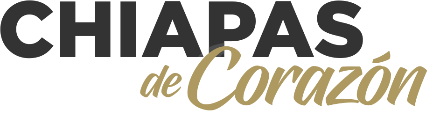 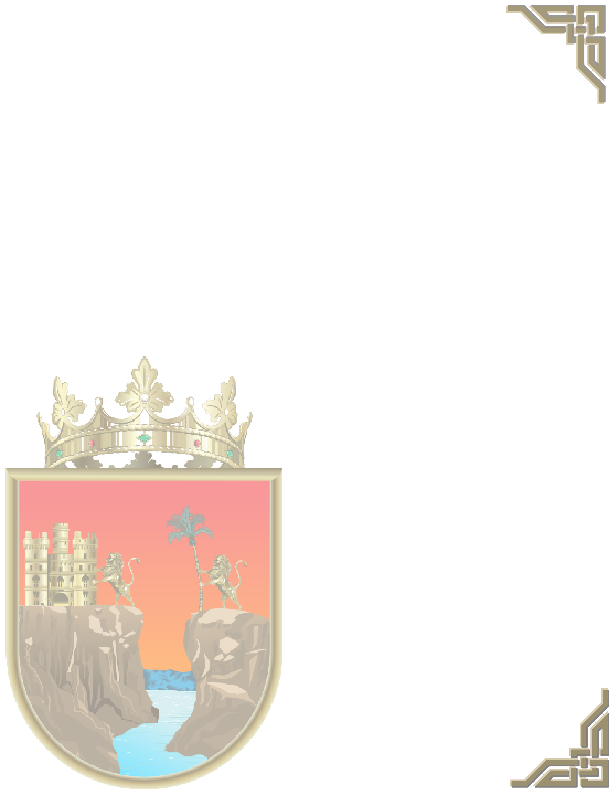 CL_01.- Clasificación por objeto del gasto del Presupuesto de Egresos para el Ejercicio Fiscal 2024 Aprobado.CL_02.- Clasificación Administrativa del Presupuesto de Egresos para el Ejercicio Fiscal 2024 Aprobado.CL_03.- Clasificación por Tipo de Gasto del Presupuesto de Egresos para el Ejercicio Fiscal 2024 Aprobado.CL_05.- Clasificación Funcional a nivel de Finalidad, Función y Subfunción del Presupuesto de Egresos para el Ejercicio Fiscal 2024 Aprobado.CL_06.- Clasificación Programática del Presupuesto de Egresos para el Ejercicio Fiscal 2024 Aprobado.CL_09.- Clasificación por fuentes de financiamiento del Presupuesto de Egresos para el Ejercicio Fiscal 2024 Aprobado.PD_01.- Presupuesto del Poder Ejecutivo.PD_03.- Presupuesto de los Órganos Autónomos (en su conjunto y por organismo).PD_04.- Presupuesto de las entidades paraestatales y organismos desconcentrados y/o descentralizados (en su conjunto y por entidad u organismo).PD_05.- Presupuesto de la Instancia Contenciosa administrativa o equivalente.PD_06.- Presupuesto de la instancia en materia de conflictos laborales o equivalente.PD_07.- Presupuesto de la Comisión Estatal de Derechos Humanos.PD_08.- Presupuesto del Instituto de Transparencia y Acceso a la Información u órgano equivalente.PD_09.- Presupuesto del Órgano Superior de Fiscalización (OSF) estatal.PD_10.- Presupuesto del Instituto Estatal Electoral.PD_11.- Presupuesto del Tribunal de Justicia Electoral.PD_12.- Presupuesto del Poder Legislativo.PD_13.- Presupuesto del Poder Judicial.PD_14.- Presupuesto de egresos por Organismo Público y Unidad Responsable.MU_01.- Monto total de recursos destinados a Municipios.MU_02.- Monto destinado a cada Municipio para el Ejercicio Fiscal 2024 aprobado. Con fundamento en los artículos 35 y 36 de la Ley de Coordinación Fiscal, el Estado de Chiapas tiene la obligación de dar a conocer a los municipios la fórmula, metodología, distribución y calendarización de los recursos de los fondos: de Aportaciones Federales para la Infraestructura Social Municipal y para el Fortalecimiento de los Municipios, a más tardar el 31 de enero del año 2024.TP_01.- Número de plazas de la administración pública estatal.El número de plazas para el ejercicio fiscal 2024, es de 188,245. De ese total 133,558 corresponden al sector público paraestatal, de las cuales 78,931 pertenecen al magisterio federal; y 54,687 plazas corresponden al sector público central, de las cuales 34,756 corresponden al magisterio estatal. TP_02.- Tabulador de plazas con desglose entre empleados de confianza, base y honorarios.TP_03.- Tabulador de salarios de mandos medios y superiores (Anexo I).TP_04.- Remuneraciones base, adicionales y/o especiales.TP_05.- El monto destinado al pago de pensiones y jubilaciones es de $ 4,654,608,689.78TP_07.- Plazas del magisterio (Anexo II).TP_08.- Gasto del magisterio federal y estatal; Presupuesto de Egresos para el Ejercicio Fiscal 2024 Aprobado.TP_09.- Magisterio Empleados de confianza y base.TP_10.- Tabulador de salarios del personal docente (Aplica también la información del Anexo II Tabulador de sueldos de Educación Básica, Media Superior y Superior).DP_01.- a)Topes para la contratación de deuda pública, DP_02.- b) Saldos de deuda pública, DP_03.- c) Desglose de la deuda por tipo de garantía o fuente de pago, Dp_04 y DP_05.- d) Pago del principal e intereses de la deuda pública, DP_06.- e) Deuda por decreto aprobatorio, DP_07.- f) Por tipo de obligación o instrumento de contratación, DP_08.- g) Deuda por institución bancaria, DP_09.- h)Tasas de contratación de deuda, DP_10.- i) Comisiones, gastos, costo por cobertura y/o apoyos financieros, DP_11.- j) Plazo de contratación de deuda, DP_14.-k) Destino de cada una de las contrataciones de Deuda Pública. DP_12.- El Presupuesto de Egresos para el Ejercicio Fiscal 2024 Aprobado, contempla recursos por Concepto de Adeudos de Ejercicios Fiscales Anteriores (ADEFAS) por $ 58,575,074.23RE_01.- Financiamiento Público a Partidos Políticos, Presupuesto de Egresos para el Ejercicio Fiscal 2024 Aprobado.RE_03.- Gasto en Comunicación Social.RE_04.- Gasto del Seguro Popular o Protección Social en Salud, presupuesto de Egresos para el Ejercicio Fiscal 2024 Aprobado.RE_10, RE_11, y RE_12.- Tipo y monto de los Subsidios o Ayudas Sociales.RE_15.- Presupuesto de las instituciones públicas de educación superior.RE_16.- Recursos Estatales y Federales para Educación (Todos los niveles).RE_17.- Gasto para medidas de mitigación y adaptación para el cambio climático, Presupuesto de Egresos para el Ejercicio Fiscal 2024 Aprobado.RE_18.- Recursos por Programas y fuente de Financiamiento, Presupuesto de Egresos para el Ejercicio Fiscal 2024 Aprobado.RE_20.- Indicadores estratégicos y de gestión de los programas y proyectos del Ejercicio 2024. Anexo III Matriz de Indicadores para Resultados. Con base a la obligación que establece la Ley General de Contabilidad Gubernamental y las Normas publicadas por el Consejo Nacional de Armonización Contable (CONAC), cada Organismo Público está obligado a integrar y publicar la Matriz de Indicadores para Resultados (MIR).  La MIR se encuentra publicada en el portal de transparencia del Gobierno del Estado.RE_23 y RE_29.- Asociaciones público privadas y/o proyectos de prestación de servicios y/o compromisos plurianuales.El presupuesto de Egresos para el ejercicio Fiscal 2024, no considera recursos para contratos de asociaciones público privadas o compromisos plurianuales. RE_24.- Presupuesto a Organismos de la Sociedad Civil para el Ejercicio Fiscal 2024 Aprobado.RE_25.- Anexo transversal para la atención de las niñas, niños y adolescentes (UNICEF). RE_26 y RE_27.- Fideicomisos públicos del estado por número de contrato, fiduciario, saldo patrimonial y presupuesto 2024 Aprobado. RE_28.- Presupuesto Asignado a cada uno de los Programas del Estado.RE_30.- Anexo Transversal para la Equidad de Género 2024 Aprobado. CR_01.- Glosario de Términos del Presupuesto de Egresos para el Ejercicio Fiscal 2024.Adecuación Presupuestaria: es el documento que registra las modificaciones que se realizan durante el ejercicio fiscal a la estructura administrativa, funcional–programática y económica, así como a los calendarios de gasto, del presupuesto modificado de los proyectos Institucional y de Inversión.Amortizaciones de la Deuda y Disminución de Pasivos: Comprende la amortización dela deuda adquirida y disminución de pasivos con el sector privado, público y externo.AP: Adecuación Presupuestaria.Archivo maestro: A la base de datos cuantitativa del Sistema Integral de Administración Hacendaria Estatal–presupuestario (SIAHE), que registra y almacena información por clave presupuestaria y calendario de gasto, considerando para ello las etapas del presupuesto y operaciones presupuestarias.Asociaciones Público-Privadas: Las previstas en la Ley de Asociaciones Público Privadas para el Estado de Chiapas o cualquier esquema similar de carácter local, independientemente de la denominación que se utilice.Balance presupuestario: A la diferencia entre los ingresos totales incluidos en la Ley de Ingresos, y los gastos totales considerados en el Presupuesto de Egresos, con excepción de la amortización de la deuda.Balance presupuestario de recursos disponibles: A la diferencia entre los ingresos de libre disposición, incluidos en la Ley de Ingresos, más el financiamiento neto y los gastos no etiquetados considerados en el Presupuesto de Egresos, con excepción de la amortización de la deuda.Capítulo de Gasto: Es el mayor nivel de agregación de éste Clasificador; identifica el conjunto homogéneo y ordenado de los bienes y servicios requeridos por las Dependencias, Entidades y Órganos Ejecutores para la consecución de la misión, propósito institucional, objetivos, líneas de acción, indicadores y metas. Este nivel de agregación permite realizar el análisis y toma de decisiones.Categorías programáticas: Representan el campo de acción, de orientación y quehacer directo de los Organismos Públicos, permiten definir el universo de la acción gubernamental; se integra de la finalidad, función, subfunción, subsubfunción, programa sectorial, programa presupuestario, proyecto por origen de asignación, actividad institucional y el proyecto estratégico.Clasificador: Al Clasificador por Objeto del Gasto del Estado de Chiapas vigente.Clasificadores Presupuestarios: A las Clasificaciones: Administrativa, Funcional del Gasto, Programática, Tipo de Gasto, Objeto del Gasto, Fuentes de Financiamientos, entre otros, que establezcan el marco legal aplicable, mediante los cuales se registra y controla el presupuesto y la contabilidad; que facilitan el análisis social, económico y administrativo.Clave presupuestaria: es el instrumento que nos permite sistematizar la información del Presupuesto de Egresos, de acuerdo con las clasificaciones: administrativa, funcional-programática, económica, y fuente de financiamiento entre otras; asimismo vincula las asignaciones y origen, con la ejecución del gasto, permite la identificación del ejercicio fiscal, y constituye un medio de control que integra las categorías y elementos programáticos, para el seguimiento y evaluación del gasto público.Código: Al Código de la Hacienda Pública para el Estado de Chiapas.CONAC: Al Consejo Nacional de Armonización Contable.Cuenta Ejecutora: A la cuenta bancaria donde el organismo público recibirá el recurso federal etiquetado para su ejecución.Cuenta Receptora: A la cuenta bancaria donde la Tesorería Única recibirá los recursos federales etiquetados radicados por la Tesorería de la Federación.  Concepto de Gasto: Es el nivel intermedio que identifica los subconjuntos homogéneos y ordenados en forma específica, producto de la desagregación de los bienes y servicios contemplados en cada capítulo de gasto, para la identificación de los recursos y su relación con los objetivos, indicadores y metas.Dependencias: A las Secretarías que señala el artículo 28 de la Ley Orgánica de la Administración Pública del Estado de Chiapas.Deuda Contingente: A cualquier Financiamiento sin fuente o garantía de pago definida, que sea asumida de manera solidaria o subsidiaria por el Estado con los Municipios, organismos descentralizados y empresas de participación estatal mayoritaria y fideicomisos, locales o municipales y, por los propios Municipios con sus respectivos organismos descentralizados y empresas de participación municipal mayoritaria.Deuda Pública: A cualquier Financiamiento contratado por las Dependencias, Entidades y Órganos Ejecutores.Dirección de Contabilidad Gubernamental: Al órgano administrativo de la Secretaría de Hacienda.Dirección de Política del Gasto: Al órgano administrativo de la Secretaría de Hacienda.Dirección de Presupuesto del Gasto Institucional: Al órgano administrativo de la Secretaría de Hacienda.Dirección de Presupuesto del Gasto de Inversión: Al órgano administrativo de la Secretaría de Hacienda.Disciplina Financiera: A la observancia de los principios y las disposiciones en materia de responsabilidad hacendaria y financiera, la aplicación de reglas y criterios en el manejo de recursos y contratación de Obligaciones por los Organismos Públicos, que aseguren una gestión responsable y sostenible de sus finanzas públicas, generando condiciones favorables para el crecimiento económico y el empleo y la estabilidad del sistema financiero.Disponibilidades: A los recursos provenientes de los ingresos que durante los ejercicios fiscales anteriores no fueron pagados ni devengados para algún rubro del gasto presupuestado, excluyendo a las Transferencias federales etiquetadas.Documentos Presupuestarios: Son los formatos diseñados para registrar en el Sistema Integral de Administración Hacendaria Estatal–Presupuestario (SIAHE), las operaciones presupuestarias que se generan durante el ejercicio fiscal y que impactan en las diversas etapas del presupuesto. Elementos programáticos: Integra la información cualitativa y física de lo que se pretende lograr con los recursos públicos; para identificar u orientar el grado de éxito de la acción gubernamental. Sus componentes son: la misión, objetivos, indicadores y metas, entre otros.Estructuras de gasto: Permite conocer diversos niveles de desagregación, distribución e impacto de los recursos públicos, así también considera el origen de dichos recursos.Entidades: A los Organismos Descentralizados, Organismos Auxiliares, Empresas de Participación Estatal y los Fideicomisos Públicos que de conformidad con la Ley Orgánica de la Administración Pública del Estado de Chiapas sean considerados Entidades Paraestatales.Fideicomisos: A los Fideicomisos Públicos Estatales que constituya el Poder Ejecutivo del Estado.Financiamiento: A toda operación constitutiva de un pasivo, directo o contingente, de corto, mediano o largo plazo, a cargo de los Organismos Públicos, derivada de un crédito, empréstito o préstamo, incluyendo arrendamientos y factorajes financieros o cadenas productivas, independientemente de la forma mediante la que se instrumente.Financiamiento Neto: A la Suma de las disposiciones realizadas de un Financiamiento, y las disponibilidades, menos las amortizaciones efectuadas de la Deuda Pública.Fuente de financiamiento: Identifica el origen y el destino de los recursos con que se cubren las asignaciones presupuestarias.Gasto corriente: A las erogaciones que no tienen como contrapartida la creación de un activo, incluyendo, de manera enunciativa el gasto en servicios personales, materiales y suministros, y los servicios generales, así como las transferencias, asignaciones, subsidios, donativos y apoyos.Gasto de Capital: Son los gastos realizados por el Organismo Público destinados a la formación de capital fijo, al incremento de existencias, a la adquisición de objetos valiosos y de activos no producidos, así como las transferencias a los otros componentes institucionales del sistema económico que se efectúan para financiar gastos de éstos con tal propósito y las inversiones financieras realizadas con fines de política. Incluye los gastos en remuneraciones y bienes servicios destinados a construir activos tangibles o intangibles por administración, los que se registrarán en la cuenta correspondiente.Gasto etiquetado: A las erogaciones que realizan las Dependencias, Entidades y Órganos Ejecutores con cargo a las Transferencias federales etiquetadas. En el caso de los Municipios, adicionalmente se incluyen las erogaciones que realizan con recursos del Estado con un destino específico.Gasto no etiquetado: A las erogaciones que realizan las Dependencias, Entidades y Órganos Ejecutores con cargo a sus ingresos de libre disposición y financiamientos. En el caso de los Municipios, se excluye el gasto que realicen con recursos del Estado con un destino específico.Gasto No Programable: Las erogaciones a cargo de los Organismos Públicos que derivan del cumplimiento de obligaciones legales o del Decreto de Presupuesto de Egresos.Gasto Programable: Las erogaciones que realizan los Organismos Públicos en cumplimiento de sus atribuciones conforme a los programas para proveer bienes y servicios públicos a la población.Gasto total: A la totalidad de las erogaciones aprobadas en el Presupuesto de Egresos, con cargo a los ingresos previstos en la Ley de Ingresos, las cuales no incluyen las operaciones que darían lugar a la duplicidad en el registro del gasto. Informe de la Comisión: Documento mediante el cual, el servidor público comisionado presenta actividades relevantes realizadas en el desarrollo de la comisión.Ingresos de libre disposición: A los Ingresos locales y las participaciones federales, así como los recursos que, en su caso, reciban del Fondo de Estabilización de los Ingresos de las Entidades Federativas en los términos del artículo 19 de la Ley Federal de Presupuesto y Responsabilidad Hacendaria y cualquier otro recurso que no esté destinado a un fin específico.Ingresos estatales: Lo integran los recursos fiscales y los ingresos propios.Ingresos excedentes: A los recursos que durante el ejercicio fiscal se obtienen en exceso de los aprobados en la Ley de Ingresos.Ingresos locales: aquéllos percibidos por el Estado y los Municipios por impuestos, contribuciones de mejoras, derechos, productos y aprovechamientos, incluidos los recibidos por venta de bienes y prestación de servicios y los demás previstos en términos de las disposiciones aplicables.Ingresos propios: A los Ingresos por Venta de Bienes, Prestación de Servicios y Otros Ingresos, que son obtenidos por las Instituciones Públicas de Seguridad Social, las Empresas Productivas del Estado, las Entidades de la Administración Pública Paraestatal, los Poderes Legislativo y Judicial, y los Órganos Autónomos, por sus actividades de producción, comercialización o prestación de servicios; así como otros ingresos por sus actividades diversas no inherentes a su operación, que generen recursos.Ingresos totales: A la totalidad de los Ingresos de libre disposición, las Transferencias federales etiquetadas y el Financiamiento Neto.Instituto: Al Instituto de Comunicación Social y Relaciones Públicas del Estado de Chiapas. Inversión pública productiva: A toda erogación por la cual se genere, directa o indirectamente, un beneficio social, y adicionalmente, cuya finalidad específica sea: (i) la construcción, mejoramiento, rehabilitación y/o reposición de bienes de dominio público; (ii) la adquisición de bienes asociados al equipamiento de dichos bienes de dominio público, comprendidos de manera limitativa en los conceptos de mobiliario y equipo de administración, mobiliario y equipo educacional, equipo médico e instrumental médico y de laboratorio, equipo de defensa y seguridad, y maquinaria, de acuerdo al clasificador por objeto de gasto emitido por el Consejo Nacional de Armonización Contable, o (iii) la adquisición de bienes para la prestación de un servicio público específico, comprendidos de manera limitativa en los conceptos de vehículos de transporte público, terrenos y edificios no residenciales, de acuerdo al clasificador por objeto de gasto emitido por el Consejo Nacional de Armonización Contable.Ley de Ingresos: A la Ley de Ingresos del Estado de Chiapas.Matriz de Indicadores para Resultados (MIR): Es la herramienta de planeación estratégica que en forma resumida, sencilla y armónica establece con claridad principalmente los objetivos e indicadores, estructurados en los niveles fin, propósito, componente y actividad.Memorándum de comisión: Al documento oficial que contiene la autorización y designación del servidor público comisionado, así como el objeto, destino -lugar de comisión- y duración de la comisión –temporalidad- y función.Modificación neta: Al importe de las adecuaciones presupuestarias en cualquiera de sus modalidades que aumentan o disminuyen al presupuesto modificado.Normas presupuestarias: A las disposiciones administrativas presupuestarias emitidas por la Secretaría de Hacienda, para regular y optimizar el Presupuesto de Egresos.Obligaciones a corto plazo: A cualquier Obligación contratada con Instituciones financieras a un plazo menor o igual a un año.Obligaciones: A los compromisos de pago a cargo de los Organismos Públicos derivados de Financiamientos y de las Asociaciones Público-Privadas.Organismos Públicos: A las Dependencias, Entidades y Órganos Ejecutores que integran los Poderes Ejecutivo, Legislativo y Judicial; así como los Órganos Autónomos, de conformidad con lo que establezca el marco legal aplicable.Organismos Públicos del Ejecutivo: A las Dependencias, Entidades y Órganos Ejecutores del Poder Ejecutivo, de conformidad con lo que establezca el marco legal aplicable.Órganos Ejecutores: A las Unidades Administrativas o su equivalente, Órganos Desconcentrados, Unidades Responsables de Apoyo o cualquier otro organismo que integren a los Poderes Ejecutivo, Legislativo y Judicial; así como los Órganos Autónomos, de conformidad con lo que establezca el marco legal aplicable.Órganos Autónomos: A los organismos con autonomía en el ejercicio de sus funciones y en su administración, creados por disposición expresa en la Constitución Política del Estado Libre y Soberano de Chiapas, a los que se les asignen recursos en el Presupuesto de Egresos. Operaciones Presupuestarias: Son las que se registran en el Sistema Integral de Administración Hacendaria Estatal–Presupuestario (SIAHE), a través de documentos presupuestarios, adecuaciones presupuestarias en todas sus modalidades, ministraciones, cancelaciones de ministración y documentos cualitativos.Paquete: Al conjunto de servicios proporcionados al servidor público que sustituyen parcial o totalmente el otorgamiento del recurso en efectivo de viáticos y pasajes, que pueden estar integrados por alimentación, hospedaje, transporte y cualquier otro concepto perteneciente a viáticos, o bien por uno o la combinación de éstos.Partida Específica de Gasto: Es el cuarto nivel de agregación, más específico del Clasificador, que  describe a los bienes o servicios de un mismo género -en  forma enunciativa y no limitativa- requeridos para la  consecución de los programas, proyectos, obras, objetivos, indicadores y metas institucionales, sectoriales y de gobierno, cuyo nivel de agregación permite su cuantificación monetaria, presupuestal y contable.| A este nivel de agregación se registra el Presupuesto de Egresos del Estado.Partida Genérica de Gasto: Es el tercer nivel de agregación, el cual logrará la armonización a todos los niveles de gobierno.Pasajes: A la asignación económica destinada a cubrir los gastos por concepto de transportación, cuando el desempeño de una comisión lo requiera en el Estado, así como dentro o fuera del País. Queda exceptuado de este concepto el transporte local.Percepciones extraordinarias: A los estímulos, reconocimientos, recompensas, incentivos, y pagos equivalentes a los mismos, que se otorgan de manera excepcional a los servidores públicos, condicionados al cumplimiento de compromisos de resultados sujetos a evaluación; así como el pago de horas de trabajo extraordinarias y demás asignaciones de carácter excepcional autorizadas en los términos de las disposiciones aplicables. Las percepciones extraordinarias no constituyen un ingreso fijo, regular ni permanente, ya que su otorgamiento se encuentra sujeto a requisitos y condiciones variables. Dichos conceptos de pago en ningún caso podrán formar parte integrante de la base de cálculo para efectos de indemnización o liquidación o de prestaciones de seguridad social.Percepciones ordinarias: A los pagos por sueldos y salarios, conforme a los tabuladores autorizados y las respectivas prestaciones, que se cubren a los servidores públicos de manera regular, como contraprestación por el desempeño de sus labores cotidianas en los Organismos Públicos, así como los montos correspondientes a los incrementos a las remuneraciones que, en su caso, se hayan aprobado para el ejercicio fiscal.Pernoctar: Se refiere implícitamente, pasar la noche como huésped en un establecimiento público, distinto al de su domicilio, congruente con el lugar de la comisión.  Presupuesto aprobado: Al presupuesto contenido en el Decreto de Presupuesto de Egresos anual aprobado por el H. Congreso del Estado, que incluye a los poderes: Legislativo, Ejecutivo y Judicial; organismos autónomos y municipios. En el Sistema Integral de Administración Hacendaria Estatal–Presupuestario (SIAHE) se registra a nivel de Clave Presupuestaria.Presupuesto basado en Resultados (PbR): Es un componente de la GpR que consiste en un conjunto de actividades y herramientas que permite apoyar las decisiones presupuestarias en información que sistemáticamente incorpora consideraciones sobre los resultados del ejercicio de los recursos públicos, y que motiva a las instituciones públicas a elaborarlos, con el objeto de mejorar la calidad del gasto público y promover una adecuada rendición de cuentas.Presupuesto comprometido: Al importe que representa la aprobación por autoridad competente de un acto administrativo u otro instrumento jurídico que formaliza la relación jurídica con terceros para la adquisición de bienes y servicios o ejecución de obras. En el caso de las obras a ejecutarse o de bienes y servicios a recibirse durante varios ejercicios el compromiso será registrado por la parte que se ejecutará o recibirá durante cada ejercicio.Presupuesto devengado: Al importe que representa el reconocimiento de una obligación de pago a favor de terceros por la recepción de conformidad de bienes, servicios y obras oportunamente contratados; así como de las obligaciones que derivan de tratados, leyes, decretos, resoluciones y sentencias definitivas.Presupuesto ejercido: Al importe que representa la emisión de un orden de pago, contra-recibo u otro similar, derivado de una transacción financiera.Presupuesto liberado: Al importe del presupuesto calendarizado en los meses de enero a diciembre.Presupuesto ministrado: Al importe que representan los recursos presupuestarios que serán radicados con base a los calendarios autorizados.Presupuesto modificado: A la suma de asignaciones presupuestarias que resulta de incorporar, en su caso, las adecuaciones presupuestarias autorizadas al presupuesto aprobado durante el ejercicio fiscal, -aumento o disminución- y que se expresa a nivel de clave presupuestaria.Presupuesto pagado: Al importe que representa la cancelación total o parcial de las obligaciones de pago, que se concreta mediante el desembolso de efectivo, transacción electrónica, cheque o cualquier otro medio de pago.Presupuesto por liberar: Al importe que representa la diferencia entre el presupuesto modificado y el presupuesto liberado.Presupuesto: Estimación Financiera anticipada de los egresos necesarios para cumplir con los propósitos de un programa y/o proyecto determinado; es decir, constituye el instrumento operativo básico para la ejecución de las decisiones de política económica y de planeación.Proceso Presupuestario: Al conjunto de fases o etapas por las que discurre el Presupuesto de Egresos, considerado como un proceso ininterrumpido, dinámico, flexible y de mejora continua, mediante el cual se planea, programa, presupuesta, ejecuta, controla y evalúa el gasto público.Programa Presupuestario: Categoría programática que permite organizar, en forma representativa y homogénea, las asignaciones de recursos a cargo de los ejecutores del gasto público, para el cumplimiento de sus objetivos y metas; además focaliza la población potencial y se conoce con mayor claridad el impacto de la intervención gubernamental en el bienestar de la población.Proyecto de inversión: Es aquel que tiene como finalidad elevar la producción y productividad, generar bienestar social que privilegia el interés colectivo y la creación del bien común, además de incrementar, conservar y mejorar el patrimonio estatal.Proyecto institucional: son proyectos relacionados a estructuras orgánicas con tareas institucionales específicas orientadas al cumplimiento de las funciones estipuladas en la Ley Orgánica de la Administración Pública Estatal, Reglamento Interior o el documento legal correspondiente.Secretaría: A la Secretaría de Hacienda.Sector público: A las dependencias u organismos de los gobiernos federal, estatal y municipal que intervienen en alguna etapa de la planeación para el desarrollo del estado. Se conforma también por los organismos públicos autónomos, empresas paraestatales, así como por los poderes: legislativo y judicial del estado.Sector social: a todos aquellos ciudadanos que actúan de manera individual o colectiva, con el objetivo de participar en los procesos de toma de decisiones establecidos en el sistema estatal de planeación democrática.SIAFF: Al Sistema Integral de Administración Financiera Federal.Sistema de Evaluación del Desempeño (SED): Es el conjunto de elementos metodológicos que permiten realizar con independencia de otros sistemas, una valoración objetiva del desempeño de los programas bajo los principios de verificación del grado de cumplimiento de metas y objetivos con base en indicadores estratégicos y de gestión, para: Conocer los resultados de la aplicación de los recursos públicos y el impacto social de los programas y proyectos.Identificar la eficiencia, economía, eficacia y calidad en la Administración Pública.Aplicar medidas conducentes enfatizando en la calidad de los bienes y servicios públicos, la satisfacción del ciudadano y el cumplimiento de los criterios de legalidad, honestidad, eficiencia, eficacia, economía, calidad, racionalidad, austeridad, transparencia, control, rendición de cuentas y equidad de género.Subejercicio de Gasto: A las disponibilidades presupuestarias que resultan, con base en el calendario de presupuesto, sin cumplir las metas contenidas en los programas o sin contar con el compromiso formal de su ejecución.Tesorería Única: Al órgano administrativo de la Secretaría de Hacienda.Transferencias federales etiquetadas: A los recursos que reciben de la Federación el Estado y los Municipios, que están destinados a un fin específico, entre los cuales se encuentran las aportaciones federales a que se refiere el Capítulo V de la Ley de Coordinación Fiscal, la cuota social y la aportación solidaria federal previstas en el Título Tercero Bis de la Ley General de Salud, los subsidios, convenios de reasignación y demás recursos con destino específico que se otorguen en términos de la Ley Federal de Presupuesto y Responsabilidad Hacendaria y el Presupuesto de Egresos de la Federación.UMA: A la Unidad de Medida y Actualización.Viáticos: A la asignación económica destinada a cubrir total o parcialmente los gastos por concepto de: alimentación, hospedaje, transporte local, tintorería, lavandería, servicio de internet, fax, fotocopiado, llamadas telefónicas, propinas y cualquier otro similar o conexo a éstos, cuando el desempeño de una comisión lo requiera, siempre y cuando dicha comisión se realice en un lugar cuya ubicación geográfica sea distinta al de su lugar de adscripción.Viáticos y Pasajes Terrestres Devengados: A la asignación económica solicitado para cubrir los gastos efectuados por el servidor público comisionado cuando este no se le haya proporcionado anticipadamente la ministración de los recursos por el área administrativa, por concepto de: alimentación, hospedaje, transporte local, entre otros, así como de transportación terrestre «boletos de autobús y/o transbordador u otro similar que expidan las empresas de servicios de transporte» que por su naturaleza quedará concluido con el reembolso correspondiente; el monto no deberá rebasar la tarifa máxima autorizada.CR_02.- Criterios para incrementos salariales.Los criterios que regulan los incrementos salariales se sujetarán a las negociaciones realizadas con el Sindicato de Trabajadores del Gobierno del Estado.El Sindicato y el Poder Ejecutivo del Estado a través de la Secretaría de Hacienda, establecerán conjuntamente los criterios y los períodos para revisar el pliego petitorio que anualmente presenta la representación sindical.El presupuesto de remuneraciones no tendrá características de techo de gasto autorizado, ya que estará en función a la plantilla de personal autorizada y las economías que se generen no estarán sujetas a consideraciones para su ejercicio.En los procesos de revisión de las condiciones generales de trabajo y de los contratos colectivos de trabajo que realicen las Dependencias, Entidades y Órganos Ejecutores se deberán sujetar a su presupuesto autorizado.CR_03.- Criterios para la reasignación de gasto público.Los criterios para la reasignación del gasto público se fundamentan en los artículos 357 y 366 del Código de la Hacienda Pública para el Estado de Chiapas, ordenamiento reformado en el Decreto No. 021, publicado en el Periódico Oficial No. 202-2ª. Sección, de fecha 31 de diciembre de 2021. Así como en los artículos 18 al 20 de las Normas Presupuestarias para la Administración Pública del Estado de Chiapas vigente.CR_04.- Criterios sobre fideicomisos.Los criterios sobre fideicomisos se fundamentan en los artículos 406 al 422 del Capítulo IX en el Título Segundo del Código de la Hacienda Pública para el Estado de Chiapas, ordenamiento reformado en el Decreto No. 021, publicado en el Periódico Oficial No. 202-2ª. Sección, de fecha 31 de diciembre de 2021.CR_05.- Criterios sobre subsidios.Los criterios sobre subsidios se fundamentan en los artículos 396 al 402 del Capítulo VII en el Título Segundo del Código de la Hacienda Pública para el Estado de Chiapas, ordenamiento reformado en el Decreto No. 029, publicado en el Periódico Oficial No. 318, de fecha 15 de diciembre de 2023; asimismo en los artículos 102 al 104 del el Capítulo Quinto y Sección Quinta del Reglamento del Código de la Hacienda Pública para el Estado de Chiapas vigente.CR_06.- Criterios para la administración y gastos de ingresos excedentes.Los criterios para la administración y gastos de ingresos excedentes se fundamentan en los artículos 359 y 368 del Código de la Hacienda Pública para el Estado de Chiapas, ordenamiento reformado en el Decreto No. 029, publicado en el Periódico Oficial No. 318, de fecha 15 de diciembre de 2023; asimismo en los artículos 95 y 96 del Capítulo Quinto y Sección Segunda del Reglamento del Código de la Hacienda Pública para el Estado de Chiapas vigente.CR_07.- Criterios para la administración y gasto de ahorros/economías.Los criterios para la administración y gasto de ahorros/economías se fundamenta en los artículos 367 último párrafo, 367 A, 368 fracción II, 389 A fracción V del Código de la Hacienda Pública para el Estado de Chiapas, ordenamiento reformado en el Decreto No. 029, publicado en el Periódico Oficial No. 318, de fecha 15 de diciembre de 2023; asimismo los artículos 99 al 101 del Capítulo Quinto y Sección Cuarta del Reglamento del Código de la Hacienda Pública para el Estado de Chiapas vigente.CR_09.- ¿En la iniciativa de ley de ingresos y/o el proyecto de presupuesto de egresos se desglosan los objetivos anuales, estrategias y metas del estado para el ejercicio fiscal correspondiente?En cumplimiento a lo dispuesto en el artículo 5, fracción I de la Ley de Disciplina Financiera de las Entidades Federativas y los Municipios, el presupuesto de egresos 2024 incorpora los objetivos anuales, estrategias y metas siguientes:CR_11.- En el proyecto de presupuesto de egresos se incluye un apartado con las proyecciones de egresos para ejercicios fiscales posteriores.CR_12.- ¿En la iniciativa de ley de ingresos y/o el proyecto de presupuesto de egresos se contiene la descripción de los riesgos relevantes para las finanzas públicas y propuestas de acción para enfrentarlos?En cumplimiento a lo establecido en el artículo 5 de la “Ley de Disciplina Financiera de las Entidades Federativas y los Municipios” y al artículo TERCERO transitorio de los “Criterios para la elaboración y presentación homogénea de la información financiera y de los formatos a que hace referencia dicha Ley, se presentan los riesgos relevantes asociados a las finanzas públicas del Estado de Chiapas.CR_14.- En el proyecto de presupuesto de egresos se incluye un apartado con los resultados de egresos en ejercicios fiscales anteriores.CR_15.- En el proyecto de presupuesto de egresos del estado contiene el estudio actuarial de las pensiones de sus trabajadores.6a. Estado Analítico del Ejercicio del Presupuesto de Egresos Detallado - LDF“Clasificación por Objeto del Gasto (Capítulo y Concepto)”6b. Estado Analítico del Ejercicio del Presupuesto de Egresos Detallado - LDF“Clasificación Administrativa”6c. Estado Analítico del Ejercicio del Presupuesto de Egresos Detallado - LDF“Clasificación Funcional”6d. Estado Analítico del Ejercicio del Presupuesto de Egresos Detallado - LDF“Clasificación de Servicios Personales por Categoría”Tabulador de Salarios de Mandos Medios y Superiores(Anexo I)Tabulador de Sueldos de Educación Básica, Media Superior y Superior(Anexo II)Matriz de Indicadores para Resultados(Anexo III)(Información capturada por los organismos públicos en la fase del Anteproyecto de Presupuesto de Egresos 2024, misma que una vez aprobada, tienen la obligación de implementar las acciones de mejora, informar los avances trimestrales respectivos y publicarlo en su portal de internet). Descripción Cifras en Pesos Suma Total123,661,740,068.001000 Servicios Personales.58,437,223,161.00Remuneraciones al Personal de Carácter Permanente.22,100,517,583.74Remuneraciones al Personal de Carácter Transitorio.3,901,215,826.73Remuneraciones Adicionales y Especiales.11,956,938,930.48Seguridad Social.7,125,173,177.87Otras Prestaciones Sociales y Económicas.5,172,240,979.88Previsiones.3,016,878,402.80Pago de Estímulos a Servidores Públicos.5,164,258,259.502000 Materiales y Suministros.6,230,644,574.46Materiales de Administración, Emisión de Documentos y Artículos Oficiales.2,271,596,695.03Alimentos y Utensilios.1,402,102,801.89Materias Primas y Materiales de Producción y Comercialización.19,900,761.59Materiales y Artículos de Construcción y de Reparación.101,710,933.66Productos Químicos, Farmacéuticos y de Laboratorio.1,879,492,463.93Combustibles, Lubricantes y Aditivos.276,509,822.64Vestuario, Blancos, Prendas de Protección y Artículos Deportivos.190,241,969.88Materiales y Suministros para Seguridad.11,526,044.24Herramientas, Refacciones y Accesorios Menores.77,563,081.603000 Servicios Generales.5,664,848,055.64Servicios Básicos.736,329,780.47Servicios de Arrendamiento.452,869,167.29Servicios Profesionales, Científicos, Técnicos y Otros Servicios.1,306,045,454.48Servicios Financieros, Bancarios y Comerciales.113,677,790.10Servicios de Instalación, Reparación, Mantenimiento y Conservación.1,170,820,014.90Servicios de Comunicación Social y Publicidad.83,449,189.80Servicio de Traslado y Viáticos.508,337,630.07Servicios Oficiales.137,403,974.81Otros Servicios Generales.1,155,915,053.724000 Transferencias, Asignaciones, Subsidios y Otras Ayudas.9,097,080,205.60Transferencias Internas y Asignaciones al Sector Público.2,030,199,357.72Transferencias al Resto del Sector Público.39,259,747.22Subsidios y Subvenciones.960,383,322.30Ayudas Sociales.1,381,205,849.97Pensiones y Jubilaciones.4,654,608,689.78Transferencias a Fideicomisos, Mandatos y Otros Análogos.31,423,238.61Transferencias a la Seguridad Social.0.00Donativos.0.00Transferencias al Exterior.0.005000 Bienes Muebles, Inmuebles e Intangibles.404,725,529.98Mobiliario y Equipo de Administración.96,900,038.30Mobiliario y Equipo Educacional y Recreativo.1,292,981.64Equipo e Instrumental Médico y de Laboratorio.910,425.64Vehículos y Equipo de Transporte.53,343,401.22Equipo de Defensa y Seguridad.0.00Maquinaria, Otros Equipos y Herramientas.221,790,788.25Activos Biológicos.0.00Bienes Inmuebles.9,403,957.28Activos Intangibles.21,083,937.656000 Inversión Pública.7,042,895,874.21Obra Pública en Bienes de Dominio Público.5,990,621,880.75Obra Pública en Bienes Propios.1,052,273,993.46Proyectos Productivos y Acciones de Fomento.0.007000 Inversiones Financieras y Otras Provisiones.4,712,151,429.10Inversiones para el Fomento de Actividades Productivas.0.00Acciones y Participaciones de Capital. 0.00Compra de Títulos y Valores.0.00Concesión de Préstamos.0.00Inversiones en Fideicomisos, Mandatos y Otros Análogos.2,130,261,237.97Otras Inversiones Financieras. 0.00Provisiones para Contingencias y Otras Erogaciones Especiales.2,581,890,191.138000 Participaciones y Aportaciones.30,038,526,115.80Participaciones.9,331,516,199.80Aportaciones.20,707,009,916.00Convenios.0.009000 Deuda Pública.2,033,645,122.20Amortización de la Deuda Pública.420,954,851.94Intereses de la Deuda Pública.1,540,347,882.82Comisiones de la Deuda Pública.0.00Gastos de la Deuda Pública.13,767,313.21Costo por Coberturas.0.00Apoyos Financieros.0.00Adeudos de Ejercicios Fiscales Anteriores (Adefas)58,575,074.23DescripciónCifras en PesosSuma Total123,661,740,068.00Poder Ejecutivo86,177,413,315.73Unidades Administrativas 34,319,891.822.1.1.1.1.101 Gubernatura34,319,891.82Dependencias  y Órganos Desconcentrados 44,190,695,140.202.1.1.1.1.201 Secretaría General de Gobierno422,754,000.622.1.1.1.1.202 Secretaría de Hacienda1,751,594,037.562.1.1.1.1.203 Secretaría de la Honestidad y Función Pública184,143,667.002.1.1.1.1.204 Secretaría de Igualdad de Género67,812,832.932.1.1.1.1.205 Secretaría de Protección Civil103,077,260.722.1.1.1.1.206 Secretaría de Obras Públicas2,567,269,088.552.1.1.1.1.207 Secretaría de Medio Ambiente e Historia Natural116,032,296.722.1.1.1.1.208 Secretaría de Economía y del Trabajo107,294,495.302.1.1.1.1.209 Secretaría de Bienestar83,671,201.922.1.1.1.1.210 Secretaría de Agricultura, Ganadería y Pesca239,192,221.482.1.1.1.1.211 Secretaría de Turismo136,659,412.122.1.1.1.1.212 Secretaría para el Desarrollo Sustentable de los Pueblos Indígenas23,201,778.732.1.1.1.1.215 Secretaría de Seguridad y Protección Ciudadana3,001,442,580.992.1.1.1.1.216 Secretaría de Movilidad y Transporte48,135,801.022.1.1.1.1.301 Comisión Estatal de Búsqueda de Personas7,830,224.822.1.1.1.1.302 Oficialía Mayor del Estado de Chiapas32,552,319.382.1.1.1.1.303 Coordinación Estatal para el Mejoramiento del Zoológico "Miguel Álvarez del Toro"45,686,268.132.1.1.1.1.304 Comisión Estatal de Mejora Regulatoria6,810,089.382.1.1.1.1.305 Junta Local de Conciliación y Arbitraje del Estado de Chiapas21,772,466.582.1.1.1.1.306 Instituto de la Juventud del Estado de Chiapas12,013,420.062.1.1.1.1.307 Instituto de Protección Social y Beneficencia Pública del Estado de Chiapas6,758,551.802.1.1.1.1.308 Centro Estatal de Trasplantes del Estado de Chiapas5,861,390.072.1.1.1.1.309 Educación Estatal13,224,959,100.402.1.1.1.1.310 Educación Federalizada21,942,240,086.122.1.1.1.1.311 Instituto de Formación Policial31,930,547.80Unidades Responsables de Apoyo 41,952,398,283.712.1.1.1.1.402 Ayudas a la Ciudadanía2,338,950.002.1.1.1.1.403 Deuda Pública2,131,230,949.842.1.1.1.1.404 Obligaciones1,444,237,622.002.1.1.1.1.405 Municipios30,070,356,108.022.1.1.1.1.406 Provisiones Salariales y Económicas8,304,234,653.85Poder Legislativo 533,070,935.522.1.1.1.2.100 Congreso del Estado296,185,333.822.1.1.1.2.200 Órgano de Fiscalización Superior del Congreso del Estado236,885,601.70Poder Judicial1,257,586,100.222.1.1.1.3.100 Consejo de la Judicatura1,204,594,804.062.1.1.1.3.200 Tribunal Administrativo52,991,296.16Órganos Autónomos4,744,482,815.752.1.1.1.4.100 Instituto de Elecciones y Participación Ciudadana1,150,444,545.372.1.1.1.4.200 Comisión Estatal de los Derechos Humanos53,825,513.672.1.1.1.4.300 Fiscalía General del Estado1,402,744,895.722.1.1.1.4.400 Tribunal Electoral del Estado de Chiapas66,737,037.532.1.1.1.4.500 Instituto de Transparencia, Acceso a la Información y Protección de Datos Personales del Estado de Chiapas13,876,412.462.1.1.1.4.600 Universidad Autónoma de Chiapas2,056,854,411.00Entidades Paraestatales y Fideicomisos No Empresariales y No Financieros 26,296,133,741.95Organismos Descentralizados  26,167,845,080.692.1.1.2.1.010 Universidad de Ciencias y Artes de Chiapas666,692,372.002.1.1.2.1.020 Universidad Tecnológica de la Selva127,760,220.002.1.1.2.1.030 Universidad Politécnica de Chiapas76,922,404.002.1.1.2.1.040 Universidad Intercultural de Chiapas88,709,973.002.1.1.2.1.050 Colegio de Estudios Científicos y Tecnológicos del Estado de Chiapas1,175,710,569.002.1.1.2.1.060 Colegio de Bachilleres de Chiapas3,491,839,399.002.1.1.2.1.070 Instituto Tecnológico Superior de Cintalapa68,856,095.002.1.1.2.1.080 Universidad Politécnica de Tapachula24,214,538.002.1.1.2.1.090 Instituto de Capacitación y Vinculación Tecnológica del Estado de Chiapas223,450,742.002.1.1.2.1.100 Sistema para el Desarrollo Integral de la Familia del Estado de Chiapas, DIF-Chiapas1,527,104,799.292.1.1.2.1.110 Secretariado Ejecutivo del Sistema Estatal de Seguridad Pública156,653,644.142.1.1.2.1.120 Centro Estatal de Prevención Social de la Violencia y Participación Ciudadana25,872,608.212.1.1.2.1.130 Centro Estatal de Control de Confianza Certificado del Estado de Chiapas76,914,181.622.1.1.2.1.140 Consejo Estatal para las Culturas y las Artes de Chiapas124,215,046.562.1.1.2.1.150 Instituto de Salud13,257,855,308.682.1.1.2.1.160 Instituto Chiapaneco de Educación para Jóvenes y Adultos368,220,387.522.1.1.2.1.170 Colegio de Educación Profesional Técnica del Estado de Chiapas "CONALEP CHIAPAS"262,555,773.022.1.1.2.1.180 Instituto de Ciencia, Tecnología e Innovación del Estado de Chiapas48,984,249.032.1.1.2.1.190 Instituto de la Infraestructura Física Educativa del Estado de Chiapas1,272,975,017.782.1.1.2.1.200 Promotora de Vivienda Chiapas23,398,889.902.1.1.2.1.210 Instituto Estatal del Agua25,363,806.752.1.1.2.1.220 Instituto Casa de las Artesanías de Chiapas26,755,461.212.1.1.2.1.230 Sistema Chiapaneco de Radio, Televisión y Cinematografía80,223,356.702.1.1.2.1.240 Instituto para la Gestión Integral de Riesgos de Desastres del Estado de Chiapas541,818,364.482.1.1.2.1.250 Instituto del Café de Chiapas25,095,156.842.1.1.2.1.260 Oficina de Convenciones y Visitantes18,581,121.802.1.1.2.1.270 Instituto de Bomberos del Estado de Chiapas6,455,974.932.1.1.2.1.280 Comisión de Caminos e Infraestructura Hidráulica2,269,866,884.802.1.1.2.1.290 Procuraduría Ambiental del Estado de Chiapas5,401,819.132.1.1.2.1.300 Comisión Ejecutiva Estatal de Atención a Víctimas para el Estado de Chiapas12,297,095.072.1.1.2.1.310 Instituto del Patrimonio del Estado16,117,481.342.1.1.2.1.320 Secretaría Ejecutiva del Sistema Anticorrupción del Estado de Chiapas18,280,504.062.1.1.2.1.330 Centro de Conciliación Laboral del Estado de Chiapas17,379,369.172.1.1.2.1.340 Archivo General del Estado9,613,798.932.1.1.2.1.350 Comisión Estatal de Conciliación y Arbitraje Médico del Estado de Chiapas5,688,667.73 Organismos Auxiliares 128,288,661.262.1.1.2.2.010 Instituto de Comunicación Social y Relaciones Públicas del Estado de Chiapas32,458,548.842.1.1.2.2.020 Consejería Jurídica del Gobernador31,060,393.252.1.1.2.2.030 Instituto del Deporte del Estado de Chiapas64,769,719.17Instituciones Públicas de Seguridad Social4,653,053,158.82Organismo Descentralizado4,653,053,158.822.1.1.3.1.010 Instituto de Seguridad Social de los Trabajadores del Estado de Chiapas4,653,053,158.82Descripción Cifras en Pesos Suma Total123,661,740,068.00Gasto Corriente76,429,183,569.95Gasto de Capital32,825,476,756.52Amortizaciones de la Deuda y Disminución de Pasivos420,954,851.94Pensiones y Jubilaciones4,654,608,689.78Participaciones9,331,516,199.80DescripciónCifras en PesosSuma Total123,661,740,068.00 Gobierno16,239,531,534.87 Legislación533,070,935.52 Legislación296,185,333.82 Fiscalización236,885,601.70 Justicia2,946,926,605.75 Impartición de Justicia1,310,895,651.27 Procuración de Justicia1,433,382,224.42 Reclusión y Readaptación Social120,745,843.56 Derechos Humanos81,902,886.50 Coordinación de la Política de Gobierno2,193,086,792.07 Presidencia / Gubernatura34,319,891.82 Política Interior784,613,289.26 Función Pública184,143,667.00 Asuntos Jurídicos31,060,393.25 Organización de Procesos Electorales1,150,444,545.37 Población3,487,267.37 Otros5,017,738.00 Relaciones Exteriores0.00 Relaciones Exteriores0.00 Asuntos Financieros y Hacendarios6,802,396,142.04 Asuntos Financieros63,061,308.23 Asuntos Hacendarios6,739,334,833.81 Asuntos de Orden Público y de Seguridad Interior3,428,174,351.63 Policía2,912,627,285.23 Protección Civil189,326,686.01 Otros Asuntos de Orden Público y Seguridad95,194,685.68 Sistema Nacional de Seguridad Pública231,025,694.71 Otros Servicios Generales335,876,707.86 Servicios Registrales, Administrativos y Patrimoniales279,927,947.63 Servicios de Comunicación y Medios32,458,548.84 Acceso a la Información Pública Gubernamental23,490,211.39 Desarrollo Social68,783,985,072.74 Protección Ambiental534,045,104.49 Administración del Agua25,794,509.84 Ordenación de Aguas Residuales, Drenaje y Alcantarillado319,944,764.60 Reducción de la Contaminación696,836.49 Protección de la Diversidad Biológica y del Paisaje177,212,476.75 Otros de Protección Ambiental10,396,516.81 Vivienda y Servicios a la Comunidad2,547,514,447.90 Urbanización1,795,514,510.36 Abastecimiento de Agua301,722,483.60 Alumbrado Público2,946,406.68 Vivienda123,181,713.51 Servicios Comunales324,149,333.75 Salud13,264,748,525.53 Prestación de Servicios de Salud a la Comunidad1,645,958,270.67 Prestación de Servicios de Salud a la Persona3,783,377,464.90 Generación de Recursos para la Salud512,279,920.68 Rectoría del Sistema de Salud888,442,012.16 Protección Social en Salud6,434,690,857.12 Recreación, Cultura y Otras Manifestaciones Sociales936,089,141.19 Deporte y Recreación651,164,122.24 Cultura124,215,046.56 Radio, Televisión y Editoriales160,709,972.39 Educación44,874,838,813.73 Educación básica30,183,683,979.61 Educación Media Superior6,862,395,517.13 Educación Superior4,092,915,536.61 Educación para Adultos479,250,037.76 Otros Servicios Educativos y Actividades Inherentes3,256,593,742.62 Protección Social6,626,749,039.90 Alimentación y Nutrición1,199,745,452.67 Indígenas12,495,752.49 Otros Grupos Vulnerables674,997,615.40 Otros de Seguridad Social y Asistencia Social4,739,510,219.34 Desarrollo Económico4,933,823,706.29 Asuntos Económicos, Comerciales y Laborales en General485,904,093.66 Asuntos Económicos y Comerciales en General206,741,110.39 Asuntos Laborales Generales279,162,983.27 Agropecuaria, Silvicultura, Pesca y Caza343,415,075.38 Agropecuaria287,443,591.31 Acuacultura, Pesca y Caza55,971,484.07 Combustible y Energía385,653,412.19 Electricidad385,653,412.19 Minería, Manufacturas y Construcción0.00 Construcción0.00 Transporte3,482,876,342.11 Transporte por Carretera2,853,868,233.09 Otros Relacionados con Transporte629,008,109.02 Comunicaciones0.00 Comunicaciones0.00 Turismo186,990,533.92 Turismo186,990,533.92 Ciencia, Tecnología e Innovación48,984,249.03 Investigación Científica4,654,977.66 Desarrollo Tecnológico25,934,051.70 Servicios Científicos y Tecnológicos18,395,219.67 Otras Industrias y Otros Asuntos Económicos 0.00 Comercio, Distribución, Almacenamiento y Depósito 0.00 Otras No Clasificadas en Funciones Anteriores33,704,399,754.09 Transacciones de la Deuda Pública / Costo Financiero de la Deuda3,575,468,571.84 Deuda Pública Interna3,575,468,571.84 Transferencias, Participaciones y Aportaciones entre los diferentes Niveles y Ordenes de Gobierno30,070,356,108.02 Transferencias entre Diferentes Niveles y Órdenes de Gobierno31,829,992.22 Participaciones entre Diferentes Niveles y Órdenes de Gobierno9,331,516,199.80 Aportaciones entre Diferentes Niveles y Órdenes de Gobierno20,707,009,916.00 Adefas58,575,074.23 Adeudos de Ejercicios Fiscales Anteriores58,575,074.23 DescripciónCifras en PesosProgramas78,530,958,971.99Subsidios: Sector Social y Privado o Entidades Federativas y Municipios9,332,009,700.00Sujetos a reglas de operación103,513,470.00Otros Subsidios9,228,496,230.00Desempeño de las Funciones6,593,422,962.99Prestación de servicios públicos120,727,359.00Provisión de Bienes Públicos0.00Planeación, seguimiento y evaluación de políticas públicas0.00Promoción y fomento 0.00Regulación y supervisión0.00Funciones de las Fuerzas Armadas (Únicamente Gobierno Federal)0.00Específicos6,472,695,603.99Proyectos de Inversión0.00Administrativos y de Apoyo0.00Apoyo al proceso presupuestario y para mejorar la eficiencia institucional0.00Apoyo a la función pública y al mejoramiento de la gestión 0.00Operaciones ajenas0.00Compromisos0.00Obligaciones de cumplimiento de resolución jurisdiccional0.00Desastres Naturales0.00Obligaciones0.00Pensiones y jubilaciones0.00Aportaciones a la seguridad social0.00Aportaciones a fondos de estabilización0.00Aportaciones a fondos de inversión y reestructura de pensiones0.00Programas de Gasto Federalizado (Gobierno Federal)62,605,526,309.00Gasto Federalizado62,605,526,309.00Participaciones a entidades federativas y municipios45,130,781,096.00Costo financiero, deuda o apoyos a deudores y ahorradores de la banca0.00Adeudos de ejercicios fiscales anteriores0.00Total del Gasto123,661,740,068.00Descripción Cifras en Pesos Suma Total123,661,740,068.00 1. No Etiquetado51,603,476,699.99 11. Recursos Fiscales6,368,223,802.99 12. Financiamientos Internos0.00 13. Financiamientos Externos0.00 14. Ingresos Propios104,471,801.00 15. Recursos Federales45,130,781,096.00 16. Recursos Estatales0.00 17. Otros Recursos de Libre Disposición0.00 2. Etiquetado72,058,263,368.00 25. Recursos Federales72,058,263,368.00 26. Recursos Estatales0.00 27. Otros Recursos de Transferencias Federales Etiquetadas0.00 DescripciónCifras en PesosSuma Total    86,177,413,315.73 Poder Ejecutivo1000 Servicios Personales.     41,056,575,387.51 2000 Materiales y Suministros.           685,140,267.41 3000 Servicios Generales.        2,064,181,201.63 4000 Transferencias, Asignaciones, Subsidios y Otras Ayudas.        1,592,082,815.95 5000 Bienes Muebles, Inmuebles e Intangibles.           309,816,088.35 6000 Inversión Pública.        4,265,987,533.94 7000 Inversiones Financieras y Otras Provisiones.        4,131,458,782.94 8000 Participaciones y Aportaciones.     30,038,526,115.80 9000 Deuda Pública.        2,033,645,122.20 DescripciónCifras en PesosSuma Total86,177,413,315.73Gubernatura            34,319,891.82 1000 Servicios Personales.            24,100,821.52 2000 Materiales y Suministros.                  760,873.22 3000 Servicios Generales.               9,208,197.08 4000 Transferencias, Asignaciones, Subsidios y Otras Ayudas.                  250,000.00 Secretaría General de Gobierno          422,754,000.62 1000 Servicios Personales.          366,627,404.43 2000 Materiales y Suministros.               6,350,009.47 3000 Servicios Generales.            30,608,586.72 4000 Transferencias, Asignaciones, Subsidios y Otras Ayudas.            16,900,000.00 5000 Bienes Muebles, Inmuebles E Intangibles.               2,268,000.00 Secretaría de Hacienda       1,751,594,037.56 1000 Servicios Personales.       1,340,108,818.24 2000 Materiales y Suministros.            48,138,944.42 3000 Servicios Generales.          290,021,430.31 4000 Transferencias, Asignaciones, Subsidios y Otras Ayudas.            17,324,844.59 5000 Bienes Muebles, Inmuebles E Intangibles.               2,000,000.00 7000 Inversiones Financieras y Otras Previsiones.            54,000,000.00 Secretaría de la Honestidad y Función Pública          184,143,667.00 1000 Servicios Personales.          144,236,964.97 2000 Materiales y Suministros.               3,726,301.57 3000 Servicios Generales.            17,288,364.90 4000 Transferencias, Asignaciones, Subsidios y Otras Ayudas.            18,892,035.56 Secretaría de Igualdad de Género            67,812,832.93 1000 Servicios Personales.            59,944,962.46 2000 Materiales y Suministros.               1,954,199.08 3000 Servicios Generales.               5,913,671.39 Secretaría de Protección Civil          103,077,260.72 1000 Servicios Personales.            28,464,742.25 2000 Materiales y Suministros.               9,271,956.19 3000 Servicios Generales.            24,749,582.28 7000 Inversiones Financieras y Otras Previsiones.            40,590,980.00 Secretaría de Obras Públicas       2,567,269,088.55 1000 Servicios Personales.          170,949,777.61 2000 Materiales y Suministros.               2,103,172.60 3000 Servicios Generales.               9,428,980.34 6000 Inversión Pública.       2,321,787,152.00 7000 Inversiones Financieras y Otras Previsiones.            63,000,006.00 Secretaría de Medio Ambiente e Historia Natural          116,032,296.72 1000 Servicios Personales.            95,176,729.15 2000 Materiales y Suministros.               8,247,223.48 3000 Servicios Generales.            12,301,144.09 4000 Transferencias, Asignaciones, Subsidios y Otras Ayudas.                  307,200.00 Secretaría de Economía y del Trabajo          107,294,495.30 1000 Servicios Personales.            77,178,506.15 2000 Materiales y Suministros.               2,306,049.57 3000 Servicios Generales.            16,331,365.64 4000 Transferencias, Asignaciones, Subsidios y Otras Ayudas.               6,478,573.94 7000 Inversiones Financieras y Otras Previsiones.               5,000,000.00 Secretaría de Bienestar            83,671,201.92 1000 Servicios Personales.            42,985,485.98 2000 Materiales y Suministros.               5,004,965.64 3000 Servicios Generales.               7,186,372.95 4000 Transferencias, Asignaciones, Subsidios y Otras Ayudas.            28,494,377.35 Secretaría de Agricultura, Ganadería y Pesca          239,192,221.48 1000 Servicios Personales.          119,728,487.77 2000 Materiales y Suministros.            12,614,448.54 3000 Servicios Generales.            15,468,467.17 4000 Transferencias, Asignaciones, Subsidios y Otras Ayudas.            39,380,818.00 7000 Inversiones Financieras y Otras Previsiones.            52,000,000.00 Secretaría de Turismo          136,659,412.12 1000 Servicios Personales.            44,743,567.05 2000 Materiales y Suministros.               1,562,780.76 3000 Servicios Generales.            34,640,264.31 4000 Transferencias, Asignaciones, Subsidios y Otras Ayudas.                  100,000.00 6000 Inversión Pública.            25,000,000.00 7000 Inversiones Financieras y Otras Previsiones.            30,612,800.00 Secretaría para el Desarrollo Sustentable de los Pueblos Indígenas            23,201,778.73 1000 Servicios Personales.            14,738,926.65 2000 Materiales y Suministros.                  684,263.42 3000 Servicios Generales.               1,328,588.92 4000 Transferencias, Asignaciones, Subsidios y Otras Ayudas.               6,449,999.74 Secretaría de Seguridad y Protección Ciudadana       3,001,442,580.99 1000 Servicios Personales.       1,993,008,652.56 2000 Materiales y Suministros.          297,215,377.67 3000 Servicios Generales.          303,924,832.92 4000 Transferencias, Asignaciones, Subsidios y Otras Ayudas.          136,585,072.83 5000 Bienes Muebles, Inmuebles E Intangibles.          185,208,645.01 7000 Inversiones Financieras y Otras Previsiones.            85,500,000.00 Secretaría de Movilidad y Transporte            48,135,801.02 1000 Servicios Personales.            43,019,502.64 2000 Materiales y Suministros.               1,055,528.61 3000 Servicios Generales.               4,060,769.77 Comisión Estatal de Búsqueda de Personas               7,830,224.82 1000 Servicios Personales.               7,049,228.57 2000 Materiales y Suministros.                  177,817.16 3000 Servicios Generales.                  603,179.09 Oficialía Mayor del Estado de Chiapas            32,552,319.38 1000 Servicios Personales.            28,194,256.50 2000 Materiales y Suministros.               1,048,406.28 3000 Servicios Generales.               3,309,656.60 Coordinación Estatal para el Mejoramiento del Zoológico "Miguel Álvarez del Toro"            45,686,268.13 1000 Servicios Personales.            34,456,540.48 2000 Materiales y Suministros.               6,274,831.50 3000 Servicios Generales.               4,954,896.15 Comisión Estatal de Mejora Regulatoria               6,810,089.38 1000 Servicios Personales.               5,537,696.65 2000 Materiales y Suministros.                    65,528.59 3000 Servicios Generales.               1,206,864.14 Junta Local de Conciliación y Arbitraje del Estado de Chiapas            21,772,466.58 1000 Servicios Personales.            20,319,632.39 2000 Materiales y Suministros.                  423,064.67 3000 Servicios Generales.               1,029,769.52 Instituto de la Juventud del Estado de Chiapas            12,013,420.06 1000 Servicios Personales.               9,810,787.71 2000 Materiales y Suministros.                  361,290.73 3000 Servicios Generales.                  916,341.62 4000 Transferencias, Asignaciones, Subsidios y Otras Ayudas.                  425,000.00 7000 Inversiones Financieras y Otras Previsiones.                  500,000.00 Instituto de Protección Social y Beneficencia Pública del Estado de Chiapas               6,758,551.80 1000 Servicios Personales.               4,514,841.82 2000 Materiales y Suministros.                  196,983.98 3000 Servicios Generales.                  610,046.00 4000 Transferencias, Asignaciones, Subsidios y Otras Ayudas.               1,436,680.00 Centro Estatal de Trasplantes del Estado de Chiapas               5,861,390.07 1000 Servicios Personales.               4,745,948.14 2000 Materiales y Suministros.                  139,424.98 3000 Servicios Generales.                  856,016.95 5000 Bienes Muebles, Inmuebles E Intangibles.                  120,000.00 Educación Estatal    13,224,959,100.40 1000 Servicios Personales.    12,799,526,463.99 2000 Materiales y Suministros.            25,832,142.02 3000 Servicios Generales.          290,832,336.53 4000 Transferencias, Asignaciones, Subsidios y Otras Ayudas.          107,717,538.09 5000 Bienes Muebles, Inmuebles E Intangibles.               1,050,619.77 Educación Federalizada    21,942,240,086.12 1000 Servicios Personales.    20,685,224,369.36 2000 Materiales y Suministros.          231,183,802.34 3000 Servicios Generales.          845,419,088.88 4000 Transferencias, Asignaciones, Subsidios y Otras Ayudas.          180,412,825.54 Instituto de Formación Policial            31,930,547.80 1000 Servicios Personales.            26,215,404.90 2000 Materiales y Suministros.               1,504,159.43 3000 Servicios Generales.               1,122,233.47 5000 Bienes Muebles, Inmuebles E Intangibles.               3,088,750.00 Ayudas a la Ciudadanía               2,338,950.00 4000 Transferencias, Asignaciones, Subsidios y Otras Ayudas.               2,338,950.00 Deuda Pública       2,131,230,949.84 7000 Inversiones Financieras y Otras Previsiones.          156,160,901.87 9000 Deuda Pública.       1,975,070,047.97 Obligaciones       1,444,237,622.00 7000 Inversiones Financieras y Otras Previsiones.       1,444,237,622.00 Municipios    30,070,356,108.02 4000 Transferencias, Asignaciones, Subsidios y Otras Ayudas.            31,829,992.22 8000 Participaciones y Aportaciones.    30,038,526,115.80 Provisiones Salariales y Económicas       8,304,234,653.85 1000 Servicios Personales.       2,865,966,867.57 2000 Materiales y Suministros.            16,936,721.49 3000 Servicios Generales.          130,860,153.89 4000 Transferencias, Asignaciones, Subsidios y Otras Ayudas.          996,758,908.09 5000 Bienes Muebles, Inmuebles E Intangibles.          116,080,073.57 6000 Inversión Pública.       1,919,200,381.94 7000 Inversiones Financieras y Otras Previsiones.       2,199,856,473.07 9000 Deuda Pública.            58,575,074.23 DescripciónCifras en PesosSuma Total 4,744,482,815.75 Órganos Autónomos1000 Servicios Personales.    1,373,877,867.44 2000 Materiales y Suministros.        315,646,206.99 3000 Servicios Generales.        577,058,907.25 4000 Transferencias, Asignaciones, Subsidios y Otras Ayudas.    2,327,414,923.75 5000 Bienes Muebles, Inmuebles E Intangibles.          44,755,332.03 6000 Inversión Pública.          66,789,578.29 7000 Inversiones Financieras y Otras Previsiones.          38,940,000.00 DescripciónCifras en PesosSuma Total4,744,482,815.75Instituto de Elecciones y Participación Ciudadana1,150,444,545.371000 Servicios Personales.285,894,978.472000 Materiales y Suministros.242,856,382.093000 Servicios Generales.287,219,732.004000 Transferencias, Asignaciones, Subsidios y Otras Ayudas.292,671,108.755000 Bienes Muebles, Inmuebles E Intangibles.31,802,344.067000 Inversiones Financieras y Otras Previsiones.10,000,000.00Comisión Estatal de los Derechos Humanos53,825,513.671000 Servicios Personales.47,347,840.872000 Materiales y Suministros.1,400,088.433000 Servicios Generales.5,062,584.374000 Transferencias, Asignaciones, Subsidios y Otras Ayudas.15,000.00Fiscalía General del Estado1,402,744,895.721000 Servicios Personales.969,841,473.612000 Materiales y Suministros.67,373,710.133000 Servicios Generales.279,138,329.694000 Transferencias, Asignaciones, Subsidios y Otras Ayudas.6,814,404.005000 Bienes Muebles, Inmuebles E Intangibles.12,787,400.006000 Inversión Pública.66,789,578.29Tribunal Electoral del Estado de Chiapas66,737,037.531000 Servicios Personales.57,911,550.362000 Materiales y Suministros.3,920,593.543000 Servicios Generales.4,739,305.665000 Bienes Muebles, Inmuebles E Intangibles.165,587.97Instituto de Transparencia, Acceso a la Información y Protección de Datos Personales del Estado de Chiapas13,876,412.461000 Servicios Personales.12,882,024.132000 Materiales y Suministros.95,432.803000 Servicios Generales.898,955.53Universidad Autónoma de Chiapas2,056,854,411.004000 Transferencias, Asignaciones, Subsidios y Otras Ayudas.2,027,914,411.007000 Inversiones Financieras y Otras Previsiones.28,940,000.00DescripciónCifras en PesosSuma Total   26,296,133,741.95 Entidades Paraestatales1000 Servicios Personales.    14,480,159,047.41 2000 Materiales y Suministros.       5,169,055,793.19 3000 Servicios Generales.       2,848,158,699.07 4000 Transferencias, Asignaciones, Subsidios y Otras Ayudas.          500,185,184.54 5000 Bienes Muebles, Inmuebles E Intangibles.            46,703,609.60 6000 Inversión Pública.       2,710,118,761.98 7000 Inversiones Financieras y Otras Previsiones.          541,752,646.16 DescripciónCifras en PesosSuma Total26,296,133,741.95Universidad de Ciencias y Artes de Chiapas          666,692,372.00 1000 Servicios Personales.          593,235,916.04 2000 Materiales y Suministros.            12,215,391.20 3000 Servicios Generales.            56,543,967.64 4000 Transferencias, Asignaciones, Subsidios y Otras Ayudas.               4,697,097.12 Universidad Tecnológica de la Selva          127,760,220.00 1000 Servicios Personales.          115,603,151.86 2000 Materiales y Suministros.                  718,925.39 3000 Servicios Generales.            11,438,142.75 Universidad Politécnica de Chiapas            76,922,404.00 1000 Servicios Personales.            75,048,551.22 2000 Materiales y Suministros.                  242,479.78 3000 Servicios Generales.               1,631,373.00 Universidad Intercultural de Chiapas            88,709,973.00 1000 Servicios Personales.            60,478,588.00 2000 Materiales y Suministros.               1,324,152.00 3000 Servicios Generales.            26,907,233.00 Colegio de Estudios Científicos y Tecnológicos del Estado de Chiapas       1,175,710,569.00 1000 Servicios Personales.       1,108,811,737.37 2000 Materiales y Suministros.            13,914,495.79 3000 Servicios Generales.            52,984,335.84 Colegio de Bachilleres de Chiapas       3,491,839,399.00 1000 Servicios Personales.       3,235,779,225.22 2000 Materiales y Suministros.            47,319,629.41 3000 Servicios Generales.          103,591,004.59 4000 Transferencias, Asignaciones, Subsidios y Otras Ayudas.          105,149,539.78 Instituto Tecnológico Superior de Cintalapa            68,856,095.00 1000 Servicios Personales.            64,112,374.00 2000 Materiales y Suministros.                  948,038.40 3000 Servicios Generales.               3,795,682.60 Universidad Politécnica de Tapachula            24,214,538.00 1000 Servicios Personales.            16,679,465.49 3000 Servicios Generales.               7,535,072.51 Instituto de Capacitación y Vinculación Tecnológica del Estado de Chiapas          223,450,742.00 1000 Servicios Personales.          214,130,977.00 2000 Materiales y Suministros.               2,532,004.19 3000 Servicios Generales.               6,787,760.81 Sistema para el Desarrollo Integral de la Familia del Estado de Chiapas, DIF-Chiapas       1,527,104,799.29 1000 Servicios Personales.          193,886,204.01 2000 Materiales y Suministros.       1,105,383,778.54 3000 Servicios Generales.               9,575,141.84 4000 Transferencias, Asignaciones, Subsidios y Otras Ayudas.          197,429,528.06 7000 Inversiones Financieras y Otras Previsiones.            20,830,146.84 Secretariado Ejecutivo del Sistema Estatal de Seguridad Pública          156,653,644.14 1000 Servicios Personales.            51,390,926.25 2000 Materiales y Suministros.            36,967,852.57 3000 Servicios Generales.            22,400,960.23 4000 Transferencias, Asignaciones, Subsidios y Otras Ayudas.                  778,721.49 5000 Bienes Muebles, Inmuebles E Intangibles.            45,115,183.60 Centro Estatal de Prevención Social de la Violencia y Participación Ciudadana            25,872,608.21 1000 Servicios Personales.            12,750,290.55 2000 Materiales y Suministros.               1,327,574.89 3000 Servicios Generales.               2,509,049.40 4000 Transferencias, Asignaciones, Subsidios y Otras Ayudas.               9,285,693.37 Centro Estatal de Control de Confianza Certificado del Estado de Chiapas            76,914,181.62 1000 Servicios Personales.            62,865,295.69 2000 Materiales y Suministros.               6,634,917.80 3000 Servicios Generales.               5,319,733.03 4000 Transferencias, Asignaciones, Subsidios y Otras Ayudas.                  672,635.10 5000 Bienes Muebles, Inmuebles E Intangibles.               1,421,600.00 Consejo Estatal para las Culturas y las Artes de Chiapas          124,215,046.56 1000 Servicios Personales.          104,304,869.05 2000 Materiales y Suministros.               2,125,030.50 3000 Servicios Generales.            13,575,147.01 4000 Transferencias, Asignaciones, Subsidios y Otras Ayudas.               4,210,000.00 Instituto de Salud    13,257,855,308.68 1000 Servicios Personales.       7,630,359,861.15 2000 Materiales y Suministros.       3,847,771,908.80 3000 Servicios Generales.       1,729,074,499.58 4000 Transferencias, Asignaciones, Subsidios y Otras Ayudas.                  482,212.52 5000 Bienes Muebles, Inmuebles E Intangibles.                  166,826.00 7000 Inversiones Financieras y Otras Previsiones.            50,000,000.63 Instituto Chiapaneco de Educación para Jóvenes y Adultos          368,220,387.52 1000 Servicios Personales.          169,991,571.99 2000 Materiales y Suministros.               9,602,172.16 3000 Servicios Generales.            28,383,986.63 4000 Transferencias, Asignaciones, Subsidios y Otras Ayudas.          160,242,656.74 Colegio de Educación Profesional Técnica del Estado de Chiapas "CONALEP CHIAPAS"          262,555,773.02 1000 Servicios Personales.          213,797,376.23 2000 Materiales y Suministros.               7,934,835.70 3000 Servicios Generales.            40,823,561.09 Instituto de Ciencia, Tecnología e Innovación del Estado de Chiapas            48,984,249.03 1000 Servicios Personales.            38,354,044.61 2000 Materiales y Suministros.               1,956,732.92 3000 Servicios Generales.               5,843,599.26 4000 Transferencias, Asignaciones, Subsidios y Otras Ayudas.               2,829,872.24 Instituto de la Infraestructura Física Educativa del Estado de Chiapas       1,272,975,017.78 1000 Servicios Personales.            39,770,993.61 2000 Materiales y Suministros.                  248,696.77 3000 Servicios Generales.          617,677,860.40 6000 Inversión Pública.          615,277,467.00 Promotora de Vivienda Chiapas            23,398,889.90 1000 Servicios Personales.            21,152,987.34 2000 Materiales y Suministros.                  227,532.59 3000 Servicios Generales.               2,018,369.97 Instituto Estatal del Agua            25,363,806.75 1000 Servicios Personales.            14,116,061.24 2000 Materiales y Suministros.               6,392,053.07 3000 Servicios Generales.               4,855,692.44 Instituto Casa de las Artesanías de Chiapas            26,755,461.21 1000 Servicios Personales.            22,255,502.38 2000 Materiales y Suministros.                  566,846.97 3000 Servicios Generales.               3,463,111.86 4000 Transferencias, Asignaciones, Subsidios y Otras Ayudas.                  470,000.00 Sistema Chiapaneco de Radio, Televisión y Cinematografía            80,223,356.70 1000 Servicios Personales.            67,091,526.19 2000 Materiales y Suministros.               1,453,183.85 3000 Servicios Generales.            11,678,646.66 Instituto para la Gestión Integral de Riesgos de Desastres del Estado de Chiapas          541,818,364.48 1000 Servicios Personales.            51,794,255.39 2000 Materiales y Suministros.               1,889,832.65 3000 Servicios Generales.            16,997,050.25 4000 Transferencias, Asignaciones, Subsidios y Otras Ayudas.                  902,899.00 7000 Inversiones Financieras y Otras Previsiones.          470,234,327.19 Instituto del Café de Chiapas            25,095,156.84 1000 Servicios Personales.            21,302,454.95 2000 Materiales y Suministros.                  763,688.10 3000 Servicios Generales.               1,071,988.79 4000 Transferencias, Asignaciones, Subsidios y Otras Ayudas.               1,957,025.00 Oficina de Convenciones y Visitantes            18,581,121.80 1000 Servicios Personales.            17,883,833.95 2000 Materiales y Suministros.                  108,116.91 3000 Servicios Generales.                  589,170.94 Instituto de Bomberos del Estado de Chiapas               6,455,974.93 1000 Servicios Personales.               4,690,776.35 2000 Materiales y Suministros.                  473,385.97 3000 Servicios Generales.                  603,641.11 7000 Inversiones Financieras y Otras Previsiones.                  688,171.50 Comisión de Caminos e Infraestructura Hidráulica       2,269,866,884.80 1000 Servicios Personales.          109,302,002.33 2000 Materiales y Suministros.            43,726,809.16 3000 Servicios Generales.            21,996,778.33 6000 Inversión Pública.       2,094,841,294.98 Procuraduría Ambiental del Estado de Chiapas               5,401,819.13 1000 Servicios Personales.               4,508,530.09 2000 Materiales y Suministros.                  390,278.65 3000 Servicios Generales.                  503,010.39 Comisión Ejecutiva Estatal de Atención a Víctimas para el Estado de Chiapas            12,297,095.07 1000 Servicios Personales.               6,068,115.32 2000 Materiales y Suministros.                  318,495.34 3000 Servicios Generales.                  910,484.41 4000 Transferencias, Asignaciones, Subsidios y Otras Ayudas.               5,000,000.00 Instituto del Patrimonio del Estado            16,117,481.34 1000 Servicios Personales.            12,673,992.95 2000 Materiales y Suministros.                  548,500.00 3000 Servicios Generales.               2,894,988.39 Secretaría Ejecutiva del Sistema Anticorrupción del Estado de Chiapas            18,280,504.06 1000 Servicios Personales.               8,978,008.67 2000 Materiales y Suministros.                  661,078.07 3000 Servicios Generales.               8,641,417.32 Centro de Conciliación Laboral del Estado de Chiapas            17,379,369.17 1000 Servicios Personales.            13,471,178.06 2000 Materiales y Suministros.               1,127,440.00 3000 Servicios Generales.               2,780,751.11 Archivo General del Estado               9,613,798.93 1000 Servicios Personales.               7,141,203.86 2000 Materiales y Suministros.               1,032,092.13 3000 Servicios Generales.               1,440,502.94 Comisión Estatal de Conciliación y Arbitraje Médico del Estado de Chiapas               5,688,667.73 1000 Servicios Personales.               4,531,632.14 2000 Materiales y Suministros.                  206,044.39 3000 Servicios Generales.                  950,991.20 Instituto de Comunicación Social y Relaciones Públicas del Estado de Chiapas            32,458,548.84 1000 Servicios Personales.            26,499,061.19 2000 Materiales y Suministros.                  246,334.77 3000 Servicios Generales.               5,713,152.88 Consejería Jurídica del Gobernador            31,060,393.25 1000 Servicios Personales.            28,288,220.56 2000 Materiales y Suministros.                  699,172.92 3000 Servicios Generales.               2,072,999.77 Instituto del Deporte del Estado de Chiapas            64,769,719.17 1000 Servicios Personales.            37,058,285.11 2000 Materiales y Suministros.               9,056,290.84 3000 Servicios Generales.            12,577,839.10 4000 Transferencias, Asignaciones, Subsidios y Otras Ayudas.               6,077,304.12 DescripciónCifras en PesosTribunal Administrativo          52,991,296.16 1000 Servicios Personales.          42,746,686.36 2000 Materiales y Suministros.                890,135.67 3000 Servicios Generales.            8,142,358.88 4000 Transferencias, Asignaciones, Subsidios y Otras Ayudas.            1,212,115.25 DescripciónCifras en PesosJunta Local de Conciliación y Arbitraje del Estado de Chiapas            21,772,466.58 1000 Servicios Personales.            20,319,632.39 2000 Materiales y Suministros.                  423,064.67 3000 Servicios Generales.               1,029,769.52 DescripciónCifras en PesosComisión Estatal de los Derechos Humanos53,825,513.671000 Servicios Personales.47,347,840.872000 Materiales y Suministros.1,400,088.433000 Servicios Generales.5,062,584.374000 Transferencias, Asignaciones, Subsidios y Otras Ayudas.15,000.00DescripciónCifras en PesosInstituto de Transparencia, Acceso a la Información y Protección de Datos Personales del Estado de Chiapas13,876,412.461000 Servicios Personales.12,882,024.132000 Materiales y Suministros.95,432.803000 Servicios Generales.898,955.53DescripciónAprobadoÓrgano de Fiscalización Superior del Congreso del Estado    236,885,601.70 1000 Servicios Personales.    195,862,350.53 2000 Materiales y Suministros.      12,985,889.73 3000 Servicios Generales.      28,037,361.44 DescripciónCifras en PesosInstituto de Elecciones y Participación Ciudadana1,150,444,545.371000 Servicios Personales.285,894,978.472000 Materiales y Suministros.242,856,382.093000 Servicios Generales.287,219,732.004000 Transferencias, Asignaciones, Subsidios y Otras Ayudas.292,671,108.755000 Bienes Muebles, Inmuebles E Intangibles.31,802,344.067000 Inversiones Financieras y Otras Previsiones.10,000,000.00DescripciónCifras en PesosTribunal Electoral del Estado de Chiapas66,737,037.531000 Servicios Personales.57,911,550.362000 Materiales y Suministros.3,920,593.543000 Servicios Generales.4,739,305.665000 Bienes Muebles, Inmuebles E Intangibles.165,587.97DescripciónAprobadoSuma Total   533,070,935.52 Poder Legislativo1000 Servicios Personales.    411,197,533.07 2000 Materiales y Suministros.      50,138,534.16 3000 Servicios Generales.      71,734,868.29 DescripciónAprobadoSuma Total   533,070,935.52 Congreso del Estado    296,185,333.82 1000 Servicios Personales.    215,335,182.54 2000 Materiales y Suministros.      37,152,644.43 3000 Servicios Generales.      43,697,506.85 Órgano de Fiscalización Superior del Congreso del Estado    236,885,601.70 1000 Servicios Personales.    195,862,350.53 2000 Materiales y Suministros.      12,985,889.73 3000 Servicios Generales.      28,037,361.44 DescripciónCifras en PesosSuma Total 1,257,586,100.22 Poder Judicial1000 Servicios Personales.1,115,413,325.57 2000 Materiales y Suministros.  10,663,772.71 3000 Servicios Generales.95,060,025.82 4000 Transferencias, Asignaciones, Subsidios y Otras Ayudas.32,998,476.12 5000 Bienes Muebles, Inmuebles E Intangibles.3,450,500.00 DescripciónCifras en PesosSuma Total   1,257,586,100.22 Consejo de la Judicatura    1,204,594,804.06 1000 Servicios Personales.    1,072,666,639.21 2000 Materiales y Suministros.            9,773,637.04 3000 Servicios Generales.          86,917,666.94 4000 Transferencias, Asignaciones, Subsidios y Otras Ayudas.          31,786,360.87 5000 Bienes Muebles, Inmuebles E Intangibles.            3,450,500.00 Tribunal Administrativo          52,991,296.16 1000 Servicios Personales.          42,746,686.36 2000 Materiales y Suministros.                890,135.67 3000 Servicios Generales.            8,142,358.88 4000 Transferencias, Asignaciones, Subsidios y Otras Ayudas.            1,212,115.25 DescripciónCifras en PesosSuma Total   123,661,740,068.00 Gubernatura               34,319,891.82 Secretaría Técnica del Gobernador                 3,092,850.85 Secretaría Particular               18,200,543.01 Coordinación Administrativa               10,461,446.67 Unidad de Información Pública Institucional                 1,265,460.54 Coordinación General de Asesores del Ejecutivo del Estado                 1,299,590.75 Secretaría General de Gobierno            422,754,000.62 Oficina del C. Secretario               25,006,808.55 Unidad de Apoyo Administrativo               76,403,261.92 Unidad de Planeación                 4,881,673.28 Unidad de Informática                 3,750,289.93 Coordinación de Asesores                 4,738,892.66 Unidad de Análisis e Información Política                 8,531,470.39 Coordinación de Asuntos Jurídicos de Gobierno                 9,352,016.04 Coordinación Técnica                 8,115,338.14 Coordinación General Ejecutiva               67,701,851.34 Representación del Gobierno de Chiapas en la Ciudad de México                 6,450,819.79 Unidad de Igualdad de Género                 1,694,735.93 Subsecretaría de Gobierno               59,452,698.64 Subsecretaría de Relaciones Políticas y Organizaciones                 7,439,765.66 Subsecretaría de Servicios y Gobernanza Política            139,234,378.35 Secretaría de Hacienda         1,751,594,037.56 Oficina del C. Secretario                 6,439,276.73 Unidad  de Apoyo Administrativo            179,029,112.33 Procuraduría Fiscal               25,843,122.31 Unidad de Informática               55,688,869.64 Unidad de Planeación                 7,652,368.37 Unidad de Inteligencia, Patrimonial y Económica                 4,159,393.48 Unidad de Coordinación Administrativa de Organismos Públicos                 3,107,550.83 Unidad de Vinculación de Atención a Auditorías                 3,127,468.65 Unidad de Transparencia                 2,009,444.70 Unidad de Archivo                 3,385,741.93 Área de Programas Especiales y Evaluación Operativa                 8,936,067.31 Unidad Técnica                 5,396,655.41 Coordinación General de Recursos Humanos            930,001,701.43 Subsecretaría de Ingresos            401,859,826.12 Tesorería Única               40,767,761.49 Subsecretaría de Egresos               49,452,827.24 Subsecretaría de Planeación               24,736,849.59 Secretaría de la Honestidad y Función Pública            184,143,667.00 Oficina de la C. Secretaria                 1,407,257.33 Unidad de Apoyo Administrativo               61,489,155.83 Unidad de Planeación                 2,081,454.51 Unidad de Informática y Desarrollo Digital                 4,560,769.90 Unidad de Transparencia                 1,584,771.00 Secretaría Técnica                 1,247,384.72 Secretaría Particular                    775,868.33 Coordinación de Comisarios y Despachos Externos                 1,643,977.69 Coordinación de Verificación de la Supervisión Externa de la Obra Pública Estatal                 3,257,066.94 Coordinación de Programación de Auditorías y Evaluación Interna                 1,676,808.18 Coordinación de Enlace de Auditorías Estado -Federación                 1,443,662.17 Subsecretaría de Auditoría Pública para la Administración Centralizada               49,890,169.07 Subsecretaría de Auditoría Pública para la Administración Descentralizada               34,067,803.47 Subsecretaría Jurídica y de Prevención               19,017,517.86 Secretaría de Igualdad de Género               67,812,832.93 Oficina de la Secretaria                 2,759,551.80 Unidad de Apoyo Administrativo               19,655,910.37 Unidad de Informática                 2,507,458.89 Unidad de Planeación                 1,306,434.29 Unidad de Transparencia                 1,416,148.81 Unidad de Apoyo Jurídico                 1,520,320.24 Coordinación de Unidades de Igualdad de Género                    862,304.43 Subsecretaría de Igualdad e Inclusión de Género               12,670,941.18 Subsecretaría de Economía Social               25,113,762.92 Secretaría de Protección Civil            103,077,260.72 Oficina del Secretario               62,894,757.27 Coordinación de Transportación Aérea                 1,286,215.89 Dirección de Transportes Aéreos               38,896,287.56 Secretaría de Obras Públicas         2,567,269,088.55 Oficina del C. Secretario                 4,889,500.55 Unidad de Asuntos Jurídicos                 4,543,658.49 Unidad de Informática                 2,100,423.78 Unidad de Servicios Técnicos                 8,510,359.62 Coordinación de Delegaciones                 9,325,889.24 Coordinación de Administración y Finanzas            173,839,935.22 Subsecretaría de Planeación y Programación               10,491,168.98 Subsecretaría de Desarrollo Urbano y Proyectos         2,306,264,538.46 Subsecretaría de Obras Públicas               47,303,614.21 Secretaría de Medio Ambiente e Historia Natural            116,032,296.72 Oficina del C. Secretario                 6,156,448.39 Unidad de Apoyo Administrativo               33,970,416.78 Unidad de Asuntos Jurídicos                 2,361,267.75 Unidad de Planeación                 2,454,181.82 Fondo Estatal Ambiental                 1,862,981.05 Subsecretaría de Medio Ambiente y Cambio Climático               30,019,709.42 Subsecretaría de Desarrollo Forestal y Jardines Botánicos               39,207,291.51 Secretaría de Economía y del Trabajo            107,294,495.30 Oficina del C. Secretario                 5,101,649.95 Unidad de Apoyo Administrativo               37,597,115.83 Unidad de Asuntos Jurídicos                 3,133,583.34 Unidad de Planeación                 2,564,723.57 Unidad de Informática                 3,645,614.14 Coordinación del Fondo de Fomento Económico                 6,643,334.58 Subsecretaría de Desarrollo Industrial y Atracción de Inversiones               10,896,535.20 Subsecretaría de Comercio               19,379,066.59 Subsecretaría del Servicio Nacional de Empleo Chiapas               18,332,872.10 Secretaría de Bienestar               83,671,201.92 Oficina del C. Secretario                 3,310,399.52 Unidad de Apoyo Administrativo               21,206,170.95 Unidad de Planeación                 2,444,983.42 Unidad de Informática                 1,556,115.56 Unidad de Asuntos Jurídicos                 2,025,894.00 Unidad de Transparencia                    661,000.01 Área Coordinadora de Archivo                    511,463.91 Subsecretaría de Bienestar y Políticas Sociales               43,204,515.18 Subsecretaría de Desarrollo Humano y Vinculación Social                 8,750,659.37 Secretaría de Agricultura, Ganadería y Pesca            239,192,221.48 Oficina del C. Secretario                 3,080,975.19 Unidad de Apoyo Administrativo               33,408,105.91 Unidad de Planeación                 5,178,304.71 Unidad de Apoyo Jurídico                 3,579,896.52 Unidad de Informática                 2,783,036.15 Coordinación del Fondo de Fomento Agropecuario del Estado de Chiapas               18,015,678.30 Unidad de Inteligencia en Sanidad Agropecuaria y Acuícola                    997,105.31 Unidad de Promoción y Enlace Institucional               38,811,999.42 Subsecretaría de Agricultura y Ganadería               62,613,802.82 Subsecretaría de Pesca y Acuacultura               55,971,484.07 Coordinación de Financiamiento y Comercialización Agropecuaria y Agroindustrial               14,144,637.88 Unidad de Transparencia                    607,195.20 Secretaría de Turismo            136,659,412.12 Oficina de la C. Secretaria                 4,032,495.42 Unidad de Apoyo Administrativo               17,773,609.93 Unidad de Informática                 2,102,983.44 Unidad de Planeación                 1,799,398.55 Unidad de Transparencia                 1,085,417.18 Unidad de Asuntos Jurídicos                 1,697,025.52 Unidad de Vinculación en San Cristóbal                 1,975,619.91 Unidad de Vinculación en Palenque                    794,597.67 Unidad de Vinculación en Tapachula                    883,118.45 Subsecretaría de Promoción Turística               63,669,676.04 Subsecretaría de Desarrollo Turístico               40,845,470.01 Secretaría para el Desarrollo Sustentable de los Pueblos Indígenas               23,201,778.73 Oficina del C. Secretario                 1,850,838.11 Dirección de Proyectos Productivos                 8,605,535.17 Dirección de Concertación, Capacitación y Servicios Jurídicos                 2,232,414.87 Dirección de Organización y Desarrollo                 1,640,536.33 Unidad de Apoyo Administrativo                 7,430,791.99 Unidad de Planeación                    823,262.34 Unidad de Informática                    618,399.92 Secretaría de Seguridad y Protección Ciudadana         3,001,442,580.99 Oficina del C. Secretario         1,933,750,108.28 Subsecretaría de Ejecución de Sanciones Penales y Medidas de Seguridad            111,334,145.10 Subsecretaría de Seguridad Turística y Vial                 2,991,252.03 Subsecretaría de Seguridad Pública y Protección Ciudadana                 4,184,385.87 Subsecretaría de Servicios Estratégicos de Seguridad                 9,701,570.03 Coordinación de  Administración            375,380,890.01 Dirección de la Policía Estatal de Turismo y Caminos                 6,032,973.41 Dirección de la Policía Estatal de Tránsito               23,296,308.36 Dirección de la Policía Estatal Preventiva            120,585,002.54 Dirección de la Policía Estatal Fronteriza                 4,147,424.28 Dirección de la Policía de Fuerza Ciudadana            167,864,356.23 Dirección Estatal de Coordinación, Control, Comando, Comunicación y Cómputo (5)            210,138,584.56 Unidad de Planeación                 3,399,743.38 Unidad de Tecnologías y Gestión de la Información                 4,935,407.29 Unidad de Protección y Promoción de los Derechos Humanos y Atención a Víctimas                 3,811,908.42 Unidad de Apoyo Jurídico                 3,715,941.10 Unidad de Inteligencia                 2,660,420.60 Unidad de Asuntos Internos                 3,282,643.02 Unidad de Prevención del Delito y Política Criminal                 3,209,875.25 Unidad de Transmisiones Digitales                 2,432,033.67 Unidad Especializada en la Ejecución de Medidas para Adolescentes                 2,295,142.46 Área de Rescate y Atención Médica                 2,292,465.10 Secretaría de Movilidad y Transporte               48,135,801.02 Oficina del C. Secretario                 2,421,701.68 Unidad de Planeación                 1,612,232.42 Unidad de Apoyo Jurídico                 2,254,373.28 Unidad de Apoyo Administrativo               16,795,157.44 Unidad de Informática                 1,250,921.30 Subsecretaría de Transportes                 6,860,134.40 Subsecretaría de Desarrollo Multimodal                 5,130,370.55 Coordinación de Oficinas de Enlace               11,810,909.95 Comisión Estatal de Búsqueda de Personas                 7,830,224.82 Dirección General                    887,628.63 Dirección de Búsqueda de Personas                 3,526,446.38 Delegación Administrativa                    965,026.82 Área de Apoyo Jurídico                    467,392.78 Dirección de Análisis de Contexto                 1,319,728.86 Área de Informática                    664,001.35 Oficialía Mayor del Estado de Chiapas               32,552,319.38 Oficina del C. Oficial Mayor                 2,617,313.08 Unidad de Apoyo Administrativo               11,351,552.17 Dirección de Procesos Licitatorios               11,373,042.82 Dirección de Adquisiciones de Bienes y Servicios                 5,017,864.03 Unidad de Asuntos Jurídicos                 2,192,547.28 Coordinación Estatal para el Mejoramiento del Zoológico "Miguel Álvarez del Toro"               45,686,268.13 Dirección General                 4,420,202.46 Unidad de Apoyo Administrativo                 4,253,256.18 Dirección Operativa               34,965,161.58 Centro Ecológico Recreativo "San José"                 2,047,647.91 Comisión Estatal de Mejora Regulatoria                 6,810,089.38 Comisión Estatal                 6,810,089.38 Junta Local de Conciliación y Arbitraje del Estado de Chiapas               21,772,466.58 Junta Local de Conciliación y Arbitraje               21,772,466.58 Instituto de la Juventud del Estado de Chiapas               12,013,420.06 Dirección General                    967,292.78 Dirección de Proyectos Creativos Juveniles                 3,704,618.38 Dirección de Orientación e Inclusión                 2,492,387.74 Delegación Administrativa                 3,886,417.61 Unidad de Transparencia                    498,709.11 Área Jurídica                    463,994.44 Instituto de Protección Social y Beneficencia Pública del Estado de Chiapas                 6,758,551.80 Dirección General                 6,758,551.80 Centro Estatal de Trasplantes del Estado de Chiapas                 5,861,390.07 Dirección General                 5,861,390.07 Educación Estatal       13,224,959,100.40 Coordinación de Programas Especiales y Compensatorios               49,114,685.18 Coordinación General de Asuntos Jurídicos y Laborales                 4,155,921.21 Dirección de Divulgación               16,544,101.05 Dirección de Tecnologías Educativas y de Información                 4,626,716.03 Dirección Técnica Educativa                 1,288,335.35 Instituto de Evaluación, Profesionalización y Promoción Docente de Chiapas               17,490,467.73 Subsecretaría de Educación Estatal       12,895,605,084.61 Subsecretaría de Planeación Educativa               21,704,132.03 Coordinación General de Administración Estatal            208,386,289.93 Dirección de Apoyo a las Acciones Compensatorias para Chiapas                 5,658,435.88 Museo Regional de Chiapas                    384,931.40 Educación Federalizada       21,942,240,086.12 Coordinación de Programas Especiales y Compensatorios               58,495,590.54 Dirección de Servicios Regionales                 6,351,372.33 Subsecretaría de Planeación Educativa               49,556,228.83 Dirección de Educación Elemental         3,480,365,075.38 Dirección de Educación Indígena         4,839,272,307.26 Dirección de Educación Primaria         7,251,851,331.09 Dirección de Educación Secundaria y Superior         4,614,115,992.95 Dirección de Recursos Financieros         1,642,232,187.74 Instituto de Formación Policial               31,930,547.80 Dirección General               31,930,547.80 Ayudas a la Ciudadanía                 2,338,950.00 Otros                 2,338,950.00 Deuda Pública         2,131,230,949.84 Coordinación Municipal y Financiamiento Público         2,131,230,949.84 Obligaciones         1,444,237,622.00 Dirección de Coordinación Municipal y Financiamiento Público         1,444,237,622.00 Municipios       30,070,356,108.02 Municipios       30,070,356,108.02 Provisiones Salariales y Económicas         8,304,234,653.85 Otros         8,304,234,653.85 Congreso del Estado            296,185,333.82 Cámara de Diputados            224,568,623.57 Secretaría de Servicios Administrativos               50,615,446.67 Dirección de Asuntos Jurídicos                 6,687,333.28 Dirección de Comunicación Social               14,281,730.30 Comisión de igualdad de Género                       32,200.00 Órgano de Fiscalización Superior del Congreso del Estado            236,885,601.70 Auditoría Superior del Estado               34,158,315.96 Auditoría Especial de Planeación, Seguimiento e Informes               45,362,772.32 Auditoría Especial de los Poderes del Estado, Municipios y Entes Públicos               74,449,730.16 Unidad de Asuntos Jurídicos               16,532,609.91 Unidad General de Administración               51,678,406.16 Unidad Anticorrupción e Investigación               14,703,767.19 Consejo de la Judicatura         1,204,594,804.06 Secretaría Ejecutiva del Consejo de la Judicatura            968,190,647.05 Oficialía Mayor            171,404,781.06 Instituto de la Defensoría Pública               64,999,375.95 Tribunal Administrativo               52,991,296.16 Presidencia               52,991,296.16 Instituto de Elecciones y Participación Ciudadana         1,150,444,545.37 Consejería Electoral               22,579,598.61 Presidencia del Consejo General                 9,683,559.57 Contraloría General               10,407,205.73 Unidad de Transparencia                 2,720,435.81 Unidad Técnica de Comunicación Social               16,656,856.10 Secretaría Administrativa               90,723,167.30 Secretaría Ejecutiva            997,673,722.25 Comisión Estatal de los Derechos Humanos               53,825,513.67 Presidencia               10,266,078.18 Secretaría Ejecutiva                 8,737,265.61 Oficialía Mayor               11,256,815.98 Instituto de Investigación  y Capacitación de Derechos Humanos                 2,660,388.98 Visitaduría General Especializada en Atención de Niñas, Niños y Adolescentes               20,778,965.50 Visitaduría General Especializada en Atención de Asuntos de la Mujer                    125,999.42 Fiscalía General del Estado         1,402,744,895.72 Despacho del C. Fiscal General               19,981,639.53 Coordinación de Asesores                 3,831,022.58 Órgano Interno de Control               16,765,420.19 Fiscalía de Coordinación               16,688,452.95 Fiscalía de Combate a la Corrupción               13,009,407.13 Fiscalía Contra Feminicidio               14,479,089.01 Fiscalía de Combate al Robo de Vehículos               14,360,078.41 Fiscalía de Procedimientos Penales               16,880,509.43 Fiscalía Contra la Desaparición Forzada de Personas y la Cometida por Particulares               14,177,098.11 Fiscalía de Delitos Electorales               10,254,473.79 Fiscalía de Adolescentes               13,465,668.35 Fiscalía de la Mujer               27,762,140.95 Fiscalía Contra la Trata de Personas               11,476,803.84 Fiscalía de Derechos Humanos               52,108,282.23 Fiscalía Jurídica               16,851,716.38 Fiscalía de Mecanismos Alternativos de Solución de Controversias               28,385,244.59 Fiscalía de Combate al Abigeato               15,284,301.16 Fiscalía Ambiental                 7,922,348.99 Fiscalía de Asuntos Especiales               18,935,635.14 Fiscalía Antisecuestro               22,475,956.13 Fiscalía Contra Homicidio                 8,932,743.44 Fiscalía de Inmigrantes               18,959,678.59 Fiscalía de Justicia Indígena               31,611,625.04 Fiscalía de Distrito Metropolitano               63,549,510.04 Fiscalía de Distrito Centro               37,791,416.79 Fiscalía de Distrito Fronterizo Costa               50,604,637.69 Fiscalía de Distrito Istmo – Costa               27,128,738.10 Fiscalía de Distrito Altos               21,330,566.15 Fiscalía de Distrito Fronterizo Sierra               27,628,730.02 Fiscalía de Distrito Selva               21,973,620.25 Fiscalía de Distrito Norte               22,928,627.94 Fiscalía de Distrito Fraylesca               17,579,013.72 Dirección de Profesionalización               11,106,324.86 Coordinación de Prevención y Participación Ciudadana                 8,999,228.86 Coordinación General de Administración y Finanzas               96,704,847.93 Coordinación de Inteligencia               18,923,778.76 Coordinación de Análisis de la Información                 7,671,451.86 Dirección de Tecnologías de la Información y Estadística               22,966,808.43 Dirección de Planeación            105,374,623.48 Dirección de Comunicación Social                 7,359,942.33 Dirección de Bienes Asegurados, Abandonados y Decomisados               13,456,169.74 Dirección General de la Policía de Investigación            256,705,396.79 Dirección General de Servicios Periciales               93,646,108.11 Unidad de Control y Seguimiento Documental                 3,541,606.24 Coordinación de los Centros para la Prevención y Tratamiento de las Adicciones               37,638,899.90 Centro de Justicia para las Mujeres                 8,502,354.26 Centro de Justicia para las Mujeres (Tapachula)                 2,745,626.35 Centro de Justicia para las Mujeres (San Cristóbal de las Casas)                 2,287,531.16 Tribunal Electoral del Estado de Chiapas               66,737,037.53 Secretaría General               44,719,928.82 Secretaría Administrativa               19,831,622.50 Contraloría General                 2,185,486.21 Instituto de Transparencia, Acceso a la Información y Protección de Datos Personales del Estado de Chiapas               13,876,412.46 Presidencia               13,876,412.46 Universidad Autónoma de Chiapas         2,056,854,411.00 Dirección General de Planeación         2,056,854,411.00 Universidad de Ciencias y Artes de Chiapas            666,692,372.00 Dirección de Planeación            666,692,372.00 Universidad Tecnológica de la Selva            127,760,220.00 Rectoría            127,760,220.00 Universidad Politécnica de Chiapas               76,922,404.00 Secretaría Administrativa               76,922,404.00 Universidad Intercultural de Chiapas               88,709,973.00 Rectoría               88,709,973.00 Colegio de Estudios Científicos y Tecnológicos del Estado de Chiapas         1,175,710,569.00 Dirección General         1,175,710,569.00 Colegio de Bachilleres de Chiapas         3,491,839,399.00 Dirección General         3,491,839,399.00 Instituto Tecnológico Superior de Cintalapa               68,856,095.00 Dirección General               68,856,095.00 Universidad Politécnica de Tapachula               24,214,538.00 Dirección General               24,214,538.00 Instituto de Capacitación y Vinculación Tecnológica del Estado de Chiapas            223,450,742.00 Dirección General            223,450,742.00 Sistema para el Desarrollo Integral de la Familia del Estado de Chiapas, DIF-Chiapas         1,527,104,799.29 Dirección General                 2,169,291.06 Dirección de Profesionalización de la Asistencia Social                 1,277,753.83 Dirección de Atención a Grupos Vulnerables y Asistencia en Salud            100,788,188.11 Dirección de Asistencia Social Educativa               45,596,049.14 Dirección de Seguridad Alimentaria         1,183,933,836.06 Procuraduría de Protección de Niñas, Niños, Adolescentes y la Familia               11,226,899.95 Coordinación Operativa de Centros Asistenciales               33,034,955.75 Coordinación de Delegaciones               39,171,332.30 Unidad de Apoyo Administrativo               65,668,987.52 Unidad de Planeación                 4,308,348.88 Unidad de Apoyo Jurídico                 1,364,641.36 Unidad de Informática                 2,094,174.72 Unidad de Giras e Imagen Institucional                 2,346,320.22 Coordinación de Enlace Interinstitucional               34,124,020.39 Secretariado Ejecutivo del Sistema Estatal de Seguridad Pública            156,653,644.14 Secretaría Ejecutiva                 1,346,945.26 Unidad de Apoyo Administrativo               16,310,161.99 Comisaría                    283,549.21 Coordinación de Delegaciones                 4,497,286.54 Unidad de Asuntos Jurídicos                    508,456.06 Unidad de Planeación                    864,149.39 Dirección de Estadística y Análisis de Información                 1,105,871.58 Dirección de Apoyo Técnico               78,300,816.85 Dirección de Información en Seguridad               37,909,129.97 Secretaría Ejecutiva Adjunta               13,296,729.03 Dirección de Obras en Materia de Seguridad Pública                 1,110,917.90 Unidad de Transparencia                    317,141.00 Coordinación de Archivos                    802,489.36 Centro Estatal de Prevención Social de la Violencia y Participación Ciudadana               25,872,608.21 Dirección General                 1,070,663.94 Dirección de Participación Ciudadana en la Prevención Social de la Violencia                    824,058.73 Dirección de Diseño, Planeación y Seguimiento de Políticas Públicas en Prevención Social               21,561,280.24 Área de Apoyo Administrativo                 2,416,605.30 Centro Estatal de Control de Confianza Certificado del Estado de Chiapas               76,914,181.62 Dirección General                 1,361,278.32 Dirección de Atención Psicológica                 4,929,208.84 Dirección de Poligrafía                 5,231,644.90 Dirección de Investigación Socioeconómica                 5,307,369.48 Dirección de Información, Registro y Cadena de Custodia                 2,375,738.92 Dirección Médica y Toxicología                 3,444,460.97 Unidad de Asuntos Jurídicos                 1,679,013.18 Unidad de Informática                 1,216,811.55 Unidad de Apoyo Administrativo               46,837,140.63 Unidad de Planeación                 1,419,321.87 Dirección Ejecutiva y de Situación Patrimonial                 2,204,018.18 Comisario Público                    281,915.66 Coordinación Operativa                    626,259.12 Consejo Estatal para las Culturas y las Artes de Chiapas            124,215,046.56 Dirección General                 2,613,215.95 Unidad de Apoyo Administrativo               21,749,933.26 Unidad de Planeación                 2,385,368.79 Unidad de Apoyo Jurídico                 1,124,297.89 Unidad de Informática                 1,837,454.75 Coordinación Operativa Técnica                 7,851,466.19 Coordinación de Enseñanza y Fomento Artístico               11,525,406.07 Dirección de Patrimonio e Investigación Cultural                 5,504,915.79 Dirección de la Red de Bibliotecas Públicas                 7,987,716.59 Dirección de Publicaciones                 2,208,317.89 Centro Estatal de Lenguas, Arte y Literatura Indígenas               22,369,654.97 Centro Cultural de Chiapas "Jaime Sabines"                 2,614,814.74 Dirección de Promoción Cultural               34,442,483.68 Instituto de Salud       13,257,855,308.68 Dirección de Planeación y Desarrollo                 7,501,983.00 Dirección de Infraestructura y Desarrollo en Salud                 9,231,825.00 Laboratorio Estatal en Salud                 6,457,425.00 Dirección de Atención Médica         2,152,179,623.10 Coordinación de la Unidad de Gestión de la Calidad                 2,475,537.00 Dirección de Administración y Finanzas       10,666,257,520.20 Dirección de Protección contra Riesgos Sanitarios                 3,867,279.00 Dirección de Salud Pública            409,884,116.38 Instituto Chiapaneco de Educación para Jóvenes y Adultos            368,220,387.52 Departamento de Administración            207,970,173.78 Departamento de Planeación y Seguimiento Operativo            160,242,656.74 Departamento de Atención a Grupos Étnicos                         7,557.00 Colegio de Educación Profesional Técnica del Estado de Chiapas "CONALEP CHIAPAS"            262,555,773.02 Dirección de Planeación y Evaluación            262,555,773.02 Instituto de Ciencia, Tecnología e Innovación del Estado de Chiapas               48,984,249.03 Dirección General               12,799,024.40 Área de Vinculación y Gestión Tecnológica                    847,645.60 Dirección de Normatividad Tecnológica               13,135,027.30 Dirección de Fortalecimiento Científico y Tecnológico                 4,674,977.66 Dirección de Difusión y Divulgación de la Ciencia y Tecnología                 5,405,914.13 Dirección del Museo y Planetario de Ciencia y Tecnología               12,121,659.94 Instituto de la Infraestructura Física Educativa del Estado de Chiapas         1,272,975,017.78 Dirección de Ingeniería de Costos                 4,992,529.70 Dirección de Proyectos         1,236,945,898.09 Dirección de Supervisión y Control de Obra                 6,352,789.45 Dirección General                 3,139,297.83 Dirección de Planeación y Programación                 4,092,884.48 Unidad de Apoyo Administrativo               14,494,123.30 Unidad de Informática                 1,259,480.74 Unidad Jurídica                 1,698,014.19 Promotora de Vivienda Chiapas               23,398,889.90 Dirección  General                 2,719,644.36 Unidad de Apoyo Administrativo                 4,794,339.32 Área de Informática                    880,571.22 Dirección de Obras para la Vivienda                 2,672,451.54 Dirección de Concertación, Comercialización y Programas Emergentes                 2,996,639.93 Dirección de Crédito, Cobranza y Patrimonio Inmobiliario                 3,359,461.40 Dirección de Regularización de los Asentamientos Humanos                 3,009,593.44 Dirección de Asuntos Jurídicos                 2,966,188.69 Instituto Estatal del Agua               25,363,806.75 Dirección de Saneamiento y Calidad del Agua               13,993,573.02 Dirección General                 1,770,115.49 Unidad de Apoyo Administrativo                 4,095,236.75 Área de Informática                    587,849.30 Área de Planeación                    673,062.96 Dirección de Manejo Integrado de Cuencas y Cultura del Agua                 3,638,238.19 Área de Asuntos Jurídicos                    605,731.04 Instituto Casa de las Artesanías de Chiapas               26,755,461.21 Dirección General                 4,781,646.76 Dirección de Capacitación y Fomento Artesanal                 2,247,551.40 Dirección de Acopio y Distribución Artesanal                 8,255,958.07 Dirección de Concursos, Exposiciones y Museo de Artesanías                 5,133,784.60 Unidad de Apoyo Administrativo                 4,199,298.24 Unidad de Informática                 1,038,818.37 Área de Asuntos Jurídicos                    437,348.59 Área de Planeación                    661,055.18 Sistema Chiapaneco de Radio, Televisión y Cinematografía               80,223,356.70 Dirección General                 6,826,157.50 Dirección de Ingeniería de Radio y Televisión               14,445,081.46 Dirección de Radio               30,144,138.13 Dirección de Televisión, Información y Cinematografía               18,891,546.86 Unidad de Apoyo Administrativo                 9,082,327.43 Unidad de Apoyo Jurídico                    550,649.45 Comisaría                    283,455.87 Instituto para la Gestión Integral de Riesgos de Desastres del Estado de Chiapas            541,818,364.48 Unidad de Planeación                 2,135,899.10 Dirección de Reducción de Riesgos                 4,056,502.48 Escuela de Protección Civil                 7,206,644.17 Unidad de Informática                 1,046,469.42 Unidad de Apoyo Jurídico                 1,374,973.47 Comisaría Pública                    344,232.96 Coordinación de Supervisión y Verificación Regional                 5,827,263.94 Coordinación de Recuperación y Desarrollo Sustentable            472,493,176.55 Dirección de Administración de Emergencias               20,505,751.38 Dirección General                    410,000.00 Dirección de Identificación y de Análisis de Riesgos                 5,629,415.00 Unidad de Apoyo Administrativo               20,788,036.01 Instituto del Café de Chiapas               25,095,156.84 Dirección General                    586,902.53 Unidad de Apoyo Administrativo                 8,134,396.32 Unidad de Planeación                    644,764.96 Unidad de Apoyo Juridico                    786,310.49 Unidad de Informática                    815,574.30 Dirección de Producción y Mejoramiento                 8,949,954.56 Dirección de Industrialización y Comercialización                 1,987,954.11 Dirección de Capacitación y Asistencia Técnica                 2,577,793.77 Dirección de Coinversión, Financiamiento y Seguimiento                    336,715.34 Comisaría                    274,790.46 Oficina de Convenciones y Visitantes               18,581,121.80 Dirección General                 2,196,242.74 Unidad de Apoyo Administrativo                 4,905,338.90 Dirección de Promoción, Ventas y Apoyo en Sitio                 5,181,538.50 Dirección del Polyforum y Centro de Convenciones                 6,298,001.66 Instituto de Bomberos del Estado de Chiapas                 6,455,974.93 Dirección General                 6,432,245.86 Dirección Administrativa                       23,729.07 Comisión de Caminos e Infraestructura Hidráulica         2,269,866,884.80 Dirección General                 5,355,682.62 Unidad de Apoyo Administrativo               12,542,865.24 Unidad de Informática                 2,272,001.46 Unidad de Asuntos Jurídicos                 3,022,100.83 Dirección de Planeación                 4,479,094.58 Dirección de Proyectos            481,883,346.07 Dirección de Contratos y Estimaciones                 2,791,839.55 Dirección de Ingeniería de Costos                 2,842,550.16 Dirección de Supervisión de Infraestructura Hidráulica            152,404,165.77 Dirección de Supervisión de Carreteras Alimentadoras, Caminos Rurales y Puentes         1,602,273,238.52 Procuraduría Ambiental del Estado de Chiapas                 5,401,819.13 Delegación Administrativa                 5,401,819.13 Comisión Ejecutiva Estatal de Atención a Víctimas para el Estado de Chiapas               12,297,095.07 Dirección General                 1,741,918.86 Delegación Administrativa                 2,067,361.69 Unidad de Planeación                    696,072.19 Dirección de Atención Inmediata y Primer Contacto                    874,456.42 Dirección de Asesoría Jurídica Estatal de Atención a Víctimas                    864,385.85 Unidad del Comité Interdisciplinario Evaluador                 6,052,900.06 Instituto del Patrimonio del Estado               16,117,481.34 Dirección General                 7,324,671.63 Dirección Operativa                 8,792,809.71 Secretaría Ejecutiva del Sistema Anticorrupción del Estado de Chiapas               18,280,504.06 Oficina de la C. Secretaria               18,260,504.06 Dirección de Vinculación de Políticas Públicas                       20,000.00 Centro de Conciliación Laboral del Estado de Chiapas               17,379,369.17 Dirección General               17,379,369.17 Archivo General del Estado                 9,613,798.93 Dirección General                    981,949.44 Delegación Administrativa                 4,285,864.16 Unidad de Transparencia                    289,759.25 Área de Planeación                    293,581.50 Área Jurídica                    318,184.57 Área de Informática                    484,454.31 Área Coordinadora de Archivo                    304,259.56 Dirección de Normatividad y Registro Estatal de Archivo                    968,595.32 Dirección de Control, Digitalización, Conservación y Capacitación Archivística                 1,687,150.82 Comisión Estatal de Conciliación y Arbitraje Médico del Estado de Chiapas                 5,688,667.73 Unidad de Apoyo Administrativa                 5,688,667.73 Instituto de Comunicación Social y Relaciones Públicas del Estado de Chiapas               32,458,548.84 Dirección General                 5,865,394.50 Unidad de Apoyo Administrativo               11,157,469.73 Dirección de Prensa               10,467,851.89 Dirección de Publicidad, Diseño e Imagen Institucional                 3,434,545.93 Coordinación de Estrategia Digital                 1,533,286.79 Consejería Jurídica del Gobernador               31,060,393.25 Oficina del C. Consejero Jurídico del Gobernador                 2,601,520.75 Unidad de Apoyo Administrativo               15,060,890.51 Unidad de Planeación                    921,419.39 Unidad de Informática                    863,715.99 Unidad de Archivo                         6,000.00 Subconsejería Jurídica Normativa                 4,399,251.16 Subconsejería Jurídica de lo Contencioso                 7,207,595.45 Instituto del Deporte del Estado de Chiapas               64,769,719.17 Dirección General                 4,684,098.16 Dirección de Desarrollo del Deporte               33,020,228.74 Dirección de Cultura Física                 7,829,186.25 Unidad de Apoyo Administrativo               16,449,827.91 Área de Informática                 1,151,925.59 Área de Planeación                    743,424.79 Área Jurídica                    891,027.73 Instituto de Seguridad Social de los Trabajadores del Estado de Chiapas         4,653,053,158.82 Fondo de Pensiones         4,644,398,805.24 Fondo de Servicio Médico                 8,654,353.58 DescripciónDescripciónDescripciónCifras en PesosSuma TotalSuma TotalSuma Total30,070,356,108.02 I.   Fondo General Municipal    Fondo General Municipal   7,305,491,685.80a)Fondo General de Participaciones  7,189,348,835.00b)Impuesto Sobre Automóviles Nuevos  57,025,973.00c)Fondo de Compensación del Impuesto Sobre Automóviles Nuevos (ISAN) 10,644,017.60d)Fondo de Participación de Impuestos Especiales48,472,860.20 II.   Fondo de Fomento Municipal    Fondo de Fomento Municipal   1,141,625,792.00 III.   Fondo de Fiscalización y Recaudación  Fondo de Fiscalización y Recaudación 292,278,231.00IV. Impuesto a la Venta Final de Gasolinas y Diesel    Impuesto a la Venta Final de Gasolinas y Diesel   98,685,994.00V. Fondo de Extracción de Hidrocarburos    Fondo de Extracción de Hidrocarburos   13,567,838.60 VI.   Fondo de Compensación    Fondo de Compensación   168,643,402.80 VII.   Aportaciones del Ramo 33    Aportaciones del Ramo 33   20,707,009,916.00a)  Fondo de Aportaciones para la Infraestructura Social Municipal15,596,574,584.00b)  Fondo de Aportaciones para  el Fortalecimiento de los Municipios5,110,435,332.00VIII.   Otros Conceptos    Otros Conceptos   343,053,247.82b)Fondo para Entidades Federativas y Municipios Productores de Hidrocarburos31,310,244.00c)Parque Turístico y Arqueológico Chinkultic519,748.22d)Otros Conceptos Participables de la Federación a Municipios.311,223,255.60Anexo 1. Distribución de los Recursos del FAISMUN para 2024Anexo 1. Distribución de los Recursos del FAISMUN para 2024Anexo 1. Distribución de los Recursos del FAISMUN para 2024Anexo 1. Distribución de los Recursos del FAISMUN para 2024Anexo 1. Distribución de los Recursos del FAISMUN para 2024Anexo 1. Distribución de los Recursos del FAISMUN para 2024Anexo 1. Distribución de los Recursos del FAISMUN para 2024Anexo 1. Distribución de los Recursos del FAISMUN para 2024Anexo 1. Distribución de los Recursos del FAISMUN para 2024Anexo 1. Distribución de los Recursos del FAISMUN para 2024Anexo 1. Distribución de los Recursos del FAISMUN para 2024Anexo 1. Distribución de los Recursos del FAISMUN para 2024Anexo 1. Distribución de los Recursos del FAISMUN para 2024Clave del
MunicipioNombre del 
MunicipioMontos (En pesos)Montos (En pesos)Montos (En pesos)Montos (En pesos)Montos (En pesos)Montos (En pesos)Montos (En pesos)Montos (En pesos)Montos (En pesos)Montos (En pesos)Montos (En pesos)Clave del
MunicipioNombre del 
MunicipioAnualEneroFebreroMarzoAbrilMayoJunioJulioAgostoSeptiembreOctubreChiapasChiapas16,472,215,039 1,647,221,504 1,647,221,504 1,647,221,504 1,647,221,504 1,647,221,504 1,647,221,504 1,647,221,504 1,647,221,504 1,647,221,504 1,647,221,503 001Acacoyagua59,940,543 5,994,054 5,994,054 5,994,054 5,994,054 5,994,054 5,994,054 5,994,054 5,994,054 5,994,054 5,994,057 002Acala58,096,812 5,809,681 5,809,681 5,809,681 5,809,681 5,809,681 5,809,681 5,809,681 5,809,681 5,809,681 5,809,683 003Acapetahua71,216,114 7,121,611 7,121,611 7,121,611 7,121,611 7,121,611 7,121,611 7,121,611 7,121,611 7,121,611 7,121,615 004Altamirano195,223,382 19,522,338 19,522,338 19,522,338 19,522,338 19,522,338 19,522,338 19,522,338 19,522,338 19,522,338 19,522,340 005Amatán103,939,117 10,393,912 10,393,912 10,393,912 10,393,912 10,393,912 10,393,912 10,393,912 10,393,912 10,393,912 10,393,909 006Amatenango de la Frontera114,675,002 11,467,500 11,467,500 11,467,500 11,467,500 11,467,500 11,467,500 11,467,500 11,467,500 11,467,500 11,467,502 007Amatenango del Valle57,843,639 5,784,364 5,784,364 5,784,364 5,784,364 5,784,364 5,784,364 5,784,364 5,784,364 5,784,364 5,784,363 008Angel Albino Corzo96,437,819 9,643,782 9,643,782 9,643,782 9,643,782 9,643,782 9,643,782 9,643,782 9,643,782 9,643,782 9,643,781 009Arriaga62,356,908 6,235,691 6,235,691 6,235,691 6,235,691 6,235,691 6,235,691 6,235,691 6,235,691 6,235,691 6,235,689 010Bejucal de Ocampo57,336,561 5,733,656 5,733,656 5,733,656 5,733,656 5,733,656 5,733,656 5,733,656 5,733,656 5,733,656 5,733,657 011Bella Vista79,952,139 7,995,214 7,995,214 7,995,214 7,995,214 7,995,214 7,995,214 7,995,214 7,995,214 7,995,214 7,995,213 012Berriozábal100,703,777 10,070,378 10,070,378 10,070,378 10,070,378 10,070,378 10,070,378 10,070,378 10,070,378 10,070,378 10,070,375 013Bochil123,071,926 12,307,193 12,307,193 12,307,193 12,307,193 12,307,193 12,307,193 12,307,193 12,307,193 12,307,193 12,307,189 014El Bosque122,901,816 12,290,182 12,290,182 12,290,182 12,290,182 12,290,182 12,290,182 12,290,182 12,290,182 12,290,182 12,290,178 015Cacahoatán126,470,132 12,647,013 12,647,013 12,647,013 12,647,013 12,647,013 12,647,013 12,647,013 12,647,013 12,647,013 12,647,015 016Catazajá51,437,957 5,143,796 5,143,796 5,143,796 5,143,796 5,143,796 5,143,796 5,143,796 5,143,796 5,143,796 5,143,793 017Cintalapa164,879,852 16,487,985 16,487,985 16,487,985 16,487,985 16,487,985 16,487,985 16,487,985 16,487,985 16,487,985 16,487,987 018Coapilla43,751,502 4,375,150 4,375,150 4,375,150 4,375,150 4,375,150 4,375,150 4,375,150 4,375,150 4,375,150 4,375,152 019Comitán de Domínguez217,989,666 21,798,967 21,798,967 21,798,967 21,798,967 21,798,967 21,798,967 21,798,967 21,798,967 21,798,967 21,798,963 020La Concordia179,539,934 17,953,993 17,953,993 17,953,993 17,953,993 17,953,993 17,953,993 17,953,993 17,953,993 17,953,993 17,953,997 021Copainalá56,365,830 5,636,583 5,636,583 5,636,583 5,636,583 5,636,583 5,636,583 5,636,583 5,636,583 5,636,583 5,636,583 022Chalchihuitán150,640,278 15,064,028 15,064,028 15,064,028 15,064,028 15,064,028 15,064,028 15,064,028 15,064,028 15,064,028 15,064,026 023Chamula478,968,224 47,896,822 47,896,822 47,896,822 47,896,822 47,896,822 47,896,822 47,896,822 47,896,822 47,896,822 47,896,826 024Chanal98,948,352 9,894,835 9,894,835 9,894,835 9,894,835 9,894,835 9,894,835 9,894,835 9,894,835 9,894,835 9,894,837 025Chapultenango40,382,800 4,038,280 4,038,280 4,038,280 4,038,280 4,038,280 4,038,280 4,038,280 4,038,280 4,038,280 4,038,280 026Chenalhó281,421,037 28,142,104 28,142,104 28,142,104 28,142,104 28,142,104 28,142,104 28,142,104 28,142,104 28,142,104 28,142,101 027Chiapa de Corzo166,046,978 16,604,698 16,604,698 16,604,698 16,604,698 16,604,698 16,604,698 16,604,698 16,604,698 16,604,698 16,604,696 028Chiapilla30,757,840 3,075,784 3,075,784 3,075,784 3,075,784 3,075,784 3,075,784 3,075,784 3,075,784 3,075,784 3,075,784 029Chicoasén20,122,017 2,012,202 2,012,202 2,012,202 2,012,202 2,012,202 2,012,202 2,012,202 2,012,202 2,012,202 2,012,199 030Chicomuselo135,503,517 13,550,352 13,550,352 13,550,352 13,550,352 13,550,352 13,550,352 13,550,352 13,550,352 13,550,352 13,550,349 031Chilón770,201,854 77,020,185 77,020,185 77,020,185 77,020,185 77,020,185 77,020,185 77,020,185 77,020,185 77,020,185 77,020,189 032Escuintla88,817,068 8,881,707 8,881,707 8,881,707 8,881,707 8,881,707 8,881,707 8,881,707 8,881,707 8,881,707 8,881,705 033Francisco León46,212,053 4,621,205 4,621,205 4,621,205 4,621,205 4,621,205 4,621,205 4,621,205 4,621,205 4,621,205 4,621,208 034Frontera Comalapa193,110,831 19,311,083 19,311,083 19,311,083 19,311,083 19,311,083 19,311,083 19,311,083 19,311,083 19,311,083 19,311,084 035Frontera Hidalgo41,608,391 4,160,839 4,160,839 4,160,839 4,160,839 4,160,839 4,160,839 4,160,839 4,160,839 4,160,839 4,160,840 036La Grandeza59,667,111 5,966,711 5,966,711 5,966,711 5,966,711 5,966,711 5,966,711 5,966,711 5,966,711 5,966,711 5,966,712 037Huehuetán69,392,035 6,939,204 6,939,204 6,939,204 6,939,204 6,939,204 6,939,204 6,939,204 6,939,204 6,939,204 6,939,199 038Huixtán131,017,445 13,101,745 13,101,745 13,101,745 13,101,745 13,101,745 13,101,745 13,101,745 13,101,745 13,101,745 13,101,740 039Huitiupán152,118,384 15,211,838 15,211,838 15,211,838 15,211,838 15,211,838 15,211,838 15,211,838 15,211,838 15,211,838 15,211,842 040Huixtla77,756,780 7,775,678 7,775,678 7,775,678 7,775,678 7,775,678 7,775,678 7,775,678 7,775,678 7,775,678 7,775,678 041La Independencia171,921,602 17,192,160 17,192,160 17,192,160 17,192,160 17,192,160 17,192,160 17,192,160 17,192,160 17,192,160 17,192,162 042Ixhuatán49,050,721 4,905,072 4,905,072 4,905,072 4,905,072 4,905,072 4,905,072 4,905,072 4,905,072 4,905,072 4,905,073 043Ixtacomitán38,444,628 3,844,463 3,844,463 3,844,463 3,844,463 3,844,463 3,844,463 3,844,463 3,844,463 3,844,463 3,844,461 044Ixtapa120,769,926 12,076,993 12,076,993 12,076,993 12,076,993 12,076,993 12,076,993 12,076,993 12,076,993 12,076,993 12,076,989 045Ixtapangajoya23,559,691 2,355,969 2,355,969 2,355,969 2,355,969 2,355,969 2,355,969 2,355,969 2,355,969 2,355,969 2,355,970 046Jiquipilas88,718,231 8,871,823 8,871,823 8,871,823 8,871,823 8,871,823 8,871,823 8,871,823 8,871,823 8,871,823 8,871,824 047Jitotol111,290,403 11,129,040 11,129,040 11,129,040 11,129,040 11,129,040 11,129,040 11,129,040 11,129,040 11,129,040 11,129,043 048Juárez37,977,889 3,797,789 3,797,789 3,797,789 3,797,789 3,797,789 3,797,789 3,797,789 3,797,789 3,797,789 3,797,788 049Larráinzar138,482,538 13,848,254 13,848,254 13,848,254 13,848,254 13,848,254 13,848,254 13,848,254 13,848,254 13,848,254 13,848,252 050La Libertad30,581,184 3,058,118 3,058,118 3,058,118 3,058,118 3,058,118 3,058,118 3,058,118 3,058,118 3,058,118 3,058,122 051Mapastepec90,282,421 9,028,242 9,028,242 9,028,242 9,028,242 9,028,242 9,028,242 9,028,242 9,028,242 9,028,242 9,028,243 052Las Margaritas553,796,497 55,379,650 55,379,650 55,379,650 55,379,650 55,379,650 55,379,650 55,379,650 55,379,650 55,379,650 55,379,647 053Mazapa de Madero40,844,273 4,084,427 4,084,427 4,084,427 4,084,427 4,084,427 4,084,427 4,084,427 4,084,427 4,084,427 4,084,430 054Mazatán64,124,198 6,412,420 6,412,420 6,412,420 6,412,420 6,412,420 6,412,420 6,412,420 6,412,420 6,412,420 6,412,418 055Metapa21,769,821 2,176,982 2,176,982 2,176,982 2,176,982 2,176,982 2,176,982 2,176,982 2,176,982 2,176,982 2,176,983 056Mitontic64,083,501 6,408,350 6,408,350 6,408,350 6,408,350 6,408,350 6,408,350 6,408,350 6,408,350 6,408,350 6,408,351 057Motozintla208,754,398 20,875,440 20,875,440 20,875,440 20,875,440 20,875,440 20,875,440 20,875,440 20,875,440 20,875,440 20,875,438 058Nicolás Ruiz33,821,866 3,382,187 3,382,187 3,382,187 3,382,187 3,382,187 3,382,187 3,382,187 3,382,187 3,382,187 3,382,183 059Ocosingo1,108,107,438 110,810,742 110,810,742 110,810,742 110,810,742 110,810,742 110,810,742 110,810,742 110,810,742 110,810,742 110,810,760 060Ocotepec69,477,173 6,947,717 6,947,717 6,947,717 6,947,717 6,947,717 6,947,717 6,947,717 6,947,717 6,947,717 6,947,720 061Ocozocoautla de Espinosa216,195,778 21,619,578 21,619,578 21,619,578 21,619,578 21,619,578 21,619,578 21,619,578 21,619,578 21,619,578 21,619,576 062Ostuacán55,307,953 5,530,795 5,530,795 5,530,795 5,530,795 5,530,795 5,530,795 5,530,795 5,530,795 5,530,795 5,530,798 063Osumacinta21,914,940 2,191,494 2,191,494 2,191,494 2,191,494 2,191,494 2,191,494 2,191,494 2,191,494 2,191,494 2,191,494 064Oxchuc317,827,162 31,782,716 31,782,716 31,782,716 31,782,716 31,782,716 31,782,716 31,782,716 31,782,716 31,782,716 31,782,718 065Palenque379,000,233 37,900,023 37,900,023 37,900,023 37,900,023 37,900,023 37,900,023 37,900,023 37,900,023 37,900,023 37,900,026 066Pantelhó170,744,661 17,074,466 17,074,466 17,074,466 17,074,466 17,074,466 17,074,466 17,074,466 17,074,466 17,074,466 17,074,467 067Pantepec53,338,337 5,333,834 5,333,834 5,333,834 5,333,834 5,333,834 5,333,834 5,333,834 5,333,834 5,333,834 5,333,831 068Pichucalco53,216,762 5,321,676 5,321,676 5,321,676 5,321,676 5,321,676 5,321,676 5,321,676 5,321,676 5,321,676 5,321,678 069Pijijiapan106,200,786 10,620,079 10,620,079 10,620,079 10,620,079 10,620,079 10,620,079 10,620,079 10,620,079 10,620,079 10,620,075 070El Porvenir70,458,084 7,045,808 7,045,808 7,045,808 7,045,808 7,045,808 7,045,808 7,045,808 7,045,808 7,045,808 7,045,812 071Villa Comaltitlán73,939,005 7,393,901 7,393,901 7,393,901 7,393,901 7,393,901 7,393,901 7,393,901 7,393,901 7,393,901 7,393,896 072Pueblo Nuevo Solistahuacán114,548,270 11,454,827 11,454,827 11,454,827 11,454,827 11,454,827 11,454,827 11,454,827 11,454,827 11,454,827 11,454,827 073Rayón46,480,245 4,648,025 4,648,025 4,648,025 4,648,025 4,648,025 4,648,025 4,648,025 4,648,025 4,648,025 4,648,020 074Reforma51,188,264 5,118,826 5,118,826 5,118,826 5,118,826 5,118,826 5,118,826 5,118,826 5,118,826 5,118,826 5,118,830 075Las Rosas99,252,870 9,925,287 9,925,287 9,925,287 9,925,287 9,925,287 9,925,287 9,925,287 9,925,287 9,925,287 9,925,287 076Sabanilla168,541,635 16,854,164 16,854,164 16,854,164 16,854,164 16,854,164 16,854,164 16,854,164 16,854,164 16,854,164 16,854,159 077Salto de Agua272,988,611 27,298,861 27,298,861 27,298,861 27,298,861 27,298,861 27,298,861 27,298,861 27,298,861 27,298,861 27,298,862 078San Cristóbal de las Casas385,037,656 38,503,766 38,503,766 38,503,766 38,503,766 38,503,766 38,503,766 38,503,766 38,503,766 38,503,766 38,503,762 079San Fernando71,069,657 7,106,966 7,106,966 7,106,966 7,106,966 7,106,966 7,106,966 7,106,966 7,106,966 7,106,966 7,106,963 080Siltepec93,020,077 9,302,008 9,302,008 9,302,008 9,302,008 9,302,008 9,302,008 9,302,008 9,302,008 9,302,008 9,302,005 081Simojovel297,541,622 29,754,162 29,754,162 29,754,162 29,754,162 29,754,162 29,754,162 29,754,162 29,754,162 29,754,162 29,754,164 082Sitalá110,109,709 11,010,971 11,010,971 11,010,971 11,010,971 11,010,971 11,010,971 11,010,971 11,010,971 11,010,971 11,010,970 083Socoltenango61,198,181 6,119,818 6,119,818 6,119,818 6,119,818 6,119,818 6,119,818 6,119,818 6,119,818 6,119,818 6,119,819 084Solosuchiapa34,402,478 3,440,248 3,440,248 3,440,248 3,440,248 3,440,248 3,440,248 3,440,248 3,440,248 3,440,248 3,440,246 085Soyaló38,556,235 3,855,624 3,855,624 3,855,624 3,855,624 3,855,624 3,855,624 3,855,624 3,855,624 3,855,624 3,855,619 086Suchiapa58,407,047 5,840,705 5,840,705 5,840,705 5,840,705 5,840,705 5,840,705 5,840,705 5,840,705 5,840,705 5,840,702 087Suchiate75,625,343 7,562,534 7,562,534 7,562,534 7,562,534 7,562,534 7,562,534 7,562,534 7,562,534 7,562,534 7,562,537 088Sunuapa18,920,322 1,892,032 1,892,032 1,892,032 1,892,032 1,892,032 1,892,032 1,892,032 1,892,032 1,892,032 1,892,034 089Tapachula434,360,403 43,436,040 43,436,040 43,436,040 43,436,040 43,436,040 43,436,040 43,436,040 43,436,040 43,436,040 43,436,043 090Tapalapa26,307,890 2,630,789 2,630,789 2,630,789 2,630,789 2,630,789 2,630,789 2,630,789 2,630,789 2,630,789 2,630,789 091Tapilula32,332,994 3,233,299 3,233,299 3,233,299 3,233,299 3,233,299 3,233,299 3,233,299 3,233,299 3,233,299 3,233,303 092Tecpatán63,346,326 6,334,633 6,334,633 6,334,633 6,334,633 6,334,633 6,334,633 6,334,633 6,334,633 6,334,633 6,334,629 093Tenejapa249,378,849 24,937,885 24,937,885 24,937,885 24,937,885 24,937,885 24,937,885 24,937,885 24,937,885 24,937,885 24,937,884 094Teopisca138,552,935 13,855,294 13,855,294 13,855,294 13,855,294 13,855,294 13,855,294 13,855,294 13,855,294 13,855,294 13,855,289 096Tila494,720,376 49,472,038 49,472,038 49,472,038 49,472,038 49,472,038 49,472,038 49,472,038 49,472,038 49,472,038 49,472,034 097Tonalá142,015,314 14,201,531 14,201,531 14,201,531 14,201,531 14,201,531 14,201,531 14,201,531 14,201,531 14,201,531 14,201,535 098Totolapa44,026,410 4,402,641 4,402,641 4,402,641 4,402,641 4,402,641 4,402,641 4,402,641 4,402,641 4,402,641 4,402,641 099La Trinitaria272,952,723 27,295,272 27,295,272 27,295,272 27,295,272 27,295,272 27,295,272 27,295,272 27,295,272 27,295,272 27,295,275 100Tumbalá212,141,783 21,214,178 21,214,178 21,214,178 21,214,178 21,214,178 21,214,178 21,214,178 21,214,178 21,214,178 21,214,181 101Tuxtla Gutiérrez311,690,810 31,169,081 31,169,081 31,169,081 31,169,081 31,169,081 31,169,081 31,169,081 31,169,081 31,169,081 31,169,081 102Tuxtla Chico86,129,879 8,612,988 8,612,988 8,612,988 8,612,988 8,612,988 8,612,988 8,612,988 8,612,988 8,612,988 8,612,987 103Tuzantán75,761,453 7,576,145 7,576,145 7,576,145 7,576,145 7,576,145 7,576,145 7,576,145 7,576,145 7,576,145 7,576,148 104Tzimol47,872,183 4,787,218 4,787,218 4,787,218 4,787,218 4,787,218 4,787,218 4,787,218 4,787,218 4,787,218 4,787,221 105Unión Juárez43,021,275 4,302,128 4,302,128 4,302,128 4,302,128 4,302,128 4,302,128 4,302,128 4,302,128 4,302,128 4,302,123 106Venustiano Carranza261,838,211 26,183,821 26,183,821 26,183,821 26,183,821 26,183,821 26,183,821 26,183,821 26,183,821 26,183,821 26,183,822 107Villa Corzo205,975,418 20,597,542 20,597,542 20,597,542 20,597,542 20,597,542 20,597,542 20,597,542 20,597,542 20,597,542 20,597,540 108Villaflores237,441,520 23,744,152 23,744,152 23,744,152 23,744,152 23,744,152 23,744,152 23,744,152 23,744,152 23,744,152 23,744,152 109Yajalón153,974,003 15,397,400 15,397,400 15,397,400 15,397,400 15,397,400 15,397,400 15,397,400 15,397,400 15,397,400 15,397,403 110San Lucas47,991,361 4,799,136 4,799,136 4,799,136 4,799,136 4,799,136 4,799,136 4,799,136 4,799,136 4,799,136 4,799,137 111Zinacantán213,192,392 21,319,239 21,319,239 21,319,239 21,319,239 21,319,239 21,319,239 21,319,239 21,319,239 21,319,239 21,319,241 112San Juan Cancuc255,784,463 25,578,446 25,578,446 25,578,446 25,578,446 25,578,446 25,578,446 25,578,446 25,578,446 25,578,446 25,578,449 113Aldama46,722,790 4,672,279 4,672,279 4,672,279 4,672,279 4,672,279 4,672,279 4,672,279 4,672,279 4,672,279 4,672,279 114Benemérito de las Américas70,726,511 7,072,651 7,072,651 7,072,651 7,072,651 7,072,651 7,072,651 7,072,651 7,072,651 7,072,651 7,072,652 115Maravilla Tenejapa84,618,516 8,461,852 8,461,852 8,461,852 8,461,852 8,461,852 8,461,852 8,461,852 8,461,852 8,461,852 8,461,848 116Marqués de Comillas68,127,071 6,812,707 6,812,707 6,812,707 6,812,707 6,812,707 6,812,707 6,812,707 6,812,707 6,812,707 6,812,708 117Montecristo de Guerrero49,926,083 4,992,608 4,992,608 4,992,608 4,992,608 4,992,608 4,992,608 4,992,608 4,992,608 4,992,608 4,992,611 118San Andrés Duraznal39,170,481 3,917,048 3,917,048 3,917,048 3,917,048 3,917,048 3,917,048 3,917,048 3,917,048 3,917,048 3,917,049 119Santiago el Pinar29,324,084 2,932,408 2,932,408 2,932,408 2,932,408 2,932,408 2,932,408 2,932,408 2,932,408 2,932,408 2,932,412 120Capitan Luis Ángel Vidal21,007,608 2,100,761 2,100,761 2,100,761 2,100,761 2,100,761 2,100,761 2,100,761 2,100,761 2,100,761 2,100,759 121Rincón Chamula San Pedro43,358,900 4,335,890 4,335,890 4,335,890 4,335,890 4,335,890 4,335,890 4,335,890 4,335,890 4,335,890 4,335,890 122El Parral53,838,507 5,383,851 5,383,851 5,383,851 5,383,851 5,383,851 5,383,851 5,383,851 5,383,851 5,383,851 5,383,848 123Emiliano Zapata36,191,258 3,619,126 3,619,126 3,619,126 3,619,126 3,619,126 3,619,126 3,619,126 3,619,126 3,619,126 3,619,124 124Mezcalapa66,835,156 6,683,516 6,683,516 6,683,516 6,683,516 6,683,516 6,683,516 6,683,516 6,683,516 6,683,516 6,683,512 125Honduras de la Sierra53,845,358 5,384,536 5,384,536 5,384,536 5,384,536 5,384,536 5,384,536 5,384,536 5,384,536 5,384,536 5,384,534 Anexo 2. Distribución de los Recursos del FORTAMUN para 2024Anexo 2. Distribución de los Recursos del FORTAMUN para 2024Anexo 2. Distribución de los Recursos del FORTAMUN para 2024Anexo 2. Distribución de los Recursos del FORTAMUN para 2024Anexo 2. Distribución de los Recursos del FORTAMUN para 2024Anexo 2. Distribución de los Recursos del FORTAMUN para 2024Anexo 2. Distribución de los Recursos del FORTAMUN para 2024Anexo 2. Distribución de los Recursos del FORTAMUN para 2024Anexo 2. Distribución de los Recursos del FORTAMUN para 2024Anexo 2. Distribución de los Recursos del FORTAMUN para 2024Anexo 2. Distribución de los Recursos del FORTAMUN para 2024Anexo 2. Distribución de los Recursos del FORTAMUN para 2024Anexo 2. Distribución de los Recursos del FORTAMUN para 2024Anexo 2. Distribución de los Recursos del FORTAMUN para 2024Anexo 2. Distribución de los Recursos del FORTAMUN para 2024Clave del
MunicipioMunicipioMontos (En pesos)Montos (En pesos)Montos (En pesos)Montos (En pesos)Montos (En pesos)Montos (En pesos)Montos (En pesos)Montos (En pesos)Montos (En pesos)Montos (En pesos)Montos (En pesos)Montos (En pesos)Montos (En pesos)Clave del
MunicipioMunicipioAnual           EneroFebreroMarzoAbrilMayoJunioJulioAgostoSeptiembreOctubreNoviembreDiciembreChiapasChiapas5,098,895,450424,907,955424,907,955424,907,955424,907,955424,907,955424,907,955424,907,955424,907,955424,907,955424,907,955424,907,955424,907,945001Acacoyagua16,549,8511,379,1541,379,1541,379,1541,379,1541,379,1541,379,1541,379,1541,379,1541,379,1541,379,1541,379,1541,379,157002Acala19,486,5891,623,8821,623,8821,623,8821,623,8821,623,8821,623,8821,623,8821,623,8821,623,8821,623,8821,623,8821,623,887003Acapetahua24,740,1592,061,6802,061,6802,061,6802,061,6802,061,6802,061,6802,061,6802,061,6802,061,6802,061,6802,061,6802,061,679004Altamirano33,257,8972,771,4912,771,4912,771,4912,771,4912,771,4912,771,4912,771,4912,771,4912,771,4912,771,4912,771,4912,771,496005Amatán22,544,7341,878,7281,878,7281,878,7281,878,7281,878,7281,878,7281,878,7281,878,7281,878,7281,878,7281,878,7281,878,726006Amatenango de la Frontera29,188,0352,432,3362,432,3362,432,3362,432,3362,432,3362,432,3362,432,3362,432,3362,432,3362,432,3362,432,3362,432,339007Amatenango del Valle10,377,457864,788864,788864,788864,788864,788864,788864,788864,788864,788864,788864,788864,789008Ángel Albino Corzo29,383,0212,448,5852,448,5852,448,5852,448,5852,448,5852,448,5852,448,5852,448,5852,448,5852,448,5852,448,5852,448,586009Arriaga37,833,6173,152,8013,152,8013,152,8013,152,8013,152,8013,152,8013,152,8013,152,8013,152,8013,152,8013,152,8013,152,806010Bejucal de Ocampo6,773,905564,492564,492564,492564,492564,492564,492564,492564,492564,492564,492564,492564,493011Bella Vista18,539,2541,544,9381,544,9381,544,9381,544,9381,544,9381,544,9381,544,9381,544,9381,544,9381,544,9381,544,9381,544,936012Berriozábal59,444,8124,953,7344,953,7344,953,7344,953,7344,953,7344,953,7344,953,7344,953,7344,953,7344,953,7344,953,7344,953,738013Bochil34,272,3732,856,0312,856,0312,856,0312,856,0312,856,0312,856,0312,856,0312,856,0312,856,0312,856,0312,856,0312,856,032014El Bosque22,324,9151,860,4101,860,4101,860,4101,860,4101,860,4101,860,4101,860,4101,860,4101,860,4101,860,4101,860,4101,860,405015Cacahoatán46,090,1473,840,8463,840,8463,840,8463,840,8463,840,8463,840,8463,840,8463,840,8463,840,8463,840,8463,840,8463,840,841016Catazajá16,204,9471,350,4121,350,4121,350,4121,350,4121,350,4121,350,4121,350,4121,350,4121,350,4121,350,4121,350,4121,350,415017Cintalapa81,034,8526,752,9046,752,9046,752,9046,752,9046,752,9046,752,9046,752,9046,752,9046,752,9046,752,9046,752,9046,752,908018Coapilla9,105,453758,788758,788758,788758,788758,788758,788758,788758,788758,788758,788758,788758,785019Comitán de Domínguez152,841,00612,736,75112,736,75112,736,75112,736,75112,736,75112,736,75112,736,75112,736,75112,736,75112,736,75112,736,75112,736,745020La Concordia45,913,5573,826,1303,826,1303,826,1303,826,1303,826,1303,826,1303,826,1303,826,1303,826,1303,826,1303,826,1303,826,127021Copainalá20,410,9301,700,9111,700,9111,700,9111,700,9111,700,9111,700,9111,700,9111,700,9111,700,9111,700,9111,700,9111,700,909022Chalchihuitán20,156,1621,679,6801,679,6801,679,6801,679,6801,679,6801,679,6801,679,6801,679,6801,679,6801,679,6801,679,6801,679,682023Chamula93,783,4067,815,2847,815,2847,815,2847,815,2847,815,2847,815,2847,815,2847,815,2847,815,2847,815,2847,815,2847,815,282024Chanal12,580,2411,048,3531,048,3531,048,3531,048,3531,048,3531,048,3531,048,3531,048,3531,048,3531,048,3531,048,3531,048,358025Chapultenango6,872,318572,693572,693572,693572,693572,693572,693572,693572,693572,693572,693572,693572,695026Chenalhó43,569,1323,630,7613,630,7613,630,7613,630,7613,630,7613,630,7613,630,7613,630,7613,630,7613,630,7613,630,7613,630,761027Chiapa de Corzo103,080,1658,590,0148,590,0148,590,0148,590,0148,590,0148,590,0148,590,0148,590,0148,590,0148,590,0148,590,0148,590,011028Chiapilla5,661,936471,828471,828471,828471,828471,828471,828471,828471,828471,828471,828471,828471,828029Chicoasén4,968,450414,038414,038414,038414,038414,038414,038414,038414,038414,038414,038414,038414,032030Chicomuselo33,832,7362,819,3952,819,3952,819,3952,819,3952,819,3952,819,3952,819,3952,819,3952,819,3952,819,3952,819,3952,819,391031Chilón126,245,72510,520,47710,520,47710,520,47710,520,47710,520,47710,520,47710,520,47710,520,47710,520,47710,520,47710,520,47710,520,478032Escuintla28,416,3712,368,0312,368,0312,368,0312,368,0312,368,0312,368,0312,368,0312,368,0312,368,0312,368,0312,368,0312,368,030033Francisco León6,663,536555,295555,295555,295555,295555,295555,295555,295555,295555,295555,295555,295555,291034Frontera Comalapa74,404,4276,200,3696,200,3696,200,3696,200,3696,200,3696,200,3696,200,3696,200,3696,200,3696,200,3696,200,3696,200,368035Frontera Hidalgo13,387,7751,115,6481,115,6481,115,6481,115,6481,115,6481,115,6481,115,6481,115,6481,115,6481,115,6481,115,6481,115,647036La Grandeza7,082,939590,245590,245590,245590,245590,245590,245590,245590,245590,245590,245590,245590,244037Huehuetán33,417,0122,784,7512,784,7512,784,7512,784,7512,784,7512,784,7512,784,7512,784,7512,784,7512,784,7512,784,7512,784,751038Huixtán21,131,0891,760,9241,760,9241,760,9241,760,9241,760,9241,760,9241,760,9241,760,9241,760,9241,760,9241,760,9241,760,925039Huitiupán25,654,3842,137,8652,137,8652,137,8652,137,8652,137,8652,137,8652,137,8652,137,8652,137,8652,137,8652,137,8652,137,869040Huixtla48,968,9424,080,7454,080,7454,080,7454,080,7454,080,7454,080,7454,080,7454,080,7454,080,7454,080,7454,080,7454,080,747041La Independencia42,684,3403,557,0283,557,0283,557,0283,557,0283,557,0283,557,0283,557,0283,557,0283,557,0283,557,0283,557,0283,557,032042Ixhuatán10,463,913871,993871,993871,993871,993871,993871,993871,993871,993871,993871,993871,993871,990043Ixtacomitán10,081,300840,108840,108840,108840,108840,108840,108840,108840,108840,108840,108840,108840,112044Ixtapa26,671,6192,222,6352,222,6352,222,6352,222,6352,222,6352,222,6352,222,6352,222,6352,222,6352,222,6352,222,6352,222,634045Ixtapangajoya5,779,663481,639481,639481,639481,639481,639481,639481,639481,639481,639481,639481,639481,634046Jiquipilas37,767,3953,147,2833,147,2833,147,2833,147,2833,147,2833,147,2833,147,2833,147,2833,147,2833,147,2833,147,2833,147,282047Jitotol22,962,2971,913,5251,913,5251,913,5251,913,5251,913,5251,913,5251,913,5251,913,5251,913,5251,913,5251,913,5251,913,522048Juárez20,056,8301,671,4021,671,4021,671,4021,671,4021,671,4021,671,4021,671,4021,671,4021,671,4021,671,4021,671,4021,671,408049Larráinzar28,750,2382,395,8532,395,8532,395,8532,395,8532,395,8532,395,8532,395,8532,395,8532,395,8532,395,8532,395,8532,395,855050La Libertad4,812,094401,008401,008401,008401,008401,008401,008401,008401,008401,008401,008401,008401,006051Mapastepec42,427,7323,535,6443,535,6443,535,6443,535,6443,535,6443,535,6443,535,6443,535,6443,535,6443,535,6443,535,6443,535,648052Las Margaritas129,708,55710,809,04610,809,04610,809,04610,809,04610,809,04610,809,04610,809,04610,809,04610,809,04610,809,04610,809,04610,809,051053Mazapa de Madero7,266,887605,574605,574605,574605,574605,574605,574605,574605,574605,574605,574605,574605,573054Mazatán25,982,7322,165,2282,165,2282,165,2282,165,2282,165,2282,165,2282,165,2282,165,2282,165,2282,165,2282,165,2282,165,224055Metapa5,404,408450,367450,367450,367450,367450,367450,367450,367450,367450,367450,367450,367450,371056Mitontic12,651,0611,054,2551,054,2551,054,2551,054,2551,054,2551,054,2551,054,2551,054,2551,054,2551,054,2551,054,2551,054,256057Motozintla70,266,5045,855,5425,855,5425,855,5425,855,5425,855,5425,855,5425,855,5425,855,5425,855,5425,855,5425,855,5425,855,542058Nicolás Ruiz4,382,574365,215365,215365,215365,215365,215365,215365,215365,215365,215365,215365,215365,209059Ocosingo215,827,74717,985,64617,985,64617,985,64617,985,64617,985,64617,985,64617,985,64617,985,64617,985,64617,985,64617,985,64617,985,641060Ocotepec12,957,3351,079,7781,079,7781,079,7781,079,7781,079,7781,079,7781,079,7781,079,7781,079,7781,079,7781,079,7781,079,777061Ocozocoautla de Espinosa89,580,1827,465,0157,465,0157,465,0157,465,0157,465,0157,465,0157,465,0157,465,0157,465,0157,465,0157,465,0157,465,017062Ostuacán16,986,7281,415,5611,415,5611,415,5611,415,5611,415,5611,415,5611,415,5611,415,5611,415,5611,415,5611,415,5611,415,557063Osumacinta3,663,335305,278305,278305,278305,278305,278305,278305,278305,278305,278305,278305,278305,277064Oxchuc50,523,3074,210,2764,210,2764,210,2764,210,2764,210,2764,210,2764,210,2764,210,2764,210,2764,210,2764,210,2764,210,271065Palenque121,649,77110,137,48110,137,48110,137,48110,137,48110,137,48110,137,48110,137,48110,137,48110,137,48110,137,48110,137,48110,137,480066Pantelhó24,272,9302,022,7442,022,7442,022,7442,022,7442,022,7442,022,7442,022,7442,022,7442,022,7442,022,7442,022,7442,022,746067Pantepec11,281,564940,130940,130940,130940,130940,130940,130940,130940,130940,130940,130940,130940,134068Pichucalco29,357,2682,446,4392,446,4392,446,4392,446,4392,446,4392,446,4392,446,4392,446,4392,446,4392,446,4392,446,4392,446,439069Pijijiapan47,084,3893,923,6993,923,6993,923,6993,923,6993,923,6993,923,6993,923,6993,923,6993,923,6993,923,6993,923,6993,923,700070El Porvenir11,278,805939,900939,900939,900939,900939,900939,900939,900939,900939,900939,900939,900939,905071Villa Comaltitlán27,865,4452,322,1202,322,1202,322,1202,322,1202,322,1202,322,1202,322,1202,322,1202,322,1202,322,1202,322,1202,322,125072Pueblo Nuevo Solistahuacán27,257,4952,271,4582,271,4582,271,4582,271,4582,271,4582,271,4582,271,4582,271,4582,271,4582,271,4582,271,4582,271,457073Rayón9,993,924832,827832,827832,827832,827832,827832,827832,827832,827832,827832,827832,827832,827074Reforma41,231,1463,435,9293,435,9293,435,9293,435,9293,435,9293,435,9293,435,9293,435,9293,435,9293,435,9293,435,9293,435,927075Las Rosas26,515,2632,209,6052,209,6052,209,6052,209,6052,209,6052,209,6052,209,6052,209,6052,209,6052,209,6052,209,6052,209,608076Sabanilla27,490,1902,290,8492,290,8492,290,8492,290,8492,290,8492,290,8492,290,8492,290,8492,290,8492,290,8492,290,8492,290,851077Salto de Agua59,094,3904,924,5324,924,5324,924,5324,924,5324,924,5324,924,5324,924,5324,924,5324,924,5324,924,5324,924,5324,924,538078San Cristóbal de las Casas198,548,54016,545,71216,545,71216,545,71216,545,71216,545,71216,545,71216,545,71216,545,71216,545,71216,545,71216,545,71216,545,708079San Fernando38,438,8083,203,2343,203,2343,203,2343,203,2343,203,2343,203,2343,203,2343,203,2343,203,2343,203,2343,203,2343,203,234080Siltepec23,855,3671,987,9471,987,9471,987,9471,987,9471,987,9471,987,9471,987,9471,987,9471,987,9471,987,9471,987,9471,987,950081Simojovel48,686,5814,057,2154,057,2154,057,2154,057,2154,057,2154,057,2154,057,2154,057,2154,057,2154,057,2154,057,2154,057,216082Sitalá14,272,5681,189,3811,189,3811,189,3811,189,3811,189,3811,189,3811,189,3811,189,3811,189,3811,189,3811,189,3811,189,377083Socoltenango17,559,7281,463,3111,463,3111,463,3111,463,3111,463,3111,463,3111,463,3111,463,3111,463,3111,463,3111,463,3111,463,307084Solosuchiapa7,873,917656,160656,160656,160656,160656,160656,160656,160656,160656,160656,160656,160656,157085Soyaló10,015,998834,667834,667834,667834,667834,667834,667834,667834,667834,667834,667834,667834,661086Suchiapa23,570,2471,964,1871,964,1871,964,1871,964,1871,964,1871,964,1871,964,1871,964,1871,964,1871,964,1871,964,1871,964,190087Suchiate38,327,5193,193,9603,193,9603,193,9603,193,9603,193,9603,193,9603,193,9603,193,9603,193,9603,193,9603,193,9603,193,959088Sunuapa2,122,773176,897176,897176,897176,897176,897176,897176,897176,897176,897176,897176,897176,906089Tapachula325,318,51927,109,87727,109,87727,109,87727,109,87727,109,87727,109,87727,109,87727,109,87727,109,87727,109,87727,109,87727,109,872090Tapalapa4,182,070348,506348,506348,506348,506348,506348,506348,506348,506348,506348,506348,506348,504091Tapilula12,501,1431,041,7621,041,7621,041,7621,041,7621,041,7621,041,7621,041,7621,041,7621,041,7621,041,7621,041,7621,041,761092Tecpatán19,706,4081,642,2011,642,2011,642,2011,642,2011,642,2011,642,2011,642,2011,642,2011,642,2011,642,2011,642,2011,642,197093Tenejapa44,296,6493,691,3873,691,3873,691,3873,691,3873,691,3873,691,3873,691,3873,691,3873,691,3873,691,3873,691,3873,691,392094Teopisca45,526,3453,793,8623,793,8623,793,8623,793,8623,793,8623,793,8623,793,8623,793,8623,793,8623,793,8623,793,8623,793,863096Tila76,803,1166,400,2606,400,2606,400,2606,400,2606,400,2606,400,2606,400,2606,400,2606,400,2606,400,2606,400,2606,400,256097Tonalá84,536,3137,044,6937,044,6937,044,6937,044,6937,044,6937,044,6937,044,6937,044,6937,044,6937,044,6937,044,6937,044,690098Totolapa6,632,265552,689552,689552,689552,689552,689552,689552,689552,689552,689552,689552,689552,686099La Trinitaria76,440,7376,370,0616,370,0616,370,0616,370,0616,370,0616,370,0616,370,0616,370,0616,370,0616,370,0616,370,0616,370,066100Tumbalá34,973,2172,914,4352,914,4352,914,4352,914,4352,914,4352,914,4352,914,4352,914,4352,914,4352,914,4352,914,4352,914,432101Tuxtla Gutiérrez555,659,80146,304,98146,304,98146,304,98146,304,98146,304,98146,304,98146,304,98146,304,98146,304,98146,304,98146,304,98146,305,010102Tuxtla Chico37,731,5253,144,2943,144,2943,144,2943,144,2943,144,2943,144,2943,144,2943,144,2943,144,2943,144,2943,144,2943,144,291103Tuzantán27,870,0442,322,5042,322,5042,322,5042,322,5042,322,5042,322,5042,322,5042,322,5042,322,5042,322,5042,322,5042,322,500104Tzimol15,230,9391,269,2451,269,2451,269,2451,269,2451,269,2451,269,2451,269,2451,269,2451,269,2451,269,2451,269,2451,269,244105Unión Juárez14,723,2411,226,9371,226,9371,226,9371,226,9371,226,9371,226,9371,226,9371,226,9371,226,9371,226,9371,226,9371,226,934106Venustiano Carranza61,891,3275,157,6115,157,6115,157,6115,157,6115,157,6115,157,6115,157,6115,157,6115,157,6115,157,6115,157,6115,157,606107Villa Corzo60,374,6715,031,2235,031,2235,031,2235,031,2235,031,2235,031,2235,031,2235,031,2235,031,2235,031,2235,031,2235,031,218108Villaflores100,744,9398,395,4128,395,4128,395,4128,395,4128,395,4128,395,4128,395,4128,395,4128,395,4128,395,4128,395,4128,395,407109Yajalón37,051,8363,087,6533,087,6533,087,6533,087,6533,087,6533,087,6533,087,6533,087,6533,087,6533,087,6533,087,6533,087,653110San Lucas6,921,984576,832576,832576,832576,832576,832576,832576,832576,832576,832576,832576,832576,832111Zinacantán41,731,4863,477,6243,477,6243,477,6243,477,6243,477,6243,477,6243,477,6243,477,6243,477,6243,477,6243,477,6243,477,622112San Juan Cancuc34,902,3972,908,5332,908,5332,908,5332,908,5332,908,5332,908,5332,908,5332,908,5332,908,5332,908,5332,908,5332,908,534113Aldama7,799,418649,952649,952649,952649,952649,952649,952649,952649,952649,952649,952649,952649,946114Benemérito de las Américas21,708,6871,809,0571,809,0571,809,0571,809,0571,809,0571,809,0571,809,0571,809,0571,809,0571,809,0571,809,0571,809,060115Maravilla Tenejapa13,533,0941,127,7581,127,7581,127,7581,127,7581,127,7581,127,7581,127,7581,127,7581,127,7581,127,7581,127,7581,127,756116Marqués de Comillas11,857,323988,110988,110988,110988,110988,110988,110988,110988,110988,110988,110988,110988,113117Montecristo de Guerrero7,736,876644,740644,740644,740644,740644,740644,740644,740644,740644,740644,740644,740644,736118San Andrés Duraznal5,561,684463,474463,474463,474463,474463,474463,474463,474463,474463,474463,474463,474463,470119Santiago el Pinar4,561,004380,084380,084380,084380,084380,084380,084380,084380,084380,084380,084380,084380,080120Capitán Luis Ángel Vidal3,968,690330,724330,724330,724330,724330,724330,724330,724330,724330,724330,724330,724330,726121Rincón Chamula San Pedro8,018,317668,193668,193668,193668,193668,193668,193668,193668,193668,193668,193668,193668,194122El Parral14,336,0301,194,6691,194,6691,194,6691,194,6691,194,6691,194,6691,194,6691,194,6691,194,6691,194,6691,194,6691,194,671123Emiliano Zapata9,917,586826,465826,465826,465826,465826,465826,465826,465826,465826,465826,465826,465826,471124Mezcalapa21,933,1051,827,7591,827,7591,827,7591,827,7591,827,7591,827,7591,827,7591,827,7591,827,7591,827,7591,827,7591,827,756125Honduras de la Sierra10,715,003892,917892,917892,917892,917892,917892,917892,917892,917892,917892,917892,917892,916CONCENTRADO DE PLAZAS CONCENTRADO DE PLAZAS CONCENTRADO DE PLAZAS CONCENTRADO DE PLAZAS CONCENTRADO DE PLAZAS CONCENTRADO DE PLAZAS DEPENDENCIA/ENTIDADADMINISTRATIVOSADMINISTRATIVOSDOCENTESDOCENTESTOTALDEPENDENCIA/ENTIDADCONFIANZABASECONFIANZABASETOTALENTIDADESINSTITUTO DE SALUD9,57414,7730024,347SECRETARIA DE EDUCACION (FEDERALIZADA)6015,635072,69578,931PROCURADURIA AMBIENTAL EN EL ESTADO DE CHIAPAS1400014INSTITUTO DE PATRIMONIO DEL ESTADO5400054CENTRO ESTATAL DE CONTROL DE CONFIANZA CERTIFICADO DEL ESTADO DE CHIAPAS117000117TALLERES GRAFICOS DE CHIAPAS8000080INSTITUTO DE CAPACITACION Y VINCULACION TECNOLOGICA DEL ESTADO DE CHIAPAS (ICATECH)510000510INSTITUTO ESTATAL DEL AGUA4800048INSTITUTO CASA DE LAS ARTESANÍAS DE CHIAPAS9100091SISTEMA PARA EL DESARROLLO INTEGRAL DE LA FAMILIA DEL ESTADO DE CHIAPAS DIF1,2370001,237COLEGIO DE BACHILLERES DE CHIAPAS1,4272,0122982,7346,471CONALEP- CHIAPAS11217670318676COLEGIO DE ESTUDIOS CIENTIFICOS Y TECNOLOGICOS DEL ESTADO DE CHIAPAS (CECYTECH)28910903174982,194INSTITUTO DE CIENCIA, TECNOLOGÍA E INNOVACIÓN DEL ESTADO DE CHIAPAS138000138INSTITUTO CHIAPANECO DE EDUCACIÓN PARA JOVÉNES Y ADULTOS492010240490INSTITUTO DEL DEPORTE DEL ESTADO DE CHIAPAS175000175INSTITUTO DE LA INFRAESTRUCTURA FISICA EDUCATIVA DEL ESTADO DE CHIAPAS151000151PROMOTORA DE VIVIENDA CHIAPAS7700077SISTEMA CHIAPANECO DE RADIO, TELEVISION Y CINEMATOGRAFIA12512900254INSTITUTO TECNOLÓGICO SUPERIOR DE CINTALAPA49351746147UNIVERSIDAD AUTÓNOMA DE CHIAPAS1,0101,4101,32613145,060UNIVERSIDAD DE CIENCIAS Y ARTES DE CHIAPAS3713954177941,977UNIVERSIDAD POLITÉCNICA DE CHIAPAS71149220UNIVERSIDAD POLITÉCNICA DE TAPACHULA271340UNIVERSIDAD INTERCULTURAL DE CHIAPAS58216274UNIVERSIDAD TECNOLÓGICA LA SELVA32149217398CONSEJO ESTATAL PARA LAS CULTURAS Y LAS ARTES DE CHIAPAS554000554COMISION ESTATAL DE CONCILIACION Y ARBITRAJE MEDICO DEL ESTADO DE CHIAPAS1500015INSTITUTO DEL CAFÉ CHIAPAS7600076CONSEJERÍA JURÍDICA DEL GOBERNADOR8700087SOCIEDAD OPERADORA DEL AEROPUERTO ANGEL ALBINO CORZO4800048SECRETARIADO EJECUTIVO DEL SISTEMA ESTATAL DE SEGURIDAD PUBLICA8000080CENTRO ESTATAL DE PREVENCION SOCIAL DE LA VIOLENCIA Y PARTICIPACION CIUDADANA1200012INSTITUTO PARA LA GESTION INTEGRAL DE RIESGOS DE DESASTRES DEL ESTADO DE CHIAPAS209000209INSTITUTO DE COMUNICACIÓN SOCIAL Y RELACIONES PÚBLICAS DEL ESTADO DE CHIAPAS100000100OFICINA DE CONVENCIONES Y VISITANTES7100071CONGRESO DEL ESTADO5458200627INSTITUTO DE ELECCIONES Y PARTICIPACIÓN CIUDADANA154000154COMISIÓN ESTATAL DE DERECHOS HUMANOS137000137FISCALÍA GENERAL DEL ESTADO3,7140003,714TRIBUNAL ADMINISTRATIVO DEL PODER JUDIACIAL DEL EDO DE CHIAPAS9600096CONSEJO DE LA JUDICATURA DEL PODER JUDICIAL DEL ESTADO DE CHIAPAS2,327271002,598TRIBUNAL ELECTORAL DEL ESTADO DE CHIAPAS70270097INSTITUTO DE TRANSPARENCIA, ACCESO A LA INFORMACIÓN Y PROTECCIÓN DE DATOS PERSONALES DEL ESTADO DE CHIAPAS1800018AUDITORÍA SUPERIOR DEL ESTADO550800558INSTITUTO DE BOMBEROS DEL ESTADO DE CHIAPAS2200022COMISIÓN EJECUTIVA ESTATAL DE ATENCIÓN A VICTIMAS PARA EL ESTADO DE CHIAPAS1800018SECRETARIA EJECUTIVA DEL SISTEMA ANTICORRUPCIÓN DEL ESTADO DE CHIAPAS2900029CENTRO DE CONCILIACION LABORAL EN EL ESTADO DE CHIAPAS4500045ARCHIVO GENERAL DEL ESTADO DE CHIAPAS2200022SUBTOTAL25,48626,3932,60779,072133,558ADMINISTRACIÓN CENTRALIZADAOFICINA DEL GOBERNADOR2510053OFICIALIA MAYOR DEL ESTADO DE CHIAPAS87120099COMISIÓN DE CAMINOS E INFRAESTRUCTURA HIDRÁULICA546000546SECRETARIA GENERAL DE GOBIERNO1,32021800                       1,538 COMISIÓN ESTATAL DE BÚSQUEDA DE PERSONAS2600026SECRETARIA DE HACIENDA1,92746700                       2,394 SECRETARIA DE BIENESTAR1342300157INSTITUTO DE LA JUVENTUD DEL ESTADO DE CHIAPAS2990038INSTITUTO DE SEGURIDAD SOCIAL DE LOS TRABAJADORES DEL ESTADO DE CHIAPAS (ISSTECH)195543975961431INSTITUTO DE EVALUACION, PROFESIONALIZACION Y PROMOCION DOCENTE DE CHIAPAS8000080SECRETARIA PARA EL DESARROLLO SUSTENTABLE DE LOS PUEBLOS INDÍGENAS4370050INSTITUTO DE PROTECCION SOCIAL Y BENEFICIENCIA PÚBLICA DEL ESTADO DE CHIAPAS1600016SECRETARIA DE EDUCACION (ESTATAL)5,9551,806026,995                    34,756 SECRETARIA DE AGRICULTURA, GANADERIA Y PESCA4966100557SECRETARIA DE SEGURIDAD Y PROTECCION CIUDADANA9,833200                       9,835 SECRETARIA DE MOVILIDAD Y TRANSPORTE1501000160SECRETARIA DE LA HONESTIDAD Y FUNCIÓN PÚBLICA5281400542SECRETARÍA DE OBRAS PÚBLICAS41637800794SECRETARIA DE TURISMO153700160SECRETARIA DE ECONOMIA Y DEL TRABAJO2372900266COMISION ESTATAL DE MEJORA REGULATORIA1360019JUNTA LOCAL DE CONCILIACION Y ARBITRAJE DEL ESTADO DE CHIAPAS712900100SECRETARIA DEL MEDIO AMBIENTE E HISTORIA NATURAL4331500448COORDINACION ESTATAL PARA EL MEJORAMIENTO DEL ZOOLOGICO "MIGUEL ALVAREZ DEL TORO"1483100179CENTRO ESTATAL DE TRASPLANTES DEL ESTADO DE CHIAPAS1400014INSTITUTO DE FORMACIÓN POLICIAL118000118SECRETARIA DE IGUALDAD DE GÉNERO235900244SECRETARIA DE PROTECCION CIVIL57100067SUBTOTAL23,2623,7379727,59154,687GRAN TOTAL48,74830,1302,704106,663188,245CATEGORÍADESCRIPCIÓNSUELDOCOMPENSACIÓNPREVISIÓN
 SOCIALPRIMA 
QUINQUENALBONO DE
CAPACITACIÓNTOTALBaseBaseBaseBaseBaseBaseBaseBase120099VIGILANTE6,434.790.001,975.00645.00215.009,269.79120100AUXILIAR DE LABORATORIO6,434.790.001,975.00645.00215.009,269.79120101AUXILIAR DE LABORATORIO6,434.790.001,975.00645.00215.009,269.79120102AUXILIAR DE LABORATORIO A6,434.790.001,975.00645.00215.009,269.79120200CHOFER DE APOYO6,434.790.001,975.00645.00215.009,269.79120300ADMINISTRADOR DOCUMENTAL6,434.790.001,975.00645.00215.009,269.79120301ADMINISTRADOR DOCUMENTAL6,434.790.001,975.00645.00215.009,269.79120401CONSERJE A6,434.790.001,975.00645.00215.009,269.79120403CONSERJE  C 6,434.790.001,975.00645.00215.009,269.79120500CAMAROGRAFO6,434.790.001,975.00645.00215.009,269.79120600ESPECIALISTA A6,434.790.001,975.00645.00215.009,269.79120603ESPECIALISTA  C 7,538.080.001,975.00645.00215.0010,373.08120607ESPECIALISTA  G 10,675.070.001,975.00645.00215.0013,510.07120610ESPECIALISTA I13,055.850.001,975.00645.00215.0015,890.85120611ESPECIALISTA K14,332.040.001,975.00645.00215.0017,167.04120701COORDINADOR PECI17,945.070.001,642.00625.00215.0020,427.07120702COORDINADOR DE ZONA21,229.540.001,975.00645.00215.0024,064.54120703COORDINADOR B6,434.790.001,975.00645.00215.009,269.79120801PROFESIONISTA PECI8,055.800.001,642.00625.00215.0010,537.80120900TECNICO AUXILIAR  A 6,434.790.001,975.00645.00215.009,269.79120901TECNICO AUXILIAR  A 6,434.790.001,975.00645.00215.009,269.79120902TECNICO AUXILIAR  A 6,434.790.001,975.00645.00215.009,269.79120903TECNICO AUXILIAR  A 6,434.790.001,975.00645.00215.009,269.79121000JEFE DE OFICINA13,619.030.001,975.00645.00215.0016,454.03121100AGENTE DE INFORMACION6,434.790.001,975.00645.00215.009,269.79121200SECRETARIA EJECUTIVA DE APOYO6,434.790.001,975.00645.00215.009,269.79121201SECRETARIA EJECUTIVA B7,215.200.001,975.00645.00215.0010,050.20121202SECRETARIA6,434.790.001,975.00645.00215.009,269.79121301ENLACE  A 13,733.300.001,975.00645.00215.0016,568.30121305ENLACE B20,315.930.001,975.00645.00215.0023,150.93121308ENLACE D17,758.240.001,975.00645.00215.0020,593.24121403OFICINISTA  C 6,434.790.001,975.00645.00215.009,269.79121500MAESTRO CATEDRATICO6,434.790.001,975.00645.00215.009,269.79121503MAESTRO DE EDUCACION ESPECIAL12,956.220.001,975.00645.00215.0015,791.22121601GESTOR ADMINISTRATIVO7,127.280.001,975.00645.00215.009,962.28121602GESTOR ADMINISTRATIVO6,434.790.001,975.00645.00215.009,269.79121603GESTOR ADMINISTRATIVO0.000.001,975.00645.00215.002,835.00121701VELADOR CON HORARIO ESPECIAL6,434.790.001,975.00645.00215.009,269.79121702VELADOR CON HORARIO ESPECIAL6,434.790.001,975.00645.00215.009,269.79121801ANALISTA TECNICO ESPECIALIZADO16,872.470.001,975.00645.00215.0019,707.47121802ANALISTA TECNICO ESPECIALIZADO17,174.310.001,975.00645.00215.0020,009.31121900INTENDENTE6,434.790.001,975.00645.00215.009,269.79121901INTENDENTE6,434.790.001,975.00645.00215.009,269.79122001AUXILIAR DE SERVICIOS  A 6,434.790.001,975.00645.00215.009,269.79122002AUXILIAR DE SERVICIOS  B 6,434.790.001,975.00645.00215.009,269.79122003AUXILIAR DE SERVICIOS  C 6,434.790.001,975.00645.00215.009,269.79122004AUXILIAR DE SERVICIOS  B 6,434.790.001,975.00645.00215.009,269.79122005AUXILIAR DE SERVICIOS  A 6,434.790.001,975.00645.00215.009,269.79122006AUXILIAR DE SERVICIOS A6,434.790.001,642.00625.00215.008,916.79122007AUXILIAR DE SERVICIOS  A 6,434.790.001,975.00645.00215.009,269.79122008AUXILIAR DE SERVICIOS  A 6,434.790.001,975.00645.00215.009,269.79122009AUXILIAR DE SERVICIOS C7,478.780.001,975.000.00215.009,668.78122100JEFE DE SECCIÓN12,803.970.001,975.00645.00215.0015,638.97122101ACTUARIO A7,602.200.001,975.00645.00215.0010,437.20122102ACTUARIO B7,795.680.001,975.00645.00215.0010,630.68122103ACTUARIO C7,989.190.001,975.00645.00215.0010,824.19122104ACTUARIO D8,182.640.001,975.00645.00215.0011,017.64122105ACTUARIO E8,376.120.001,975.00645.00215.0011,211.12122106ACTUARIO F8,569.630.001,975.00645.00215.0011,404.63122107ACTUARIO G8,763.140.001,975.00645.00215.0011,598.14122108ACTUARIO H8,956.680.001,975.00645.00215.0011,791.68122109ACTUARIO I9,150.220.001,975.00645.00215.0011,985.22122201AUX. DE LA JUNTA LOCAL DE CONCILIACION A7,602.200.001,975.00645.00215.0010,437.20122202AUX. DE LA JUNTA LOCAL DE CONCILIACION B7,795.680.001,975.00645.00215.0010,630.68122203AUX. DE LA JUNTA LOCAL DE CONCILIACION C7,989.190.001,975.00645.00215.0010,824.19122204AUX. DE LA JUNTA LOCAL DE CONCILIACION D8,182.640.001,975.00645.00215.0011,017.64122205AUX. DE LA JUNTA LOCAL DE CONCILIACION E8,376.120.001,975.00645.00215.0011,211.12122206AUX. DE LA JUNTA LOCAL DE CONCILIACION F8,569.630.001,975.00645.00215.0011,404.63122207AUX. DE LA JUNTA LOCAL DE CONCILIACION G8,763.140.001,975.00645.00215.0011,598.14122208AUX. DE LA JUNTA LOCAL DE CONCILIACION H8,956.680.001,975.00645.00215.0011,791.68122209AUX. DE LA JUNTA LOCAL DE CONCILIACION I9,150.220.001,975.00645.00215.0011,985.22122301DEFENSOR DE OFICIO A7,602.200.001,975.00645.00215.0010,437.20122302DEFENSOR DE OFICIO B7,795.680.001,975.00645.00215.0010,630.68122303DEFENSOR DE OFICIO C7,989.190.001,975.00645.00215.0010,824.19122304DEFENSOR DE OFICIO D8,182.640.001,975.00645.00215.0011,017.64122305DEFENSOR DE OFICIO E8,376.120.001,975.00645.00215.0011,211.12122306DEFENSOR DE OFICIO F8,569.630.001,975.00645.00215.0011,404.63122307DEFENSOR DE OFICIO G8,763.140.001,975.00645.00215.0011,598.14122308DEFENSOR DE OFICIO H8,956.680.001,975.00645.00215.0011,791.68122309DEFENSOR DE OFICIO I9,150.220.001,975.00645.00215.0011,985.22122401MÉDICO A7,602.200.001,975.00645.00215.0010,437.20122402MÉDICO B7,795.680.001,975.00645.00215.0010,630.68122403MÉDICO C7,989.190.001,975.00645.00215.0010,824.19122404MÉDICO D8,182.640.001,975.00645.00215.0011,017.64122405MÉDICO E8,376.120.001,975.00645.00215.0011,211.12122406MÉDICO F8,569.630.001,975.00645.00215.0011,404.63122407MEDICO G8,763.140.001,975.00645.00215.0011,598.14122408MEDICO H8,956.680.001,975.00645.00215.0011,791.68122409MEDICO I9,150.220.001,975.00645.00215.0011,985.22122501SECRETARIO DE AUDIENCIAS Y ACUERDOS A7,602.200.001,975.00645.00215.0010,437.20122502SECRETARIO DE AUDIENCIAS Y ACUERDOS B7,795.680.001,975.00645.00215.0010,630.68122503SECRETARIO DE AUDIENCIAS Y ACUERDOS C7,989.190.001,975.00645.00215.0010,824.19122504SECRETARIO DE AUDIENCIAS Y ACUERDOS D8,182.640.001,975.00645.00215.0011,017.64122505SECRETARIO DE AUDIENCIAS Y ACUERDOS E8,376.120.001,975.00645.00215.0011,211.12122506SECRETARIO DE AUDIENCIAS Y ACUERDOS F8,569.630.001,975.00645.00215.0011,404.63122507SECRETARIO DE AUDIENCIAS Y ACUERDOS G8,763.140.001,975.00645.00215.0011,598.14122508SECRETARIO DE AUDIENCIAS Y ACUERDOS H8,956.680.001,975.00645.00215.0011,791.68122509SECRETARIO DE AUDIENCIAS Y ACUERDOS I9,150.220.001,975.00645.00215.0011,985.22122600SUPERINTENDENTE6,526.350.001,975.00645.00215.009,361.35122700SUPERVISOR DE OBRA6,434.790.001,975.00645.00215.009,269.79122800CABO DE CONSTRUCCION6,434.790.001,975.00645.00215.009,269.79122900ENCARGADO DE OBRA6,434.790.001,975.00645.00215.009,269.79123000TEC. ESPECIALIZADO EN ELECTRIFICACION   13,812.550.001,975.00645.00215.0016,647.55123101ENFERMERA A7,408.650.001,975.00645.00215.0010,243.65123102ENFERMERA B7,602.200.001,975.00645.00215.0010,437.20123103ENFERMERA C7,795.680.001,975.00645.00215.0010,630.68123104ENFERMERA D7,989.190.001,975.00645.00215.0010,824.19123105ENFERMERA E8,182.640.001,975.00645.00215.0011,017.64123106ENFERMERA F8,376.120.001,975.00645.00215.0011,211.12123107ENFERMERA G8,569.640.001,975.00645.00215.0011,404.64123108ENFERMERA H8,763.180.001,975.00645.00215.0011,598.18123109ENFERMERA I8,956.700.001,975.00645.00215.0011,791.70123201LABORATORISTA A7,408.650.001,975.00645.00215.0010,243.65123202LABORATORISTA B7,602.200.001,975.00645.00215.0010,437.20123203LABORATORISTA C7,795.680.001,975.00645.00215.0010,630.68123204LABORATORISTA D7,989.190.001,975.00645.00215.0010,824.19123205LABORATORISTA E8,182.640.001,975.00645.00215.0011,017.64123206LABORATORISTA F8,376.120.001,975.00645.00215.0011,211.12123207LABORATORISTA G8,569.640.001,975.00645.00215.0011,404.64123208LABORATORISTA H8,763.180.001,975.00645.00215.0011,598.18123209LABORATORISTA I8,956.700.001,975.00645.00215.0011,791.70123301SOBRESTANTE A7,408.650.001,975.00645.00215.0010,243.65123302SOBRESTANTE B7,602.200.001,975.00645.00215.0010,437.20123303SOBRESTANTE C7,795.680.001,975.00645.00215.0010,630.68123304SOBRESTANTE D7,989.190.001,975.00645.00215.0010,824.19123305SOBRESTANTE E8,182.640.001,975.00645.00215.0011,017.64123306SOBRESTANTE F8,376.120.001,975.00645.00215.0011,211.12123307SOBRESTANTE G8,569.640.001,975.00645.00215.0011,404.64123308SOBRESTANTE H8,763.180.001,975.00645.00215.0011,598.18123309SOBRESTANTE I8,956.700.001,975.00645.00215.0011,791.70123400TECNICO6,526.350.001,975.00645.00215.009,361.35123401TÉCNICO A7,408.650.001,975.00645.00215.0010,243.65123402TÉCNICO B7,602.200.001,975.00645.00215.0010,437.20123403TÉCNICO C7,795.680.001,975.00645.00215.0010,630.68123404TÉCNICO D7,989.190.001,975.00645.00215.0010,824.19123405TÉCNICO E8,182.640.001,975.00645.00215.0011,017.64123406TÉCNICO F8,376.120.001,975.00645.00215.0011,211.12123407TÉCNICO G8,569.640.001,975.00645.00215.0011,404.64123408TECNICO  H 8,763.180.001,975.00645.00215.0011,598.18123409TECNICO I8,956.700.001,975.00645.00215.0011,791.70123410TECNICO  B 6,939.320.001,975.00645.00215.009,774.32123411TECNICO  F 10,276.000.001,975.00645.00215.0013,111.00123412TECNICO  B 6,434.790.001,975.00645.00215.009,269.79123413TECNICO  D 8,207.150.001,975.00645.00215.0011,042.15123414TÉCNICO  E 9,218.150.001,975.00645.00215.0012,053.15123415TECNICO  C 6,526.350.001,975.00645.00215.009,361.35123416TECNICO *6,434.790.001,975.00645.00215.009,269.79123501TOPÓGRAFO A7,408.650.001,975.00645.00215.0010,243.65123502TOPÓGRAFO B7,602.200.001,975.00645.00215.0010,437.20123503TOPÓGRAFO C7,795.680.001,975.00645.00215.0010,630.68123504TOPÓGRAFO D7,989.190.001,975.00645.00215.0010,824.19123505TOPÓGRAFO E8,182.640.001,975.00645.00215.0011,017.64123506TOPÓGRAFO F8,376.120.001,975.00645.00215.0011,211.12123507TOPÓGRAFO G8,569.640.001,975.00645.00215.0011,404.64123508TOPÓGRAFO H8,763.180.001,975.00645.00215.0011,598.18123509TOPOGRAFO I8,956.700.001,975.00645.00215.0011,791.70123601TRADUCTOR A7,408.650.001,975.00645.00215.0010,243.65123602TRADUCTOR B7,602.200.001,975.00645.00215.0010,437.20123603TRADUCTOR C7,795.680.001,975.00645.00215.0010,630.68123604TRADUCTOR D7,989.190.001,975.00645.00215.0010,824.19123605TRADUCTOR E8,182.640.001,975.00645.00215.0011,017.64123606TRADUCTOR F8,376.120.001,975.00645.00215.0011,211.12123607TRADUCTOR G8,569.640.001,975.00645.00215.0011,404.64123608TRADUCTOR H8,763.180.001,975.00645.00215.0011,598.18123609TRADUCTOR I8,956.700.001,975.00645.00215.0011,791.70123701CHOFER A7,215.200.001,975.00645.00215.0010,050.20123702CHOFER B7,408.650.001,975.00645.00215.0010,243.65123703CHOFER C7,602.200.001,975.00645.00215.0010,437.20123704CHOFER D7,795.680.001,975.00645.00215.0010,630.68123705CHOFER E7,989.190.001,975.00645.00215.0010,824.19123706CHOFER F8,182.640.001,975.00645.00215.0011,017.64123707CHOFER G8,376.190.001,975.00645.00215.0011,211.19123708CHOFER H8,569.670.001,975.00645.00215.0011,404.67123709CHOFER I8,763.230.001,975.00645.00215.0011,598.23123801MANTENEDOR DE ANIMALES A7,215.200.001,975.00645.00215.0010,050.20123802MANTENEDOR DE ANIMALES B7,408.650.001,975.00645.00215.0010,243.65123803MANTENEDOR DE ANIMALES C7,602.200.001,975.00645.00215.0010,437.20123804MANTENEDOR DE ANIMALES D7,795.680.001,975.00645.00215.0010,630.68123805MANTENEDOR DE ANIMALES E7,989.190.001,975.00645.00215.0010,824.19123806MANTENEDOR DE ANIMALES F8,182.640.001,975.00645.00215.0011,017.64123807MANTENEDOR DE ANIMALES G8,376.190.001,975.00645.00215.0011,211.19123808MANTENEDOR DE ANIMALES H8,569.670.001,975.00645.00215.0011,404.67123809MANTENEDOR DE ANIMALES I8,763.230.001,975.00645.00215.0011,598.23123901OPERADOR A7,215.200.001,975.00645.00215.0010,050.20123902OPERADOR B7,408.650.001,975.00645.00215.0010,243.65123903OPERADOR C7,602.200.001,975.00645.00215.0010,437.20123904OPERADOR D7,795.680.001,975.00645.00215.0010,630.68123905OPERADOR E7,989.190.001,975.00645.00215.0010,824.19123906OPERADOR F8,182.640.001,975.00645.00215.0011,017.64123907OPERADOR G8,376.190.001,975.00645.00215.0011,211.19123908OPERADOR H8,569.670.001,975.00645.00215.0011,404.67123909OPERADOR I8,763.230.001,975.00645.00215.0011,598.23124000MANDO OPERATIVO  G 15,845.760.001,975.00645.00215.0018,680.76124001MANDO OPERATIVO  F 13,450.890.001,975.00645.00215.0016,285.89124002MANDO OPERATIVO F13,618.970.001,975.00645.00215.0016,453.97124003MANDO OPERATIVO F12,080.180.001,975.00645.00215.0014,915.18124101COORDINADOR A7,021.660.001,975.00645.00215.009,856.66124102COORDINADOR B7,215.200.001,975.00645.00215.0010,050.20124103COORDINADOR C7,408.650.001,975.00645.00215.0010,243.65124104COORDINADOR D7,602.200.001,975.00645.00215.0010,437.20124105COORDINADOR E7,795.680.001,975.00645.00215.0010,630.68124106COORDINADOR F7,989.190.001,975.00645.00215.0010,824.19124107COORDINADOR G8,182.710.001,975.00645.00215.0011,017.71124108COORDINADOR H8,376.250.001,975.00645.00215.0011,211.25124109COORDINADOR I8,569.780.001,975.00645.00215.0011,404.78124201INSPECTOR A7,021.660.001,975.00645.00215.009,856.66124202INSPECTOR B7,215.200.001,975.00645.00215.0010,050.20124203INSPECTOR C7,408.650.001,975.00645.00215.0010,243.65124204INSPECTOR D7,602.200.001,975.00645.00215.0010,437.20124205INSPECTOR E7,795.680.001,975.00645.00215.0010,630.68124206INSPECTOR F7,989.190.001,975.00645.00215.0010,824.19124207INSPECTOR G8,569.780.001,975.00645.00215.0011,404.78124208INSPECTOR H8,182.710.001,975.00645.00215.0011,017.71124209INSPECTOR I8,376.250.001,975.00645.00215.0011,211.25124301JEFE A7,021.660.001,975.00645.00215.009,856.66124302JEFE B7,215.200.001,975.00645.00215.0010,050.20124303JEFE C7,408.650.001,975.00645.00215.0010,243.65124304JEFE D7,602.200.001,975.00645.00215.0010,437.20124305JEFE E7,795.680.001,975.00645.00215.0010,630.68124306JEFE F7,989.190.001,975.00645.00215.0010,824.19124307JEFE G8,182.710.001,975.00645.00215.0011,017.71124308JEFE H8,376.250.001,975.00645.00215.0011,211.25124309JEFE I8,569.780.001,975.00645.00215.0011,404.78124401ORGANIZADOR A7,021.660.001,975.00645.00215.009,856.66124402ORGANIZADOR B7,215.200.001,975.00645.00215.0010,050.20124403ORGANIZADOR C7,408.650.001,975.00645.00215.0010,243.65124404ORGANIZADOR D7,602.200.001,975.00645.00215.0010,437.20124405ORGANIZADOR E7,795.680.001,975.00645.00215.0010,630.68124406ORGANIZADOR F7,989.190.001,975.00645.00215.0010,824.19124407ORGANIZADOR G8,182.710.001,975.00645.00215.0011,017.71124408ORGANIZADOR H8,376.250.001,975.00645.00215.0011,211.25124409ORGANIZADOR I8,569.780.001,975.00645.00215.0011,404.78124501PROGRAMADOR A7,021.660.001,975.00645.00215.009,856.66124502PROGRAMADOR B7,215.200.001,975.00645.00215.0010,050.20124503PROGRAMADOR C7,408.650.001,975.00645.00215.0010,243.65124504PROGRAMADOR D7,602.200.001,975.00645.00215.0010,437.20124505PROGRAMADOR E7,795.680.001,975.00645.00215.0010,630.68124506PROGRAMADOR F7,989.190.001,975.00645.00215.0010,824.19124507PROGRAMADOR G8,182.710.001,975.00645.00215.0011,017.71124508PROGRAMADOR H8,376.250.001,975.00645.00215.0011,211.25124509PROGRAMADOR I8,569.780.001,975.00645.00215.0011,404.78124601RESPONSABLE A7,021.660.001,975.00645.00215.009,856.66124602RESPONSABLE B7,215.200.001,975.00645.00215.0010,050.20124603RESPONSABLE C7,408.650.001,975.00645.00215.0010,243.65124604RESPONSABLE D7,602.200.001,975.00645.00215.0010,437.20124605RESPONSABLE E7,795.680.001,975.00645.00215.0010,630.68124606RESPONSABLE F7,989.190.001,975.00645.00215.0010,824.19124607RESPONSABLE G8,182.710.001,975.00645.00215.0011,017.71124608RESPONSABLE H8,376.250.001,975.00645.00215.0011,211.25124609RESPONSABLE I8,569.780.001,975.00645.00215.0011,404.78124701SECRETARIA EJECUTIVA A7,021.660.001,975.00645.00215.009,856.66124702SECRETARIA EJECUTIVA B7,215.200.001,975.00645.00215.0010,050.20124703SECRETARIA EJECUTIVA C7,408.650.001,975.00645.00215.0010,243.65124704SECRETARIA EJECUTIVA D7,602.200.001,975.00645.00215.0010,437.20124705SECRETARIA EJECUTIVA E7,795.680.001,975.00645.00215.0010,630.68124706SECRETARIA EJECUTIVA F7,989.190.001,975.00645.00215.0010,824.19124707SECRETARIA EJECUTIVA G8,182.710.001,975.00645.00215.0011,017.71124708SECRETARIA EJECUTIVA H8,376.250.001,975.00645.00215.0011,211.25124709SECRETARIA EJECUTIVA I8,569.780.001,975.00645.00215.0011,404.78124801SECRETARIO AUXILIAR A7,021.660.001,975.00645.00215.009,856.66124802SECRETARIO AUXILIAR B7,215.200.001,975.00645.00215.0010,050.20124803SECRETARIO AUXILIAR C7,408.650.001,975.00645.00215.0010,243.65124804SECRETARIO AUXILIAR D7,602.200.001,975.00645.00215.0010,437.20124805SECRETARIO AUXILIAR E7,795.680.001,975.00645.00215.0010,630.68124806SECRETARIO AUXILIAR F7,989.190.001,975.00645.00215.0010,824.19124807SECRETARIO AUXILIAR G8,182.710.001,975.00645.00215.0011,017.71124808SECRETARIO AUXILIAR H8,376.250.001,975.00645.00215.0011,211.25124809SECRETARIO AUXILIAR I8,569.780.001,975.00645.00215.0011,404.78124901SECRETARIO AUXILIAR DE MAGISTRADO A7,021.660.001,975.00645.00215.009,856.66124902SECRETARIO AUXILIAR DE MAGISTRADO B7,215.200.001,975.00645.00215.0010,050.20124903SECRETARIO AUXILIAR DE MAGISTRADO C7,408.650.001,975.00645.00215.0010,243.65124904SECRETARIO AUXILIAR DE MAGISTRADO D7,602.200.001,975.00645.00215.0010,437.20124905SECRETARIO AUXILIAR DE MAGISTRADO E7,795.680.001,975.00645.00215.0010,630.68124906SECRETARIO AUXILIAR DE MAGISTRADO F7,989.190.001,975.00645.00215.0010,824.19124907SECRETARIO AUXILIAR DE MAGISTRADO G8,182.710.001,975.00645.00215.0011,017.71124908SECRETARIO AUXILIAR DE MAGISTRADO H8,376.250.001,975.00645.00215.0011,211.25124909SECRETARIO AUXILIAR DE MAGISTRADO I8,569.780.001,975.00645.00215.0011,404.78125000CONSERJE DE ESCUELA  C 6,434.790.001,975.00645.00215.009,269.79125100AUXILIAR6,434.790.001,975.00645.00215.009,269.79125101AUXILIAR A6,828.220.001,975.00645.00215.009,663.22125102AUXILIAR B7,021.660.001,975.00645.00215.009,856.66125103AUXILIAR C7,215.200.001,975.00645.00215.0010,050.20125104AUXILIAR D7,408.650.001,975.00645.00215.0010,243.65125105AUXILIAR E7,602.200.001,975.00645.00215.0010,437.20125106AUXILIAR F7,795.680.001,975.00645.00215.0010,630.68125107AUXILIAR G7,989.200.001,975.00645.00215.0010,824.20125108AUXILIAR H8,182.730.001,975.00645.00215.0011,017.73125109AUXILIAR I8,376.280.001,975.00645.00215.0011,211.28125201BIBLIOTECARIO A6,828.220.001,975.00645.00215.009,663.22125202BIBLIOTECARIO B7,021.660.001,975.00645.00215.009,856.66125203BIBLIOTECARIO C7,215.200.001,975.00645.00215.0010,050.20125204BIBLIOTECARIO D7,408.650.001,975.00645.00215.0010,243.65125205BIBLIOTECARIO E7,602.200.001,975.00645.00215.0010,437.20125206BIBLIOTECARIO F7,795.680.001,975.00645.00215.0010,630.68125207BIBLIOTECARIO G7,989.200.001,975.00645.00215.0010,824.20125208BIBLIOTECARIO H8,182.730.001,975.00645.00215.0011,017.73125209BIBLIOTECARIO I8,376.280.001,975.00645.00215.0011,211.28125301CENSADOR A6,828.220.001,975.00645.00215.009,663.22125302CENSADOR B7,021.660.001,975.00645.00215.009,856.66125303CENSADOR C7,215.200.001,975.00645.00215.0010,050.20125304CENSADOR D7,408.650.001,975.00645.00215.0010,243.65125305CENSADOR E7,602.200.001,975.00645.00215.0010,437.20125306CENSADOR F7,795.680.001,975.00645.00215.0010,630.68125307CENSADOR G7,989.200.001,975.00645.00215.0010,824.20125308CENSADOR H8,182.730.001,975.00645.00215.0011,017.73125309CENSADOR I8,376.280.001,975.00645.00215.0011,211.28125401DICTAMINADOR A6,828.220.001,975.00645.00215.009,663.22125402DICTAMINADOR B7,021.660.001,975.00645.00215.009,856.66125403DICTAMINADOR C7,215.200.001,975.00645.00215.0010,050.20125404DICTAMINADOR D7,408.650.001,975.00645.00215.0010,243.65125405DICTAMINADOR E7,602.200.001,975.00645.00215.0010,437.20125406DICTAMINADOR F7,795.680.001,975.00645.00215.0010,630.68125407DICTAMINADOR G7,989.200.001,975.00645.00215.0010,824.20125408DICTAMINADOR H8,182.730.001,975.00645.00215.0011,017.73125409DICTAMINADOR I8,376.280.001,975.00645.00215.0011,211.28125501OFICIAL ADMINISTRATIVO A6,828.220.001,975.00645.00215.009,663.22125502OFICIAL ADMINISTRATIVO B7,021.660.001,975.00645.00215.009,856.66125503OFICIAL ADMINISTRATIVO C7,215.200.001,975.00645.00215.0010,050.20125504OFICIAL ADMINISTRATIVO D7,408.650.001,975.00645.00215.0010,243.65125505OFICIAL ADMINISTRATIVO E7,602.200.001,975.00645.00215.0010,437.20125506OFICIAL ADMINISTRATIVO F7,795.680.001,975.00645.00215.0010,630.68125507OFICIAL ADMINISTRATIVO G7,989.200.001,975.00645.00215.0010,824.20125508OFICIAL ADMINISTRATIVO H8,182.730.001,975.00645.00215.0011,017.73125509OFICIAL ADMINISTRATIVO I8,376.280.001,975.00645.00215.0011,211.28125601OFICINISTA A6,828.220.001,975.00645.00215.009,663.22125602OFICINISTA B7,021.660.001,975.00645.00215.009,856.66125603OFICINISTA C7,215.200.001,975.00645.00215.0010,050.20125604OFICINISTA D7,408.650.001,975.00645.00215.0010,243.65125605OFICINISTA E7,602.200.001,975.00645.00215.0010,437.20125606OFICINISTA F7,795.680.001,975.00645.00215.0010,630.68125607OFICINISTA G7,989.200.001,975.00645.00215.0010,824.20125608OFICINISTA H8,182.730.001,975.00645.00215.0011,017.73125609OFICINISTA I8,376.280.001,975.00645.00215.0011,211.28125701PERFORISTA A6,828.220.001,975.00645.00215.009,663.22125702PERFORISTA B7,021.660.001,975.00645.00215.009,856.66125703PERFORISTA C7,215.200.001,975.00645.00215.0010,050.20125704PERFORISTA D7,408.650.001,975.00645.00215.0010,243.65125705PERFORISTA E7,602.200.001,975.00645.00215.0010,437.20125706PERFORISTA F7,795.680.001,975.00645.00215.0010,630.68125707PERFORISTA G7,989.200.001,975.00645.00215.0010,824.20125708PERFORISTA H8,182.730.001,975.00645.00215.0011,017.73125709PERFORISTA I8,376.280.001,975.00645.00215.0011,211.28125801SECRETARIA TAQUIMECANÓGRAFA A6,828.220.001,975.00645.00215.009,663.22125802SECRETARIA TAQUIMECANÓGRAFA B7,021.660.001,975.00645.00215.009,856.66125803SECRETARIA TAQUIMECANÓGRAFA C7,215.200.001,975.00645.00215.0010,050.20125804SECRETARIA TAQUIMECANÓGRAFA D7,408.650.001,975.00645.00215.0010,243.65125805SECRETARIA TAQUIMECANÓGRAFA E7,602.200.001,975.00645.00215.0010,437.20125806SECRETARIA TAQUIMECANÓGRAFA F7,795.680.001,975.00645.00215.0010,630.68125807SECRETARIA TAQUIMECANÓGRAFA G7,989.200.001,975.00645.00215.0010,824.20125808SECRETARIA TAQUIMECANÓGRAFA H8,182.730.001,975.00645.00215.0011,017.73125809SECRETARIA TAQUIMECANOGRAFA I8,376.280.001,975.00645.00215.0011,211.28125900ALBAÑIL6,434.790.001,975.00645.00215.009,269.79125901ALBAÑIL A6,828.220.001,975.00645.00215.009,663.22125902ALBAÑIL B7,021.660.001,975.00645.00215.009,856.66125903ALBAÑIL C7,215.200.001,975.00645.00215.0010,050.20125904ALBAÑIL D7,408.650.001,975.00645.00215.0010,243.65125905ALBAÑIL E7,602.200.001,975.00645.00215.0010,437.20125906ALBAÑIL F7,795.680.001,975.00645.00215.0010,630.68125907ALBAÑIL G7,989.200.001,975.00645.00215.0010,824.20125908ALBAÑIL H8,182.730.001,975.00645.00215.0011,017.73125909ALBAÑIL I8,376.280.001,975.00645.00215.0011,211.28126000PEON6,434.790.001,975.00645.00215.009,269.79126101MÚSICO A6,634.690.001,975.00645.00215.009,469.69126102MÚSICO B6,828.220.001,975.00645.00215.009,663.22126103MÚSICO C7,021.660.001,975.00645.00215.009,856.66126104MÚSICO D7,215.200.001,975.00645.00215.0010,050.20126105MÚSICO E7,408.650.001,975.00645.00215.0010,243.65126106MÚSICO F7,602.200.001,975.00645.00215.0010,437.20126107MUSICO G7,795.700.001,975.00645.00215.0010,630.70126108MUSICO H7,989.240.001,975.00645.00215.0010,824.24126109MUSICO I8,182.760.001,975.00645.00215.0011,017.76126200SOLDADOR CON SOPLETE6,434.790.001,975.00645.00215.009,269.79126300CARPINTERO DE OBRA NEGRA6,434.790.001,975.00645.00215.009,269.79126400PLOMERO/FONTANERO6,434.790.001,975.00645.00215.009,269.79126500ELECTRICISTA DE AUTOMOVIL Y CAMION      6,434.790.001,975.00645.00215.009,269.79126600ELECTRICISTA INST. Y REP.DE INST. ELEC. 6,434.790.001,975.00645.00215.009,269.79126700CHOFER DE CAMION DE CARGA GENERAL       6,434.790.001,975.00645.00215.009,269.79126800BALICERO6,434.790.001,975.00645.00215.009,269.79126900CERRAJERO6,434.790.001,975.00645.00215.009,269.79127000CHECADOR DE MATERIALES6,434.790.001,975.00645.00215.009,269.79127101CELADOR A6,441.220.001,975.00645.00215.009,276.22127102CELADOR B6,634.690.001,975.00645.00215.009,469.69127103CELADOR C6,828.220.001,975.00645.00215.009,663.22127104CELADOR D7,021.660.001,975.00645.00215.009,856.66127105CELADOR E7,215.200.001,975.00645.00215.0010,050.20127106CELADOR F7,408.650.001,975.00645.00215.0010,243.65127107CELADOR G7,602.200.001,975.00645.00215.0010,437.20127108CELADOR H7,795.710.001,975.00645.00215.0010,630.71127109CELADOR I7,989.250.001,975.00645.00215.0010,824.25127201CONSERJE A6,441.220.001,975.00645.00215.009,276.22127202CONSERJE B6,634.690.001,975.00645.00215.009,469.69127203CONSERJE C6,828.220.001,975.00645.00215.009,663.22127204CONSERJE D7,021.660.001,975.00645.00215.009,856.66127205CONSERJE E7,215.200.001,975.00645.00215.0010,050.20127206CONSERJE F7,408.650.001,975.00645.00215.0010,243.65127207CONSERJE G7,602.200.001,975.00645.00215.0010,437.20127208CONSERJE H7,795.710.001,975.00645.00215.0010,630.71127209CONSERJE I7,989.250.001,975.00645.00215.0010,824.25127300JARDINERO6,434.790.001,975.00645.00215.009,269.79127301JARDINERO A6,441.220.001,975.00645.00215.009,276.22127302JARDINERO B6,634.690.001,975.00645.00215.009,469.69127303JARDINERO C6,828.220.001,975.00645.00215.009,663.22127304JARDINERO D7,021.660.001,975.00645.00215.009,856.66127305JARDINERO E7,215.200.001,975.00645.00215.0010,050.20127306JARDINERO F7,408.650.001,975.00645.00215.0010,243.65127307JARDINERO G7,602.200.001,975.00645.00215.0010,437.20127308JARDINERO H7,795.710.001,975.00645.00215.0010,630.71127309JARDINERO I7,989.250.001,975.00645.00215.0010,824.25127400NIÑERA6,434.790.001,975.00645.00215.009,269.79127401NIÑERA A6,441.220.001,975.00645.00215.009,276.22127402NIÑERA B6,634.690.001,975.00645.00215.009,469.69127403NIÑERA C6,828.220.001,975.00645.00215.009,663.22127404NIÑERA D7,021.660.001,975.00645.00215.009,856.66127405NIÑERA E7,215.200.001,975.00645.00215.0010,050.20127406NIÑERA F7,408.650.001,975.00645.00215.0010,243.65127407NIÑERA G7,602.200.001,975.00645.00215.0010,437.20127408NIÑERA H7,795.710.001,975.00645.00215.0010,630.71127409NIÑERA I7,989.250.001,975.00645.00215.0010,824.25127410NIÑERA6,434.790.001,975.00645.00215.009,269.79127500VELADOR6,434.790.001,975.00645.00215.009,269.79127501VELADOR A6,441.220.001,975.00645.00215.009,276.22127502VELADOR B6,634.690.001,975.00645.00215.009,469.69127503VELADOR C6,828.220.001,975.00645.00215.009,663.22127504VELADOR D7,021.660.001,975.00645.00215.009,856.66127505VELADOR E7,215.200.001,975.00645.00215.0010,050.20127506VELADOR F7,408.650.001,975.00645.00215.0010,243.65127507VELADOR G7,602.200.001,975.00645.00215.0010,437.20127508VELADOR H7,795.710.001,975.00645.00215.0010,630.71127509VELADOR I7,989.250.001,975.00645.00215.0010,824.25127510VELADOR B6,634.690.001,642.00625.00215.009,116.69127511VELADOR *6,434.790.001,975.00645.00215.009,269.79127600AYUDANTE GENERAL6,434.790.001,975.00645.00215.009,269.79127700OPERADOR DE TRAXCAVO Y ORUGA6,434.790.001,975.00645.00215.009,269.79127800CHOFER DE CAMIONETA6,434.790.001,975.00645.00215.009,269.79127900ESTADALERO6,434.790.001,975.00645.00215.009,269.79128000MECANICO EN REP. DE AUTOS Y CAMIONES    6,434.790.001,975.00645.00215.009,269.79128100ENCARGADO DE BODEGA Y/O ALMACEN6,434.790.001,975.00645.00215.009,269.79128200JARDINERO ESPECIALIZADO6,434.790.001,975.00645.00215.009,269.79128300SOLDADOR6,434.790.001,975.00645.00215.009,269.79128400ANALISTA TECNICO  C 10,337.440.001,975.00645.00215.0013,172.44128401ANALISTA TECNICO  B 14,265.780.001,975.00645.00215.0017,100.78128402ANALISTA TECNICO14,072.240.001,975.00645.00215.0016,907.24128403ANALISTA TECNICO  A 10,356.170.001,975.00645.00215.0013,191.17128500TECNICO MEDIO  B 12,727.750.001,975.00645.00215.0015,562.75128501TECNICO MEDIO  A 6,434.790.001,975.00645.00215.009,269.79128600TECNICO ESPECIALIZADO  E 9,411.260.001,975.00645.00215.0012,246.26128601TÉCNICO ESPECIALIZADO  E 7,827.550.001,975.00645.00215.0010,662.55128602TECNICO ESPECIALIZADO9,218.150.001,531.00585.00215.0011,549.15128700AYUDANTE6,434.790.001,975.00645.00215.009,269.79128701AYUDANTE  A 6,434.790.001,975.00645.00215.009,269.79128702AYUDANTE A6,434.790.001,975.00645.00215.009,269.79128703AYUDANTE B6,434.790.001,975.00645.00215.009,269.79128704AYUDANTE  D 6,434.790.001,975.00645.00215.009,269.79128800ANALÍSTA  H 15,883.180.001,975.00645.00215.0018,718.18128801ANALISTA  D 9,978.460.001,975.00645.00215.0012,813.46128802ANALISTA  G 12,235.560.001,975.00645.00215.0015,070.56128803ANALISTA G14,523.920.001,975.00645.00215.0017,358.92128804ANALISTA  C 9,978.940.001,975.00645.00215.0012,813.94128805ANALISTA  B 8,278.970.001,975.00645.00215.0011,113.97128806ANALISTA  C 9,289.880.001,975.00645.00215.0012,124.88128807ANALISTA  D 10,356.170.001,975.00645.00215.0013,191.17128808ANALISTA  F 12,803.970.001,975.00645.00215.0015,638.97128809ANALISTA D13,409.950.001,975.00645.00215.0016,244.95128810ANALISTA H15,689.670.001,975.00645.00215.0018,524.67128811ANALISTA G14,072.220.001,975.00645.00215.0016,907.22128812ANALISTA D11,187.190.001,975.00645.00215.0014,022.19128813ANALISTA F15,925.020.001,975.000.00215.0018,115.02128814ANALISTA G6,434.790.001,975.00645.00215.009,269.79128815ANALISTA G17,496.190.001,975.00645.00215.0020,331.19128900CARPINTERO FAB. Y REP. DE MUEBLES7,408.650.001,975.00645.00215.0010,243.65129000OPERADOR DE RADIO7,408.650.001,975.00645.00215.0010,243.65129100PROFESIONISTA  C 10,549.670.001,975.00645.00215.0013,384.67129101PROFESIONISTA C10,356.120.001,975.00645.00215.0013,191.12129102PROFESIONISTA A9,583.090.001,975.00645.00215.0012,418.09129200PREFECTO6,434.790.001,975.00645.00215.009,269.79129201PREFECTO *6,434.790.001,975.00645.00215.009,269.79129202PREFECTO8,161.060.001,975.000.00215.0010,351.06129300VELADOR DE ESCUELA6,434.790.001,975.00645.00215.009,269.79129400INSTITUTRIZ6,434.790.001,975.00645.00215.009,269.79129401INSTITUTRIZ6,434.790.001,975.00645.00215.009,269.79129500AUXILIAR ADMINISTRATIVO6,434.790.001,975.00645.00215.009,269.79129501AUXILIAR ADMINISTRATIVO  A 6,434.790.001,975.00645.00215.009,269.79129502AUXILIAR ADMINISTRATIVO  B 6,434.790.001,975.00645.00215.009,269.79129503AUXILIAR ADMINISTRATIVO  C 6,770.890.001,975.00645.00215.009,605.89129504AUXILIAR ADMINISTRATIVO  A 6,434.790.001,975.00645.00215.009,269.79129505AUXILIAR ADMINISTRATIVO  C 6,861.490.001,975.00645.00215.009,696.49129506AUXILIAR ADMINISTRATIVO  A 6,434.790.001,975.00645.00215.009,269.79129507AUXILIAR ADMINISTRATIVO  B 6,434.790.001,975.00645.00215.009,269.79129508AUXILIAR ADMINISTRATIVO  C 6,854.190.001,975.00645.00215.009,689.19129509AUXILIAR ADMINISTRATIVO  A 7,965.720.001,975.00645.00215.0010,800.72129510AUXILIAR ADMINISTRATIVO B6,434.790.001,975.00645.00215.009,269.79129511AUXILIAR ADMINISTRATIVO B6,434.790.001,975.00645.00215.009,269.79129512AUXILIAR DE ADMINISTRACION D6,770.890.001,975.00645.00215.009,605.89129513AUXILIAR ADMINISTRATIVO6,434.790.001,975.00645.00215.009,269.79129514AUXILIAR ADMINISTRATIVO D6,770.890.001,975.000.00215.008,960.89129600ASESOR DE ZONA4,638.677,583.921,975.00645.00215.0015,057.59129700TECNICO  PECI 4,256.607,241.561,975.00645.00215.0014,333.16129800SECRETARIA  PECI 3,202.364,331.371,975.00645.00215.0010,368.73129900AGENTE FISCAL  A 6,434.790.001,975.00645.00215.009,269.79129905JEFE DE DEPARTAMENTO13,656.160.001,975.00645.00215.0016,491.16820101ADMINISTRATIVO ESPECIALIZADO   A 7,401.030.001,975.00645.00215.0010,236.03820102ADMINISTRATIVO ESPECIALIZADO   B 7,594.520.001,975.00645.00215.0010,429.52820103ADMINISTRATIVO ESPECIALIZADO   C 7,788.040.001,975.00645.00215.0010,623.04820104ADMINISTRATIVO ESPECIALIZADO   D 7,981.520.001,975.00645.00215.0010,816.52820105ADMINISTRATIVO ESPECIALIZADO   E 8,174.980.001,975.00645.00215.0011,009.98820106ADMINISTRATIVO ESPECIALIZADO   F 8,368.430.001,975.00645.00215.0011,203.43820107ADMINISTRATIVO ESPECIALIZADO   G 8,561.930.001,975.00645.00215.0011,396.93820108ADMINISTRATIVO ESPECIALIZADO   H 8,755.450.001,975.00645.00215.0011,590.45820109ADMINISTRATIVO ESPECIALIZADO I8,948.980.001,975.00645.00215.0011,783.98820201ALBAÑIL A6,820.550.001,975.00645.00215.009,655.55820202ALBAÑIL B7,014.050.001,975.00645.00215.009,849.05820203ALBAÑIL C7,207.520.001,975.00645.00215.0010,042.52820204ALBAÑIL D7,401.030.001,975.00645.00215.0010,236.03820205ALBAÑIL E7,594.520.001,975.00645.00215.0010,429.52820206ALBAÑIL F7,787.980.001,975.00645.00215.0010,622.98820207ALBAÑIL G7,981.430.001,975.00645.00215.0010,816.43820208ALBAÑIL H 8,174.950.001,975.00645.00215.0011,009.95820209ALBAÑIL I8,368.470.001,975.00645.00215.0011,203.47820301ALMACENISTA   A 6,820.550.001,975.00645.00215.009,655.55820302ALMACENISTA   B 7,014.050.001,975.00645.00215.009,849.05820303ALMACENISTA   C 7,207.520.001,975.00645.00215.0010,042.52820304ALMACENISTA   D 7,401.030.001,975.00645.00215.0010,236.03820305ALMACENISTA   E 7,594.520.001,975.00645.00215.0010,429.52820306ALMACENISTA   F 7,787.980.001,975.00645.00215.0010,622.98820307ALMACENISTA   G 7,981.430.001,975.00645.00215.0010,816.43820308ALMACENISTA   H 8,174.950.001,975.00645.00215.0011,009.95820309ALMACENISTA I8,368.470.001,975.00645.00215.0011,203.47820401AUXILIAR ADMINISTRATIVO   A 6,820.550.001,975.00645.00215.009,655.55820402AUXILIAR ADMINISTRATIVO   B 7,014.050.001,975.00645.00215.009,849.05820403AUXILIAR ADMINISTRATIVO   C 7,207.520.001,975.00645.00215.0010,042.52820404AUXILIAR ADMINISTRATIVO   D 7,401.030.001,975.00645.00215.0010,236.03820405AUXILIAR ADMINISTRATIVO   E 7,594.520.001,975.00645.00215.0010,429.52820406AUXILIAR ADMINISTRATIVO   F 7,787.980.001,975.00645.00215.0010,622.98820407AUXILIAR ADMINISTRATIVO   G 7,981.430.001,975.00645.00215.0010,816.43820408AUXILIAR ADMINISTRATIVO   H 8,174.950.001,975.00645.00215.0011,009.95820409AUXILIAR ADMINISTRATIVO I8,368.470.001,975.00645.00215.0011,203.47820501AUXILIAR DE ALMACEN   A 6,820.550.001,975.00645.00215.009,655.55820502AUXILIAR DE ALMACEN   B 7,014.050.001,975.00645.00215.009,849.05820503AUXILIAR DE ALMACEN   C 7,207.520.001,975.00645.00215.0010,042.52820504AUXILIAR DE ALMACEN   D 7,401.030.001,975.00645.00215.0010,236.03820505AUXILIAR DE ALMACEN   E 7,594.520.001,975.00645.00215.0010,429.52820506AUXILIAR DE ALMACEN   F 7,787.980.001,975.00645.00215.0010,622.98820507AUXILIAR DE ALMACEN   G 7,981.430.001,975.00645.00215.0010,816.43820508AUXILIAR DE ALMACEN   H 8,174.950.001,975.00645.00215.0011,009.95820509AUXILIAR DE ALMACEN I8,368.470.001,975.00645.00215.0011,203.47820601AUXILIAR DE DIBUJANTE   A 7,594.520.001,975.00645.00215.0010,429.52820602AUXILIAR DE DIBUJANTE   B 7,788.040.001,975.00645.00215.0010,623.04820603AUXILIAR DE DIBUJANTE   C 7,981.520.001,975.00645.00215.0010,816.52820604AUXILIAR DE DIBUJANTE   D 8,174.980.001,975.00645.00215.0011,009.98820605AUXILIAR DE DIBUJANTE   E 8,368.460.001,975.00645.00215.0011,203.46820606AUXILIAR DE DIBUJANTE   F 8,562.020.001,975.00645.00215.0011,397.02820607AUXILIAR DE DIBUJANTE   G 8,755.510.001,975.00645.00215.0011,590.51820608AUXILIAR DE DIBUJANTE   H 8,949.060.001,975.00645.00215.0011,784.06820609AUXILIAR DE DIBUJANTE I9,142.580.001,975.00645.00215.0011,977.58820701AUXILIAR DE INTENDENCIA   A 6,434.790.001,975.00645.00215.009,269.79820702AUXILIAR DE INTENDENCIA   B 6,627.050.001,975.00645.00215.009,462.05820703AUXILIAR DE INTENDENCIA   C 6,820.550.001,975.00645.00215.009,655.55820704AUXILIAR DE INTENDENCIA   D 7,014.050.001,975.00645.00215.009,849.05820705AUXILIAR DE INTENDENCIA   E 7,207.520.001,975.00645.00215.0010,042.52820706AUXILIAR DE INTENDENCIA   F 7,401.020.001,975.00645.00215.0010,236.02820707AUXILIAR DE INTENDENCIA   G 7,594.530.001,975.00645.00215.0010,429.53820708AUXILIAR DE INTENDENCIA   H 7,788.070.001,975.00645.00215.0010,623.07820709AUXILIAR DE INTENDENCIA I7,981.610.001,975.00645.00215.0010,816.61820801AUXILIAR DE LABORATORISTA   A 7,014.050.001,975.00645.00215.009,849.05820802AUXILIAR DE LABORATORISTA   B 7,207.520.001,975.00645.00215.0010,042.52820803AUXILIAR DE LABORATORISTA   C 7,401.030.001,975.00645.00215.0010,236.03820804AUXILIAR DE LABORATORISTA   D 7,594.520.001,975.00645.00215.0010,429.52820805AUXILIAR DE LABORATORISTA   E 7,788.040.001,975.00645.00215.0010,623.04820806AUXILIAR DE LABORATORISTA   F 7,981.520.001,975.00645.00215.0010,816.52820807AUXILIAR DE LABORATORISTA   G 8,175.000.001,975.00645.00215.0011,010.00820808AUXILIAR DE LABORATORISTA   H 8,368.510.001,975.00645.00215.0011,203.51820809AUXILIAR DE LABORATORISTA I8,562.070.001,975.00645.00215.0011,397.07820901AUXILIAR DE PROYECTISTA   A 7,594.520.001,975.00645.00215.0010,429.52820902AUXILIAR DE PROYECTISTA   B 7,788.040.001,975.00645.00215.0010,623.04820903AUXILIAR DE PROYECTISTA   C 7,981.520.001,975.00645.00215.0010,816.52820904AUXILIAR DE PROYECTISTA   D 8,174.980.001,975.00645.00215.0011,009.98820905AUXILIAR DE PROYECTISTA   E 8,368.460.001,975.00645.00215.0011,203.46820906AUXILIAR DE PROYECTISTA   F 8,562.020.001,975.00645.00215.0011,397.02820907AUXILIAR DE PROYECTISTA   G 8,755.510.001,975.00645.00215.0011,590.51820908AUXILIAR DE PROYECTISTA   H 8,949.060.001,975.00645.00215.0011,784.06820909AUXILIAR DE PROYECTISTA I9,142.580.001,975.00645.00215.0011,977.58821001AUXILIAR TECNICO   A 7,594.520.001,975.00645.00215.0010,429.52821002AUXILIAR TECNICO   B 7,788.040.001,975.00645.00215.0010,623.04821003AUXILIAR TECNICO   C 7,981.520.001,975.00645.00215.0010,816.52821004AUXILIAR TECNICO   D 8,174.980.001,975.00645.00215.0011,009.98821005AUXILIAR TECNICO   E 8,368.460.001,975.00645.00215.0011,203.46821006AUXILIAR TECNICO   F 8,562.020.001,975.00645.00215.0011,397.02821007AUXILIAR TECNICO   G 8,755.510.001,975.00645.00215.0011,590.51821008AUXILIAR TECNICO   H 8,949.060.001,975.00645.00215.0011,784.06821009AUXILIAR TECNICO I9,142.580.001,975.00645.00215.0011,977.58821101AYUDANTE DE OPERADOR DE EQUIP. PESADO   7,014.050.001,975.00645.00215.009,849.05821102AYUDANTE DE OPERADOR DE EQUIP. PESADO   7,207.520.001,975.00645.00215.0010,042.52821103AYUDANTE DE OPERADOR DE EQUIP. PESADO   7,401.030.001,975.00645.00215.0010,236.03821104AYUDANTE DE OPERADOR DE EQUIP. PESADO   7,594.520.001,975.00645.00215.0010,429.52821105AYUDANTE DE OPERADOR DE EQUIP. PESADO   7,788.040.001,975.00645.00215.0010,623.04821106AYUDANTE DE OPERADOR DE EQUIP. PESADO   7,981.520.001,975.00645.00215.0010,816.52821107AYUDANTE DE OPERADOR DE EQUIP. PESADO   8,175.000.001,975.00645.00215.0011,010.00821108AYUDANTE DE OPERADOR DE EQUIP. PESADO   8,368.510.001,975.00645.00215.0011,203.51821109AYUDANTE DE OPERADOR DE EQUIP. PESADO I8,562.070.001,975.00645.00215.0011,397.07821201AYUDANTE DE TOPOGRAFO   A 6,820.550.001,975.00645.00215.009,655.55821202AYUDANTE DE TOPOGRAFO   B 7,014.050.001,975.00645.00215.009,849.05821203AYUDANTE DE TOPOGRAFO   C 7,207.520.001,975.00645.00215.0010,042.52821204AYUDANTE DE TOPOGRAFO   D 7,401.030.001,975.00645.00215.0010,236.03821205AYUDANTE DE TOPOGRAFO   E 7,594.520.001,975.00645.00215.0010,429.52821206AYUDANTE DE TOPOGRAFO   F 7,787.980.001,975.00645.00215.0010,622.98821207AYUDANTE DE TOPOGRAFO   G 7,981.430.001,975.00645.00215.0010,816.43821208AYUDANTE DE TOPOGRAFO   H 8,174.950.001,975.00645.00215.0011,009.95821209AYUDANTE DE TOPOGRAFO I8,368.470.001,975.00645.00215.0011,203.47821301CABO DE CONSTRUCCION   A 7,401.030.001,975.00645.00215.0010,236.03821302CABO DE CONSTRUCCION   B 7,594.520.001,975.00645.00215.0010,429.52821303CABO DE CONSTRUCCION   C 7,788.040.001,975.00645.00215.0010,623.04821304CABO DE CONSTRUCCION   D 7,981.520.001,975.00645.00215.0010,816.52821305CABO DE CONSTRUCCION   E 8,174.980.001,975.00645.00215.0011,009.98821306CABO DE CONSTRUCCION   F 8,368.430.001,975.00645.00215.0011,203.43821307CABO DE CONSTRUCCION   G 8,561.910.001,975.00645.00215.0011,396.91821308CABO DE CONSTRUCCION   H 8,755.430.001,975.00645.00215.0011,590.43821309CABO DE CONSTRUCCION I8,948.970.001,975.00645.00215.0011,783.97821401CABO DE SEÑALAMIENTO   A 7,401.030.001,975.00645.00215.0010,236.03821402CABO DE SEÑALAMIENTO   B 7,594.520.001,975.00645.00215.0010,429.52821403CABO DE SEÑALAMIENTO   C 7,788.040.001,975.00645.00215.0010,623.04821404CABO DE SEÑALAMIENTO   D 7,981.520.001,975.00645.00215.0010,816.52821405CABO DE SEÑALAMIENTO   E 8,174.980.001,975.00645.00215.0011,009.98821406CABO DE SEÑALAMIENTO   F 8,368.430.001,975.00645.00215.0011,203.43821407CABO DE SEÑALAMIENTO   G 8,561.910.001,975.00645.00215.0011,396.91821408CABO DE SEÑALAMIENTO   H 8,755.430.001,975.00645.00215.0011,590.43821409CABO DE SEÑALAMIENTO I8,948.970.001,975.00645.00215.0011,783.97821501CARPINTERO   A 6,820.550.001,975.00645.00215.009,655.55821502CARPINTERO   B 7,014.050.001,975.00645.00215.009,849.05821503CARPINTERO   C 7,207.520.001,975.00645.00215.0010,042.52821504CARPINTERO   D 7,401.030.001,975.00645.00215.0010,236.03821505CARPINTERO   E 7,594.520.001,975.00645.00215.0010,429.52821506CARPINTERO   F 7,787.980.001,975.00645.00215.0010,622.98821507CARPINTERO   G 7,981.430.001,975.00645.00215.0010,816.43821508CARPINTERO   H 8,174.950.001,975.00645.00215.0011,009.95821509CARPINTERO I8,368.470.001,975.00645.00215.0011,203.47821601CHOFER   A 6,820.550.001,975.00645.00215.009,655.55821602CHOFER   B 7,014.050.001,975.00645.00215.009,849.05821603CHOFER   C 7,207.520.001,975.00645.00215.0010,042.52821604CHOFER   D 7,401.030.001,975.00645.00215.0010,236.03821605CHOFER   E 7,594.520.001,975.00645.00215.0010,429.52821606CHOFER   F 7,787.980.001,975.00645.00215.0010,622.98821607CHOFER   G 7,981.430.001,975.00645.00215.0010,816.43821608CHOFER   H 8,174.950.001,975.00645.00215.0011,009.95821609CHOFER I8,368.470.001,975.00645.00215.0011,203.47821701CHOFER DE CAMION   A 7,014.050.001,975.00645.00215.009,849.05821702CHOFER DE CAMION   B 7,207.520.001,975.00645.00215.0010,042.52821703CHOFER DE CAMION   C 7,401.030.001,975.00645.00215.0010,236.03821704CHOFER DE CAMION   D 7,594.520.001,975.00645.00215.0010,429.52821705CHOFER DE CAMION   E 7,788.040.001,975.00645.00215.0010,623.04821706CHOFER DE CAMION   F 7,981.520.001,975.00645.00215.0010,816.52821707CHOFER DE CAMION   G 8,175.000.001,975.00645.00215.0011,010.00821708CHOFER DE CAMION   H 8,368.510.001,975.00645.00215.0011,203.51821709CHOFER DE CAMION I8,562.070.001,975.00645.00215.0011,397.07821801CHOFER DE TRAILER   A 7,594.520.001,975.00645.00215.0010,429.52821802CHOFER DE TRAILER   B 7,788.040.001,975.00645.00215.0010,623.04821803CHOFER DE TRAILER   C 7,981.520.001,975.00645.00215.0010,816.52821804CHOFER DE TRAILER   D 8,174.980.001,975.00645.00215.0011,009.98821805CHOFER DE TRAILER   E 8,368.460.001,975.00645.00215.0011,203.46821806CHOFER DE TRAILER   F 8,562.020.001,975.00645.00215.0011,397.02821807CHOFER DE TRAILER   G 8,755.510.001,975.00645.00215.0011,590.51821808CHOFER DE TRAILER   H 8,949.060.001,975.00645.00215.0011,784.06821809CHOFER DE TRAILER I9,142.580.001,975.00645.00215.0011,977.58821901ELECTRICISTA   A 6,820.550.001,975.00645.00215.009,655.55821902ELECTRICISTA   B 7,014.050.001,975.00645.00215.009,849.05821903ELECTRICISTA   C 7,207.520.001,975.00645.00215.0010,042.52821904ELECTRICISTA   D 7,401.030.001,975.00645.00215.0010,236.03821905ELECTRICISTA   E 7,594.520.001,975.00645.00215.0010,429.52821906ELECTRICISTA   F 7,787.980.001,975.00645.00215.0010,622.98821907ELECTRICISTA   G 7,981.430.001,975.00645.00215.0010,816.43821908ELECTRICISTA   H 8,174.950.001,975.00645.00215.0011,009.95821909ELECTRICISTA I8,368.470.001,975.00645.00215.0011,203.47822001ESTADALERO   A 6,820.550.001,975.00645.00215.009,655.55822002ESTADALERO   B 7,014.050.001,975.00645.00215.009,849.05822003ESTADALERO   C 7,207.520.001,975.00645.00215.0010,042.52822004ESTADALERO   D 7,401.030.001,975.00645.00215.0010,236.03822005ESTADALERO   E 7,594.520.001,975.00645.00215.0010,429.52822006ESTADALERO   F 7,787.980.001,975.00645.00215.0010,622.98822007ESTADALERO   G 7,981.430.001,975.00645.00215.0010,816.43822008ESTADALERO   H 8,174.950.001,975.00645.00215.0011,009.95822009ESTADALERO I8,368.470.001,975.00645.00215.0011,203.47822101INSPECTOR DE MATERIALES   A 7,014.050.001,975.00645.00215.009,849.05822102INSPECTOR DE MATERIALES   B 7,207.520.001,975.00645.00215.0010,042.52822103INSPECTOR DE MATERIALES   C 7,401.030.001,975.00645.00215.0010,236.03822104INSPECTOR DE MATERIALES   D 7,594.520.001,975.00645.00215.0010,429.52822105INSPECTOR DE MATERIALES   E 7,788.040.001,975.00645.00215.0010,623.04822106INSPECTOR DE MATERIALES   F 7,981.520.001,975.00645.00215.0010,816.52822107INSPECTOR DE MATERIALES   G 8,175.000.001,975.00645.00215.0011,010.00822108INSPECTOR DE MATERIALES   H 8,368.510.001,975.00645.00215.0011,203.51822109INSPECTOR DE MATERIALES I8,562.070.001,975.00645.00215.0011,397.07822201JEFE DE BRIGADA   A 7,594.520.001,975.00645.00215.0010,429.52822202JEFE DE BRIGADA   B 7,788.040.001,975.00645.00215.0010,623.04822203JEFE DE BRIGADA   C 7,981.520.001,975.00645.00215.0010,816.52822204JEFE DE BRIGADA   D 8,174.980.001,975.00645.00215.0011,009.98822205JEFE DE BRIGADA   E 8,368.460.001,975.00645.00215.0011,203.46822206JEFE DE BRIGADA   F 8,562.020.001,975.00645.00215.0011,397.02822207JEFE DE BRIGADA   G 8,755.510.001,975.00645.00215.0011,590.51822208JEFE DE BRIGADA   H 8,949.060.001,975.00645.00215.0011,784.06822209JEFE DE BRIGADA  I9,142.580.001,975.00645.00215.0011,977.58822301LAVADOR Y ENGRASADOR DE VEHICULOS   A 6,820.550.001,975.00645.00215.009,655.55822302LAVADOR Y ENGRASADOR DE VEHICULOS   B 7,014.050.001,975.00645.00215.009,849.05822303LAVADOR Y ENGRASADOR DE VEHICULOS   C 7,207.520.001,975.00645.00215.0010,042.52822304LAVADOR Y ENGRASADOR DE VEHICULOS   D 7,401.030.001,975.00645.00215.0010,236.03822305LAVADOR Y ENGRASADOR DE VEHICULOS   E 7,594.520.001,975.00645.00215.0010,429.52822306LAVADOR Y ENGRASADOR DE VEHICULOS   F 7,787.980.001,975.00645.00215.0010,622.98822307LAVADOR Y ENGRASADOR DE VEHICULOS   G 7,981.430.001,975.00645.00215.0010,816.43822308LAVADOR Y ENGRASADOR DE VEHICULOS   H 8,174.950.001,975.00645.00215.0011,009.95822309LAVADOR Y ENGRASADOR DE VEHICULOS I8,368.470.001,975.00645.00215.0011,203.47822401MECANICO AUTOMOTRIZ   A 7,014.050.001,975.00645.00215.009,849.05822402MECANICO AUTOMOTRIZ   B 7,207.520.001,975.00645.00215.0010,042.52822403MECANICO AUTOMOTRIZ   C 7,401.030.001,975.00645.00215.0010,236.03822404MECANICO AUTOMOTRIZ   D 7,594.520.001,975.00645.00215.0010,429.52822405MECANICO AUTOMOTRIZ   E 7,788.040.001,975.00645.00215.0010,623.04822406MECANICO AUTOMOTRIZ   F 7,981.520.001,975.00645.00215.0010,816.52822407MECANICO AUTOMOTRIZ   G 8,175.000.001,975.00645.00215.0011,010.00822408MECANICO AUTOMOTRIZ   H 8,368.510.001,975.00645.00215.0011,203.51822409MECANICO AUTOMOTRIZ I8,562.070.001,975.00645.00215.0011,397.07822501MECANICO DIESEL   A 7,014.050.001,975.00645.00215.009,849.05822502MECANICO DIESEL   B 7,207.520.001,975.00645.00215.0010,042.52822503MECANICO DIESEL   C 7,401.030.001,975.00645.00215.0010,236.03822504MECANICO DIESEL   D 7,594.520.001,975.00645.00215.0010,429.52822505MECANICO DIESEL   E 7,788.040.001,975.00645.00215.0010,623.04822506MECANICO DIESEL   F 7,981.520.001,975.00645.00215.0010,816.52822507MECANICO DIESEL   G 8,175.000.001,975.00645.00215.0011,010.00822508MECANICO DIESEL   H 8,368.510.001,975.00645.00215.0011,203.51822509MECANICO DIESEL I8,562.070.001,975.00645.00215.0011,397.07822601MECANOGRAFA (O)   A 6,820.550.001,975.00645.00215.009,655.55822602MECANOGRAFA (O)   B 7,014.050.001,975.00645.00215.009,849.05822603MECANOGRAFA (O)   C 7,207.520.001,975.00645.00215.0010,042.52822604MECANOGRAFA (O)   D 7,401.030.001,975.00645.00215.0010,236.03822605MECANOGRAFA (O)   E 7,594.520.001,975.00645.00215.0010,429.52822606MECANOGRAFA (O)   F 7,787.980.001,975.00645.00215.0010,622.98822607MECANOGRAFA (O)   G 7,981.430.001,975.00645.00215.0010,816.43822608MECANOGRAFA (O)   H 8,174.950.001,975.00645.00215.0011,009.95822609MECANOGRAFA (O) I8,368.470.001,975.00645.00215.0011,203.47822701MENSAJERO   A 6,820.550.001,975.00645.00215.009,655.55822702MENSAJERO   B 7,014.050.001,975.00645.00215.009,849.05822703MENSAJERO   C 7,207.520.001,975.00645.00215.0010,042.52822704MENSAJERO   D 7,401.030.001,975.00645.00215.0010,236.03822705MENSAJERO   E 7,594.520.001,975.00645.00215.0010,429.52822706MENSAJERO   F 7,787.980.001,975.00645.00215.0010,622.98822707MENSAJERO   G 7,981.430.001,975.00645.00215.0010,816.43822708MENSAJERO   H 8,174.950.001,975.00645.00215.0011,009.95822709MENSAJERO I8,368.470.001,975.00645.00215.0011,203.47822801OBRERO ESPECIALIZADO   A 6,820.550.001,975.00645.00215.009,655.55822802OBRERO ESPECIALIZADO   B 7,014.050.001,975.00645.00215.009,849.05822803OBRERO ESPECIALIZADO   C 7,207.520.001,975.00645.00215.0010,042.52822804OBRERO ESPECIALIZADO   D 7,401.030.001,975.00645.00215.0010,236.03822805OBRERO ESPECIALIZADO   E 7,594.520.001,975.00645.00215.0010,429.52822806OBRERO ESPECIALIZADO   F 7,787.980.001,975.00645.00215.0010,622.98822807OBRERO ESPECIALIZADO   G 7,981.430.001,975.00645.00215.0010,816.43822808OBRERO ESPECIALIZADO   H 8,174.950.001,975.00645.00215.0011,009.95822809OBRERO ESPECIALIZADO I8,368.470.001,975.00645.00215.0011,203.47822901OPERADOR DE EQUIPO PESADO   A 7,594.520.001,975.00645.00215.0010,429.52822902OPERADOR DE EQUIPO PESADO   B 7,788.040.001,975.00645.00215.0010,623.04822903OPERADOR DE EQUIPO PESADO   C 7,981.520.001,975.00645.00215.0010,816.52822904OPERADOR DE EQUIPO PESADO   D 8,174.980.001,975.00645.00215.0011,009.98822905OPERADOR DE EQUIPO PESADO   E 8,368.460.001,975.00645.00215.0011,203.46822906OPERADOR DE EQUIPO PESADO   F 8,562.020.001,975.00645.00215.0011,397.02822907OPERADOR DE EQUIPO PESADO   G 8,755.510.001,975.00645.00215.0011,590.51822908OPERADOR DE EQUIPO PESADO   H 8,949.060.001,975.00645.00215.0011,784.06822909OPERADOR DE EQUIPO PESADO I9,142.580.001,975.00645.00215.0011,977.58823001OPERADOR DE MAQ. DE REPRODUCCION   A 6,820.550.001,975.00645.00215.009,655.55823002OPERADOR DE MAQ. DE REPRODUCCION   B 7,014.050.001,975.00645.00215.009,849.05823003OPERADOR DE MAQ. DE REPRODUCCION   C 7,207.520.001,975.00645.00215.0010,042.52823004OPERADOR DE MAQ. DE REPRODUCCION   D 7,401.030.001,975.00645.00215.0010,236.03823005OPERADOR DE MAQ. DE REPRODUCCION   E 7,594.520.001,975.00645.00215.0010,429.52823006OPERADOR DE MAQ. DE REPRODUCCION   F 7,787.980.001,975.00645.00215.0010,622.98823007OPERADOR DE MAQ. DE REPRODUCCION   G 7,981.430.001,975.00645.00215.0010,816.43823008OPERADOR DE MAQ. DE REPRODUCCION   H 8,174.950.001,975.00645.00215.0011,009.95823009OPERADOR DE MAQ. DE REPRODUCCION I8,368.470.001,975.00645.00215.0011,203.47823101PEON   A 6,434.790.001,975.00645.00215.009,269.79823102PEON   B 6,627.050.001,975.00645.00215.009,462.05823103PEON   C 6,820.550.001,975.00645.00215.009,655.55823104PEON   D 7,014.050.001,975.00645.00215.009,849.05823105PEON   E 7,207.520.001,975.00645.00215.0010,042.52823106PEON   F 7,401.020.001,975.00645.00215.0010,236.02823107PEON   G 7,594.530.001,975.00645.00215.0010,429.53823108PEON   H 7,788.070.001,975.00645.00215.0010,623.07823109PEON I7,981.610.001,975.00645.00215.0010,816.61823201RECEPCIONISTA   A 7,014.050.001,975.00645.00215.009,849.05823202RECEPCIONISTA   B 7,207.520.001,975.00645.00215.0010,042.52823203RECEPCIONISTA   C 7,401.030.001,975.00645.00215.0010,236.03823204RECEPCIONISTA   D 7,594.520.001,975.00645.00215.0010,429.52823205RECEPCIONISTA   E 7,788.040.001,975.00645.00215.0010,623.04823206RECEPCIONISTA   F 7,981.520.001,975.00645.00215.0010,816.52823207RECEPCIONISTA   G 8,175.000.001,975.00645.00215.0011,010.00823208RECEPCIONISTA   H 8,368.510.001,975.00645.00215.0011,203.51823209RECEPCIONISTA I8,562.070.001,975.00645.00215.0011,397.07823301SECCIONADOR   A 6,820.550.001,975.00645.00215.009,655.55823302SECCIONADOR   B 7,014.050.001,975.00645.00215.009,849.05823303SECCIONADOR   C 7,207.520.001,975.00645.00215.0010,042.52823304SECCIONADOR   D 7,401.030.001,975.00645.00215.0010,236.03823305SECCIONADOR   E 7,594.520.001,975.00645.00215.0010,429.52823306SECCIONADOR   F 7,787.980.001,975.00645.00215.0010,622.98823307SECCIONADOR   G 7,981.430.001,975.00645.00215.0010,816.43823308SECCIONADOR   H 8,174.950.001,975.00645.00215.0011,009.95823309SECCIONADOR I8,368.470.001,975.00645.00215.0011,203.47823401SECRETARIA DE JEFE DE DEPARTAMENTO   A 7,594.520.001,975.00645.00215.0010,429.52823402SECRETARIA DE JEFE DE DEPARTAMENTO   B 7,788.040.001,975.00645.00215.0010,623.04823403SECRETARIA DE JEFE DE DEPARTAMENTO   C 7,981.520.001,975.00645.00215.0010,816.52823404SECRETARIA DE JEFE DE DEPARTAMENTO   D 8,174.980.001,975.00645.00215.0011,009.98823405SECRETARIA DE JEFE DE DEPARTAMENTO   E 8,368.460.001,975.00645.00215.0011,203.46823406SECRETARIA DE JEFE DE DEPARTAMENTO   F 8,562.020.001,975.00645.00215.0011,397.02823407SECRETARIA DE JEFE DE DEPARTAMENTO   G 8,755.510.001,975.00645.00215.0011,590.51823408SECRETARIA DE JEFE DE DEPARTAMENTO   H 8,949.060.001,975.00645.00215.0011,784.06823409SECRETARIA DE JEFE DE DEPARTAMENTO I9,142.580.001,975.00645.00215.0011,977.58823501SECRETARIA DE JEFE DE OFICINA   A 7,014.050.001,975.00645.00215.009,849.05823502SECRETARIA DE JEFE DE OFICINA   B 7,207.520.001,975.00645.00215.0010,042.52823503SECRETARIA DE JEFE DE OFICINA   C 7,401.030.001,975.00645.00215.0010,236.03823504SECRETARIA DE JEFE DE OFICINA   D 7,594.520.001,975.00645.00215.0010,429.52823505SECRETARIA DE JEFE DE OFICINA   E 7,788.040.001,975.00645.00215.0010,623.04823506SECRETARIA DE JEFE DE OFICINA   F 7,981.520.001,975.00645.00215.0010,816.52823507SECRETARIA DE JEFE DE OFICINA   G 8,175.000.001,975.00645.00215.0011,010.00823508SECRETARIA DE JEFE DE OFICINA   H 8,368.510.001,975.00645.00215.0011,203.51823509SECRETARIA DE JEFE DE OFICINA I8,562.070.001,975.00645.00215.0011,397.07823601SECRETARIA DEL SUB'DIRECTOR   A 7,594.520.001,975.00645.00215.0010,429.52823602SECRETARIA DEL SUB'DIRECTOR   B 7,788.040.001,975.00645.00215.0010,623.04823603SECRETARIA DEL SUB'DIRECTOR   C 7,981.520.001,975.00645.00215.0010,816.52823604SECRETARIA DEL SUB'DIRECTOR   D 8,174.980.001,975.00645.00215.0011,009.98823605SECRETARIA DEL SUB'DIRECTOR   E 8,368.460.001,975.00645.00215.0011,203.46823606SECRETARIA DEL SUBDIRECTOR   F 8,562.020.001,975.00645.00215.0011,397.02823607SECRETARIA DEL SUB'DIRECTOR   G 8,755.510.001,975.00645.00215.0011,590.51823608SECRETARIA DEL SUB'DIRECTOR   H 8,949.060.001,975.00645.00215.0011,784.06823609SECRETARIA DEL SUB'DIRECTOR I9,142.580.001,975.00645.00215.0011,977.58823701SOBRESTANTE DE CONSTRUCCION   A 7,594.520.001,975.00645.00215.0010,429.52823702SOBRESTANTE DE CONSTRUCCION   B 7,788.040.001,975.00645.00215.0010,623.04823703SOBRESTANTE DE CONSTRUCCION   C 7,981.520.001,975.00645.00215.0010,816.52823704SOBRESTANTE DE CONSTRUCCION   D 8,174.980.001,975.00645.00215.0011,009.98823705SOBRESTANTE DE CONSTRUCCION   E 8,368.460.001,975.00645.00215.0011,203.46823706SOBRESTANTE DE CONSTRUCCION   F 8,562.020.001,975.00645.00215.0011,397.02823707SOBRESTANTE DE CONSTRUCCION   G 8,755.510.001,975.00645.00215.0011,590.51823708SOBRESTANTE DE CONSTRUCCION   H 8,949.060.001,975.00645.00215.0011,784.06823709SOBRESTANTE DE CONSTRUCCION I9,142.580.001,975.00645.00215.0011,977.58823801SOBRESTANTE DE SEÑALAMIENTO   A 7,594.520.001,975.00645.00215.0010,429.52823802SOBRESTANTE DE SEÑALAMIENTO   B 7,788.040.001,975.00645.00215.0010,623.04823803SOBRESTANTE DE SEÑALAMIENTO   C 7,981.520.001,975.00645.00215.0010,816.52823804SOBRESTANTE DE SEÑALAMIENTO   D 8,174.980.001,975.00645.00215.0011,009.98823805SOBRESTANTE DE SEÑALAMIENTO   E 8,368.460.001,975.00645.00215.0011,203.46823806SOBRESTANTE DE SEÑALAMIENTO   F 8,562.020.001,975.00645.00215.0011,397.02823807SOBRESTANTE DE SEÑALAMIENTO   G 8,755.510.001,975.00645.00215.0011,590.51823808SOBRESTANTE DE SEÑALAMIENTO   H 8,949.060.001,975.00645.00215.0011,784.06823809SOBRESTANTE DE SEÑALAMIENTO I9,142.580.001,975.00645.00215.0011,977.58823901SOLDADOR   A 6,820.550.001,975.00645.00215.009,655.55823902SOLDADOR   B 7,014.050.001,975.00645.00215.009,849.05823903SOLDADOR   C 7,207.520.001,975.00645.00215.0010,042.52823904SOLDADOR   D 7,401.030.001,975.00645.00215.0010,236.03823905SOLDADOR   E 7,594.520.001,975.00645.00215.0010,429.52823906SOLDADOR   F 7,787.980.001,975.00645.00215.0010,622.98823907SOLDADOR   G 7,981.430.001,975.00645.00215.0010,816.43823908SOLDADOR   H 8,174.950.001,975.00645.00215.0011,009.95823909SOLDADOR I8,368.470.001,975.00645.00215.0011,203.47824001TECNICO LABORATORISTA   A 7,594.520.001,975.00645.00215.0010,429.52824002TECNICO LABORATORISTA   B 7,788.040.001,975.00645.00215.0010,623.04824003TECNICO LABORATORISTA   C 7,981.520.001,975.00645.00215.0010,816.52824004TECNICO LABORATORISTA   D 8,174.980.001,975.00645.00215.0011,009.98824005TECNICO LABORATORISTA   E 8,368.460.001,975.00645.00215.0011,203.46824006TECNICO LABORATORISTA   F 8,562.020.001,975.00645.00215.0011,397.02824007TECNICO LABORATORISTA   G 8,755.510.001,975.00645.00215.0011,590.51824008TECNICO LABORATORISTA   H 8,949.060.001,975.00645.00215.0011,784.06824009TECNICO LABORATORISTA I9,142.580.001,975.00645.00215.0011,977.58824101TOPOGRAFO   A 7,401.030.001,975.00645.00215.0010,236.03824102TOPOGRAFO   B 7,594.520.001,975.00645.00215.0010,429.52824103TOPOGRAFO   C 7,788.040.001,975.00645.00215.0010,623.04824104TOPOGRAFO   D 7,981.520.001,975.00645.00215.0010,816.52824105TOPOGRAFO   E 8,174.980.001,975.00645.00215.0011,009.98824106TOPOGRAFO   F 8,368.430.001,975.00645.00215.0011,203.43824107TOPOGRAFO   G 8,561.910.001,975.00645.00215.0011,396.91824108TOPOGRAFO   H 8,756.910.001,975.00645.00215.0011,591.91824109TOPOGRAFO I8,950.450.001,975.00645.00215.0011,785.45824201TRABAJADORA SOCIAL   A 7,594.520.001,975.00645.00215.0010,429.52824202TRABAJADORA SOCIAL   B 7,788.040.001,975.00645.00215.0010,623.04824203TRABAJADORA SOCIAL   C 7,981.520.001,975.00645.00215.0010,816.52824204TRABAJADORA SOCIAL   D 8,174.980.001,975.00645.00215.0011,009.98824205TRABAJADORA SOCIAL   E 8,368.460.001,975.00645.00215.0011,203.46824206TRABAJADORA SOCIAL   F 8,562.020.001,975.00645.00215.0011,397.02824207TRABAJADORA SOCIAL   G 8,755.510.001,975.00645.00215.0011,590.51824208TRABAJADORA SOCIAL   H 8,949.060.001,975.00645.00215.0011,784.06824209TRABAJADORA SOCIAL I9,142.580.001,975.00645.00215.0011,977.58824301VIGILANTE   A 6,434.790.001,975.00645.00215.009,269.79824302VIGILANTE   B 6,627.050.001,975.00645.00215.009,462.05824303VIGILANTE   C 6,820.550.001,975.00645.00215.009,655.55824304VIGILANTE   D 7,014.050.001,975.00645.00215.009,849.05824305VIGILANTE   E 7,207.520.001,975.00645.00215.0010,042.52824306VIGILANTE   F 7,401.020.001,975.00645.00215.0010,236.02824307VIGILANTE   G 7,594.530.001,975.00645.00215.0010,429.53824308VIGILANTE   H 7,788.070.001,975.00645.00215.0010,623.07824309VIGILANTE I7,981.610.001,975.00645.00215.0010,816.61824400ANALISTA ESPECIALIZADO13,865.260.001,975.00645.00215.0016,700.26824500RESIDENTE DE OBRAS13,913.240.001,975.00645.00215.0016,748.24824600ANALISTA DE PRECIOS UNITARIOS13,939.430.001,975.00645.00215.0016,774.43824700ENLACE ADMINISTRATIVO14,066.330.001,975.00645.00215.0016,901.33824800SUBRESIDENTE DE OBRAS14,114.360.001,975.00645.00215.0016,949.36840101ADMINISTRATIVO ESPECIALIZADO   A 7,207.490.001,975.00347.28124.689,654.45840105ADMINISTRATIVO ESPECIALIZADO   E 7,981.440.001,975.00347.28124.6810,428.40840106ADMINISTRATIVO ESPECIALIZADO   F 8,174.910.001,975.00347.28124.6810,621.87840306ALMACENISTA   F 7,594.450.001,975.00347.28124.6810,041.41840404AUXILIAR ADMINISTRATIVO   D 7,207.490.001,975.00347.28124.689,654.45840405AUXILIAR ADMINISTRATIVO   E 7,400.980.001,975.00347.28124.689,847.94840406AUXILIAR ADMINISTRATIVO   F 7,594.450.001,975.00347.28124.6810,041.41840701AUXILIAR DE INTENDENCIA   A 6,434.790.001,975.00347.28124.688,881.75840703AUXILIAR DE INTENDENCIA   C 6,627.030.001,975.00347.28124.689,073.99840706AUXILIAR DE INTENDENCIA   F 7,207.470.001,975.00347.28124.689,654.43840806AUXILIAR DE LABORATORISTA   F 7,788.010.001,975.00347.28124.6810,234.97840906AUXILIAR DE PROYECTISTA   F 8,368.460.001,975.00347.28124.6810,815.42841006AUXILIAR TECNICO   F 8,368.460.001,975.00347.28124.6810,815.42841101AYUDANTE DE OPERADOR DE EQUIP. PESADO   6,820.500.001,975.00347.28124.689,267.46841102AYUDANTE DE OPERADOR DE EQUIP. PESADO   7,014.010.001,975.00347.28124.689,460.97841106AYUDANTE DE OPERADOR DE EQUIP. PESADO   7,788.010.001,975.00347.28124.6810,234.97841206AYUDANTE DE TOPOGRAFO   F 7,594.450.001,975.00347.28124.6810,041.41841301CABO DE CONSTRUCCION   A 7,207.490.001,975.00347.28124.689,654.45841401CABO DE SEÑALAMIENTO   A 7,207.490.001,975.00347.28124.689,654.45841402CABO DE SEÑALAMIENTO   B 7,400.980.001,975.00347.28124.689,847.94841403CABO DE SEÑALAMIENTO   C 7,594.500.001,975.00347.28124.6810,041.46841404CABO DE SEÑALAMIENTO   D 7,788.010.001,975.00347.28124.6810,234.97841405CABO DE SEÑALAMIENTO   E 7,981.440.001,975.00347.28124.6810,428.40841406CABO DE SEÑALAMIENTO   F 8,174.910.001,975.00347.28124.6810,621.87841407CABO DE SEÑALAMIENTO   G 8,368.390.001,975.00347.28124.6810,815.35841601CHOFER   A 6,627.030.001,975.00347.28124.689,073.99841602CHOFER   B 6,820.500.001,975.00347.28124.689,267.46841606CHOFER   F 7,594.450.001,975.00347.28124.6810,041.41841701CHOFER DE CAMION   A 6,820.500.001,975.00347.28124.689,267.46841702CHOFER DE CAMION   B 7,014.010.001,975.00347.28124.689,460.97841704CHOFER DE CAMION   D 7,400.980.001,975.00347.28124.689,847.94841706CHOFER DE CAMION   F 7,788.010.001,975.00347.28124.6810,234.97841806CHOFER DE TRAILER   F 8,368.460.001,975.00347.28124.6810,815.42841906ELECTRICISTA   F 7,594.450.001,975.00347.28124.6810,041.41842002ESTADALERO   B 6,820.500.001,975.00347.28124.689,267.46842101INSPECTOR DE MATERIALES   A 6,820.500.001,975.00347.28124.689,267.46842202JEFE DE BRIGADA   B 7,594.500.001,975.00347.28124.6810,041.46842204JEFE DE BRIGADA   D 7,981.440.001,975.00347.28124.6810,428.40842206JEFE DE BRIGADA   F 8,368.460.001,975.00347.28124.6810,815.42842306LAVADOR Y ENGRASADOR DE VEHICULOS   F 7,594.450.001,975.00347.28124.6810,041.41842403MECANICO AUTOMOTRIZ   C 7,207.490.001,975.00347.28124.689,654.45842404MECANICO AUTOMOTRIZ   D 7,400.980.001,975.00347.28124.689,847.94842406MECANICO AUTOMOTRIZ   F 7,788.010.001,975.00347.28124.6810,234.97842501MECANICO DIESEL   A 6,820.500.001,975.00347.28124.689,267.46842503MECANICO DIESEL   C 7,207.490.001,975.00347.28124.689,654.45842506MECANICO DIESEL   F 7,788.010.001,975.00347.28124.6810,234.97842701MENSAJERO   A 6,627.030.001,975.00347.28124.689,073.99842801OBRERO ESPECIALIZADO   A 6,627.030.001,975.00347.28124.689,073.99842901OPERADOR DE EQUIPO PESADO   A 7,400.980.001,975.00347.28124.689,847.94842903OPERADOR DE EQUIPO PESADO   C 7,788.010.001,975.00347.28124.6810,234.97842906OPERADOR DE EQUIPO PESADO   F 8,368.460.001,975.00347.28124.6810,815.42843103PEON   C 6,627.030.001,975.00347.28124.689,073.99843105PEON   E 7,014.010.001,975.00347.28124.689,460.97843106PEON   F 7,207.470.001,975.00347.28124.689,654.43843306SECCIONADOR   F 7,594.450.001,975.00347.28124.6810,041.41843401SECRETARIA DE JEFE DE DEPARTAMENTO   A 7,400.980.001,975.00347.28124.689,847.94843406SECRETARIA DE JEFE DE DEPARTAMENTO   F 8,368.460.001,975.00347.28124.6810,815.42843502SECRETARIA DE JEFE DE OFICINA   B 7,014.010.001,975.00347.28124.689,460.97843506SECRETARIA DE JEFE DE OFICINA   F 7,788.010.001,975.00347.28124.6810,234.97843701SOBRESTANTE DE CONSTRUCCION   A 7,400.980.001,975.00347.28124.689,847.94843801SOBRESTANTE DE SEÑALAMIENTO   A 7,400.980.001,975.00347.28124.689,847.94844001TECNICO LABORATORISTA   A 7,400.980.001,975.00347.28124.689,847.94844101TOPOGRAFO   A 7,207.490.001,975.00347.28124.689,654.45844103TOPOGRAFO   C 7,594.500.001,975.00347.28124.6810,041.46844106TOPOGRAFO   F 8,174.910.001,975.00347.28124.6810,621.87844301VIGILANTE   A 6,434.790.001,975.00347.28124.688,881.75844302VIGILANTE   B 6,615.730.001,975.00347.28124.689,062.69844306VIGILANTE   F 7,207.470.001,975.00347.28124.689,654.43844400ANALISTA ESPECIALIZADO13,671.700.001,975.00347.28124.6816,118.66844500RESIDENTE DE OBRAS13,719.720.001,975.00347.28124.6816,166.68844600ANALISTA DE PRECIOS UNITARIOS13,745.920.001,975.00347.28124.6816,192.88ConfianzaConfianzaConfianzaConfianzaConfianzaConfianzaConfianzaConfianza110000TITULAR DEL EJECUTIVO37,009.6812,336.581,975.000.000.0051,321.26110101MANDO SUPERIOR30,531.9410,177.301,975.000.000.0042,684.24110201MANDO MEDIO SUPERIOR15,407.005,135.671,975.000.000.0022,517.67110301MANDO MEDIO  A 10,416.263,472.071,975.000.000.0015,863.33110302MANDO MEDIO  B 11,220.383,740.121,975.000.000.0016,935.50110303MANDO MEDIO  C 12,017.484,005.791,975.000.000.0017,998.27110304MANDO MEDIO  D 12,822.594,274.181,975.000.000.0019,071.77110305MANDO MEDIO  E 13,577.064,525.671,975.000.000.0020,077.73110306MANDO MEDIO  F 14,402.424,800.821,975.000.000.0021,178.24110401ENLACE  A 10,299.973,433.311,975.000.000.0015,708.28110402ENLACE  B 11,612.923,870.971,975.000.000.0017,458.89110403ENLACE  C 12,446.914,148.971,975.000.000.0018,570.88110404ENLACE  D 13,318.674,439.551,975.000.000.0019,733.22110405ENLACE  E 14,104.144,701.381,975.000.000.0020,780.52110406ENLACE  F 14,985.584,995.161,975.000.000.0021,955.74110501MANDO OPERATIVO  A 6,001.482,000.501,975.000.000.009,976.98110502MANDO OPERATIVO  B 6,759.962,253.321,975.000.000.0010,988.28110503MANDO OPERATIVO  C 7,535.242,511.781,975.000.000.0012,022.02110504MANDO OPERATIVO  D 8,444.152,814.711,975.000.000.0013,233.86110505MANDO OPERATIVO  E 9,371.173,123.701,975.000.000.0014,469.87110506MANDO OPERATIVO  F 10,214.233,404.731,975.000.000.0015,593.96110507MANDO OPERATIVO  G 11,522.143,840.701,975.000.000.0017,337.84110508MANDO OPERATIVO  H 12,361.884,120.601,975.000.000.0018,457.48110509MANDO OPERATIVO  I 13,228.494,409.471,975.000.000.0019,612.96110510MANDO OPERATIVO  J 14,015.994,671.991,975.000.000.0020,662.98110601ESPECIALISTA  A 4,826.091,608.701,975.000.000.008,409.79110602ESPECIALISTA  B 4,832.851,610.951,975.000.000.008,418.80110603ESPECIALISTA  C 4,839.631,613.211,975.000.000.008,427.84110604ESPECIALISTA  D 5,609.061,869.681,975.000.000.009,453.74110605ESPECIALISTA  E 6,378.482,126.131,975.000.000.0010,479.61110606ESPECIALISTA  F 7,136.382,378.781,975.000.000.0011,490.16110607ESPECIALISTA  G 8,006.272,668.761,975.000.000.0012,650.03110608ESPECIALISTA  H 8,864.952,954.991,975.000.000.0013,794.94110609ESPECIALISTA  I 9,791.903,263.961,975.000.000.0015,030.86110610ESPECIALISTA  J 11,059.253,686.421,975.000.000.0016,720.67110611ESPECIALISTA  K 11,928.503,976.151,975.000.000.0017,879.65110612ESPECIALISTA  L 12,780.374,260.121,975.000.000.0019,015.49110613ESPECIALISTA  M 13,641.394,547.091,975.000.000.0020,163.48110614ESPECIALISTA  N 14,449.914,816.661,975.000.000.0021,241.57110701ANALISTA  A 5,439.781,813.261,975.000.000.009,228.04110702ANALISTA  B 6,209.192,069.731,975.000.000.0010,253.92110703ANALISTA  C 6,967.372,322.461,975.000.000.0011,264.83110704ANALISTA  D 7,767.132,589.011,975.000.000.0012,331.14110705ANALISTA  E 8,675.982,891.971,975.000.000.0013,542.95110706ANALISTA  F 9,602.983,200.981,975.000.000.0014,778.96110707ANALISTA  G 10,554.193,518.061,975.000.000.0016,047.25110708ANALISTA  H 11,767.263,922.411,975.000.000.0017,664.67110801TÉCNICO  A 4,826.091,608.701,975.000.000.008,409.79110802TÉCNICO  B 5,106.021,702.011,975.000.000.008,783.03110803TÉCNICO  C 5,385.921,795.321,975.000.000.009,156.24110804TÉCNICO  D 6,155.332,051.771,975.000.000.0010,182.10110805TÉCNICO  E 6,913.572,304.551,975.000.000.0011,193.12110806TÉCNICO  F 7,706.992,568.971,975.000.000.0012,250.96110807TÉCNICO  G 8,615.912,871.971,975.000.000.0013,462.88110808TÉCNICO  H 9,542.873,180.981,975.000.000.0014,698.85110901AUXILIAR ADMINISTRATIVO  A 4,826.091,608.701,975.000.000.008,409.79110902AUXILIAR ADMINISTRATIVO  B 4,952.131,650.711,975.000.000.008,577.84110903AUXILIAR ADMINISTRATIVO  C 5,078.181,692.711,975.000.000.008,745.89110904AUXILIAR ADMINISTRATIVO  D 5,847.561,949.171,975.000.000.009,771.73110905AUXILIAR ADMINISTRATIVO  E 6,616.992,205.661,975.000.000.0010,797.65110906AUXILIAR ADMINISTRATIVO  F 7,374.512,458.151,975.000.000.0011,807.66110907AUXILIAR ADMINISTRATIVO  G 8,272.442,757.501,975.000.000.0013,004.94111001AUXILIAR DE SEGURIDAD  A 4,826.091,608.701,975.000.000.008,409.79111002AUXILIAR DE SEGURIDAD  B 4,898.261,632.761,975.000.000.008,506.02111003AUXILIAR DE SEGURIDAD  C 4,970.421,656.831,975.000.000.008,602.25111004AUXILIAR DE SEGURIDAD  D 5,739.851,913.271,975.000.000.009,628.12111005AUXILIAR DE SEGURIDAD  E 6,509.292,169.741,975.000.000.0010,654.03111006AUXILIAR DE SEGURIDAD  F 7,266.972,422.321,975.000.000.0011,664.29111101TÉCNICO AUXILIAR  A 4,826.091,608.701,975.000.000.008,409.79111102TÉCNICO AUXILIAR  B 5,106.021,702.011,975.000.000.008,783.03111103TÉCNICO AUXILIAR  C 5,385.921,795.321,975.000.000.009,156.24111201AUXILIAR DE SERVICIOS  A 4,826.091,608.701,975.000.000.008,409.79111202AUXILIAR DE SERVICIOS  B 5,094.481,698.161,975.000.000.008,767.64111203AUXILIAR DE SERVICIOS  C 5,362.871,787.621,975.000.000.009,125.49130600AUXILIAR ADMINISTRATIVO B6,434.790.001,975.000.000.008,409.79130707ANALISTA G18,202.890.001,975.000.000.0020,177.89130800COORDINADOR REGIONAL12,734.550.001,975.000.000.0014,709.55130900JEFE DE OPERACIONES10,052.940.001,975.000.000.0012,027.94132106MANDO OPERATIVO F12,080.180.001,975.000.000.0014,055.18132220ANALISTA TECNICO25,619.400.001,975.000.000.0027,594.40132230ANALISTA TÉCNICO14,252.340.001,975.000.000.0016,227.34132240ANALISTA TECNICO G14,636.490.001,975.000.000.0016,611.49313811CATEDRATICO CON HORAS ACADEMIA DE POL.57.780.000.000.000.0057.78402011PRESIDENTE89,436.7645,198.581,642.000.000.00136,277.34402021VISITADOR GENERAL ESPECIALIZADO34,309.9225,666.341,642.000.000.0061,618.26402031SECRETARIO EJECUTIVO34,160.786,328.451,642.000.000.0042,131.23402041OFICIAL MAYOR23,199.0111,213.041,864.000.000.0036,276.05402051JEFE DE UNIDAD A8,427.087,822.591,864.000.000.0018,113.67402052JEFE DE UNIDAD B11,647.963,808.051,864.000.000.0017,320.01402061SECRETARIO PARTICULAR17,762.064,451.741,864.000.000.0024,077.80402071CONTRALOR INTERNO9,340.733,831.111,864.000.000.0015,035.84402091SECRETARIO TECNICO A14,846.924,516.351,864.000.000.0021,227.27402102ASESOR B8,427.084,104.531,864.000.000.0014,395.61402103ASESOR C10,733.8512,146.191,864.000.000.0024,744.04402111ENLACE DE VISITADURIAS16,232.393,130.861,864.000.000.0021,227.25402121COORDINADOR GENERAL34,160.786,328.451,642.000.000.0042,131.23402122COORDINADOR DE VISITADORES ADJUNTOS38,680.303,332.001,642.000.000.0043,654.30402133ASISTENTE DE AREA C5,113.932,135.301,864.000.000.009,113.23402135ASISTENTE DE AREA E6,267.542,990.131,864.000.000.0011,121.67402136ASISTENTE DE AREA F6,267.542,990.131,864.000.000.0011,121.67402137ASISTENTE DE AREA G8,427.084,152.961,864.000.000.0014,444.04402145DIRECTOR E11,647.963,451.591,864.000.000.0016,963.55402151VISITADOR ADJUNTO A7,952.953,901.491,864.000.000.0013,718.44402152VISITADOR ADJUNTO B7,952.953,901.491,864.000.000.0013,718.44402153VISITADOR ADJUNTO C11,647.963,500.021,864.000.000.0017,011.98402154VISITADOR ADJUNTO D11,647.963,480.421,864.000.000.0016,992.38402155VISITADOR ADJUNTO E8,427.084,104.531,864.000.000.0014,395.61402163JEFE DE DEPARTAMENTO C8,427.087,206.571,864.000.000.0017,497.65402164JEFE DE DEPARTAMENTO D8,427.089,564.541,864.000.000.0019,855.62402171ANALISTA TECNICO ESPECIALIZADO A8,427.084,345.621,864.000.000.0014,636.70402181TECNICO ESPECIALIZADO A7,952.953,902.641,864.000.000.0013,719.59402182TECNICO ESPECIALIZADO B8,427.084,152.961,864.000.000.0014,444.04402191ANALISTA TECNICO A9,201.152,784.791,864.000.000.0013,849.94402192ANALISTA TECNICO B9,201.152,431.781,864.000.000.0013,496.93402195ANALISTA TECNICO E9,201.154,338.701,864.000.000.0015,403.85402201GESTOR ADMINISTRATIVO A4,635.181,527.361,864.000.000.008,026.54402202GESTOR ADMINISTRATIVO B4,967.401,708.491,864.000.000.008,539.89402205GESTOR ADMINISTRATIVO E5,082.761,527.361,864.000.000.008,474.12402206GESTOR ADMINISTRATIVO F5,082.761,527.361,864.000.000.008,474.12402209GESTOR ADMINISTRATIVO I5,082.761,527.361,864.000.000.008,474.12402211SECRETARIA EJECUTIVA DE MANDO MEDIO A5,082.761,593.131,864.000.000.008,539.89402213SECRETARIA EJECUTIVA DE MANDO MEDIO C5,082.761,593.131,864.000.000.008,539.89402214SECRETARIA EJECUTIVA DE MANDO MEDIO D5,082.761,593.131,864.000.000.008,539.89402215SECRETARIA EJECUTIVA DE MANDO MEDIO E5,082.761,593.131,864.000.000.008,539.89402216SECRETARIA EJECUTIVA DE MANDO MEDIO F5,082.761,593.131,864.000.000.008,539.89402221PROFESIONISTA A6,267.542,458.321,864.000.000.0010,589.86402223PROFESIONISTA C6,267.542,452.541,864.000.000.0010,584.08402225PROFESIONISTA E6,267.542,452.541,864.000.000.0010,584.08402226PROFESIONISTA F6,267.542,452.541,864.000.000.0010,584.08402227PROFESIONISTA G6,267.542,452.541,864.000.000.0010,584.08402231CHOFER DE MANDO SUPERIOR6,303.302,770.461,864.000.000.0010,937.76402241CHOFER DE MANDO MEDIO A4,635.181,527.361,864.000.000.008,026.54402243CHOFER DE MANDO MEDIO C4,635.181,702.691,864.000.000.008,201.87402251SECRETARIA EJECUTIVA DE APOYO A3,287.762,086.841,864.000.000.007,238.60402252SECRETARIA EJECUTIVA DE APOYO B3,241.622,089.171,864.000.000.007,194.79402261INTENDENTE2,837.852,082.241,864.000.000.006,784.09460000MANDO MEDIO SUPERIOR14,868.0315,476.181,864.000.000.0032,208.21460001MANDO MEDIO E (A)17,473.084,712.711,864.000.000.0024,049.79460002MANDO MEDIO E (B)17,473.085,040.831,864.000.000.0024,377.91460003ENLACE B14,482.352,200.271,864.000.000.0018,546.62460004ENLACE C15,522.44480.031,864.000.000.0017,866.47460005ENLACE D16,609.602,316.341,864.000.000.0020,789.94460006ANALISTA H14,674.840.001,864.000.000.0016,538.84460007ANALISTA H (RESPONSABLES)14,674.841,480.831,864.000.000.0018,019.67460008AUXILIAR DE SERVICIOS C6,687.98638.361,864.000.000.009,190.34460009ANALISTA E8,114.802,704.911,864.000.000.0012,683.71460010ESPECIALISTA A3,314.760.001,864.000.000.005,178.76515101DIRECTOR DE PREPARATORIA  A 10,919.103,639.681,975.000.000.0016,533.78515102DIRECTOR DE PREPARATORIA  B 10,192.883,397.621,975.000.000.0015,565.50515201SUBDIRECTOR ACADEMICO PREPARATORIA  A 10,192.883,397.621,975.000.000.0015,565.50515202SUBDIRECTOR ACADEMICO DE PREPARATORIA B8,976.192,992.041,975.000.000.0013,943.23515401DIRECTOR DE ESCUELA4,826.091,608.701,975.000.000.008,409.79515501DIRECTOR DE EDUCACION ESPECIAL8,173.732,724.521,975.000.000.0012,873.25515601COORDINADOR  A 4,826.091,608.701,975.000.000.008,409.79515602COORDINADOR  B 4,826.091,608.701,975.000.000.008,409.79570101COMISARIO GENERAL46,569.790.001,975.000.000.0048,544.79570201COMISARIO JEFE30,953.540.001,975.000.000.0032,928.54570301COMISARIO29,266.090.001,975.000.000.0031,241.09570401INSPECTOR GENERAL25,481.810.001,975.000.000.0027,456.81570501INSPECTOR JEFE19,677.910.001,975.000.000.0021,652.91570601INSPECTOR17,496.190.001,975.000.000.0019,471.19570701SUBINSPECTOR13,733.310.001,975.000.000.0015,708.31570801OFICIAL11,029.970.001,975.000.000.0013,004.97570901SUBOFICIAL9,289.840.001,975.000.000.0011,264.84571001POLICIA PRIMERO7,796.750.001,975.000.000.009,771.75571101POLICIA SEGUNDO7,478.780.001,975.000.000.009,453.78571201POLICIA TERCERO6,770.880.001,975.000.000.008,745.88571301POLICIA RAZO6,434.790.001,975.000.000.008,409.79580101MANDO SUPERIOR56,140.980.000.000.000.0056,140.98580201MANDO MEDIO SUPERIOR43,878.820.000.000.000.0043,878.82580402COMISARIO70,586.890.000.000.000.0070,586.89580501MANDO OPERATIVO A28,115.610.000.000.000.0028,115.61580502MANDO OPERATIVO B20,437.750.000.000.000.0020,437.75580601ESPECIALISTA19,798.740.000.000.000.0019,798.74580801TECNICO A11,101.910.000.000.000.0011,101.91580802TECNICO B9,585.420.000.000.000.009,585.42580901AUXILIAR ADMINISTRATIVO A13,224.330.000.000.000.0013,224.33580902AUXILIAR ADMINISTRATIVO B12,901.670.000.000.000.0012,901.67580903AUXILIAR ADMINISTRATIVO C7,780.310.000.000.000.007,780.31580904AUXILAR ADMINISTRATIVO D6,271.500.000.000.000.006,271.50580905AUXILIAR ADMINISTRATIVO E5,881.100.000.000.000.005,881.10580906AUXILIAR ADMINISTRATIVO F5,856.760.000.000.000.005,856.76581101TECNICO AUXILIAR A7,303.160.000.000.000.007,303.16581102TECNICO AUXILIAR B7,025.230.000.000.000.007,025.23581103TECNICO AUXILIAR C4,533.790.000.000.000.004,533.79581201AUXILIAR DE SERVICIOS9,585.420.000.000.000.009,585.42Temporal de Gasto CorrienteTemporal de Gasto CorrienteTemporal de Gasto CorrienteTemporal de Gasto CorrienteTemporal de Gasto CorrienteTemporal de Gasto CorrienteTemporal de Gasto CorrienteTemporal de Gasto Corriente160201MANDO MEDIO SUPERIOR17,118.925,706.320.000.000.0022,825.24160301MANDO MEDIO  A 10,416.273,472.050.000.000.0013,888.32160302MANDO MEDIO  B 11,220.393,740.120.000.000.0014,960.51160303MANDO MEDIO  C 12,017.494,005.800.000.000.0016,023.29160304MANDO MEDIO  D 12,822.614,274.190.000.000.0017,096.80160305MANDO MEDIO  E 13,577.054,525.680.000.000.0018,102.73160306MANDO MEDIO  F 14,402.424,800.800.000.000.0019,203.22160401ENLACE  A 10,299.963,433.300.000.000.0013,733.26160402ENLACE  B 11,612.923,870.980.000.000.0015,483.90160403ENLACE  C 12,446.914,148.970.000.000.0016,595.88160404ENLACE  D 13,318.694,439.550.000.000.0017,758.24160406ENLACE F14,985.564,995.180.000.000.0019,980.74160501MANDO OPERATIVO  A 6,001.462,000.500.000.000.008,001.96160502MANDO OPERATIVO  B 6,759.952,253.310.000.000.009,013.26160503MANDO OPERATIVO  C 7,535.232,511.760.000.000.0010,046.99160504MANDO OPERATIVO  D 8,444.142,814.700.000.000.0011,258.84160505MANDO OPERATIVO  E 9,371.163,123.680.000.000.0012,494.84160506MANDO OPERATIVO  F 10,214.233,404.730.000.000.0013,618.96160507MANDO OPERATIVO  G 11,522.143,840.700.000.000.0015,362.84160601ESPECIALISTA  A 4,826.091,608.700.000.000.006,434.79160602ESPECIALISTA  B 4,832.851,610.950.000.000.006,443.80160603ESPECIALISTA  C 4,839.641,613.200.000.000.006,452.84160604ESPECIALISTA  D 5,609.061,869.680.000.000.007,478.74160605ESPECIALISTA  E 6,378.482,126.130.000.000.008,504.61160606ESPECIALISTA  F 7,136.382,378.770.000.000.009,515.15160607ESPECIALISTA  G 8,006.272,668.750.000.000.0010,675.02160701ANALISTA  A 5,439.801,813.250.000.000.007,253.05160702ANALISTA  B 6,209.202,069.730.000.000.008,278.93160703ANALISTA  C 6,967.382,322.460.000.000.009,289.84160704ANALISTA  D 7,767.132,589.010.000.000.0010,356.14160705ANALISTA  E 8,675.982,891.960.000.000.0011,567.94160706ANALISTA  F 9,602.983,200.980.000.000.0012,803.96160707ANALISTA  G 10,554.153,518.050.000.000.0014,072.20160801TÉCNICO  A 4,826.091,608.700.000.000.006,434.79160802TÉCNICO  B 5,106.001,702.000.000.000.006,808.00160803TÉCNICO  C 5,385.911,795.290.000.000.007,181.20160804TÉCNICO  D 6,155.342,051.760.000.000.008,207.10160805TÉCNICO  E 6,913.562,304.540.000.000.009,218.10160806TÉCNICO  F 7,706.982,568.970.000.000.0010,275.95160901AUXILIAR ADMINISTRATIVO  A 4,826.091,608.700.000.000.006,434.79160902AUXILIAR ADMINISTRATIVO  B 4,952.131,650.710.000.000.006,602.84160903AUXILIAR ADMINISTRATIVO  C 5,078.161,692.710.000.000.006,770.87160904AUXILIAR ADMINISTRATIVO  D 5,847.571,949.180.000.000.007,796.75160905AUXILIAR ADMINISTRATIVO  E 6,616.992,205.660.000.000.008,822.65160906AUXILIAR ADMINISTRATIVO  F 7,374.522,458.150.000.000.009,832.67160907AUXILIAR ADMINISTRATIVO  G 8,272.442,757.470.000.000.0011,029.91161000AUXILIAR DE SEGURIDAD6,434.790.000.000.000.006,434.79161001AUXILIAR DE SEGURIDAD  A 4,826.091,608.700.000.000.006,434.79161002AUXILIAR DE SEGURIDAD  B 4,898.261,632.760.000.000.006,531.02161003AUXILIAR DE SEGURIDAD  C 4,970.431,656.830.000.000.006,627.26161004AUXILIAR DE SEGURIDAD  D 5,739.851,913.270.000.000.007,653.12161101AUXILIAR DE SERVICIOS  A 4,826.091,608.700.000.000.006,434.79161102AUXILIAR DE SERVICIOS  B 5,094.481,698.160.000.000.006,792.64161103AUXILIAR DE SERVICIOS  C 5,362.851,787.620.000.000.007,150.47180101COORDINADOR GENERAL  PECI 4,515.6512,852.250.000.000.0017,367.90180106COORDINADOR NIVELACION ACADEMICA13,982.430.000.000.000.0013,982.43180111COORDINADOR  PECI 4,404.928,943.350.000.000.0013,348.27180201JEFE DE EVALUACION Y CONTROL10,536.780.000.000.000.0010,536.78180206ASESOR REGIONAL4,314.645,719.410.000.000.0010,034.05180211ASESOR DE PROYECTO8,421.350.000.000.000.008,421.35180216ASESOR DE ZONA2,620.824,659.240.000.000.007,280.06180301ANALISTA TECNICO ESPECIALIZADO  GRUPO OPERATIVO 5,818.023,132.770.000.000.008,950.79180306ANALISTA TECNICO ESPECIALIZADO  PROMOCION Y CONSOLIDACION 5,818.023,132.770.000.000.008,950.79180311ANALISTA TECNICO B  GRUPO OPERATIVO 4,424.632,382.500.000.000.006,807.13180316ANALISTA TECNICO B  PROMOCION Y CONSOLIDACION 4,424.632,382.500.000.000.006,807.13180321PROFESIONISTA  PECI 4,826.091,608.700.000.000.006,434.79180326PROFESIONISTA C  GRUPO OPERATIVO 4,158.561,386.190.000.000.005,544.75180331PROFESIONISTA C  PROMOCION Y CONSOLIDACION 4,158.561,386.190.000.000.005,544.75180401TECNICO  PECI 2,395.554,448.890.000.000.006,844.44180406TECNICO  EVALUACION Y CONTROL 6,434.790.000.000.000.006,434.79180411TECNICO MEDIO B  PROMOCION Y CONSOLIDACION 4,158.561,386.190.000.000.005,544.75180416TECNICO MEDIO C  PROMOCION Y CONSOLIDACION 4,158.561,386.190.000.000.005,544.75180421TECNICO MEDIO C  GRUPO OPERATIVO 4,158.561,386.190.000.000.005,544.75180426CAPTURISTA  GRUPO OPERATIVO 4,158.561,386.190.000.000.005,544.75180501SUPERVISOR  NIVELACION ACADEMICA 6,434.790.000.000.000.006,434.79180506AUXILIAR  NIVELACION ACADEMICA 6,434.790.000.000.000.006,434.79180511ASESOR COMUNITARIO6,434.790.000.000.000.006,434.79180601ASISTENTE  EVALUACION Y CONTROL 6,434.790.000.000.000.006,434.79180606SECRETARIA  PECI 6,434.790.000.000.000.006,434.79180611SECRETARIA  NIVELACION ACADEMICA 6,434.790.000.000.000.006,434.79180616SECRETARIA  EVALUACION Y CONTROL 6,434.790.000.000.000.006,434.79180621SECRETARIA MANDO MEDIO  GRUPO OPERATIVO 4,158.561,386.190.000.000.005,544.75180626SECRETARIA MANDO MEDIO  PROMOCION Y CONSOLIDACION 4,158.561,386.190.000.000.005,544.75421001DIRECTOR ARTISTICO25,000.000.000.000.000.0025,000.00421010ASISTENTE DE CONCERTINO10,000.000.000.000.000.0010,000.00421020MUSICO PRINCIPAL10,000.000.000.000.000.0010,000.00421030MUSICO DE FILA8,000.000.000.000.000.008,000.00Temporal de Gasto de InversiónTemporal de Gasto de InversiónTemporal de Gasto de InversiónTemporal de Gasto de InversiónTemporal de Gasto de InversiónTemporal de Gasto de InversiónTemporal de Gasto de InversiónTemporal de Gasto de Inversión150403ENLACE C8,163.260.000.000.000.008,163.26150606ESPECIALISTA F5,131.950.000.000.000.005,131.95150809TECNICO I7,060.600.000.000.000.007,060.60151101DIRECTOR GENERAL36,454.660.000.000.000.0036,454.66151106DIRECTOR25,791.070.000.000.000.0025,791.07151201COORDINADOR REGIONAL17,219.910.000.000.000.0017,219.91151206AUXILIAR DE SERVICIOS F5,131.950.000.000.000.005,131.95151301AUXILIAR ADMINISTRATIVO6,737.920.000.000.000.006,737.92151306SECRETARIA EJECUTIVA6,076.460.000.000.000.006,076.46151307SECRETARIA EJECUTIVA DE MANDO SUPERIOR6,737.920.000.000.000.006,737.92171501COORDINADOR ESTATAL14,541.630.000.000.000.0014,541.63171506COORDINADOR REGIONAL13,176.260.000.000.000.0013,176.26171511COORDINADOR DE ZONA11,768.640.000.000.000.0011,768.64171521JEFE DE OPERACION8,814.340.000.000.000.008,814.34172406PROFESIONISTA8,814.340.000.000.000.008,814.34172408PROFESIONISTA8,035.160.000.000.000.008,035.16173111TECNICO6,434.790.000.000.000.006,434.79173121TECNICO MEDIO A6,434.790.000.000.000.006,434.79173315SUPERVISOR DE OBRA D13,176.260.000.000.000.0013,176.26173328CHOFER DE APOYO6,434.790.000.000.000.006,434.79173462OPERADOR DE MAQUINARIA6,434.790.000.000.000.006,434.79174201AYUDANTE GENERAL6,434.790.000.000.000.006,434.79174227SECRETARIA DE APOYO6,434.790.000.000.000.006,434.79177106VELADOR CON HORARIO ESPECIAL6,434.790.000.000.000.006,434.79177201TRAB. MANUAL ESP. (PISC,ORDEÑADOR E INJERT.)6,434.790.000.000.000.006,434.79177211PEON6,434.790.000.000.000.006,434.79191506COORDINADOR REGIONAL10,534.4119,606.980.000.000.0030,141.39191511COORDINADOR DE ZONA11,033.689,864.630.000.000.0020,898.31191512JEFE DE SECTOR  A 7,914.086,815.040.000.000.0014,729.12191521JEFE DE OPERACION8,250.44711.460.000.000.008,961.90193111TECNICO5,263.060.000.000.000.005,263.06193328CHOFER DE APOYO4,721.910.000.000.000.004,721.91194201AYUDANTE GENERAL2,672.640.000.000.000.002,672.64194227SECRETARIA DE APOYO3,908.401,136.180.000.000.005,044.58410000DIRECTOR19,946.570.000.000.000.0019,946.57410101ADMINISTRADOR13,604.070.000.000.000.0013,604.07410201COORDINADOR SOCIAL Y ACADEMICO13,604.070.000.000.000.0013,604.07410301PROFESOR DE OFICIO7,113.070.000.000.000.007,113.07410401ALMACENISTA6,514.160.000.000.000.006,514.16451001SUPERVISOR DEL TRANSPORTE13,428.230.000.000.000.0013,428.23551501COORDINADOR ESTATAL33,880.850.000.000.000.0033,880.85551506COORDINADOR REGIONAL11,322.970.000.000.000.0011,322.97551511COORDINADOR DE ZONA10,113.180.000.000.000.0010,113.18561500COORDINADOR GENERAL DE OBRA23,060.620.000.000.000.0023,060.62561506COORDINADOR REGIONAL24,816.000.000.000.000.0024,816.00561508JEFE DE SUPERVISION15,510.000.000.000.000.0015,510.00561511COORDINADOR DE ZONA14,993.000.000.000.000.0014,993.00561513SUPERVISOR DE OBRA D12,925.000.000.000.000.0012,925.00561515SUPERVISOR DE OBRA12,210.040.000.000.000.0012,210.04561520JEFE DE OPERACIÓN13,752.200.000.000.000.0013,752.20561525OPERADOR ESPECIALIZADO9,071.470.000.000.000.009,071.47561530TOPOGRAFO-TRAZADOR8,932.930.000.000.000.008,932.93561532CABO DE CONSTRUCCION8,071.220.000.000.000.008,071.22561535PROFESIONISTA8,070.650.000.000.000.008,070.65561540TÉCNICO9,306.000.000.000.000.009,306.00561545MECÁNICO6,918.180.000.000.000.006,918.18561550DIBUJANTE6,226.380.000.000.000.006,226.38561555AYUDANTE GENERAL6,927.800.000.000.000.006,927.80561560ALBAÑIL7,723.920.000.000.000.007,723.92561565CHOFER5,765.160.000.000.000.005,765.16561570COCINERO5,362.430.000.000.000.005,362.43561575SECRETARIA-CAPTURISTA5,362.430.000.000.000.005,362.43561580VELADOR5,362.430.000.000.000.005,362.43561600COORDINADOR GENERAL27,328.140.000.000.000.0027,328.14561601COORDINADOR ADMINISTRATIVO16,510.750.000.000.000.0016,510.75561602COORDINADOR OPERATIVO16,510.750.000.000.000.0016,510.75561603COORDINADOR TECNICO16,510.750.000.000.000.0016,510.75561606ENLACE OPERATIVO15,144.350.000.000.000.0015,144.35561607ENLACE ADMINISTRATIVO A13,446.070.000.000.000.0013,446.07561608ENLACE ADMINISTRATIVO B14,233.400.000.000.000.0014,233.40561609ENLACE ADMINISTRATIVO C15,144.350.000.000.000.0015,144.35561610ENLACE ADMINISTRATIVO D17,080.090.000.000.000.0017,080.09561613SUPERVISOR DE OBRA A13,446.070.000.000.000.0013,446.07561614SUPERVISOR DE OBRA B14,233.400.000.000.000.0014,233.40561615SUPERVISOR DE OBRA C17,080.090.000.000.000.0017,080.09561618TECNICO OPERATIVO10,248.060.000.000.000.0010,248.06561619TECNICO ADMINISTRATIVO10,248.060.000.000.000.0010,248.06561622AUXILIAR OPERATIVO7,629.100.000.000.000.007,629.10561623AUXILIAR ADMINISTRATIVO 7,629.100.000.000.000.007,629.10561624AUXILIAR DE SERVICIOS7,629.100.000.000.000.007,629.10563106SOBRESTANTE5,362.430.000.000.000.005,362.43563111TÉCNICO5,362.430.000.000.000.005,362.43563326CHOFER DE CAMIÓN DE CARGA GENERAL5,362.430.000.000.000.005,362.43563456OPERADOR DE BULLDOZER5,362.430.000.000.000.005,362.43563457OPERADOR DE MOTOCONFORMADORA NEUMÁTICO Y/U ORUGA5,362.430.000.000.000.005,362.43563460OPERADOR DE TRAXCAVO NEUMÁTICO Y/U ORUGA5,362.430.000.000.000.005,362.43564201AYUDANTE GENERAL5,362.430.000.000.000.005,362.43564211AYUDANTE DE CONTADOR5,362.430.000.000.000.005,362.43564226SECRETARIA TAQUIMECANÓGRAFA5,362.430.000.000.000.005,362.43590001ASESOR EN TELECOMUNICACIONES28,351.966,831.510.000.000.0035,183.47590002ASESOR EN SISTEMAS20,085.724,839.730.000.000.0024,925.45590003ASESOR EN TELEFONÍA16,635.964,008.500.000.000.0020,644.46590004ASESOR EN RADIOCOMUNICACION15,799.803,807.030.000.000.0019,606.83590005ADMINISTRADOR DE REGIONALIZACION14,220.773,426.550.000.000.0017,647.32590006ANALISTA EN RADIOCOMUNICACION12,952.663,121.000.000.000.0016,073.66590007ANALISTA EN DISEÑO Y SISTEMAS12,438.012,996.980.000.000.0015,434.99590008ANALISTA TECNICO ESPECIALIZADO13,318.494,439.510.000.000.0017,758.00590009OPERADOR DE TELECOMUNICACIONES11,904.462,868.430.000.000.0014,772.89590010ANALISTA TECNICO12,446.944,148.990.000.000.0016,595.93590011OPERADOR DE REDES11,449.282,758.750.000.000.0014,208.03590012OPERADOR EN TELEFONÍA  G 11,204.712,699.820.000.000.0013,904.53590013OPERADOR EN TELEFONÍA  F 10,479.192,525.000.000.000.0013,004.19590014OPERADOR EN TELEFONÍA  E 9,868.962,377.970.000.000.0012,246.93590015ANALISTA10,554.173,518.080.000.000.0014,072.25590016OPERADOR EN RADIOCOMUNICACION  D 9,579.312,308.170.000.000.0011,887.48590017OPERADOR EN RADIOCOMUNICACION  C 8,560.992,062.810.000.000.0010,623.80590018OPERADOR EN RADIOCOMUNICACION  B 8,533.402,056.160.000.000.0010,589.56590019OPERADOR EN RADIOCOMUNICACION  A 8,317.512,004.140.000.000.0010,321.65590020TECNICO EN TELECOMUNICACIONES8,226.001,982.090.000.000.0010,208.09590021TECNICO EN SISTEMAS8,226.001,982.090.000.000.0010,208.09590022AUXILIAR EN SOPORTE TECNICO  E 8,226.001,982.090.000.000.0010,208.09590023AUXILIAR EN SOPORTE TECNICO  D 7,607.691,833.100.000.000.009,440.79590024AUXILIAR EN SOPORTE TECNICO  C 6,985.151,683.100.000.000.008,668.25590025AUXILIAR EN SOPORTE TECNICO  B 6,790.941,636.310.000.000.008,427.25590026AUXILIAR EN SOPORTE TECNICO  A 6,283.841,514.120.000.000.007,797.96590027AUXILIAR EN RADIOCOMUNICACION  C 5,932.481,429.460.000.000.007,361.94590028AUXILIAR EN RADIOCOMUNICACION  B 5,534.921,333.670.000.000.006,868.59590029AUXILIAR EN RADIOCOMUNICACION  A 5,406.721,302.770.000.000.006,709.49590030AUXILIAR EN MANTENIMIENTO  D 5,175.161,218.210.000.000.006,393.37590031AUXILIAR EN MANTENIMIENTO  C 5,228.701,166.430.000.000.006,395.13590032AUXILIAR EN MANTENIMIENTO  B 5,248.351,147.430.000.000.006,395.78590033AUXILIAR EN MANTENIMIENTO  A 5,384.311,015.940.000.000.006,400.25590034VIGILANTE DE ANTENA DE TRANSMISION5,425.47976.130.000.000.006,401.60590035VIGILANTE  B 5,652.54756.530.000.000.006,409.07590036VIGILANTE  A 5,829.95584.950.000.000.006,414.90601501EVALUADOR DE PROYECTOS27,758.280.000.000.000.0027,758.28602231ANALISTA TECNICO10,650.200.000.000.000.0010,650.20Descripción No. PlazasSecretaría de EducaciónPlazas Total113,687Total Base7,441Total Confianza6,556Total Magisterio Base99,690Horas Total234,429Subsecretaría de Educación EstatalPlazas34,756Base                    1,806 Confianza                    5,955 Magisterio Base                 26,995 Horas                  68,596 Subsecretaría de Educación FederalPlazas78,931Base5,635Confianza601Magisterio Base72,695Horas 165,833Dependencia Cifras en Pesos Secretaría de Educación35,167,199,186.52Educación Estatal13,224,959,100.40Magisterio Estatal11,829,214,633.51Resto del Gasto1,395,744,466.89Educación Federalizada 21,942,240,086.12Magisterio Federal18,722,465,725.97Resto del Gasto3,219,774,360.15CONCENTRADO DE PLAZAS CONCENTRADO DE PLAZAS CONCENTRADO DE PLAZAS CONCENTRADO DE PLAZAS CONCENTRADO DE PLAZAS CONCENTRADO DE PLAZAS DEPENDENCIA/ENTIDADADMINISTRATIVOSADMINISTRATIVOSDOCENTESDOCENTESTOTALDEPENDENCIA/ENTIDADCONFIANZABASECONFIANZABASETOTALENTIDADESINSTITUTO DE SALUD9,57414,7730024,347SECRETARIA DE EDUCACION (FEDERALIZADA)6015,635072,69578,931PROCURADURIA AMBIENTAL EN EL ESTADO DE CHIAPAS1400014INSTITUTO DE PATRIMONIO DEL ESTADO5400054CENTRO ESTATAL DE CONTROL DE CONFIANZA CERTIFICADO DEL ESTADO DE CHIAPAS117000117TALLERES GRAFICOS DE CHIAPAS8000080INSTITUTO DE CAPACITACION Y VINCULACION TECNOLOGICA DEL ESTADO DE CHIAPAS (ICATECH)510000510INSTITUTO ESTATAL DEL AGUA4800048INSTITUTO CASA DE LAS ARTESANÍAS DE CHIAPAS9100091SISTEMA PARA EL DESARROLLO INTEGRAL DE LA FAMILIA DEL ESTADO DE CHIAPAS DIF1,2370001,237COLEGIO DE BACHILLERES DE CHIAPAS1,4272,0122982,7346,471CONALEP- CHIAPAS11217670318676COLEGIO DE ESTUDIOS CIENTIFICOS Y TECNOLOGICOS DEL ESTADO DE CHIAPAS (CECYTECH)28910903174982,194INSTITUTO DE CIENCIA, TECNOLOGÍA E INNOVACIÓN DEL ESTADO DE CHIAPAS138000138INSTITUTO CHIAPANECO DE EDUCACIÓN PARA JOVÉNES Y ADULTOS492010240490INSTITUTO DEL DEPORTE DEL ESTADO DE CHIAPAS175000175INSTITUTO DE LA INFRAESTRUCTURA FISICA EDUCATIVA DEL ESTADO DE CHIAPAS151000151PROMOTORA DE VIVIENDA CHIAPAS7700077SISTEMA CHIAPANECO DE RADIO, TELEVISION Y CINEMATOGRAFIA12512900254INSTITUTO TECNOLÓGICO SUPERIOR DE CINTALAPA49351746147UNIVERSIDAD AUTÓNOMA DE CHIAPAS1,0101,4101,32613145,060UNIVERSIDAD DE CIENCIAS Y ARTES DE CHIAPAS3713954177941,977UNIVERSIDAD POLITÉCNICA DE CHIAPAS71149220UNIVERSIDAD POLITÉCNICA DE TAPACHULA271340UNIVERSIDAD INTERCULTURAL DE CHIAPAS58216274UNIVERSIDAD TECNOLÓGICA LA SELVA32149217398CONSEJO ESTATAL PARA LAS CULTURAS Y LAS ARTES DE CHIAPAS554000554COMISION ESTATAL DE CONCILIACION Y ARBITRAJE MEDICO DEL ESTADO DE CHIAPAS1500015INSTITUTO DEL CAFÉ CHIAPAS7600076CONSEJERÍA JURÍDICA DEL GOBERNADOR8700087SOCIEDAD OPERADORA DEL AEROPUERTO ANGEL ALBINO CORZO4800048SECRETARIADO EJECUTIVO DEL SISTEMA ESTATAL DE SEGURIDAD PUBLICA8000080CENTRO ESTATAL DE PREVENCION SOCIAL DE LA VIOLENCIA Y PARTICIPACION CIUDADANA1200012INSTITUTO PARA LA GESTION INTEGRAL DE RIESGOS DE DESASTRES DEL ESTADO DE CHIAPAS209000209INSTITUTO DE COMUNICACIÓN SOCIAL Y RELACIONES PÚBLICAS DEL ESTADO DE CHIAPAS100000100OFICINA DE CONVENCIONES Y VISITANTES7100071CONGRESO DEL ESTADO5458200627INSTITUTO DE ELECCIONES Y PARTICIPACIÓN CIUDADANA154000154COMISIÓN ESTATAL DE DERECHOS HUMANOS137000137FISCALÍA GENERAL DEL ESTADO3,7140003,714TRIBUNAL ADMINISTRATIVO DEL PODER JUDIACIAL DEL EDO DE CHIAPAS9600096CONSEJO DE LA JUDICATURA DEL PODER JUDICIAL DEL ESTADO DE CHIAPAS2,327271002,598TRIBUNAL ELECTORAL DEL ESTADO DE CHIAPAS70270097INSTITUTO DE TRANSPARENCIA, ACCESO A LA INFORMACIÓN Y PROTECCIÓN DE DATOS PERSONALES DEL ESTADO DE CHIAPAS1800018AUDITORÍA SUPERIOR DEL ESTADO550800558INSTITUTO DE BOMBEROS DEL ESTADO DE CHIAPAS2200022COMISIÓN EJECUTIVA ESTATAL DE ATENCIÓN A VICTIMAS PARA EL ESTADO DE CHIAPAS1800018SECRETARIA EJECUTIVA DEL SISTEMA ANTICORRUPCIÓN DEL ESTADO DE CHIAPAS2900029CENTRO DE CONCILIACION LABORAL EN EL ESTADO DE CHIAPAS4500045ARCHIVO GENERAL DEL ESTADO DE CHIAPAS2200022SUBTOTAL25,48626,3932,60779,072133,558ADMINISTRACIÓN CENTRALIZADAOFICINA DEL GOBERNADOR2510053OFICIALIA MAYOR DEL ESTADO DE CHIAPAS87120099COMISIÓN DE CAMINOS E INFRAESTRUCTURA HIDRÁULICA546000546SECRETARIA GENERAL DE GOBIERNO1,32021800                       1,538 COMISIÓN ESTATAL DE BÚSQUEDA DE PERSONAS2600026SECRETARIA DE HACIENDA1,92746700                       2,394 SECRETARIA DE BIENESTAR1342300157INSTITUTO DE LA JUVENTUD DEL ESTADO DE CHIAPAS2990038INSTITUTO DE SEGURIDAD SOCIAL DE LOS TRABAJADORES DEL ESTADO DE CHIAPAS (ISSTECH)195543975961431INSTITUTO DE EVALUACION, PROFESIONALIZACION Y PROMOCION DOCENTE DE CHIAPAS8000080SECRETARIA PARA EL DESARROLLO SUSTENTABLE DE LOS PUEBLOS INDÍGENAS4370050INSTITUTO DE PROTECCION SOCIAL Y BENEFICIENCIA PÚBLICA DEL ESTADO DE CHIAPAS1600016SECRETARIA DE EDUCACION (ESTATAL)5,9551,806026,995                    34,756 SECRETARIA DE AGRICULTURA, GANADERIA Y PESCA4966100557SECRETARIA DE SEGURIDAD Y PROTECCION CIUDADANA9,833200                       9,835 SECRETARIA DE MOVILIDAD Y TRANSPORTE1501000160SECRETARIA DE LA HONESTIDAD Y FUNCIÓN PÚBLICA5281400542SECRETARÍA DE OBRAS PÚBLICAS41637800794SECRETARIA DE TURISMO153700160SECRETARIA DE ECONOMIA Y DEL TRABAJO2372900266COMISION ESTATAL DE MEJORA REGULATORIA1360019JUNTA LOCAL DE CONCILIACION Y ARBITRAJE DEL ESTADO DE CHIAPAS712900100SECRETARIA DEL MEDIO AMBIENTE E HISTORIA NATURAL4331500448COORDINACION ESTATAL PARA EL MEJORAMIENTO DEL ZOOLOGICO "MIGUEL ALVAREZ DEL TORO"1483100179CENTRO ESTATAL DE TRASPLANTES DEL ESTADO DE CHIAPAS1400014INSTITUTO DE FORMACIÓN POLICIAL118000118SECRETARIA DE IGUALDAD DE GÉNERO235900244SECRETARIA DE PROTECCION CIVIL57100067SUBTOTAL23,2623,7379727,59154,687GRAN TOTAL48,74830,1302,704106,663188,245ORGANISMO PÚBLICO DESCRIPCIÓN DE PLAZAS / PUESTOSNo. DE PLAZASREMUNERACIONESREMUNERACIONESORGANISMO PÚBLICO DESCRIPCIÓN DE PLAZAS / PUESTOSNo. DE PLAZASDEHASTAColegio de Bachilleres de Chiapas DIRECTOR GENERAL1110,418.19110,418.19Colegio de Bachilleres de Chiapas DIRECTOR DE AREA790,675.97119,598.54Colegio de Bachilleres de Chiapas SUBDIRECTOR DE AREA862,738.9563,967.87Colegio de Bachilleres de Chiapas JEFE DE DEPARTAMENTO3741,065.7355,408.94Colegio de Bachilleres de Chiapas DIRECTOR DE PLANTEL A3644,164.5373,614.14Colegio de Bachilleres de Chiapas DIRECTOR DE PLANTEL B2150,788.8867,224.60Colegio de Bachilleres de Chiapas DIRECTOR DE PLANTEL C358,406.9266,630.78Colegio de Bachilleres de Chiapas DIRECTOR DE PLANTEL A3653,655.6684,379.10Colegio de Bachilleres de Chiapas DIRECTOR DE PLANTEL B2561,703.9199,956.92Colegio de Bachilleres de Chiapas DIRECTOR DE PLANTEL C1570,923.31104,089.36Colegio de Bachilleres de Chiapas SUBDIRECTOR DE PLANTEL B1937,333.0245,975.28Colegio de Bachilleres de Chiapas SUBDIRECTOR DE PLANTEL C442,933.6557,474.36Colegio de Bachilleres de Chiapas SUBDIRECTOR DE PLANTEL B2345,332.9364,669.64Colegio de Bachilleres de Chiapas SUBDIRECTOR DE PLANTEL C2252,133.7170,037.38Colegio de Bachilleres de Chiapas JEFE DE MATERIA "B"6026,894.1243,671.40Colegio de Bachilleres de Chiapas JEFE DE MATERIA "C"16332,281.0352,037.34Colegio de Bachilleres de Chiapas JEFE DE OFICINA "A"1013,495.0422,172.28Colegio de Bachilleres de Chiapas JEFE DE OFICINA "B"113,334.6513,334.65Colegio de Bachilleres de Chiapas JEFE DE OFICINA "C"717,534.3221,559.18Colegio de Bachilleres de Chiapas PROGRAMADOR "A"112,569.8712,569.87Colegio de Bachilleres de Chiapas PROGRAMADOR "B"112,778.4212,778.42Colegio de Bachilleres de Chiapas PROGRAMADOR "C"120,828.1020,828.10Colegio de Bachilleres de Chiapas ANALISTA TECNICO "A"312,654.9816,542.50Colegio de Bachilleres de Chiapas ANALISTA TECNICO "B"118,553.2218,553.22Colegio de Bachilleres de Chiapas ANALISTA TECNICO "C"214,292.5815,722.18Colegio de Bachilleres de Chiapas TECNICO "A"5910,742.3216,911.56Colegio de Bachilleres de Chiapas TECNICO "B"2913,394.9818,899.14Colegio de Bachilleres de Chiapas TECNICO "C"3814,316.2619,645.10Colegio de Bachilleres de Chiapas LABORATORISTA "B"2810,974.0014,953.76Colegio de Bachilleres de Chiapas LABORATORISTA "C"1514,167.3419,294.50Colegio de Bachilleres de Chiapas ENCARGADO DE ORDEN "B"2811,192.0413,312.62Colegio de Bachilleres de Chiapas ENCARGADO DE ORDEN "C"3411,923.6817,227.22Colegio de Bachilleres de Chiapas TAQUIMECANOGRAFA "C"11011,492.7015,571.80Colegio de Bachilleres de Chiapas AUXILIAR DE BIBLIOTECA "C"610,172.5412,215.08Colegio de Bachilleres de Chiapas AUXILIAR DE MANTENIMIENTO "C"1112,177.5013,430.10Colegio de Bachilleres de Chiapas AUXILIAR DE INTENDENCIA "C"979,318.3615,310.10Colegio de Bachilleres de Chiapas VIGILANTE "C"9511,112.5015,490.46Colegio de Bachilleres de Chiapas INGENIERO EN SISTEMAS "A"714,999.3221,096.38Colegio de Bachilleres de Chiapas INGENIERO EN SISTEMAS "B"420,134.1623,647.70Colegio de Bachilleres de Chiapas INGENIERO EN SISTEMAS "C"317,072.6225,117.60Colegio de Bachilleres de Chiapas JEFE DE MATERIA "A"12423,452.8237,061.50Colegio de Bachilleres de Chiapas TECNICO ESPECIALIZADO "A"2215,237.9220,990.70Colegio de Bachilleres de Chiapas TECNICO ESPECIALIZADO "B"1415,290.0419,780.38Colegio de Bachilleres de Chiapas TECNICO ESPECIALIZADO "C"515,152.9023,313.78Colegio de Bachilleres de Chiapas COMISARIO137,605.9037,605.90Colegio de Bachilleres de Chiapas TECNICO EN DIGITALIZACION AVANZADA "A"326,218.8228,387.66Colegio de Bachilleres de Chiapas TECNICO EN DIGITALIZACION AVANZADA "B"121,692.9221,692.92Colegio de Bachilleres de Chiapas TECNICO EN DIGITALIZACION AVANZADA "C"333,158.3636,682.08Colegio de Bachilleres de Chiapas COORDINADOR DE ZONA970,032.3694,587.73Colegio de Bachilleres de Chiapas SECRETARIO TECNICO191,725.9691,725.96Colegio de Bachilleres de Chiapas SECRETARIO PARTICULAR142,267.8842,267.88Colegio de Bachilleres de Chiapas BIBLIOTECARIO "C"2710,936.8616,263.82Colegio de Bachilleres de Chiapas RESPONSABLE DE LABORATORIO TECNICO "A"316,547.2217,432.54Colegio de Bachilleres de Chiapas RESPONSABLE DE LABORATORIO TECNICO "B"116,906.9516,906.95Colegio de Bachilleres de Chiapas RESPONSABLE DE LABORATORIO TECNICO "C"118,102.6918,102.69Colegio de Bachilleres de Chiapas SECRETARIA DE DIRECTOR DE PLANTEL "C"1011,831.6912,706.12Colegio de Bachilleres de Chiapas JEFE DE OFICINA "A"3813,798.6423,001.40Colegio de Bachilleres de Chiapas JEFE DE OFICINA "B"717,152.5222,243.54Colegio de Bachilleres de Chiapas JEFE DE OFICINA "C"13615,647.9826,223.86Colegio de Bachilleres de Chiapas PROGRAMADOR "A"114,194.3414,194.34Colegio de Bachilleres de Chiapas PROGRAMADOR "B"117,859.6817,859.68Colegio de Bachilleres de Chiapas PROGRAMADOR "C"418,983.0623,669.92Colegio de Bachilleres de Chiapas ANALISTA TECNICO "A"2511,660.0220,350.70Colegio de Bachilleres de Chiapas ANALISTA TECNICO "B"712,599.7219,816.90Colegio de Bachilleres de Chiapas ANALISTA TECNICO "C"2912,924.6621,590.80Colegio de Bachilleres de Chiapas SECRETARIA DE DIRECTOR DE AREA "A"112,414.7512,414.75Colegio de Bachilleres de Chiapas SECRETARIA DE DIRECTOR DE AREA "B"313,902.4415,975.30Colegio de Bachilleres de Chiapas SECRETARIA DE DIRECTOR DE AREA "C"113,840.7813,840.78Colegio de Bachilleres de Chiapas SECRETARIA DE JEFE DE DEPARTAMENTO "C"212,706.6214,310.90Colegio de Bachilleres de Chiapas CHOFER "C"39,790.6513,251.02Colegio de Bachilleres de Chiapas TECNICO "B"16211,497.3920,085.66Colegio de Bachilleres de Chiapas TECNICO "C"16512,390.6220,657.38Colegio de Bachilleres de Chiapas LABORATORISTA "C"5312,394.3220,308.38Colegio de Bachilleres de Chiapas ENCARGADO DE ORDEN "C"11811,943.9619,159.20Colegio de Bachilleres de Chiapas TAQUIMECANOGRAFA "C"2479,873.1717,389.92Colegio de Bachilleres de Chiapas AUXILIAR DE BIBLIOTECA "C"911,260.7015,900.04Colegio de Bachilleres de Chiapas AUXILIAR DE MANTENIMIENTO "C"1312,083.9015,765.20Colegio de Bachilleres de Chiapas AUXILIAR DE INTENDENCIA "C"2089,463.6817,183.34Colegio de Bachilleres de Chiapas VIGILANTE "C"1739,826.5617,308.58Colegio de Bachilleres de Chiapas INGENIERO EN SISTEMAS "A"1814,921.0523,148.64Colegio de Bachilleres de Chiapas INGENIERO EN SISTEMAS "B"1617,963.3426,879.10Colegio de Bachilleres de Chiapas INGENIERO EN SISTEMAS "C"4917,111.7927,242.72Colegio de Bachilleres de Chiapas TECNICO ESPECIALIZADO "A"10212,956.6021,594.98Colegio de Bachilleres de Chiapas TECNICO ESPECIALIZADO "B"5815,378.9823,632.40Colegio de Bachilleres de Chiapas TECNICO ESPECIALIZADO "C"16715,101.4825,967.32Colegio de Bachilleres de Chiapas BIBLIOTECARIO "C"4611,636.9418,138.88Colegio de Bachilleres de Chiapas RESPONSABLE DE LABORATORIO TECNICO "A"417,501.9221,745.52Colegio de Bachilleres de Chiapas RESPONSABLE DE LABORATORIO TECNICO "B"117,501.9217,501.92Colegio de Bachilleres de Chiapas RESPONSABLE DE LABORATORIO TECNICO "C"122,905.6222,905.62Colegio de Bachilleres de Chiapas SECRETARIA DE DIRECTOR DE PLANTEL "C"1011,293.2414,296.00Colegio de Bachilleres de Chiapas TECNICO CB II1075,338.9630,180.28Colegio de Bachilleres de Chiapas TECNICO CB I803,289.5624,807.02Colegio de Bachilleres de Chiapas CB I1594,864.2438,500.08Colegio de Bachilleres de Chiapas CB II865,793.2443,450.68Colegio de Bachilleres de Chiapas CB III507,247.3849,718.84Colegio de Bachilleres de Chiapas CB IV13410,205.5858,103.84Colegio de Bachilleres de Chiapas PROFESOR ASOCIADO B 1/21618,980.8836,163.14Colegio de Bachilleres de Chiapas PROFESOR ASOCIADO B 3/42022,998.4838,500.08Colegio de Bachilleres de Chiapas PROFESOR ASOCIADO B TC1928,726.6837,953.08Colegio de Bachilleres de Chiapas PROFESOR ASOCIADO C 1/21718,417.1042,147.32Colegio de Bachilleres de Chiapas PROFESOR ASOCIADO C 3/41826,806.6640,848.74Colegio de Bachilleres de Chiapas PROFESOR ASOCIADO C TC1134,282.2443,450.68Colegio de Bachilleres de Chiapas PROFESOR TITULAR A 1/21525,221.0848,906.92Colegio de Bachilleres de Chiapas PROFESOR TITULAR A 3/4530,112.4646,900.38Colegio de Bachilleres de Chiapas PROFESOR TITULAR A TC1438,547.5249,718.84Colegio de Bachilleres de Chiapas PROFESOR TITULAR B 1/24025,793.6257,421.12Colegio de Bachilleres de Chiapas PROFESOR TITULAR B 3/42735,008.3057,712.48Colegio de Bachilleres de Chiapas PROFESOR TITULAR B TC3742,970.1858,103.84Colegio de Bachilleres de Chiapas TECNICO DOCENTE ASOCIADO A 1/2118,102.1418,102.14Colegio de Bachilleres de Chiapas TECNICO DOCENTE ASOCIADO B 1/21013,561.5628,131.66Colegio de Bachilleres de Chiapas TECNICO DOCENTE ASOCIADO B 3/4131,324.1231,324.12Colegio de Bachilleres de Chiapas TECNICO DOCENTE ASOCIADO A 3/4130,746.1130,746.11Colegio de Bachilleres de Chiapas DOCENTE1803,768.0634,041.46Colegio de Bachilleres de Chiapas PROFESOR TITULAR C 1/2433,355.9259,489.74Colegio de Bachilleres de Chiapas PROFESOR TITULAR C 3/4250,044.7858,069.64Colegio de Bachilleres de Chiapas PROFESOR ASOCIADO B TC1130,324.4440,255.52Colegio de Bachilleres de Chiapas PROFESOR ASOCIADO C TC2334,136.1844,173.12Colegio de Bachilleres de Chiapas DOCENTE2683,072.3536,089.78Colegio de Bachilleres de Chiapas CB I2083,206.3240,255.52Colegio de Bachilleres de Chiapas CB II1573,592.4745,134.20Colegio de Bachilleres de Chiapas CB III1034,152.3649,718.84Colegio de Bachilleres de Chiapas CB IV4064,915.2761,352.80Colegio de Bachilleres de Chiapas TECNICO CB I1352,468.2624,744.62Colegio de Bachilleres de Chiapas TECNICO CB II2112,809.0233,583.14Colegio de Bachilleres de Chiapas PROFESOR ASOCIADO B 1/22411,540.3638,923.50Colegio de Bachilleres de Chiapas PROFESOR ASOCIADO B 3/41517,310.4739,597.48Colegio de Bachilleres de Chiapas PROFESOR ASOCIADO C 1/23312,738.0143,056.22Colegio de Bachilleres de Chiapas PROFESOR ASOCIADO C 3/41919,107.1743,650.54Colegio de Bachilleres de Chiapas PROFESOR TITULAR A 1/23514,386.0847,495.56Colegio de Bachilleres de Chiapas PROFESOR TITULAR A 3/4921,579.1249,312.88Colegio de Bachilleres de Chiapas PROFESOR TITULAR A TC1728,772.1649,718.84Colegio de Bachilleres de Chiapas PROFESOR TITULAR B 1/27816,910.0657,417.14Colegio de Bachilleres de Chiapas PROFESOR TITULAR B 3/46125,365.0957,806.50Colegio de Bachilleres de Chiapas PROFESOR TITULAR B TC8033,820.1358,195.88Colegio de Bachilleres de Chiapas TECNICO DOCENTE ASOCIADO A 1/2118,916.2121,083.76Colegio de Bachilleres de Chiapas TECNICO DOCENTE ASOCIADO B 1/2259,570.0229,011.74Colegio de Bachilleres de Chiapas TECNICO DOCENTE ASOCIADO B 3/4814,355.0833,583.14Colegio de Bachilleres de Chiapas TECNICO DOCENTE ASOCIADO A 3/4113,885.4513,885.45Colegio de Bachilleres de Chiapas PROFESOR TITULAR C 1/21918,217.0259,487.08Colegio de Bachilleres de Chiapas PROFESOR TITULAR C 3/43127,325.5161,352.80Colegio de Bachilleres de Chiapas RESPONSABLE DEL CENTRO A4223,981.5028,389.14Colegio de Bachilleres de Chiapas RESPONSABLE DEL CENTRO B1225,915.2832,832.76Colegio de Bachilleres de Chiapas RESPONSABLE DEL CENTRO C4629,706.0044,866.36Colegio de Bachilleres de Chiapas AUXILIAR DEL RESPONSABLE DEL CENTRO A4213,989.2817,277.24Colegio de Bachilleres de Chiapas AUXILIAR DEL RESPONSABLE DEL CENTRO B1215,206.0518,689.08Colegio de Bachilleres de Chiapas AUXILIAR DEL RESPONSABLE DEL CENTRO C4616,290.6120,272.90Colegio de Bachilleres de Chiapas OFICIAL DE SERVICIOS "B"1210,162.2613,073.24Colegio de Bachilleres de Chiapas OFICIAL DE SERVICIOS "C"389,397.5414,300.48Colegio de Bachilleres de Chiapas ENCARGADO DE LA SALA DE COMPUTO B1713,901.6815,895.20Colegio de Bachilleres de Chiapas ENCARGADO DE LA SALA DE COMPUTO C3515,158.8619,226.90Colegio de Bachilleres de Chiapas RESPONSABLE DEL CENTRO A5328,681.9335,468.52Colegio de Bachilleres de Chiapas RESPONSABLE DEL CENTRO B2630,218.0442,146.62Colegio de Bachilleres de Chiapas RESPONSABLE DEL CENTRO C3533,145.2440,824.24Colegio de Bachilleres de Chiapas AUXILIAR DEL RESPONSABLE DEL CENTRO A5616,515.3420,207.74Colegio de Bachilleres de Chiapas AUXILIAR DEL RESPONSABLE DEL CENTRO B2417,854.3422,475.40Colegio de Bachilleres de Chiapas AUXILIAR DEL RESPONSABLE DEL CENTRO C3419,280.9223,801.58Colegio de Bachilleres de Chiapas OFICIAL DE SERVICIOS "B"249,878.4415,176.12Colegio de Bachilleres de Chiapas OFICIAL DE SERVICIOS "C"2310,581.7615,970.48Colegio de Bachilleres de Chiapas ENCARGADO DE LA SALA DE COMPUTO B3512,802.7018,561.26Colegio de Bachilleres de Chiapas ENCARGADO DE LA SALA DE COMPUTO C2413,760.0019,407.58Colegio de Bachilleres de Chiapas EMSAD I3714,175.1633,891.94Colegio de Bachilleres de Chiapas EMSAD II15112,194.1036,370.64Colegio de Bachilleres de Chiapas EMSAD III1112,194.1043,373.24Colegio de Bachilleres de Chiapas EMSAD I4303,397.4632,985.96Colegio de Bachilleres de Chiapas EMSAD II1963,592.4636,836.10Colegio de Bachilleres de Chiapas EMSAD III224,152.4042,462.04Colegio de Bachilleres de Chiapas PROFESOR ASOCIADO B 1/24011,324.5031,625.92Colegio de Bachilleres de Chiapas PROFESOR ASOCIADO B 3/41316,986.7432,078.38Colegio de Bachilleres de Chiapas PROFESOR ASOCIADO C 1/25112,499.1936,370.64Colegio de Bachilleres de Chiapas PROFESOR ASOCIADO C 3/4718,748.7836,136.10Colegio de Bachilleres de Chiapas PROFESOR TITULAR A 1/21114,386.0840,184.40Colegio de Bachilleres de Chiapas PROFESOR TITULAR A 3/4121,579.1221,579.12Colegio de Bachilleres de Chiapas PROFESOR ASOCIADO B 1/24114,924.6832,252.62Colegio de Bachilleres de Chiapas PROFESOR ASOCIADO B 3/41124,150.7832,051.42Colegio de Bachilleres de Chiapas PROFESOR ASOCIADO C 1/24516,900.4035,811.44Colegio de Bachilleres de Chiapas PROFESOR ASOCIADO C 3/41125,987.8236,836.10Colegio de Bachilleres de Chiapas PROFESOR TITULAR A 1/21823,715.4042,462.04Colegio de Bachilleres de Chiapas PROFESOR TITULAR A 3/4232,532.9638,790.60Colegio de Educación Profesional Técnica del Estado de Chiapas "CONALEP CHIAPAS"  Administrativo Tecnico Especialista213,014.2127,113.58Colegio de Educación Profesional Técnica del Estado de Chiapas "CONALEP CHIAPAS"  Asistente De Servicios Basicos I289,194.9820,853.34Colegio de Educación Profesional Técnica del Estado de Chiapas "CONALEP CHIAPAS"  Asistente De Servicios Basicos II38,674.5015,514.98Colegio de Educación Profesional Técnica del Estado de Chiapas "CONALEP CHIAPAS"  Asistente De Servicios Basicos III28,209.6217,979.72Colegio de Educación Profesional Técnica del Estado de Chiapas "CONALEP CHIAPAS"  Asistente Escolar Y Social511,278.7624,608.68Colegio de Educación Profesional Técnica del Estado de Chiapas "CONALEP CHIAPAS"  Auxiliar De Seguridad I59,194.9817,146.71Colegio de Educación Profesional Técnica del Estado de Chiapas "CONALEP CHIAPAS"  Auxiliar De Seguridad II28,674.5013,662.80Colegio de Educación Profesional Técnica del Estado de Chiapas "CONALEP CHIAPAS"  Auxiliar De Seguridad III48,209.6212,075.69Colegio de Educación Profesional Técnica del Estado de Chiapas "CONALEP CHIAPAS"  Auxiliar De Servicios Generales2810,019.7122,347.92Colegio de Educación Profesional Técnica del Estado de Chiapas "CONALEP CHIAPAS"  Coordinador Ejecutivo III68,076.5428,041.94Colegio de Educación Profesional Técnica del Estado de Chiapas "CONALEP CHIAPAS"  Director De Plantel "B" Y "C" III59,459.0839,741.83Colegio de Educación Profesional Técnica del Estado de Chiapas "CONALEP CHIAPAS"  Director De Plantel "D" Y "E" II28,487.3333,277.56Colegio de Educación Profesional Técnica del Estado de Chiapas "CONALEP CHIAPAS"  Director De Plantel "D" Y "E" III28,997.7933,277.56Colegio de Educación Profesional Técnica del Estado de Chiapas "CONALEP CHIAPAS"  Jefe De Proyecto I2630,193.0457,896.41Colegio de Educación Profesional Técnica del Estado de Chiapas "CONALEP CHIAPAS"  Jefe De Proyecto II529,767.7051,423.93Colegio de Educación Profesional Técnica del Estado de Chiapas "CONALEP CHIAPAS"  Jefe De Proyecto III1629,551.3646,168.52Colegio de Educación Profesional Técnica del Estado de Chiapas "CONALEP CHIAPAS"  Promotor Cultural Y Deportivo310,590.3021,507.49Colegio de Educación Profesional Técnica del Estado de Chiapas "CONALEP CHIAPAS"  Representante189,937.1989,937.19Colegio de Educación Profesional Técnica del Estado de Chiapas "CONALEP CHIAPAS"  Secretaria "B" I911,278.7625,644.79Colegio de Educación Profesional Técnica del Estado de Chiapas "CONALEP CHIAPAS"  Secretaria "B" II111,154.4211,154.42Colegio de Educación Profesional Técnica del Estado de Chiapas "CONALEP CHIAPAS"  Secretaria "B" III410,070.3310,107.80Colegio de Educación Profesional Técnica del Estado de Chiapas "CONALEP CHIAPAS"  Secretaria "C"1910,590.3023,524.62Colegio de Educación Profesional Técnica del Estado de Chiapas "CONALEP CHIAPAS"  Subcoordinador38,991.4747,841.28Colegio de Educación Profesional Técnica del Estado de Chiapas "CONALEP CHIAPAS"  Subjefe Tecnico Especialista I721,464.4640,989.43Colegio de Educación Profesional Técnica del Estado de Chiapas "CONALEP CHIAPAS"  Subjefe Tecnico Especialista II720,249.3738,796.79Colegio de Educación Profesional Técnica del Estado de Chiapas "CONALEP CHIAPAS"  Subjefe Tecnico Especialista III1216,434.9522,817.31Colegio de Educación Profesional Técnica del Estado de Chiapas "CONALEP CHIAPAS"  Supervisor De Mantenimiento412,136.7724,173.40Colegio de Educación Profesional Técnica del Estado de Chiapas "CONALEP CHIAPAS"  Tecnico Bibliotecario510,855.1821,887.23Colegio de Educación Profesional Técnica del Estado de Chiapas "CONALEP CHIAPAS"  Tecnico En Contabilidad312,136.7727,938.88Colegio de Educación Profesional Técnica del Estado de Chiapas "CONALEP CHIAPAS"  Tecnico En Graficacion511,704.8828,218.44Colegio de Educación Profesional Técnica del Estado de Chiapas "CONALEP CHIAPAS"  Tecnico En Materiales Didacticos210,855.1824,223.52Colegio de Educación Profesional Técnica del Estado de Chiapas "CONALEP CHIAPAS"  Tecnico Financiero712,136.7727,513.26Colegio de Educación Profesional Técnica del Estado de Chiapas "CONALEP CHIAPAS"  Tutor Escolar1410,855.1826,269.53Colegio de Educación Profesional Técnica del Estado de Chiapas "CONALEP CHIAPAS"  Profesor Instructor "C"19113,808.6020,139.65Colegio de Educación Profesional Técnica del Estado de Chiapas "CONALEP CHIAPAS"  Tecnico CB II11012,001.7317,726.06Colegio de Educación Profesional Técnica del Estado de Chiapas "CONALEP CHIAPAS"  Tecnico Cb I1910,619.7415,756.03Colegio de Educación Profesional Técnica del Estado de Chiapas "CONALEP CHIAPAS"  Tecnico Instructor "A"4612,001.7313,017.60Colegio de Estudios Científicos y Tecnológicos del Estado de Chiapas DIRECTOR GENERAL177,593.5077,593.50Colegio de Estudios Científicos y Tecnológicos del Estado de Chiapas DIRECTOR DE AREA558,257.3058,257.30Colegio de Estudios Científicos y Tecnológicos del Estado de Chiapas JEFE DE DEPARTAMENTO1141,081.1041,081.10Colegio de Estudios Científicos y Tecnológicos del Estado de Chiapas DIRECTOR DE PLANTEL1544,180.7053,675.70Colegio de Estudios Científicos y Tecnológicos del Estado de Chiapas COORDINADOR DE PLANTEL14236,153.0043,900.80Colegio de Estudios Científicos y Tecnológicos del Estado de Chiapas SUPERVISOR1517,448.6017,448.60Colegio de Estudios Científicos y Tecnológicos del Estado de Chiapas JEFE DE OFICINA11812,821.7015,215.70Colegio de Estudios Científicos y Tecnológicos del Estado de Chiapas PROGRAMADOR6912,024.9014,224.50Colegio de Estudios Científicos y Tecnológicos del Estado de Chiapas TRABAJADORA SOCIAL4410,364.1012,445.20Colegio de Estudios Científicos y Tecnológicos del Estado de Chiapas LABORATORISTA809,397.5011,290.50Colegio de Estudios Científicos y Tecnológicos del Estado de Chiapas ENCARGADO DE ORDEN829,397.5011,290.50Colegio de Estudios Científicos y Tecnológicos del Estado de Chiapas SECRETARIA DE DIRECTOR GENERAL114,224.5014,224.50Colegio de Estudios Científicos y Tecnológicos del Estado de Chiapas CAPTURISTA1209,397.5011,290.50Colegio de Estudios Científicos y Tecnológicos del Estado de Chiapas ENFERMERA489,882.6011,865.60Colegio de Estudios Científicos y Tecnológicos del Estado de Chiapas SECRETARIA DE DIRECTOR DE AREA812,445.2012,445.20Colegio de Estudios Científicos y Tecnológicos del Estado de Chiapas SECRETARIA DE DIRECTOR DE PLANTEL489,397.5011,290.50Colegio de Estudios Científicos y Tecnológicos del Estado de Chiapas BIBLIOTECARIO729,397.5011,290.50Colegio de Estudios Científicos y Tecnológicos del Estado de Chiapas ALMACENISTA519,397.5011,290.50Colegio de Estudios Científicos y Tecnológicos del Estado de Chiapas TAQUIMECANOGRAFA1389,397.5011,290.50Colegio de Estudios Científicos y Tecnológicos del Estado de Chiapas AUXILIAR DE SERVICIOS969,397.5011,290.50Colegio de Estudios Científicos y Tecnológicos del Estado de Chiapas VIGILANTE1299,397.5011,290.50Colegio de Estudios Científicos y Tecnológicos del Estado de Chiapas OFICIAL DE MANTENIMIENTO649,397.5011,290.50Colegio de Estudios Científicos y Tecnológicos del Estado de Chiapas SUBDIRECTOR DE AREA348,453.6048,453.60Colegio de Estudios Científicos y Tecnológicos del Estado de Chiapas TECNICO ESPECIALIZADO3512,821.7015,215.70Colegio de Estudios Científicos y Tecnológicos del Estado de Chiapas ANALISTA ESPECIALIZADO10112,024.9014,224.50Colegio de Estudios Científicos y Tecnológicos del Estado de Chiapas DIRECTOR DE PLANTEL "B"2550,807.7061,726.80Colegio de Estudios Científicos y Tecnológicos del Estado de Chiapas DIRECTOR DE PLANTEL "C"958,428.9070,949.70Colegio de Estudios Científicos y Tecnológicos del Estado de Chiapas SUBDIRECTOR DE PLANTEL "B"2637,347.0045,350.10Colegio de Estudios Científicos y Tecnológicos del Estado de Chiapas SUBDIRECTOR DE PLANTEL "C"1842,949.2052,152.90Colegio de Estudios Científicos y Tecnológicos del Estado de Chiapas ADMINISTRATIVO ESPECIALIZADO1459,397.5011,290.50Colegio de Estudios Científicos y Tecnológicos del Estado de Chiapas CHOFER209,397.5011,290.50Colegio de Estudios Científicos y Tecnológicos del Estado de Chiapas INGENIERO EN SISTEMAS214,476.8017,448.60Colegio de Estudios Científicos y Tecnológicos del Estado de Chiapas COOR. DE TECNICOS ESPECIALIZADOS414,476.8017,448.60Colegio de Estudios Científicos y Tecnológicos del Estado de Chiapas OPERADOR DE EQ. TIP. ESPECIAL111,290.5011,290.50Colegio de Estudios Científicos y Tecnológicos del Estado de Chiapas COMISARIO PUBLICO116,500.0016,500.00Colegio de Estudios Científicos y Tecnológicos del Estado de Chiapas PROFESOR CECYT I60113,834.5016,678.50Colegio de Estudios Científicos y Tecnológicos del Estado de Chiapas PROFESOR CECYT II5715,651.0018,739.50Colegio de Estudios Científicos y Tecnológicos del Estado de Chiapas PROFESOR CECYT III16417,650.5021,348.00Colegio de Estudios Científicos y Tecnológicos del Estado de Chiapas PROFESOR CECYT IV6020,097.0022,986.00Colegio de Estudios Científicos y Tecnológicos del Estado de Chiapas TITULAR C1910,302.007,753.80Colegio de Estudios Científicos y Tecnológicos del Estado de Chiapas ASOCIADO B 1/21910,302.6512,296.30Colegio de Estudios Científicos y Tecnológicos del Estado de Chiapas ASOCIADO C 1/21111,432.5013,832.50Colegio de Estudios Científicos y Tecnológicos del Estado de Chiapas TITULAR A 1/2313,194.8515,683.75Colegio de Estudios Científicos y Tecnológicos del Estado de Chiapas TITULAR B 1/21115,416.9518,538.25Colegio de Estudios Científicos y Tecnológicos del Estado de Chiapas TITULAR C 1/2318,224.4521,917.05Colegio de Estudios Científicos y Tecnológicos del Estado de Chiapas ASOCIADO B 3/42915,454.0518,444.40Colegio de Estudios Científicos y Tecnológicos del Estado de Chiapas ASOCIADO C 3/4917,148.7520,748.80Colegio de Estudios Científicos y Tecnológicos del Estado de Chiapas TITULAR A 3/4719,792.2523,525.65Colegio de Estudios Científicos y Tecnológicos del Estado de Chiapas TITULAR B 3/43123,125.6027,807.35Colegio de Estudios Científicos y Tecnológicos del Estado de Chiapas TITULAR C 3/41927,336.8032,875.00Colegio de Estudios Científicos y Tecnológicos del Estado de Chiapas ASOCIADO B T/C820,605.4024,592.60Colegio de Estudios Científicos y Tecnológicos del Estado de Chiapas ASOCIADO C T/C622,865.0027,665.05Colegio de Estudios Científicos y Tecnológicos del Estado de Chiapas TITULAR A T/C4526,389.6531,367.50Colegio de Estudios Científicos y Tecnológicos del Estado de Chiapas TITULAR B T/C2630,833.8537,076.45Colegio de Estudios Científicos y Tecnológicos del Estado de Chiapas TITULAR C T/C436,449.0043,834.00Educación Estatal Mando Superior1119,810.41119,810.41Educación Estatal Mando Medio Superior742,868.5463,356.32Educación Estatal Mando Medio "E"1630,151.2342,504.18Educación Estatal Enlace "A"615,660.6633,755.66Educación Estatal ENLACE B (COMISARIO PUBLICO)133,775.8533,775.85Educación Estatal ENLACE "D"819,685.6022,664.42Educación Estatal ENLACE "F"226,032.9026,032.90Educación Estatal MANDO OPERATIVO "F"5615,546.3525,667.47Educación Estatal MANDO OPERATIVO "G"4017,290.2235,902.22Educación Estatal ESPECIALISTA "B"447,472.137,472.13Educación Estatal ESPECIALISTA "C"488,380.208,380.21Educación Estatal ESPECIALISTA E710,431.9811,310.88Educación Estatal ESPECIALISTA F17,136.387,136.38Educación Estatal ESPECIALISTA "G"712,602.4112,602.41Educación Estatal ESPECIALISTA "I"1114,983.2314,983.23Educación Estatal ANALISTA "A"59,180.429,180.42Educación Estatal ANALISTA "B"810,206.2910,206.29Educación Estatal ANALISTA "C"1511,217.2011,217.20Educación Estatal ANALISTA "D"3412,283.5213,679.77Educación Estatal ANALISTA "F"14614,731.3316,799.34Educación Estatal ANALISTA "G"1315,999.6319,101.63Educación Estatal ANALISTA "H"222,479.9522,479.95Educación Estatal TECNICO "B"1018,082.778,082.78Educación Estatal TECNICO "D"7210,134.4710,134.47Educación Estatal TECNICO "E"4411,145.5011,145.50Educación Estatal AUXILIAR ADMINISTRATIVO "A"5897,472.137,472.13Educación Estatal AUXILIAR ADMINISTRATIVO "B"5347,672.327,672.33Educación Estatal AUXILIAR ADMINISTRATIVO "C"7158,698.2712,317.27Educación Estatal AUXILIAR ADMINISTRATIVO "D"29,724.119,724.11Educación Estatal AUXILIAR ADMINISTRATIVO "E"1710,750.0210,750.02Educación Estatal AUXILIAR ADMINISTRATIVO "G"115,542.3215,542.32Educación Estatal TECNICO AUXILIAR "A"3177,472.137,472.13Educación Estatal AUXILIAR DE SERVICIOS "A"2,6457,472.137,472.13Educación Estatal AUXILIAR DE SERVICIOS "B"408,051.889,913.09Educación Estatal Auxiliar de Servicios "C"49,077.879,439.77Educación Estatal AUXILIAR DE LABORATORIO19,066.759,066.75Educación Estatal AUXILIAR DE LABORATORIO27,342.827,777.10Educación Estatal AUXILIAR DE LABORATORIO "A"27,279.127,279.12Educación Estatal CHOFER DE APOYO18,708.518,708.51Educación Estatal ADMINISTRADOR DOCUMENTAL17,427.137,427.13Educación Estatal ADMINISTRADOR DOCUMENTAL17,889.847,889.84Educación Estatal CONSERJE C27,248.307,248.30Educación Estatal Especialista "I"215,205.5415,205.54Educación Estatal COORDINADOR "B"26,715.116,715.11Educación Estatal TECNICO AUXILIAR "A"18,195.628,195.62Educación Estatal TECNICO AUXILIAR "A"37,279.167,837.52Educación Estatal TECNICO AUXILIAR "A"18,164.848,164.84Educación Estatal TECNICO AUXILIAR "A"28,196.878,196.87Educación Estatal SECRETARIA EJEC. DE APOYO38,334.148,453.05Educación Estatal SECRETARIA EJEC. "B"110,000.8010,000.80Educación Estatal ENLACE "A"215,882.9816,317.26Educación Estatal Enlace "D"120,347.3720,347.37Educación Estatal OFICINISTA "C"17,191.517,191.51Educación Estatal MAESTRO DE EDUCACION ESPECIAL115,105.9015,105.90Educación Estatal GESTOR ADMINISTRATIVO39,835.339,912.88Educación Estatal GESTOR ADMINISTRATIVO18,920.588,920.58Educación Estatal VELADOR CON HORARIO ESPECIAL17,806.657,806.65Educación Estatal INTENDENTE18,328.968,328.96Educación Estatal Intendente197,248.347,884.25Educación Estatal AUXILIAR DE SERVICIOS "A"77,288.927,361.30Educación Estatal AUXILIAR DE SERVICIOS "C"28,651.148,770.05Educación Estatal AUXILIAR DE SERVICIOS "A"327,248.307,806.66Educación Estatal AUXILIAR DE SERVICIOS "A"18,128.418,128.41Educación Estatal AUXILIAR DE SERVICIOS "A"38,104.498,300.95Educación Estatal Jefe de Sección114,953.6614,953.66Educación Estatal ACTUARIO "A"110,186.1610,186.16Educación Estatal MEDICO "D"110,838.9910,838.99Educación Estatal ENFERMERA "D"110,774.7910,774.79Educación Estatal LABORATORISTA "A"29,992.629,997.79Educación Estatal LABORATORISTA "D"110,645.5410,645.54Educación Estatal LABORATORISTA "E"110,968.2410,968.24Educación Estatal LABORATORISTA "F"210,525.8111,161.72Educación Estatal TECNICO19,115.499,115.49Educación Estatal TECNICO "A"69,558.3410,116.70Educación Estatal TECNICO "B"19,751.889,751.88Educación Estatal TECNICO "E"310,890.6910,968.24Educación Estatal TECNICO "F"1110,525.8111,161.72Educación Estatal TECNICO "G"111,355.2311,355.23Educación Estatal TECNICO "H"110,912.8710,912.87Educación Estatal TECNICO "I"111,545.8411,545.84Educación Estatal TECNICO  "B"19,724.919,724.91Educación Estatal TECNICO "D"110,915.1910,915.19Educación Estatal TECNICO18,728.878,728.87Educación Estatal CHOFER "B"110,194.2510,194.25Educación Estatal CHOFER "C"210,191.3310,387.79Educación Estatal CHOFER "D"210,452.0210,503.72Educación Estatal CHOFER "E"110,645.5410,645.54Educación Estatal CHOFER "F"410,332.3310,968.24Educación Estatal CHOFER "I"111,471.2811,471.28Educación Estatal MANDO OPERATIVO "G"118,434.9018,434.90Educación Estatal COORDINADOR B19,364.899,364.89Educación Estatal COORDINADOR C19,997.799,997.79Educación Estatal COORDINADOR H111,084.2911,084.29Educación Estatal INSPECTOR "F"110,774.7910,774.79Educación Estatal JEFE C29,558.349,997.79Educación Estatal JEFE E110,452.0210,452.02Educación Estatal JEFE F110,138.8810,138.88Educación Estatal JEFE G110,332.4010,332.40Educación Estatal RESPONSABLE "A"69,605.629,610.79Educación Estatal RESPONSABLE "C"39,997.7910,116.70Educación Estatal RESPONSABLE "D"79,751.8810,310.24Educación Estatal RESPONSABLE "E"410,452.0210,503.72Educación Estatal RESPONSABLE "F"610,697.2410,774.79Educación Estatal RESPONSABLE "G"310,890.7610,968.31Educación Estatal RESPONSABLE "I"111,355.3811,355.38Educación Estatal SECRETARIA EJECUTIVA "A"29,171.349,171.34Educación Estatal SECRETARIA EJECUTIVA "C"310,065.0010,194.25Educación Estatal SECRETARIA EJECUTIVA "D"810,258.5410,310.24Educación Estatal SECRETARIA EJECUTIVA "E"410,452.0210,581.27Educación Estatal SECRETARIA EJECUTIVA "F"1710,138.8810,774.79Educación Estatal SECRETARIA EJECUTIVA "G"310,332.4010,968.31Educación Estatal CONSERJE DE ESCUELA "C"17,698.237,698.23Educación Estatal AUXILIAR28,133.268,133.26Educación Estatal AUXILIAR "A"668,977.909,536.26Educación Estatal AUXILIAR "B"79,171.349,729.70Educación Estatal AUXILIAR "C"379,364.8810,000.80Educación Estatal AUXILIAR "D"369,558.3410,194.25Educación Estatal AUXILIAR "E"339,751.8810,387.79Educación Estatal AUXILIAR "F"829,945.3510,581.27Educación Estatal AUXILIAR "G"2210,138.8910,774.80Educación Estatal AUXILIAR "H"610,332.4210,968.33Educación Estatal AUXILIAR "I"510,525.9611,161.87Educación Estatal BIBLIOTECARIO "A"19,417.359,417.35Educación Estatal BIBLIOTECARIO "B"19,807.259,807.25Educación Estatal BIBLIOTECARIO "D"110,116.7010,116.70Educación Estatal BIBLIOTECARIO "E"310,258.5410,310.24Educación Estatal BIBLIOTECARIO "F"310,452.0210,503.72Educación Estatal CENSADOR "F"110,581.2710,581.27Educación Estatal CENSADOR "G"110,697.2510,697.25Educación Estatal OFICIAL ADMINISTRATIVO A139,412.189,613.81Educación Estatal OFICIAL ADMINISTRATIVO B19,807.259,807.25Educación Estatal OFICIAL ADMINISTRATIVO C39,804.3410,000.80Educación Estatal OFICIAL ADMINISTRATIVO D410,065.0010,194.25Educación Estatal OFICIAL ADMINISTRATIVO E310,310.2410,387.79Educación Estatal OFICIAL ADMINISTRATIVO F610,452.0210,581.27Educación Estatal OFICIAL ADMINISTRATIVO G810,138.8910,774.80Educación Estatal OFICIAL ADMINISTRATIVO H110,332.4210,332.42Educación Estatal OFICINISTA A308,977.909,613.81Educación Estatal OFICINISTA B19,610.799,610.79Educación Estatal OFICINISTA C109,364.899,923.25Educación Estatal OFICINISTA D129,558.3410,194.25Educación Estatal OFICINISTA E510,258.5410,387.79Educación Estatal OFICINISTA F229,945.3610,581.27Educación Estatal OFICINISTA G1010,138.8910,774.80Educación Estatal OFICINISTA H410,839.0810,968.33Educación Estatal OFICINISTA I310,525.9611,161.87Educación Estatal SECRETARIA TAQUIMECANOG. "E"29,751.8810,258.54Educación Estatal CELADOR A358,590.919,097.57Educación Estatal CELADOR B69,223.839,223.83Educación Estatal CELADOR C228,977.909,536.26Educación Estatal CELADOR "D"79,171.349,729.70Educación Estatal CELADOR E39,871.5510,000.80Educación Estatal CELADOR F179,558.3410,194.25Educación Estatal CELADOR G69,751.8810,387.79Educación Estatal CELADOR H210,452.0510,503.75Educación Estatal CELADOR I410,138.9410,774.85Educación Estatal CONSERJE "A"1408,590.919,149.27Educación Estatal CONSERJE "B"338,784.389,420.29Educación Estatal CONSERJE "C"908,977.909,613.81Educación Estatal CONSERJE "D"359,171.349,807.25Educación Estatal CONSERJE "E"379,364.8810,000.80Educación Estatal CONSERJE "F"839,558.3410,194.25Educación Estatal CONSERJE "G"109,751.8810,387.79Educación Estatal CONSERJE "H"39,945.3910,503.75Educación Estatal CONSERJE "I"1010,138.9410,774.85Educación Estatal JARDINERO "A"68,590.919,030.36Educación Estatal JARDINERO "B"58,784.389,223.83Educación Estatal JARDINERO "C"49,484.569,536.26Educación Estatal JARDINERO "D"29,678.009,678.00Educación Estatal JARDINERO "F"69,558.3410,194.25Educación Estatal JARDINERO "G"310,387.7910,387.79Educación Estatal JARDINERO "I"110,774.8510,774.85Educación Estatal NIÑERA97,441.908,077.81Educación Estatal NIÑERA "A"1128,590.919,097.57Educación Estatal NIÑERA "B"58,784.389,223.83Educación Estatal NIÑERA "C"398,977.909,613.81Educación Estatal NIÑERA "D"229,171.349,807.25Educación Estatal NIÑERA "E"159,364.8810,000.80Educación Estatal NIÑERA "F"439,558.3410,194.25Educación Estatal NIÑERA "G"159,751.8810,387.79Educación Estatal NIÑERA "H"410,452.0410,581.30Educación Estatal NIÑERA "I"210,697.3010,774.85Educación Estatal NIÑERA17,248.297,248.29Educación Estatal VELADOR26,132.156,132.15Educación Estatal VELADOR  "A"1198,590.919,149.27Educación Estatal VELADOR "B"18,784.388,784.38Educación Estatal VELADOR "C"19,417.359,417.35Educación Estatal VELADOR "D"379,171.349,729.70Educación Estatal VELADOR "E"69,871.5510,000.80Educación Estatal VELADOR "F"1510,065.0010,194.25Educación Estatal VELADOR "G"99,751.8810,387.79Educación Estatal VELADOR "H"79,945.3810,581.30Educación Estatal VELADOR "I"2710,138.9310,774.85Educación Estatal VELADOR57,248.307,806.66Educación Estatal JARDINERO ESPECIALIZADO47,441.908,077.81Educación Estatal TECNICO ESPECIALIZADO "E"312,000.4012,196.86Educación Estatal TECNICO ESPECIALIZADO111,353.3611,353.36Educación Estatal AYUDANTE17,948.567,948.56Educación Estatal AYUDANTE "A"17,248.347,248.34Educación Estatal AYUDANTE "B"17,248.347,248.34Educación Estatal AYUDANTE "D"17,687.797,687.79Educación Estatal ANALISTA "G"114,824.7014,824.70Educación Estatal ANALISTA "G"116,734.1316,734.13Educación Estatal ANALISTA "B"110,428.6610,428.66Educación Estatal ANALISTA "D"112,505.8612,505.86Educación Estatal ANALISTA F214,953.6615,512.02Educación Estatal ANALISTA "G"116,221.9116,221.91Educación Estatal PROFESIONISTA "C"113,138.8113,138.81Educación Estatal PREFECTO37,062.327,698.23Educación Estatal PREFECTO17,884.217,884.21Educación Estatal VELADOR DE ESCUELA18,077.818,077.81Educación Estatal INSTITUTRIZ28,000.268,000.26Educación Estatal INSTITUTRIZ27,754.957,754.95Educación Estatal AUXILIAR ADMINISTRATIVO68,088.238,724.14Educación Estatal AUXILIAR ADMINISTRATIVO "A"106,868.817,427.17Educación Estatal AUXILIAR ADMVO. "B"38,328.968,334.13Educación Estatal AUXILIAR ADMINISTRATIVO "C"118,920.589,556.49Educación Estatal AUXILIAR ADMINISTRATIVO A27,894.688,453.04Educación Estatal AUXILIAR ADMINISTRATIVO C39,517.849,647.09Educación Estatal AUXILIAR ADMINISTRATIVO A47,789.577,856.78Educación Estatal AUXILIAR ADMINISTRATIVO B28,674.158,674.15Educación Estatal AUXILIAR ADMINISTRATIVO C19,510.549,510.54Educación Estatal AUXILIAR ADMINISTRATIVO A110,622.0610,622.06Educación Estatal AUXILIAR ADMINISTRATIVO17,375.417,375.41Educación Estatal MANDO MEDIO "A"113,888.3213,888.32Educación Estatal MANDO MEDIO "E"118,102.7318,102.73Educación Estatal ENLACE "A"713,733.2713,733.27Educación Estatal ENLACE "B"115,483.8915,483.89Educación Estatal ENLACE D1817,758.2417,758.24Educación Estatal MANDO OPERATIVO "F"313,618.9713,618.97Educación Estatal Mando Operativo G515,362.8415,362.84Educación Estatal ESPECIALISTA "C"36,452.836,452.83Educación Estatal ESPECIALISTA "G"210,675.0310,675.03Educación Estatal ANALISTA  "B"58,278.938,278.93Educación Estatal ANALISTA "C"29,289.849,289.84Educación Estatal ANALISTA "D"710,356.1410,356.14Educación Estatal ANALISTA "E"211,567.9511,567.95Educación Estatal ANALISTA "F"1312,803.9612,803.96Educación Estatal ANALISTA "G"1514,072.2014,072.20Educación Estatal TÉCNICO "B"16,434.796,808.00Educación Estatal TÉCNICO "D"68,207.108,207.10Educación Estatal TECNICO  "E"159,218.109,218.10Educación Estatal Auxiliar Administrativo B345,744.945,744.95Educación Estatal AUXILIAR ADMINISTRATIVO C66,770.876,770.87Educación Estatal AUXILIAR DE SERVICIOS "A"596,434.796,434.79Educación Estatal COORDINADOR "NIVELACION ACADEMICA"113,982.4313,982.43Educación Estatal JEFE DE EVALUACION Y CONTROL211,776.5511,776.55Educación Estatal ASESOR DE PROYECTO79,661.129,661.12Educación Estatal SUPERVISOR "NIVELACION ACADEMICA"36,434.796,434.79Educación Estatal AUXILIAR "NIVELACION ACADEMICA"16,434.796,434.79Educación Estatal ASISTENTE "EVALUACION Y CONTROL"16,784.526,784.52Educación Estatal SECRETARIA "NIVELACION ACADEMICA"26,434.796,434.79Educación Estatal SECRETARIA "EVALUACION Y CONTROL"16,784.526,784.52Educación Estatal MTRO. DE PREESC. Y PRIMARIA1,0399,997.7613,045.73Educación Estatal MTRO. DE PREESC. Y PRIMARIA2,1959,997.7613,045.73Educación Estatal DIRECTOR DE PREESCOLAR Y PRIMARIA19113,418.9617,509.53Educación Estatal DIRECTOR DE PREESCOLAR Y PRIMARIA26313,418.9617,509.53Educación Estatal SUPERVISOR DE PREESCOLAR Y PRIMARIA2724,515.5031,988.61Educación Estatal SUPERVISOR DE PREESCOLAR Y PRIMARIA2924,515.5031,988.61Educación Estatal PROMOTOR DE ACTIVIDADES PEDAG. Y CULT.1309,321.7512,180.48Educación Estatal APOYO TÉCNICO ACADEMICO819,997.7613,045.73Educación Estatal MAESTRO DE MUSICA DE PREESCOLAR3699,997.7613,045.73Educación Estatal MAESTRO DE MUSICA DE PREESCOLAR4029,997.7613,045.73Educación Estatal MTRO. DE TELESEC. C/N.S.T. DE 30 HRS.3,90215,601.5420,367.76Educación Estatal MTRO DE TELESEC. CON NORM.  PRIMARIA DE 20 HRS.410,401.0313,578.53Educación Estatal MTRO DE TELESEC. CON N. PRIM. CON ESQ. BAS. 26 HRAS1110,401.0313,578.53Educación Estatal MTRO. DE TELESEC. C/EST.DE NORMAL SUP., INTEG.AL ESQ. BAS.EQUIV. 36 HRS.1315,601.5420,367.76Educación Estatal DIRECTOR DE TELESEC.  EQUIVALENTE EN 48 HRS.19731,742.0141,440.23Educación Estatal DIRECTOR DE TELESEC.INTEGRADO AL ESQ.BASICO EQUIVALENTE EN 48 HRS.2431,742.0141,440.23Educación Estatal SUPERVISOR DE TELESEC. EQUIVALENTE EN 48 HRS.2633,328.2343,511.03Educación Estatal SUPERVISOR DE TELESEC. CON ESQ. BAS. EQUIV. EN 48 HRS.143,511.0343,511.03Educación Estatal JEFE DE SECTOR DE TELESECUNDARIA235,327.9846,121.70Educación Estatal MTRO. DE EDU. FISICA DE  PREESC. Y PRIMARIA EQUIV. 22HRS.56511,441.1314,936.36Educación Estatal SUPERVISOR DE EDUCACION FISICA EQUIV. EN 48 HRS.935,327.9846,121.70Educación Estatal MTRO. DE EDUC. P/TODOS  PREESC. Y PRIMARIA3479,997.7613,045.73Educación Estatal MTRO. DE EDUC. P/TODOS  PREESC. Y PRIMARIA7059,997.7613,045.73Educación Estatal SUPERVISOR DE SECUNDARIA635,327.9846,121.70Educación Estatal DIRECTOR DE SECUNDARIA8031,742.0141,440.23Educación Estatal SUBDIRECTOR DE SECUNDARIA7730,520.9239,846.04Educación Estatal JEFE DE SECTOR DE PREESCOLAR Y PRIMARIA227,384.7335,732.43Educación Estatal JEFE DE SECTOR DE PREESCOLAR Y PRIMARIA527,384.7335,732.43Educación Estatal MAESTRO DE EDUCACION ESPECIAL EQUIV. A 20 HRS.16210,426.5413,607.67Educación Estatal MTRO. PSICOLOGO ORIENTADOR  P/ EDUC. ESP. EQUIV. A 20 HRS.2210,426.5413,607.67Educación Estatal DIRECTOR DE ESCUELA DE EDUCACION ESPEC. EQUIV. A  20 HRS.1013,589.8117,734.75Educación Estatal JEFE DE ENSEÑANZA DE SECUNDARIA2433,328.2343,511.03Educación Estatal MTRO. DE TELESEC. C/N.S.T. DE 30 HRS.1315,601.5420,367.76Educación Estatal MTRO. DE EDU. FISICA DE  PREESC. Y PRIMARIA EQUIV. 22HRS.4411,441.1314,936.36Educación Estatal MTRO. DE EDUC. P/TODOS  PREESCOLAR1039,997.7613,045.73Educación Estatal MTRO. DE EDUC. P/TODOS  PRIMARIA2999,997.7613,045.73Educación Estatal MAESTRO DE EDUCACION ESPECIAL4510,426.5413,607.67Educación Estatal MTRO. CON 1a. SEPTIMAS PARTES PREESC. Y PRIM.11,953.111,953.11Educación Estatal MTRO. CON 4a. SEPTIMAS PARTES PREESC. Y PRIM.17,474.587,474.58Educación Estatal MTRO. CON 6a. SEPTIMAS PARTES PREESC. Y PRIM.111,155.4011,155.40Educación Estatal PROMOTOR DEPORTIVO C/PRIMERA SEPTIMA  PARTE11,660.421,660.42Educación Estatal PROMOTOR DEPORTIVO C/TERCERA SEPTIMA  PARTE103,738.314,769.15Educación Estatal PROMOTOR DEPORTIVO C/CUARTA SEPTIMA  PARTE16,473.906,473.90Educación Estatal PROMOTOR DEPORTIVO C/QUINTA SEPTIMA  PARTE26,173.437,877.76Educación Estatal PROMOTOR DEPORTIVO C/SEXTA  SEPTIMA   PARTE19,432.129,432.12Educación Estatal MAESTRO CON C.M. DE PREESCOLAR Y NIVEL "A"1,5839,997.7613,045.73Educación Estatal MAESTRO CON C.M. DE PREESCOLAR Y NIVEL "B"4799,997.7613,045.73Educación Estatal MAESTRO CON C.M. DE PREESCOLAR Y NIVEL "C"1029,997.7613,045.73Educación Estatal MAESTRO CON C.M. DE PREESCOLAR Y NIVEL "D"79,997.7613,045.73Educación Estatal MAESTRO CON C.M. DE PREESCOLAR Y NIVEL "E"79,997.7613,045.73Educación Estatal DIRECTOR CON C.M. DE PREESCOLAR Y NIVEL "A"7013,418.9617,509.53Educación Estatal DIRECTOR CON C.M. DE PREESCOLAR Y NIVEL "B"4613,418.9617,509.53Educación Estatal DIRECTOR CON C.M. DE PREESCOLAR Y NIVEL "C"2413,418.9617,509.53Educación Estatal DIRECTOR CON C.M. DE PREESCOLAR Y NIVEL "D"1213,418.9617,509.53Educación Estatal DIRECTOR CON C.M. DE PREESCOLAR Y NIVEL "E"1013,418.9617,509.53Educación Estatal SUPERVISOR CON C.M. DE PREESCOLAR NIVEL "A"924,515.5031,988.61Educación Estatal SUPERVISOR CON C.M. DE PREESCOLAR NIVEL "B"1024,515.5031,988.61Educación Estatal SUPERVISOR CON C.M. DE PREESCOLAR NIVEL "BC"131,988.6131,988.61Educación Estatal SUPERVISOR CON C.M. DE PREESCOLAR NIVEL "C"2024,515.5031,988.61Educación Estatal SUPERVISOR CON C.M. DE PREESCOLAR NIVEL "D"1524,515.5031,988.61Educación Estatal SUPERVISOR CON C.M. DE PREESCOLAR NIVEL "E"1924,515.5031,988.61Educación Estatal MTRO. DE M. CON C.M. DE PREESCOLAR NIVEL "A"669,997.7613,045.73Educación Estatal MTRO. DE MUSICA PREESC Y PRIM. CON C.M. NIVEL B129,997.7613,045.73Educación Estatal MTRO. DE M. CON C.M. DE PREESCOLAR NIVEL "C"89,997.7613,045.73Educación Estatal MTRO. DE MUSICA PREESC Y PRIM. CON C.M. NIVEL D113,045.7313,045.73Educación Estatal MTRO. DE TELESEC. C/EST. TERM. DE N.SUPERIOR Y C.M.  NIVEL "A" EQUIV. 30 HRS.1,54115,601.5420,367.76Educación Estatal MTRO. DE TELESEC. C/EST. TERM. DE N.SUPERIOR Y C.M.  NIVEL "B" EQUIV. 30 HRS.24115,601.5420,367.76Educación Estatal MTRO. DE TELESEC. C/EST. TERM. DE N.SUPERIOR Y C.M.  NIVEL "C" EQUIV. 30 HRS.8015,601.5420,367.76Educación Estatal MTRO. DE TELESEC. C/EST. TERM. DE N.SUPERIOR Y C.M.  NIVEL "D" EQUIV. 30 HRS.1115,601.5420,367.76Educación Estatal MTRO. DE TELESEC. C/EST. TERM. DE N.SUPERIOR Y C.M.  NIVEL "E" EQUIV. 30 HRS.215,601.5420,367.76Educación Estatal MTRO. DE TELES.C/EST.TERM. DE N.S.Y C.M. INTEG.AL EQUEM. B.NIVEL "A" EQ.36 HRS.1618,721.8924,441.32Educación Estatal MTRO. DE TELES.C/EST.TERM. DE N.S.Y C.M. INTEG.AL EQUEM. B.NIVEL "B" EQ.36 HRS.918,721.8924,441.32Educación Estatal MTRO. DE TELES.C/EST.TERM. DE N.S.Y C.M. INTEG.AL EQUEM. B.NIVEL "C" EQ.36 HRS.1118,721.8924,441.32Educación Estatal MTRO. DE TELES.C/EST.TERM. DE N.S.Y C.M. INTEG.AL EQUEM. B.NIVEL "D" EQ.36 HRS.718,721.8924,441.32Educación Estatal MTRO. DE TELES.C/EST.TERM. DE N.S.Y C.M. INTEG.AL EQUEM. B.NIVEL "E" EQ.36 HRS.1318,721.8924,441.32Educación Estatal MTRO. DE TELESEC. S/EST. TERM.DE N.SUP.YC.M.INTEG.AL ESQ. B. NVEL "C"EQ. 26 HRS.117,652.0717,652.07Educación Estatal DIRECTOR DE TELESEC. CON C.M. NIVEL "A" EQUIV. A 48 HRS.5031,742.0141,440.23Educación Estatal DIRECTOR DE TELESEC. CON C.M. NIVEL "B" EQUIV. A 48 HRS.3031,742.0141,440.23Educación Estatal DIRECTOR DE TELESEC. CON C.M. NIVEL "C" EQUIV. A 48 HRS.1731,742.0141,440.23Educación Estatal DIRECTOR DE TELESEC. CON C.M. NIVEL "D" EQUIV. A 48 HRS.1231,742.0141,440.23Educación Estatal DIRECTOR DE TELESEC. CON C.M. NIVEL "E" EQUIV. A 48 HRS.531,742.0141,440.23Educación Estatal SUPERVISOR DE TELESEC. CON C.M.NIVEL "A" EQUIV. A 48 HRS.933,328.2343,511.03Educación Estatal SUPERVISOR DE TELESEC. CON C.M.NIVEL "B" EQUIV. A 48 HRS.1333,328.2343,511.03Educación Estatal SUPERVISOR DE TELESEC. CON C.M.NIVEL "C" EQUIV. A 48 HRS.1233,328.2343,511.03Educación Estatal SUPERVISOR DE TELESEC. CON C.M.NIVEL "D" EQUIV. A 48 HRS.933,328.2343,511.03Educación Estatal SUPERVISOR DE TELESEC. CON C.M.NIVEL "E" EQUIV. A 48 HRS.533,328.2343,511.03Educación Estatal JEFE DE SECTOR TELESEC.C/C.M. NIVEL "B"  EQUIV. 48 HRS.335,327.9846,121.70Educación Estatal JEFE DE SECTOR TELESEC.C/C.M. NIVEL "C"  EQUIV. 48 HRS.335,327.9846,121.70Educación Estatal JEFE DE SECTOR TELESEC.C/C.M. NIVEL "D"  EQUIV. 48 HRS.635,327.9846,121.70Educación Estatal JEFE DE SECTOR TELESEC.C/C.M. NIVEL "E"  EQUIV. 48 HRS.335,327.9846,121.70Educación Estatal MTRO. DE EDUC. FISICA C/ESQ. BAS. Y C.M. NIVEL "A" EQUIV. 25 HRS.313,001.3116,973.12Educación Estatal MTRO. DE EDUC. FISICA C/ESQ. BAS. Y C.M. NIVEL "B" EQUIV. 25 HRS.413,001.3116,973.12Educación Estatal MTRO. DE EDUC. FISICA C/ESQ. BAS. Y C.M. NIVEL "C" EQUIV. 25 HRS.613,001.3116,973.12Educación Estatal MTRO. DE EDUC. FISICA C/ESQ. BAS. Y C.M. NIVEL "D" EQUIV. 25 HRS.1013,001.3116,973.12Educación Estatal MTRO. DE EDUC. FISICA C/ESQ. BAS. Y C.M. NIVEL "E" EQUIV. 25 HRS.1113,001.3116,973.12Educación Estatal MTRO. DE EDUC. FISICA C.M. (PREES. Y PRIM.) NIVEL "A" EQUIIV. 22 HRS.22111,441.1314,936.36Educación Estatal MTRO. DE EDUC. FISICA C.M. (PREES. Y PRIM.) NIVEL "B" EQUIIV. 22 HRS.10311,441.1314,936.36Educación Estatal MTRO. DE EDUC. FISICA C.M. (PREES. Y PRIM.) NIVEL "C" EQUIIV. 22 HRS.1811,441.1314,936.36Educación Estatal MTRO. DE EDUC. FISICA C.M. (PREES. Y PRIM.) NIVEL "D" EQUIIV. 22 HRS.611,441.1314,936.36Educación Estatal MTRO. DE EDUC. FISICA C.M. (PREES. Y PRIM.) NIVEL "E" EQUIIV. 22 HRS.211,441.1314,936.36Educación Estatal SUPERV. DE EDUC. FISICA C.M. NIVEL "A" EQUIV. 48 HRS.735,327.9846,121.70Educación Estatal SUPERV. DE EDUC. FISICA C.M. NIVEL "B" EQUIV. 48 HRS.535,327.9846,121.70Educación Estatal SUPERV. DE EDUC. FISICA C.M. NIVEL "C" EQUIV. 48 HRS.335,327.9846,121.70Educación Estatal SUPERV. DE EDUC. FISICA C.M. NIVEL "D" EQUIV. 48 HRS.535,327.9846,121.70Educación Estatal SUPERV. DE EDUC. FISICA C.M. NIVEL "E" EQUIV. 48 HRS.235,327.9846,121.70Educación Estatal MAESTRO CON C.M. DE (PREESC.Y PRIMARIA) NIVEL "A"2159,997.7613,045.73Educación Estatal MAESTRO CON C.M. DE (PREESC.Y PRIMARIA) NIVEL "B"259,997.7613,045.73Educación Estatal MAESTRO CON C.M. DE (PREESC.Y PRIMARIA) NIVEL "C"59,997.7613,045.73Educación Estatal MAESTRO CON C.M. DE (PREESC.Y PRIMARIA) NIVEL "D"49,997.7613,045.73Educación Estatal MAESTRO CON C.M. DE (PREESC.Y PRIMARIA) NIVEL "E"29,997.7613,045.73Educación Estatal SUPERVISOR DE SEC. C/ C.M. NIVEL "A"   EQUIV. A 48 HRS.146,121.7046,121.70Educación Estatal SUPERVISOR DE SECUNDARIA CON C.M. NIVEL "B"535,327.9846,121.70Educación Estatal SUPERVISOR DE SECUNDARIA CON C.M. NIVEL "C"146,121.7046,121.70Educación Estatal SUPERVISOR DE SECUNDARIA CON C.M. NIVEL "D"235,327.9846,121.70Educación Estatal SUPERVISOR DE SECUNDARIA CON C.M. NIVEL "E"235,327.9846,121.70Educación Estatal DIRECTOR DE SECUNDARIA CON C.M. NIVEL "A"1531,742.0141,440.23Educación Estatal DIRECTOR DE SECUNDARIA CON C.M. NIVEL "B"2131,742.0141,440.23Educación Estatal DIRECTOR DE SECUNDARIA CON C.M. NIVEL "C"231,742.0141,440.23Educación Estatal DIRECTOR DE SECUNDARIA CON C.M. NIVEL "D"331,742.0141,440.23Educación Estatal DIRECTOR DE SECUNDARIA CON C.M. NIVEL "E"331,742.0141,440.23Educación Estatal SUBDIRECTOR DE SECUNDARIA CON C.M.  NIVEL "A"1030,520.9239,846.04Educación Estatal SUBDIRECTOR DE SECUNDARIA CON C.M.  NIVEL "B"1030,520.9239,846.04Educación Estatal SUBDIRECTOR DE SECUNDARIA CON C.M.  NIVEL "C"530,520.9239,846.04Educación Estatal JEFE DE SECTOR CON C.M. (PREESC. Y PRIM) NIVEL "A"327,384.7335,732.43Educación Estatal JEFE DE SECTOR CON C.M. (PREESC. Y PRIM) NIVEL "B"227,384.7335,732.43Educación Estatal JEFE DE SECTOR CON C.M. (PREESC. Y PRIM.) NIVEL "BC"227,384.7335,732.43Educación Estatal JEFE DE SECTOR CON C.M. (PREESC. Y PRIM) NIVEL "C"727,384.7335,732.43Educación Estatal JEFE DE SECTOR CON C.M. (PREESC. Y PRIM) NIVEL "D"327,384.7335,732.43Educación Estatal JEFE DE SECTOR CON C.M. (PREESC. Y PRIM) NIVEL "E"527,384.7335,732.43Educación Estatal MAESTRO DE EDUCACION ESPECIAL CON C.M. NIVEL "A"4710,426.5413,607.67Educación Estatal MAESTRO DE EDUCACION ESPECIAL CON C.M. NIVEL "B"310,426.5413,607.67Educación Estatal MAESTRO DE EDUCACION ESPECIAL CON C.M. NIVEL "C"310,426.5413,607.67Educación Estatal MAESTRO DE EDUCACION ESPECIAL CON C.M. NIVEL "E"113,607.6713,607.67Educación Estatal MTRO. PSIC. ORIENT.P/EDUC. ESP. CON C.M. NIVEL "A"310,426.5413,607.67Educación Estatal MTRO. PSIC. ORIENT.P/EDUC. ESP. CON C.M. NIVEL "B"210,426.5413,607.67Educación Estatal MTRO. PSIC. ORIENT.P/EDUC. ESP. CON C.M. NIVEL "C"113,607.6713,607.67Educación Estatal DIRECTOR DE ESCUELA DE EDUC. ESP. CON C.M. NIVEL "A"413,589.8117,734.75Educación Estatal DIRECTOR DE ESCUELA DE EDUC. ESP. CON C.M. NIVEL "B"213,589.8117,734.75Educación Estatal DIRECTOR DE ESCUELA DE EDUC. ESP. CON C.M. NIVEL "C"117,734.7517,734.75Educación Estatal DIRECTOR DE ESCUELA DE EDUC. ESP. CON C.M. NIVEL "D"117,734.7517,734.75Educación Estatal JEFE DE ENSEÑANZA DE SECUNDARIA CON C.M. NIVEL "A"733,328.2343,511.03Educación Estatal JEFE DE ENSEÑANZA DE SECUNDARIA CON C.M. NIVEL "B"933,328.2343,511.03Educación Estatal JEFE DE ENSEÑANZA DE SECUNDARIA CON C.M. NIVEL "C"233,328.2343,511.03Educación Estatal JEFE DE ENSEÑANZA DE SECUNDARIA CON C.M. NIVEL "D"143,511.0343,511.03Educación Estatal JEFE DE ENSEÑANZA DE SECUNDARIA CON C.M. NIVEL "E"233,328.2343,511.03Educación Estatal HORAS DE SEGUNDA ENSEÑANZA ACADEMICAS30,300520.05678.92Educación Estatal HORAS DE SEGUNDA ENSEÑANZA DE ADIESTRAMIENTO8,651520.05678.92Educación Estatal MTRO. DE EDUCACIÓN FISICA EN EDUC. BÁSICA1,200520.05678.92Educación Estatal Catedratico Con Horas Academicas104210.87260.69Educación Estatal Catedratico con Horas Academicas13210.87260.69Educación Estatal Profesor de Asignatura "A"16,406439.28532.12Educación Estatal Profesor de Asignatura "B"2,412499.21603.08Educación Estatal Profesor de Asignatura "C"3,837568.92685.82Educación Estatal Profesor de Asignatura "A"1,355445.67539.85Educación Estatal Profesor de Asignatura "B"522506.47611.85Educación Estatal Profesor de Asignatura "C"1,552577.19695.78Educación Estatal Tecnico Docente Asignatura "A"221326.04396.53Educación Estatal Tecnico Docente Asignatura "B"59362.39431.54Educación Estatal Tecnico Docente Asignatura "A"11330.78402.29Educación Estatal Profesor Asociado "A"1288,967.7410,782.96Educación Estatal Profesor Asociado "B"6210,088.7312,131.98Educación Estatal Profesor Asociado "C"3311,349.7713,651.60Educación Estatal Profr. E Investigador Asociado "A"110,939.7910,939.79Educación Estatal Profr. E Investigador Asociado "B"610,235.4512,308.42Educación Estatal Profr. E Investigador Asociado "C"113,850.1513,850.15Educación Estatal Profesor Titular "A"3113,098.6815,750.54Educación Estatal Profesor Titular "B"2815,482.6718,617.23Educación Estatal Profesor Titular "C"8118,302.1622,010.41Educación Estatal Profr. E Investigador Titular "A"913,289.2015,979.62Educación Estatal Profr. E Investigador Titular "B"615,707.8518,888.00Educación Estatal Profr. E Investigador Titular "C"1118,568.3522,330.52Educación Estatal Tecnico Docente Asociado "A"37,561.769,151.06Educación Estatal Tecnico Docente Asociado "B"110,114.3710,114.37Educación Estatal Tecnico Docente Asociado "C"39,219.0811,157.16Educación Estatal Profesor Asociado "A"3413,451.5916,174.44Educación Estatal Profesor Asociado "B"3615,133.0718,197.97Educación Estatal Profesor Asociado "C"2017,024.6620,477.40Educación Estatal Profr. E Investigador Asociado "B"118,462.6418,462.64Educación Estatal Profr. E Investigador Asociado "C"120,775.2220,775.22Educación Estatal Profesor Titular "A"1919,648.0223,625.82Educación Estatal Profesor Titular "B"2323,223.9927,925.84Educación Estatal Profesor Titular "C"4627,453.2233,015.58Educación Estatal Profr. E Investigador Titular "C"427,852.5233,495.76Educación Estatal Tecnico Docente Asociado "A"113,926.1913,926.19Educación Estatal Profesor Asociado "A"3617,935.4721,565.95Educación Estatal Profesor Asociado "B"3620,177.4524,263.96Educación Estatal Profesor Asociado "C"4522,699.5627,303.20Educación Estatal Profesor Titular "A"3526,197.3931,501.11Educación Estatal Profesor Titular "B"5930,965.3637,234.48Educación Estatal Profesor Titular "C"29236,604.3244,020.83Educación Estatal Profr. E Investigador Titular "A"131,959.2731,959.27Educación Estatal Profr. E Investigador Titular "C"1437,136.7044,661.07Educación Estatal Profesor Asociado "A"209,098.1610,939.79Educación Estatal Profesor Asociado "B"1110,235.4512,308.42Educación Estatal Profesor Asociado "C"1111,514.8513,850.15Educación Estatal Profesor Titular "A"1913,289.2015,979.62Educación Estatal Profesor Titular "B"1015,707.8518,888.00Educación Estatal Profesor Titular "C"2318,568.3522,330.52Educación Estatal Profesor Asociado "A"213,647.2316,409.69Educación Estatal Profesor Asociado "B"118,462.6418,462.64Educación Estatal Profesor Asociado "C"517,272.2720,775.22Educación Estatal Profesor Titular "A"419,933.7723,969.43Educación Estatal Profesor Titular "C"227,852.5233,495.76Educación Estatal Profesor Asociado "A"218,196.3321,879.60Educación Estatal Profesor Asociado "B"320,470.9224,616.87Educación Estatal Profesor Asociado "C"223,029.6927,700.31Educación Estatal Profesor Titular "B"231,415.7237,776.01Educación Estatal Profesor Titular "C"1237,136.7044,661.07Educación Estatal Maestro de Telebachillerato7117,472.3221,107.37Educación Estatal Maestro de Telebachillerato "A"18618,472.3222,107.37Educación Estatal Maestro de Telebachillerato "B"12418,972.3222,607.37Educación Estatal Maestro de Telebachillerato "C"2319,472.3223,107.37Educación Estatal HORAS DE SEGUNDA ENSEÑANZA ACDEMICA CON C.M. NIVEL "A"5,006520.05678.92Educación Estatal HORAS DE SEGUNDA ENSEÑANZA ACDEMICA CON C.M. NIVEL "B"1,150520.05678.92Educación Estatal HORAS DE SEGUNDA ENSEÑANZA ACDEMICA CON C.M. NIVEL "C"502520.05678.92Educación Estatal HORAS DE SEGUNDA ENSEÑANZA ACDEMICA CON C.M. NIVEL "D"81520.05678.92Educación Estatal HORAS DE SEGUNDA ENSEÑANZA ACDEMICA CON C.M. NIVEL "E"36520.05678.92Educación Estatal HORAS DE SEGUNDA ENSEÑANZA ADIESTRAMIENTO CON C.M. NIVEL "A"702520.05678.92Educación Estatal HORAS DE SEGUNDA ENSEÑANZA ADIESTRAMIENTO CON C.M. NIVEL "B"134520.05678.92Educación Estatal HORAS DE SEGUNDA ENSEÑANZA ADIESTRAMIENTO CON C.M. NIVEL "C"55520.05678.92Educación Estatal HORAS DE SEGUNDA ENSEÑANZA ADIESTRAMIENTO CON C.M. NIVEL "D"10520.05678.92Educación Estatal HORAS DE SEGUNDA ENSEÑANZA ADIESTRAMIENTO CON C.M. NIVEL "E"40520.05678.92Educación Estatal HORAS ACAD. DE SEGUNDA  ENSEÑANZA CON ESQ. DE EDUC. BÁSICA99520.05678.92Educación Estatal HORAS DE ADIESTRAM. DE SEG.  ENSEÑANZA CON ESQ. DE EDUC. BÁSICA12520.05678.92Educación Estatal DIRECTOR DE PREPARATORIA "A"4816,486.1516,486.16Educación Estatal DIRECTOR DE PREPARATORIA "B"5915,517.8715,517.88Educación Estatal SUBDIRECTOR ACADEM. DE PREPA"A"1815,517.8715,517.88Educación Estatal SUBDIRECTOR ACADEM. DE PREPA"B"4213,895.6013,895.61Educación Estatal DIRECTOR DE ESCUELA37,472.137,472.13Educación Estatal COORDINADOR "A"17,472.137,472.13Educación Estatal COORDINADOR  "B"237,472.137,472.13Educación Estatal AUXILIAR DE INTENDENCIA C19,476.909,476.90Educación Estatal AUXILIAR DE INTENDENCIA "F"110,057.3710,057.37Educación Estatal MECANICO AUTOMOTRIZ "H"111,154.1111,154.11Educación Estatal PEON "E"19,915.569,915.56Educación Estatal VIGILANTE "F"110,186.6210,186.62Educación Estatal MECANICO DIESEL C19,547.679,547.67Educación Estatal PEON "C"18,913.498,913.49Educación Federalizada ENLACE D1615,982.3717,758.24Educación Federalizada MANDO OPERATIVO "F"113,618.9813,618.98Educación Federalizada Mando Operativo G1113,826.5515,362.84Educación Federalizada Especialista "E"18,504.618,504.61Educación Federalizada ANALISTA "E"310,411.1911,567.97Educación Federalizada ANALISTA "G"4212,664.9714,072.20Educación Federalizada TÉCNICO  C17,181.217,181.21Educación Federalizada TÉCNICO "D"47,386.398,207.10Educación Federalizada TECNICO  "E"48,296.299,218.09Educación Federalizada AUXILIAR ADMINISTRATIVO A15,544.755,544.75Educación Federalizada Auxiliar Administrativo B25,170.495,744.94Educación Federalizada Auxiliar Administrativo "D"47,017.097,796.74Educación Federalizada Auxiliar de Seguridad B25,041.195,555.27Educación Federalizada Promotor Técnico134,081.0034,081.00Educación Federalizada ADMINISTRATIVO ESPECIALIZADO7498,734.7012,590.74Educación Federalizada AUXILIAR ADMINISTRADOR658,734.7012,590.74Educación Federalizada ANALISTA ADMINISTRATIVO1168,734.7012,590.74Educación Federalizada JEFE DE OFICINA529,142.3614,616.54Educación Federalizada Ayudante Administrativo948,734.7012,590.74Educación Federalizada Secretaria De Apoyo3458,734.7012,590.74Educación Federalizada Secretaria C68,734.7012,590.74Educación Federalizada Analista De Información413,897.0027,107.00Educación Federalizada Auxiliar Administrativo113,521.0413,521.04Educación Federalizada Promotor Técnico214,888.0029,318.00Educación Federalizada Secretaria Ejecutiva211,440.0028,034.00Educación Federalizada Secretaria Ejecutiva Especializada A413,165.0025,093.00Educación Federalizada Secretaria Ejecutiva Especializada B312,033.0026,759.00Educación Federalizada Subdirector De Área46,926.2238,321.88Educación Federalizada JEFE DE DEPARTAMENTO III575,855.2627,482.98Educación Federalizada Chofer De Director De Área112,590.7412,590.74Educación Federalizada Chofer De Sps112,590.7412,590.74Educación Federalizada Analista de Información133,733.0033,733.00Educación Federalizada Secretaria Ejecutiva D288,734.7012,590.74Educación Federalizada Secretaria Ejecutiva C228,734.7012,590.74Educación Federalizada SECRETARIA EJECUTIVA B68,991.3613,521.04Educación Federalizada Secretaria Ejecutiva A114,616.5414,616.54Educación Federalizada Bibliotecario Especializado118,403.0018,403.00Educación Federalizada Guarda98,734.7012,590.74Educación Federalizada Auxiliar De Manejador De Valores108,734.7012,590.74Educación Federalizada Responsable De Fondos Y Valores108,734.7012,590.74Educación Federalizada Supervisor38,734.7012,590.74Educación Federalizada Coordinador De Técnicos En Computación98,734.7012,590.74Educación Federalizada Analista Programador B38,991.3613,521.04Educación Federalizada Analista De Sistemas Macrocomputacionales114,663.1614,663.16Educación Federalizada Analista Técnico B2611,050.6214,663.16Educación Federalizada Analista Técnico G513,233.1616,854.88Educación Federalizada Analista Técnico H215,067.7018,721.22Educación Federalizada Columnista28,734.7012,590.74Educación Federalizada Abogado114,616.5414,616.54Educación Federalizada Especialista Técnico358,991.3613,521.04Educación Federalizada Productor Radiofónico Bilingüe48,734.7012,590.74Educación Federalizada Técnico Especializado288,734.7012,590.74Educación Federalizada Jefe De Unidad Radiofónica Bilingüe58,734.7012,590.74Educación Federalizada Técnico Superior529,142.3614,616.54Educación Federalizada Coordinador Departamental129,973.0029,973.00Educación Federalizada Jefe De Unidad215,983.0024,339.00Educación Federalizada Supervisor Administrativo38,734.7012,590.74Educación Federalizada Auxiliar De Administrador148,734.7012,590.74Educación Federalizada ANALISTA ADMINISTRATIVO398,734.7012,590.74Educación Federalizada Jefe De Oficina649,142.3614,616.54Educación Federalizada Asistente De Almacén408,734.7012,590.74Educación Federalizada Director General193,332.0093,332.00Educación Federalizada Subsecretario216,731.0093,332.00Educación Federalizada Director De Área138,691.7052,192.08Educación Federalizada SECRETARIO PARTICULAR DE S. P. S.   33.134,304.8834,304.88Educación Federalizada Inspectora De Jardines De Niños, Foránea.11324,515.50107,413.29Educación Federalizada Inspector General De Sector De Jardín De Niños, Foráneo.1827,384.72119,763.33Educación Federalizada Directora De Jardín De Niños, Foránea.24413,874.2072,839.61Educación Federalizada Profesor De Enseñanzas Musicales Elementales Para Jardín  De Niños780426.822,256.41Educación Federalizada Maestra De Jardín De Niños, Foránea.4,36310,358.2055,272.91Educación Federalizada Horas De Acompañante De Música Para Jardín De Niños, Foráneo2,013472.842,505.73Educación Federalizada Promotor de Comunidad Rural, Tec. en Educ. Preescolar,210,492.0814,134.27Educación Federalizada Educadora Para Centros De Desarrollo Infantil.614,459.9477,441.87Educación Federalizada Inspector De Zona De Enseñanza Primaria, Foráneo.18324,515.50107,413.29Educación Federalizada Jefe De Sector De Educación Primaria, Foráneo.3027,384.72119,763.33Educación Federalizada Director De Primaria, Foráneo.1,16913,847.2272,839.61Educación Federalizada Subdirector Académico De Primaria, Foranéo1411,693.3617,859.06Educación Federalizada Subdirector de Gestión Escolar de Primaria, Foraneo1412,394.9614,634.15Educación Federalizada Maestro De Adiestramiento De Primaria, Foráneo.45413.24649.15Educación Federalizada Maestro De Enseñanzas Artísticas De Internado De Primaria, Foráneo28414.60647.37Educación Federalizada Maestro de Grupo de Primaria, For.15,89110,358.2055,272.91Educación Federalizada Maestro De Grupo De Primaria De 3/4 De Tiempo En Curso1013,621.0020,564.97Educación Federalizada Inspector General De Segunda Enseñanza, Foráneo.1034,978.20158,951.71Educación Federalizada Director De Secundaria Foránea.5631,742.00143,179.99Educación Federalizada Director De Secundaria, Para Trabajadores, Foráneo.1143,179.99143,179.99Educación Federalizada Subdirector Secretario De Secundaria Foránea.8030,520.92137,770.39Educación Federalizada Subdirector Secretario De Secundaria Nocturna, Foránea.1137,764.39137,764.39Educación Federalizada Jefe De Enseñanza Secundaria, Foráneo.5633,328.22150,194.69Educación Federalizada Profesor De Enseñanzas De Adiestramiento De Secundaria, Foránea471519.542,752.75Educación Federalizada Profesor De Enseñanza Secundaria, Foránea.32,688537.062,839.63Educación Federalizada Profesor De Adiestramiento, De Secundaria, Foráneo.2,911537.062,839.63Educación Federalizada Horas De Enseñanza De Adiestramiento De Secundarias Generales6537.062,839.63Educación Federalizada Profesor Orientador De Enseñanza Secundaria, Foránea.305537.062,839.63Educación Federalizada Horas De Enseñanza Secundaria Para Fortalecimiento Curricular158537.062,839.63Educación Federalizada Inspector General De Secundarias Técnicas.2235,327.98158,951.69Educación Federalizada Director De Escuela Secundaria Técnica, Foráneo15331,742.00143,179.99Educación Federalizada Subdirector Secretario De Escuela Secundaria Técnica, Foráneo8330,520.92137,770.39Educación Federalizada Jefe De Enseñanza Secundaria Técnica, Foráneo6933,328.22150,194.69Educación Federalizada Profesor De Adiestramiento De Secundaria Técnica En El Distrito Federal6517.802,838.35Educación Federalizada Profesor De Adiestramiento De Secundaria Técnica Foránea.231519.542,752.75Educación Federalizada Profesor De Enseñanza Secundaria Técnica En El Distrito Federal7534.222,840.85Educación Federalizada Profesor De Enseñanza Secundaria Técnica, Foráneo.55,814537.062,839.63Educación Federalizada Profesor De Adiestramiento De Secundaria Técnica, Foráneo19,393537.062,839.63Educación Federalizada Horas De Enseñanza De Adiestramiento De Secundarias Técnicas5537.062,839.63Educación Federalizada Horas De Adiestramiento De Secundarias Técnicas Para Fortalecimiento67519.542,752.75Educación Federalizada Horas De Enseñanza De Secundaria Técnica Para Fortalecimiento254537.062,839.63Educación Federalizada Jefe De Enseñanza Practico Agrícola, Agrónomo Titulado, Foráneo129,244.0729,244.07Educación Federalizada Director De Escuela De Educación Especial10014,018.0473,752.05Educación Federalizada Supervisor De Educación Especial Foráneo.1324,914.22109,135.17Educación Federalizada Profesor Orientador Profesional De Enseñanza Superior, Foráneo12537.062,839.63Educación Federalizada Maestro De Escuela De Experimentación Pedagógica, Foráneo.7010,818.7857,584.33Educación Federalizada Maestro De Educación Especial73010,818.7857,584.33Educación Federalizada Maestro Psicólogo Orientador Para Educación Especial10210,818.7857,584.33Educación Federalizada Maestro De Educación Especial De 3/4 De Tiempo En Curso121,074.1721,074.17Educación Federalizada Inspector Normalista De Educación Física, Foránea4135,327.98158,945.71Educación Federalizada Director Federal De Educación  Física1160,764.81160,764.81Educación Federalizada Profesor Normalista De Educación Física, Foráneo29,968537.062,839.63Educación Federalizada Profesor Y Licenciado En Educación Física Foráneo2,077537.062,839.63Educación Federalizada Horas De Educación Física Para Fortalecimiento Curricular174537.062,839.63Educación Federalizada Profesor De Adiestramiento De Normal De Primaria, Foráneo10519.54799.63Educación Federalizada Profr. de Materias Profesionales de enseñanza Normal de Pr25537.06632.13Educación Federalizada Profesor De Adiestramiento De Enseñanza Tecnológica  Vocacional1,424519.542,752.75Educación Federalizada Profesor De Enseñanza Tecnológica, En El Distrito Federal10536.902,840.85Educación Federalizada Profesor De Enseñanza Tecnológica, Foráneo.8,606537.062,839.63Educación Federalizada Profesor De Enseñanza Vocacional, Foráneo90537.06823.03Educación Federalizada Profesor  de Clases Experimentales de enseñanza Tecnológica,12519.54613.19Educación Federalizada Profesor De Enseñanzas Artísticas Para Postprimarias, Foráneo32537.062,839.63Educación Federalizada Profesor De Enseñanzas Artísticas Elementales, Foráneo.38519.542,752.75Educación Federalizada Profesor De Enseñanzas Artísticas Para Postprimarias, Foráneo6,259526.522,787.05Educación Federalizada Horas De Enseñanzas Artísticas Y Musicales De Postprimarias42537.062,839.63Educación Federalizada Inspector De Misiones Culturales, Maestro Normalista Urbano324,515.50107,414.17Educación Federalizada Jefe De Misión Cultural, Maestro Normalista Urbano Titulado1517,493.9088,180.17Educación Federalizada Maestro A De Misión Cultural7212,564.6666,132.57Educación Federalizada Maestro B De Misión Cultural1313,150.8469,047.91Educación Federalizada Maestro C De Misión Cultural4813,994.1674,022.43Educación Federalizada Jefe De Zona De Supervisión De Educación Indígena.2027,384.72119,763.15Educación Federalizada Director De Centro De Integración Social Indígena, Maestro Normalista180,117.5180,117.51Educación Federalizada Profesor A De Adiestramiento Técnico, Para Indígenas, Foráneo913,055.0615,760.47Educación Federalizada Subdirector Secretario De Centro De Integraciónsocial Indígena176,007.1976,007.19Educación Federalizada Subdirector De Gestión Escolar De Educación Indígena212,518.9019,020.69Educación Federalizada Orientador De Comunidad De Promoción Indígena, Maestro Normalista22210,358.2055,273.27Educación Federalizada Maestro A De Música De Educación Indígena Foráneo115,760.4715,760.47Educación Federalizada Director Bilingüe De Educación Preescolar Indígena7513,847.2272,839.97Educación Federalizada Aspirante A Profesor Bilingüe De Educación Indígena (Secundaria)110,382.8110,382.81Educación Federalizada Aspirante A Profesor Bilingüe De Educación Indígena (Bachillerato)537,161.9410,382.81Educación Federalizada Inspector Bilingüe De Educación Primaria Indígena15824,515.50107,410.65Educación Federalizada Director Bilingüe De Educación Primaria Indígena35413,847.2282,667.27Educación Federalizada Maestro Bilingüe De Educación Primaria Indígena8,56510,358.2055,273.27Educación Federalizada Promotor Bilingüe De Educación Primaria Indígena73410,019.2415,235.72Educación Federalizada Maestro Bilingüe De Educación Preescolar Indígena2,78010,358.2055,273.27Educación Federalizada Promotor Bilingüe De Educación Preescolar Indígena31410,019.2415,235.72Educación Federalizada Maestra Bilingüe de Educ. Preescolar de  3/4 de Tiempo en213,621.0015,842.91Educación Federalizada Maestro Bilingüe De Educación Primaria De 3/4 De Tiempo413,621.0020,565.47Educación Federalizada Maestro De Centro De Integración Social Indígena, Normalista213,180.9269,268.19Educación Federalizada Director De Educación Básica Para Adultos Nocturna, Foráneo.57,054.2837,553.79Educación Federalizada Jefe De Misión Cultural Motorizada, Foráneo.412,165.0461,059.93Educación Federalizada Profesor De Educación Básica Para Adultos Nocturna, Foráneo.805,223.2627,814.15Educación Federalizada Ayudante B De Taller De Primaria, Foráneo25,908.109,701.13Educación Federalizada Ayudante C De Taller De Primaria, Foráneo19,806.239,806.23Educación Federalizada Ayudante C De Taller De Centro De Enseñanza Agropecuaria Foráneo4312,234.7618,890.31Educación Federalizada Ayudante C De Taller, Foráneo112,219.3312,219.33Educación Federalizada Ayudante D De Taller, Foráneo28,100.4012,837.09Educación Federalizada Ayudante F De Taller, Foráneo210,196.8815,894.05Educación Federalizada Ayudante G De Taller, Foráneo1013,946.9021,103.67Educación Federalizada Prefecto A Foráneo23110,532.3416,396.01Educación Federalizada Prefecto B Foráneo11910,554.6616,459.43Educación Federalizada Prefecto C Foráneo1310,728.6616,662.83Educación Federalizada Horas De Ayudante A, Foráneo.1,242442.22688.19Educación Federalizada Ayudante C, Foráneo46,445.3810,513.25Educación Federalizada Profesor Investigador De Enseñanza Superior, Asociado C, 1116,004.5116,004.51Educación Federalizada Profesor Investigador De Enseñanza Superior, Titular A, 1216,082.0818,252.92Educación Federalizada Profesor Investigador De Enseñanza Superior, Titular C, 1422,200.9624,720.50Educación Federalizada Profesor De Enseñanza Superior Asociado B, 1/2 Tiempo - Foráneo114,458.9514,458.95Educación Federalizada Profesor De Enseñanza Superior Titular A, 1/2 Tiempo, Foráneo316,082.0818,252.92Educación Federalizada Profesor De Enseñanza Superior Titular B, 1/2 Tiempo Foráneo121,300.0421,300.04Educación Federalizada Profesor De Enseñanza Superior Asociado C 1/2 Tiempo, Foráneo613,959.5216,004.51Educación Federalizada Profesor De Enseñanza Superior Titular C 1/2 Tiempo, Foráneo222,200.9824,720.52Educación Federalizada Técnico Docente En Normal Superior O Básica, Titular B, 1116,081.0916,081.09Educación Federalizada Técnico Docente En Normal Superior O Básica Titulación C 1/2 Tiempo316,082.0818,253.02Educación Federalizada Profesor Investigador De Enseñanza Superior, Asociado A  3/4 De Tiempo118,806.7918,806.79Educación Federalizada Profesor Investigador De Enseñanza Superior, Asociado B 3/4 De Tiempo218,551.8220,998.46Educación Federalizada Profesor Investigador De Enseñanza Superior, Asociado C 3/4 De Tiempo123,228.5823,228.58Educación Federalizada Profesor Investigador De Enseñanza Superior, Titular C, 3/4136,035.7236,035.72Educación Federalizada Profesor De Enseñanza Superior Titular A, 3/4 De Tiempor, Foráneo523,534.5426,174.36Educación Federalizada Profesor De Enseñanza Superior Titular B, 3/4 De Tiempo Foráneo227,816.9030,823.45Educación Federalizada Profesor De Enseñanza Superior Asociado C 3/4 Tiempo,Foránero123,228.6023,228.60Educación Federalizada Profesor De Enseñaza Superior Titular C 3/4 Tiempo, Foráneo136,035.7236,035.72Educación Federalizada Técnico Docente En Normal Superior O Básica, Titular A  3/4 De Tiempo120,995.4020,995.40Educación Federalizada Técnico Docente En Normal Superior O Básica, Titular B  3/4 De Tiempo123,352.1223,352.12Educación Federalizada Profesor Investigador De Enseñanza Superior Asociado A  De T.C.221,757.9824,532.24Educación Federalizada Profesor Investigador De Enseñanza Superior Asociado C De T. C.527,197.5630,351.47Educación Federalizada Profesor Investigador De Enseñanza Superior, Titular A231,379.8834,779.70Educación Federalizada Profesor Investigador De Enseñanza Superior, Titular B637,089.2640,804.52Educación Federalizada Profesor Investigador De Enseñanza Superior, Titular C1843,851.1047,935.63Educación Federalizada Profesor De Enseñanza Superior Titular C Tiempo Completo1243,851.1047,935.63Educación Federalizada Profesor Investigador De Enseñanza Superior, Asignatura A7530.141,205.13Educación Federalizada Profesor Investigador De Enseñanza Superior, Asignatura B35600.641,280.60Educación Federalizada Profesor De Enseñanza Superior, Asignatura B, Foráneo.2600.641,280.60Educación Federalizada Técnico Docente En Normal Superior O Básica Asignatura B12429.741,099.52Educación Federalizada Técnico Docente En Normal Superior O Básica, Asignatura C32483.741,156.78Educación Federalizada Profesor De Asignatura C140683.221,370.58Educación Federalizada Profr. Investigador de enseñanza Superior Asignatura C192683.221,370.58Educación Federalizada Profesor Asociado B (E.S.) De Capacitación Y Mejoramiento 1/2 T.212,509.0014,459.47Educación Federalizada Profesor Asociado C (E.S.) De Capacitación Y Mejoramiento 1/2 T.413,959.5416,005.07Educación Federalizada Profesor Titular A (E.S.) De Capacitación Y Mejoramiento 1/2 T.118,253.4818,253.48Educación Federalizada Profesor Asociado B (E.S.) De Capacitación Y Mejoramiento 3/4  T.218,551.8020,998.44Educación Federalizada Profesor Titular A (E.S.) De Capacitación Y Mejoramiento 3/4 T.126,174.3626,174.36Educación Federalizada Profesor Titular B (E.S.) De Capacitación Y Mejoramiento  T.C.140,805.0240,805.02Educación Federalizada Profesor Titular C (E.S.) De Capacitación Y Mejoramiento T.C.843,851.1047,936.13Educación Federalizada Profesor Asignatura A (E.S.) De Capacitación Y Mejoramiento48530.141,205.13Educación Federalizada Profesor Asignatura B (E.S.) De Capacitación Y Mejoramiento8600.641,280.60Educación Federalizada Técnico Docente  Asignatura A (Es) De Capacitación Y Mejoramiento40395.101,061.29Educación Federalizada Profesor De Asignatura C Del Cam28683.221,370.40Educación Federalizada Formador de Inglés "C"4243,834.0447,808.37Educación Federalizada Profesor Asociado "A"   20 Hrs.2111,133.0019,891.00Educación Federalizada Profesor Asociado "B"   20 Hrs.116,428.0016,428.00Educación Federalizada Profesor Asociado "C"    20 Hrs.313,959.0023,806.00Educación Federalizada Profesor Titular "A"         20 Hrs.216,082.0027,267.00Educación Federalizada Profesor Titular "B"         20 Hrs.918,969.0030,549.00Educación Federalizada Profesor Titular "C"         20 Hrs.722,201.0042,012.00Educación Federalizada Profesor Titular "C"        40 Hrs.743,850.0094,840.00Educación Federalizada Profesor  Asignatura "A"433,222.0012,272.00Educación Federalizada Profesor  Asignatura "B"293,604.0018,906.00Educación Federalizada Profesor Asignatura "C"316,832.0013,331.00Educación Federalizada Jefe De Mesa112,699.5712,699.57Educación Federalizada Jefe De Proyecto613,197.1615,067.93Educación Federalizada Analista De Sistemas Administrativos711,439.5613,244.97Educación Federalizada Analista Técnico Especializado A1415,982.7218,009.97Educación Federalizada Auxiliar De Intendencia810,913.5212,699.57Educación Federalizada Oficial De Servicios Especializados5710,913.5212,699.57Educación Federalizada Analista Técnico612,033.2613,859.23Educación Federalizada Técnico Bibliotecario310,913.5212,699.57Educación Federalizada Analista Especializado (Coordinador )123,514.0023,514.00Educación Federalizada Subjefe De Oficina114,478.2714,478.27Educación Federalizada Secretaria De Director De Plantel (Es)112,699.5712,699.57Educación Federalizada Secretaria De Subdirector De Plantel (Es)310,913.5212,699.57Educación Federalizada Impresor112,699.5712,699.57Educación Federalizada Operador De Prensa210,913.5212,699.57Educación Federalizada Auxiliar De Analista Técnico410,913.5212,699.57Educación Federalizada Medico89,142.3614,616.54Educación Federalizada Psicólogo39,142.3614,616.54Educación Federalizada Analista Técnico Especializado B515,982.0042,595.00Educación Federalizada OFICIAL DE SERVICIOS Y MANTENIMINETOS3218,734.7012,590.74Educación Federalizada Asistente De Servicios En Plantel2,4568,734.7012,590.74Educación Federalizada Asistente De Servicios Y Mantenimiento2348,734.7012,590.74Educación Federalizada Auxiliar De Servicios Y Mantenimiento En Plantel988,734.7012,590.74Educación Federalizada Cocinera2228,734.7012,590.74Educación Federalizada Asistente De Cocina488,734.7012,590.74Educación Federalizada Chofer228,734.7012,590.74Educación Federalizada Técnico Medio En Imprenta112,590.7412,590.74Educación Federalizada Técnico En Imprenta58,734.7012,590.74Educación Federalizada Oficial De Mantenimiento Mecánico118,734.7012,590.74Educación Federalizada Taquimecanógrafa Especializado125,577.0025,577.00Educación Federalizada TÉCNICO MEDIO1338,734.7012,590.74Educación Federalizada Especialista Técnico1118,991.3613,521.04Educación Federalizada Músico112,590.7412,590.74Educación Federalizada Técnico Bibliotecario338,734.7012,590.74Educación Federalizada Asistente Bibliotecario68,734.7012,590.74Educación Federalizada Capturista510,914.0023,925.00Educación Federalizada COORD. DE TÉCNICOS EN COMPUTACIÓN28,734.7012,590.74Educación Federalizada Operador De Equipo112,590.7412,590.74Educación Federalizada Enfermera Especializada68,734.7012,590.74Educación Federalizada Fotógrafo112,590.7412,590.74Educación Federalizada Puericultor (Para Uso Exclusivo De Planteles)29,142.3614,616.54Educación Federalizada Niñera Especializada698,734.7012,590.74Educación Federalizada Asistente De Laboratorio78,734.7012,590.74Educación Federalizada Promotor Educativo B48,734.7012,362.60Educación Federalizada Trabajadora Social1738,734.7013,039.16Educación Federalizada Trabajadora Social Titulada878,991.3613,969.46Educación Federalizada Ayudante Detrabajo Social Titulada112,590.7412,590.74Instituto Chiapaneco de Educación para Jóvenes y Adultos MANDO OPERATIVO "G"115,362.8415,362.84Instituto Chiapaneco de Educación para Jóvenes y Adultos ENLACE "B"128,958.9028,958.90Instituto Chiapaneco de Educación para Jóvenes y Adultos Enlace "D"317,758.2418,646.15Instituto Chiapaneco de Educación para Jóvenes y Adultos Mando Operativo "G"115,362.8415,362.84Instituto Chiapaneco de Educación para Jóvenes y Adultos Especialista "D"17,478.747,478.74Instituto Chiapaneco de Educación para Jóvenes y Adultos Especialista "E"108,504.618,929.84Instituto Chiapaneco de Educación para Jóvenes y Adultos Especialista "F"59,515.159,990.91Instituto Chiapaneco de Educación para Jóvenes y Adultos ESPECIALISTA "G"110,675.0210,675.02Instituto Chiapaneco de Educación para Jóvenes y Adultos Analista "E"611,567.9412,146.34Instituto Chiapaneco de Educación para Jóvenes y Adultos ANALISTA "F"312,803.9613,444.16Instituto Chiapaneco de Educación para Jóvenes y Adultos Tecnico "E"39,218.109,679.01Instituto Chiapaneco de Educación para Jóvenes y Adultos Auxiliar Administrativo "G"111,029.2111,029.21Instituto Chiapaneco de Educación para Jóvenes y Adultos Administrativo Especializado68,694.159,558.20Instituto Chiapaneco de Educación para Jóvenes y Adultos Auxiliar de Administrador38,695.159,558.20Instituto Chiapaneco de Educación para Jóvenes y Adultos Analista Administrativo348,923.609,668.25Instituto Chiapaneco de Educación para Jóvenes y Adultos Jefe de Oficina379,355.4010,139.60Instituto Chiapaneco de Educación para Jóvenes y Adultos Secretaria C408,695.159,558.20Instituto Chiapaneco de Educación para Jóvenes y Adultos Jefe de departamento617,813.3019,082.10Instituto Chiapaneco de Educación para Jóvenes y Adultos Secretaria Ejecutiva B111,154.1011,154.10Instituto Chiapaneco de Educación para Jóvenes y Adultos DIRECTOR172,743.9972,743.99Instituto Chiapaneco de Educación para Jóvenes y Adultos COORD.  DE UNIDAD DE SERVS. ESPECIALIZADOS1211,769.8512,911.90Instituto Chiapaneco de Educación para Jóvenes y Adultos Analista Administrativo58,923.609,668.25Instituto Chiapaneco de Educación para Jóvenes y Adultos Coordinador De Zona2217,813.3019,082.10Instituto Chiapaneco de Educación para Jóvenes y Adultos COORDINADOR  REGIONAL  II217,813.3019,082.10Instituto Chiapaneco de Educación para Jóvenes y Adultos Oficial de Servicios y Mantenimiento68,695.159,558.20Instituto Chiapaneco de Educación para Jóvenes y Adultos Tec. Medio288,695.159,558.20Instituto Chiapaneco de Educación para Jóvenes y Adultos ESPECIALISTA EN PROYECTOS TECNICOS318,695.159,558.20Instituto Chiapaneco de Educación para Jóvenes y Adultos TÉCNICO DOCENTE24011,297.3512,204.85Instituto Chiapaneco de Educación para Jóvenes y Adultos TÉCNICO SUPERIOR1811,297.3512,204.85Instituto Chiapaneco de Educación para Jóvenes y Adultos Coordinador de Tec. S. en Computación28,944.159,873.95Instituto de Ciencia, Tecnología e Innovación del Estado de Chiapas Mando Medio Superior160,664.4160,664.41Instituto de Ciencia, Tecnología e Innovación del Estado de Chiapas Mando Medio "E"1039,519.5939,519.59Instituto de Ciencia, Tecnología e Innovación del Estado de Chiapas Enlace "A"124,409.3424,409.34Instituto de Ciencia, Tecnología e Innovación del Estado de Chiapas Enlace "B"217,458.8922,458.89Instituto de Ciencia, Tecnología e Innovación del Estado de Chiapas Enlace "D"2919,733.2220,718.74Instituto de Ciencia, Tecnología e Innovación del Estado de Chiapas Mando Operativo "G"1417,337.8424,657.96Instituto de Ciencia, Tecnología e Innovación del Estado de Chiapas Especialista "F"511,490.1611,490.16Instituto de Ciencia, Tecnología e Innovación del Estado de Chiapas Especialista "G"412,650.0312,650.03Instituto de Ciencia, Tecnología e Innovación del Estado de Chiapas Especialista "J"216,720.6716,720.67Instituto de Ciencia, Tecnología e Innovación del Estado de Chiapas Analista "D"612,331.1413,124.70Instituto de Ciencia, Tecnología e Innovación del Estado de Chiapas Analista "F"514,778.9615,949.78Instituto de Ciencia, Tecnología e Innovación del Estado de Chiapas Analista "G"116,047.2516,047.25Instituto de Ciencia, Tecnología e Innovación del Estado de Chiapas Analista "H"1717,664.6718,381.41Instituto de Ciencia, Tecnología e Innovación del Estado de Chiapas Tecnico "C"49,156.249,156.24Instituto de Ciencia, Tecnología e Innovación del Estado de Chiapas Tecnico "E"611,193.1211,193.12Instituto de Ciencia, Tecnología e Innovación del Estado de Chiapas Auxiliar Administrativo "B"28,577.848,577.84Instituto de Ciencia, Tecnología e Innovación del Estado de Chiapas Auxiliar Administrativo "C"68,745.899,269.59Instituto de Ciencia, Tecnología e Innovación del Estado de Chiapas Auxiliar Administrativo "F"211,807.6611,807.66Instituto de Ciencia, Tecnología e Innovación del Estado de Chiapas Auxiliar Administrativo "G"114,075.7214,075.72Instituto de Ciencia, Tecnología e Innovación del Estado de Chiapas TECNICO AUXILIAR  C89,156.249,156.24Instituto de Ciencia, Tecnología e Innovación del Estado de Chiapas Auxiliar de Servicios "B"48,767.648,767.64Instituto de Ciencia, Tecnología e Innovación del Estado de Chiapas Auxiliar de Servicios "C"69,125.499,125.49Instituto de Ciencia, Tecnología e Innovación del Estado de Chiapas Enlace "D"217,758.2417,758.24Instituto Tecnológico Superior de Cintalapa Enlace "B"126,983.8726,983.87Instituto Tecnológico Superior de Cintalapa Promotor Técnico311,273.2517,346.20Instituto Tecnológico Superior de Cintalapa AUXILIAR ADMINISTRATIVO110,044.6610,044.66Instituto Tecnológico Superior de Cintalapa ALMACENISTA110,183.0010,183.00Instituto Tecnológico Superior de Cintalapa COORDINADOR DE PROMOCIONES211,846.4017,416.42Instituto Tecnológico Superior de Cintalapa INGENIERO EN SISTEMAS213,750.1517,358.70Instituto Tecnológico Superior de Cintalapa TECNICO ESPECIALIZADO312,449.6016,333.56Instituto Tecnológico Superior de Cintalapa SECRETARIA DE JEFE DE DEPARTAMENTO67,992.4510,574.00Instituto Tecnológico Superior de Cintalapa SECRETARIA DE DIRECTOR114,089.5814,089.58Instituto Tecnológico Superior de Cintalapa SECRETARIA DE SUBDIRECTOR39,263.3513,069.94Instituto Tecnológico Superior de Cintalapa CHOFER DE DIRECTOR110,330.5010,330.50Instituto Tecnológico Superior de Cintalapa SECRETARIA DE DIRECTOR GENERAL114,933.7214,933.72Instituto Tecnológico Superior de Cintalapa PROFESOR ASIGNATURA A1093,655.759,922.75Instituto Tecnológico Superior de Cintalapa PROFESOR ASIGNATURA B14511,287.9017,233.82Instituto Tecnológico Superior de Cintalapa PROFESOR ASOCIADO "A"1120,433.3526,738.84Instituto Tecnológico Superior de Cintalapa PROFESOR ASOCIADO "B"2322,915.2034,503.42Instituto Tecnológico Superior de Cintalapa PROFESOR ASOCIADO "C"1425,680.1538,461.56Instituto Tecnológico Superior de Cintalapa PROFESOR TITULAR "A"629,678.7544,159.24Instituto Tecnológico Superior de Cintalapa DIRECTOR GENERAL158,066.3058,066.30Instituto Tecnológico Superior de Cintalapa SUBDIRECTOR DE AREA544,891.5044,891.50Instituto Tecnológico Superior de Cintalapa JEFE DE DIVISION638,802.7538,802.75Instituto Tecnológico Superior de Cintalapa JEFE DE DEPARTAMENTO1227,510.6027,510.60Instituto Tecnológico Superior de Cintalapa DIRECTORA DE AREA250,192.9050,192.90Instituto Tecnológico Superior de Cintalapa ANALISTA TECNICO410,225.4518,126.80Instituto Tecnológico Superior de Cintalapa ANALISTA ESPECIALIZADO311,846.4016,966.26Instituto Tecnológico Superior de Cintalapa MEDICO GENERAL113,364.9413,364.94Instituto Tecnológico Superior de Cintalapa PSICOLOGO211,846.4016,741.16Instituto Tecnológico Superior de Cintalapa INTENDENTE37,281.0510,183.00Instituto Tecnológico Superior de Cintalapa OFICIAL DE MANTENIMIENTO GENERAL19,629.649,629.64Instituto Tecnológico Superior de Cintalapa TECNICO EN MANTENIMIENTO37,617.5510,583.42Instituto Tecnológico Superior de Cintalapa CHOFER27,281.0510,183.00Instituto Tecnológico Superior de Cintalapa VIGILANTE36,756.108,274.64Instituto Tecnológico Superior de Cintalapa BIBLIOTECARIO27,617.5511,307.08Instituto Tecnológico Superior de Cintalapa PROGRAMADOR311,273.2514,933.72Instituto Tecnológico Superior de Cintalapa CAPTURISTA48,811.9513,176.76Instituto Tecnológico Superior de Cintalapa LABORATORISTA68,388.1513,094.20Universidad Autónoma de Chiapas ASIGNATURA-A7495.54594.65Universidad Autónoma de Chiapas ASIGNATURA-B6,893563.54676.25Universidad Autónoma de Chiapas M.T. ASOCIADO B110,872.8410,872.84Universidad Autónoma de Chiapas M.T. ASOCIADO C112,184.9212,184.92Universidad Autónoma de Chiapas M.T. TITULAR A614,082.2116,898.65Universidad Autónoma de Chiapas M.T. TITULAR B1116,669.0520,002.86Universidad Autónoma de Chiapas M.T. TITULAR C3019,542.5323,451.04Universidad Autónoma de Chiapas T.C. ASOCIADO B321,745.7626,094.91Universidad Autónoma de Chiapas T.C. ASOCIADO C1424,369.6629,243.59Universidad Autónoma de Chiapas T.C. TITULAR A8228,164.0133,796.81Universidad Autónoma de Chiapas T.C. TITULAR B37933,337.7540,005.30Universidad Autónoma de Chiapas T.C. TITULAR C35039,084.9846,901.98Universidad Autónoma de Chiapas T.C. TEC ASOC. B118,272.5018,272.50Universidad Autónoma de Chiapas T.C. TEC ASOC. C320,095.2024,114.24Universidad Autónoma de Chiapas T.C. TEC. TITULAR A521,887.3326,264.80Universidad Autónoma de Chiapas T.C. TEC. TITULAR B524,520.5829,424.70Universidad Autónoma de Chiapas T.C. TEC. TITULAR C1028,345.4134,014.49Universidad Autónoma de Chiapas RECTOR198,339.8398,339.83Universidad Autónoma de Chiapas SECRETARIO GENERAL174,259.1374,259.13Universidad Autónoma de Chiapas SECRETARIO GRAL. ACAD.168,996.3168,996.31Universidad Autónoma de Chiapas ABOGADO GENERAL163,255.2563,255.25Universidad Autónoma de Chiapas TESORERO GENERAL163,255.2563,255.25Universidad Autónoma de Chiapas SRIO. GRAL ADMVO.463,255.2575,906.30Universidad Autónoma de Chiapas DIR. ACAD. DE FACULTAD758,510.9470,213.13Universidad Autónoma de Chiapas COORDINADOR GENERAL252,801.6663,361.99Universidad Autónoma de Chiapas DIR. ACAD. DE ESCUELA752,801.6663,361.99Universidad Autónoma de Chiapas DIR. GENERAL ADMVO.346,406.9655,688.35Universidad Autónoma de Chiapas DIR. CENTRO DE COMPUTO146,406.9646,406.96Universidad Autónoma de Chiapas SRIO. PART. DEL RECTOR341,399.6249,679.54Universidad Autónoma de Chiapas COORDINADOR ACADEMICO641,399.6249,679.54Universidad Autónoma de Chiapas SRIO. ACAD. DE FACULTAD341,399.6249,679.54Universidad Autónoma de Chiapas DIRECTOR ADMINISTRATIVO1136,192.5643,431.07Universidad Autónoma de Chiapas SRIO. ADMINISTRATIVO1436,192.5643,431.07Universidad Autónoma de Chiapas SRIO. ACAD. DE ESCUELA436,192.5643,431.07Universidad Autónoma de Chiapas SUBDIRECTOR ADMVO.1231,256.8337,508.20Universidad Autónoma de Chiapas COORDINADOR DE SERVICIOS231,256.8337,508.20Universidad Autónoma de Chiapas JEFE DE UNIDAD ADMINISTRATIVA1331,256.8337,508.20Universidad Autónoma de Chiapas JEFE DE DEPTO. ADMIVO.5620,069.6024,083.52Universidad Autónoma de Chiapas SUBJEFE3118,746.3722,495.64Universidad Autónoma de Chiapas ASEADOR A75,393.546,472.25Universidad Autónoma de Chiapas ASEADOR B205,393.546,472.25Universidad Autónoma de Chiapas ASEADOR C175,393.546,472.25Universidad Autónoma de Chiapas ASEADOR D255,393.546,472.25Universidad Autónoma de Chiapas JARDINERO B75,393.546,472.25Universidad Autónoma de Chiapas JARDINERO C65,393.546,472.25Universidad Autónoma de Chiapas JARDINERO D105,393.546,472.25Universidad Autónoma de Chiapas PEON DE CAMPO B45,393.546,472.25Universidad Autónoma de Chiapas PEON DE CAMPO C35,393.546,472.25Universidad Autónoma de Chiapas PEON DE CAMPO D55,393.546,472.25Universidad Autónoma de Chiapas VIGILANTE B45,393.546,472.25Universidad Autónoma de Chiapas VIGILANTE C65,393.546,472.25Universidad Autónoma de Chiapas VIGILANTE D145,476.756,572.10Universidad Autónoma de Chiapas MENSAJERO C35,405.336,486.40Universidad Autónoma de Chiapas MENSAJERO D15,549.965,549.96Universidad Autónoma de Chiapas VAQUERO B35,393.546,472.25Universidad Autónoma de Chiapas VAQUERO C15,426.765,426.76Universidad Autónoma de Chiapas VAQUERO D35,571.396,685.67Universidad Autónoma de Chiapas VELADOR A65,753.546,904.25Universidad Autónoma de Chiapas VELADOR B65,917.827,101.38Universidad Autónoma de Chiapas VELADOR C136,083.907,300.68Universidad Autónoma de Chiapas VELADOR D546,244.617,493.53Universidad Autónoma de Chiapas AUX. DE SERVICIOS A75,393.546,472.25Universidad Autónoma de Chiapas AUX. DE SERVICIOS B85,449.966,539.95Universidad Autónoma de Chiapas AUX. DE SERVICIOS C155,599.966,719.95Universidad Autónoma de Chiapas AUX. DE SERVICIOS D325,749.966,899.95Universidad Autónoma de Chiapas TECNICO ADMVO. B15,548.185,548.18Universidad Autónoma de Chiapas TECNICO ADMVO. D45,853.547,024.25Universidad Autónoma de Chiapas ENTRENADOR B55,614.256,737.10Universidad Autónoma de Chiapas ENTRENADOR D15,923.175,923.17Universidad Autónoma de Chiapas BIBLIOTECARIO A15,701.755,701.75Universidad Autónoma de Chiapas BIBLIOTECARIO B45,866.047,039.25Universidad Autónoma de Chiapas BIBLIOTECARIO C46,030.327,236.38Universidad Autónoma de Chiapas BIBLIOTECARIO D156,187.467,424.95Universidad Autónoma de Chiapas ALMACENISTA C16,069.616,069.61Universidad Autónoma de Chiapas ALMACENISTA D86,235.677,482.80Universidad Autónoma de Chiapas OP. DE EQUIPO DE REPROD. B16,014.256,014.25Universidad Autónoma de Chiapas OP. DE EQUIPO DE REPROD. C36,180.327,416.38Universidad Autónoma de Chiapas OP. DE EQUIPO DE REPROD. D76,344.607,613.52Universidad Autónoma de Chiapas MECANICO DE EQUIPO DE OF. D36,430.327,716.38Universidad Autónoma de Chiapas ARCHIVISTA A35,964.247,157.09Universidad Autónoma de Chiapas ARCHIVISTA C16,392.826,392.82Universidad Autónoma de Chiapas ARCHIVISTA D96,566.037,879.24Universidad Autónoma de Chiapas LABORATORISTA A16,114.246,114.24Universidad Autónoma de Chiapas LABORATORISTA C16,460.676,460.67Universidad Autónoma de Chiapas LABORATORISTA D56,639.257,967.10Universidad Autónoma de Chiapas TECNICO DE MANTENIMIENTO A86,335.687,602.82Universidad Autónoma de Chiapas TECNICO DE MANTENIMIENTO B76,516.037,819.24Universidad Autónoma de Chiapas TECNICO DE MANTENIMIENTO C86,694.608,033.52Universidad Autónoma de Chiapas TECNICO DE MANTENIMIENTO D316,876.748,252.09Universidad Autónoma de Chiapas CHOFER DE VEHICULOS B46,482.107,778.52Universidad Autónoma de Chiapas CHOFER DE VEHICULOS C16,660.686,660.68Universidad Autónoma de Chiapas CHOFER DE VEHICULOS D16,837.466,837.46Universidad Autónoma de Chiapas CHOFER DE CAMIÓN DE CARGA GRAL. A16,533.886,533.88Universidad Autónoma de Chiapas CHOFER DE CAMIÓN DE CARGA GRAL. B36,717.828,061.38Universidad Autónoma de Chiapas CHOFER DE CAMIÓN DE CARGA GRAL. C36,899.968,279.95Universidad Autónoma de Chiapas CHOFER DE CAMIÓN DE CARGA GRAL. D187,091.038,509.24Universidad Autónoma de Chiapas OP. DE MAQUINA AGRICOLA B16,732.106,732.10Universidad Autónoma de Chiapas OP. DE MAQUINA AGRICOLA C36,919.618,303.53Universidad Autónoma de Chiapas OP. DE MAQUINA AGRICOLA D207,105.328,526.38Universidad Autónoma de Chiapas ENFERMERA B46,921.388,305.66Universidad Autónoma de Chiapas ENFERMERA C17,114.247,114.24Universidad Autónoma de Chiapas ENFERMERA D57,307.108,768.52Universidad Autónoma de Chiapas AUXILIAR ADMINISTRATIVO B45,548.176,657.80Universidad Autónoma de Chiapas AUXILIAR ADMINISTRATIVO C55,701.766,842.11Universidad Autónoma de Chiapas AUXILIAR ADMINISTRATIVO D165,853.547,024.25Universidad Autónoma de Chiapas ENC. DE SERVICIOS ESCOLARES B15,832.105,832.10Universidad Autónoma de Chiapas SECRETARIA TAQUIMECANOGRAFA B15,837.475,837.47Universidad Autónoma de Chiapas SECRETARIA TAQUIMECANOGRAFA C15,996.395,996.39Universidad Autónoma de Chiapas SECRETARIA TAQUIMECANOGRAFA D56,157.107,388.52Universidad Autónoma de Chiapas AUXILIAR DE CONTADOR B15,948.185,948.18Universidad Autónoma de Chiapas AUXILIAR DE CONTADOR C46,114.247,337.09Universidad Autónoma de Chiapas AUXILIAR DE CONTADOR D76,280.327,536.38Universidad Autónoma de Chiapas SECRETARIA EJECUTIVA A46,114.247,337.09Universidad Autónoma de Chiapas SECRETARIA EJECUTIVA B146,289.247,547.09Universidad Autónoma de Chiapas SECRETARIA EJECUTIVA C156,458.897,750.67Universidad Autónoma de Chiapas SECRETARIA EJECUTIVA D306,637.467,964.95Universidad Autónoma de Chiapas SECRETARIA EJECUTIVA BILINGÜE B87,726.739,272.08Universidad Autónoma de Chiapas SECRETARIA EJECUTIVA BILINGÜE C47,942.819,531.37Universidad Autónoma de Chiapas SECRETARIA EJECUTIVA BILINGÜE D228,155.319,786.37Universidad Autónoma de Chiapas SECRETARIA EJECUTIVA CAPTURISTA A367,514.249,017.09Universidad Autónoma de Chiapas SECRETARIA EJECUTIVA CAPTURISTA B157,726.739,272.08Universidad Autónoma de Chiapas SECRETARIA EJECUTIVA CAPTURISTA C167,942.819,531.37Universidad Autónoma de Chiapas SECRETARIA EJECUTIVA CAPTURISTA D358,155.319,786.37Universidad Autónoma de Chiapas PROFESIONISTA PASANTE A67,521.379,025.64Universidad Autónoma de Chiapas PROFESIONISTA PASANTE B127,742.819,291.37Universidad Autónoma de Chiapas PROFESIONISTA PASANTE C117,953.529,544.22Universidad Autónoma de Chiapas PROFESIONISTA PASANTE D408,164.249,797.09Universidad Autónoma de Chiapas PROFESIONISTA TITULADO A258,396.3710,075.64Universidad Autónoma de Chiapas PROFESIONISTA TITULADO B98,630.3010,356.36Universidad Autónoma de Chiapas PROFESIONISTA TITULADO C198,871.3810,645.66Universidad Autónoma de Chiapas PROFESIONISTA TITULADO D969,110.6610,932.79Universidad Autónoma de Chiapas AUXILIAR GENERAL A25,393.546,472.25Universidad Autónoma de Chiapas AUXILIAR DE AREA A155,393.546,472.25Universidad Autónoma de Chiapas AUXILIAR DE AREA B285,393.546,472.25Universidad Autónoma de Chiapas AUXILIAR DE SERVICIOS A545,393.546,472.25Universidad Autónoma de Chiapas AUXILIAR DE SERVICIOS B575,474.976,569.96Universidad Autónoma de Chiapas VIGILANTE A386,767.818,121.37Universidad Autónoma de Chiapas VIGILANTE B177,112.468,534.95Universidad Autónoma de Chiapas AUX. ENCUADERNACIÓN Y G. A77,491.038,989.24Universidad Autónoma de Chiapas CHOFER A910,183.8712,220.64Universidad Autónoma de Chiapas CHOFER B710,651.7212,782.06Universidad Autónoma de Chiapas TECNICO EN RADIOLOGIA A48,135.679,762.80Universidad Autónoma de Chiapas TECNICO DE MANTENIMIENTO A18,135.678,135.67Universidad Autónoma de Chiapas TECNICO DE MANTENIMIENTO B98,519.5910,223.51Universidad Autónoma de Chiapas TRABAJADOR SOCIAL A128,135.679,762.80Universidad Autónoma de Chiapas TRABAJADOR SOCIAL B108,519.5910,223.51Universidad Autónoma de Chiapas PREPARADOR FISICO B18,519.598,519.59Universidad Autónoma de Chiapas REPORTERO A18,135.678,135.67Universidad Autónoma de Chiapas FOTOGRAFO B18,519.598,519.59Universidad Autónoma de Chiapas ENCARGADO DE FARMACIA A28,551.7310,262.08Universidad Autónoma de Chiapas ENC. DE SECCION DE SERVICIOS A98,551.7310,262.08Universidad Autónoma de Chiapas ENC. DE SECCION DE SERVICIOS B28,946.3710,735.64Universidad Autónoma de Chiapas CAJERO A69,385.6611,262.79Universidad Autónoma de Chiapas OPERADOR DE OFFSET A59,385.6611,262.79Universidad Autónoma de Chiapas OPERADOR DE OFFSET B19,803.519,803.51Universidad Autónoma de Chiapas EDITOR B29,803.5111,764.21Universidad Autónoma de Chiapas LABORATORISTA A29,385.6611,262.79Universidad Autónoma de Chiapas LABORATORISTA B19,803.519,803.51Universidad Autónoma de Chiapas AUXILIAR ADMINISTRATIVO A247,491.038,989.24Universidad Autónoma de Chiapas AUXILIAR ADMINISTRATIVO B547,651.749,182.09Universidad Autónoma de Chiapas ENCARGADO DE SERVS. ESCOLARES A88,551.7310,262.08Universidad Autónoma de Chiapas ENCARGADO DE SERVS. ESCOLARES B38,946.3710,735.64Universidad Autónoma de Chiapas ENCARG. DEL CENTRO DE COMPUTO A18,551.738,551.73Universidad Autónoma de Chiapas ENCARG. DEL CENTRO DE COMPUTO B58,946.3710,735.64Universidad Autónoma de Chiapas SECRETARIA A149,385.6611,262.79Universidad Autónoma de Chiapas SECRETARIA B139,803.5111,764.21Universidad Autónoma de Chiapas CAPTURISTA DE DATOS A189,385.6611,262.79Universidad Autónoma de Chiapas CAPTURISTA DE DATOS B689,803.5111,764.21Universidad Autónoma de Chiapas SECRETARIA TECNICA ESP. A410,764.2212,917.06Universidad Autónoma de Chiapas SECRETARIA TECNICA ESP. B3311,074.9313,289.92Universidad Autónoma de Chiapas AUDITOR A512,107.0714,528.48Universidad Autónoma de Chiapas AUDITOR B212,844.5615,413.47Universidad Autónoma de Chiapas PROGRAMADOR A412,107.0714,528.48Universidad Autónoma de Chiapas PROGRAMADOR B1112,844.5615,413.47Universidad Autónoma de Chiapas ANALISTA A8312,107.0714,528.48Universidad Autónoma de Chiapas ANALISTA B21212,844.5615,413.47Universidad de Ciencias y Artes de Chiapas RECTOR197,772.5097,772.50Universidad de Ciencias y Artes de Chiapas SECRETARIO GENERAL173,830.7273,830.72Universidad de Ciencias y Artes de Chiapas SECRETARIO ACADEMICO173,830.7273,830.72Universidad de Ciencias y Artes de Chiapas DIRECTOR GENERAL268,598.2768,598.27Universidad de Ciencias y Artes de Chiapas ABOGADO GENERAL162,890.3362,890.33Universidad de Ciencias y Artes de Chiapas AUDITOR GENERAL155,097.6055,097.60Universidad de Ciencias y Artes de Chiapas COORDINADOR1135,062.1135,062.11Universidad de Ciencias y Artes de Chiapas SECRETARIO PARTICULAR141,160.7841,160.78Universidad de Ciencias y Artes de Chiapas SECRETARIO TECNICO144,814.1144,814.11Universidad de Ciencias y Artes de Chiapas DIRECTOR "A"1045,636.4045,636.40Universidad de Ciencias y Artes de Chiapas DIRECTOR "B"250,784.4150,784.41Universidad de Ciencias y Artes de Chiapas JEFE DE DEPARTAMENTO "A"1019,953.8119,953.81Universidad de Ciencias y Artes de Chiapas JEFE DE DEPARTAMENTO "B"1226,565.9626,565.96Universidad de Ciencias y Artes de Chiapas JEFE DE DEPARTAMENTO "C"2831,076.4931,076.49Universidad de Ciencias y Artes de Chiapas DIRECTOR DE INSTITUTO358,173.3958,173.39Universidad de Ciencias y Artes de Chiapas DIRECTOR DE FACULTAD848,906.0848,906.08Universidad de Ciencias y Artes de Chiapas SECRETARIO ADMINISTRATIVO DE INSTITUTO "A"325,044.3725,044.37Universidad de Ciencias y Artes de Chiapas SECRETARIO ADMINISTRATIVO DE INSTITUTO "C"136,175.1936,175.19Universidad de Ciencias y Artes de Chiapas SECRETARIO DE EXTENSION Y VINCULACION "A"125,044.3725,044.37Universidad de Ciencias y Artes de Chiapas SECRETARIO DE EXTENSION Y VINCULACION "C"136,175.1936,175.19Universidad de Ciencias y Artes de Chiapas SECRETARIO ADMINISTRATIVO DE FACULTAD "A"525,044.3725,044.37Universidad de Ciencias y Artes de Chiapas SECRETARIO ADMINISTRATIVO DE FACULTAD "B"230,609.7830,609.78Universidad de Ciencias y Artes de Chiapas SECRETARIO ACADEMICO DE FACULTAD "A"525,044.3725,044.37Universidad de Ciencias y Artes de Chiapas SECRETARIO ACADEMICO DE FACULTAD "B"330,609.7830,609.78Universidad de Ciencias y Artes de Chiapas COORDINADOR ACADEMICO "A"1419,953.8119,953.81Universidad de Ciencias y Artes de Chiapas COORDINADOR ACADEMICO "B"1726,565.9626,565.96Universidad de Ciencias y Artes de Chiapas COORDINADOR ACADEMICO "C"431,076.4931,076.49Universidad de Ciencias y Artes de Chiapas JEFE DE OFICINA "A"4313,825.6013,825.60Universidad de Ciencias y Artes de Chiapas JEFE DE OFICINA "B"1816,764.9416,764.94Universidad de Ciencias y Artes de Chiapas JEFE DE OFICINA "C"4318,638.2318,638.23Universidad de Ciencias y Artes de Chiapas JEFE DE AREA "A"310,323.8410,323.84Universidad de Ciencias y Artes de Chiapas JEFE DE AREA "B"1211,298.4911,298.49Universidad de Ciencias y Artes de Chiapas JEFE DE AREA "C"612,313.4812,313.48Universidad de Ciencias y Artes de Chiapas JEFE DE SECCION "A"118,081.248,081.24Universidad de Ciencias y Artes de Chiapas JEFE DE SECCION "B"289,784.799,784.79Universidad de Ciencias y Artes de Chiapas JEFE DE SECCION "C"1210,045.1610,045.16Universidad de Ciencias y Artes de Chiapas CAJERA "A"18,081.248,081.24Universidad de Ciencias y Artes de Chiapas CAJERA "B"19,900.179,900.17Universidad de Ciencias y Artes de Chiapas CAJERA "C"111,719.1011,719.10Universidad de Ciencias y Artes de Chiapas GESTOR ACADEMICO - ADMINISTRATIVO58,828.838,828.83Universidad de Ciencias y Artes de Chiapas MODELO17,926.947,926.94Universidad de Ciencias y Artes de Chiapas ASESOR "C"131,076.4931,076.49Universidad de Ciencias y Artes de Chiapas ABOGADO "B"121,146.2121,146.21Universidad de Ciencias y Artes de Chiapas ABOGADO "C"425,044.3725,044.37Universidad de Ciencias y Artes de Chiapas SECRETARIO ACADEMICO DE INSTITUTO "B"430,609.7830,609.78Universidad de Ciencias y Artes de Chiapas DIRECTOR "C"357,254.2057,254.20Universidad de Ciencias y Artes de Chiapas DEFENSOR DE LOS DERECHOS UNIVERSITARIOS131,509.9331,509.93Universidad de Ciencias y Artes de Chiapas SECRETARIO DE ADMINISTRACIÓN Y FINANZAS173,830.7273,830.72Universidad de Ciencias y Artes de Chiapas JEFE DE LA UNIDAD DE GESTIÓN Y SEGUIMIENTO ACADÉMICO121,971.8821,971.88Universidad de Ciencias y Artes de Chiapas COORDINADOR "B"224,707.0224,707.02Universidad de Ciencias y Artes de Chiapas COORDINADOR ACADÉMICO ADMINISTRATIVO "A"215,829.1715,829.17Universidad de Ciencias y Artes de Chiapas JEFE DE AREA48,081.248,081.24Universidad de Ciencias y Artes de Chiapas ABOGADO "C"1128,194.9628,194.96Universidad de Ciencias y Artes de Chiapas ABOGADO "C"2122,027.3022,027.30Universidad de Ciencias y Artes de Chiapas COORDINADOR "A"121,244.7221,244.72Universidad de Ciencias y Artes de Chiapas GESTOR ACADEMICO18,538.518,538.51Universidad de Ciencias y Artes de Chiapas JEFE DE OFICINA "A"1113,371.0813,371.08Universidad de Ciencias y Artes de Chiapas JEFE DE OFICINA "A"2112,859.6212,859.62Universidad de Ciencias y Artes de Chiapas JEFE DE OFICINA "C"2116,947.7516,947.75Universidad de Ciencias y Artes de Chiapas COORDINADOR ACADÉMICO ADMINISTRATIVO "B"217,380.1617,380.16Universidad de Ciencias y Artes de Chiapas TECNICO EN SONIDO "B"38,333.038,333.03Universidad de Ciencias y Artes de Chiapas TECNICO EN SONIDO "C"18,668.968,668.96Universidad de Ciencias y Artes de Chiapas INTENDENTE "A"96,223.206,223.20Universidad de Ciencias y Artes de Chiapas INTENDENTE "C"166,379.096,379.09Universidad de Ciencias y Artes de Chiapas OFICIAL DE TRANSPORTE "B"18,004.228,004.22Universidad de Ciencias y Artes de Chiapas OFICIAL DE TRANSPORTE "C"18,479.998,479.99Universidad de Ciencias y Artes de Chiapas TECNICO ADMINISTRATIVO "B"19,124.189,124.18Universidad de Ciencias y Artes de Chiapas TECNICO ADMINISTRATIVO "C"139,739.589,739.58Universidad de Ciencias y Artes de Chiapas OPERADOR DE CENTRO DE COMPUTO "B"18,982.938,982.93Universidad de Ciencias y Artes de Chiapas TECNICO EN MANTENIMIENTO "A"177,444.237,444.23Universidad de Ciencias y Artes de Chiapas OPERADOR DE CENTRO DE COMPUTO "C"19,344.839,344.83Universidad de Ciencias y Artes de Chiapas TECNICO EN MANTENIMIENTO "B"68,333.038,333.03Universidad de Ciencias y Artes de Chiapas TECNICO EN MANTENIMIENTO "C"178,668.968,668.96Universidad de Ciencias y Artes de Chiapas TECNICO EN COMPUTO "A"18,664.468,664.46Universidad de Ciencias y Artes de Chiapas AUXILIAR ADMINISTRATIVO "A"86,698.506,698.50Universidad de Ciencias y Artes de Chiapas AUXILIAR ADMINISTRATIVO "B"107,444.237,444.23Universidad de Ciencias y Artes de Chiapas AUXILIAR ADMINISTRATIVO "C"138,247.378,247.37Universidad de Ciencias y Artes de Chiapas SECRETARIA "A"47,444.237,444.23Universidad de Ciencias y Artes de Chiapas SECRETARIA "B"58,004.238,004.23Universidad de Ciencias y Artes de Chiapas SECRETARIA "C"88,563.098,563.09Universidad de Ciencias y Artes de Chiapas TECNICO ESPECIALIZADO "A"269,852.219,852.21Universidad de Ciencias y Artes de Chiapas TECNICO ESPECIALIZADO "B"810,323.5610,323.56Universidad de Ciencias y Artes de Chiapas TECNICO ESPECIALIZADO "C"1410,590.6710,590.67Universidad de Ciencias y Artes de Chiapas ADMINISTRATIVO "A"3210,887.6210,887.62Universidad de Ciencias y Artes de Chiapas ADMINISTRATIVO "B"5112,667.0012,667.00Universidad de Ciencias y Artes de Chiapas ADMINISTRATIVO "C"814,718.5514,718.55Universidad de Ciencias y Artes de Chiapas ADMINISTRATIVO CALIFICADO "A"4814,741.1914,741.19Universidad de Ciencias y Artes de Chiapas ADMINISTRATIVO CALIFICADO "B"2015,779.1815,779.18Universidad de Ciencias y Artes de Chiapas ADMINISTRATIVO CALIFICADO "C"2516,412.2316,412.23Universidad de Ciencias y Artes de Chiapas ENTRENADOR "A"17,324.097,324.09Universidad de Ciencias y Artes de Chiapas ENTRENADOR "C"18,205.598,205.59Universidad de Ciencias y Artes de Chiapas OFICIAL ADMINISTRATIVO "A"516,987.5816,987.58Universidad de Ciencias y Artes de Chiapas OFICIAL ADMINISTRATIVO "B"2117,585.3717,585.37Universidad de Ciencias y Artes de Chiapas OFICIAL ADMINISTRATIVO "C"1518,206.4518,206.45Universidad de Ciencias y Artes de Chiapas BIBLIOTECARIO "A"39,426.119,426.11Universidad de Ciencias y Artes de Chiapas BIBLIOTECARIO "C"110,812.7310,812.73Universidad de Ciencias y Artes de Chiapas PROFESOR DE ASIGNATURA "A"768527.9610,559.20Universidad de Ciencias y Artes de Chiapas PROFESOR DE ASIGNATURA "B"124586.6711,733.40Universidad de Ciencias y Artes de Chiapas PROFESOR DE ASIGNATURA "C"47686.3613,727.20Universidad de Ciencias y Artes de Chiapas PROFESOR INVESTIGADOR DE TC ASOCIADO "A"3919,479.3319,479.33Universidad de Ciencias y Artes de Chiapas PROFESOR INVESTIGADOR DE TC ASOCIADO "B"1821,839.3121,839.31Universidad de Ciencias y Artes de Chiapas PROFESOR INVESTIGADOR DE TC ASOCIADO "C"2724,459.2524,459.25Universidad de Ciencias y Artes de Chiapas PROFESOR INVESTIGADOR DE TC TITULAR "A"8228,250.5128,250.51Universidad de Ciencias y Artes de Chiapas PROFESOR INVESTIGADOR DE TC TITULAR "B"3033,405.7933,405.79Universidad de Ciencias y Artes de Chiapas PROFESOR INVESTIGADOR DE TC TITULAR "C"1139,142.0139,142.01Universidad de Ciencias y Artes de Chiapas TÉCNICO ACADÉMICO ASOCIADO "A"218,820.348,820.34Universidad de Ciencias y Artes de Chiapas TÉCNICO ACADÉMICO ASOCIADO "B"139,173.159,173.15Universidad de Ciencias y Artes de Chiapas TÉCNICO ACADÉMICO ASOCIADO "C"379,921.679,921.67Universidad de Ciencias y Artes de Chiapas TÉCNICO ACADÉMICO TITULAR "A"3516,227.9416,227.94Universidad de Ciencias y Artes de Chiapas TÉCNICO ACADÉMICO TITULAR "B"2418,204.4718,204.47Universidad de Ciencias y Artes de Chiapas TÉCNICO ACADÉMICO TITULAR "C"2220,023.4920,023.49Universidad de Ciencias y Artes de Chiapas Investigador De Tiempo Completo Titular "A"328,250.5128,250.51Universidad de Ciencias y Artes de Chiapas Investigador De Tiempo Completo Titular "B"333,405.7933,405.79Universidad de Ciencias y Artes de Chiapas Investigador De Tiempo Completo Titular "C"2039,142.0139,142.01Universidad Intercultural de Chiapas Mando Superior140,709.2440,709.24Universidad Intercultural de Chiapas Mando Medio "D"217,096.7717,096.77Universidad Intercultural de Chiapas Mando Medio "E"718,102.7318,102.73Universidad Intercultural de Chiapas Enlace "B"115,483.8915,483.89Universidad Intercultural de Chiapas Enlace "D"417,758.2217,758.22Universidad Intercultural de Chiapas Mando Operativo "G"1015,362.8415,362.84Universidad Intercultural de Chiapas Analista "C"39,289.839,289.83Universidad Intercultural de Chiapas Analista "H"1315,689.6715,689.67Universidad Intercultural de Chiapas Auxiliar Administrativo "C"16,770.896,770.89Universidad Intercultural de Chiapas AUXILIAR ADMINISTRATIVO "D"117,796.737,796.73Universidad Intercultural de Chiapas Auxiliar Administrativo "G"111,029.9411,029.94Universidad Intercultural de Chiapas Auxiliar de Servicios "C"27,150.497,150.49Universidad Politécnica de Chiapas RECTOR172,522.0072,522.00Universidad Politécnica de Chiapas SECRETARIO ACADÉMICO161,648.5061,648.50Universidad Politécnica de Chiapas SECRETARIO DE VINCULACIÓN / ADMINISTRACIÓN161,648.5061,648.50Universidad Politécnica de Chiapas ABOGADO GENERAL154,399.2054,399.20Universidad Politécnica de Chiapas DIRECTOR DE ÁREA1154,399.2054,399.20Universidad Politécnica de Chiapas SUBDIRECTOR DE ÁREA138,581.0038,581.00Universidad Politécnica de Chiapas JEFE DE DEPARTAMENTO1328,035.8528,035.85Universidad Politécnica de Chiapas PROFESOR TITULAR "A"5228,026.8028,026.80Universidad Politécnica de Chiapas PROFESOR TITULAR "B"533,175.4033,175.40Universidad Politécnica de Chiapas PROFESOR TITULAR "C"238,894.8538,894.85Universidad Politécnica de Chiapas PROFESOR DE ASIGNATURA "A" (H/S/M)1,602500.10500.10Universidad Politécnica de Chiapas INVESTIGADOR ESPECIALIZADO1617,192.7017,192.70Universidad Politécnica de Chiapas INGENIERO EN SISTEMAS1613,525.1513,525.15Universidad Politécnica de Chiapas ESPECIALISTA TÉCNICO211,932.9011,932.90Universidad Politécnica de Chiapas JEFE DE OFICINA210,749.0010,749.00Universidad Politécnica de Chiapas ANALISTA ADMINISTRATIVO48,319.908,319.90Universidad Politécnica de Chiapas TÉCNICO ESPECIALIZADO EN ELECTRÓNICA28,319.908,319.90Universidad Politécnica de Tapachula RECTOR172,522.0072,522.00Universidad Politécnica de Tapachula SECRETARIO ACADEMICO161,648.5061,648.50Universidad Politécnica de Tapachula SECRETARIO ADMINISTRATIVO161,648.5061,648.50Universidad Politécnica de Tapachula DIRECTOR AREA553,003.4153,003.41Universidad Politécnica de Tapachula COORDINADOR517,192.7017,192.70Universidad Politécnica de Tapachula INGENIERO EN SISTEMAS413,525.1513,525.15Universidad Politécnica de Tapachula ABOGADO212,294.6512,294.65Universidad Politécnica de Tapachula JEFE DE OFICINA410,749.0010,749.00Universidad Politécnica de Tapachula TECNICO EN CONTABILIDAD19,250.259,250.25Universidad Politécnica de Tapachula ANALISTA ADMINISTRATIVO18,319.908,319.90Universidad Politécnica de Tapachula SECRETARIA DE JEFE DE DEPARTAMENTO17,608.957,608.95Universidad Politécnica de Tapachula PROFESOR TITULAR A228,026.8028,026.80Universidad Politécnica de Tapachula PROFESOR ASOCIADO A719,295.9019,295.90Universidad Politécnica de Tapachula PROFESOR ASOCIADO C424,250.9024,250.90Universidad Tecnológica de la Selva Rector172,522.0072,522.00Universidad Tecnológica de la Selva Secretario Académico161,648.5061,648.50Universidad Tecnológica de la Selva Analista Administrativo88,319.908,319.90Universidad Tecnológica de la Selva Abogado General154,399.2054,399.20Universidad Tecnológica de la Selva Director de Área754,399.2054,399.20Universidad Tecnológica de la Selva ENFERMERA18,319.908,319.90Universidad Tecnológica de la Selva INGENIERO EN SISTEMA213,525.1513,525.15Universidad Tecnológica de la Selva INVESTIGADOR ESPECIALIZADO317,192.7017,192.70Universidad Tecnológica de la Selva JEFE DE OFICINA1410,749.0010,749.00Universidad Tecnológica de la Selva JEFE DE SERVICIOS DE MANTENIMIENTO27,327.057,327.05Universidad Tecnológica de la Selva SECRETARIA DE DEPARTAMENTO167,608.957,608.95Universidad Tecnológica de la Selva SECRETARIA DE DIRECTOR98,319.908,319.90Universidad Tecnológica de la Selva Subdirector de Área438,581.0038,581.00Universidad Tecnológica de la Selva SECRETARIA DE RECTOR29,250.259,250.25Universidad Tecnológica de la Selva SECRETARIA DE SECRETARIO28,785.258,785.25Universidad Tecnológica de la Selva SECRETARIA DE SUBDIRECTOR DE AREA47,894.607,894.60Universidad Tecnológica de la Selva TECNICO BIBLIOTECARIO29,250.259,250.25Universidad Tecnológica de la Selva Técnico en Contabilidad39,250.259,250.25Universidad Tecnológica de la Selva TÉCNICO ESPECIALIZADO EN ELECTRÓNICA18,319.908,319.90Universidad Tecnológica de la Selva TECNICO ESPECIALIZADO EN MANTENIMIENTO18,319.908,319.90Universidad Tecnológica de la Selva PROFESOR ASOCIADO "C"73,775.903,775.90Universidad Tecnológica de la Selva Jefe de Departamento1628,035.8528,035.85Universidad Tecnológica de la Selva PROFESOR ASOCIADO "C"1424,250.9024,250.90Universidad Tecnológica de la Selva Abogado112,294.6512,294.65Universidad Tecnológica de la Selva PROFESOR DE ASIGNATURA "B"3,420560.85560.85Universidad Tecnológica de la Selva ASISTENTE DE SERVICIO DE MANTENIMIENTO16,388.556,388.55Universidad Tecnológica de la Selva CHOFER ADMINISTRATIVO17,066.157,066.15Universidad Tecnológica de la Selva CHOFER DEL RECTOR17,916.457,916.45Universidad Tecnológica de la Selva COORDINADOR517,192.7017,192.70INSTITUCIÓN  BANCARIATIPO DE OBLIGACIÓNDESTINOGARANTÍADECRETOSTASASTASASPLAZO PACTADOSALDO  AL 31/DIC/2023INSTITUCIÓN  BANCARIATIPO DE OBLIGACIÓNDESTINOGARANTÍADECRETOSTASASOBRE TASAPLAZO PACTADOSALDO  AL 31/DIC/2023INSTITUCIÓN  BANCARIATIPO DE OBLIGACIÓNDESTINOGARANTÍADECRETOSTASASOBRE TASAPLAZO PACTADOSALDO  AL 31/DIC/2023TOTAL 12,688,649,407.95DEUDA DIRECTA12,688,649,407.95BANCA DE DESARROLLO9,420,470,845.22BANOBRAS (7,244 MDP)CRÉDITO SIMPLEInversión pública productivaPARTICIPACIONES FEDERALES284TIIE0.50%300 MESES6,810,144,730.99BANOBRAS (7,244 MDP)CRÉDITO SIMPLEInversión pública productivaPARTICIPACIONES FEDERALES20/11/2013TIIE0.50%300 MESES6,810,144,730.99BANOBRAS (2,918 MDP)REFINANCIAMIENTOInversión pública productivaPARTICIPACIONES FEDERALES188TIIE0.41%7300 DÍAS2,610,326,114.23BANOBRAS (2,918 MDP)REFINANCIAMIENTOInversión pública productivaPARTICIPACIONES FEDERALES07/06/2017TIIE0.41%7300 DÍAS2,610,326,114.23BANCA COMERCIAL3,268,178,562.73BANORTE (2,181 MDP)REFINANCIAMIENTOInversión pública productivaPARTICIPACIONES FEDERALES284TIIE0.95%240 MESES1,679,358,940.08BANORTE (2,181 MDP)REFINANCIAMIENTOInversión pública productivaPARTICIPACIONES FEDERALES20/11/2013TIIE0.95%240 MESES1,679,358,940.08SANTANDER (1,250 MDP)REFINANCIAMIENTOInversión pública productivaPARTICIPACIONES FEDERALES284TIIE0.70%180 MESES733,806,413.36SANTANDER (1,250 MDP)REFINANCIAMIENTOInversión pública productivaPARTICIPACIONES FEDERALES20/11/2013TIIE0.70%180 MESES733,806,413.36BANCOMER (1,000 MDP)REFINANCIAMIENTOInversión pública productivaPARTICIPACIONES FEDERALES284TIIE0.57%240 MESES855,013,209.29BANCOMER (1,000 MDP)REFINANCIAMIENTOInversión pública productivaPARTICIPACIONES FEDERALES20/11/2013TIIE0.57%240 MESES855,013,209.29Para evitar el sobre endeudamiento el Gobierno del Estado de Chiapas, contempla el Código de la Hacienda Pública en su título Tercero, de acuerdo a la última reforma publicada en el Periódico oficial  No. 257, Tomo III, de fecha 14 de diciembre  de 2022.Para evitar el sobre endeudamiento el Gobierno del Estado de Chiapas, contempla el Código de la Hacienda Pública en su título Tercero, de acuerdo a la última reforma publicada en el Periódico oficial  No. 257, Tomo III, de fecha 14 de diciembre  de 2022.Para evitar el sobre endeudamiento el Gobierno del Estado de Chiapas, contempla el Código de la Hacienda Pública en su título Tercero, de acuerdo a la última reforma publicada en el Periódico oficial  No. 257, Tomo III, de fecha 14 de diciembre  de 2022.Para evitar el sobre endeudamiento el Gobierno del Estado de Chiapas, contempla el Código de la Hacienda Pública en su título Tercero, de acuerdo a la última reforma publicada en el Periódico oficial  No. 257, Tomo III, de fecha 14 de diciembre  de 2022.Para evitar el sobre endeudamiento el Gobierno del Estado de Chiapas, contempla el Código de la Hacienda Pública en su título Tercero, de acuerdo a la última reforma publicada en el Periódico oficial  No. 257, Tomo III, de fecha 14 de diciembre  de 2022.Para evitar el sobre endeudamiento el Gobierno del Estado de Chiapas, contempla el Código de la Hacienda Pública en su título Tercero, de acuerdo a la última reforma publicada en el Periódico oficial  No. 257, Tomo III, de fecha 14 de diciembre  de 2022.Para evitar el sobre endeudamiento el Gobierno del Estado de Chiapas, contempla el Código de la Hacienda Pública en su título Tercero, de acuerdo a la última reforma publicada en el Periódico oficial  No. 257, Tomo III, de fecha 14 de diciembre  de 2022.Para evitar el sobre endeudamiento el Gobierno del Estado de Chiapas, contempla el Código de la Hacienda Pública en su título Tercero, de acuerdo a la última reforma publicada en el Periódico oficial  No. 257, Tomo III, de fecha 14 de diciembre  de 2022.Para evitar el sobre endeudamiento el Gobierno del Estado de Chiapas, contempla el Código de la Hacienda Pública en su título Tercero, de acuerdo a la última reforma publicada en el Periódico oficial  No. 257, Tomo III, de fecha 14 de diciembre  de 2022.PRESUPUESTO DE EGRESOS 2024PRESUPUESTO DE EGRESOS 2024PRESUPUESTO DE EGRESOS 2024CONCEPTOPARTIDAIMPORTEAMORTIZACIÓN91101420,954,851.94INTERESES921011,540,347,882.82FONDO DE RESERVA75611156,160,901.87GASTOS DE ADMÓNISTRACIÓN9410113,767,313.21TOTAL:TOTAL:2,131,230,949.84TOTAL:TOTAL:2,131,230,949.84DescripciónCifras en PesosInstituto de Elecciones y Participación Ciudadana   1,150,444,545.37 Gasto de Operación        889,019,805.84 Financiamiento Público a Partidos Políticos y Agrupaciones Políticas con Registro Autorizado.        261,424,739.53 DescripciónCifras en Pesos3600 Servicios de Comunicación Social y Publicidad.           83,449,189.80 361 Difusión por Radio, Televisión y Otros Medios de Mensajes Sobre Programas y Actividades Gubernamentales.            82,777,552.79 362 Difusión por Radio, Televisión y Otros Medios de Mensajes Comerciales para Promover la Venta de Bienes o Servicios.                    85,000.00 363 Servicios de Creatividad, Preproducción y Producción de Publicidad, Excepto Internet.                    50,000.00 364 Servicios de Revelado de Fotografías.                  155,197.01 365 Servicios de la Industria Fílmica, del Sonido y del Video.                  381,440.00 DescripciónCifras en PesosSuma Total4,836,346,279.00IMSS - BIENESTARIMSS - BIENESTAR1000 Servicios Personales.2,418,173,139.002000 Materiales y Suministros.1,547,630,809.603000 Servicios Generales.870,542,330.40DescripciónCifras en PesosSuma Total2,341,589,172.27 4300 Subsidios y Subvenciones.960,383,322.30 431 Subsidios a la Producción.27,765,250.29 433 Subsidios a la Inversión.658,867,410.02 439 Otros Subsidios.273,750,661.99 4400 Ayudas Sociales.1,381,205,849.97 441 Ayudas Sociales a Personas.850,857,752.59 443 Ayudas Sociales a Instituciones de Enseñanza.240,553,825.77 445 Ayudas Sociales a Instituciones Sin Fines de Lucro.28,369,532.08 447 Ayudas Sociales a Entidades de Interés Público.261,424,739.53 DescripciónCifras en PesosInstituciones de Educación Superior3,110,010,013.00 Universidad Autónoma de Chiapas2,056,854,411.00Subsidio Ordinario 2,027,914,411.00Recursos Estatales719,411,349.00Recursos Federales1,308,503,062.00Subsidio Extraordinario28,940,000.00Recursos Estatales28,940,000.00Universidad de Ciencias y Artes de Chiapas666,692,372.00Subsidio Ordinario 666,692,372.00Recursos Estatales333,346,186.00Recursos Federales333,346,186.00Universidad Tecnológica de la Selva127,760,220.00Subsidio Ordinario 127,760,220.00Recursos Estatales63,880,110.00Recursos Federales63,880,110.00Universidad Politécnica de Chiapas76,922,404.00Subsidio Ordinario 76,922,404.00Recursos Estatales38,461,202.00Recursos Federales38,461,202.00Universidad Intercultural de Chiapas88,709,973.00Subsidio Ordinario 76,062,874.00Recursos Estatales38,031,437.00Recursos Federales38,031,437.00Subsidio Extraordinario12,647,099.00Recursos Federales12,647,099.00Instituto Tecnológico Superior de Cintalapa68,856,095.00Subsidio Ordinario 67,577,128.00Recursos Estatales33,788,564.00Recursos Federales33,788,564.00Subsidio Extraordinario1,278,967.00Recursos Estatales1,278,967.00Universidad Politécnica de Tapachula24,214,538.00Subsidio Ordinario 23,714,538.00Recursos Estatales11,857,269.00Recursos Federales11,857,269.00Subsidio Extraordinario500,000.00Recursos Estatales500,000.00DescripciónCifras en PesosEducación44,874,838,813.73 Educación básica30,183,683,979.61 Recursos Estatales7,642,600,834.69 Recursos Federales22,541,083,144.92 Educación Media Superior6,862,395,517.13 Recursos Estatales4,317,802,387.13 Recursos Federales2,544,593,130.00 Educación Superior4,092,915,536.61 Recursos Estatales1,599,938,149.75 Recursos Federales2,492,977,386.86 Educación para Adultos479,250,037.76 Recursos Estatales11,690,611.02 Recursos Federales467,559,426.74 Otros Servicios Educativos y Actividades Inherentes3,256,593,742.62 Recursos Estatales726,274,607.14 Recursos Federales2,530,319,135.48 DescripciónCifras en PesosSuma Total            188,255,532.05 Programa forestal sustentable              54,099,606.43 Programa agenda gris                5,989,138.19 Programa de educación ambiental para el desarrollo sustentable                7,995,884.91 Programa de medio ambiente                5,384,419.13 Programa de protección y conservación de la biodiversidad            112,699,945.01 Programa ordenamiento ecológico territorial                2,086,538.38 Descripción Cifras en Pesos Suma Total123,661,740,068.00001 Programa de educación básica para jóvenes y adultos368,212,830.525 Recursos Federales368,212,830.52002 Programa de desarrollo de la educación básica30,575,914,314.925 Recursos Federales30,575,914,314.92003 Programa de educación media6,807,031,549.721 Recursos Fiscales97,697,215.275 Recursos Federales6,709,334,334.45004 Programa de educación superior3,686,761,243.391 Recursos Fiscales72,795,778.985 Recursos Federales3,613,965,464.41005 Programa de desarrollo académico127,760,220.001 Recursos Fiscales6,078,534.075 Recursos Federales121,681,685.93006 Programa de infraestructura física educativa1,285,175,882.385 Recursos Federales1,285,175,882.38008 Programa de desarrollo cultural124,165,046.565 Recursos Federales124,165,046.56009 Programa de fomento a la investigación científica, tecnológica e innovación48,964,249.035 Recursos Federales48,964,249.03010 Programa de fomento y apoyo al deporte64,723,016.155 Recursos Federales64,723,016.15011 Programa de prevención contra cáncer cérvico - uterino y mamario2,840,533.005 Recursos Federales2,840,533.00012 Programa de desarrollo integral para la salud1,759,681.005 Recursos Federales1,759,681.00014 Programa de fortalecimiento al servicio de salud12,848,767,621.321 Recursos Fiscales258,404,533.325 Recursos Federales12,590,363,088.00015 Programa de prevención para la salud3,792,938.005 Recursos Federales3,792,938.00016 Programa de promoción, prevención y control de enfermedades374,894,434.385 Recursos Federales374,894,434.38017 Programa de apoyo a la asistencia social653,331,511.031 Recursos Fiscales20,000,000.005 Recursos Federales633,331,511.03018 Programa de estrategia alimentaria1,183,933,836.065 Recursos Federales1,183,933,836.06020 Programa de igualdad, inclusión y transversalidad de género93,860,206.301 Recursos Fiscales593,868.805 Recursos Federales93,266,337.50021 Programa de urbanización y ordenamiento territorial5,682,044.985 Recursos Federales5,682,044.98022 Programa de electrificación385,653,412.195 Recursos Federales385,653,412.19023 Programa de fortalecimiento a la juventud12,003,420.065 Recursos Federales12,003,420.06026 Programa de vivienda106,130,740.275 Recursos Federales106,130,740.27029 Programa de impulso y capacitación al empleo, vigilancia y defensa de los derechos laborales241,783,614.101 Recursos Fiscales2,034,094.845 Recursos Federales239,749,519.26030 Programa de justicia laboral21,749,466.585 Recursos Federales21,749,466.58031 Programa de fomento a la producción, comercialización artesanal y productos originales de Chiapas26,735,461.215 Recursos Federales26,735,461.21032 Programa  de desarrollo  empresarial y comercial112,483,889.175 Recursos Federales112,483,889.17033 Programa de atracción de inversiones y desarrollo industrial62,780,410.701 Recursos Fiscales5,000,000.005 Recursos Federales57,780,410.70034 Programa de desarrollo turístico168,349,412.121 Recursos Fiscales30,612,800.005 Recursos Federales137,736,612.12035 Programa de promoción y difusión turística18,576,851.805 Recursos Federales18,576,851.80036 Programa de alcantarillado y saneamiento312,966,551.495 Recursos Federales312,966,551.49038 Programa de fortalecimiento al sistema de vialidad y de transportes630,661,945.025 Recursos Federales630,661,945.02039 Programa de vialidades968,500,574.165 Recursos Federales968,500,574.16040 Programa de conservación y reconstrucción de carreteras alimentadoras, caminos rurales y puentes2,090,225,145.035 Recursos Federales2,090,225,145.03041 Programa de modernización y ampliación de carreteras alimentadoras758,577,464.385 Recursos Federales758,577,464.38042 Programa normal de operación de infraestructura caminera125,902,311.415 Recursos Federales125,902,311.41044 Programa de mantenimiento y reparación de maquinarias y vehículos16,707,819.735 Recursos Federales16,707,819.73045 Programa de modernización de edificios y espacios públicos1,220,497,207.201 Recursos Fiscales63,000,006.005 Recursos Federales1,157,497,201.20046 Programa de fortalecimiento a la seguridad pública3,085,593,823.931 Recursos Fiscales285,260,200.005 Recursos Federales2,800,333,623.93047 Programa de impulso a la transparencia y rendición de cuentas, a través de la participación ciudadana y la modernización administrativa y tecnológica184,043,667.005 Recursos Federales184,043,667.00048 Programa de mejoramiento de centros de readaptación social120,745,843.565 Recursos Federales120,745,843.56049 Programa de protección civil664,754,971.041 Recursos Fiscales55,881,566.935 Recursos Federales608,873,404.11050 Programa de agua potable327,516,993.445 Recursos Federales327,516,993.44051 Programa de desarrollo y fomento del café25,045,156.845 Recursos Federales25,045,156.84052 Programa de desarrollo pesquero55,971,484.075 Recursos Federales55,971,484.07055 Programa de fomento y desarrollo ganadero21,887,262.395 Recursos Federales21,887,262.39056 Programa de fomento y desarrollo agrícola60,990,324.045 Recursos Federales60,990,324.04062 Programa forestal sustentable54,099,606.431 Recursos Fiscales3,737,060.575 Recursos Federales50,362,545.86064 Programa de comercialización y financiamiento agropecuario173,576,133.001 Recursos Fiscales37,000,000.005 Recursos Federales136,576,133.00065 Programa de pago y amortización3,575,468,571.841 Recursos Fiscales1,444,237,622.005 Recursos Federales2,131,230,949.84066 Programa de planeación y evaluación563,976,975.331 Recursos Fiscales200,000.005 Recursos Federales563,776,975.33067 Programa de fiscalización236,885,601.705 Recursos Federales236,885,601.70068 Programa agenda gris5,989,138.195 Recursos Federales5,989,138.19069 Programa de educación ambiental para el desarrollo sustentable7,995,884.915 Recursos Federales7,995,884.91070 Programa de medio ambiente5,384,419.135 Recursos Federales5,384,419.13071 Programa de protección y conservación de la biodiversidad112,699,945.015 Recursos Federales112,699,945.01072 Programa ordenamiento ecológico territorial2,086,538.385 Recursos Federales2,086,538.38073 Programa de impulso a los derechos humanos81,578,331.685 Recursos Federales81,578,331.68074 Programa de acuerdo a la función ministerial562,007,153.371 Recursos Fiscales87,738,702.715 Recursos Federales474,268,450.66075 Programa de mandamientos judiciales y dictámenes periciales350,351,504.901 Recursos Fiscales11,353,012.415 Recursos Federales338,998,492.49076 Programa al desarrollo institucional en la procuración de justicia371,834,325.591 Recursos Fiscales18,244,972.825 Recursos Federales353,589,352.77077 Programa de control interno en la procuración de justicia16,765,420.191 Recursos Fiscales578,604.725 Recursos Federales16,186,815.47078 Programa de gobierno y de fomento a la política interior del Estado523,422,446.621 Recursos Fiscales16,900,000.005 Recursos Federales506,522,446.62079 Programa de fortalecimiento al proceso legislativo296,153,133.825 Recursos Federales296,153,133.82080 Programa de organización electoral y de participación ciudadana1,150,444,545.375 Recursos Federales1,150,444,545.37081 Programa de impartición de justicia1,204,594,804.065 Recursos Federales1,204,594,804.06082 Programa de fortalecimiento a la procuración de justicia96,826,528.295 Recursos Federales96,826,528.29084 Programa de acceso a la información pública13,876,412.465 Recursos Federales13,876,412.46086 Programa para el apoyo a la producción indígena5,844,715.045 Recursos Federales5,844,715.04087 Programa para el fortalecimiento de los pueblos indígenas16,345,423.695 Recursos Federales16,345,423.69088 Programa de radio, televisión y cinematografía160,683,972.395 Recursos Federales160,683,972.39089 Programa de la administración del patrimonio del Estado16,101,371.025 Recursos Federales16,101,371.02090 Programa operativo gubernamental34,313,891.825 Recursos Federales34,313,891.82091 Programa de atención a conflictos laborales17,367,369.175 Recursos Federales17,367,369.17092 Programa de justicia electoral66,737,037.535 Recursos Federales66,737,037.53093 Programa de prevención a la violencia24,225,008.215 Recursos Federales24,225,008.21094 Programa de capacitación y formación policial31,905,797.805 Recursos Federales31,905,797.80095 Programa de control de confianza76,849,894.485 Recursos Federales76,849,894.48096 Programa de difusión52,451,548.841 Recursos Fiscales8,000,000.005 Recursos Federales44,451,548.84097 Programa de administración del gasto4,040,801,816.331 Recursos Fiscales611,655,364.654 Ingresos Propios104,471,801.005 Recursos Federales3,324,674,650.68098 Programa de inversiones5,472,930.945 Recursos Federales5,472,930.94099 Programa de administración de recursos humanos2,244,080,570.111 Recursos Fiscales13,763,415.285 Recursos Federales2,230,317,154.83100 Programa de administración de recursos materiales y servicios32,536,483.875 Recursos Federales32,536,483.87101 Programa de recaudación y administración de los ingresos públicos416,192,548.841 Recursos Fiscales152,389,887.805 Recursos Federales263,802,661.04102 Programa de fideicomisos, organismos y empresas públicas5,510,527.075 Recursos Federales5,510,527.07103 Programa de desarrollo administrativo9,414,271.505 Recursos Federales9,414,271.50104 Programa de administración de los recursos municipales30,070,356,108.025 Recursos Federales30,070,356,108.02105 Programa de procuración fiscal20,332,595.241 Recursos Fiscales360,000.005 Recursos Federales19,972,595.24106 Programa de mejora regulatoria6,807,589.385 Recursos Federales6,807,589.38107 Programa de servicios de apoyo a la educación2,009,110,875.495 Recursos Federales2,009,110,875.49109 Programa de salud materno-perinatal, salud sexual y reproductiva de los y las adolescentes y planificación familiar10,613,872.005 Recursos Federales10,613,872.00110 Programa de prevención y control del VIH/SIDA e ITS20,922,522.001 Recursos Fiscales11,653,403.005 Recursos Federales9,269,119.00112 Programa de donación y trasplantes de órganos y tejidos5,756,965.095 Recursos Federales5,756,965.09113 Programa de Impartición de justicia administrativa52,966,296.165 Recursos Federales52,966,296.16114 Programa de representación legal y actualización del marco jurídico estatal31,041,002.495 Recursos Federales31,041,002.49115 Sistema anticorrupción del estado de Chiapas18,260,504.065 Recursos Federales18,260,504.06116 Programa de Archivo9,570,930.925 Recursos Federales9,570,930.92117 Programa de Seguridad Social4,653,053,158.821 Recursos Fiscales3,053,053,158.825 Recursos Federales1,600,000,000.00118 Programa de Comisión Estatal de Conciliación y Arbitraje Médico5,688,667.735 Recursos Federales5,688,667.73Contratos de Asociaciones Público Privadas                $ 0.00Compromisos Plurianuales                                            $ 0.00Total     $ 0.00DescripciónCifras en PesosTotal       29,577,154.41 Gubernatura            250,000.00 Administración de Recursos Humanos, Materiales y Financieros (Donativo CRIT TELETÓN 2024)            250,000.00 Secretaría de Economía y del Trabajo            890,000.00 Fomento Económico de Chiapas A.C.            668,550.00 Asociación Mexicana de Secretarios de Desarrollo Económico A.C.            221,450.00 Ayudas a la Ciudadanía         2,338,950.00 Cruz Roja Mexicana 1,138,950.00Fortalecimiento de Defensoras Populares, A.C.1,200,000.00Sistema para el Desarrollo Integral de la Familia (DIF-CHIAPAS)24,900,000.00Centro de Rehabilitación Infantil TELETÓN24,000,000.00Unidos Pro Down, A.C.900,000.00Instituto Chiapaneco de Educación para Jóvenes y Adultos1,198,204.41Patronato de Fomento Educativo en el Estado de Chiapas1,198,204.41DescripciónCifras en PesosSuma Total29,671,603,605.83Secretaría de Seguridad y Protección Ciudadana2,295,142.46Ejecución, supervisión, seguimiento y control de medidas para la reintegración social y familiar del adolescente.2,295,142.46Instituto de la Juventud del Estado de Chiapas7,164,298.90Fomentar el desarrollo de la juventud967,292.78Impulsar el Desarrollo e Integración Juvenil2,492,387.74Impulsar Proyectos Creativos Juveniles3,059,879.05Premio Estatal de la Juventud644,739.33Educación Estatal10,462,470,411.00Administración de la Educación Básica.52,047,502.89Apoyo a la enseñanza escolar, extraescolar y complementaria de Educación Básica.1,593,880.64Becas para Alumnos de Primaria, Secundaria y Telesecundaria.14,288,550.00Centro de Desarrollo Infantil "Juan Jacobo Rousseau".9,707,845.46Centro de Desarrollo Infantil 2 "Matza".7,826,455.73Educación para Todos Preescolar.202,912,085.44Educación para Todos Primaria.448,402,213.42Educación Preescolar General.1,629,213,687.66Educación Primaria General.2,475,701,740.35Educación Secundaria.1,370,524,057.66Educación Telesecundaria.4,247,582,795.77Equipamiento a Escuelas de Educación Básica.231,954.99Proyecto Metodológico para favorecer el Aprendizaje de la Lectoescritura y las Matemáticas en Educación Básica.1,261,195.70Robótica y STEAM en Educación Básica.1,176,445.29Educación Federalizada19,055,155,519.55Alternativas para la Educación Preescolar Rural.18,072,621.18Apoyos Técnicos Pedagógicos a la Educación Preescolar Indígena.608,248.96Apoyos Técnicos Pedagógicos a la Educación Preescolar.10,557,800.00Apoyos Técnicos Pedagógicos a la Educación Primaria Indígena.4,603,561.70Apoyos Técnicos Pedagógicos a la Educación Primaria.15,117,632.85Apoyos Técnicos Pedagógicos a la Educación Secundaria General.565,532.12Apoyos Técnicos Pedagógicos a la Educación Secundaria Técnica.458,416.80Becas para Primaria.38,930,000.00Becas para Secundaria General.4,398,000.00Becas para Secundaria Técnica.10,686,000.00Centros de Atención Preventiva en Educación Preescolar.48,543,415.81Centros de Desarrollo Infantil.65,744,087.31Educación Física en Preescolar.59,467.46Educación Física en Primaria.551,566,805.78Normal de Educación Preescolar.63,136,882.25Normal de Educación Primaria.205,717.54Preescolar General.2,203,611,217.04Preescolar Indígena.1,082,813,281.54Primaria General.7,110,185,854.45Primaria Indígena.3,617,241,839.43Secundaria General.1,405,931,023.47Secundaria Técnica.2,794,888,660.44Servicios Asistenciales en Educación Primaria.4,047,000.00Supervisión y Asesoría en Educación Preescolar.556,345.20Supervisión y Asesoría en Educación Primaria Indígena.796,018.57Supervisión y Asesoría en Educación Primaria.1,077,344.00Supervisión y Asesoría en Educación Secundaria General.333,772.25Supervisión y Asesoría en Educación Secundaria Técnica.418,973.40Fiscalía General del Estado13,465,668.35Procuración de justicia en adolescentes.13,465,668.35Sistema para el Desarrollo Integral de la Familia del Estado de Chiapas, DIF-Chiapas63,479,462.68Apoyos Escolares de Corazón para Niñas, Niños y Adolescentes14,876,679.47Asistencia Infantil de Corazón16,809,014.03Atención a los Adolescentes en Calidad Migratoria.3,550,475.33Atención a Niñas, Niños y Adolescentes Migrantes.2,004,205.70Atención Integral a las y los Adolescentes.4,040,150.05Atención Integral a Niñas, Niños Maltratados y Abandonados.7,596,128.81Estancia Infantil para Hijos e Hijas de las y los Servidores Públicos del DIF Chiapas.3,382,909.34Procuradurías Municipales de Protección de Niñas, Niños, Adolescentes y la Familia.5,354,736.25Protección de Niñas, Niños, Adolescentes y la Familia.5,865,163.70Centro Estatal de Prevención Social de la Violencia y Participación Ciudadana16,776,327.84Prevención de la violencia y la delincuencia, procesos generadores de paz y programas para la atención de la delincuencia juvenil.16,776,327.84Consejo Estatal para las Culturas y las Artes de Chiapas3,600,007.86Museo de la Niñez3,600,007.86Instituto de Salud19,637,662.00Desarrollar acciones integrales para la salud de la infancia18,237,662.00Salud sexual y reproductiva para los adolescentes1,400,000.00Instituto del Café de Chiapas6,940,997.25Fomento al cultivo del café para el desarrollo de la fase primaria.6,940,997.25Instituto del Deporte del Estado de Chiapas5,651,290.60Villa Juvenil5,651,290.60Secretaría de Obras Públicas14,966,817.34Casa Hogar Infantil en la Cabecera Municipal de Tuxtla Gutiérrez14,966,817.34No.COORDINADORA DE SECTORFIDEICOMISOSALDO No. CONTRATOFIDUCIARIAPRESUPUESTO 2024No.COORDINADORA DE SECTORFIDEICOMISOSALDO No. CONTRATOFIDUCIARIAPRESUPUESTO 2024 EN OPERACIÓN  EN OPERACIÓN  EN OPERACIÓN  EN OPERACIÓN  EN OPERACIÓN  EN OPERACIÓN 1ISSTECHISSTECH            788,533,911 FID744244BANORTE S.A. DE C.V.2SECRETARÍA DE HACIENDAFAIFAP            544,524,193 2020-1BBVA BANCOMER3SECRETARÍA DE AGRICULTURA, GANADERÍA Y PESCAFEDCAA             23,614,039 F/6207013106FINANCIERA NACIONAL DE DESARROLLO AGROPECUARIO, RURAL, FORESTAL Y PESQUERO (FND)4SECRETARÍA DE AGRICULTURA, GANADERÍA Y PESCAFOFAE                           -   F/55BANCO SANTANDER, S.A.                   15,000,000.00 5SECRETARÍA DE MOVILIDAD Y TRANSPORTEFIMOTRA                           -   F/2001718BANCO SANTANDER, S.A.6SECRETARÍA GENERAL DE GOBIERNOFOSEG             63,195,973 FID-80292NACIONAL FINANCIERA (NAFIN)7SECRETARÍA GENERAL DE GOBIERNOFOCODO                    11,145 F/10396BANORTE S.A. DE C.V.8SECRETARÍA DE HACIENDAFOPROVEP             10,568,354 F/223999HSBC, MÉXICO S.A.9SECRETARÍA DE SEGURIDAD Y PROTECCIÓN CIUDADANASECTOR POLICIAL            132,530,903 F/9013-9ACTINVER10SECRETARÍA DE ECONOMÍA Y DEL TRABAJORECINTO FISCALIZADO               9,009,011 FID/80495NACIONAL FINANCIERA (NAFIN)11SECRETARÍA DE EDUCACIÓNFOVIMCHIS             24,311,688 F/8915-7BANORTE S.A. DE C.V.12SECRETARÍA DE EDUCACIÓNFOAPES               2,484,631 F/405638-8BBVA BANCOMER13SISTEMA DIF CHIAPASUNA MANO…UNA ESPERANZA                  511,290 F/61BANCO AZTECA                        830,146.84 14SECRETARÍA DE TURISMOFIDETUR               6,627,509 F/70BANCO AZTECA                   22,612,794.00 15SECRETARÍA DE ECONOMÍA Y DEL TRABAJOFOFOE             15,135,888 FID-80535NACIONAL FINANCIERA (NAFIN)16SECRETARÍA DE ECONOMÍA Y DEL TRABAJOFIPRECH             29,525,068 F/751854BANORTE S.A. DE C.V.17SECRETARÍA DE MEDIO AMBIENTE E HISTORIA NATURALFESA             60,426,073 F/742BANCO AZTECA18SECRETARÍA DE PROTECCIÓN CIVILFOGIRD                  295,581 F/1153BANCO AZTECA          470,234,327.19 19SECRETARÍA DE IGUALDAD DE GENEROFAEM             14,264,302 F/1215BANCO AZTECASUBTOTALSUBTOTALSUBTOTAL            937,035,648           508,677,268.03  EN PROCESO DE EXTINCIÓN  EN PROCESO DE EXTINCIÓN  EN PROCESO DE EXTINCIÓN  EN PROCESO DE EXTINCIÓN  EN PROCESO DE EXTINCIÓN  EN PROCESO DE EXTINCIÓN 20SECRETARÍA DE AGRICULTURA, GANADERÍA Y PESCAFANCAFÉ                  843,662 F/3954-8BANORTE S.A. DE C.V.21SECRETARÍA DE ECONOMÍA Y DEL TRABAJOFOFESSA               3,943,722 F/80050NACIONAL FINANCIERA (NAFIN)SUBTOTALSUBTOTALSUBTOTAL               4,787,384 GRAN TOTALGRAN TOTALGRAN TOTAL            941,823,032           508,677,268.03 DescripciónCifras en PesosSuma Total123,661,740,068.00 001 Programa de educación básica para jóvenes y adultos368,212,830.52 002 Programa de desarrollo de la educación básica30,575,914,314.92 003 Programa de educación media6,807,031,549.72 004 Programa de educación superior3,686,761,243.39 005 Programa de desarrollo académico127,760,220.00 006 Programa de infraestructura física educativa1,285,175,882.38 008 Programa de desarrollo cultural124,165,046.56 009 Programa de fomento a la investigación científica, tecnológica e innovación48,964,249.03 010 Programa de fomento y apoyo al deporte64,723,016.15 011 Programa de prevención contra cáncer cérvico - uterino y mamario2,840,533.00 012 Programa de desarrollo integral para la salud1,759,681.00 014 Programa de fortalecimiento al servicio de salud12,848,767,621.32 015 Programa de prevención para la salud3,792,938.00 016 Programa de promoción, prevención y control de enfermedades374,894,434.38 017 Programa de apoyo a la asistencia social653,331,511.03 018 Programa de estrategia alimentaria1,183,933,836.06 020 Programa de igualdad, inclusión y transversalidad de género93,860,206.30 021 Programa de urbanización y ordenamiento territorial5,682,044.98 022 Programa de electrificación385,653,412.19 023 Programa de fortalecimiento a la juventud12,003,420.06 026 Programa de vivienda106,130,740.27 029 Programa de impulso y capacitación al empleo, vigilancia y defensa de los derechos laborales241,783,614.10 030 Programa de justicia laboral21,749,466.58 031 Programa de fomento a la producción, comercialización artesanal y productos originales de Chiapas26,735,461.21 032 Programa  de desarrollo  empresarial y comercial112,483,889.17 033 Programa de atracción de inversiones y desarrollo industrial62,780,410.70 034 Programa de desarrollo turístico168,349,412.12 035 Programa de promoción y difusión turística18,576,851.80 036 Programa de alcantarillado y saneamiento312,966,551.49 038 Programa de fortalecimiento al sistema de vialidad y de transportes630,661,945.02 039 Programa de vialidades968,500,574.16 040 Programa de conservación y reconstrucción de carreteras alimentadoras, caminos rurales y puentes2,090,225,145.03 041 Programa de modernización y ampliación de carreteras alimentadoras758,577,464.38 042 Programa normal de operación de infraestructura caminera125,902,311.41 044 Programa de mantenimiento y reparación de maquinarias y vehículos16,707,819.73 045 Programa de modernización de edificios y espacios públicos1,220,497,207.20 046 Programa de fortalecimiento a la seguridad pública3,085,593,823.93 047 Programa de impulso a la transparencia y rendición de cuentas, a través de la participación ciudadana y la modernización administrativa y tecnológica184,043,667.00 048 Programa de mejoramiento de centros de readaptación social120,745,843.56 049 Programa de protección civil664,754,971.04 050 Programa de agua potable327,516,993.44 051 Programa de desarrollo y fomento del café25,045,156.84 052 Programa de desarrollo pesquero55,971,484.07 055 Programa de fomento y desarrollo ganadero21,887,262.39 056 Programa de fomento y desarrollo agrícola60,990,324.04 062 Programa forestal sustentable54,099,606.43 064 Programa de comercialización y financiamiento agropecuario173,576,133.00 065 Programa de pago y amortización3,575,468,571.84 066 Programa de planeación y evaluación563,976,975.33 067 Programa de fiscalización236,885,601.70 068 Programa agenda gris5,989,138.19 069 Programa de educación ambiental para el desarrollo sustentable7,995,884.91 070 Programa de medio ambiente5,384,419.13 071 Programa de protección y conservación de la biodiversidad112,699,945.01 072 Programa ordenamiento ecológico territorial2,086,538.38 073 Programa de impulso a los derechos humanos81,578,331.68 074 Programa de acuerdo a la función ministerial562,007,153.37 075 Programa de mandamientos judiciales y dictámenes periciales350,351,504.90 076 Programa al desarrollo institucional en la procuración de justicia371,834,325.59 077 Programa de control interno en la procuración de justicia16,765,420.19 078 Programa de gobierno y de fomento a la política interior del Estado523,422,446.62 079 Programa de fortalecimiento al proceso legislativo296,153,133.82 080 Programa de organización electoral y de participación ciudadana1,150,444,545.37 081 Programa de impartición de justicia1,204,594,804.06 082 Programa de fortalecimiento a la procuración de justicia96,826,528.29 084 Programa de acceso a la información pública13,876,412.46 086 Programa para el apoyo a la producción indígena5,844,715.04 087 Programa para el fortalecimiento de los pueblos indígenas16,345,423.69 088 Programa de radio, televisión y cinematografía160,683,972.39 089 Programa de la administración del patrimonio del Estado16,101,371.02 090 Programa operativo gubernamental34,313,891.82 091 Programa de atención a conflictos laborales17,367,369.17 092 Programa de justicia electoral66,737,037.53 093 Programa de prevención a la violencia24,225,008.21 094 Programa de capacitación y formación policial31,905,797.80 095 Programa de control de confianza76,849,894.48 096 Programa de difusión52,451,548.84 097 Programa de administración del gasto4,040,801,816.33 098 Programa de inversiones5,472,930.94 099 Programa de administración de recursos humanos2,244,080,570.11 100 Programa de administración de recursos materiales y servicios32,536,483.87 101 Programa de recaudación y administración de los ingresos públicos416,192,548.84 102 Programa de fideicomisos, organismos y empresas públicas5,510,527.07 103 Programa de desarrollo administrativo9,414,271.50 104 Programa de administración de los recursos municipales30,070,356,108.02 105 Programa de procuración fiscal20,332,595.24 106 Programa de mejora regulatoria6,807,589.38 107 Programa de servicios de apoyo a la educación2,009,110,875.49 109 Programa de salud materno-perinatal, salud sexual y reproductiva de los y las adolescentes y planificación familiar10,613,872.00 110 Programa de prevención y control del VIH/SIDA e ITS20,922,522.00 112 Programa de donación y trasplantes de órganos y tejidos5,756,965.09 113 Programa de Impartición de justicia administrativa52,966,296.16 114 Programa de representación legal y actualización del marco jurídico estatal31,041,002.49 115 Sistema anticorrupción del estado de Chiapas18,260,504.06 116 Programa de Archivo9,570,930.92 117 Programa de Seguridad Social4,653,053,158.82 118 Programa de Comisión Estatal de Conciliación y Arbitraje Médico5,688,667.73 DescripciónCifras en PesosSuma Total230,327,985.38 Gubernatura6,000.00 Promover acciones que contribuyan a una igualdad sustantiva entre hombres ymujeres en la institución.6,000.00 Secretaría General de Gobierno1,694,735.93 Fortalecimiento de la Secretaría mediante la transversalización de la perspectiva de género.1,694,735.93 Secretaría de Hacienda290,959.97 Institucionalización de la Perspectiva de Género290,959.97 Secretaría de la Honestidad y Función Pública100,000.00 Fortalecimiento institucional en materia de igualdad de género.100,000.00 Secretaría de Igualdad de Género67,812,832.93 Coordinación y Conducción para el Desarrollo de las Mujeres2,759,551.80 Coordinar el Mecanismo de Igualdad de Género para la Institucionalización de la Transversalización de la Perspectiva de Género en la Administración Pública Estatal862,304.43 Ejecución de Acciones para el Fortalecimiento de las Capacidades Económicas18,722,802.51 Fortalecimiento a las Acciones de Prevención y Atención para las Mujeres y Niñas en Situación de Violencia1,504,722.00 Fortalecimiento de Igualdad de Oportunidades entre Mujeres y Hombres6,395,120.69 Fortalecimiento de la Igualdad e Inclusión de Género1,178,454.42 Sensibilizar, Capacitar, Formar y Profesionalizar en Materia de Derechos Humanos, Igualdad Sustantiva, Paridad e Inclusión de Género3,592,644.07 Otros proyectos orientados a promover la igualdad de género32,797,233.01 Secretaría de Protección Civil22,900.02 Fomentar a las mujeres y a los hombres las mismas oportunidades22,900.02 Secretaría de Obras Públicas47,650.00 Promover y fortalecer la igualdad entre personas para incorporar la perspectiva de género al interior de la Secretaría.47,650.00 Secretaría de Medio Ambiente e Historia Natural30,000.00 Fortalecimiento de la participación de la mujer en actividades de medio ambiente30,000.00 Secretaría de Economía y del Trabajo158,811.33 Promoción y difusión de la política de transversalidad de género en la Secretaría de Economía y del Trabajo158,811.33 Secretaría de Bienestar125,354.31 Coordinar y promover proyectos y/o acciones con perspectiva de género que fortalezcan la inclusión social de los Derechos Humanos de las Mujeres y los Hombres125,354.31 Secretaría de Agricultura, Ganadería y Pesca50,000.00 Igualdad y Equidad de Género en el Desarrollo de Actividades Agropecuarias, de Pesca y Acuacultura50,000.00 Secretaría de Turismo60,000.00 Impulsar la transversalización de la perspectiva de género.60,000.00 Secretaría para el Desarrollo Sustentable de los Pueblos Indígenas11,640.00 Impulso a la Igualdad de Género11,640.00 Secretaría de Seguridad y Protección Ciudadana50,000.00 Fortalecimiento a la política de igualdad de género de la Secretaría de Seguridad y Protección Ciudadana.50,000.00 Secretaría de Movilidad y Transporte8,284.00 Perspectiva de género institucional.8,284.00 Comisión Estatal de Búsqueda de Personas11,605.16 Fortalecimiento a la Igualdad y Equidad de Género en Acompañamiento Psicosocial a Mujeres Localizadas.11,605.16 Oficialía Mayor del Estado de Chiapas15,835.51 Fortalecimiento de la perspectiva de género en la Administración Pública Estatal15,835.51 Coordinación Estatal para el Mejoramiento del Zoológico "Miguel Álvarez del Toro"2,898.00 Fortalecimiento en la participación de la mujer en Actividades de Protección y Conservación de la Fauna Nativa en el ZooMAT.2,898.00 Comisión Estatal de Mejora Regulatoria2,500.00 Promover la incorporación de la Perspectiva de Género de la Comisión Estatal de Mejora Regulatoria.2,500.00 Junta Local de Conciliación y Arbitraje del Estado de Chiapas23,000.00 Implementación de la igualdad de género.23,000.00 Instituto de la Juventud del Estado de Chiapas10,000.00 Programa de sensibilización de la igualdad de género10,000.00 Instituto de Protección Social y Beneficencia Pública del Estado de Chiapas31,826.78 Institucionalización de la igualdad e inclusión de género31,826.78 Centro Estatal de Trasplantes del Estado de Chiapas104,424.98 Reforzamiento de la política de la transversalidad de género104,424.98 Educación Estatal30,000.00 Impulso a la Perspectiva de Género.30,000.00 Educación Federalizada203,591.36 Atención a las Asociaciones de Madres y Padres de Familia.203,591.36 Instituto de Formación Policial24,750.00 Igualdad de género en la Formación Policial.24,750.00 Congreso del Estado32,200.00 Acciones para lograr la perspectiva de género.32,200.00 Consejo de la Judicatura2,385,464.34 Igualdad de personas y equidad de género2,385,464.34 Instituto de Elecciones y Participación Ciudadana3,241,237.10 Atención legal y jurídica a víctimas de violencia política en razón de género y personas pertenecientes a grupos en situación de vulnerabilidad.3,241,237.10 Comisión Estatal de los Derechos Humanos125,999.42 Fortalecimiento para la igualdad de género y derechos humanos.125,999.42 Fiscalía General del Estado52,774,456.56 Atención integral a la violencia familiar.27,762,140.95 Procuración y acceso a la justicia para las mujeres (San Cristóbal de las Casas).2,287,531.16 Procuración y acceso a la justicia para las mujeres (Tapachula).2,745,626.35 Procuración y acceso a la justicia para las mujeres.8,502,354.26 Procurar justicia en delitos de trata de personas.11,476,803.84 Universidad Autónoma de Chiapas29,396,330.77 Transversalización e institucionalización de la perspectiva de género e inclusión en las actividades universitarias de la Universidad Autónoma de Chiapas29,396,330.77 Colegio de Estudios Científicos y Tecnológicos del Estado de Chiapas400,000.00 Institucionalizar la perspectiva de género en el CECyTECH400,000.00 Instituto Tecnológico Superior de Cintalapa13,113.93 Mantenimiento a la implementación del Programa de Igualdad de Género en el Instituto Tecnológico Superior de Cintalapa (TecNM Campus Cintalapa)13,113.93 Universidad Politécnica de Tapachula287,536.68 Promoción de igualdad de género, la no discriminación y el acceso a las mujeres a una vida libre de violencia287,536.68 Sistema para el Desarrollo Integral de la Familia del Estado de Chiapas, DIF-Chiapas51,970,229.33 Alimentación Integral Materno Infantil48,837,480.40 Refugio, Protección y Atención para las Mujeres Víctimas de Violencia.3,132,748.93 Secretariado Ejecutivo del Sistema Estatal de Seguridad Pública206,000.00 Capacitación para la Promoción de la Igualdad de Género en el SESESP y las Instituciones Municipales206,000.00 Centro Estatal de Prevención Social de la Violencia y Participación Ciudadana1,647,600.00 Fortalecimiento a los programas de prevención y atención a la violencia contra las mujeres.1,639,600.00 Promoción de la igualdad de género en el CEPSVyPC8,000.00 Centro Estatal de Control de Confianza Certificado del Estado de Chiapas64,287.14 Coordinar las acciones que establezcan, promuevan y fortalezcan la transversalidad de la perspectiva de género al interior del Centro Estatal de Control de Confianza Certificado64,287.14 Consejo Estatal para las Culturas y las Artes de Chiapas50,000.00 Proyectos Culturales que Promuevan la Igualdad y Equidad de Género50,000.00 Instituto de Salud16,198,865.00 Desarrollar acciones integrales para fortalecer el programa igualdad de género en salud.1,990,432.00 Gastos de insumos en salud materna y perinatal A.E.9,480,000.00 Prevención y atención de la violencia de género y sexual500,000.00 Programa de prevención y control de cáncer cérvico uterino y mamario2,840,533.00 Salud materna y perinatal1,387,900.00 Instituto Chiapaneco de Educación para Jóvenes y Adultos7,557.00 Programa Institucional para la Inclusión de las Mujeres en los Servicios Educativos.7,557.00 Colegio de Educación Profesional Técnica del Estado de Chiapas "CONALEP CHIAPAS"6,086.41 Plan de Trabajo de la Unidad de Enlace de Igualdad de Género del CONALEP Chiapas6,086.41 Instituto de Ciencia, Tecnología e Innovación del Estado de Chiapas20,000.00 Fomento a la inclusión, igualdad y equidad con perspectiva de género20,000.00 Instituto de la Infraestructura Física Educativa del Estado de Chiapas15,000.00 Igualdad Profesional y Laboral entre Mujeres y Hombres15,000.00 Promotora de Vivienda Chiapas14,000.00 Operaciones de la Unidad de Enlace de la Igualdad de Género de la Promotora de Vivienda Chiapas14,000.00 Instituto Estatal del Agua69,296.91 Contribuir a la institucionalización de la Perspectiva de Género en los programas y proyectos hídricos69,296.91 Instituto Casa de las Artesanías de Chiapas20,000.00 Fortalecimiento de acciones para la igualdad de género.20,000.00 Sistema Chiapaneco de Radio, Televisión y Cinematografía26,000.00 Fortalecimiento Institucional de igualdad de género.26,000.00 Instituto para la Gestión Integral de Riesgos de Desastres del Estado de Chiapas50,000.00 Fomentar a las mujeres y a los hombres las mismas oportunidades50,000.00 Instituto del Café de Chiapas50,000.00 Integración de padrón y fotocredencialización de mujeres cafetaleras.50,000.00 Oficina de Convenciones y Visitantes4,270.00 Fomentar la Igualdad e Inclusión de Género en la Oficina de Convenciones y Visitantes4,270.00 Instituto de Bomberos del Estado de Chiapas23,729.07 Impulsar Acciones de sensibilización y autoprotección con perspectiva de género.23,729.07 Comisión de Caminos e Infraestructura Hidráulica108,653.33 Coordinación y formación en materia de Igualdad de Genero de la Comisión de Caminos e Infraestructura Hidráulica108,653.33 Procuraduría Ambiental del Estado de Chiapas17,400.00 Programa de Igualdad, Inclusión y Transversalidad de género17,400.00 Comisión Ejecutiva Estatal de Atención a Víctimas para el Estado de Chiapas9,000.00 Fortalecer el combate de la violencia de género y transversalidad en el organismo.9,000.00 Instituto del Patrimonio del Estado16,110.32 Fortalecimiento institucional en materia de igualdad de género.16,110.32 Secretaría Ejecutiva del Sistema Anticorrupción del Estado de Chiapas20,000.00 Fortalecimiento en la Igualdad de Género.20,000.00 Centro de Conciliación Laboral del Estado de Chiapas12,000.00 Fortalecimiento de la igualdad e inclusión de género.12,000.00 Archivo General del Estado42,868.01 Regular y garantizar la igualdad entre hombres y mujeres.42,868.01 Instituto de Comunicación Social y Relaciones Públicas del Estado de Chiapas7,000.00 Institucionalización de la Perspectiva de Género en Materia de Comunicación Social.7,000.00 Consejería Jurídica del Gobernador19,390.76 Acciones de fortalecimiento al marco jurídico estatal en pro de la igualdad de los géneros, conforme a las necesidades que soliciten los organismos públicos de la Administración Pública Estatal.19,390.76 Instituto del Deporte del Estado de Chiapas46,703.02 Deporte con perspectiva de género46,703.02 OBJETIVOS1.Promover el bienestar de las familias en cada municipio, sobre todo en los de escasos recursosPromover el bienestar de las familias en cada municipio, sobre todo en los de escasos recursosOBJETIVOS2.Promover el acceso a una educación con calidadPromover el acceso a una educación con calidadOBJETIVOS3.Impulsar la participación y desarrollo integral de la juventudImpulsar la participación y desarrollo integral de la juventudOBJETIVOS4.Promover la atención de la salud con calidad y calidezPromover la atención de la salud con calidad y calidezOBJETIVOS5.Impulsar la igualdad de oportunidades y el desarrollo de las mujeresImpulsar la igualdad de oportunidades y el desarrollo de las mujeresOBJETIVOS6.Fortalecer la actividad agrícola, ganadera y pesqueraFortalecer la actividad agrícola, ganadera y pesqueraOBJETIVOS7.Promover el desarrollo del sector turístico en sus diversas modalidadesPromover el desarrollo del sector turístico en sus diversas modalidadesOBJETIVOS8.Modernizar la infraestructura carretera y de caminos ruralesModernizar la infraestructura carretera y de caminos ruralesOBJETIVOS9.Promover la seguridad, la gobernabilidad y la paz socialPromover la seguridad, la gobernabilidad y la paz socialOBJETIVOS10.Contribuir a disminuir los efectos del cambio climáticoContribuir a disminuir los efectos del cambio climático11.Combatir la corrupción y la impunidadCombatir la corrupción y la impunidad12.Promover un ejercicio del gasto con criterios de austeridad y disciplina presupuestaria.Promover un ejercicio del gasto con criterios de austeridad y disciplina presupuestaria.13.Fortalecer la relación con el gobierno federal y los MunicipiosFortalecer la relación con el gobierno federal y los MunicipiosESTRATEGIAS1.1Impulsar programas que beneficien a la mujer y a la niñez en condiciones de vulnerabilidadImpulsar programas que beneficien a la mujer y a la niñez en condiciones de vulnerabilidadESTRATEGIAS1.2Impulsar obras e infraestructura de servicios básicos en las zonas marginadasImpulsar obras e infraestructura de servicios básicos en las zonas marginadasESTRATEGIAS1.3Promover apoyos a los grupos indígenas, discapacitados y sectores vulnerablesPromover apoyos a los grupos indígenas, discapacitados y sectores vulnerablesESTRATEGIAS2.1Promover becas y apoyos para incorporar a la juventud al sistema educativo y la modernización de las escuelas.Promover becas y apoyos para incorporar a la juventud al sistema educativo y la modernización de las escuelas.ESTRATEGIAS2.2Capacitar y actualizar a las y los maestros, para fortalecer la calidad de la educación en todos los nivelesCapacitar y actualizar a las y los maestros, para fortalecer la calidad de la educación en todos los nivelesESTRATEGIAS3.1Impulsar programas que permitan brindarle a la juventud las oportunidades laborales y educativas para un mejor futuroImpulsar programas que permitan brindarle a la juventud las oportunidades laborales y educativas para un mejor futuroESTRATEGIAS3.2Fomentar el deporte para contribuir a una vida saludable y descubrir los talentosFomentar el deporte para contribuir a una vida saludable y descubrir los talentosESTRATEGIAS4.1Impulsar campañas preventivas y de atención integral de la salud familiar en todos los municipios.Impulsar campañas preventivas y de atención integral de la salud familiar en todos los municipios.ESTRATEGIAS4.2Incrementar los servicios médicos y hospitalarios en las comunidades de alta marginación y pobrezaIncrementar los servicios médicos y hospitalarios en las comunidades de alta marginación y pobrezaESTRATEGIAS5.1Impulsar programas y apoyos a las mujeres víctimas de violencia y en condiciones vulnerablesImpulsar programas y apoyos a las mujeres víctimas de violencia y en condiciones vulnerablesESTRATEGIAS6.1Impulsar programas y apoyos que beneficien a las actividades del campoImpulsar programas y apoyos que beneficien a las actividades del campoESTRATEGIAS6.2Promover programas productivos, de reconversión y de reforestaciónPromover programas productivos, de reconversión y de reforestaciónESTRATEGIAS6.3Impulsar programas y apoyos al sector pesqueroImpulsar programas y apoyos al sector pesqueroESTRATEGIAS7.1 Fomentar las rutas y atractivos turísticos poco conocidos en la entidad Fomentar las rutas y atractivos turísticos poco conocidos en la entidadESTRATEGIAS7.2Impulsar un turismo estatal con mejores servicios e infraestructura.Impulsar un turismo estatal con mejores servicios e infraestructura.ESTRATEGIAS8.1Rehabilitar, ampliar y mejorar la red carretera y los caminos rurales en los municipios más apartadosRehabilitar, ampliar y mejorar la red carretera y los caminos rurales en los municipios más apartadosESTRATEGIAS9.1Promover la cultura de la legalidad y la denunciaPromover la cultura de la legalidad y la denunciaESTRATEGIAS9.2Impulsar el diálogo, la reconciliación y el respeto al Estado de DerechoImpulsar el diálogo, la reconciliación y el respeto al Estado de DerechoESTRATEGIAS9.3Proteger, vigilar y difundir los derechos humanosProteger, vigilar y difundir los derechos humanosESTRATEGIAS10.1Impulsar  programas de  reforestación con  el  apoyo  de  las  comunidades  y  localidadesImpulsar  programas de  reforestación con  el  apoyo  de  las  comunidades  y  localidadesESTRATEGIAS11.1Ejercer  el  presupuesto  de  manera  transparente  y  responsable  en  beneficio  de  la ciudadaníaEjercer  el  presupuesto  de  manera  transparente  y  responsable  en  beneficio  de  la ciudadaníaESTRATEGIAS11.2Promover ahorros en el gasto corriente para fortalecer la inversión pública.Promover ahorros en el gasto corriente para fortalecer la inversión pública.ESTRATEGIAS11.3Orientar la asignación de los recursos en el enfoque del presupuesto basado en ResultadosOrientar la asignación de los recursos en el enfoque del presupuesto basado en ResultadosESTRATEGIAS12.1Fortalecer la planeación estratégica para un mejor ejercicio del gasto.Fortalecer la planeación estratégica para un mejor ejercicio del gasto.ESTRATEGIAS13.1Colaborar con los municipios y grupos sociales para la atención de sus demandasColaborar con los municipios y grupos sociales para la atención de sus demandasESTRATEGIAS13.2Fomentar la participación ciudadana en las decisiones gubernamentalesFomentar la participación ciudadana en las decisiones gubernamentales%METASProporción del gasto programable189.5Proporción del gasto Social 62.2Proporción del gasto a Desarrollo Económico y a Gobierno19.1Proporción del gasto de la función educación40.5Proporción del gasto de la función salud11.9Proporción del gasto de los Órganos Autónomos4.3Proporción del gasto del Poder Ejecutivo77.9Nota:    Los porcentajes corresponden al Gasto ProgramableNota:    Los porcentajes corresponden al Gasto ProgramableNota:    Los porcentajes corresponden al Gasto ProgramableNota:    Los porcentajes corresponden al Gasto Programable                   1 Porcentaje del Gasto Total                   1 Porcentaje del Gasto Total                   1 Porcentaje del Gasto Total                   1 Porcentaje del Gasto TotalNOMBRE DE LA ENTIDAD FEDERATIVA: CHIAPASNOMBRE DE LA ENTIDAD FEDERATIVA: CHIAPASNOMBRE DE LA ENTIDAD FEDERATIVA: CHIAPASNOMBRE DE LA ENTIDAD FEDERATIVA: CHIAPASNOMBRE DE LA ENTIDAD FEDERATIVA: CHIAPASNOMBRE DE LA ENTIDAD FEDERATIVA: CHIAPASNOMBRE DE LA ENTIDAD FEDERATIVA: CHIAPASProyecciones de Egresos - LDFProyecciones de Egresos - LDFProyecciones de Egresos - LDFProyecciones de Egresos - LDFProyecciones de Egresos - LDFProyecciones de Egresos - LDFProyecciones de Egresos - LDF(PESOS)(PESOS)(PESOS)(PESOS)(PESOS)(PESOS)(PESOS)Concepto2024202520262027202820291. Gasto No Etiquetado51,603,476,699.9953,289,546,149.4355,174,042,244.8157,124,103,157.0159,144,629,555.1461,215,502,188.90A. Servicios Personales25,295,333,453.0726,155,374,790.4727,044,657,533.3527,964,175,889.4828,914,957,869.7329,898,066,437.30B. Materiales y Suministros1,132,659,230.901,175,700,281.671,220,376,892.381,266,751,214.291,314,887,760.431,364,853,495.33C. Servicios Generales3,158,845,374.743,278,881,498.983,403,478,995.943,532,811,197.793,667,058,023.303,806,406,228.19D. Transferencias, Asignaciones, Subsidios y Otras Ayudas5,576,821,855.095,766,433,798.165,962,492,547.306,165,217,293.916,374,834,681.906,591,579,061.09E. Bienes Muebles, Inmuebles e Intangibles322,349,619.15334,598,904.68347,313,663.06360,511,582.25374,211,022.38388,431,041.23F. Inversión Pública1,439,428,074.941,497,005,197.941,556,885,405.861,619,160,822.091,683,927,254.971,751,284,345.17G. Inversiones Financieras y Otras Provisiones4,712,151,429.104,891,213,183.415,077,079,284.385,270,008,297.185,470,268,612.475,678,138,819.75H. Participaciones y Aportaciones9,331,516,199.809,704,776,847.7910,092,967,921.7010,496,686,638.5710,916,554,104.1111,353,216,268.28I. Deuda Pública634,371,463.20485,561,646.33468,790,000.85448,780,221.44427,930,225.84383,526,492.582. Gasto Etiquetado72,058,263,368.0054,687,622,439.9056,576,003,005.5758,546,798,496.0860,596,919,856.7962,618,059,489.91A. Servicios Personales33,141,889,707.9334,268,713,958.0035,433,850,232.5736,638,601,140.4837,884,313,579.2639,172,380,240.95B. Materiales y Suministros5,097,985,343.565,291,708,786.625,492,793,720.515,701,519,881.895,918,177,637.406,143,068,387.62C. Servicios Generales2,506,002,680.902,601,230,782.772,700,077,552.522,802,680,499.522,909,182,358.503,019,731,288.12D. Transferencias, Asignaciones, Subsidios y Otras Ayudas3,520,258,350.513,639,947,134.433,763,705,337.003,891,671,318.464,023,988,143.284,160,803,740.15E. Bienes Muebles, Inmuebles e Intangibles82,375,910.8385,506,195.4488,755,430.8792,128,137.2495,629,006.4699,262,908.70F. Inversión Pública5,603,467,799.275,827,606,511.246,060,710,771.696,303,139,202.566,555,264,770.666,817,475,361.49H. Participaciones y Aportaciones20,707,009,916.001,455,244,605.361,513,454,389.571,573,992,565.161,636,952,267.761,702,430,358.47I. Deuda Pública1,399,273,659.001,517,664,466.041,522,655,570.841,543,065,750.791,573,412,093.481,502,907,204.403. Total de Egresos Proyectados123,661,740,068.00107,977,168,589.33111,750,045,250.38115,670,901,653.09119,741,549,411.94123,833,561,678.81Descripción de los Riesgos RelevantesPropuesta de Acción para EnfrentarlaPara 2024 los Criterios Generales de Política Económica (CGPE) señalan que existen diversos factores que están influyendo en el desempeño económico del país, principalmente en lo siguiente:Riesgos Económicos a la baja:Aumento en los precios internacionales de materias primas y volatilidad en los mercados financieros derivado del recrudecimiento del conflicto entre Rusia y Ucrania. Esto podría afectar los flujos financieros y la cotización del tipo de cambio. Restricciones a las exportaciones en algunos países. Lo anterior tendría efectos negativos en México en la inflación y el abasto de alimentos. Efectos climatológicos y fenómenos meteorológicos como sequías o inundaciones con afectación principalmente en la actividad agrícola, que además generen desabasto y distorsiones en la formación de precios. Desaceleración más pronunciada de la economía global, donde la Unión Europea y China ya han mostrado resultados por debajo de los estimados.Riesgos Económicos al alza: Disminución o eliminación de las sanciones económicas a Rusia y una menor incertidumbre en los mercados financieros derivado de la resolución del conflicto entre Rusia y Ucrania.  Una aceleración del crecimiento global y de EE.UU. que permita que variables como el turismo, las remesas y las exportaciones mexicanas contribuyan más al crecimiento económico nacional.  Un incremento más acelerado de la inversión en EE.UU. asociada a la Ley de Reducción de la Inflación y la Ley de Semiconductores que incentive una mayor demanda de insumos intermedios provenientes de México, así como de su producción dentro del país.  Mayor dinamismo en el sector manufactura, tanto aquella vinculada con el exterior como la más integrada con el mercado nacional.  Una moderación de la inflación general y subyacente que lleve a una revisión significativa de las expectativas y una normalización más acelerada de la política monetaria hacia tasas de interés reales consistentes con una postura neutralDerivado que en 2023 las finanzas públicas del país han mostrado un desempeño favorable, en línea con el cumplimiento de las metas fiscales establecidas para el cierre del año, y ante los efectos de la moderación en los precios internacionales de los hidrocarburos y de la apreciación del tipo de cambio, se estima que en 2024 el crecimiento de la economía mexicana se fundamente principalmente en el escenario siguiente:Fortaleza del consumo privado, mayores niveles de inversión pública y privada, mismos que permitirán aumentar la conectividad del mercado interno y las rutas de exportación, garantizar la disponibilidad de energía, potenciar la derrama económica del turismo e incrementar la capacidad productiva del país. Estas inversiones tendrán efectos positivos en la reconfiguración del comercio internacional con la llegada de una mayor inversión extranjera y mayores oportunidades de empleo. Además, en su conjunto, estos elementos permitirán afrontar los impactos del complejo entorno global y generarán menor volatilidad sobre las variables nacionales.Otro factor que dará soporte al crecimiento y contribuirá a atenuar los impactos económicos del exterior será la continuidad de las políticas públicas de esta administración. En los últimos cinco años destacan las reformas en materia laboral, cuyos efectos han generado mejores condiciones de acceso a la seguridad social y a la vivienda, así como mayores ingresos laborales. A lo anterior también han contribuido los aumentos al salario mínimo y el despliegue de diversos programas sociales cuya provisión se elevó a rango constitucional. Se prevé que en 2024 dichos factores continúen impulsando el consumo de los hogares.Ante la influencia de los factores económicos nacional y del exterior, el Gobierno del Estado de Chiapas para enfrentar las adversidades Económicas y promover un desarrollo sostenible de la economía estatal impulsará las estrategias siguientes:Promover un ejercicio del gasto basado en la austeridad y disciplina financiera.Optimizar los recursos del gasto corriente para orientar mayores recursos a la conclusión de las obras de infraestructura, entre otras cuyo aporte es en beneficio del sector social, económico y de desarrollo. Promover apoyos directos y en especie a los productores, así como a mejorar la infraestructura hidráulica, del sector agrícola, ganadero y pesquero.Fomentar la inversión privada en sectores de mayor dinamismo.Pago de Laudos, Pensionados y JubiladosUn compromiso de este gobierno es con los pensionados y jubilados, es una obligación ineludible para el Estado, por tanto, en el presupuesto de egresos estatal están previstos los recursos necesarios para hacer frente a las obligaciones generadas por Pensiones y Jubilaciones y en su caso, a los Laudos correspondientes.Desastres NaturalesCon base a lo establecido en el artículo 9 de la Ley de Disciplina Financiera de las Entidades Federativas y los Municipios; y Quinto Transitorio de dicha Ley, los recursos para la atención de desastres naturales, se encuentran previstos en el presupuesto de egresos 2024.Deuda PúblicaPara dar a tención a los compromisos de deudas contraídas en anteriores administraciones, la presente administración estatal ha previsto los pagos correspondientes de amortizaciones e intereses, Es importante destacar que en los 5 años de esta administración no se contrató deuda alguna. Por lo que se reservan los recursos necesarios para cumplir con dichas obligaciones.SaludAl ser la salud una prioridad del sector social, el gobierno estatal ha previsto los recursos suficientes para destinarlo al impulso de campañas preventivas y de atención medica - hospitalaria, así como atención de enfermedades de transmisión viral, adicionalmente se impulsa el mejoramiento y equipamiento de la red hospitalaria, con atención especial a la población vulnerable.NOMBRE DEL ENTE PÚBLICO: CHIAPASNOMBRE DEL ENTE PÚBLICO: CHIAPASNOMBRE DEL ENTE PÚBLICO: CHIAPASNOMBRE DEL ENTE PÚBLICO: CHIAPASNOMBRE DEL ENTE PÚBLICO: CHIAPASNOMBRE DEL ENTE PÚBLICO: CHIAPASNOMBRE DEL ENTE PÚBLICO: CHIAPASResultados de Egresos - LDFResultados de Egresos - LDFResultados de Egresos - LDFResultados de Egresos - LDFResultados de Egresos - LDFResultados de Egresos - LDFResultados de Egresos - LDF(PESOS)(PESOS)(PESOS)(PESOS)(PESOS)(PESOS)(PESOS)Concepto2018201920202021202220231. Gasto No Etiquetado41,352,849,544.37 34,714,071,288.94 40,169,263,250.17 43,572,472,277.08 47,194,498,694.43 60,788,215,329.97 A. Servicios Personales10,936,787,168.26 15,002,577,863.24 16,545,589,756.15 18,446,741,341.29 18,410,865,529.08 21,718,760,922.91 B. Materiales y Suministros4,352,250,668.76 1,003,349,665.20 995,476,564.54 1,534,772,723.78 1,382,208,289.83 2,334,553,654.15 C. Servicios Generales3,745,223,753.89 3,342,066,133.68 6,644,096,591.07 6,990,074,689.19 8,202,376,610.96 13,686,826,254.09 D. Transferencias, Asignaciones, Subsidios y Otras Ayudas7,636,647,467.09 5,369,531,432.05 5,687,991,984.16 5,856,687,363.45 5,972,242,509.21 3,884,891,420.97 E. Bienes Muebles, Inmuebles e Intangibles130,038,955.48 123,998,535.99 368,987,760.37 432,201,800.03 393,182,476.04 1,494,579,134.77 F. Inversión Pública1,044,525,352.60 193,973,174.77 169,332,327.77 351,362,470.25 783,619,726.57 1,929,571,717.54 G. Inversiones Financieras y Otras Provisiones2,423,106,448.15 1,790,652,336.20 1,980,198,487.01 2,062,977,648.31 2,672,688,768.93 5,838,167,395.26 H. Participaciones y Aportaciones6,717,066,406.82 7,070,016,709.60 7,455,116,169.25 7,493,151,569.71 8,883,566,579.31 9,252,796,570.84 I. Deuda Pública4,367,203,323.32 817,905,438.21 322,473,609.85 404,502,671.07 493,748,204.50 648,068,259.44 2. Gasto Etiquetado60,215,655,638.28 60,210,741,312.81 61,365,505,296.81 60,981,145,269.10 65,801,423,523.71 67,875,366,295.13 A. Servicios Personales27,336,408,913.82 26,550,959,290.30 28,044,822,693.07 27,147,393,115.82 30,936,250,766.87 30,577,363,954.71 B. Materiales y Suministros1,589,641,711.37 1,554,483,489.17 3,051,284,368.30 3,067,174,885.09 3,885,351,773.42 3,683,560,837.59 C. Servicios Generales904,621,403.37 1,375,727,490.80 1,797,000,400.40 1,739,590,849.66 1,964,279,917.12 2,523,744,220.06 D. Transferencias, Asignaciones, Subsidios y Otras Ayudas10,088,133,696.97 10,561,249,682.61 6,717,245,358.21 6,251,035,576.61 6,204,549,947.44 2,865,827,454.90 E. Bienes Muebles, Inmuebles e Intangibles1,001,812,327.88 193,808,815.91 272,092,953.04 120,082,143.30 181,211,236.48 193,110,742.35 F. Inversión Pública4,381,743,618.28 3,764,395,178.69 4,312,293,842.81 5,755,768,730.68 4,442,058,820.32 5,454,543,167.89 G. Inversiones Financieras y Otras Provisiones105,937,757.22 0.00 0.00 0.00 0.00 0.00 H. Participaciones y Aportaciones13,850,954,581.00 15,410,375,597.00 16,350,395,396.00 16,166,205,229.00 17,253,533,601.00 21,412,915,528.68 I. Deuda Pública956,401,628.37 799,741,768.33 820,370,284.98 733,894,738.94 934,187,461.06 1,164,300,388.95 3. Total del Resultado de Egresos101,568,505,182.65 94,924,812,601.75 101,534,768,546.98 104,553,617,546.18 112,995,922,218.14 128,663,581,625.10 NOMBRE DEL ENTE PÚBLICO: Poder EjecutivoNOMBRE DEL ENTE PÚBLICO: Poder EjecutivoNOMBRE DEL ENTE PÚBLICO: Poder EjecutivoNOMBRE DEL ENTE PÚBLICO: Poder EjecutivoNOMBRE DEL ENTE PÚBLICO: Poder EjecutivoNOMBRE DEL ENTE PÚBLICO: Poder EjecutivoNOMBRE DEL ENTE PÚBLICO: Poder EjecutivoResultados de Egresos - LDFResultados de Egresos - LDFResultados de Egresos - LDFResultados de Egresos - LDFResultados de Egresos - LDFResultados de Egresos - LDFResultados de Egresos - LDF(PESOS)(PESOS)(PESOS)(PESOS)(PESOS)(PESOS)(PESOS)Concepto2018201920202021202220231. Gasto No Etiquetado29,620,837,619.50 22,658,884,034.84 24,281,382,120.39 26,525,934,531.73 27,306,771,354.93 35,200,763,179.67 A. Servicios Personales7,499,213,940.70 9,532,621,892.54 11,093,263,678.15 13,080,380,290.11 11,602,595,390.57 13,670,586,322.03 B. Materiales y Suministros2,848,404,249.47 629,244,635.33 612,026,222.94 844,809,403.99 794,690,549.39 1,355,532,748.71 C. Servicios Generales2,056,326,947.85 1,672,452,573.28 1,646,214,308.75 1,732,751,921.70 1,644,679,934.33 2,337,237,968.99 D. Transferencias, Asignaciones, Subsidios y Otras Ayudas3,898,282,154.31 1,094,938,530.21 1,346,455,416.30 1,059,500,989.74 1,351,835,494.45 1,111,602,072.84 E. Bienes Muebles, Inmuebles e Intangibles112,896,649.92 72,366,302.14 198,135,778.24 234,999,686.33 261,355,268.10 922,485,694.98 F. Inversión Pública330,644,972.70 171,643,067.91 20,880,000.00 23,810,466.80 128,207,452.59 628,783,329.53 G. Inversiones Financieras y Otras Provisiones1,856,668,901.31 1,628,822,189.36 1,594,604,254.16 1,674,929,289.68 2,147,638,694.90 5,273,670,212.31 H. Participaciones y Aportaciones6,713,706,406.82 7,070,016,709.60 7,455,116,169.25 7,493,151,569.71 8,883,566,579.31 9,252,796,570.84 I. Deuda Pública4,304,693,396.42 786,778,134.47 314,686,292.60 381,600,913.67 492,201,991.29 648,068,259.44 2. Gasto Etiquetado40,846,426,295.11 42,370,690,898.13 43,070,841,226.15 41,190,010,673.59 45,605,835,783.68 46,184,656,821.61 A. Servicios Personales21,897,031,865.11 21,141,221,578.59 21,369,733,750.10 20,154,857,895.86 23,450,004,013.53 20,357,102,407.83 B. Materiales y Suministros196,361,539.77 192,951,608.10 189,793,286.72 151,032,940.73 234,948,383.81 274,941,847.23 C. Servicios Generales493,040,668.86 447,451,816.19 346,905,028.77 264,540,104.99 363,171,600.18 553,054,114.60 D. Transferencias, Asignaciones, Subsidios y Otras Ayudas2,040,631,720.83 2,772,336,942.15 2,518,127,233.22 2,196,044,413.19 1,529,800,185.17 268,545,954.15 E. Bienes Muebles, Inmuebles e Intangibles108,242,155.23 17,642,966.11 34,470,250.15 13,555,620.23 22,689,171.06 41,957,935.94 F. Inversión Pública1,303,762,135.94 1,588,968,621.66 1,441,045,996.21 1,509,879,730.65 1,817,501,367.87 2,111,838,644.23 G. Inversiones Financieras y Otras Provisiones0.00 0.00 0.00 0.00 0.00 0.00 H. Participaciones y Aportaciones13,850,954,581.00 15,410,375,597.00 16,350,395,396.00 16,166,205,229.00 17,253,533,601.00 21,412,915,528.68 I. Deuda Pública956,401,628.37 799,741,768.33 820,370,284.98 733,894,738.94 934,187,461.06 1,164,300,388.95 3. Total del Resultado de Egresos70,467,263,914.61 65,029,574,932.97 67,352,223,346.54 67,715,945,205.32 72,912,607,138.61 81,385,420,001.28 NOMBRE DEL ENTE PÚBLICO: GubernaturaNOMBRE DEL ENTE PÚBLICO: GubernaturaNOMBRE DEL ENTE PÚBLICO: GubernaturaNOMBRE DEL ENTE PÚBLICO: GubernaturaNOMBRE DEL ENTE PÚBLICO: GubernaturaNOMBRE DEL ENTE PÚBLICO: GubernaturaNOMBRE DEL ENTE PÚBLICO: GubernaturaResultados de Egresos - LDFResultados de Egresos - LDFResultados de Egresos - LDFResultados de Egresos - LDFResultados de Egresos - LDFResultados de Egresos - LDFResultados de Egresos - LDF(PESOS)(PESOS)(PESOS)(PESOS)(PESOS)(PESOS)(PESOS)Concepto2018201920202021202220231. Gasto No Etiquetado46,048,744.62 27,484,583.62 24,613,387.41 27,244,324.86 29,937,780.73 36,033,845.30 A. Servicios Personales25,299,842.45 14,545,438.07 16,486,756.46 17,313,376.85 18,166,734.5717,959,015.00B. Materiales y Suministros427,758.31 1,722,391.20 710,406.99 842,266.24 741,800.38615,917.11C. Servicios Generales19,326,156.53 10,205,179.94 5,925,198.85 7,508,193.95 8,467,773.0112,431,808.76D. Transferencias, Asignaciones, Subsidios y Otras Ayudas992,266.48 711,181.59 889,356.72 893,998.32 944,772.77382,027.61E. Bienes Muebles, Inmuebles e Intangibles2,720.85 300,392.82 601,668.39 686,489.50 1,616,700.004,645,076.82F. Inversión Pública0.00 0.00 0.00 0.00 0.00 0.00 G. Inversiones Financieras y Otras Provisiones0.00 0.00 0.00 0.00 0.00 0.00 H. Participaciones y Aportaciones0.00 0.00 0.00 0.00 0.00 0.00 I. Deuda Pública0.00 0.00 0.00 0.00 0.00 0.00 2. Gasto Etiquetado0.00 0.00 0.00 0.00 0.00 0.00 A. Servicios PersonalesB. Materiales y Suministros0.00 0.00 0.00 0.00 0.00 0.00 C. Servicios Generales0.00 0.00 0.00 0.00 0.00 0.00 D. Transferencias, Asignaciones, Subsidios y Otras Ayudas0.00 0.00 0.00 0.00 0.00 0.00 E. Bienes Muebles, Inmuebles e Intangibles0.00 0.00 0.00 0.00 0.00 0.00 F. Inversión Pública0.00 0.00 0.00 0.00 0.00 0.00 G. Inversiones Financieras y Otras Provisiones0.00 0.00 0.00 0.00 0.00 0.00 H. Participaciones y Aportaciones0.00 0.00 0.00 0.00 0.00 0.00 I. Deuda Pública0.00 0.00 0.00 0.00 0.00 0.00 3. Total del Resultado de Egresos46,048,744.62 27,484,583.62 24,613,387.41 27,244,324.86 29,937,780.73 36,033,845.30 NOMBRE DEL ENTE PÚBLICO: Parque Agroindustrial para el Desarrollo Regional del Sureste "Chiapas"NOMBRE DEL ENTE PÚBLICO: Parque Agroindustrial para el Desarrollo Regional del Sureste "Chiapas"NOMBRE DEL ENTE PÚBLICO: Parque Agroindustrial para el Desarrollo Regional del Sureste "Chiapas"NOMBRE DEL ENTE PÚBLICO: Parque Agroindustrial para el Desarrollo Regional del Sureste "Chiapas"NOMBRE DEL ENTE PÚBLICO: Parque Agroindustrial para el Desarrollo Regional del Sureste "Chiapas"NOMBRE DEL ENTE PÚBLICO: Parque Agroindustrial para el Desarrollo Regional del Sureste "Chiapas"NOMBRE DEL ENTE PÚBLICO: Parque Agroindustrial para el Desarrollo Regional del Sureste "Chiapas"Resultados de Egresos - LDFResultados de Egresos - LDFResultados de Egresos - LDFResultados de Egresos - LDFResultados de Egresos - LDFResultados de Egresos - LDFResultados de Egresos - LDF(PESOS)(PESOS)(PESOS)(PESOS)(PESOS)(PESOS)(PESOS)Concepto2018201920202021202220231. Gasto No Etiquetado3,137,503.33 0.00 0.00 0.00 0.00 0.00 A. Servicios Personales2,270,248.95 0.00 0.00 0.00 0.00 0.00 B. Materiales y Suministros216,571.77 0.00 0.00 0.00 0.00 0.00 C. Servicios Generales580,353.14 0.00 0.00 0.00 0.00 0.00 D. Transferencias, Asignaciones, Subsidios y Otras Ayudas70,329.47 0.00 0.00 0.00 0.00 0.00 E. Bienes Muebles, Inmuebles e Intangibles0.00 0.00 0.00 0.00 0.00 0.00 F. Inversión Pública0.00 0.00 0.00 0.00 0.00 0.00 G. Inversiones Financieras y Otras Provisiones0.00 0.00 0.00 0.00 0.00 0.00 H. Participaciones y Aportaciones0.00 0.00 0.00 0.00 0.00 0.00 I. Deuda Pública0.00 0.00 0.00 0.00 0.00 0.00 2. Gasto Etiquetado0.00 0.00 0.00 0.00 0.00 0.00 A. Servicios Personales0.00 0.00 0.00 0.00 0.00 0.00 B. Materiales y Suministros0.00 0.00 0.00 0.00 0.00 0.00 C. Servicios Generales0.00 0.00 0.00 0.00 0.00 0.00 D. Transferencias, Asignaciones, Subsidios y Otras Ayudas0.00 0.00 0.00 0.00 0.00 0.00 E. Bienes Muebles, Inmuebles e Intangibles0.00 0.00 0.00 0.00 0.00 0.00 F. Inversión Pública0.00 0.00 0.00 0.00 0.00 0.00 G. Inversiones Financieras y Otras Provisiones0.00 0.00 0.00 0.00 0.00 0.00 H. Participaciones y Aportaciones0.00 0.00 0.00 0.00 0.00 0.00 I. Deuda Pública0.00 0.00 0.00 0.00 0.00 0.00 3. Total del Resultado de Egresos3,137,503.33 0.00 0.00 0.00 0.00 0.00 NOMBRE DEL ENTE PÚBLICO: Secretaría General de GobiernoNOMBRE DEL ENTE PÚBLICO: Secretaría General de GobiernoNOMBRE DEL ENTE PÚBLICO: Secretaría General de GobiernoNOMBRE DEL ENTE PÚBLICO: Secretaría General de GobiernoNOMBRE DEL ENTE PÚBLICO: Secretaría General de GobiernoNOMBRE DEL ENTE PÚBLICO: Secretaría General de GobiernoNOMBRE DEL ENTE PÚBLICO: Secretaría General de GobiernoResultados de Egresos - LDFResultados de Egresos - LDFResultados de Egresos - LDFResultados de Egresos - LDFResultados de Egresos - LDFResultados de Egresos - LDFResultados de Egresos - LDF(PESOS)(PESOS)(PESOS)(PESOS)(PESOS)(PESOS)(PESOS)Concepto2018201920202021202220231. Gasto No Etiquetado326,954,434.46427,171,746.60434,194,139.71441,527,289.16454,296,457.38518,469,242.41A. Servicios Personales244,983,954.53331,127,669.00327,719,631.71330,021,688.12348,201,314.79337,240,395.26B. Materiales y Suministros5,270,697.566,035,232.6410,242,895.155,895,682.345,985,840.786,877,865.46C. Servicios Generales30,570,623.6238,244,068.8237,109,364.0944,407,457.7750,279,062.7875,139,286.65D. Transferencias, Asignaciones, Subsidios y Otras Ayudas46,110,278.2347,194,906.3039,907,843.8050,573,553.6746,440,924.2497,207,304.73E. Bienes Muebles, Inmuebles e Intangibles0.003,279,146.1117,688,418.4710,526,102.473,357,145.192,004,390.31F. Inversión Pública0.000.000.000.000.000.00G. Inversiones Financieras y Otras Provisiones0.000.000.000.000.000.00H. Participaciones y Aportaciones0.000.000.000.000.000.00I. Deuda Pública18,880.521,290,723.731,525,986.49102,804.7932,169.602. Gasto Etiquetado18,389,679.094,780,742.3215,666,361.6828,068,477.3221,522,047.2820,756,559.34A. Servicios Personales18,389,679.090.000.001,583,409.30804,933.27653,731.74B. Materiales y Suministros0.000.003,754,096.417,610,263.108,900,161.019,242,676.28C. Servicios Generales0.003,085,563.033,516,271.8717,847,029.0411,077,542.559,138,126.48D. Transferencias, Asignaciones, Subsidios y Otras Ayudas0.000.000.000.000.000.00E. Bienes Muebles, Inmuebles e Intangibles0.001,695,179.298,395,993.401,027,775.88739,410.451,722,024.84F. Inversión Pública0.000.000.000.000.000.00G. Inversiones Financieras y Otras Provisiones0.000.000.000.000.000.00H. Participaciones y Aportaciones0.000.000.000.000.000.00I. Deuda Pública0.000.000.000.000.000.003. Total del Resultado de Egresos345,344,113.55431,952,488.92449,860,501.39469,595,766.48475,818,504.66539,225,801.75NOMBRE DEL ENTE PÚBLICO: Comisión Estatal de Búsqueda de PersonasNOMBRE DEL ENTE PÚBLICO: Comisión Estatal de Búsqueda de PersonasNOMBRE DEL ENTE PÚBLICO: Comisión Estatal de Búsqueda de PersonasNOMBRE DEL ENTE PÚBLICO: Comisión Estatal de Búsqueda de PersonasNOMBRE DEL ENTE PÚBLICO: Comisión Estatal de Búsqueda de PersonasNOMBRE DEL ENTE PÚBLICO: Comisión Estatal de Búsqueda de PersonasNOMBRE DEL ENTE PÚBLICO: Comisión Estatal de Búsqueda de PersonasResultados de Egresos - LDFResultados de Egresos - LDFResultados de Egresos - LDFResultados de Egresos - LDFResultados de Egresos - LDFResultados de Egresos - LDFResultados de Egresos - LDF(PESOS)(PESOS)(PESOS)(PESOS)(PESOS)(PESOS)(PESOS)Concepto2018201920202021202220231. Gasto No Etiquetado0.00 0.00 2,085,608.75 3,543,633.05 9,053,336.52 7,935,370.07 A. Servicios Personales0.00 0.00 1,950,434.42 2,798,511.30 4,018,591.216,914,294.24B. Materiales y Suministros0.00 0.00 0.00 197,131.24 165,262.54183,282.76C. Servicios Generales0.00 0.00 94,512.15 490,618.41 440,992.77837,793.07D. Transferencias, Asignaciones, Subsidios y Otras Ayudas0.00 0.00 40,662.18 57,372.10 78,762.350.00E. Bienes Muebles, Inmuebles e Intangibles0.00 0.00 0.00 0.00 4,349,727.650.00F. Inversión Pública0.00 0.00 0.00 0.00 0.00 0.00 G. Inversiones Financieras y Otras Provisiones0.00 0.00 0.00 0.00 0.00 0.00 H. Participaciones y Aportaciones0.00 0.00 0.00 0.00 0.00 0.00 I. Deuda Pública0.00 0.00 0.00 0.00 0.00 0.00 2. Gasto Etiquetado0.00 0.00 4,013,729.23 7,025,806.36 8,690,320.20 14,079,917.35 A. Servicios Personales0.00 0.00 0.00 0.00 0.00 0.00 B. Materiales y Suministros0.00 0.00 323,329.06 294,522.37 879,623.33751,609.75C. Servicios Generales0.00 0.00 3,309.85 424,471.44 230,840.001,232,187.25D. Transferencias, Asignaciones, Subsidios y Otras Ayudas0.00 0.00 0.00 0.00 0.00 0.00 E. Bienes Muebles, Inmuebles e Intangibles0.00 0.00 3,687,090.32 6,306,812.55 7,579,856.8712,096,120.35F. Inversión Pública0.00 0.00 0.00 0.00 0.00 0.00 G. Inversiones Financieras y Otras Provisiones0.00 0.00 0.00 0.00 0.00 0.00 H. Participaciones y Aportaciones0.00 0.00 0.00 0.00 0.00 0.00 I. Deuda Pública0.00 0.00 0.00 0.00 0.00 0.00 3. Total del Resultado de Egresos0.00 0.00 6,099,337.98 10,569,439.41 17,743,656.72 22,015,287.42 NOMBRE DEL ENTE PÚBLICO: Secretaría de HaciendaNOMBRE DEL ENTE PÚBLICO: Secretaría de HaciendaNOMBRE DEL ENTE PÚBLICO: Secretaría de HaciendaNOMBRE DEL ENTE PÚBLICO: Secretaría de HaciendaNOMBRE DEL ENTE PÚBLICO: Secretaría de HaciendaNOMBRE DEL ENTE PÚBLICO: Secretaría de HaciendaNOMBRE DEL ENTE PÚBLICO: Secretaría de HaciendaResultados de Egresos - LDFResultados de Egresos - LDFResultados de Egresos - LDFResultados de Egresos - LDFResultados de Egresos - LDFResultados de Egresos - LDFResultados de Egresos - LDF(PESOS)(PESOS)(PESOS)(PESOS)(PESOS)(PESOS)(PESOS)Concepto2018201920202021202220231. Gasto No Etiquetado1,254,082,759.97 1,318,845,603.24 1,278,815,506.35 1,425,396,046.79 1,482,354,622.43 2,195,981,762.01 A. Servicios Personales804,177,288.59 820,630,691.92 840,304,393.21 967,546,966.70 1,070,084,071.471,174,013,558.61B. Materiales y Suministros32,324,776.03 22,757,014.53 22,576,962.19 43,205,406.08 37,940,501.9763,659,503.33C. Servicios Generales363,383,325.64 442,427,738.14 388,304,722.85 375,683,274.81 337,298,726.26529,992,366.02D. Transferencias, Asignaciones, Subsidios y Otras Ayudas20,480,420.08 12,360,868.83 18,555,650.77 21,407,604.67 20,163,909.8143,818,685.02E. Bienes Muebles, Inmuebles e Intangibles170,443.79 2,295,916.11 7,569,636.76 14,177,634.72 15,998,402.96381,068,803.93F. Inversión Pública0.00 0.00 0.00 0.00 0.00 0.00 G. Inversiones Financieras y Otras Provisiones200,000.00 4,464,000.00 0.00 0.00 0.00 0.00 H. Participaciones y Aportaciones0.00 0.00 0.00 0.00 0.00 0.00 I. Deuda Pública33,346,505.84 13,909,373.71 1,504,140.57 3,375,159.81 869,009.963,428,845.102. Gasto Etiquetado53,131,700.77 360,000.00 553,846.66 1,072,799.93 1,037,201.80 3,338,891.20 A. Servicios Personales52,131,700.77 0.00 0.00 0.00 0.00 0.00 B. Materiales y Suministros0.00 0.00 0.00 0.00 0.00 0.00 C. Servicios Generales1,000,000.00 300,000.00 0.00 348,450.00 83,400.0058,572.28D. Transferencias, Asignaciones, Subsidios y Otras Ayudas0.00 0.00 0.00 0.00 0.00 0.00 E. Bienes Muebles, Inmuebles e Intangibles0.00 60,000.00 553,846.66 724,349.93 953,801.803,280,318.92F. Inversión Pública0.00 0.00 0.00 0.00 0.00 0.00 G. Inversiones Financieras y Otras Provisiones0.00 0.00 0.00 0.00 0.00 0.00 H. Participaciones y Aportaciones0.00 0.00 0.00 0.00 0.00 0.00 I. Deuda Pública0.00 0.00 0.00 0.00 0.00 0.00 3. Total del Resultado de Egresos1,307,214,460.74 1,319,205,603.24 1,279,369,353.01 1,426,468,846.72 1,483,391,824.23 2,199,320,653.21 NOMBRE DEL ENTE PÚBLICO: Oficialía Mayor del Estado de ChiapasNOMBRE DEL ENTE PÚBLICO: Oficialía Mayor del Estado de ChiapasNOMBRE DEL ENTE PÚBLICO: Oficialía Mayor del Estado de ChiapasNOMBRE DEL ENTE PÚBLICO: Oficialía Mayor del Estado de ChiapasNOMBRE DEL ENTE PÚBLICO: Oficialía Mayor del Estado de ChiapasNOMBRE DEL ENTE PÚBLICO: Oficialía Mayor del Estado de ChiapasNOMBRE DEL ENTE PÚBLICO: Oficialía Mayor del Estado de ChiapasResultados de Egresos - LDFResultados de Egresos - LDFResultados de Egresos - LDFResultados de Egresos - LDFResultados de Egresos - LDFResultados de Egresos - LDFResultados de Egresos - LDF(PESOS)(PESOS)(PESOS)(PESOS)(PESOS)(PESOS)(PESOS)Concepto2018201920202021202220231. Gasto No Etiquetado0.0017,793,561.1025,812,653.5233,595,086.6232,677,108.0630,519,473.58A. Servicios Personales0.0014,998,106.3621,380,344.6026,038,978.9627,350,748.9226,281,646.20B. Materiales y Suministros0.00657,282.08927,663.141,034,567.481,127,218.601,084,233.70C. Servicios Generales0.001,376,565.102,840,264.013,053,317.793,507,006.873,109,246.16D. Transferencias, Asignaciones, Subsidios y Otras Ayudas0.00356,652.80527,534.25632,712.44662,188.0911,218.60E. Bienes Muebles, Inmuebles e Intangibles0.00404,954.76136,847.522,826,767.7329,771.3833,128.92F. Inversión Pública0.000.000.000.000.000.00G. Inversiones Financieras y Otras Provisiones0.000.000.000.000.000.00H. Participaciones y Aportaciones0.000.000.000.000.000.00I. Deuda Pública0.000.000.008,742.22174.200.002. Gasto Etiquetado0.000.000.000.000.000.00A. Servicios Personales0.000.000.000.000.000.00B. Materiales y Suministros0.000.000.000.000.000.00C. Servicios Generales0.000.000.000.000.000.00D. Transferencias, Asignaciones, Subsidios y Otras Ayudas0.000.000.000.000.000.00E. Bienes Muebles, Inmuebles e Intangibles0.000.000.000.000.000.00F. Inversión Pública0.000.000.000.000.000.00G. Inversiones Financieras y Otras Provisiones0.000.000.000.000.000.00H. Participaciones y Aportaciones0.000.000.000.000.000.00I. Deuda Pública0.000.000.000.000.000.003. Total del Resultado de Egresos0.0017,793,561.1025,812,653.5233,595,086.6230,519,473.58NOMBRE DEL ENTE PÚBLICO: Secretaría de BienestarNOMBRE DEL ENTE PÚBLICO: Secretaría de BienestarNOMBRE DEL ENTE PÚBLICO: Secretaría de BienestarNOMBRE DEL ENTE PÚBLICO: Secretaría de BienestarNOMBRE DEL ENTE PÚBLICO: Secretaría de BienestarNOMBRE DEL ENTE PÚBLICO: Secretaría de BienestarNOMBRE DEL ENTE PÚBLICO: Secretaría de BienestarResultados de Egresos - LDFResultados de Egresos - LDFResultados de Egresos - LDFResultados de Egresos - LDFResultados de Egresos - LDFResultados de Egresos - LDFResultados de Egresos - LDF(PESOS)(PESOS)(PESOS)(PESOS)(PESOS)(PESOS)(PESOS)Concepto2018201920202021202220231. Gasto No Etiquetado2,334,464,526.39 98,725,064.06 88,673,450.88 71,568,701.85 275,046,968.27 222,315,428.52 A. Servicios Personales65,628,276.99 60,166,010.98 60,651,918.09 41,678,115.40 39,793,737.2237,175,147.12B. Materiales y Suministros3,388,749.33 4,236,569.04 3,232,660.43 2,384,396.18 2,805,541.373,298,099.48C. Servicios Generales93,301,022.45 6,205,125.31 7,119,647.19 4,712,602.44 7,070,939.3714,504,624.49D. Transferencias, Asignaciones, Subsidios y Otras Ayudas2,172,146,477.62 27,303,188.83 17,669,225.17 22,654,448.34 25,376,750.3134,363,130.91E. Bienes Muebles, Inmuebles e Intangibles0.00 0.00 0.00 0.00 0.00 76,936,643.82F. Inversión Pública0.00 0.00 0.00 0.00 0.00 0.00 G. Inversiones Financieras y Otras Provisiones0.00 0.00 0.00 0.00 200,000,000.0056,037,782.70H. Participaciones y Aportaciones0.00 0.00 0.00 0.00 0.00 0.00 I. Deuda Pública0.00 814,169.90 0.00 139,139.49 0.00 0.00 2. Gasto Etiquetado0.00 0.00 4,353,955.00 0.00 10,410,450.45 22,519,107.32 A. Servicios Personales0.00 0.00 0.00 0.00 0.00 0.00 B. Materiales y Suministros0.00 0.00 4,353,955.00 0.00 10,410,450.4522,519,107.32C. Servicios Generales0.00 0.00 0.00 0.00 0.00 0.00 D. Transferencias, Asignaciones, Subsidios y Otras Ayudas0.00 0.00 0.00 0.00 0.00 0.00 E. Bienes Muebles, Inmuebles e Intangibles0.00 0.00 0.00 0.00 0.00 0.00 F. Inversión Pública0.00 0.00 0.00 0.00 0.00 0.00 G. Inversiones Financieras y Otras Provisiones0.00 0.00 0.00 0.00 0.00 0.00 H. Participaciones y Aportaciones0.00 0.00 0.00 0.00 0.00 0.00 I. Deuda Pública0.00 0.00 0.00 0.00 0.00 0.00 3. Total del Resultado de Egresos2,334,464,526.39 98,725,064.06 93,027,405.88 71,568,701.85 285,457,418.72 244,834,535.84 NOMBRE DEL ENTE PÚBLICO: Instituto de la Juventud del Estado de ChiapasNOMBRE DEL ENTE PÚBLICO: Instituto de la Juventud del Estado de ChiapasNOMBRE DEL ENTE PÚBLICO: Instituto de la Juventud del Estado de ChiapasNOMBRE DEL ENTE PÚBLICO: Instituto de la Juventud del Estado de ChiapasNOMBRE DEL ENTE PÚBLICO: Instituto de la Juventud del Estado de ChiapasNOMBRE DEL ENTE PÚBLICO: Instituto de la Juventud del Estado de ChiapasNOMBRE DEL ENTE PÚBLICO: Instituto de la Juventud del Estado de ChiapasResultados de Egresos - LDFResultados de Egresos - LDFResultados de Egresos - LDFResultados de Egresos - LDFResultados de Egresos - LDFResultados de Egresos - LDFResultados de Egresos - LDF(PESOS)(PESOS)(PESOS)(PESOS)(PESOS)(PESOS)(PESOS)Concepto2018201920202021202220231. Gasto No Etiquetado0.0024,112,943.9810,486,189.5411,346,402.2111,730,190.7111,389,644.12A. Servicios Personales0.0022,772,346.718,119,453.079,287,484.509,344,046.859,105,652.61B. Materiales y Suministros0.00531,739.47263,845.94391,927.68511,054.87538,414.04C. Servicios Generales0.00621,578.05786,980.631,098,976.011,212,639.511,276,616.11D. Transferencias, Asignaciones, Subsidios y Otras Ayudas0.00187,279.75537,115.26525,491.06662,449.48468,961.36E. Bienes Muebles, Inmuebles e Intangibles0.000.00778,794.6442,522.960.000.00F. Inversión Pública0.000.000.000.000.000.00G. Inversiones Financieras y Otras Provisiones0.000.000.000.000.000.00H. Participaciones y Aportaciones0.000.000.000.000.000.00I. Deuda Pública0.000.000.000.000.000.002. Gasto Etiquetado0.00209,790.00419,580.000.000.000.00A. Servicios Personales0.000.000.000.000.000.00B. Materiales y Suministros0.001,831.7326,663.330.000.000.00C. Servicios Generales0.003,688.506,917.500.000.000.00D. Transferencias, Asignaciones, Subsidios y Otras Ayudas0.000.000.000.000.000.00E. Bienes Muebles, Inmuebles e Intangibles0.00204,269.77385,999.170.000.000.00F. Inversión Pública0.000.000.000.000.000.00G. Inversiones Financieras y Otras Provisiones0.000.000.000.000.000.00H. Participaciones y Aportaciones0.000.000.000.000.000.00I. Deuda Pública0.000.000.000.000.000.003. Total del Resultado de Egresos0.0024,322,733.9810,905,769.5411,346,402.2111,730,190.7111,389,644.12NOMBRE DEL ENTE PÚBLICO: Secretaría para el Desarrollo Sustentable de los Pueblos IndígenasNOMBRE DEL ENTE PÚBLICO: Secretaría para el Desarrollo Sustentable de los Pueblos IndígenasNOMBRE DEL ENTE PÚBLICO: Secretaría para el Desarrollo Sustentable de los Pueblos IndígenasNOMBRE DEL ENTE PÚBLICO: Secretaría para el Desarrollo Sustentable de los Pueblos IndígenasNOMBRE DEL ENTE PÚBLICO: Secretaría para el Desarrollo Sustentable de los Pueblos IndígenasNOMBRE DEL ENTE PÚBLICO: Secretaría para el Desarrollo Sustentable de los Pueblos IndígenasNOMBRE DEL ENTE PÚBLICO: Secretaría para el Desarrollo Sustentable de los Pueblos IndígenasResultados de Egresos - LDFResultados de Egresos - LDFResultados de Egresos - LDFResultados de Egresos - LDFResultados de Egresos - LDFResultados de Egresos - LDFResultados de Egresos - LDF(PESOS)(PESOS)(PESOS)(PESOS)(PESOS)(PESOS)(PESOS)Concepto2018201920202021202220231. Gasto No Etiquetado26,879,346.09 23,012,818.91 20,364,234.79 20,747,657.38 22,645,451.23 21,961,355.79 A. Servicios Personales15,096,959.08 14,795,243.35 13,619,254.27 13,513,221.74 14,558,341.4013,019,146.95B. Materiales y Suministros495,758.93 697,603.39 649,525.28 877,470.35 766,492.13626,724.55C. Servicios Generales6,868,225.31 1,620,855.93 1,283,653.50 1,273,178.96 1,521,709.591,285,448.48D. Transferencias, Asignaciones, Subsidios y Otras Ayudas1,918,402.77 5,899,116.24 4,806,484.55 4,746,897.27 5,798,908.116,996,133.31E. Bienes Muebles, Inmuebles e Intangibles0.00 0.00 0.00 336,889.06 0.00 33,902.50F. Inversión Pública0.00 0.00 0.00 0.00 0.00 0.00 G. Inversiones Financieras y Otras Provisiones0.00 0.00 0.00 0.00 0.00 0.00 H. Participaciones y Aportaciones0.00 0.00 0.00 0.00 0.00 0.00 I. Deuda Pública2,500,000.00 0.00 5,317.19 0.00 0.00 0.00 2. Gasto Etiquetado0.00 0.00 0.00 601,502.55 668,720.00 744,465.62 A. Servicios Personales0.00 0.00 0.00 601,502.55 661,500.00738,010.74B. Materiales y Suministros0.00 0.00 0.00 0.00 0.00 6,454.88C. Servicios Generales0.00 0.00 0.00 0.00 0.00 0.00 D. Transferencias, Asignaciones, Subsidios y Otras Ayudas0.00 0.00 0.00 0.00 0.00 0.00 E. Bienes Muebles, Inmuebles e Intangibles0.00 0.00 0.00 0.00 7,220.000.00F. Inversión Pública0.00 0.00 0.00 0.00 0.00 0.00 G. Inversiones Financieras y Otras Provisiones0.00 0.00 0.00 0.00 0.00 0.00 H. Participaciones y Aportaciones0.00 0.00 0.00 0.00 0.00 0.00 I. Deuda Pública0.00 0.00 0.00 0.00 0.00 0.00 3. Total del Resultado de Egresos26,879,346.09 23,012,818.91 20,364,234.79 21,349,159.93 23,314,171.23 22,705,821.41 NOMBRE DEL ENTE PÚBLICO: Instituto de Protección Social y Beneficencia Pública del Estado de ChiapasNOMBRE DEL ENTE PÚBLICO: Instituto de Protección Social y Beneficencia Pública del Estado de ChiapasNOMBRE DEL ENTE PÚBLICO: Instituto de Protección Social y Beneficencia Pública del Estado de ChiapasNOMBRE DEL ENTE PÚBLICO: Instituto de Protección Social y Beneficencia Pública del Estado de ChiapasNOMBRE DEL ENTE PÚBLICO: Instituto de Protección Social y Beneficencia Pública del Estado de ChiapasNOMBRE DEL ENTE PÚBLICO: Instituto de Protección Social y Beneficencia Pública del Estado de ChiapasNOMBRE DEL ENTE PÚBLICO: Instituto de Protección Social y Beneficencia Pública del Estado de ChiapasResultados de Egresos - LDFResultados de Egresos - LDFResultados de Egresos - LDFResultados de Egresos - LDFResultados de Egresos - LDFResultados de Egresos - LDFResultados de Egresos - LDF(PESOS)(PESOS)(PESOS)(PESOS)(PESOS)(PESOS)(PESOS)Concepto2018201920202021202220231. Gasto No Etiquetado5,766,210.92 6,547,399.25 10,764,039.01 6,608,020.50 6,696,995.22 8,114,607.30 A. Servicios Personales3,885,916.57 4,070,914.14 3,987,939.14 4,208,208.04 4,346,969.404,804,207.30B. Materiales y Suministros13,607.11 169,810.76 201,632.25 156,203.29 178,287.43202,969.84C. Servicios Generales268,405.50 595,051.87 1,964,650.96 641,609.84 622,755.75637,725.67D. Transferencias, Asignaciones, Subsidios y Otras Ayudas1,598,281.74 1,711,622.48 4,609,816.66 1,601,999.33 1,548,982.642,469,704.49E. Bienes Muebles, Inmuebles e Intangibles0.00 0.00 0.00 0.00 0.00 0.00 F. Inversión Pública0.00 0.00 0.00 0.00 0.00 0.00 G. Inversiones Financieras y Otras Provisiones0.00 0.00 0.00 0.00 0.00 0.00 H. Participaciones y Aportaciones0.00 0.00 0.00 0.00 0.00 0.00 I. Deuda Pública0.00 0.00 0.00 0.00 0.00 0.00 2. Gasto Etiquetado0.00 0.00 0.00 0.00 0.00 0.00 A. Servicios Personales0.00 0.00 0.00 0.00 0.00 0.00 B. Materiales y Suministros0.00 0.00 0.00 0.00 0.00 0.00 C. Servicios Generales0.00 0.00 0.00 0.00 0.00 0.00 D. Transferencias, Asignaciones, Subsidios y Otras Ayudas0.00 0.00 0.00 0.00 0.00 0.00 E. Bienes Muebles, Inmuebles e Intangibles0.00 0.00 0.00 0.00 0.00 0.00 F. Inversión Pública0.00 0.00 0.00 0.00 0.00 0.00 G. Inversiones Financieras y Otras Provisiones0.00 0.00 0.00 0.00 0.00 0.00 H. Participaciones y Aportaciones0.00 0.00 0.00 0.00 0.00 0.00 I. Deuda Pública0.00 0.00 0.00 0.00 0.00 0.00 3. Total del Resultado de Egresos5,766,210.92 6,547,399.25 10,764,039.01 6,608,020.50 6,696,995.22 8,114,607.30 NOMBRE DEL ENTE PÚBLICO: Centro Estatal de Trasplantes del Estado de ChiapasNOMBRE DEL ENTE PÚBLICO: Centro Estatal de Trasplantes del Estado de ChiapasNOMBRE DEL ENTE PÚBLICO: Centro Estatal de Trasplantes del Estado de ChiapasNOMBRE DEL ENTE PÚBLICO: Centro Estatal de Trasplantes del Estado de ChiapasNOMBRE DEL ENTE PÚBLICO: Centro Estatal de Trasplantes del Estado de ChiapasNOMBRE DEL ENTE PÚBLICO: Centro Estatal de Trasplantes del Estado de ChiapasNOMBRE DEL ENTE PÚBLICO: Centro Estatal de Trasplantes del Estado de ChiapasResultados de Egresos - LDFResultados de Egresos - LDFResultados de Egresos - LDFResultados de Egresos - LDFResultados de Egresos - LDFResultados de Egresos - LDFResultados de Egresos - LDF(PESOS)(PESOS)(PESOS)(PESOS)(PESOS)(PESOS)(PESOS)Concepto2018201920202021202220231. Gasto No Etiquetado0.002,320,421.452,827,199.074,090,290.005,936,502.665,652,860.57A. Servicios Personales0.002,206,359.782,565,839.003,563,721.414,100,427.453,976,335.19B. Materiales y Suministros0.000.0018,049.6242,808.2249,283.1083,957.12C. Servicios Generales0.0076,428.28175,366.55392,623.56841,412.03782,072.02D. Transferencias, Asignaciones, Subsidios y Otras Ayudas0.0037,633.3967,943.9091,136.81112,413.080.00E. Bienes Muebles, Inmuebles e Intangibles0.000.000.000.00832,967.00810,496.24F. Inversión Pública0.000.000.000.000.000.00G. Inversiones Financieras y Otras Provisiones0.000.000.000.000.000.00H. Participaciones y Aportaciones0.000.000.000.000.000.00I. Deuda Pública0.000.000.000.000.000.002. Gasto Etiquetado0.000.000.000.000.000.00A. Servicios Personales0.000.000.000.000.000.00B. Materiales y Suministros0.000.000.000.000.000.00C. Servicios Generales0.000.000.000.000.000.00D. Transferencias, Asignaciones, Subsidios y Otras Ayudas0.000.000.000.000.000.00E. Bienes Muebles, Inmuebles e Intangibles0.000.000.000.000.000.00F. Inversión Pública0.000.000.000.000.000.00G. Inversiones Financieras y Otras Provisiones0.000.000.000.000.000.00H. Participaciones y Aportaciones0.000.000.000.000.000.00I. Deuda Pública0.000.000.000.000.000.003. Total del Resultado de Egresos0.002,320,421.452,827,199.074,090,290.005,936,502.665,652,860.57NOMBRE DEL ENTE PÚBLICO: Educación EstatalNOMBRE DEL ENTE PÚBLICO: Educación EstatalNOMBRE DEL ENTE PÚBLICO: Educación EstatalNOMBRE DEL ENTE PÚBLICO: Educación EstatalNOMBRE DEL ENTE PÚBLICO: Educación EstatalNOMBRE DEL ENTE PÚBLICO: Educación EstatalNOMBRE DEL ENTE PÚBLICO: Educación EstatalResultados de Egresos - LDFResultados de Egresos - LDFResultados de Egresos - LDFResultados de Egresos - LDFResultados de Egresos - LDFResultados de Egresos - LDFResultados de Egresos - LDF(PESOS)(PESOS)(PESOS)(PESOS)(PESOS)(PESOS)(PESOS)Concepto2018201920202021202220231. Gasto No Etiquetado4,650,696,872.706,407,493,741.437,673,649,510.069,599,176,516.397,950,679,950.049,811,802,668.91A. Servicios Personales4,185,053,991.465,717,944,874.847,007,976,085.669,031,895,487.117,288,578,710.159,187,634,469.62B. Materiales y Suministros7,463,628.718,400,860.0117,636,667.5656,774,628.9860,068,934.1333,273,258.62C. Servicios Generales321,777,671.54376,678,907.99279,039,352.41304,519,796.44308,604,920.48381,901,920.47D. Transferencias, Asignaciones, Subsidios y Otras Ayudas83,842,264.02229,993,269.17340,947,435.85194,686,492.37271,484,055.22193,477,736.19E. Bienes Muebles, Inmuebles e Intangibles0.009,832,044.0028,049,968.584,732,714.8021,943,330.0615,515,284.01F. Inversión Pública0.000.000.000.000.000.00G. Inversiones Financieras y Otras Provisiones45,000,000.000.000.000.000.000.00H. Participaciones y Aportaciones0.000.000.000.000.000.00I. Deuda Pública7,559,316.9764,643,785.420.006,567,396.690.000.002. Gasto Etiquetado6,195,541,947.435,288,803,231.564,869,803,509.392,874,137,142.324,965,982,027.573,095,355,305.58A. Servicios Personales5,360,281,459.874,504,278,003.994,418,541,946.912,739,197,758.924,830,223,269.882,926,430,277.51B. Materiales y Suministros16,558,525.1315,085,825.4323,099,584.682,903,333.797,086,279.1814,583,642.93C. Servicios Generales110,608,397.9760,156,511.9256,450,898.5811,677,073.9835,752,131.1053,809,924.25D. Transferencias, Asignaciones, Subsidios y Otras Ayudas707,962,393.02708,481,136.17370,828,270.75120,269,045.6391,578,846.5097,001,838.66E. Bienes Muebles, Inmuebles e Intangibles131,171.44801,754.05882,808.4789,930.001,341,500.913,529,622.23F. Inversión Pública0.000.000.000.000.000.00G. Inversiones Financieras y Otras Provisiones0.000.000.000.000.000.00H. Participaciones y Aportaciones0.000.000.000.000.000.00I. Deuda Pública0.000.000.000.000.000.003. Total del Resultado de Egresos10,846,238,820.1311,696,296,972.9912,543,453,019.4512,473,313,658.7112,916,661,977.6112,907,157,974.49NOMBRE DEL ENTE PÚBLICO: Educación FederalizadaNOMBRE DEL ENTE PÚBLICO: Educación FederalizadaNOMBRE DEL ENTE PÚBLICO: Educación FederalizadaNOMBRE DEL ENTE PÚBLICO: Educación FederalizadaNOMBRE DEL ENTE PÚBLICO: Educación FederalizadaNOMBRE DEL ENTE PÚBLICO: Educación FederalizadaNOMBRE DEL ENTE PÚBLICO: Educación FederalizadaResultados de Egresos - LDFResultados de Egresos - LDFResultados de Egresos - LDFResultados de Egresos - LDFResultados de Egresos - LDFResultados de Egresos - LDFResultados de Egresos - LDF(PESOS)(PESOS)(PESOS)(PESOS)(PESOS)(PESOS)(PESOS)Concepto2018201920202021202220231. Gasto No Etiquetado579,939,030.05357,819,499.47671,379,223.72379,967,739.70462,018,611.44603,384,074.15A. Servicios Personales27,841,275.1219,848,921.39328,101,611.5039,197,016.26145,852,809.07156,634,940.42B. Materiales y Suministros299,515.44608,911.45415,288.56564,607.7612,586,907.34750,160.06C. Servicios Generales530,730,633.39317,772,259.51329,521,380.69308,003,384.36280,913,122.24401,364,235.19D. Transferencias, Asignaciones, Subsidios y Otras Ayudas21,067,606.1019,589,407.1213,340,942.9727,852,569.2021,674,444.1926,789,824.74E. Bienes Muebles, Inmuebles e Intangibles0.000.000.004,350,162.12991,328.6017,844,913.74F. Inversión Pública0.000.000.000.000.000.00G. Inversiones Financieras y Otras Provisiones0.000.000.000.000.000.00H. Participaciones y Aportaciones0.000.000.000.000.000.00I. Deuda Pública0.000.000.000.000.000.002. Gasto Etiquetado16,366,005,015.1017,116,291,262.4817,323,947,387.9517,754,173,465.9019,136,969,657.1918,129,764,511.60A. Servicios Personales15,909,256,242.1416,625,664,614.8416,929,011,208.5817,393,602,540.3318,591,402,666.7717,398,302,144.86B. Materiales y Suministros148,483,983.50126,186,255.0574,145,479.0995,769,943.68160,405,464.48179,194,009.69C. Servicios Generales187,972,281.14290,294,259.68247,293,631.41195,608,620.12290,386,366.23443,401,796.93D. Transferencias, Asignaciones, Subsidios y Otras Ayudas120,292,508.3274,146,132.9172,926,332.9969,136,932.6894,775,159.71108,866,560.12E. Bienes Muebles, Inmuebles e Intangibles0.000.00570,735.8855,429.090.000.00F. Inversión Pública0.000.000.000.000.000.00G. Inversiones Financieras y Otras Provisiones0.000.000.000.000.000.00H. Participaciones y Aportaciones0.000.000.000.000.000.00I. Deuda Pública0.000.000.000.000.000.003. Total del Resultado de Egresos16,945,944,045.1517,474,110,761.9517,995,326,611.6718,134,141,205.6019,598,988,268.6318,733,148,585.75NOMBRE DEL ENTE PÚBLICO: Secretaría del CampoNOMBRE DEL ENTE PÚBLICO: Secretaría del CampoNOMBRE DEL ENTE PÚBLICO: Secretaría del CampoNOMBRE DEL ENTE PÚBLICO: Secretaría del CampoNOMBRE DEL ENTE PÚBLICO: Secretaría del CampoNOMBRE DEL ENTE PÚBLICO: Secretaría del CampoNOMBRE DEL ENTE PÚBLICO: Secretaría del CampoResultados de Egresos - LDFResultados de Egresos - LDFResultados de Egresos - LDFResultados de Egresos - LDFResultados de Egresos - LDFResultados de Egresos - LDFResultados de Egresos - LDF(PESOS)(PESOS)(PESOS)(PESOS)(PESOS)(PESOS)(PESOS)Concepto2018201920202021202220231. Gasto No Etiquetado693,798,322.31 0.00 0.00 0.00 0.00 0.00 A. Servicios Personales92,409,215.34 0.00 0.00 0.00 0.00 0.00 B. Materiales y Suministros33,745,165.73 0.00 0.00 0.00 0.00 0.00 C. Servicios Generales98,963,279.28 0.00 0.00 0.00 0.00 0.00 D. Transferencias, Asignaciones, Subsidios y Otras Ayudas389,292,100.12 0.00 0.00 0.00 0.00 0.00 E. Bienes Muebles, Inmuebles e Intangibles213,561.84 0.00 0.00 0.00 0.00 0.00 F. Inversión Pública0.00 0.00 0.00 0.00 0.00 0.00 G. Inversiones Financieras y Otras Provisiones79,175,000.00 0.00 0.00 0.00 0.00 0.00 H. Participaciones y Aportaciones0.00 0.00 0.00 0.00 0.00 0.00 I. Deuda Pública0.00 0.00 0.00 0.00 0.00 0.00 2. Gasto Etiquetado108,666,757.34 0.00 0.00 0.00 0.00 0.00 A. Servicios Personales0.00 0.00 0.00 0.00 0.00 0.00 B. Materiales y Suministros0.00 0.00 0.00 0.00 0.00 0.00 C. Servicios Generales108,666,757.34 0.00 0.00 0.00 0.00 0.00 D. Transferencias, Asignaciones, Subsidios y Otras Ayudas0.00 0.00 0.00 0.00 0.00 0.00 E. Bienes Muebles, Inmuebles e Intangibles0.00 0.00 0.00 0.00 0.00 0.00 F. Inversión Pública0.00 0.00 0.00 0.00 0.00 0.00 G. Inversiones Financieras y Otras Provisiones0.00 0.00 0.00 0.00 0.00 0.00 H. Participaciones y Aportaciones0.00 0.00 0.00 0.00 0.00 0.00 I. Deuda Pública0.00 0.00 0.00 0.00 0.00 0.00 3. Total del Resultado de Egresos802,465,079.65 0.00 0.00 0.00 0.00 0.00 NOMBRE DEL ENTE PÚBLICO: Secretaría de Pesca y AcuaculturaNOMBRE DEL ENTE PÚBLICO: Secretaría de Pesca y AcuaculturaNOMBRE DEL ENTE PÚBLICO: Secretaría de Pesca y AcuaculturaNOMBRE DEL ENTE PÚBLICO: Secretaría de Pesca y AcuaculturaNOMBRE DEL ENTE PÚBLICO: Secretaría de Pesca y AcuaculturaNOMBRE DEL ENTE PÚBLICO: Secretaría de Pesca y AcuaculturaNOMBRE DEL ENTE PÚBLICO: Secretaría de Pesca y AcuaculturaResultados de Egresos - LDFResultados de Egresos - LDFResultados de Egresos - LDFResultados de Egresos - LDFResultados de Egresos - LDFResultados de Egresos - LDFResultados de Egresos - LDF(PESOS)(PESOS)(PESOS)(PESOS)(PESOS)(PESOS)(PESOS)Concepto2018201920202021202220231. Gasto No Etiquetado74,836,804.32 0.00 0.00 0.00 0.00 0.00 A. Servicios Personales28,137,598.55 0.00 0.00 0.00 0.00 0.00 B. Materiales y Suministros3,571,704.98 0.00 0.00 0.00 0.00 0.00 C. Servicios Generales4,364,366.49 0.00 0.00 0.00 0.00 0.00 D. Transferencias, Asignaciones, Subsidios y Otras Ayudas35,994,502.26 0.00 0.00 0.00 0.00 0.00 E. Bienes Muebles, Inmuebles e Intangibles378,632.04 0.00 0.00 0.00 0.00 0.00 F. Inversión Pública0.00 0.00 0.00 0.00 0.00 0.00 G. Inversiones Financieras y Otras Provisiones2,390,000.00 0.00 0.00 0.00 0.00 0.00 H. Participaciones y Aportaciones0.00 0.00 0.00 0.00 0.00 0.00 I. Deuda Pública0.00 0.00 0.00 0.00 0.00 0.00 2. Gasto Etiquetado0.00 0.00 0.00 0.00 0.00 0.00 A. Servicios Personales0.00 0.00 0.00 0.00 0.00 0.00 B. Materiales y Suministros0.00 0.00 0.00 0.00 0.00 0.00 C. Servicios Generales0.00 0.00 0.00 0.00 0.00 0.00 D. Transferencias, Asignaciones, Subsidios y Otras Ayudas0.00 0.00 0.00 0.00 0.00 0.00 E. Bienes Muebles, Inmuebles e Intangibles0.00 0.00 0.00 0.00 0.00 0.00 F. Inversión Pública0.00 0.00 0.00 0.00 0.00 0.00 G. Inversiones Financieras y Otras Provisiones0.00 0.00 0.00 0.00 0.00 0.00 H. Participaciones y Aportaciones0.00 0.00 0.00 0.00 0.00 0.00 I. Deuda Pública0.00 0.00 0.00 0.00 0.00 0.00 3. Total del Resultado de Egresos74,836,804.32 0.00 0.00 0.00 0.00 0.00 NOMBRE DEL ENTE PÚBLICO: Secretaría de Seguridad y Protección CiudadanaNOMBRE DEL ENTE PÚBLICO: Secretaría de Seguridad y Protección CiudadanaNOMBRE DEL ENTE PÚBLICO: Secretaría de Seguridad y Protección CiudadanaNOMBRE DEL ENTE PÚBLICO: Secretaría de Seguridad y Protección CiudadanaNOMBRE DEL ENTE PÚBLICO: Secretaría de Seguridad y Protección CiudadanaNOMBRE DEL ENTE PÚBLICO: Secretaría de Seguridad y Protección CiudadanaNOMBRE DEL ENTE PÚBLICO: Secretaría de Seguridad y Protección CiudadanaResultados de Egresos - LDFResultados de Egresos - LDFResultados de Egresos - LDFResultados de Egresos - LDFResultados de Egresos - LDFResultados de Egresos - LDFResultados de Egresos - LDF(PESOS)(PESOS)(PESOS)(PESOS)(PESOS)(PESOS)(PESOS)Concepto2018201920202021202220231. Gasto No Etiquetado3,924,866,801.77 2,553,542,225.02 2,738,916,999.80 3,076,337,813.75 2,958,186,394.71 3,968,992,231.55 A. Servicios Personales1,036,706,079.35 1,702,275,961.82 1,663,208,415.75 1,767,398,318.43 1,792,703,897.191,874,450,448.28B. Materiales y Suministros2,683,582,367.76 499,731,737.45 486,501,665.22 663,833,093.66 595,457,155.141,152,854,899.87C. Servicios Generales156,620,126.42 164,190,295.00 278,667,905.95 330,555,075.06 243,016,886.03403,012,552.89D. Transferencias, Asignaciones, Subsidios y Otras Ayudas45,646,745.55 122,302,548.45 172,310,457.04 134,096,903.32 133,247,359.69135,045,609.32E. Bienes Muebles, Inmuebles e Intangibles2,081,285.75 53,171,643.37 138,228,555.84 179,830,723.79 193,241,105.69403,495,473.57F. Inversión Pública0.00 0.00 0.00 0.00 0.00 0.00 G. Inversiones Financieras y Otras Provisiones0.00 0.00 0.00 0.00 0.00 0.00 H. Participaciones y Aportaciones0.00 0.00 0.00 0.00 0.00 0.00 I. Deuda Pública230,196.94 11,870,038.93 0.00 623,699.49 519,990.97133,247.622. Gasto Etiquetado651,784,709.94 63,304,069.53 57,851,027.79 63,249,793.42 68,224,586.76 86,094,948.44 A. Servicios Personales515,491,430.83 0.00 0.00 0.00 1,991,060.90870,138.49B. Materiales y Suministros29,714,620.61 16,020,462.08 23,564,613.82 31,413,680.56 36,347,152.1632,982,406.47C. Servicios Generales78,668,696.37 35,743,346.16 33,224,862.46 29,223,959.13 19,929,282.2034,403,725.28D. Transferencias, Asignaciones, Subsidios y Otras Ayudas0.00 10,327,896.88 0.00 0.00 0.00 0.00 E. Bienes Muebles, Inmuebles e Intangibles16,602,225.22 1,212,364.41 1,061,551.51 2,612,153.73 9,957,091.5017,838,678.20F. Inversión Pública11,307,736.91 0.00 0.00 0.00 0.00 0.00 G. Inversiones Financieras y Otras Provisiones0.00 0.00 0.00 0.00 0.00 0.00 H. Participaciones y Aportaciones0.00 0.00 0.00 0.00 0.00 0.00 I. Deuda Pública0.00 0.00 0.00 0.00 0.00 0.00 3. Total del Resultado de Egresos4,576,651,511.71 2,616,846,294.55 2,796,768,027.59 3,139,587,607.17 3,026,410,981.47 4,055,087,179.99 NOMBRE DEL ENTE PÚBLICO: Instituto de Formación PolicialNOMBRE DEL ENTE PÚBLICO: Instituto de Formación PolicialNOMBRE DEL ENTE PÚBLICO: Instituto de Formación PolicialNOMBRE DEL ENTE PÚBLICO: Instituto de Formación PolicialNOMBRE DEL ENTE PÚBLICO: Instituto de Formación PolicialNOMBRE DEL ENTE PÚBLICO: Instituto de Formación PolicialNOMBRE DEL ENTE PÚBLICO: Instituto de Formación PolicialResultados de Egresos - LDFResultados de Egresos - LDFResultados de Egresos - LDFResultados de Egresos - LDFResultados de Egresos - LDFResultados de Egresos - LDFResultados de Egresos - LDF(PESOS)(PESOS)(PESOS)(PESOS)(PESOS)(PESOS)(PESOS)Concepto2018201920202021202220231. Gasto No Etiquetado23,763,711.0325,440,479.4425,146,715.0069,547,199.8468,302,752.0758,707,657.54A. Servicios Personales22,844,037.2922,667,680.7023,928,604.0524,462,165.2625,213,347.8924,360,938.77B. Materiales y Suministros0.00926,313.15221,480.1314,072,568.7613,388,556.6413,351,329.44C. Servicios Generales424,308.62857,084.29491,011.0130,130,327.5828,348,768.1220,953,591.87D. Transferencias, Asignaciones, Subsidios y Otras Ayudas495,365.12437,705.30505,619.81501,122.81515,572.190.00E. Bienes Muebles, Inmuebles e Intangibles0.00551,696.000.00381,015.43836,507.2341,797.46F. Inversión Pública0.000.000.000.000.000.00G. Inversiones Financieras y Otras Provisiones0.000.000.000.000.000.00H. Participaciones y Aportaciones0.000.000.000.000.000.00I. Deuda Pública0.000.000.000.000.000.002. Gasto Etiquetado3,464,603.462,495,974.952,527,307.472,703,356.893,295,016.664,338,687.50A. Servicios Personales0.000.000.000.000.000.00B. Materiales y Suministros0.001,884,980.05437,902.32578,957.460.001,552,514.64C. Servicios Generales0.000.000.000.000.000.00D. Transferencias, Asignaciones, Subsidios y Otras Ayudas0.000.000.000.000.000.00E. Bienes Muebles, Inmuebles e Intangibles0.00610,994.902,089,405.152,124,399.430.002,786,172.86F. Inversión Pública3,464,603.460.000.000.003,295,016.660.00G. Inversiones Financieras y Otras Provisiones0.000.000.000.000.000.00H. Participaciones y Aportaciones0.000.000.000.000.000.00I. Deuda Pública0.000.000.000.000.000.003. Total del Resultado de Egresos27,228,314.4927,936,454.3927,674,022.4772,250,556.7371,597,768.7363,046,345.04NOMBRE DEL ENTE PÚBLICO: Secretaría de Movilidad y TransporteNOMBRE DEL ENTE PÚBLICO: Secretaría de Movilidad y TransporteNOMBRE DEL ENTE PÚBLICO: Secretaría de Movilidad y TransporteNOMBRE DEL ENTE PÚBLICO: Secretaría de Movilidad y TransporteNOMBRE DEL ENTE PÚBLICO: Secretaría de Movilidad y TransporteNOMBRE DEL ENTE PÚBLICO: Secretaría de Movilidad y TransporteNOMBRE DEL ENTE PÚBLICO: Secretaría de Movilidad y TransporteResultados de Egresos - LDFResultados de Egresos - LDFResultados de Egresos - LDFResultados de Egresos - LDFResultados de Egresos - LDFResultados de Egresos - LDFResultados de Egresos - LDF(PESOS)(PESOS)(PESOS)(PESOS)(PESOS)(PESOS)(PESOS)Concepto2018201920202021202220231. Gasto No Etiquetado116,811,246.26210,827,948.61139,384,774.6975,913,714.45172,175,911.5852,800,466.44A. Servicios Personales43,055,940.5436,516,652.9439,774,473.1740,306,546.5041,024,401.9039,778,496.38B. Materiales y Suministros1,163,058.851,058,185.63966,828.881,065,851.47987,448.671,435,709.04C. Servicios Generales9,556,052.244,051,147.755,642,143.664,147,110.234,046,273.306,118,754.81D. Transferencias, Asignaciones, Subsidios y Otras Ayudas63,036,194.63168,823,839.4942,650,719.2130,367,614.02126,089,367.731,956,997.32E. Bienes Muebles, Inmuebles e Intangibles0.00176,482.770.0026,592.2328,419.983,510,508.89F. Inversión Pública0.000.000.000.000.000.00G. Inversiones Financieras y Otras Provisiones0.000.0050,000,000.000.000.000.00H. Participaciones y Aportaciones0.000.000.000.000.000.00I. Deuda Pública0.00201,640.03350,609.770.000.000.002. Gasto Etiquetado18,438,192.9411,472,991.6010,874,500.000.000.000.00A. Servicios Personales15,192.970.000.000.000.000.00B. Materiales y Suministros0.000.000.000.000.000.00C. Servicios Generales0.000.000.000.000.000.00D. Transferencias, Asignaciones, Subsidios y Otras Ayudas0.000.000.000.000.000.00E. Bienes Muebles, Inmuebles e Intangibles18,422,999.9711,472,991.6010,874,500.000.000.000.00F. Inversión Pública0.000.000.000.000.000.00G. Inversiones Financieras y Otras Provisiones0.000.000.000.000.000.00H. Participaciones y Aportaciones0.000.000.000.000.000.00I. Deuda Pública0.000.000.000.000.000.003. Total del Resultado de Egresos135,249,439.20222,300,940.21150,259,274.6975,913,714.45172,175,911.5852,800,466.44NOMBRE DEL ENTE PÚBLICO: Secretaría de la Honestidad y Función PúblicaNOMBRE DEL ENTE PÚBLICO: Secretaría de la Honestidad y Función PúblicaNOMBRE DEL ENTE PÚBLICO: Secretaría de la Honestidad y Función PúblicaNOMBRE DEL ENTE PÚBLICO: Secretaría de la Honestidad y Función PúblicaNOMBRE DEL ENTE PÚBLICO: Secretaría de la Honestidad y Función PúblicaNOMBRE DEL ENTE PÚBLICO: Secretaría de la Honestidad y Función PúblicaNOMBRE DEL ENTE PÚBLICO: Secretaría de la Honestidad y Función PúblicaResultados de Egresos - LDFResultados de Egresos - LDFResultados de Egresos - LDFResultados de Egresos - LDFResultados de Egresos - LDFResultados de Egresos - LDFResultados de Egresos - LDF(PESOS)(PESOS)(PESOS)(PESOS)(PESOS)(PESOS)(PESOS)Concepto2018201920202021202220231. Gasto No Etiquetado202,381,494.50 170,680,334.17 161,984,752.72 175,418,753.63 178,549,343.99 167,900,033.80 A. Servicios Personales144,270,807.51 137,682,777.28 135,889,355.59 140,191,540.50 138,720,052.70127,139,354.45B. Materiales y Suministros3,957,050.92 3,072,905.82 2,408,553.71 3,095,124.76 3,824,947.974,124,329.73C. Servicios Generales20,969,886.82 16,775,676.23 14,738,931.84 17,298,522.11 16,857,334.5820,205,041.95D. Transferencias, Asignaciones, Subsidios y Otras Ayudas32,488,350.56 12,523,596.18 8,612,402.16 14,653,153.54 18,527,018.7416,431,307.67E. Bienes Muebles, Inmuebles e Intangibles695,398.69 440,617.27 333,911.92 0.00 619,990.000.00F. Inversión Pública0.00 0.00 0.00 0.00 0.00 0.00 G. Inversiones Financieras y Otras Provisiones0.00 0.00 0.00 0.00 0.00 0.00 H. Participaciones y Aportaciones0.00 0.00 0.00 0.00 0.00 0.00 I. Deuda Pública0.00 184,761.39 1,597.50 180,412.72 0.00 0.00 2. Gasto Etiquetado3,921.00 10,076.44 19,388.40 5,998.25 10,420.55 4,659.89 A. Servicios Personales0.00 0.00 0.00 0.00 0.00 0.00 B. Materiales y Suministros0.00 0.00 0.00 0.00 0.00 0.00 C. Servicios Generales0.00 0.00 0.00 0.00 0.00 0.00 D. Transferencias, Asignaciones, Subsidios y Otras Ayudas3,921.00 10,076.44 19,388.40 5,998.25 10,420.554,659.89E. Bienes Muebles, Inmuebles e Intangibles0.00 0.00 0.00 0.00 0.00 0.00 F. Inversión Pública0.00 0.00 0.00 0.00 0.00 0.00 G. Inversiones Financieras y Otras Provisiones0.00 0.00 0.00 0.00 0.00 0.00 H. Participaciones y Aportaciones0.00 0.00 0.00 0.00 0.00 0.00 I. Deuda Pública0.00 0.00 0.00 0.00 0.00 0.00 3. Total del Resultado de Egresos202,385,415.50 170,690,410.61 162,004,141.12 175,424,751.88 178,559,764.54 167,904,693.69 NOMBRE DEL ENTE PÚBLICO: Secretaría de Obras PúblicasNOMBRE DEL ENTE PÚBLICO: Secretaría de Obras PúblicasNOMBRE DEL ENTE PÚBLICO: Secretaría de Obras PúblicasNOMBRE DEL ENTE PÚBLICO: Secretaría de Obras PúblicasNOMBRE DEL ENTE PÚBLICO: Secretaría de Obras PúblicasNOMBRE DEL ENTE PÚBLICO: Secretaría de Obras PúblicasNOMBRE DEL ENTE PÚBLICO: Secretaría de Obras PúblicasResultados de Egresos - LDFResultados de Egresos - LDFResultados de Egresos - LDFResultados de Egresos - LDFResultados de Egresos - LDFResultados de Egresos - LDFResultados de Egresos - LDF(PESOS)(PESOS)(PESOS)(PESOS)(PESOS)(PESOS)(PESOS)Concepto2018201920202021202220231. Gasto No Etiquetado767,667,420.16 463,030,494.08 231,334,240.57 232,681,227.75 348,862,680.04 886,218,737.02 A. Servicios Personales181,847,973.40 166,077,312.28 155,041,579.32 160,956,588.62 159,749,529.49171,846,969.56B. Materiales y Suministros18,765,262.54 32,921,653.98 2,748,075.46 2,683,544.90 2,515,858.596,063,191.63C. Servicios Generales213,193,554.17 50,802,593.25 55,030,148.98 62,994,375.71 80,534,112.08122,844,069.76D. Transferencias, Asignaciones, Subsidios y Otras Ayudas17,972,281.01 5,043,837.27 2,854,436.81 2,752,490.24 2,848,910.65246,999.19E. Bienes Muebles, Inmuebles e Intangibles0.00 0.00 0.00 0.00 0.00 0.00 F. Inversión Pública330,644,972.70 162,781,675.00 15,660,000.00 3,252,348.00 103,214,269.23 585,217,506.88G. Inversiones Financieras y Otras Provisiones0.00 0.00 0.00 0.00 0.00 0.00 H. Participaciones y Aportaciones0.00 0.00 0.00 0.00 0.00 0.00 I. Deuda Pública5,243,376.34 45,403,422.30 0.00 41,880.28 0.00 0.00 2. Gasto Etiquetado1,338,153,583.38 1,617,121,880.74 1,413,954,722.77 1,491,542,208.56 1,814,469,624.58 2,118,973,206.15 A. Servicios Personales15,565,295.08 0.00 0.00 0.00 0.00 0.00 B. Materiales y Suministros187,205.00 0.00 3,487,253.87 6,661,604.24 8,943,042.7211,219,482.65C. Servicios Generales0.00 0.00 0.00 0.00 0.00 5,329,780.95D. Transferencias, Asignaciones, Subsidios y Otras Ayudas0.00 2,645,000.00 0.00 0.00 0.00 0.00 E. Bienes Muebles, Inmuebles e Intangibles70,670,951.15 0.00 0.00 0.00 0.00 0.00 F. Inversión Pública1,251,730,132.15 1,588,968,621.66 1,410,467,468.90 1,484,880,604.32 1,805,526,581.862,102,423,942.55G. Inversiones Financieras y Otras Provisiones0.00 0.00 0.00 0.00 0.00 0.00 H. Participaciones y Aportaciones0.00 0.00 0.00 0.00 0.00 0.00 I. Deuda Pública0.00 25,508,259.08 0.00 0.00 0.00 0.00 3. Total del Resultado de Egresos2,105,821,003.54 2,080,152,374.82 1,645,288,963.34 1,724,223,436.31 2,163,332,304.62 3,005,191,943.17 NOMBRE DEL ENTE PÚBLICO: Secretaría de TurismoNOMBRE DEL ENTE PÚBLICO: Secretaría de TurismoNOMBRE DEL ENTE PÚBLICO: Secretaría de TurismoNOMBRE DEL ENTE PÚBLICO: Secretaría de TurismoNOMBRE DEL ENTE PÚBLICO: Secretaría de TurismoNOMBRE DEL ENTE PÚBLICO: Secretaría de TurismoNOMBRE DEL ENTE PÚBLICO: Secretaría de TurismoResultados de Egresos - LDFResultados de Egresos - LDFResultados de Egresos - LDFResultados de Egresos - LDFResultados de Egresos - LDFResultados de Egresos - LDFResultados de Egresos - LDF(PESOS)(PESOS)(PESOS)(PESOS)(PESOS)(PESOS)(PESOS)Concepto2018201920202021202220231. Gasto No Etiquetado105,104,136.15 119,159,762.06 99,278,241.03 101,319,376.63 159,869,972.33 183,156,985.12 A. Servicios Personales42,543,455.47 40,732,975.76 41,159,299.56 42,453,738.32 43,007,874.2049,708,922.49B. Materiales y Suministros1,209,181.47 1,418,033.91 1,368,897.05 1,473,546.62 1,437,193.471,897,433.98C. Servicios Generales42,344,783.92 49,093,759.91 41,535,676.08 39,726,790.25 47,742,400.2954,339,921.61D. Transferencias, Asignaciones, Subsidios y Otras Ayudas1,236,232.76 6,043,872.89 3,097,472.98 1,280,198.52 5,143,754.0125,244,984.64E. Bienes Muebles, Inmuebles e Intangibles0.00 0.00 0.00 33,387.28 15,006,685.001,221,991.33F. Inversión Pública0.00 0.00 0.00 0.00 24,993,183.3626,433,180.13G. Inversiones Financieras y Otras Provisiones16,580,575.88 21,706,179.00 12,116,895.36 16,348,665.00 22,538,882.0024,308,593.32H. Participaciones y Aportaciones0.00 0.00 0.00 0.00 0.00 0.00 I. Deuda Pública1,189,906.65 164,940.59 0.00 3,050.64 0.00 1,957.622. Gasto Etiquetado37,689,663.42 0.00 5,113,079.41 24,999,126.33 1,452,728.85 1,623,433.56 A. Servicios Personales0.00 0.00 0.00 0.00 0.00 0.00 B. Materiales y Suministros0.00 0.00 0.00 0.00 0.00 40,112.28C. Servicios Generales430,000.00 0.00 0.00 0.00 0.00 10,786.95D. Transferencias, Asignaciones, Subsidios y Otras Ayudas0.00 0.00 0.00 0.00 2,950.000.00E. Bienes Muebles, Inmuebles e Intangibles0.00 0.00 0.00 0.00 0.00 0.00 F. Inversión Pública37,259,663.42 0.00 5,113,079.41 24,999,126.33 1,449,778.851,572,534.33G. Inversiones Financieras y Otras Provisiones0.00 0.00 0.00 0.00 0.00 0.00 H. Participaciones y Aportaciones0.00 0.00 0.00 0.00 0.00 0.00 I. Deuda Pública0.00 0.00 0.00 0.00 0.00 0.00 3. Total del Resultado de Egresos142,793,799.57 119,159,762.06 104,391,320.44 126,318,502.96 161,322,701.18 184,780,418.68 NOMBRE DEL ENTE PÚBLICO: Secretaría de EconomíaNOMBRE DEL ENTE PÚBLICO: Secretaría de EconomíaNOMBRE DEL ENTE PÚBLICO: Secretaría de EconomíaNOMBRE DEL ENTE PÚBLICO: Secretaría de EconomíaNOMBRE DEL ENTE PÚBLICO: Secretaría de EconomíaNOMBRE DEL ENTE PÚBLICO: Secretaría de EconomíaNOMBRE DEL ENTE PÚBLICO: Secretaría de EconomíaResultados de Egresos - LDFResultados de Egresos - LDFResultados de Egresos - LDFResultados de Egresos - LDFResultados de Egresos - LDFResultados de Egresos - LDFResultados de Egresos - LDF(PESOS)(PESOS)(PESOS)(PESOS)(PESOS)(PESOS)(PESOS)Concepto2018201920202021202220231. Gasto No Etiquetado48,619,698.96 0.00 0.00 0.00 0.00 0.00 A. Servicios Personales40,028,464.76 0.00 0.00 0.00 0.00 0.00 B. Materiales y Suministros900,389.36 0.00 0.00 0.00 0.00 0.00 C. Servicios Generales2,733,282.91 0.00 0.00 0.00 0.00 0.00 D. Transferencias, Asignaciones, Subsidios y Otras Ayudas2,574,712.93 0.00 0.00 0.00 0.00 0.00 E. Bienes Muebles, Inmuebles e Intangibles60,320.00 0.00 0.00 0.00 0.00 0.00 F. Inversión Pública0.00 0.00 0.00 0.00 0.00 0.00 G. Inversiones Financieras y Otras Provisiones0.00 0.00 0.00 0.00 0.00 0.00 H. Participaciones y Aportaciones0.00 0.00 0.00 0.00 0.00 0.00 I. Deuda Pública2,322,529.00 0.00 0.00 0.00 0.00 0.00 2. Gasto Etiquetado13,778,368.49 0.00 0.00 0.00 0.00 0.00 A. Servicios Personales0.00 0.00 0.00 0.00 0.00 0.00 B. Materiales y Suministros0.00 0.00 0.00 0.00 0.00 0.00 C. Servicios Generales0.00 0.00 0.00 0.00 0.00 0.00 D. Transferencias, Asignaciones, Subsidios y Otras Ayudas13,778,368.49 0.00 0.00 0.00 0.00 0.00 E. Bienes Muebles, Inmuebles e Intangibles0.00 0.00 0.00 0.00 0.00 0.00 F. Inversión Pública0.00 0.00 0.00 0.00 0.00 0.00 G. Inversiones Financieras y Otras Provisiones0.00 0.00 0.00 0.00 0.00 0.00 H. Participaciones y Aportaciones0.00 0.00 0.00 0.00 0.00 0.00 I. Deuda Pública0.00 0.00 0.00 0.00 0.00 0.00 3. Total del Resultado de Egresos62,398,067.45 0.00 0.00 0.00 0.00 0.00 NOMBRE DEL ENTE PÚBLICO: Comisión Estatal de Mejora RegulatoriaNOMBRE DEL ENTE PÚBLICO: Comisión Estatal de Mejora RegulatoriaNOMBRE DEL ENTE PÚBLICO: Comisión Estatal de Mejora RegulatoriaNOMBRE DEL ENTE PÚBLICO: Comisión Estatal de Mejora RegulatoriaNOMBRE DEL ENTE PÚBLICO: Comisión Estatal de Mejora RegulatoriaNOMBRE DEL ENTE PÚBLICO: Comisión Estatal de Mejora RegulatoriaNOMBRE DEL ENTE PÚBLICO: Comisión Estatal de Mejora RegulatoriaResultados de Egresos - LDFResultados de Egresos - LDFResultados de Egresos - LDFResultados de Egresos - LDFResultados de Egresos - LDFResultados de Egresos - LDFResultados de Egresos - LDF(PESOS)(PESOS)(PESOS)(PESOS)(PESOS)(PESOS)(PESOS)Concepto2018201920202021202220231. Gasto No Etiquetado3,475,102.530.000.000.000.000.00A. Servicios Personales3,140,635.970.000.000.000.000.00B. Materiales y Suministros84,890.940.000.000.000.000.00C. Servicios Generales170,708.660.000.000.000.000.00D. Transferencias, Asignaciones, Subsidios y Otras Ayudas78,866.960.000.000.000.000.00E. Bienes Muebles, Inmuebles e Intangibles0.000.000.000.000.000.00F. Inversión Pública0.000.000.000.000.000.00G. Inversiones Financieras y Otras Provisiones0.000.000.000.000.000.00H. Participaciones y Aportaciones0.000.000.000.000.000.00I. Deuda Pública0.000.000.000.000.000.002. Gasto Etiquetado0.000.000.000.000.000.00A. Servicios Personales0.000.000.000.000.000.00B. Materiales y Suministros0.000.000.000.000.000.00C. Servicios Generales0.000.000.000.000.000.00D. Transferencias, Asignaciones, Subsidios y Otras Ayudas0.000.000.000.000.000.00E. Bienes Muebles, Inmuebles e Intangibles0.000.000.000.000.000.00F. Inversión Pública0.000.000.000.000.000.00G. Inversiones Financieras y Otras Provisiones0.000.000.000.000.000.00H. Participaciones y Aportaciones0.000.000.000.000.000.00I. Deuda Pública0.000.000.000.000.000.003. Total del Resultado de Egresos3,475,102.530.000.000.000.000.00NOMBRE DEL ENTE PÚBLICO: Coordinación Ejecutiva del Fondo de Fomento Económico Chiapas Solidario FOFOENOMBRE DEL ENTE PÚBLICO: Coordinación Ejecutiva del Fondo de Fomento Económico Chiapas Solidario FOFOENOMBRE DEL ENTE PÚBLICO: Coordinación Ejecutiva del Fondo de Fomento Económico Chiapas Solidario FOFOENOMBRE DEL ENTE PÚBLICO: Coordinación Ejecutiva del Fondo de Fomento Económico Chiapas Solidario FOFOENOMBRE DEL ENTE PÚBLICO: Coordinación Ejecutiva del Fondo de Fomento Económico Chiapas Solidario FOFOENOMBRE DEL ENTE PÚBLICO: Coordinación Ejecutiva del Fondo de Fomento Económico Chiapas Solidario FOFOENOMBRE DEL ENTE PÚBLICO: Coordinación Ejecutiva del Fondo de Fomento Económico Chiapas Solidario FOFOEResultados de Egresos - LDFResultados de Egresos - LDFResultados de Egresos - LDFResultados de Egresos - LDFResultados de Egresos - LDFResultados de Egresos - LDFResultados de Egresos - LDF(PESOS)(PESOS)(PESOS)(PESOS)(PESOS)(PESOS)(PESOS)Concepto2018201920202021202220231. Gasto No Etiquetado11,472,631.840.000.000.000.000.00A. Servicios Personales9,787,463.780.000.000.000.000.00B. Materiales y Suministros337,286.700.000.000.000.000.00C. Servicios Generales1,109,972.920.000.000.000.000.00D. Transferencias, Asignaciones, Subsidios y Otras Ayudas237,908.440.000.000.000.000.00E. Bienes Muebles, Inmuebles e Intangibles0.000.000.000.000.000.00F. Inversión Pública0.000.000.000.000.000.00G. Inversiones Financieras y Otras Provisiones0.000.000.000.000.000.00H. Participaciones y Aportaciones0.000.000.000.000.000.00I. Deuda Pública0.000.000.000.000.000.002. Gasto Etiquetado3,169.750.000.000.000.000.00A. Servicios Personales3,169.750.000.000.000.000.00B. Materiales y Suministros0.000.000.000.000.000.00C. Servicios Generales0.000.000.000.000.000.00D. Transferencias, Asignaciones, Subsidios y Otras Ayudas0.000.000.000.000.000.00E. Bienes Muebles, Inmuebles e Intangibles0.000.000.000.000.000.00F. Inversión Pública0.000.000.000.000.000.00G. Inversiones Financieras y Otras Provisiones0.000.000.000.000.000.00H. Participaciones y Aportaciones0.000.000.000.000.000.00I. Deuda Pública0.000.000.000.000.000.003. Total del Resultado de Egresos11,475,801.590.000.000.000.000.00NOMBRE DEL ENTE PÚBLICO: Confía ChiapasNOMBRE DEL ENTE PÚBLICO: Confía ChiapasNOMBRE DEL ENTE PÚBLICO: Confía ChiapasNOMBRE DEL ENTE PÚBLICO: Confía ChiapasNOMBRE DEL ENTE PÚBLICO: Confía ChiapasNOMBRE DEL ENTE PÚBLICO: Confía ChiapasNOMBRE DEL ENTE PÚBLICO: Confía ChiapasResultados de Egresos - LDFResultados de Egresos - LDFResultados de Egresos - LDFResultados de Egresos - LDFResultados de Egresos - LDFResultados de Egresos - LDFResultados de Egresos - LDF(PESOS)(PESOS)(PESOS)(PESOS)(PESOS)(PESOS)(PESOS)Concepto2018201920202021202220231. Gasto No Etiquetado25,662,725.220.000.000.000.000.00A. Servicios Personales19,688,381.560.000.000.000.000.00B. Materiales y Suministros2,069,100.130.000.000.000.000.00C. Servicios Generales3,371,226.260.000.000.000.000.00D. Transferencias, Asignaciones, Subsidios y Otras Ayudas525,658.930.000.000.000.000.00E. Bienes Muebles, Inmuebles e Intangibles0.000.000.000.000.000.00F. Inversión Pública0.000.000.000.000.000.00G. Inversiones Financieras y Otras Provisiones0.000.000.000.000.000.00H. Participaciones y Aportaciones0.000.000.000.000.000.00I. Deuda Pública8,358.340.000.000.000.000.002. Gasto Etiquetado0.000.000.000.000.000.00A. Servicios Personales0.000.000.000.000.000.00B. Materiales y Suministros0.000.000.000.000.000.00C. Servicios Generales0.000.000.000.000.000.00D. Transferencias, Asignaciones, Subsidios y Otras Ayudas0.000.000.000.000.000.00E. Bienes Muebles, Inmuebles e Intangibles0.000.000.000.000.000.00F. Inversión Pública0.000.000.000.000.000.00G. Inversiones Financieras y Otras Provisiones0.000.000.000.000.000.00H. Participaciones y Aportaciones0.000.000.000.000.000.00I. Deuda Pública0.000.000.000.000.000.003. Total del Resultado de Egresos25,662,725.220.000.000.000.000.00NOMBRE DEL ENTE PÚBLICO: Organismos SubsidiadosNOMBRE DEL ENTE PÚBLICO: Organismos SubsidiadosNOMBRE DEL ENTE PÚBLICO: Organismos SubsidiadosNOMBRE DEL ENTE PÚBLICO: Organismos SubsidiadosNOMBRE DEL ENTE PÚBLICO: Organismos SubsidiadosNOMBRE DEL ENTE PÚBLICO: Organismos SubsidiadosNOMBRE DEL ENTE PÚBLICO: Organismos SubsidiadosResultados de Egresos - LDFResultados de Egresos - LDFResultados de Egresos - LDFResultados de Egresos - LDFResultados de Egresos - LDFResultados de Egresos - LDFResultados de Egresos - LDF(PESOS)(PESOS)(PESOS)(PESOS)(PESOS)(PESOS)(PESOS)Concepto2018201920202021202220231. Gasto No Etiquetado189,987,746.48 276,388,231.34 442,510,273.13 377,965,415.69 401,981,208.45 1,669,893.53 A. Servicios Personales0.00 0.00 0.00 0.00 0.00 0.00 B. Materiales y Suministros0.00 0.00 0.00 0.00 0.00 0.00 C. Servicios Generales0.00 0.00 0.00 0.00 0.00 0.00 D. Transferencias, Asignaciones, Subsidios y Otras Ayudas182,004,013.03 276,388,231.34 442,510,273.13 377,965,415.69 401,981,208.451,669,893.53E. Bienes Muebles, Inmuebles e Intangibles0.00 0.00 0.00 0.00 0.00 0.00 F. Inversión Pública0.00 0.00 0.00 0.00 0.00 0.00 G. Inversiones Financieras y Otras Provisiones7,983,733.45 0.00 0.00 0.00 0.00 0.00 H. Participaciones y Aportaciones0.00 0.00 0.00 0.00 0.00 0.00 I. Deuda Pública0.00 0.00 0.00 0.00 0.00 0.00 2. Gasto Etiquetado996,954,707.79 1,736,839,463.75 1,832,108,709.02 1,916,563,472.06 1,171,398,256.64 0.00 A. Servicios Personales0.00 0.00 0.00 0.00 0.00 0.00 B. Materiales y Suministros0.00 0.00 0.00 0.00 0.00 0.00 C. Servicios Generales0.00 0.00 0.00 0.00 0.00 0.00 D. Transferencias, Asignaciones, Subsidios y Otras Ayudas996,954,707.79 1,736,839,463.75 1,832,108,709.02 1,916,563,472.06 1,171,398,256.640.00E. Bienes Muebles, Inmuebles e Intangibles0.00 0.00 0.00 0.00 0.00 0.00 F. Inversión Pública0.00 0.00 0.00 0.00 0.00 0.00 G. Inversiones Financieras y Otras Provisiones0.00 0.00 0.00 0.00 0.00 0.00 H. Participaciones y Aportaciones0.00 0.00 0.00 0.00 0.00 0.00 I. Deuda Pública0.00 0.00 0.00 0.00 0.00 0.00 3. Total del Resultado de Egresos1,186,942,454.27 2,013,227,695.09 2,274,618,982.15 2,294,528,887.75 1,573,379,465.09 1,669,893.53 NOMBRE DEL ENTE PÚBLICO: Ayudas a la CiudadaníaNOMBRE DEL ENTE PÚBLICO: Ayudas a la CiudadaníaNOMBRE DEL ENTE PÚBLICO: Ayudas a la CiudadaníaNOMBRE DEL ENTE PÚBLICO: Ayudas a la CiudadaníaNOMBRE DEL ENTE PÚBLICO: Ayudas a la CiudadaníaNOMBRE DEL ENTE PÚBLICO: Ayudas a la CiudadaníaNOMBRE DEL ENTE PÚBLICO: Ayudas a la CiudadaníaResultados de Egresos - LDFResultados de Egresos - LDFResultados de Egresos - LDFResultados de Egresos - LDFResultados de Egresos - LDFResultados de Egresos - LDFResultados de Egresos - LDF(PESOS)(PESOS)(PESOS)(PESOS)(PESOS)(PESOS)(PESOS)Concepto2018201920202021202220231. Gasto No Etiquetado1,990,680.002,178,570.002,088,420.002,244,015.002,113,980.002,331,095.44A. Servicios Personales0.000.000.000.000.000.00B. Materiales y Suministros0.000.000.000.000.000.00C. Servicios Generales0.000.000.000.000.000.00D. Transferencias, Asignaciones, Subsidios y Otras Ayudas1,990,680.002,178,570.002,088,420.002,244,015.002,113,980.002,331,095.44E. Bienes Muebles, Inmuebles e Intangibles0.000.000.000.000.000.00F. Inversión Pública0.000.000.000.000.000.00G. Inversiones Financieras y Otras Provisiones0.000.000.000.000.000.00H. Participaciones y Aportaciones0.000.000.000.000.000.00I. Deuda Pública0.000.000.000.000.000.002. Gasto Etiquetado0.000.000.000.000.000.00A. Servicios Personales0.000.000.000.000.000.00B. Materiales y Suministros0.000.000.000.000.000.00C. Servicios Generales0.000.000.000.000.000.00D. Transferencias, Asignaciones, Subsidios y Otras Ayudas0.000.000.000.000.000.00E. Bienes Muebles, Inmuebles e Intangibles0.000.000.000.000.000.00F. Inversión Pública0.000.000.000.000.000.00G. Inversiones Financieras y Otras Provisiones0.000.000.000.000.000.00H. Participaciones y Aportaciones0.000.000.000.000.000.00I. Deuda Pública0.000.000.000.000.000.003. Total del Resultado de Egresos1,990,680.002,178,570.002,088,420.002,244,015.002,113,980.002,331,095.44NOMBRE DEL ENTE PÚBLICO: Secretaría del TrabajoNOMBRE DEL ENTE PÚBLICO: Secretaría del TrabajoNOMBRE DEL ENTE PÚBLICO: Secretaría del TrabajoNOMBRE DEL ENTE PÚBLICO: Secretaría del TrabajoNOMBRE DEL ENTE PÚBLICO: Secretaría del TrabajoNOMBRE DEL ENTE PÚBLICO: Secretaría del TrabajoNOMBRE DEL ENTE PÚBLICO: Secretaría del TrabajoResultados de Egresos - LDFResultados de Egresos - LDFResultados de Egresos - LDFResultados de Egresos - LDFResultados de Egresos - LDFResultados de Egresos - LDFResultados de Egresos - LDF(PESOS)(PESOS)(PESOS)(PESOS)(PESOS)(PESOS)(PESOS)Concepto2018201920202021202220231. Gasto No Etiquetado67,138,221.34 0.00 0.00 0.00 0.00 0.00 A. Servicios Personales40,219,253.27 0.00 0.00 0.00 0.00 0.00 B. Materiales y Suministros3,564,543.53 0.00 0.00 0.00 0.00 0.00 C. Servicios Generales17,301,812.30 0.00 0.00 0.00 0.00 0.00 D. Transferencias, Asignaciones, Subsidios y Otras Ayudas6,050,222.24 0.00 0.00 0.00 0.00 0.00 E. Bienes Muebles, Inmuebles e Intangibles2,390.00 0.00 0.00 0.00 0.00 0.00 F. Inversión Pública0.00 0.00 0.00 0.00 0.00 0.00 G. Inversiones Financieras y Otras Provisiones0.00 0.00 0.00 0.00 0.00 0.00 H. Participaciones y Aportaciones0.00 0.00 0.00 0.00 0.00 0.00 I. Deuda Pública0.00 0.00 0.00 0.00 0.00 0.00 2. Gasto Etiquetado11,625,761.77 0.00 0.00 0.00 0.00 0.00 A. Servicios Personales288,300.49 0.00 0.00 0.00 0.00 0.00 B. Materiales y Suministros0.00 0.00 0.00 0.00 0.00 0.00 C. Servicios Generales0.00 0.00 0.00 0.00 0.00 0.00 D. Transferencias, Asignaciones, Subsidios y Otras Ayudas11,337,461.28 0.00 0.00 0.00 0.00 0.00 E. Bienes Muebles, Inmuebles e Intangibles0.00 0.00 0.00 0.00 0.00 0.00 F. Inversión Pública0.00 0.00 0.00 0.00 0.00 0.00 G. Inversiones Financieras y Otras Provisiones0.00 0.00 0.00 0.00 0.00 0.00 H. Participaciones y Aportaciones0.00 0.00 0.00 0.00 0.00 0.00 I. Deuda Pública0.00 0.00 0.00 0.00 0.00 0.00 3. Total del Resultado de Egresos78,763,983.11 0.00 0.00 0.00 0.00 0.00 NOMBRE DEL ENTE PÚBLICO: Junta Local de Conciliación y Arbitraje del Estado de ChiapasNOMBRE DEL ENTE PÚBLICO: Junta Local de Conciliación y Arbitraje del Estado de ChiapasNOMBRE DEL ENTE PÚBLICO: Junta Local de Conciliación y Arbitraje del Estado de ChiapasNOMBRE DEL ENTE PÚBLICO: Junta Local de Conciliación y Arbitraje del Estado de ChiapasNOMBRE DEL ENTE PÚBLICO: Junta Local de Conciliación y Arbitraje del Estado de ChiapasNOMBRE DEL ENTE PÚBLICO: Junta Local de Conciliación y Arbitraje del Estado de ChiapasNOMBRE DEL ENTE PÚBLICO: Junta Local de Conciliación y Arbitraje del Estado de ChiapasResultados de Egresos - LDFResultados de Egresos - LDFResultados de Egresos - LDFResultados de Egresos - LDFResultados de Egresos - LDFResultados de Egresos - LDFResultados de Egresos - LDF(PESOS)(PESOS)(PESOS)(PESOS)(PESOS)(PESOS)(PESOS)Concepto2018201920202021202220231. Gasto No Etiquetado22,315,463.81 0.00 0.00 0.00 0.00 0.00 A. Servicios Personales20,516,142.76 0.00 0.00 0.00 0.00 0.00 B. Materiales y Suministros420,147.35 0.00 0.00 0.00 0.00 0.00 C. Servicios Generales1,019,854.95 0.00 0.00 0.00 0.00 0.00 D. Transferencias, Asignaciones, Subsidios y Otras Ayudas359,318.75 0.00 0.00 0.00 0.00 0.00 E. Bienes Muebles, Inmuebles e Intangibles0.00 0.00 0.00 0.00 0.00 0.00 F. Inversión Pública0.00 0.00 0.00 0.00 0.00 0.00 G. Inversiones Financieras y Otras Provisiones0.00 0.00 0.00 0.00 0.00 0.00 H. Participaciones y Aportaciones0.00 0.00 0.00 0.00 0.00 0.00 I. Deuda Pública0.00 0.00 0.00 0.00 0.00 0.00 2. Gasto Etiquetado0.00 0.00 0.00 0.00 0.00 0.00 A. Servicios Personales0.00 0.00 0.00 0.00 0.00 0.00 B. Materiales y Suministros0.00 0.00 0.00 0.00 0.00 0.00 C. Servicios Generales0.00 0.00 0.00 0.00 0.00 0.00 D. Transferencias, Asignaciones, Subsidios y Otras Ayudas0.00 0.00 0.00 0.00 0.00 0.00 E. Bienes Muebles, Inmuebles e Intangibles0.00 0.00 0.00 0.00 0.00 0.00 F. Inversión Pública0.00 0.00 0.00 0.00 0.00 0.00 G. Inversiones Financieras y Otras Provisiones0.00 0.00 0.00 0.00 0.00 0.00 H. Participaciones y Aportaciones0.00 0.00 0.00 0.00 0.00 0.00 I. Deuda Pública0.00 0.00 0.00 0.00 0.00 0.00 3. Total del Resultado de Egresos22,315,463.81 0.00 0.00 0.00 0.00 0.00 NOMBRE DEL ENTE PÚBLICO: Secretaría de Medio Ambiente e Historia NaturalNOMBRE DEL ENTE PÚBLICO: Secretaría de Medio Ambiente e Historia NaturalNOMBRE DEL ENTE PÚBLICO: Secretaría de Medio Ambiente e Historia NaturalNOMBRE DEL ENTE PÚBLICO: Secretaría de Medio Ambiente e Historia NaturalNOMBRE DEL ENTE PÚBLICO: Secretaría de Medio Ambiente e Historia NaturalNOMBRE DEL ENTE PÚBLICO: Secretaría de Medio Ambiente e Historia NaturalNOMBRE DEL ENTE PÚBLICO: Secretaría de Medio Ambiente e Historia NaturalResultados de Egresos - LDFResultados de Egresos - LDFResultados de Egresos - LDFResultados de Egresos - LDFResultados de Egresos - LDFResultados de Egresos - LDFResultados de Egresos - LDF(PESOS)(PESOS)(PESOS)(PESOS)(PESOS)(PESOS)(PESOS)Concepto2018201920202021202220231. Gasto No Etiquetado113,881,217.56 136,038,944.73 115,397,966.67 150,189,606.03 152,223,301.92 138,046,214.06 A. Servicios Personales76,221,398.74 86,187,547.96 85,311,581.60 89,652,335.83 91,004,573.9383,390,175.63B. Materiales y Suministros7,237,310.34 7,679,558.02 7,911,723.06 7,534,497.83 7,513,813.149,506,910.77C. Servicios Generales10,463,064.41 11,018,528.29 11,045,224.30 10,945,668.39 11,065,924.3814,177,301.47D. Transferencias, Asignaciones, Subsidios y Otras Ayudas1,700,765.21 4,725,161.04 4,297,425.40 5,632,478.91 4,036,893.35318,068.62E. Bienes Muebles, Inmuebles e Intangibles364,603.53 653,431.58 195,164.00 2,395,758.52 264,981.001,963,437.86F. Inversión Pública0.00 8,861,392.91 0.00 0.00 0.00 4,738,857.71G. Inversiones Financieras y Otras Provisiones17,394,075.33 16,745,890.00 6,636,848.31 34,028,866.55 38,337,116.1223,951,462.00H. Participaciones y Aportaciones0.00 0.00 0.00 0.00 0.00 0.00 I. Deuda Pública500,000.00 167,434.93 0.00 0.00 0.00 0.00 2. Gasto Etiquetado4,267,362.49 17,492,249.99 52,394,956.66 0.00 2,906.08 0.00 A. Servicios Personales0.00 429,169.01 2,160,000.00 0.00 0.00 0.00 B. Materiales y Suministros251,646.66 14,483,212.84 20,549,967.53 0.00 0.00 0.00 C. Servicios Generales8,700.00 35,476.50 11,916.55 0.00 0.00 0.00 D. Transferencias, Asignaciones, Subsidios y Otras Ayudas3,911,640.80 2,039,985.00 8,122,500.00 0.00 2,906.080.00E. Bienes Muebles, Inmuebles e Intangibles95,375.03 504,406.64 554,112.79 0.00 0.00 0.00 F. Inversión Pública0.00 0.00 20,996,459.79 0.00 0.00 0.00 G. Inversiones Financieras y Otras Provisiones0.00 0.00 0.00 0.00 0.00 0.00 H. Participaciones y Aportaciones0.00 0.00 0.00 0.00 0.00 0.00 I. Deuda Pública0.00 0.00 0.00 0.00 0.00 0.00 3. Total del Resultado de Egresos118,148,580.05 153,531,194.72 167,792,923.33 150,189,606.03 152,226,208.00 138,046,214.06 NOMBRE DEL ENTE PÚBLICO: Coordinación Estatal para el Mejoramiento del Zoológico "Miguel Álvarez del Toro"NOMBRE DEL ENTE PÚBLICO: Coordinación Estatal para el Mejoramiento del Zoológico "Miguel Álvarez del Toro"NOMBRE DEL ENTE PÚBLICO: Coordinación Estatal para el Mejoramiento del Zoológico "Miguel Álvarez del Toro"NOMBRE DEL ENTE PÚBLICO: Coordinación Estatal para el Mejoramiento del Zoológico "Miguel Álvarez del Toro"NOMBRE DEL ENTE PÚBLICO: Coordinación Estatal para el Mejoramiento del Zoológico "Miguel Álvarez del Toro"NOMBRE DEL ENTE PÚBLICO: Coordinación Estatal para el Mejoramiento del Zoológico "Miguel Álvarez del Toro"NOMBRE DEL ENTE PÚBLICO: Coordinación Estatal para el Mejoramiento del Zoológico "Miguel Álvarez del Toro"Resultados de Egresos - LDFResultados de Egresos - LDFResultados de Egresos - LDFResultados de Egresos - LDFResultados de Egresos - LDFResultados de Egresos - LDFResultados de Egresos - LDF(PESOS)(PESOS)(PESOS)(PESOS)(PESOS)(PESOS)(PESOS)Concepto2018201920202021202220231. Gasto No Etiquetado40,368,245.87 37,795,211.42 40,449,812.01 42,456,267.71 42,971,532.99 43,287,149.93 A. Servicios Personales31,641,756.30 27,691,623.62 30,326,136.55 32,402,716.78 33,131,527.6230,521,863.83B. Materiales y Suministros5,834,375.59 6,350,984.53 6,001,252.19 6,140,059.00 6,203,610.756,546,827.03C. Servicios Generales2,445,758.36 3,017,382.03 2,371,279.37 2,187,112.90 1,964,311.583,016,802.46D. Transferencias, Asignaciones, Subsidios y Otras Ayudas446,355.62 427,504.88 502,364.26 488,265.27 536,174.0733,389.09E. Bienes Muebles, Inmuebles e Intangibles0.00 307,716.36 1,248,779.64 1,238,113.76 1,135,908.971,254,415.66F. Inversión Pública0.00 0.00 0.00 0.00 0.00 1,913,851.86G. Inversiones Financieras y Otras Provisiones0.00 0.00 0.00 0.00 0.00 0.00 H. Participaciones y Aportaciones0.00 0.00 0.00 0.00 0.00 0.00 I. Deuda Pública0.00 0.00 0.00 0.00 0.00 0.00 2. Gasto Etiquetado0.00 0.00 0.00 0.00 0.00 0.00 A. Servicios Personales0.00 0.00 0.00 0.00 0.00 0.00 B. Materiales y Suministros0.00 0.00 0.00 0.00 0.00 0.00 C. Servicios Generales0.00 0.00 0.00 0.00 0.00 0.00 D. Transferencias, Asignaciones, Subsidios y Otras Ayudas0.00 0.00 0.00 0.00 0.00 0.00 E. Bienes Muebles, Inmuebles e Intangibles0.00 0.00 0.00 0.00 0.00 0.00 F. Inversión Pública0.00 0.00 0.00 0.00 0.00 0.00 G. Inversiones Financieras y Otras Provisiones0.00 0.00 0.00 0.00 0.00 0.00 H. Participaciones y Aportaciones0.00 0.00 0.00 0.00 0.00 0.00 I. Deuda Pública0.00 0.00 0.00 0.00 0.00 0.00 3. Total del Resultado de Egresos40,368,245.87 37,795,211.42 40,449,812.01 42,456,267.71 42,971,532.99 43,287,149.93 NOMBRE DEL ENTE PÚBLICO: Procuraduría Ambiental en el Estado de ChiapasNOMBRE DEL ENTE PÚBLICO: Procuraduría Ambiental en el Estado de ChiapasNOMBRE DEL ENTE PÚBLICO: Procuraduría Ambiental en el Estado de ChiapasNOMBRE DEL ENTE PÚBLICO: Procuraduría Ambiental en el Estado de ChiapasNOMBRE DEL ENTE PÚBLICO: Procuraduría Ambiental en el Estado de ChiapasNOMBRE DEL ENTE PÚBLICO: Procuraduría Ambiental en el Estado de ChiapasNOMBRE DEL ENTE PÚBLICO: Procuraduría Ambiental en el Estado de ChiapasResultados de Egresos - LDFResultados de Egresos - LDFResultados de Egresos - LDFResultados de Egresos - LDFResultados de Egresos - LDFResultados de Egresos - LDFResultados de Egresos - LDF(PESOS)(PESOS)(PESOS)(PESOS)(PESOS)(PESOS)(PESOS)Concepto2018201920202021202220231. Gasto No Etiquetado4,888,592.39 0.00 0.00 0.00 0.00 0.00 A. Servicios Personales3,778,221.38 0.00 0.00 0.00 0.00 0.00 B. Materiales y Suministros692,156.51 0.00 0.00 0.00 0.00 0.00 C. Servicios Generales320,672.48 0.00 0.00 0.00 0.00 0.00 D. Transferencias, Asignaciones, Subsidios y Otras Ayudas97,542.02 0.00 0.00 0.00 0.00 0.00 E. Bienes Muebles, Inmuebles e Intangibles0.00 0.00 0.00 0.00 0.00 0.00 F. Inversión Pública0.00 0.00 0.00 0.00 0.00 0.00 G. Inversiones Financieras y Otras Provisiones0.00 0.00 0.00 0.00 0.00 0.00 H. Participaciones y Aportaciones0.00 0.00 0.00 0.00 0.00 0.00 I. Deuda Pública0.00 0.00 0.00 0.00 0.00 0.00 2. Gasto Etiquetado0.00 0.00 0.00 0.00 0.00 0.00 A. Servicios Personales0.00 0.00 0.00 0.00 0.00 0.00 B. Materiales y Suministros0.00 0.00 0.00 0.00 0.00 0.00 C. Servicios Generales0.00 0.00 0.00 0.00 0.00 0.00 D. Transferencias, Asignaciones, Subsidios y Otras Ayudas0.00 0.00 0.00 0.00 0.00 0.00 E. Bienes Muebles, Inmuebles e Intangibles0.00 0.00 0.00 0.00 0.00 0.00 F. Inversión Pública0.00 0.00 0.00 0.00 0.00 0.00 G. Inversiones Financieras y Otras Provisiones0.00 0.00 0.00 0.00 0.00 0.00 H. Participaciones y Aportaciones0.00 0.00 0.00 0.00 0.00 0.00 I. Deuda Pública0.00 0.00 0.00 0.00 0.00 0.00 3. Total del Resultado de Egresos4,888,592.39 0.00 0.00 0.00 0.00 0.00 NOMBRE DEL ENTE PÚBLICO: Secretaría para el Desarrollo de la Frontera Sur y Enlace para la Cooperación InternacionalNOMBRE DEL ENTE PÚBLICO: Secretaría para el Desarrollo de la Frontera Sur y Enlace para la Cooperación InternacionalNOMBRE DEL ENTE PÚBLICO: Secretaría para el Desarrollo de la Frontera Sur y Enlace para la Cooperación InternacionalNOMBRE DEL ENTE PÚBLICO: Secretaría para el Desarrollo de la Frontera Sur y Enlace para la Cooperación InternacionalNOMBRE DEL ENTE PÚBLICO: Secretaría para el Desarrollo de la Frontera Sur y Enlace para la Cooperación InternacionalNOMBRE DEL ENTE PÚBLICO: Secretaría para el Desarrollo de la Frontera Sur y Enlace para la Cooperación InternacionalNOMBRE DEL ENTE PÚBLICO: Secretaría para el Desarrollo de la Frontera Sur y Enlace para la Cooperación InternacionalResultados de Egresos - LDFResultados de Egresos - LDFResultados de Egresos - LDFResultados de Egresos - LDFResultados de Egresos - LDFResultados de Egresos - LDFResultados de Egresos - LDF(PESOS)(PESOS)(PESOS)(PESOS)(PESOS)(PESOS)(PESOS)Concepto2018201920202021202220231. Gasto No Etiquetado17,019,500.27 0.00 0.00 0.00 0.00 0.00 A. Servicios Personales12,592,597.24 0.00 0.00 0.00 0.00 0.00 B. Materiales y Suministros493,845.38 0.00 0.00 0.00 0.00 0.00 C. Servicios Generales3,322,101.81 0.00 0.00 0.00 0.00 0.00 D. Transferencias, Asignaciones, Subsidios y Otras Ayudas610,955.84 0.00 0.00 0.00 0.00 0.00 E. Bienes Muebles, Inmuebles e Intangibles0.00 0.00 0.00 0.00 0.00 0.00 F. Inversión Pública0.00 0.00 0.00 0.00 0.00 0.00 G. Inversiones Financieras y Otras Provisiones0.00 0.00 0.00 0.00 0.00 0.00 H. Participaciones y Aportaciones0.00 0.00 0.00 0.00 0.00 0.00 I. Deuda Pública0.00 0.00 0.00 0.00 0.00 0.00 2. Gasto Etiquetado0.00 0.00 0.00 0.00 0.00 0.00 A. Servicios Personales0.00 0.00 0.00 0.00 0.00 0.00 B. Materiales y Suministros0.00 0.00 0.00 0.00 0.00 0.00 C. Servicios Generales0.00 0.00 0.00 0.00 0.00 0.00 D. Transferencias, Asignaciones, Subsidios y Otras Ayudas0.00 0.00 0.00 0.00 0.00 0.00 E. Bienes Muebles, Inmuebles e Intangibles0.00 0.00 0.00 0.00 0.00 0.00 F. Inversión Pública0.00 0.00 0.00 0.00 0.00 0.00 G. Inversiones Financieras y Otras Provisiones0.00 0.00 0.00 0.00 0.00 0.00 H. Participaciones y Aportaciones0.00 0.00 0.00 0.00 0.00 0.00 I. Deuda Pública0.00 0.00 0.00 0.00 0.00 0.00 3. Total del Resultado de Egresos17,019,500.27 0.00 0.00 0.00 0.00 0.00 NOMBRE DEL ENTE PÚBLICO: Instituto de la Consejería Jurídica y de Asistencia LegalNOMBRE DEL ENTE PÚBLICO: Instituto de la Consejería Jurídica y de Asistencia LegalNOMBRE DEL ENTE PÚBLICO: Instituto de la Consejería Jurídica y de Asistencia LegalNOMBRE DEL ENTE PÚBLICO: Instituto de la Consejería Jurídica y de Asistencia LegalNOMBRE DEL ENTE PÚBLICO: Instituto de la Consejería Jurídica y de Asistencia LegalNOMBRE DEL ENTE PÚBLICO: Instituto de la Consejería Jurídica y de Asistencia LegalNOMBRE DEL ENTE PÚBLICO: Instituto de la Consejería Jurídica y de Asistencia LegalResultados de Egresos - LDFResultados de Egresos - LDFResultados de Egresos - LDFResultados de Egresos - LDFResultados de Egresos - LDFResultados de Egresos - LDFResultados de Egresos - LDF(PESOS)(PESOS)(PESOS)(PESOS)(PESOS)(PESOS)(PESOS)Concepto2018201920202021202220231. Gasto No Etiquetado287,956,096.860.000.000.000.000.00A. Servicios Personales138,802,671.620.000.000.000.000.00B. Materiales y Suministros2,509,543.600.000.000.000.000.00C. Servicios Generales35,336,090.320.000.000.000.000.00D. Transferencias, Asignaciones, Subsidios y Otras Ayudas2,386,888.620.000.000.000.000.00E. Bienes Muebles, Inmuebles e Intangibles108,911,053.430.000.000.000.000.00F. Inversión Pública0.000.000.000.000.000.00G. Inversiones Financieras y Otras Provisiones0.000.000.000.000.000.00H. Participaciones y Aportaciones0.000.000.000.000.000.00I. Deuda Pública9,849.270.000.000.000.000.002. Gasto Etiquetado15,367,561.810.000.000.000.000.00A. Servicios Personales11,796,170.440.000.000.000.000.00B. Materiales y Suministros96,866.780.000.000.000.000.00C. Servicios Generales1,327,577.170.000.000.000.000.00D. Transferencias, Asignaciones, Subsidios y Otras Ayudas0.000.000.000.000.000.00E. Bienes Muebles, Inmuebles e Intangibles2,146,947.420.000.000.000.000.00F. Inversión Pública0.000.000.000.000.000.00G. Inversiones Financieras y Otras Provisiones0.000.000.000.000.000.00H. Participaciones y Aportaciones0.000.000.000.000.000.00I. Deuda Pública0.000.000.000.000.000.003. Total del Resultado de Egresos303,323,658.670.000.000.000.000.00NOMBRE DEL ENTE PÚBLICO: Secretaría de Igualdad de GéneroNOMBRE DEL ENTE PÚBLICO: Secretaría de Igualdad de GéneroNOMBRE DEL ENTE PÚBLICO: Secretaría de Igualdad de GéneroNOMBRE DEL ENTE PÚBLICO: Secretaría de Igualdad de GéneroNOMBRE DEL ENTE PÚBLICO: Secretaría de Igualdad de GéneroNOMBRE DEL ENTE PÚBLICO: Secretaría de Igualdad de GéneroNOMBRE DEL ENTE PÚBLICO: Secretaría de Igualdad de GéneroResultados de Egresos - LDFResultados de Egresos - LDFResultados de Egresos - LDFResultados de Egresos - LDFResultados de Egresos - LDFResultados de Egresos - LDFResultados de Egresos - LDF(PESOS)(PESOS)(PESOS)(PESOS)(PESOS)(PESOS)(PESOS)Concepto2018201920202021202220231. Gasto No Etiquetado800,984,090.62 75,021,566.33 63,602,671.82 67,168,350.01 69,453,358.70 65,566,363.46 A. Servicios Personales95,242,732.46 51,855,188.25 55,144,888.95 56,778,663.57 58,127,832.1156,589,223.58B. Materiales y Suministros19,181,507.62 2,338,831.89 2,019,697.02 2,662,237.11 2,430,647.492,271,868.38C. Servicios Generales9,239,078.56 3,610,508.92 5,246,624.27 5,968,962.66 5,791,968.436,117,181.59D. Transferencias, Asignaciones, Subsidios y Otras Ayudas677,320,771.98 1,428,165.78 1,164,880.96 1,235,281.98 3,061,012.37423,294.38E. Bienes Muebles, Inmuebles e Intangibles0.00 372,587.27 26,580.62 523,204.69 41,898.30164,795.53F. Inversión Pública0.00 0.00 0.00 0.00 0.00 0.00 G. Inversiones Financieras y Otras Provisiones0.00 15,000,000.00 0.00 0.00 0.00 0.00 H. Participaciones y Aportaciones0.00 0.00 0.00 0.00 0.00 0.00 I. Deuda Pública0.00 416,284.22 0.00 0.00 0.00 0.00 2. Gasto Etiquetado17,657,005.65 21,044,188.79 24,037,692.48 34,311,486.66 35,617,948.28 39,723,781.69 A. Servicios Personales12,278,759.68 10,074,528.00 16,308,094.62 19,872,684.76 24,920,582.7130,108,104.49B. Materiales y Suministros1,037,062.10 1,052,056.63 677,040.76 1,514,000.10 1,976,210.482,679,597.07C. Servicios Generales4,341,183.87 9,294,760.31 4,797,390.85 9,410,501.28 5,712,038.105,580,278.47D. Transferencias, Asignaciones, Subsidios y Otras Ayudas0.00 0.00 629,644.61 2,899,530.90 898,827.46650,803.12E. Bienes Muebles, Inmuebles e Intangibles0.00 622,843.85 1,625,521.64 614,769.62 2,110,289.53704,998.54F. Inversión Pública0.00 0.00 0.00 0.00 0.00 0.00 G. Inversiones Financieras y Otras Provisiones0.00 0.00 0.00 0.00 0.00 0.00 H. Participaciones y Aportaciones0.00 0.00 0.00 0.00 0.00 0.00 I. Deuda Pública0.00 0.00 0.00 0.00 0.00 0.00 3. Total del Resultado de Egresos818,641,096.27 96,065,755.12 87,640,364.30 101,479,836.67 105,071,306.98 105,290,145.15 NOMBRE DEL ENTE PÚBLICO: Secretaría de la Juventud, Recreación y DeporteNOMBRE DEL ENTE PÚBLICO: Secretaría de la Juventud, Recreación y DeporteNOMBRE DEL ENTE PÚBLICO: Secretaría de la Juventud, Recreación y DeporteNOMBRE DEL ENTE PÚBLICO: Secretaría de la Juventud, Recreación y DeporteNOMBRE DEL ENTE PÚBLICO: Secretaría de la Juventud, Recreación y DeporteNOMBRE DEL ENTE PÚBLICO: Secretaría de la Juventud, Recreación y DeporteNOMBRE DEL ENTE PÚBLICO: Secretaría de la Juventud, Recreación y DeporteResultados de Egresos - LDFResultados de Egresos - LDFResultados de Egresos - LDFResultados de Egresos - LDFResultados de Egresos - LDFResultados de Egresos - LDFResultados de Egresos - LDF(PESOS)(PESOS)(PESOS)(PESOS)(PESOS)(PESOS)(PESOS)Concepto2018201920202021202220231. Gasto No Etiquetado73,455,066.74 0.00 0.00 0.00 0.00 0.00 A. Servicios Personales37,769,362.65 0.00 0.00 0.00 0.00 0.00 B. Materiales y Suministros8,586,691.63 0.00 0.00 0.00 0.00 0.00 C. Servicios Generales21,851,351.39 0.00 0.00 0.00 0.00 0.00 D. Transferencias, Asignaciones, Subsidios y Otras Ayudas5,231,421.07 0.00 0.00 0.00 0.00 0.00 E. Bienes Muebles, Inmuebles e Intangibles16,240.00 0.00 0.00 0.00 0.00 0.00 F. Inversión Pública0.00 0.00 0.00 0.00 0.00 0.00 G. Inversiones Financieras y Otras Provisiones0.00 0.00 0.00 0.00 0.00 0.00 H. Participaciones y Aportaciones0.00 0.00 0.00 0.00 0.00 0.00 I. Deuda Pública0.00 0.00 0.00 0.00 0.00 0.00 2. Gasto Etiquetado2,274,689.99 0.00 0.00 0.00 0.00 0.00 A. Servicios Personales1,534,464.00 0.00 0.00 0.00 0.00 0.00 B. Materiales y Suministros31,629.99 0.00 0.00 0.00 0.00 0.00 C. Servicios Generales17,075.00 0.00 0.00 0.00 0.00 0.00 D. Transferencias, Asignaciones, Subsidios y Otras Ayudas519,036.00 0.00 0.00 0.00 0.00 0.00 E. Bienes Muebles, Inmuebles e Intangibles172,485.00 0.00 0.00 0.00 0.00 0.00 F. Inversión Pública0.00 0.00 0.00 0.00 0.00 0.00 G. Inversiones Financieras y Otras Provisiones0.00 0.00 0.00 0.00 0.00 0.00 H. Participaciones y Aportaciones0.00 0.00 0.00 0.00 0.00 0.00 I. Deuda Pública0.00 0.00 0.00 0.00 0.00 0.00 3. Total del Resultado de Egresos75,729,756.73 0.00 0.00 0.00 0.00 0.00 NOMBRE DEL ENTE PÚBLICO: Secretaría de Protección CivilNOMBRE DEL ENTE PÚBLICO: Secretaría de Protección CivilNOMBRE DEL ENTE PÚBLICO: Secretaría de Protección CivilNOMBRE DEL ENTE PÚBLICO: Secretaría de Protección CivilNOMBRE DEL ENTE PÚBLICO: Secretaría de Protección CivilNOMBRE DEL ENTE PÚBLICO: Secretaría de Protección CivilNOMBRE DEL ENTE PÚBLICO: Secretaría de Protección CivilResultados de Egresos - LDFResultados de Egresos - LDFResultados de Egresos - LDFResultados de Egresos - LDFResultados de Egresos - LDFResultados de Egresos - LDFResultados de Egresos - LDF(PESOS)(PESOS)(PESOS)(PESOS)(PESOS)(PESOS)(PESOS)Concepto2018201920202021202220231. Gasto No Etiquetado6,590,205.86 113,438,208.97 99,387,668.69 110,610,680.09 141,316,682.36 147,354,251.49 A. Servicios Personales3,731,997.02 28,741,676.43 16,670,084.01 26,427,963.98 27,292,774.1226,887,411.19B. Materiales y Suministros597,605.35 9,548,875.20 16,604,248.46 13,431,374.95 22,125,070.3128,863,387.98C. Servicios Generales2,145,600.59 72,972,742.37 64,650,045.30 69,562,857.11 91,086,330.0687,264,765.65D. Transferencias, Asignaciones, Subsidios y Otras Ayudas115,002.90 920,374.97 626,090.40 641,484.33 812,507.870.00E. Bienes Muebles, Inmuebles e Intangibles0.00 0.00 837,200.52 246,999.72 0.00 4,338,686.67F. Inversión Pública0.00 0.00 0.00 0.00 0.00 0.00 G. Inversiones Financieras y Otras Provisiones0.00 0.00 0.00 0.00 0.00 0.00 H. Participaciones y Aportaciones0.00 0.00 0.00 0.00 0.00 0.00 I. Deuda Pública0.00 1,254,540.00 0.00 300,000.00 0.00 0.00 2. Gasto Etiquetado0.00 0.00 0.00 4,286,635.43 0.00 0.00 A. Servicios Personales0.00 0.00 0.00 0.00 0.00 0.00 B. Materiales y Suministros0.00 0.00 0.00 4,286,635.43 0.00 0.00 C. Servicios Generales0.00 0.00 0.00 0.00 0.00 0.00 D. Transferencias, Asignaciones, Subsidios y Otras Ayudas0.00 0.00 0.00 0.00 0.00 0.00 E. Bienes Muebles, Inmuebles e Intangibles0.00 0.00 0.00 0.00 0.00 0.00 F. Inversión Pública0.00 0.00 0.00 0.00 0.00 0.00 G. Inversiones Financieras y Otras Provisiones0.00 0.00 0.00 0.00 0.00 0.00 H. Participaciones y Aportaciones0.00 0.00 0.00 0.00 0.00 0.00 I. Deuda Pública0.00 0.00 0.00 0.00 0.00 0.00 3. Total del Resultado de Egresos6,590,205.86 113,438,208.97 99,387,668.69 114,897,315.52 141,316,682.36 147,354,251.49 NOMBRE DEL ENTE PÚBLICO: Secretaría de Agricultura, Ganadería y PescaNOMBRE DEL ENTE PÚBLICO: Secretaría de Agricultura, Ganadería y PescaNOMBRE DEL ENTE PÚBLICO: Secretaría de Agricultura, Ganadería y PescaNOMBRE DEL ENTE PÚBLICO: Secretaría de Agricultura, Ganadería y PescaNOMBRE DEL ENTE PÚBLICO: Secretaría de Agricultura, Ganadería y PescaNOMBRE DEL ENTE PÚBLICO: Secretaría de Agricultura, Ganadería y PescaNOMBRE DEL ENTE PÚBLICO: Secretaría de Agricultura, Ganadería y PescaResultados de Egresos - LDFResultados de Egresos - LDFResultados de Egresos - LDFResultados de Egresos - LDFResultados de Egresos - LDFResultados de Egresos - LDFResultados de Egresos - LDF(PESOS)(PESOS)(PESOS)(PESOS)(PESOS)(PESOS)(PESOS)Concepto2018201920202021202220231. Gasto No Etiquetado0.00 319,484,446.07 351,157,184.26 336,674,870.72 337,767,725.74 371,339,190.44 A. Servicios Personales0.00 109,957,914.97 115,564,250.31 113,654,799.23 115,079,050.04112,481,559.94B. Materiales y Suministros0.00 15,163,109.16 25,894,337.26 13,499,520.39 13,012,702.6814,217,908.12C. Servicios Generales0.00 64,596,105.12 67,105,540.68 73,869,939.06 89,822,783.93133,699,452.92D. Transferencias, Asignaciones, Subsidios y Otras Ayudas0.00 38,048,747.41 100,018,940.05 96,256,004.49 104,498,441.2093,117,062.86E. Bienes Muebles, Inmuebles e Intangibles0.00 402,576.52 1,351,615.96 12,644,607.55 354,747.891,553,128.48F. Inversión Pública0.00 0.00 0.00 0.00 0.00 0.00 G. Inversiones Financieras y Otras Provisiones0.00 90,976,944.11 41,222,500.00 26,750,000.00 15,000,000.0016,270,078.12H. Participaciones y Aportaciones0.00 0.00 0.00 0.00 0.00 0.00 I. Deuda Pública0.00 339,048.78 0.00 0.00 0.00 0.00 2. Gasto Etiquetado0.00 71,965,468.73 63,922,242.78 0.00 0.00 0.00 A. Servicios Personales0.00 775,262.75 3,712,499.99 0.00 0.00 0.00 B. Materiales y Suministros0.00 18,236,984.29 35,373,400.85 0.00 0.00 0.00C. Servicios Generales0.00 48,538,210.09 616,341.94 0.00 0.00 0.00 D. Transferencias, Asignaciones, Subsidios y Otras Ayudas0.00 3,956,850.00 23,320,000.00 0.00 0.00 0.00 E. Bienes Muebles, Inmuebles e Intangibles0.00 458,161.60 900,000.00 0.00 0.00 0.00 F. Inversión Pública0.00 0.00 0.00 0.00 0.00 0.00 G. Inversiones Financieras y Otras Provisiones0.00 0.00 0.00 0.00 0.00 0.00 H. Participaciones y Aportaciones0.00 0.00 0.00 0.00 0.00 0.00 I. Deuda Pública0.00 0.00 0.00 0.00 0.00 0.00 3. Total del Resultado de Egresos0.00 391,449,914.80 415,079,427.04 336,674,870.72 337,767,725.74 371,339,190.44 NOMBRE DEL ENTE PÚBLICO: Secretaría de Economía y del TrabajoNOMBRE DEL ENTE PÚBLICO: Secretaría de Economía y del TrabajoNOMBRE DEL ENTE PÚBLICO: Secretaría de Economía y del TrabajoNOMBRE DEL ENTE PÚBLICO: Secretaría de Economía y del TrabajoNOMBRE DEL ENTE PÚBLICO: Secretaría de Economía y del TrabajoNOMBRE DEL ENTE PÚBLICO: Secretaría de Economía y del TrabajoNOMBRE DEL ENTE PÚBLICO: Secretaría de Economía y del TrabajoResultados de Egresos - LDFResultados de Egresos - LDFResultados de Egresos - LDFResultados de Egresos - LDFResultados de Egresos - LDFResultados de Egresos - LDFResultados de Egresos - LDF(PESOS)(PESOS)(PESOS)(PESOS)(PESOS)(PESOS)(PESOS)Concepto2018201920202021202220231. Gasto No Etiquetado0.00 93,986,472.16 136,524,366.37 150,214,500.81 142,388,683.44 185,598,459.14 A. Servicios Personales0.00 70,611,699.85 72,071,936.55 73,000,993.72 75,590,711.6073,327,166.71B. Materiales y Suministros0.00 1,758,882.27 1,933,744.78 2,358,322.13 2,442,074.362,693,051.81C. Servicios Generales0.00 8,640,747.91 17,455,983.22 20,037,657.13 21,516,957.6240,024,139.57D. Transferencias, Asignaciones, Subsidios y Otras Ayudas0.00 12,512,276.29 38,500,120.31 34,161,614.51 42,838,939.8653,025,348.86E. Bienes Muebles, Inmuebles e Intangibles0.00 0.00 1,088,635.38 0.00 0.00 6,048,819.24F. Inversión Pública0.00 0.00 5,220,000.00 20,558,118.80 0.00 10,479,932.95G. Inversiones Financieras y Otras Provisiones0.00 0.00 100,000.00 0.00 0.00 0.00 H. Participaciones y Aportaciones0.00 0.00 0.00 0.00 0.00 0.00 I. Deuda Pública0.00 462,865.84 153,946.13 97,794.52 0.00 0.00 2. Gasto Etiquetado0.00 0.00 8,341,161.03 0.00 7,244,716.46 8,101,336.38 A. Servicios Personales0.00 0.00 0.00 0.00 0.00 0.00 B. Materiales y Suministros0.00 0.00 0.00 0.00 0.00 170,233.27C. Servicios Generales0.00 0.00 983,487.76 0.00 0.00 88,935.76D. Transferencias, Asignaciones, Subsidios y Otras Ayudas0.00 0.00 0.00 0.00 14,725.960.00E. Bienes Muebles, Inmuebles e Intangibles0.00 0.00 2,888,685.16 0.00 0.00 0.00 F. Inversión Pública0.00 0.00 4,468,988.11 0.00 7,229,990.507,842,167.35G. Inversiones Financieras y Otras Provisiones0.00 0.00 0.00 0.00 0.00 0.00 H. Participaciones y Aportaciones0.00 0.00 0.00 0.00 0.00 0.00 I. Deuda Pública0.00 0.00 0.00 0.00 0.00 0.00 3. Total del Resultado de Egresos0.00 93,986,472.16 144,865,527.40 150,214,500.81 149,633,399.90 193,699,795.52 NOMBRE DEL ENTE PÚBLICO: Comisión Estatal de Mejora RegulatoriaNOMBRE DEL ENTE PÚBLICO: Comisión Estatal de Mejora RegulatoriaNOMBRE DEL ENTE PÚBLICO: Comisión Estatal de Mejora RegulatoriaNOMBRE DEL ENTE PÚBLICO: Comisión Estatal de Mejora RegulatoriaNOMBRE DEL ENTE PÚBLICO: Comisión Estatal de Mejora RegulatoriaNOMBRE DEL ENTE PÚBLICO: Comisión Estatal de Mejora RegulatoriaNOMBRE DEL ENTE PÚBLICO: Comisión Estatal de Mejora RegulatoriaResultados de Egresos - LDFResultados de Egresos - LDFResultados de Egresos - LDFResultados de Egresos - LDFResultados de Egresos - LDFResultados de Egresos - LDFResultados de Egresos - LDF(PESOS)(PESOS)(PESOS)(PESOS)(PESOS)(PESOS)(PESOS)Concepto2018201920202021202220231. Gasto No Etiquetado0.003,658,454.846,116,902.315,840,425.326,185,238.116,797,998.79A. Servicios Personales0.003,364,771.434,915,923.364,552,704.224,903,507.355,535,654.23B. Materiales y Suministros0.0071,601.1273,059.7564,884.0176,922.2792,231.92C. Servicios Generales0.00214,845.561,015,287.991,037,478.431,020,561.831,163,968.42D. Transferencias, Asignaciones, Subsidios y Otras Ayudas0.007,236.73112,631.21185,358.66108,168.066,144.22E. Bienes Muebles, Inmuebles e Intangibles0.000.000.000.0076,078.600.00F. Inversión Pública0.000.000.000.000.000.00G. Inversiones Financieras y Otras Provisiones0.000.000.000.000.000.00H. Participaciones y Aportaciones0.000.000.000.000.000.00I. Deuda Pública0.000.000.000.000.000.002. Gasto Etiquetado0.000.000.000.000.000.00A. Servicios Personales0.000.000.000.000.000.00B. Materiales y Suministros0.000.000.000.000.000.00C. Servicios Generales0.000.000.000.000.000.00D. Transferencias, Asignaciones, Subsidios y Otras Ayudas0.000.000.000.000.000.00E. Bienes Muebles, Inmuebles e Intangibles0.000.000.000.000.000.00F. Inversión Pública0.000.000.000.000.000.00G. Inversiones Financieras y Otras Provisiones0.000.000.000.000.000.00H. Participaciones y Aportaciones0.000.000.000.000.000.00I. Deuda Pública0.000.000.000.000.000.003. Total del Resultado de Egresos0.003,658,454.846,116,902.315,840,425.326,185,238.116,797,998.79NOMBRE DEL ENTE PÚBLICO: Junta Local de Conciliación y Arbitraje del Estado de ChiapasNOMBRE DEL ENTE PÚBLICO: Junta Local de Conciliación y Arbitraje del Estado de ChiapasNOMBRE DEL ENTE PÚBLICO: Junta Local de Conciliación y Arbitraje del Estado de ChiapasNOMBRE DEL ENTE PÚBLICO: Junta Local de Conciliación y Arbitraje del Estado de ChiapasNOMBRE DEL ENTE PÚBLICO: Junta Local de Conciliación y Arbitraje del Estado de ChiapasNOMBRE DEL ENTE PÚBLICO: Junta Local de Conciliación y Arbitraje del Estado de ChiapasNOMBRE DEL ENTE PÚBLICO: Junta Local de Conciliación y Arbitraje del Estado de ChiapasResultados de Egresos - LDFResultados de Egresos - LDFResultados de Egresos - LDFResultados de Egresos - LDFResultados de Egresos - LDFResultados de Egresos - LDFResultados de Egresos - LDF(PESOS)(PESOS)(PESOS)(PESOS)(PESOS)(PESOS)(PESOS)Concepto2018201920202021202220231. Gasto No Etiquetado0.00 23,685,940.48 23,420,700.34 22,963,668.68 25,069,164.69 21,292,025.50 A. Servicios Personales0.00 20,571,385.79 21,393,488.25 21,078,438.76 22,649,807.9319,809,328.47B. Materiales y Suministros0.00 1,328,218.12 497,062.86 527,682.56 347,423.27419,282.94C. Servicios Generales0.00 1,244,163.22 1,076,962.73 989,484.71 1,084,261.441,037,280.93D. Transferencias, Asignaciones, Subsidios y Otras Ayudas0.00 365,076.15 396,767.49 368,062.65 358,099.4526,133.16E. Bienes Muebles, Inmuebles e Intangibles0.00 177,097.20 0.00 0.00 629,572.600.00 F. Inversión Pública0.00 0.00 0.00 0.00 0.00 0.00 G. Inversiones Financieras y Otras Provisiones0.00 0.00 0.00 0.00 0.00 0.00 H. Participaciones y Aportaciones0.00 0.00 0.00 0.00 0.00 0.00 I. Deuda Pública0.00 0.00 56,419.01 0.00 0.00 0.00 2. Gasto Etiquetado0.00 0.00 0.00 0.00 0.00 0.00 A. Servicios Personales0.00 0.00 0.00 0.00 0.00 0.00 B. Materiales y Suministros0.00 0.00 0.00 0.00 0.00 0.00 C. Servicios Generales0.00 0.00 0.00 0.00 0.00 0.00 D. Transferencias, Asignaciones, Subsidios y Otras Ayudas0.00 0.00 0.00 0.00 0.00 0.00 E. Bienes Muebles, Inmuebles e Intangibles0.00 0.00 0.00 0.00 0.00 0.00 F. Inversión Pública0.00 0.00 0.00 0.00 0.00 0.00 G. Inversiones Financieras y Otras Provisiones0.00 0.00 0.00 0.00 0.00 0.00 H. Participaciones y Aportaciones0.00 0.00 0.00 0.00 0.00 0.00 I. Deuda Pública0.00 0.00 0.00 0.00 0.00 0.00 3. Total del Resultado de Egresos0.00 23,685,940.48 23,420,700.34 22,963,668.68 25,069,164.69 21,292,025.50 NOMBRE DEL ENTE PÚBLICO: Confía ChiapasNOMBRE DEL ENTE PÚBLICO: Confía ChiapasNOMBRE DEL ENTE PÚBLICO: Confía ChiapasNOMBRE DEL ENTE PÚBLICO: Confía ChiapasNOMBRE DEL ENTE PÚBLICO: Confía ChiapasNOMBRE DEL ENTE PÚBLICO: Confía ChiapasNOMBRE DEL ENTE PÚBLICO: Confía ChiapasResultados de Egresos - LDFResultados de Egresos - LDFResultados de Egresos - LDFResultados de Egresos - LDFResultados de Egresos - LDFResultados de Egresos - LDFResultados de Egresos - LDF(PESOS)(PESOS)(PESOS)(PESOS)(PESOS)(PESOS)(PESOS)Concepto2018201920202021202220231. Gasto No Etiquetado0.005,240,360.840.000.000.000.00A. Servicios Personales0.004,580,146.920.000.000.000.00B. Materiales y Suministros0.0058,330.510.000.000.000.00C. Servicios Generales0.00601,883.410.000.000.000.00D. Transferencias, Asignaciones, Subsidios y Otras Ayudas0.000.000.000.000.000.00E. Bienes Muebles, Inmuebles e Intangibles0.000.000.000.000.000.00F. Inversión Pública0.000.000.000.000.000.00G. Inversiones Financieras y Otras Provisiones0.000.000.000.000.000.00H. Participaciones y Aportaciones0.000.000.000.000.000.00I. Deuda Pública0.000.000.000.000.000.002. Gasto Etiquetado0.000.000.000.000.000.00A. Servicios Personales0.000.00B. Materiales y Suministros0.000.000.000.000.000.00C. Servicios Generales0.000.000.000.000.000.00D. Transferencias, Asignaciones, Subsidios y Otras Ayudas0.000.000.000.000.000.00E. Bienes Muebles, Inmuebles e Intangibles0.000.000.000.000.000.00F. Inversión Pública0.000.000.000.000.000.00G. Inversiones Financieras y Otras Provisiones0.000.000.000.000.000.00H. Participaciones y Aportaciones0.000.000.000.000.000.00I. Deuda Pública0.000.000.000.000.000.003. Total del Resultado de Egresos0.005,240,360.840.000.000.000.00NOMBRE DEL ENTE PÚBLICO: Deuda PúblicaNOMBRE DEL ENTE PÚBLICO: Deuda PúblicaNOMBRE DEL ENTE PÚBLICO: Deuda PúblicaNOMBRE DEL ENTE PÚBLICO: Deuda PúblicaNOMBRE DEL ENTE PÚBLICO: Deuda PúblicaNOMBRE DEL ENTE PÚBLICO: Deuda PúblicaNOMBRE DEL ENTE PÚBLICO: Deuda PúblicaResultados de Egresos - LDFResultados de Egresos - LDFResultados de Egresos - LDFResultados de Egresos - LDFResultados de Egresos - LDFResultados de Egresos - LDFResultados de Egresos - LDF(PESOS)(PESOS)(PESOS)(PESOS)(PESOS)(PESOS)(PESOS)Concepto2018201920202021202220231. Gasto No Etiquetado4,422,888,185.52847,645,034.70392,258,240.77478,732,194.18725,697,514.34816,998,488.01A. Servicios Personales0.000.000.000.000.000.00B. Materiales y Suministros0.000.000.000.000.000.00C. Servicios Generales21,626,499.1423,678,703.7325,925,648.2711,515,526.030.000.00D. Transferencias, Asignaciones, Subsidios y Otras Ayudas0.000.000.000.000.000.00E. Bienes Muebles, Inmuebles e Intangibles0.000.000.000.000.000.00F. Inversión Pública0.000.000.000.000.000.00G. Inversiones Financieras y Otras Provisiones149,497,209.83178,311,226.2755,244,316.5697,055,835.13234,916,867.78172,494,278.91H. Participaciones y Aportaciones0.000.000.000.000.000.00I. Deuda Pública4,251,764,476.55645,655,104.70311,088,275.94370,160,833.02490,780,646.56644,504,209.102. Gasto Etiquetado956,401,628.37774,233,509.25820,370,284.98733,894,738.94934,187,461.061,164,300,388.95A. Servicios Personales0.000.000.000.000.000.00B. Materiales y Suministros0.000.000.000.000.000.00C. Servicios Generales0.000.000.000.000.000.00D. Transferencias, Asignaciones, Subsidios y Otras Ayudas0.000.000.000.000.000.00E. Bienes Muebles, Inmuebles e Intangibles0.000.000.000.000.000.00F. Inversión Pública0.000.000.000.000.000.00G. Inversiones Financieras y Otras Provisiones0.000.000.000.000.000.00H. Participaciones y Aportaciones0.000.000.000.000.000.00I. Deuda Pública956,401,628.37774,233,509.25820,370,284.98733,894,738.94934,187,461.061,164,300,388.953. Total del Resultado de Egresos5,379,289,813.891,621,878,543.951,212,628,525.751,212,626,933.121,659,884,975.401,981,298,876.96NOMBRE DEL ENTE PÚBLICO: ObligacionesNOMBRE DEL ENTE PÚBLICO: ObligacionesNOMBRE DEL ENTE PÚBLICO: ObligacionesNOMBRE DEL ENTE PÚBLICO: ObligacionesNOMBRE DEL ENTE PÚBLICO: ObligacionesNOMBRE DEL ENTE PÚBLICO: ObligacionesNOMBRE DEL ENTE PÚBLICO: ObligacionesResultados de Egresos - LDFResultados de Egresos - LDFResultados de Egresos - LDFResultados de Egresos - LDFResultados de Egresos - LDFResultados de Egresos - LDFResultados de Egresos - LDF(PESOS)(PESOS)(PESOS)(PESOS)(PESOS)(PESOS)(PESOS)Concepto2018201920202021202220231. Gasto No Etiquetado1,538,448,306.82 1,301,617,949.98 1,429,283,693.93 1,500,745,923.00 1,636,845,829.00 4,980,608,017.26 A. Servicios Personales0.00 0.00 0.00 0.00 0.00 0.00 B. Materiales y Suministros0.00 0.00 0.00 0.00 0.00 0.00 C. Servicios Generales0.00 0.00 0.00 0.00 0.00 0.00 D. Transferencias, Asignaciones, Subsidios y Otras Ayudas0.00 0.00 0.00 0.00 0.00 0.00 E. Bienes Muebles, Inmuebles e Intangibles0.00 0.00 0.00 0.00 0.00 0.00 F. Inversión Pública0.00 0.00 0.00 0.00 0.00 0.00 G. Inversiones Financieras y Otras Provisiones1,538,448,306.82 1,301,617,949.98 1,429,283,693.93 1,500,745,923.00 1,636,845,829.004,980,608,017.26H. Participaciones y Aportaciones0.00 0.00 0.00 0.00 0.00 0.00 I. Deuda Pública0.00 0.00 0.00 0.00 0.00 0.00 2. Gasto Etiquetado0.00 0.00 0.00 0.00 0.00 0.00 A. Servicios Personales0.00 0.00 0.00 0.00 0.00 0.00 B. Materiales y Suministros0.00 0.00 0.00 0.00 0.00 0.00 C. Servicios Generales0.00 0.00 0.00 0.00 0.00 0.00 D. Transferencias, Asignaciones, Subsidios y Otras Ayudas0.00 0.00 0.00 0.00 0.00 0.00 E. Bienes Muebles, Inmuebles e Intangibles0.00 0.00 0.00 0.00 0.00 0.00 F. Inversión Pública0.00 0.00 0.00 0.00 0.00 0.00 G. Inversiones Financieras y Otras Provisiones0.00 0.00 0.00 0.00 0.00 0.00 H. Participaciones y Aportaciones0.00 0.00 0.00 0.00 0.00 0.00 I. Deuda Pública0.00 0.00 0.00 0.00 0.00 0.00 3. Total del Resultado de Egresos1,538,448,306.82 1,301,617,949.98 1,429,283,693.93 1,500,745,923.00 1,636,845,829.00 4,980,608,017.26 NOMBRE DEL ENTE PÚBLICO: MunicipiosNOMBRE DEL ENTE PÚBLICO: MunicipiosNOMBRE DEL ENTE PÚBLICO: MunicipiosNOMBRE DEL ENTE PÚBLICO: MunicipiosNOMBRE DEL ENTE PÚBLICO: MunicipiosNOMBRE DEL ENTE PÚBLICO: MunicipiosNOMBRE DEL ENTE PÚBLICO: MunicipiosResultados de Egresos - LDFResultados de Egresos - LDFResultados de Egresos - LDFResultados de Egresos - LDFResultados de Egresos - LDFResultados de Egresos - LDFResultados de Egresos - LDF(PESOS)(PESOS)(PESOS)(PESOS)(PESOS)(PESOS)(PESOS)Concepto2018201920202021202220231. Gasto No Etiquetado6,806,496,475.78 7,168,696,016.49 7,539,473,353.47 7,524,098,819.93 8,993,736,105.78 9,628,537,588.42 A. Servicios Personales0.00 0.00 0.00 0.00 0.00 0.00 B. Materiales y Suministros0.00 0.00 0.00 0.00 0.00 0.00 C. Servicios Generales10,627,097.71 1,262,647.35 50,801.22 0.00 0.00 0.00 D. Transferencias, Asignaciones, Subsidios y Otras Ayudas82,162,971.25 97,416,659.54 84,306,383.00 30,947,250.22 110,169,526.47375,741,017.58E. Bienes Muebles, Inmuebles e Intangibles0.00 0.00 0.00 0.00 0.00 0.00 F. Inversión Pública0.00 0.00 0.00 0.00 0.00 0.00 G. Inversiones Financieras y Otras Provisiones0.00 0.00 0.00 0.00 0.00 0.00 H. Participaciones y Aportaciones6,713,706,406.82 7,070,016,709.60 7,455,116,169.25 7,493,151,569.71 8,883,566,579.319,252,796,570.84I. Deuda Pública0.00 0.00 0.00 0.00 0.00 0.00 2. Gasto Etiquetado14,036,826,265.13 15,644,265,998.00 16,560,567,783.45 16,253,374,662.67 17,424,651,693.27 21,474,937,621.04 A. Servicios Personales0.00 0.00 0.00 0.00 0.00 0.00 B. Materiales y Suministros0.00 0.00 0.00 0.00 0.00 0.00 C. Servicios Generales0.00 0.00 0.00 0.00 0.00 0.00 D. Transferencias, Asignaciones, Subsidios y Otras Ayudas185,871,684.13 233,890,401.00 210,172,387.45 87,169,433.67 171,118,092.2762,022,092.36E. Bienes Muebles, Inmuebles e Intangibles0.00 0.00 0.00 0.00 0.00 0.00 F. Inversión Pública0.00 0.00 0.00 0.00 0.00 0.00 G. Inversiones Financieras y Otras Provisiones0.00 0.00 0.00 0.00 0.00 0.00 H. Participaciones y Aportaciones13,850,954,581.00 15,410,375,597.00 16,350,395,396.00 16,166,205,229.00 17,253,533,601.0021,412,915,528.68I. Deuda Pública0.00 0.00 0.00 0.00 0.00 0.00 3. Total del Resultado de Egresos20,843,322,740.91 22,812,962,014.49 24,100,041,136.92 23,777,473,482.60 26,418,387,799.05 31,103,475,209.46 NOMBRE DEL ENTE PÚBLICO: Poder LegislativoNOMBRE DEL ENTE PÚBLICO: Poder LegislativoNOMBRE DEL ENTE PÚBLICO: Poder LegislativoNOMBRE DEL ENTE PÚBLICO: Poder LegislativoNOMBRE DEL ENTE PÚBLICO: Poder LegislativoNOMBRE DEL ENTE PÚBLICO: Poder LegislativoNOMBRE DEL ENTE PÚBLICO: Poder LegislativoResultados de Egresos - LDFResultados de Egresos - LDFResultados de Egresos - LDFResultados de Egresos - LDFResultados de Egresos - LDFResultados de Egresos - LDFResultados de Egresos - LDF(PESOS)(PESOS)(PESOS)(PESOS)(PESOS)(PESOS)(PESOS)Concepto2018201920202021202220231. Gasto No Etiquetado350,001,492.39 506,706,164.74 486,420,146.74 518,600,897.32 527,492,713.28 559,784,502.52 A. Servicios Personales176,794,864.79 355,834,186.22 354,455,860.52 373,363,088.75 386,113,355.79 390,492,449.98 B. Materiales y Suministros49,944,520.36 52,355,667.69 44,788,969.89 52,636,991.05 50,857,851.53 63,197,915.23 C. Servicios Generales107,381,128.98 74,107,015.20 63,996,694.94 72,767,429.59 73,192,551.96 82,013,063.15 D. Transferencias, Asignaciones, Subsidios y Otras Ayudas11,638,201.55 12,886,603.71 13,976,981.00 13,712,897.18 13,287,595.22 3,588,038.45 E. Bienes Muebles, Inmuebles e Intangibles4,242,776.71 8,556,621.54 9,201,640.39 6,120,490.75 4,041,358.78 2,921,351.34 F. Inversión Pública0.00 0.00 0.00 0.00 0.00 0.00 G. Inversiones Financieras y Otras Provisiones0.00 0.00 0.00 0.00 0.00 17,571,684.37 H. Participaciones y Aportaciones0.00 0.00 0.00 0.00 0.00 0.00 I. Deuda Pública0.00 2,966,070.38 0.00 0.00 0.00 0.00 2. Gasto Etiquetado175,225,872.72 990,402.00 901,679.66 377,200.06 2,389,810.00 1,604,175.47 A. Servicios Personales171,896,972.49 0.00 0.00 0.00 0.00 0.00 B. Materiales y Suministros0.00 0.00 0.00 0.00 0.00 0.00 C. Servicios Generales2,994,322.23 260,622.00 0.00 0.00 166,800.00 674,123.57 D. Transferencias, Asignaciones, Subsidios y Otras Ayudas172,150.00 0.00 105,124.32 0.00 1,396,210.00 0.00 E. Bienes Muebles, Inmuebles e Intangibles162,428.00 729,780.00 796,555.34 377,200.06 826,800.00 930,051.90 F. Inversión Pública0.00 0.00 0.00 0.00 0.00 0.00 G. Inversiones Financieras y Otras Provisiones0.00 0.00 0.00 0.00 0.00 0.00 H. Participaciones y Aportaciones0.00 0.00 0.00 0.00 0.00 0.00 I. Deuda Pública0.00 0.00 0.00 0.00 0.00 0.00 3. Total del Resultado de Egresos525,227,365.11 507,696,566.74 487,321,826.40 518,978,097.38 529,882,523.28 561,388,677.99 NOMBRE DEL ENTE PÚBLICO: Congreso del EstadoNOMBRE DEL ENTE PÚBLICO: Congreso del EstadoNOMBRE DEL ENTE PÚBLICO: Congreso del EstadoNOMBRE DEL ENTE PÚBLICO: Congreso del EstadoNOMBRE DEL ENTE PÚBLICO: Congreso del EstadoNOMBRE DEL ENTE PÚBLICO: Congreso del EstadoNOMBRE DEL ENTE PÚBLICO: Congreso del EstadoResultados de Egresos - LDFResultados de Egresos - LDFResultados de Egresos - LDFResultados de Egresos - LDFResultados de Egresos - LDFResultados de Egresos - LDFResultados de Egresos - LDF(PESOS)(PESOS)(PESOS)(PESOS)(PESOS)(PESOS)(PESOS)Concepto2018201920202021202220231. Gasto No Etiquetado209,898,940.64279,674,111.39273,681,001.19287,245,478.51292,078,871.55326,206,233.21A. Servicios Personales92,231,284.03186,350,952.22187,269,841.16196,269,689.48202,650,290.82208,800,632.76B. Materiales y Suministros31,871,020.7733,712,458.7032,421,280.9536,754,105.7838,434,143.0346,586,993.53C. Servicios Generales78,434,031.8047,206,055.8244,427,869.3344,347,400.0542,389,185.3549,515,137.11D. Transferencias, Asignaciones, Subsidios y Otras Ayudas6,634,228.617,851,846.289,096,709.968,690,279.368,014,595.053,588,038.45E. Bienes Muebles, Inmuebles e Intangibles728,375.431,586,727.99465,299.791,184,003.84590,657.30143,746.99F. Inversión Pública0.000.000.000.000.000.00G. Inversiones Financieras y Otras Provisiones0.000.000.000.000.0017,571,684.37H. Participaciones y Aportaciones0.000.000.000.000.000.00I. Deuda Pública0.002,966,070.380.000.000.000.002. Gasto Etiquetado91,811,845.370.000.000.000.000.00A. Servicios Personales90,313,949.100.000.000.000.000.00B. Materiales y Suministros0.000.000.000.000.000.00C. Servicios Generales1,497,896.270.000.000.000.000.00D. Transferencias, Asignaciones, Subsidios y Otras Ayudas0.000.000.000.000.000.00E. Bienes Muebles, Inmuebles e Intangibles0.000.000.000.000.000.00F. Inversión Pública0.000.000.000.000.000.00G. Inversiones Financieras y Otras Provisiones0.000.000.000.000.000.00H. Participaciones y Aportaciones0.000.000.000.000.000.00I. Deuda Pública0.000.000.000.000.000.003. Total del Resultado de Egresos301,710,786.01279,674,111.39273,681,001.19287,245,478.51292,078,871.55326,206,233.21NOMBRE DEL ENTE PÚBLICO: Órgano de Fiscalización del Congreso del EstadoNOMBRE DEL ENTE PÚBLICO: Órgano de Fiscalización del Congreso del EstadoNOMBRE DEL ENTE PÚBLICO: Órgano de Fiscalización del Congreso del EstadoNOMBRE DEL ENTE PÚBLICO: Órgano de Fiscalización del Congreso del EstadoNOMBRE DEL ENTE PÚBLICO: Órgano de Fiscalización del Congreso del EstadoNOMBRE DEL ENTE PÚBLICO: Órgano de Fiscalización del Congreso del EstadoNOMBRE DEL ENTE PÚBLICO: Órgano de Fiscalización del Congreso del EstadoResultados de Egresos - LDFResultados de Egresos - LDFResultados de Egresos - LDFResultados de Egresos - LDFResultados de Egresos - LDFResultados de Egresos - LDFResultados de Egresos - LDF(PESOS)(PESOS)(PESOS)(PESOS)(PESOS)(PESOS)(PESOS)Concepto2018201920202021202220231. Gasto No Etiquetado140,102,551.75 227,032,053.35 212,739,145.55 231,355,418.81 235,413,841.73 233,578,269.31 A. Servicios Personales84,563,580.76 169,483,234.00 167,186,019.36 177,093,399.27 183,463,064.97181,691,817.22B. Materiales y Suministros18,073,499.59 18,643,208.99 12,367,688.94 15,882,885.27 12,423,708.5016,610,921.70C. Servicios Generales28,947,097.18 26,900,959.38 19,568,825.61 28,420,029.54 30,803,366.6132,497,926.04D. Transferencias, Asignaciones, Subsidios y Otras Ayudas5,003,972.94 5,034,757.43 4,880,271.04 5,022,617.82 5,273,000.170.00E. Bienes Muebles, Inmuebles e Intangibles3,514,401.28 6,969,893.55 8,736,340.60 4,936,486.91 3,450,701.482,777,604.35F. Inversión Pública0.00 0.00 0.00 0.00 0.00 0.00 G. Inversiones Financieras y Otras Provisiones0.00 0.00 0.00 0.00 0.00 0.00 H. Participaciones y Aportaciones0.00 0.00 0.00 0.00 0.00 0.00 I. Deuda Pública0.00 0.00 0.00 0.00 0.00 0.00 2. Gasto Etiquetado83,414,027.35 990,402.00 901,679.66 377,200.06 2,389,810.00 1,604,175.47 A. Servicios Personales81,583,023.39 0.00 0.00 0.00 0.00 0.00 B. Materiales y Suministros0.00 0.00 0.00 0.00 0.00 0.00 C. Servicios Generales1,496,425.96 260,622.00 0.00 0.00 166,800.00674,123.57D. Transferencias, Asignaciones, Subsidios y Otras Ayudas172,150.00 0.00 105,124.32 0.00 1,396,210.000.00E. Bienes Muebles, Inmuebles e Intangibles162,428.00 729,780.00 796,555.34 377,200.06 826,800.00930,051.90F. Inversión Pública0.00 0.00 0.00 0.00 0.00 0.00 G. Inversiones Financieras y Otras Provisiones0.00 0.00 0.00 0.00 0.00 0.00 H. Participaciones y Aportaciones0.00 0.00 0.00 0.00 0.00 0.00 I. Deuda Pública0.00 0.00 0.00 0.00 0.00 0.00 3. Total del Resultado de Egresos223,516,579.10 228,022,455.35 213,640,825.21 231,732,618.87 237,803,651.73 235,182,444.78 NOMBRE DEL ENTE PÚBLICO: Poder JudicialNOMBRE DEL ENTE PÚBLICO: Poder JudicialNOMBRE DEL ENTE PÚBLICO: Poder JudicialNOMBRE DEL ENTE PÚBLICO: Poder JudicialNOMBRE DEL ENTE PÚBLICO: Poder JudicialNOMBRE DEL ENTE PÚBLICO: Poder JudicialNOMBRE DEL ENTE PÚBLICO: Poder JudicialResultados de Egresos - LDFResultados de Egresos - LDFResultados de Egresos - LDFResultados de Egresos - LDFResultados de Egresos - LDFResultados de Egresos - LDFResultados de Egresos - LDF(PESOS)(PESOS)(PESOS)(PESOS)(PESOS)(PESOS)(PESOS)Concepto2018201920202021202220231. Gasto No Etiquetado724,935,336.13 1,073,677,470.84 1,121,054,638.48 1,167,118,834.30 1,210,858,720.23 1,148,598,891.87 A. Servicios Personales528,546,207.32 954,742,604.15 996,394,343.60 1,028,212,399.92 1,063,978,005.79 999,957,463.49 B. Materiales y Suministros7,784,357.69 9,662,564.11 8,313,995.39 12,360,027.96 11,058,169.09 11,937,309.26 C. Servicios Generales162,652,392.88 76,547,069.37 89,018,670.37 95,261,253.84 104,408,638.46 133,958,871.98 D. Transferencias, Asignaciones, Subsidios y Otras Ayudas25,952,378.24 28,591,278.12 27,196,532.10 27,344,158.78 28,568,473.51 0.00 E. Bienes Muebles, Inmuebles e Intangibles0.00 925,342.48 131,097.02 3,940,993.80 2,845,433.38 2,745,247.14 F. Inversión Pública0.00 0.00 0.00 0.00 0.00 0.00 G. Inversiones Financieras y Otras Provisiones0.00 0.00 0.00 0.00 0.00 0.00 H. Participaciones y Aportaciones0.00 0.00 0.00 0.00 0.00 0.00 I. Deuda Pública0.00 3,208,612.61 0.00 0.00 0.00 0.00 2. Gasto Etiquetado442,785,402.63 0.00 16,195,438.84 0.00 4,442,957.32 8,005,268.35 A. Servicios Personales417,522,425.77 0.00 0.00 0.00 0.00 0.00 B. Materiales y Suministros0.00 0.00 0.00 0.00 15,428.00 28,213.23 C. Servicios Generales13,020,832.73 0.00 127,009.80 0.00 35,380.00 63,878.54 D. Transferencias, Asignaciones, Subsidios y Otras Ayudas0.00 0.00 0.00 0.00 0.00 0.00 E. Bienes Muebles, Inmuebles e Intangibles0.00 0.00 1,998,922.47 0.00 1,689,608.09 2,812,521.56 F. Inversión Pública12,242,144.13 0.00 14,069,506.57 0.00 2,702,541.23 5,100,655.02 G. Inversiones Financieras y Otras Provisiones0.00 0.00 0.00 0.00 0.00 0.00 H. Participaciones y Aportaciones0.00 0.00 0.00 0.00 0.00 0.00 I. Deuda Pública0.00 0.00 0.00 0.00 0.00 0.00 3. Total del Resultado de Egresos1,167,720,738.76 1,073,677,470.84 1,137,250,077.32 1,167,118,834.30 1,215,301,677.55 1,156,604,160.22 NOMBRE DEL ENTE PÚBLICO: Consejo de la JudicaturaNOMBRE DEL ENTE PÚBLICO: Consejo de la JudicaturaNOMBRE DEL ENTE PÚBLICO: Consejo de la JudicaturaNOMBRE DEL ENTE PÚBLICO: Consejo de la JudicaturaNOMBRE DEL ENTE PÚBLICO: Consejo de la JudicaturaNOMBRE DEL ENTE PÚBLICO: Consejo de la JudicaturaNOMBRE DEL ENTE PÚBLICO: Consejo de la JudicaturaResultados de Egresos - LDFResultados de Egresos - LDFResultados de Egresos - LDFResultados de Egresos - LDFResultados de Egresos - LDFResultados de Egresos - LDFResultados de Egresos - LDF(PESOS)(PESOS)(PESOS)(PESOS)(PESOS)(PESOS)(PESOS)Concepto2018201920202021202220231. Gasto No Etiquetado668,935,672.96992,964,067.671,079,027,741.491,119,374,737.581,158,310,768.731,100,499,820.82A. Servicios Personales488,518,664.35881,050,008.29963,968,396.54994,543,713.621,021,095,478.54961,900,468.19B. Materiales y Suministros6,464,834.108,567,338.547,763,090.1610,801,157.1810,132,423.1510,303,024.35C. Servicios Generales150,230,919.4673,039,225.4581,036,468.6987,680,252.8497,219,566.35126,017,994.15D. Transferencias, Asignaciones, Subsidios y Otras Ayudas23,721,255.0526,173,540.3026,259,786.1026,349,613.9427,482,994.150.00E. Bienes Muebles, Inmuebles e Intangibles0.00925,342.480.000.002,380,306.542,278,334.13F. Inversión Pública0.000.000.000.000.000.00G. Inversiones Financieras y Otras Provisiones0.000.000.000.000.000.00H. Participaciones y Aportaciones0.000.000.000.000.000.00I. Deuda Pública0.003,208,612.610.000.000.000.002. Gasto Etiquetado407,855,795.640.0016,195,438.840.004,442,957.328,005,268.35A. Servicios Personales383,266,965.040.000.000.000.000.00B. Materiales y Suministros0.000.000.000.0015,428.0028,213.23C. Servicios Generales12,346,686.470.00127,009.800.0035,380.0063,878.54D. Transferencias, Asignaciones, Subsidios y Otras Ayudas0.000.000.000.000.000.00E. Bienes Muebles, Inmuebles e Intangibles0.000.001,998,922.470.001,689,608.092,812,521.56F. Inversión Pública12,242,144.130.0014,069,506.570.002,702,541.235,100,655.02G. Inversiones Financieras y Otras Provisiones0.000.000.000.000.000.00H. Participaciones y Aportaciones0.000.000.000.000.000.00I. Deuda Pública0.000.000.000.000.000.003. Total del Resultado de Egresos1,076,791,468.60992,964,067.671,095,223,180.331,119,374,737.581,162,753,726.051,108,505,089.17NOMBRE DEL ENTE PÚBLICO: Tribunal AdministrativoNOMBRE DEL ENTE PÚBLICO: Tribunal AdministrativoNOMBRE DEL ENTE PÚBLICO: Tribunal AdministrativoNOMBRE DEL ENTE PÚBLICO: Tribunal AdministrativoNOMBRE DEL ENTE PÚBLICO: Tribunal AdministrativoNOMBRE DEL ENTE PÚBLICO: Tribunal AdministrativoNOMBRE DEL ENTE PÚBLICO: Tribunal AdministrativoResultados de Egresos - LDFResultados de Egresos - LDFResultados de Egresos - LDFResultados de Egresos - LDFResultados de Egresos - LDFResultados de Egresos - LDFResultados de Egresos - LDF(PESOS)(PESOS)(PESOS)(PESOS)(PESOS)(PESOS)(PESOS)Concepto2018201920202021202220231. Gasto No Etiquetado0.00 0.00 42,026,896.99 47,744,096.72 52,547,951.50 48,099,071.05 A. Servicios Personales0.00 0.00 32,425,947.06 33,668,686.30 42,882,527.2538,056,995.30B. Materiales y Suministros0.00 0.00 550,905.23 1,558,870.78 925,745.941,634,284.91C. Servicios Generales0.00 0.00 7,982,201.68 7,581,001.00 7,189,072.117,940,877.83D. Transferencias, Asignaciones, Subsidios y Otras Ayudas0.00 0.00 936,746.00 994,544.84 1,085,479.360.00E. Bienes Muebles, Inmuebles e Intangibles0.00 0.00 131,097.02 3,940,993.80 465,126.84466,913.01F. Inversión Pública0.00 0.00 0.00 0.00 0.00 0.00 G. Inversiones Financieras y Otras Provisiones0.00 0.00 0.00 0.00 0.00 0.00 H. Participaciones y Aportaciones0.00 0.00 0.00 0.00 0.00 0.00 I. Deuda Pública0.00 0.00 0.00 0.00 0.00 0.00 2. Gasto Etiquetado0.00 0.00 0.00 0.00 0.00 0.00 A. Servicios Personales0.00 0.00 0.00 0.00 0.00 0.00 B. Materiales y Suministros0.00 0.00 0.00 0.00 0.00 0.00 C. Servicios Generales0.00 0.00 0.00 0.00 0.00 0.00 D. Transferencias, Asignaciones, Subsidios y Otras Ayudas0.00 0.00 0.00 0.00 0.00 0.00 E. Bienes Muebles, Inmuebles e Intangibles0.00 0.00 0.00 0.00 0.00 0.00 F. Inversión Pública0.00 0.00 0.00 0.00 0.00 0.00 G. Inversiones Financieras y Otras Provisiones0.00 0.00 0.00 0.00 0.00 0.00 H. Participaciones y Aportaciones0.00 0.00 0.00 0.00 0.00 0.00 I. Deuda Pública0.00 0.00 0.00 0.00 0.00 0.00 3. Total del Resultado de Egresos0.00 0.00 42,026,896.99 47,744,096.72 52,547,951.50 48,099,071.05 NOMBRE DEL ENTE PÚBLICO: Tribunal del Trabajo BurocráticoNOMBRE DEL ENTE PÚBLICO: Tribunal del Trabajo BurocráticoNOMBRE DEL ENTE PÚBLICO: Tribunal del Trabajo BurocráticoNOMBRE DEL ENTE PÚBLICO: Tribunal del Trabajo BurocráticoNOMBRE DEL ENTE PÚBLICO: Tribunal del Trabajo BurocráticoNOMBRE DEL ENTE PÚBLICO: Tribunal del Trabajo BurocráticoNOMBRE DEL ENTE PÚBLICO: Tribunal del Trabajo BurocráticoResultados de Egresos - LDFResultados de Egresos - LDFResultados de Egresos - LDFResultados de Egresos - LDFResultados de Egresos - LDFResultados de Egresos - LDFResultados de Egresos - LDF(PESOS)(PESOS)(PESOS)(PESOS)(PESOS)(PESOS)(PESOS)Concepto2018201920202021202220231. Gasto No Etiquetado26,771,726.88 41,090,483.17 0.00 0.00 0.00 0.00 A. Servicios Personales19,475,596.48 37,463,771.32 0.00 0.00 0.00 0.00 B. Materiales y Suministros268,275.64 268,275.64 0.00 0.00 0.00 0.00 C. Servicios Generales6,039,812.47 2,099,734.89 0.00 0.00 0.00 0.00 D. Transferencias, Asignaciones, Subsidios y Otras Ayudas988,042.29 1,258,701.32 0.00 0.00 0.00 0.00 E. Bienes Muebles, Inmuebles e Intangibles0.00 0.00 0.00 0.00 0.00 0.00 F. Inversión Pública0.00 0.00 0.00 0.00 0.00 0.00 G. Inversiones Financieras y Otras Provisiones0.00 0.00 0.00 0.00 0.00 0.00 H. Participaciones y Aportaciones0.00 0.00 0.00 0.00 0.00 0.00 I. Deuda Pública0.00 0.00 0.00 0.00 0.00 0.00 2. Gasto Etiquetado15,727,589.14 0.00 0.00 0.00 0.00 0.00 A. Servicios Personales15,397,252.51 0.00 0.00 0.00 0.00 0.00 B. Materiales y Suministros0.00 0.00 0.00 0.00 0.00 0.00 C. Servicios Generales330,336.63 0.00 0.00 0.00 0.00 0.00 D. Transferencias, Asignaciones, Subsidios y Otras Ayudas0.00 0.00 0.00 0.00 0.00 0.00 E. Bienes Muebles, Inmuebles e Intangibles0.00 0.00 0.00 0.00 0.00 0.00 F. Inversión Pública0.00 0.00 0.00 0.00 0.00 0.00 G. Inversiones Financieras y Otras Provisiones0.00 0.00 0.00 0.00 0.00 0.00 H. Participaciones y Aportaciones0.00 0.00 0.00 0.00 0.00 0.00 I. Deuda Pública0.00 0.00 0.00 0.00 0.00 0.00 3. Total del Resultado de Egresos42,499,316.02 41,090,483.17 0.00 0.00 0.00 0.00 NOMBRE DEL ENTE PÚBLICO: Tribunal ConstitucionalNOMBRE DEL ENTE PÚBLICO: Tribunal ConstitucionalNOMBRE DEL ENTE PÚBLICO: Tribunal ConstitucionalNOMBRE DEL ENTE PÚBLICO: Tribunal ConstitucionalNOMBRE DEL ENTE PÚBLICO: Tribunal ConstitucionalNOMBRE DEL ENTE PÚBLICO: Tribunal ConstitucionalNOMBRE DEL ENTE PÚBLICO: Tribunal ConstitucionalResultados de Egresos - LDFResultados de Egresos - LDFResultados de Egresos - LDFResultados de Egresos - LDFResultados de Egresos - LDFResultados de Egresos - LDFResultados de Egresos - LDF(PESOS)(PESOS)(PESOS)(PESOS)(PESOS)(PESOS)(PESOS)Concepto2018201920202021202220231. Gasto No Etiquetado29,227,936.29 39,622,920.00 0.00 0.00 0.00 0.00 A. Servicios Personales20,551,946.49 36,228,824.54 0.00 0.00 0.00 0.00 B. Materiales y Suministros1,051,247.95 826,949.93 0.00 0.00 0.00 0.00 C. Servicios Generales6,381,660.95 1,408,109.03 0.00 0.00 0.00 0.00 D. Transferencias, Asignaciones, Subsidios y Otras Ayudas1,243,080.90 1,159,036.50 0.00 0.00 0.00 0.00 E. Bienes Muebles, Inmuebles e Intangibles0.00 0.00 0.00 0.00 0.00 0.00 F. Inversión Pública0.00 0.00 0.00 0.00 0.00 0.00 G. Inversiones Financieras y Otras Provisiones0.00 0.00 0.00 0.00 0.00 0.00 H. Participaciones y Aportaciones0.00 0.00 0.00 0.00 0.00 0.00 I. Deuda Pública0.00 0.00 0.00 0.00 0.00 0.00 2. Gasto Etiquetado19,202,017.85 0.00 0.00 0.00 0.00 0.00 A. Servicios Personales18,858,208.22 0.00 0.00 0.00 0.00 0.00 B. Materiales y Suministros0.00 0.00 0.00 0.00 0.00 0.00 C. Servicios Generales343,809.63 0.00 0.00 0.00 0.00 0.00 D. Transferencias, Asignaciones, Subsidios y Otras Ayudas0.00 0.00 0.00 0.00 0.00 0.00 E. Bienes Muebles, Inmuebles e Intangibles0.00 0.00 0.00 0.00 0.00 0.00 F. Inversión Pública0.00 0.00 0.00 0.00 0.00 0.00 G. Inversiones Financieras y Otras Provisiones0.00 0.00 0.00 0.00 0.00 0.00 H. Participaciones y Aportaciones0.00 0.00 0.00 0.00 0.00 0.00 I. Deuda Pública0.00 0.00 0.00 0.00 0.00 0.00 3. Total del Resultado de Egresos48,429,954.14 39,622,920.00 0.00 0.00 0.00 0.00 NOMBRE DEL ENTE PÚBLICO: Órganos AutónomosNOMBRE DEL ENTE PÚBLICO: Órganos AutónomosNOMBRE DEL ENTE PÚBLICO: Órganos AutónomosNOMBRE DEL ENTE PÚBLICO: Órganos AutónomosNOMBRE DEL ENTE PÚBLICO: Órganos AutónomosNOMBRE DEL ENTE PÚBLICO: Órganos AutónomosNOMBRE DEL ENTE PÚBLICO: Órganos AutónomosResultados de Egresos - LDFResultados de Egresos - LDFResultados de Egresos - LDFResultados de Egresos - LDFResultados de Egresos - LDFResultados de Egresos - LDFResultados de Egresos - LDF(PESOS)(PESOS)(PESOS)(PESOS)(PESOS)(PESOS)(PESOS)Concepto2018201920202021202220231. Gasto No Etiquetado1,553,701,918.56 1,770,937,044.67 3,389,414,675.97 3,758,758,512.54 3,207,224,365.50 3,474,962,672.41 A. Servicios Personales683,038,529.13 1,090,564,689.39 1,026,940,936.21 1,176,099,620.46 1,129,705,513.87 1,105,967,008.99 B. Materiales y Suministros206,287,767.65 91,097,863.56 86,852,732.71 251,078,559.23 78,982,918.09 95,300,395.04 C. Servicios Generales479,006,275.60 414,548,171.05 943,011,372.43 913,647,568.17 1,177,416,474.96 1,384,876,867.47 D. Transferencias, Asignaciones, Subsidios y Otras Ayudas178,701,029.01 157,392,585.18 1,311,180,723.90 1,385,704,359.56 757,193,659.89 860,582,738.03 E. Bienes Muebles, Inmuebles e Intangibles5,963,303.12 14,256,540.72 21,428,910.72 32,122,553.12 15,940,198.69 23,354,639.44 F. Inversión Pública0.00 0.00 0.00 0.00 0.00 0.00 G. Inversiones Financieras y Otras Provisiones0.00 0.00 0.00 0.00 47,985,600.00 4,881,023.44 H. Participaciones y Aportaciones0.00 0.00 0.00 0.00 0.00 0.00 I. Deuda Pública705,014.05 3,077,194.77 0.00 105,852.00 0.00 0.00 2. Gasto Etiquetado586,411,821.76 110,481,329.27 1,449,386,017.83 1,274,081,849.40 1,357,971,660.91 1,546,661,423.00 A. Servicios Personales432,825,741.47 433,026.47 0.00 2,667,267.64 1,918,041.97 1,425,729.57 B. Materiales y Suministros38,066,742.96 5,079,900.21 21,275,981.14 5,855,568.16 8,773,732.75 1,547,245.82 C. Servicios Generales38,092,934.24 29,954,789.98 18,935,265.48 4,516,500.05 13,182,105.66 13,585,521.76 D. Transferencias, Asignaciones, Subsidios y Otras Ayudas31,281.49 2,316.40 1,308,296,271.52 1,137,798,994.69 1,190,405,702.00 1,318,558,680.87 E. Bienes Muebles, Inmuebles e Intangibles42,517,703.74 46,519,528.87 60,680,446.93 45,803,713.70 59,018,211.88 65,855,784.26 F. Inversión Pública34,877,417.86 28,491,767.34 40,198,052.76 77,439,805.16 84,673,866.65 145,688,460.72 G. Inversiones Financieras y Otras Provisiones0.00 0.00 0.00 0.00 0.00 0.00 H. Participaciones y Aportaciones0.00 0.00 0.00 0.00 0.00 0.00 I. Deuda Pública0.00 0.00 0.00 0.00 0.00 0.00 3. Total del Resultado de Egresos2,140,113,740.32 1,881,418,373.94 4,838,800,693.80 5,032,840,361.94 4,565,196,026.41 5,021,624,095.41 NOMBRE DEL ENTE PÚBLICO: Instituto de Elecciones y Participación CiudadanaNOMBRE DEL ENTE PÚBLICO: Instituto de Elecciones y Participación CiudadanaNOMBRE DEL ENTE PÚBLICO: Instituto de Elecciones y Participación CiudadanaNOMBRE DEL ENTE PÚBLICO: Instituto de Elecciones y Participación CiudadanaNOMBRE DEL ENTE PÚBLICO: Instituto de Elecciones y Participación CiudadanaNOMBRE DEL ENTE PÚBLICO: Instituto de Elecciones y Participación CiudadanaNOMBRE DEL ENTE PÚBLICO: Instituto de Elecciones y Participación CiudadanaResultados de Egresos - LDFResultados de Egresos - LDFResultados de Egresos - LDFResultados de Egresos - LDFResultados de Egresos - LDFResultados de Egresos - LDFResultados de Egresos - LDF(PESOS)(PESOS)(PESOS)(PESOS)(PESOS)(PESOS)(PESOS)Concepto2018201920202021202220231. Gasto No Etiquetado562,820,480.53 264,345,600.75 276,040,152.46 746,625,740.38 361,134,460.15 346,786,140.73 A. Servicios Personales209,547,037.28 78,401,685.04 78,285,219.91 195,592,810.53 105,738,201.80108,425,115.98B. Materiales y Suministros104,087,401.48 6,597,199.06 4,687,535.22 165,137,324.69 12,090,853.7920,087,983.93C. Servicios Generales90,740,069.10 39,563,346.72 36,856,414.32 117,976,060.97 29,091,684.4541,778,602.60D. Transferencias, Asignaciones, Subsidios y Otras Ayudas154,076,653.28 133,304,493.10 142,535,453.71 258,301,955.60 156,197,786.69157,263,406.81E. Bienes Muebles, Inmuebles e Intangibles4,369,319.39 6,478,876.83 13,675,529.30 9,617,588.59 10,030,333.4214,350,007.97F. Inversión Pública0.00 0.00 0.00 0.00 0.00 0.00 G. Inversiones Financieras y Otras Provisiones0.00 0.00 0.00 0.00 47,985,600.004,881,023.44H. Participaciones y Aportaciones0.00 0.00 0.00 0.00 0.00 0.00 I. Deuda Pública0.00 0.00 0.00 0.00 0.00 0.00 2. Gasto Etiquetado42,367,572.72 0.00 0.00 0.00 0.00 0.00 A. Servicios Personales0.00 0.00 0.00 0.00 0.00 0.00 B. Materiales y Suministros37,499,966.96 0.00 0.00 0.00 0.00 0.00 C. Servicios Generales4,836,324.27 0.00 0.00 0.00 0.00 0.00 D. Transferencias, Asignaciones, Subsidios y Otras Ayudas31,281.49 0.00 0.00 0.00 0.00 0.00 E. Bienes Muebles, Inmuebles e Intangibles0.00 0.00 0.00 0.00 0.00 0.00 F. Inversión Pública0.00 0.00 0.00 0.00 0.00 0.00 G. Inversiones Financieras y Otras Provisiones0.00 0.00 0.00 0.00 0.00 0.00 H. Participaciones y Aportaciones0.00 0.00 0.00 0.00 0.00 0.00 I. Deuda Pública0.00 0.00 0.00 0.00 0.00 0.00 3. Total del Resultado de Egresos605,188,053.25 264,345,600.75 276,040,152.46 746,625,740.38 361,134,460.15 346,786,140.73 NOMBRE DEL ENTE PÚBLICO: Comisión Estatal de los Derechos HumanosNOMBRE DEL ENTE PÚBLICO: Comisión Estatal de los Derechos HumanosNOMBRE DEL ENTE PÚBLICO: Comisión Estatal de los Derechos HumanosNOMBRE DEL ENTE PÚBLICO: Comisión Estatal de los Derechos HumanosNOMBRE DEL ENTE PÚBLICO: Comisión Estatal de los Derechos HumanosNOMBRE DEL ENTE PÚBLICO: Comisión Estatal de los Derechos HumanosNOMBRE DEL ENTE PÚBLICO: Comisión Estatal de los Derechos HumanosResultados de Egresos - LDFResultados de Egresos - LDFResultados de Egresos - LDFResultados de Egresos - LDFResultados de Egresos - LDFResultados de Egresos - LDFResultados de Egresos - LDF(PESOS)(PESOS)(PESOS)(PESOS)(PESOS)(PESOS)(PESOS)Concepto2018201920202021202220231. Gasto No Etiquetado28,438,967.8365,460,411.9258,850,316.1262,952,336.8858,721,917.8450,095,617.17A. Servicios Personales20,214,662.7154,636,800.9343,192,825.7743,253,576.4746,733,797.8343,744,498.91B. Materiales y Suministros1,390,171.161,750,603.95977,056.691,446,440.791,502,685.321,459,961.68C. Servicios Generales5,804,730.657,609,496.5011,599,054.115,603,622.338,871,853.304,836,107.02D. Transferencias, Asignaciones, Subsidios y Otras Ayudas1,029,403.31875,482.231,887,696.711,422,647.761,245,653.3816,270.08E. Bienes Muebles, Inmuebles e Intangibles0.00588,028.311,193,682.8411,226,049.53367,928.0138,779.48F. Inversión Pública0.000.000.000.000.000.00G. Inversiones Financieras y Otras Provisiones0.000.000.000.000.000.00H. Participaciones y Aportaciones0.000.000.000.000.000.00I. Deuda Pública0.000.000.000.000.000.002. Gasto Etiquetado21,691,796.05349,064.750.000.000.000.00A. Servicios Personales21,303,034.57346,748.350.000.000.000.00B. Materiales y Suministros0.000.000.000.000.000.00C. Servicios Generales388,761.480.000.000.000.000.00D. Transferencias, Asignaciones, Subsidios y Otras Ayudas0.002,316.400.000.000.000.00E. Bienes Muebles, Inmuebles e Intangibles0.000.000.000.000.000.00F. Inversión Pública0.000.000.000.000.000.00G. Inversiones Financieras y Otras Provisiones0.000.000.000.000.000.00H. Participaciones y Aportaciones0.000.000.000.000.000.00I. Deuda Pública0.000.000.000.000.000.003. Total del Resultado de Egresos50,130,763.8865,809,476.6758,850,316.1262,952,336.8858,721,917.8450,095,617.17NOMBRE DEL ENTE PÚBLICO: Fiscalía General del EstadoNOMBRE DEL ENTE PÚBLICO: Fiscalía General del EstadoNOMBRE DEL ENTE PÚBLICO: Fiscalía General del EstadoNOMBRE DEL ENTE PÚBLICO: Fiscalía General del EstadoNOMBRE DEL ENTE PÚBLICO: Fiscalía General del EstadoNOMBRE DEL ENTE PÚBLICO: Fiscalía General del EstadoNOMBRE DEL ENTE PÚBLICO: Fiscalía General del EstadoResultados de Egresos - LDFResultados de Egresos - LDFResultados de Egresos - LDFResultados de Egresos - LDFResultados de Egresos - LDFResultados de Egresos - LDFResultados de Egresos - LDF(PESOS)(PESOS)(PESOS)(PESOS)(PESOS)(PESOS)(PESOS)Concepto2018201920202021202220231. Gasto No Etiquetado899,327,137.34 1,333,346,942.26 1,349,379,270.18 1,358,791,619.64 1,348,668,881.01 1,437,389,940.59 A. Servicios Personales404,443,258.04 881,727,339.54 867,197,873.23 881,067,403.63 924,235,365.08900,573,629.39B. Materiales y Suministros98,840,431.32 80,100,406.65 80,540,958.68 81,201,932.92 63,715,943.2172,010,617.53C. Servicios Generales372,360,773.04 339,560,796.07 371,882,241.55 362,348,885.53 329,214,803.65449,701,004.99D. Transferencias, Asignaciones, Subsidios y Otras Ayudas21,561,962.19 22,305,683.28 23,257,483.36 24,942,764.54 26,347,964.857,105,100.81E. Bienes Muebles, Inmuebles e Intangibles1,415,698.70 6,575,521.95 6,500,713.36 9,124,781.02 5,154,804.227,999,587.87F. Inversión Pública0.00 0.00 0.00 0.00 0.00 0.00 G. Inversiones Financieras y Otras Provisiones0.00 0.00 0.00 0.00 0.00 0.00 H. Participaciones y Aportaciones0.00 0.00 0.00 0.00 0.00 0.00 I. Deuda Pública705,014.05 3,077,194.77 0.00 105,852.00 0.00 0.00 2. Gasto Etiquetado500,983,730.80 110,132,264.52 103,335,718.66 93,788,920.65 84,802,108.46 133,599,246.94 A. Servicios Personales390,546,386.08 86,278.12 0.00 2,667,267.64 1,918,041.971,425,729.57B. Materiales y Suministros566,776.00 5,079,900.21 21,134,501.14 5,842,768.16 8,137,161.130.00C. Servicios Generales32,475,447.12 29,954,789.98 18,935,265.48 4,516,500.05 13,182,105.6613,585,521.76D. Transferencias, Asignaciones, Subsidios y Otras Ayudas0.00 0.00 0.00 0.00 0.00 0.00 E. Bienes Muebles, Inmuebles e Intangibles42,517,703.74 46,519,528.87 58,821,926.93 39,753,646.37 35,664,243.4544,053,127.06F. Inversión Pública34,877,417.86 28,491,767.34 4,444,025.11 41,008,738.43 25,900,556.2574,534,868.55G. Inversiones Financieras y Otras Provisiones0.00 0.00 0.00 0.00 0.00 0.00 H. Participaciones y Aportaciones0.00 0.00 0.00 0.00 0.00 0.00 I. Deuda Pública0.00 0.00 0.00 0.00 0.00 0.00 3. Total del Resultado de Egresos1,400,310,868.14 1,443,479,206.78 1,452,714,988.84 1,452,580,540.29 1,433,470,989.47 1,570,989,187.53 NOMBRE DEL ENTE PÚBLICO: Tribunal Electoral del Estado de ChiapasNOMBRE DEL ENTE PÚBLICO: Tribunal Electoral del Estado de ChiapasNOMBRE DEL ENTE PÚBLICO: Tribunal Electoral del Estado de ChiapasNOMBRE DEL ENTE PÚBLICO: Tribunal Electoral del Estado de ChiapasNOMBRE DEL ENTE PÚBLICO: Tribunal Electoral del Estado de ChiapasNOMBRE DEL ENTE PÚBLICO: Tribunal Electoral del Estado de ChiapasNOMBRE DEL ENTE PÚBLICO: Tribunal Electoral del Estado de ChiapasResultados de Egresos - LDFResultados de Egresos - LDFResultados de Egresos - LDFResultados de Egresos - LDFResultados de Egresos - LDFResultados de Egresos - LDFResultados de Egresos - LDF(PESOS)(PESOS)(PESOS)(PESOS)(PESOS)(PESOS)(PESOS)Concepto2018201920202021202220231. Gasto No Etiquetado27,626,736.89 66,632,634.44 35,276,938.90 57,654,662.83 49,839,753.55 48,229,676.71 A. Servicios Personales23,305,675.71 45,735,799.05 29,934,495.51 47,262,539.90 41,826,937.5638,738,031.73B. Materiales y Suministros784,611.87 1,077,288.49 511,151.45 3,145,837.33 1,357,403.421,517,533.88C. Servicios Generales2,253,396.28 19,734,260.98 2,904,223.01 3,911,744.06 5,476,608.917,235,138.27D. Transferencias, Asignaciones, Subsidios y Otras Ayudas1,127,168.00 0.00 1,868,083.71 1,180,407.56 1,094,564.640.00E. Bienes Muebles, Inmuebles e Intangibles155,885.03 85,285.92 58,985.22 2,154,133.98 84,239.02738,972.83F. Inversión Pública0.00 0.00 0.00 0.00 0.00 0.00 G. Inversiones Financieras y Otras Provisiones0.00 0.00 0.00 0.00 0.00 0.00 H. Participaciones y Aportaciones0.00 0.00 0.00 0.00 0.00 0.00 I. Deuda Pública0.00 0.00 0.00 0.00 0.00 0.00 2. Gasto Etiquetado17,031,545.99 0.00 0.00 0.00 0.00 0.00 A. Servicios Personales16,724,563.88 0.00 0.00 0.00 0.00 0.00 B. Materiales y Suministros0.00 0.00 0.00 0.00 0.00 0.00 C. Servicios Generales306,982.11 0.00 0.00 0.00 0.00 0.00 D. Transferencias, Asignaciones, Subsidios y Otras Ayudas0.00 0.00 0.00 0.00 0.00 0.00 E. Bienes Muebles, Inmuebles e Intangibles0.00 0.00 0.00 0.00 0.00 0.00 F. Inversión Pública0.00 0.00 0.00 0.00 0.00 0.00 G. Inversiones Financieras y Otras Provisiones0.00 0.00 0.00 0.00 0.00 0.00 H. Participaciones y Aportaciones0.00 0.00 0.00 0.00 0.00 0.00 I. Deuda Pública0.00 0.00 0.00 0.00 0.00 0.00 3. Total del Resultado de Egresos44,658,282.88 66,632,634.44 35,276,938.90 57,654,662.83 49,839,753.55 48,229,676.71 NOMBRE DEL ENTE PÚBLICO: Instituto de Transparencia, Acceso a la Información y Protección de Datos Personales del Estado de ChiapasNOMBRE DEL ENTE PÚBLICO: Instituto de Transparencia, Acceso a la Información y Protección de Datos Personales del Estado de ChiapasNOMBRE DEL ENTE PÚBLICO: Instituto de Transparencia, Acceso a la Información y Protección de Datos Personales del Estado de ChiapasNOMBRE DEL ENTE PÚBLICO: Instituto de Transparencia, Acceso a la Información y Protección de Datos Personales del Estado de ChiapasNOMBRE DEL ENTE PÚBLICO: Instituto de Transparencia, Acceso a la Información y Protección de Datos Personales del Estado de ChiapasNOMBRE DEL ENTE PÚBLICO: Instituto de Transparencia, Acceso a la Información y Protección de Datos Personales del Estado de ChiapasNOMBRE DEL ENTE PÚBLICO: Instituto de Transparencia, Acceso a la Información y Protección de Datos Personales del Estado de ChiapasResultados de Egresos - LDFResultados de Egresos - LDFResultados de Egresos - LDFResultados de Egresos - LDFResultados de Egresos - LDFResultados de Egresos - LDFResultados de Egresos - LDF(PESOS)(PESOS)(PESOS)(PESOS)(PESOS)(PESOS)(PESOS)Concepto2018201920202021202220231. Gasto No Etiquetado5,715,387.24 9,619,240.83 9,571,643.26 10,167,529.62 13,261,687.67 15,923,556.56 A. Servicios Personales4,273,261.44 8,339,698.03 8,330,521.79 8,923,289.93 11,171,211.6014,485,732.98B. Materiales y Suministros206,823.24 175,740.18 136,030.67 147,023.50 316,032.35224,298.02C. Servicios Generales939,036.78 840,780.82 840,426.44 848,111.69 1,163,155.59986,234.27D. Transferencias, Asignaciones, Subsidios y Otras Ayudas273,865.78 263,021.80 264,664.36 249,104.50 308,394.110.00E. Bienes Muebles, Inmuebles e Intangibles22,400.00 0.00 0.00 0.00 302,894.02227,291.29F. Inversión Pública0.00 0.00 0.00 0.00 0.00 0.00 G. Inversiones Financieras y Otras Provisiones0.00 0.00 0.00 0.00 0.00 0.00 H. Participaciones y Aportaciones0.00 0.00 0.00 0.00 0.00 0.00 I. Deuda Pública0.00 0.00 0.00 0.00 0.00 0.00 2. Gasto Etiquetado4,337,176.20 0.00 0.00 0.00 0.00 0.00 A. Servicios Personales4,251,756.94 0.00 0.00 0.00 0.00 0.00 B. Materiales y Suministros0.00 0.00 0.00 0.00 0.00 0.00 C. Servicios Generales85,419.26 0.00 0.00 0.00 0.00 0.00 D. Transferencias, Asignaciones, Subsidios y Otras Ayudas0.00 0.00 0.00 0.00 0.00 0.00 E. Bienes Muebles, Inmuebles e Intangibles0.00 0.00 0.00 0.00 0.00 0.00 F. Inversión Pública0.00 0.00 0.00 0.00 0.00 0.00 G. Inversiones Financieras y Otras Provisiones0.00 0.00 0.00 0.00 0.00 0.00 H. Participaciones y Aportaciones0.00 0.00 0.00 0.00 0.00 0.00 I. Deuda Pública0.00 0.00 0.00 0.00 0.00 0.00 3. Total del Resultado de Egresos10,052,563.44 9,619,240.83 9,571,643.26 10,167,529.62 13,261,687.67 15,923,556.56 NOMBRE DEL ENTE PÚBLICO: Universidad Autónoma de ChiapasNOMBRE DEL ENTE PÚBLICO: Universidad Autónoma de ChiapasNOMBRE DEL ENTE PÚBLICO: Universidad Autónoma de ChiapasNOMBRE DEL ENTE PÚBLICO: Universidad Autónoma de ChiapasNOMBRE DEL ENTE PÚBLICO: Universidad Autónoma de ChiapasNOMBRE DEL ENTE PÚBLICO: Universidad Autónoma de ChiapasNOMBRE DEL ENTE PÚBLICO: Universidad Autónoma de ChiapasResultados de Egresos - LDFResultados de Egresos - LDFResultados de Egresos - LDFResultados de Egresos - LDFResultados de Egresos - LDFResultados de Egresos - LDFResultados de Egresos - LDF(PESOS)(PESOS)(PESOS)(PESOS)(PESOS)(PESOS)(PESOS)Concepto2018201920202021202220231. Gasto No Etiquetado0.00 0.00 1,660,296,355.05 1,522,566,623.19 1,375,597,665.28 1,576,537,740.65 A. Servicios Personales0.00 0.00 0.00 0.00 0.00 0.00 B. Materiales y Suministros0.00 0.00 0.00 0.00 0.00 0.00 C. Servicios Generales0.00 0.00 518,929,013.00 422,959,143.59 803,598,369.06880,339,780.32D. Transferencias, Asignaciones, Subsidios y Otras Ayudas0.00 0.00 1,141,367,342.05 1,099,607,479.60 571,999,296.22696,197,960.33E. Bienes Muebles, Inmuebles e Intangibles0.00 0.00 0.00 0.00 0.00 0.00 F. Inversión Pública0.00 0.00 0.00 0.00 0.00 0.00 G. Inversiones Financieras y Otras Provisiones0.00 0.00 0.00 0.00 0.00 0.00 H. Participaciones y Aportaciones0.00 0.00 0.00 0.00 0.00 0.00 I. Deuda Pública0.00 0.00 0.00 0.00 0.00 0.00 2. Gasto Etiquetado0.00 0.00 1,346,050,299.17 1,180,292,928.75 1,273,169,552.45 1,413,062,176.06 A. Servicios Personales0.00 0.00 0.00 0.00 0.00 0.00 B. Materiales y Suministros0.00 0.00 141,480.00 12,800.00 636,571.621,547,245.82C. Servicios Generales0.00 0.00 0.00 0.00 0.00 0.00D. Transferencias, Asignaciones, Subsidios y Otras Ayudas0.00 0.00 1,308,296,271.52 1,137,798,994.69 1,190,405,702.001,318,558,680.87E. Bienes Muebles, Inmuebles e Intangibles0.00 0.00 1,858,520.00 6,050,067.33 23,353,968.4321,802,657.20F. Inversión Pública0.00 0.00 35,754,027.65 36,431,066.73 58,773,310.4071,153,592.17G. Inversiones Financieras y Otras Provisiones0.00 0.00 0.00 0.00 0.00 0.00 H. Participaciones y Aportaciones0.00 0.00 0.00 0.00 0.00 0.00 I. Deuda Pública0.00 0.00 0.00 0.00 0.00 0.00 3. Total del Resultado de Egresos0.00 0.00 3,006,346,654.22 2,702,859,551.94 2,648,767,217.73 2,989,599,916.71 NOMBRE DEL ENTE PÚBLICO: Tribunal de Justicia AdministrativaNOMBRE DEL ENTE PÚBLICO: Tribunal de Justicia AdministrativaNOMBRE DEL ENTE PÚBLICO: Tribunal de Justicia AdministrativaNOMBRE DEL ENTE PÚBLICO: Tribunal de Justicia AdministrativaNOMBRE DEL ENTE PÚBLICO: Tribunal de Justicia AdministrativaNOMBRE DEL ENTE PÚBLICO: Tribunal de Justicia AdministrativaNOMBRE DEL ENTE PÚBLICO: Tribunal de Justicia AdministrativaResultados de Egresos - LDFResultados de Egresos - LDFResultados de Egresos - LDFResultados de Egresos - LDFResultados de Egresos - LDFResultados de Egresos - LDFResultados de Egresos - LDF(PESOS)(PESOS)(PESOS)(PESOS)(PESOS)(PESOS)(PESOS)Concepto2018201920202021202220231. Gasto No Etiquetado29,773,208.73 31,532,214.47 0.00 0.00 0.00 0.00 A. Servicios Personales21,254,633.95 21,723,366.80 0.00 0.00 0.00 0.00 B. Materiales y Suministros978,328.58 1,396,625.23 0.00 0.00 0.00 0.00 C. Servicios Generales6,908,269.75 7,239,489.96 0.00 0.00 0.00 0.00 D. Transferencias, Asignaciones, Subsidios y Otras Ayudas631,976.45 643,904.77 0.00 0.00 0.00 0.00 E. Bienes Muebles, Inmuebles e Intangibles0.00 528,827.71 0.00 0.00 0.00 0.00 F. Inversión Pública0.00 0.00 0.00 0.00 0.00 0.00 G. Inversiones Financieras y Otras Provisiones0.00 0.00 0.00 0.00 0.00 0.00 H. Participaciones y Aportaciones0.00 0.00 0.00 0.00 0.00 0.00 I. Deuda Pública0.00 0.00 0.00 0.00 0.00 0.00 2. Gasto Etiquetado0.00 0.00 0.00 0.00 0.00 0.00 A. Servicios Personales0.00 0.00 0.00 0.00 0.00 0.00 B. Materiales y Suministros0.00 0.00 0.00 0.00 0.00 0.00 C. Servicios Generales0.00 0.00 0.00 0.00 0.00 0.00 D. Transferencias, Asignaciones, Subsidios y Otras Ayudas0.00 0.00 0.00 0.00 0.00 0.00 E. Bienes Muebles, Inmuebles e Intangibles0.00 0.00 0.00 0.00 0.00 0.00 F. Inversión Pública0.00 0.00 0.00 0.00 0.00 0.00 G. Inversiones Financieras y Otras Provisiones0.00 0.00 0.00 0.00 0.00 0.00 H. Participaciones y Aportaciones0.00 0.00 0.00 0.00 0.00 0.00 I. Deuda Pública0.00 0.00 0.00 0.00 0.00 0.00 3. Total del Resultado de Egresos29,773,208.73 31,532,214.47 0.00 0.00 0.00 0.00 NOMBRE DEL ENTE PÚBLICO: Entidades ParaestatalesNOMBRE DEL ENTE PÚBLICO: Entidades ParaestatalesNOMBRE DEL ENTE PÚBLICO: Entidades ParaestatalesNOMBRE DEL ENTE PÚBLICO: Entidades ParaestatalesNOMBRE DEL ENTE PÚBLICO: Entidades ParaestatalesNOMBRE DEL ENTE PÚBLICO: Entidades ParaestatalesNOMBRE DEL ENTE PÚBLICO: Entidades ParaestatalesResultados de Egresos - LDFResultados de Egresos - LDFResultados de Egresos - LDFResultados de Egresos - LDFResultados de Egresos - LDFResultados de Egresos - LDFResultados de Egresos - LDF(PESOS)(PESOS)(PESOS)(PESOS)(PESOS)(PESOS)(PESOS)Concepto2018201920202021202220231. Gasto No Etiquetado9,103,373,177.79 8,703,866,573.85 10,890,991,668.59 11,602,059,501.19 14,942,151,540.49 20,404,106,083.50 A. Servicios Personales2,049,193,626.32 3,068,814,490.94 3,074,534,937.67 2,788,685,942.05 4,228,473,263.06 5,551,757,678.42 B. Materiales y Suministros1,239,829,773.59 220,988,934.51 243,494,643.61 373,887,741.55 446,618,801.73 808,585,285.91 C. Servicios Generales939,857,008.58 1,104,411,304.78 3,901,855,544.58 4,175,646,515.89 5,202,679,011.25 9,748,739,482.50 D. Transferencias, Asignaciones, Subsidios y Otras Ayudas3,522,073,703.98 4,075,722,434.83 2,989,182,330.86 3,370,424,958.19 3,821,357,286.14 1,909,118,571.65 E. Bienes Muebles, Inmuebles e Intangibles6,936,225.73 27,893,729.11 140,090,334.00 155,018,076.03 109,000,217.09 543,072,201.87 F. Inversión Pública713,880,379.90 22,330,106.86 148,452,327.77 327,552,003.45 655,412,273.98 1,300,788,388.01 G. Inversiones Financieras y Otras Provisiones566,437,546.84 161,830,146.84 385,594,232.85 388,048,358.63 477,064,474.03 542,044,475.14 H. Participaciones y Aportaciones3,360,000.00 0.00 0.00 0.00 0.00 0.00 I. Deuda Pública61,804,912.85 21,875,425.98 7,787,317.25 22,795,905.40 1,546,213.21 0.00 2. Gasto Etiquetado18,164,806,246.06 17,728,578,683.41 16,828,180,934.33 18,516,675,546.05 18,830,783,311.80 20,134,438,606.70 A. Servicios Personales4,417,131,908.98 5,409,304,685.24 6,675,088,942.97 6,989,867,952.32 7,484,328,711.37 10,218,835,817.31 B. Materiales y Suministros1,355,213,428.64 1,356,451,980.86 2,840,215,100.44 2,910,286,376.20 3,641,614,228.86 3,407,043,531.31 C. Servicios Generales357,472,645.31 898,060,262.63 1,431,033,096.35 1,470,534,244.62 1,587,724,031.28 1,956,366,581.59 D. Transferencias, Asignaciones, Subsidios y Otras Ayudas8,047,298,544.65 7,788,910,424.06 2,890,716,729.15 2,917,192,168.73 3,482,947,850.27 1,278,722,819.88 E. Bienes Muebles, Inmuebles e Intangibles850,890,040.91 128,916,540.93 174,146,778.15 60,345,609.31 96,987,445.45 81,554,448.69 F. Inversión Pública3,030,861,920.35 2,146,934,789.69 2,816,980,287.27 4,168,449,194.87 2,537,181,044.57 3,191,915,407.92 G. Inversiones Financieras y Otras Provisiones105,937,757.22 0.00 0.00 0.00 0.00 0.00 H. Participaciones y Aportaciones0.00 0.00 0.00 0.00 0.00 0.00 I. Deuda Pública0.00 0.00 0.00 0.00 0.00 0.00 3. Total del Resultado de Egresos27,268,179,423.85 26,432,445,257.26 27,719,172,602.92 30,118,735,047.24 33,772,934,852.29 40,538,544,690.20 NOMBRE DEL ENTE PÚBLICO: Sistema para el Desarrollo Integral de la Familia del Estado de Chiapas, DIF - ChiapasNOMBRE DEL ENTE PÚBLICO: Sistema para el Desarrollo Integral de la Familia del Estado de Chiapas, DIF - ChiapasNOMBRE DEL ENTE PÚBLICO: Sistema para el Desarrollo Integral de la Familia del Estado de Chiapas, DIF - ChiapasNOMBRE DEL ENTE PÚBLICO: Sistema para el Desarrollo Integral de la Familia del Estado de Chiapas, DIF - ChiapasNOMBRE DEL ENTE PÚBLICO: Sistema para el Desarrollo Integral de la Familia del Estado de Chiapas, DIF - ChiapasNOMBRE DEL ENTE PÚBLICO: Sistema para el Desarrollo Integral de la Familia del Estado de Chiapas, DIF - ChiapasNOMBRE DEL ENTE PÚBLICO: Sistema para el Desarrollo Integral de la Familia del Estado de Chiapas, DIF - ChiapasResultados de Egresos - LDFResultados de Egresos - LDFResultados de Egresos - LDFResultados de Egresos - LDFResultados de Egresos - LDFResultados de Egresos - LDFResultados de Egresos - LDF(PESOS)(PESOS)(PESOS)(PESOS)(PESOS)(PESOS)(PESOS)Concepto2018201920202021202220231. Gasto No Etiquetado191,155,889.93245,491,874.40359,183,917.08248,447,873.99273,829,524.96278,668,017.45A. Servicios Personales140,324,064.68162,879,950.59169,946,686.41184,001,290.10190,340,692.61176,690,598.83B. Materiales y Suministros7,880,785.5611,535,671.907,762,055.998,185,772.9510,026,510.728,298,801.61C. Servicios Generales9,039,011.2430,791,818.4927,772,534.2221,996,654.3738,349,007.2946,768,534.69D. Transferencias, Asignaciones, Subsidios y Otras Ayudas31,081,881.6131,724,762.58152,084,493.6232,921,506.8832,649,967.5046,009,645.39E. Bienes Muebles, Inmuebles e Intangibles0.006,612.00788,000.00512,502.851,633,200.00900,436.93F. Inversión Pública0.000.000.000.000.000.00G. Inversiones Financieras y Otras Provisiones830,146.84830,146.84830,146.84830,146.84830,146.840.00H. Participaciones y Aportaciones0.000.000.000.000.000.00I. Deuda Pública2,000,000.007,722,912.000.000.000.000.002. Gasto Etiquetado857,145,778.08897,968,761.62912,382,136.841,069,349,870.731,177,104,406.421,293,718,564.53A. Servicios Personales9,806,773.650.000.004,311,796.6112,438,879.1121,519,793.87B. Materiales y Suministros759,813,291.61831,169,233.11780,780,201.14785,448,736.53968,309,656.651,063,393,044.13C. Servicios Generales1,092,000.000.001,043,261.00649,922.4011,646,940.014,621,247.80D. Transferencias, Asignaciones, Subsidios y Otras Ayudas82,543,910.2466,799,528.51129,224,881.67116,794,990.50143,599,985.33167,920,558.64E. Bienes Muebles, Inmuebles e Intangibles0.000.001,333,793.0311,023,388.5010,769,437.5215,719,667.45F. Inversión Pública3,889,802.580.000.00151,121,036.1930,339,507.8020,544,252.64G. Inversiones Financieras y Otras Provisiones0.000.000.000.000.000.00H. Participaciones y Aportaciones0.000.000.000.000.000.00I. Deuda Pública0.000.000.000.000.000.003. Total del Resultado de Egresos1,048,301,668.011,143,460,636.021,271,566,053.921,317,797,744.721,450,933,931.381,572,386,581.98NOMBRE DEL ENTE PÚBLICO: Secretariado Ejecutivo del Sistema Estatal de Seguridad PúblicaNOMBRE DEL ENTE PÚBLICO: Secretariado Ejecutivo del Sistema Estatal de Seguridad PúblicaNOMBRE DEL ENTE PÚBLICO: Secretariado Ejecutivo del Sistema Estatal de Seguridad PúblicaNOMBRE DEL ENTE PÚBLICO: Secretariado Ejecutivo del Sistema Estatal de Seguridad PúblicaNOMBRE DEL ENTE PÚBLICO: Secretariado Ejecutivo del Sistema Estatal de Seguridad PúblicaNOMBRE DEL ENTE PÚBLICO: Secretariado Ejecutivo del Sistema Estatal de Seguridad PúblicaNOMBRE DEL ENTE PÚBLICO: Secretariado Ejecutivo del Sistema Estatal de Seguridad PúblicaResultados de Egresos - LDFResultados de Egresos - LDFResultados de Egresos - LDFResultados de Egresos - LDFResultados de Egresos - LDFResultados de Egresos - LDFResultados de Egresos - LDF(PESOS)(PESOS)(PESOS)(PESOS)(PESOS)(PESOS)(PESOS)Concepto2018201920202021202220231. Gasto No Etiquetado77,372,136.42 73,490,267.14 74,430,561.90 71,959,393.44 74,624,878.58 119,495,046.89 A. Servicios Personales56,732,986.96 43,177,720.16 45,605,258.84 47,270,155.75 48,450,021.4551,258,966.11B. Materiales y Suministros8,769,712.93 9,577,340.22 10,745,405.55 7,079,294.00 6,955,123.057,715,859.75C. Servicios Generales10,155,550.72 13,445,142.89 12,651,826.70 13,239,135.27 12,707,788.8513,733,293.28D. Transferencias, Asignaciones, Subsidios y Otras Ayudas1,508,940.44 1,117,994.05 1,241,076.24 1,202,875.60 1,266,494.38843,035.83E. Bienes Muebles, Inmuebles e Intangibles204,945.37 4,502,724.88 2,119,671.44 2,958,648.70 2,547,362.6145,943,891.92F. Inversión Pública0.00 1,204,929.44 0.00 0.00 2,698,088.240.00G. Inversiones Financieras y Otras Provisiones0.00 0.00 0.00 0.00 0.00 0.00 H. Participaciones y Aportaciones0.00 0.00 0.00 0.00 0.00 0.00 I. Deuda Pública0.00 464,415.50 2,067,323.13 209,284.12 0.00 0.00 2. Gasto Etiquetado60,849,340.18 57,616,514.43 61,800,881.17 66,759,936.20 70,959,273.52 101,014,473.14 A. Servicios Personales193,682.74 0.00 0.00 0.00 0.00 0.00B. Materiales y Suministros34,059,175.11 28,207,625.92 21,808,249.87 26,641,598.17 27,212,721.7738,860,427.23C. Servicios Generales16,156,889.56 6,519,927.01 5,789,902.73 7,217,414.74 8,271,579.0311,747,530.56D. Transferencias, Asignaciones, Subsidios y Otras Ayudas0.00 0.00 0.00 0.00 0.00 0.00E. Bienes Muebles, Inmuebles e Intangibles10,439,592.77 22,888,961.50 34,202,728.5732,900,923.29 35,474,972.7250,406,515.35F. Inversión Pública0.00 0.00 0.00 0.00 0.00 0.00 G. Inversiones Financieras y Otras Provisiones0.00 0.00 0.00 0.00 0.00 0.00 H. Participaciones y Aportaciones0.00 0.00 0.00 0.00 0.00 0.00 I. Deuda Pública0.00 0.00 0.00 0.00 0.00 0.00 3. Total del Resultado de Egresos138,221,476.60 131,106,781.57 136,231,443.07 138,719,329.64 145,584,152.10 220,509,520.03 NOMBRE DEL ENTE PÚBLICO: Centro Estatal de Prevención Social de la Violencia y Participación CiudadanaNOMBRE DEL ENTE PÚBLICO: Centro Estatal de Prevención Social de la Violencia y Participación CiudadanaNOMBRE DEL ENTE PÚBLICO: Centro Estatal de Prevención Social de la Violencia y Participación CiudadanaNOMBRE DEL ENTE PÚBLICO: Centro Estatal de Prevención Social de la Violencia y Participación CiudadanaNOMBRE DEL ENTE PÚBLICO: Centro Estatal de Prevención Social de la Violencia y Participación CiudadanaNOMBRE DEL ENTE PÚBLICO: Centro Estatal de Prevención Social de la Violencia y Participación CiudadanaNOMBRE DEL ENTE PÚBLICO: Centro Estatal de Prevención Social de la Violencia y Participación CiudadanaResultados de Egresos - LDFResultados de Egresos - LDFResultados de Egresos - LDFResultados de Egresos - LDFResultados de Egresos - LDFResultados de Egresos - LDFResultados de Egresos - LDF(PESOS)(PESOS)(PESOS)(PESOS)(PESOS)(PESOS)(PESOS)Concepto2018201920202021202220231. Gasto No Etiquetado31,710,899.59 25,607,873.58 23,167,108.04 28,415,044.90 26,157,025.31 28,494,070.30 A. Servicios Personales7,671,990.59 10,883,345.57 9,727,911.11 11,360,086.62 12,068,931.2212,877,560.54B. Materiales y Suministros492,273.37 1,729,556.94 1,578,241.50 2,244,334.87 1,281,649.081,300,254.77C. Servicios Generales17,395,379.66 6,245,706.05 3,309,301.62 3,895,614.59 2,697,771.902,775,406.39D. Transferencias, Asignaciones, Subsidios y Otras Ayudas6,151,255.97 6,017,381.58 7,511,385.29 9,240,782.95 10,074,870.7111,466,831.98E. Bienes Muebles, Inmuebles e Intangibles0.00 731,883.44 1,040,268.52 1,674,225.87 33,802.4074,016.62F. Inversión Pública0.00 0.00 0.00 0.00 0.00 0.00 G. Inversiones Financieras y Otras Provisiones0.00 0.00 0.00 0.00 0.00 0.00 H. Participaciones y Aportaciones0.00 0.00 0.00 0.00 0.00 0.00 I. Deuda Pública0.00 0.00 0.00 0.00 0.00 0.00 2. Gasto Etiquetado8,931,904.00 0.00 0.00 0.00 0.00 4,338,687.50 A. Servicios Personales0.00 0.00 0.00 0.00 0.00 0.00 B. Materiales y Suministros92,800.00 0.00 0.00 0.00 0.00 0.00 C. Servicios Generales7,464,504.00 0.00 0.00 0.00 0.00 0.00 D. Transferencias, Asignaciones, Subsidios y Otras Ayudas1,374,600.00 0.00 0.00 0.00 0.00 0.00 E. Bienes Muebles, Inmuebles e Intangibles0.00 0.00 0.00 0.00 0.00 4,338,687.50F. Inversión Pública0.00 0.00 0.00 0.00 0.00 0.00 G. Inversiones Financieras y Otras Provisiones0.00 0.00 0.00 0.00 0.00 0.00 H. Participaciones y Aportaciones0.00 0.00 0.00 0.00 0.00 0.00 I. Deuda Pública0.00 0.00 0.00 0.00 0.00 0.00 3. Total del Resultado de Egresos40,642,803.59 25,607,873.58 23,167,108.04 28,415,044.90 26,157,025.31 32,832,757.80 NOMBRE DEL ENTE PÚBLICO: Centro Estatal de Control de Confianza Certificado del Estado de ChiapasNOMBRE DEL ENTE PÚBLICO: Centro Estatal de Control de Confianza Certificado del Estado de ChiapasNOMBRE DEL ENTE PÚBLICO: Centro Estatal de Control de Confianza Certificado del Estado de ChiapasNOMBRE DEL ENTE PÚBLICO: Centro Estatal de Control de Confianza Certificado del Estado de ChiapasNOMBRE DEL ENTE PÚBLICO: Centro Estatal de Control de Confianza Certificado del Estado de ChiapasNOMBRE DEL ENTE PÚBLICO: Centro Estatal de Control de Confianza Certificado del Estado de ChiapasNOMBRE DEL ENTE PÚBLICO: Centro Estatal de Control de Confianza Certificado del Estado de ChiapasResultados de Egresos - LDFResultados de Egresos - LDFResultados de Egresos - LDFResultados de Egresos - LDFResultados de Egresos - LDFResultados de Egresos - LDFResultados de Egresos - LDF(PESOS)(PESOS)(PESOS)(PESOS)(PESOS)(PESOS)(PESOS)Concepto2018201920202021202220231. Gasto No Etiquetado66,598,201.5268,536,424.3067,276,154.0068,127,433.8073,464,957.0871,946,482.84A. Servicios Personales55,638,221.2158,359,432.5457,807,015.6458,361,661.8360,825,986.4061,951,111.62B. Materiales y Suministros1,462,948.422,901,180.922,871,344.002,420,546.721,757,267.911,674,320.62C. Servicios Generales8,005,509.865,587,032.434,310,330.734,822,147.796,497,462.416,298,168.60D. Transferencias, Asignaciones, Subsidios y Otras Ayudas1,477,260.561,512,757.951,523,240.261,504,769.181,591,415.48729,588.37E. Bienes Muebles, Inmuebles e Intangibles14,261.4780,994.00531,222.511,001,437.281,282,815.881,293,293.63F. Inversión Pública0.000.000.000.000.000.00G. Inversiones Financieras y Otras Provisiones0.000.000.000.000.000.00H. Participaciones y Aportaciones0.000.000.000.000.000.00I. Deuda Pública0.0095,026.46233,000.8616,871.001,510,009.000.002. Gasto Etiquetado7,093,879.533,510,110.293,380,461.733,512,914.153,497,082.045,679,412.29A. Servicios Personales0.000.000.000.000.000.00B. Materiales y Suministros6,688,101.173,199,207.503,380,461.733,512,914.153,497,082.045,440,784.48C. Servicios Generales0.000.000.000.000.000.00D. Transferencias, Asignaciones, Subsidios y Otras Ayudas0.000.000.000.000.000.00E. Bienes Muebles, Inmuebles e Intangibles405,778.36310,902.790.000.000.00238,627.81F. Inversión Pública0.000.000.000.000.000.00G. Inversiones Financieras y Otras Provisiones0.000.000.000.000.000.00H. Participaciones y Aportaciones0.000.000.000.000.000.00I. Deuda Pública0.000.000.000.000.000.003. Total del Resultado de Egresos73,692,081.0572,046,534.5970,656,615.7371,640,347.9576,962,039.1277,625,895.13NOMBRE DEL ENTE PÚBLICO: Consejo Estatal para las Culturas y las Artes de ChiapasNOMBRE DEL ENTE PÚBLICO: Consejo Estatal para las Culturas y las Artes de ChiapasNOMBRE DEL ENTE PÚBLICO: Consejo Estatal para las Culturas y las Artes de ChiapasNOMBRE DEL ENTE PÚBLICO: Consejo Estatal para las Culturas y las Artes de ChiapasNOMBRE DEL ENTE PÚBLICO: Consejo Estatal para las Culturas y las Artes de ChiapasNOMBRE DEL ENTE PÚBLICO: Consejo Estatal para las Culturas y las Artes de ChiapasNOMBRE DEL ENTE PÚBLICO: Consejo Estatal para las Culturas y las Artes de ChiapasResultados de Egresos - LDFResultados de Egresos - LDFResultados de Egresos - LDFResultados de Egresos - LDFResultados de Egresos - LDFResultados de Egresos - LDFResultados de Egresos - LDF(PESOS)(PESOS)(PESOS)(PESOS)(PESOS)(PESOS)(PESOS)Concepto2018201920202021202220231. Gasto No Etiquetado106,992,969.93110,178,377.94113,574,274.42116,103,123.92121,138,232.87119,762,022.86A. Servicios Personales86,019,933.6681,331,361.3687,500,341.2389,956,417.6295,962,266.6691,091,100.95B. Materiales y Suministros1,865,133.212,964,475.391,685,930.051,719,317.891,956,341.552,463,721.38C. Servicios Generales13,552,338.1719,619,345.3518,440,750.3518,821,677.9017,540,197.7218,621,052.87D. Transferencias, Asignaciones, Subsidios y Otras Ayudas4,803,114.905,240,668.875,947,252.795,427,164.775,679,426.947,586,147.66E. Bienes Muebles, Inmuebles e Intangibles2,449.991,022,526.970.000.000.000.00F. Inversión Pública0.000.000.000.000.000.00G. Inversiones Financieras y Otras Provisiones0.000.000.000.000.000.00H. Participaciones y Aportaciones0.000.000.000.000.000.00I. Deuda Pública750,000.000.000.00178,545.740.000.002. Gasto Etiquetado11,211,740.7817,604,477.2215,135,552.884,802,970.056,448,834.3011,422,303.18A. Servicios Personales199,616.00150,000.000.000.000.000.00B. Materiales y Suministros267,381.62316,415.680.000.000.0020,446.06C. Servicios Generales8,839,704.084,768,881.552,781,265.521,355,584.181,132,288.68939,662.09D. Transferencias, Asignaciones, Subsidios y Otras Ayudas1,554,711.964,342,883.0010,283,000.002,189,999.992,960,000.001,781,031.22E. Bienes Muebles, Inmuebles e Intangibles350,327.1276,803.600.000.000.000.00F. Inversión Pública0.007,949,493.392,071,287.361,257,385.882,356,545.628,681,163.81G. Inversiones Financieras y Otras Provisiones0.000.000.000.000.000.00H. Participaciones y Aportaciones0.000.000.000.000.000.00I. Deuda Pública0.000.000.000.000.000.003. Total del Resultado de Egresos118,204,710.71127,782,855.16128,709,827.30120,906,093.97127,587,067.17131,184,326.04NOMBRE DEL ENTE PÚBLICO: Instituto de SaludNOMBRE DEL ENTE PÚBLICO: Instituto de SaludNOMBRE DEL ENTE PÚBLICO: Instituto de SaludNOMBRE DEL ENTE PÚBLICO: Instituto de SaludNOMBRE DEL ENTE PÚBLICO: Instituto de SaludNOMBRE DEL ENTE PÚBLICO: Instituto de SaludNOMBRE DEL ENTE PÚBLICO: Instituto de SaludResultados de Egresos - LDFResultados de Egresos - LDFResultados de Egresos - LDFResultados de Egresos - LDFResultados de Egresos - LDFResultados de Egresos - LDFResultados de Egresos - LDF(PESOS)(PESOS)(PESOS)(PESOS)(PESOS)(PESOS)(PESOS)Concepto2018201920202021202220231. Gasto No Etiquetado1,936,241,319.49 3,266,729,180.27 6,288,851,399.89 6,202,339,049.93 7,825,629,547.63 9,789,779,769.76 A. Servicios Personales1,235,380,651.45 2,232,497,796.15 2,197,497,379.53 1,819,032,964.53 3,021,234,635.531,795,988,988.48B. Materiales y Suministros292,257,455.74 137,882,593.63 167,911,293.35 300,902,673.48 355,459,674.80385,622,989.44C. Servicios Generales398,566,404.73 886,833,697.24 3,731,002,153.73 3,856,360,338.30 4,232,373,935.397,340,079,459.78D. Transferencias, Asignaciones, Subsidios y Otras Ayudas5,449,947.59 2,471,109.25 90,000.00 2,090,132.70 84,787,139.440.00E. Bienes Muebles, Inmuebles e Intangibles4,586,859.98 7,043,984.00 117,862,134.46 104,782,088.51 51,774,162.49268,088,332.06F. Inversión Pública0.00 0.00 74,488,438.82 98,017,410.96 79,999,999.980.00G. Inversiones Financieras y Otras Provisiones0.00 0.00 0.00 0.00 0.00 0.00 H. Participaciones y Aportaciones0.00 0.00 0.00 0.00 0.00 0.00 I. Deuda Pública0.00 0.00 0.00 21,153,441.45 0.00 0.00 2. Gasto Etiquetado5,491,423,015.80 6,016,192,812.07 9,483,035,959.51 9,722,333,342.62 10,474,801,475.04 10,489,852,854.80 A. Servicios Personales3,931,349,471.25 4,951,660,215.34 6,376,284,741.35 6,656,611,256.40 6,934,397,709.507,005,229,641.65B. Materiales y Suministros517,901,959.50 463,420,622.63 1,967,608,258.96 2,038,991,643.37 2,582,974,070.012,163,760,707.49C. Servicios Generales186,291,771.26 267,480,303.93 872,439,301.02 930,637,129.56 934,485,867.611,217,683,879.57D. Transferencias, Asignaciones, Subsidios y Otras Ayudas21,260,000.00 8,808,000.00 12,556,664.28 857,880.00 398,646.00491,612.34E. Bienes Muebles, Inmuebles e Intangibles825,115,681.02 93,314,127.16 109,695,448.16 11,596,499.58 22,545,181.922,994,558.86F. Inversión Pública9,504,132.77 231,509,543.01 144,451,545.74 83,638,933.71 0.00 99,692,454.89G. Inversiones Financieras y Otras Provisiones0.00 0.00 0.00 0.00 0.00 0.00 H. Participaciones y Aportaciones0.00 0.00 0.00 0.00 0.00 0.00 I. Deuda Pública0.00 0.00 0.00 0.00 0.00 0.00 3. Total del Resultado de Egresos7,427,664,335.29 9,282,921,992.34 15,771,887,359.40 15,924,672,392.55 18,300,431,022.67 20,279,632,624.56 NOMBRE DEL ENTE PÚBLICO: Instituto Chiapaneco de Educación para Jóvenes y AdultosNOMBRE DEL ENTE PÚBLICO: Instituto Chiapaneco de Educación para Jóvenes y AdultosNOMBRE DEL ENTE PÚBLICO: Instituto Chiapaneco de Educación para Jóvenes y AdultosNOMBRE DEL ENTE PÚBLICO: Instituto Chiapaneco de Educación para Jóvenes y AdultosNOMBRE DEL ENTE PÚBLICO: Instituto Chiapaneco de Educación para Jóvenes y AdultosNOMBRE DEL ENTE PÚBLICO: Instituto Chiapaneco de Educación para Jóvenes y AdultosNOMBRE DEL ENTE PÚBLICO: Instituto Chiapaneco de Educación para Jóvenes y AdultosResultados de Egresos - LDFResultados de Egresos - LDFResultados de Egresos - LDFResultados de Egresos - LDFResultados de Egresos - LDFResultados de Egresos - LDFResultados de Egresos - LDF(PESOS)(PESOS)(PESOS)(PESOS)(PESOS)(PESOS)(PESOS)Concepto2018201920202021202220231. Gasto No Etiquetado10,023,684.49 7,896,025.94 10,163,149.94 9,402,065.86 8,631,271.45 16,741,201.56 A. Servicios Personales6,194,500.13 5,218,272.99 5,528,630.99 5,346,593.38 5,571,607.675,223,428.48B. Materiales y Suministros27,116.79 37,816.48 7,563.36 4,140.00 8,468.0010,269.67C. Servicios Generales3,802,067.57 2,639,936.47 4,626,955.59 4,051,332.48 3,051,195.7811,507,503.41D. Transferencias, Asignaciones, Subsidios y Otras Ayudas0.00 0.00 0.00 0.00 0.00 0.00 E. Bienes Muebles, Inmuebles e Intangibles0.00 0.00 0.00 0.00 0.00 0.00 F. Inversión Pública0.00 0.00 0.00 0.00 0.00 0.00 G. Inversiones Financieras y Otras Provisiones0.00 0.00 0.00 0.00 0.00 0.00 H. Participaciones y Aportaciones0.00 0.00 0.00 0.00 0.00 0.00 I. Deuda Pública0.00 0.00 0.00 0.00 0.00 0.00 2. Gasto Etiquetado362,310,467.50 317,701,855.12 325,080,312.99 307,817,884.40 294,033,649.11 340,918,790.42 A. Servicios Personales122,771,764.28 129,207,118.60 129,813,501.63 139,130,412.38 145,868,088.88144,779,740.31B. Materiales y Suministros21,379,003.40 17,132,698.77 25,512,607.07 22,871,744.49 9,510,292.7916,673,377.29C. Servicios Generales28,881,593.02 23,369,107.21 17,565,924.07 18,603,029.25 16,970,590.4426,421,358.90D. Transferencias, Asignaciones, Subsidios y Otras Ayudas189,278,106.80 147,992,930.54 152,188,280.22 127,212,698.28 121,684,677.00153,044,313.92E. Bienes Muebles, Inmuebles e Intangibles0.00 0.00 0.00 0.00 0.00 0.00 F. Inversión Pública0.00 0.00 0.00 0.00 0.00 0.00 G. Inversiones Financieras y Otras Provisiones0.00 0.00 0.00 0.00 0.00 0.00 H. Participaciones y Aportaciones0.00 0.00 0.00 0.00 0.00 0.00 I. Deuda Pública0.00 0.00 0.00 0.00 0.00 0.00 3. Total del Resultado de Egresos372,334,151.99 325,597,881.06 335,243,462.93 317,219,950.26 302,664,920.56 357,659,991.98 NOMBRE DEL ENTE PÚBLICO: Colegio de Educación Profesional Técnica del Estado de Chiapas “CONALEP CHIAPAS”NOMBRE DEL ENTE PÚBLICO: Colegio de Educación Profesional Técnica del Estado de Chiapas “CONALEP CHIAPAS”NOMBRE DEL ENTE PÚBLICO: Colegio de Educación Profesional Técnica del Estado de Chiapas “CONALEP CHIAPAS”NOMBRE DEL ENTE PÚBLICO: Colegio de Educación Profesional Técnica del Estado de Chiapas “CONALEP CHIAPAS”NOMBRE DEL ENTE PÚBLICO: Colegio de Educación Profesional Técnica del Estado de Chiapas “CONALEP CHIAPAS”NOMBRE DEL ENTE PÚBLICO: Colegio de Educación Profesional Técnica del Estado de Chiapas “CONALEP CHIAPAS”NOMBRE DEL ENTE PÚBLICO: Colegio de Educación Profesional Técnica del Estado de Chiapas “CONALEP CHIAPAS”Resultados de Egresos - LDFResultados de Egresos - LDFResultados de Egresos - LDFResultados de Egresos - LDFResultados de Egresos - LDFResultados de Egresos - LDFResultados de Egresos - LDF(PESOS)(PESOS)(PESOS)(PESOS)(PESOS)(PESOS)(PESOS)Concepto2018201920202021202220231. Gasto No Etiquetado1,003,514,943.0329,330,020.5636,547,709.6473,232,048.2567,924,621.1071,995,129.64A. Servicios Personales21,685,014.1429,121,295.8534,721,225.5861,347,129.5458,143,035.2652,788,786.73B. Materiales y Suministros895,065,765.0732,519.4543,816.581,653,415.982,615,210.963,279,081.75C. Servicios Generales86,764,163.82176,205.261,782,667.4810,042,503.736,866,374.8811,078,127.08D. Transferencias, Asignaciones, Subsidios y Otras Ayudas0.000.000.00188,999.00300,000.00510,446.58E. Bienes Muebles, Inmuebles e Intangibles0.000.000.000.000.004,338,687.50F. Inversión Pública0.000.000.000.000.000.00G. Inversiones Financieras y Otras Provisiones0.000.000.000.000.000.00H. Participaciones y Aportaciones0.000.000.000.000.000.00I. Deuda Pública0.000.000.000.000.000.002. Gasto Etiquetado178,582,586.34183,695,298.33191,450,427.95211,103,447.38198,690,251.11199,512,487.10A. Servicios Personales159,380,249.74163,181,396.73168,966,699.99189,278,534.98175,700,758.45177,373,771.82B. Materiales y Suministros8,762,988.307,454,309.519,635,076.147,431,971.645,763,185.713,835,396.59C. Servicios Generales10,389,348.3013,059,592.0912,848,651.8214,392,940.7617,226,306.9518,303,318.69D. Transferencias, Asignaciones, Subsidios y Otras Ayudas0.000.000.000.000.000.00E. Bienes Muebles, Inmuebles e Intangibles50,000.000.000.000.000.000.00F. Inversión Pública0.000.000.000.000.000.00G. Inversiones Financieras y Otras Provisiones0.000.000.000.000.000.00H. Participaciones y Aportaciones0.000.000.000.000.000.00I. Deuda Pública0.000.000.000.000.000.003. Total del Resultado de Egresos1,182,097,529.37213,025,318.89227,998,137.59284,335,495.63266,614,872.21271,507,616.74NOMBRE DEL ENTE PÚBLICO: Instituto de Ciencia, Tecnología e Innovación del Estado de ChiapasNOMBRE DEL ENTE PÚBLICO: Instituto de Ciencia, Tecnología e Innovación del Estado de ChiapasNOMBRE DEL ENTE PÚBLICO: Instituto de Ciencia, Tecnología e Innovación del Estado de ChiapasNOMBRE DEL ENTE PÚBLICO: Instituto de Ciencia, Tecnología e Innovación del Estado de ChiapasNOMBRE DEL ENTE PÚBLICO: Instituto de Ciencia, Tecnología e Innovación del Estado de ChiapasNOMBRE DEL ENTE PÚBLICO: Instituto de Ciencia, Tecnología e Innovación del Estado de ChiapasNOMBRE DEL ENTE PÚBLICO: Instituto de Ciencia, Tecnología e Innovación del Estado de ChiapasResultados de Egresos - LDFResultados de Egresos - LDFResultados de Egresos - LDFResultados de Egresos - LDFResultados de Egresos - LDFResultados de Egresos - LDFResultados de Egresos - LDF(PESOS)(PESOS)(PESOS)(PESOS)(PESOS)(PESOS)(PESOS)Concepto2018201920202021202220231. Gasto No Etiquetado31,373,187.1055,990,980.8445,577,336.0551,881,876.0366,122,699.38120,807,375.71A. Servicios Personales21,687,424.9434,438,243.8135,892,156.2836,061,626.9437,214,420.3336,125,926.00B. Materiales y Suministros2,587,809.884,938,028.772,396,542.891,962,035.465,898,289.322,873,299.29C. Servicios Generales4,307,799.447,843,423.874,256,013.034,643,325.0616,807,157.3128,336,029.81D. Transferencias, Asignaciones, Subsidios y Otras Ayudas2,684,115.322,988,082.622,679,032.465,102,424.843,865,424.082,992,410.87E. Bienes Muebles, Inmuebles e Intangibles106,037.525,783,201.77353,591.394,112,463.732,337,408.3450,479,709.74F. Inversión Pública0.000.000.000.000.000.00G. Inversiones Financieras y Otras Provisiones0.000.000.000.000.000.00H. Participaciones y Aportaciones0.000.000.000.000.000.00I. Deuda Pública0.000.000.000.000.000.002. Gasto Etiquetado0.000.000.000.000.000.00A. Servicios Personales0.000.000.000.000.000.00B. Materiales y Suministros0.000.000.000.000.000.00C. Servicios Generales0.000.000.000.000.000.00D. Transferencias, Asignaciones, Subsidios y Otras Ayudas0.000.000.000.000.000.00E. Bienes Muebles, Inmuebles e Intangibles0.000.000.000.000.000.00F. Inversión Pública0.000.000.000.000.000.00G. Inversiones Financieras y Otras Provisiones0.000.000.000.000.000.00H. Participaciones y Aportaciones0.000.000.000.000.000.00I. Deuda Pública0.000.000.000.000.000.003. Total del Resultado de Egresos31,373,187.1055,990,980.8445,577,336.0551,881,876.0366,122,699.38120,807,375.71NOMBRE DEL ENTE PÚBLICO: Instituto de la Infraestructura Física Educativa del Estado de ChiapasNOMBRE DEL ENTE PÚBLICO: Instituto de la Infraestructura Física Educativa del Estado de ChiapasNOMBRE DEL ENTE PÚBLICO: Instituto de la Infraestructura Física Educativa del Estado de ChiapasNOMBRE DEL ENTE PÚBLICO: Instituto de la Infraestructura Física Educativa del Estado de ChiapasNOMBRE DEL ENTE PÚBLICO: Instituto de la Infraestructura Física Educativa del Estado de ChiapasNOMBRE DEL ENTE PÚBLICO: Instituto de la Infraestructura Física Educativa del Estado de ChiapasNOMBRE DEL ENTE PÚBLICO: Instituto de la Infraestructura Física Educativa del Estado de ChiapasResultados de Egresos - LDFResultados de Egresos - LDFResultados de Egresos - LDFResultados de Egresos - LDFResultados de Egresos - LDFResultados de Egresos - LDFResultados de Egresos - LDF(PESOS)(PESOS)(PESOS)(PESOS)(PESOS)(PESOS)(PESOS)Concepto2018201920202021202220231. Gasto No Etiquetado124,082,983.49 51,005,647.03 49,796,216.73 59,998,453.90 66,349,067.40 56,087,800.06 A. Servicios Personales34,645,987.97 42,404,580.93 46,169,857.24 48,641,430.40 49,845,156.1649,739,318.90B. Materiales y Suministros249,395.96 340,210.45 341,306.37 1,865,353.04 2,024,419.601,596,425.62C. Servicios Generales88,357,971.05 7,476,573.92 2,517,439.43 5,552,809.27 4,710,964.324,752,055.54D. Transferencias, Asignaciones, Subsidios y Otras Ayudas750,847.14 784,281.73 767,613.69 777,497.52 819,038.620.00E. Bienes Muebles, Inmuebles e Intangibles0.00 0.00 0.00 2,191,363.67 161,983.600.00F. Inversión Pública78,781.37 0.00 0.00 970,000.00 8,787,505.100.00G. Inversiones Financieras y Otras Provisiones0.00 0.00 0.00 0.00 0.00 0.00 H. Participaciones y Aportaciones0.00 0.00 0.00 0.00 0.00 0.00 I. Deuda Pública0.00 0.00 0.00 0.00 0.00 0.00 2. Gasto Etiquetado1,179,347,607.11 920,788,172.35 1,411,601,355.21 1,328,180,226.91 1,296,232,580.96 1,254,685,934.38 A. Servicios Personales0.00 0.00 0.00 0.00 0.00 0.00 B. Materiales y Suministros0.00 0.00 0.00 0.00 13,341.160.00C. Servicios Generales0.00 431,071,115.47 504,087,793.00 487,565,752.00 560,802,289.00500,361,512.36D. Transferencias, Asignaciones, Subsidios y Otras Ayudas0.00 0.00 0.00 0.00 10,000.000.00E. Bienes Muebles, Inmuebles e Intangibles6,992,162.08 0.00 0.00 0.00 22,059,958.200.00F. Inversión Pública1,172,355,445.03 489,717,056.88 907,513,562.21 840,614,474.91 713,346,992.60754,324,422.02G. Inversiones Financieras y Otras Provisiones0.00 0.00 0.00 0.00 0.00 0.00 H. Participaciones y Aportaciones0.00 0.00 0.00 0.00 0.00 0.00 I. Deuda Pública0.00 0.00 0.00 0.00 0.00 0.00 3. Total del Resultado de Egresos1,303,430,590.60 971,793,819.38 1,461,397,571.94 1,388,178,680.81 1,362,581,648.36 1,310,773,734.44 NOMBRE DEL ENTE PÚBLICO: Promotora de Vivienda ChiapasNOMBRE DEL ENTE PÚBLICO: Promotora de Vivienda ChiapasNOMBRE DEL ENTE PÚBLICO: Promotora de Vivienda ChiapasNOMBRE DEL ENTE PÚBLICO: Promotora de Vivienda ChiapasNOMBRE DEL ENTE PÚBLICO: Promotora de Vivienda ChiapasNOMBRE DEL ENTE PÚBLICO: Promotora de Vivienda ChiapasNOMBRE DEL ENTE PÚBLICO: Promotora de Vivienda ChiapasResultados de Egresos - LDFResultados de Egresos - LDFResultados de Egresos - LDFResultados de Egresos - LDFResultados de Egresos - LDFResultados de Egresos - LDFResultados de Egresos - LDF(PESOS)(PESOS)(PESOS)(PESOS)(PESOS)(PESOS)(PESOS)Concepto2018201920202021202220231. Gasto No Etiquetado27,471,677.06 29,259,599.20 21,513,604.60 34,681,970.41 44,948,495.17 183,348,363.12 A. Servicios Personales20,817,417.02 18,754,121.92 18,885,731.14 24,110,574.00 26,381,320.8525,314,319.48B. Materiales y Suministros836,803.24 271,683.58 212,393.36 1,091,064.02 1,642,972.152,765,954.02C. Servicios Generales2,908,061.94 2,352,944.76 1,966,518.44 4,457,707.99 5,399,494.346,424,710.18D. Transferencias, Asignaciones, Subsidios y Otras Ayudas2,909,394.86 7,445,399.91 448,961.66 4,449,300.32 11,165,044.6851,374,355.43E. Bienes Muebles, Inmuebles e Intangibles0.00 0.00 0.00 419,409.07 359,663.15441,585.05F. Inversión Pública0.00 0.00 0.00 0.00 0.00 97,027,438.96G. Inversiones Financieras y Otras Provisiones0.00 0.00 0.00 0.00 0.00 0.00 H. Participaciones y Aportaciones0.00 0.00 0.00 0.00 0.00 0.00 I. Deuda Pública0.00 435,449.03 0.00 153,915.01 0.00 0.00 2. Gasto Etiquetado63,590.65 0.00 0.00 0.00 0.00 0.00 A. Servicios Personales18,002.95 0.00 0.00 0.00 0.00 0.00 B. Materiales y Suministros0.00 0.00 0.00 0.00 0.00 0.00 C. Servicios Generales0.00 0.00 0.00 0.00 0.00 0.00 D. Transferencias, Asignaciones, Subsidios y Otras Ayudas45,587.70 0.00 0.00 0.00 0.00 0.00 E. Bienes Muebles, Inmuebles e Intangibles0.00 0.00 0.00 0.00 0.00 0.00 F. Inversión Pública0.00 0.00 0.00 0.00 0.00 0.00 G. Inversiones Financieras y Otras Provisiones0.00 0.00 0.00 0.00 0.00 0.00 H. Participaciones y Aportaciones0.00 0.00 0.00 0.00 0.00 0.00 I. Deuda Pública0.00 0.00 0.00 0.00 0.00 0.00 3. Total del Resultado de Egresos27,535,267.71 29,259,599.20 21,513,604.60 34,681,970.41 44,948,495.17 183,348,363.12 NOMBRE DEL ENTE PÚBLICO: Instituto Estatal del AguaNOMBRE DEL ENTE PÚBLICO: Instituto Estatal del AguaNOMBRE DEL ENTE PÚBLICO: Instituto Estatal del AguaNOMBRE DEL ENTE PÚBLICO: Instituto Estatal del AguaNOMBRE DEL ENTE PÚBLICO: Instituto Estatal del AguaNOMBRE DEL ENTE PÚBLICO: Instituto Estatal del AguaNOMBRE DEL ENTE PÚBLICO: Instituto Estatal del AguaResultados de Egresos - LDFResultados de Egresos - LDFResultados de Egresos - LDFResultados de Egresos - LDFResultados de Egresos - LDFResultados de Egresos - LDFResultados de Egresos - LDF(PESOS)(PESOS)(PESOS)(PESOS)(PESOS)(PESOS)(PESOS)Concepto2018201920202021202220231. Gasto No Etiquetado14,979,814.17 18,623,070.79 21,157,018.10 18,495,031.61 19,180,745.87 19,482,725.72 A. Servicios Personales12,694,877.53 12,481,941.67 12,752,263.72 12,529,249.33 12,472,628.7111,520,704.74B. Materiales y Suministros710,115.58 1,884,029.43 4,897,061.72 2,478,876.91 2,121,470.604,199,879.63C. Servicios Generales1,243,799.26 3,187,194.57 3,175,073.83 3,226,215.74 4,175,495.513,762,141.35D. Transferencias, Asignaciones, Subsidios y Otras Ayudas331,021.80 314,489.14 314,123.83 260,689.63 287,148.790.00E. Bienes Muebles, Inmuebles e Intangibles0.00 1,600.00 18,495.00 0.00 124,002.260.00F. Inversión Pública0.00 0.00 0.00 0.00 0.00 0.00 G. Inversiones Financieras y Otras Provisiones0.00 0.00 0.00 0.00 0.00 0.00 H. Participaciones y Aportaciones0.00 0.00 0.00 0.00 0.00 0.00 I. Deuda Pública0.00 753,815.98 0.00 0.00 0.00 0.00 2. Gasto Etiquetado0.00 908,258.37 15,429,404.00 2,441,828.73 3,351,074.40 6,208,213.93 A. Servicios Personales0.00 0.00 0.00 0.00 0.00 0.00 B. Materiales y Suministros0.00 451,303.02 10,735,481.80 1,378,609.64 901,700.142,670,203.60C. Servicios Generales0.00 456,955.35 4,693,922.20 1,063,219.09 2,331,295.961,370,835.92D. Transferencias, Asignaciones, Subsidios y Otras Ayudas0.00 0.00 0.00 0.00 2,000.00E. Bienes Muebles, Inmuebles e Intangibles0.00 0.00 0.00 0.00 116,078.30F. Inversión Pública0.00 0.00 0.00 0.00 0.00 2,167,174.41G. Inversiones Financieras y Otras Provisiones0.00 0.00 0.00 0.00 0.00 0.00 H. Participaciones y Aportaciones0.00 0.00 0.00 0.00 0.00 0.00 I. Deuda Pública0.00 0.00 0.00 0.00 0.00 0.00 3. Total del Resultado de Egresos14,979,814.17 19,531,329.16 36,586,422.10 20,936,860.34 22,531,820.27 25,690,939.65 NOMBRE DEL ENTE PÚBLICO: Instituto Casa de las Artesanías de ChiapasNOMBRE DEL ENTE PÚBLICO: Instituto Casa de las Artesanías de ChiapasNOMBRE DEL ENTE PÚBLICO: Instituto Casa de las Artesanías de ChiapasNOMBRE DEL ENTE PÚBLICO: Instituto Casa de las Artesanías de ChiapasNOMBRE DEL ENTE PÚBLICO: Instituto Casa de las Artesanías de ChiapasNOMBRE DEL ENTE PÚBLICO: Instituto Casa de las Artesanías de ChiapasNOMBRE DEL ENTE PÚBLICO: Instituto Casa de las Artesanías de ChiapasResultados de Egresos - LDFResultados de Egresos - LDFResultados de Egresos - LDFResultados de Egresos - LDFResultados de Egresos - LDFResultados de Egresos - LDFResultados de Egresos - LDF(PESOS)(PESOS)(PESOS)(PESOS)(PESOS)(PESOS)(PESOS)Concepto2018201920202021202220231. Gasto No Etiquetado35,091,003.70 28,197,199.43 25,761,716.85 35,268,946.88 39,625,882.26 48,480,172.18 A. Servicios Personales25,541,738.40 21,333,780.48 20,623,746.67 21,509,374.47 21,647,283.4720,796,438.78B. Materiales y Suministros604,915.34 480,934.78 441,257.29 7,345,153.81 10,087,031.3210,069,605.58C. Servicios Generales4,629,597.49 4,428,021.54 3,776,964.95 5,379,672.24 6,821,023.6314,444,032.07D. Transferencias, Asignaciones, Subsidios y Otras Ayudas954,752.47 901,640.25 919,747.94 1,009,110.36 1,040,464.442,847,337.99E. Bienes Muebles, Inmuebles e Intangibles0.00 0.00 0.00 25,636.00 30,079.40322,757.76F. Inversión Pública0.00 0.00 0.00 0.00 0.00 0.00 G. Inversiones Financieras y Otras Provisiones0.00 0.00 0.00 0.00 0.00 0.00 H. Participaciones y Aportaciones3,360,000.00 0.00 0.00 0.00 0.00 0.00 I. Deuda Pública0.00 1,052,822.38 0.00 0.00 0.00 0.00 2. Gasto Etiquetado0.00 0.00 0.00 0.00 0.00 0.00 A. Servicios Personales0.00 0.00 0.00 0.00 0.00 0.00 B. Materiales y Suministros0.00 0.00 0.00 0.00 0.00 0.00 C. Servicios Generales0.00 0.00 0.00 0.00 0.00 0.00 D. Transferencias, Asignaciones, Subsidios y Otras Ayudas0.00 0.00 0.00 0.00 0.00 0.00 E. Bienes Muebles, Inmuebles e Intangibles0.00 0.00 0.00 0.00 0.00 0.00 F. Inversión Pública0.00 0.00 0.00 0.00 0.00 0.00 G. Inversiones Financieras y Otras Provisiones0.00 0.00 0.00 0.00 0.00 0.00 H. Participaciones y Aportaciones0.00 0.00 0.00 0.00 0.00 0.00 I. Deuda Pública0.00 0.00 0.00 0.00 0.00 0.00 3. Total del Resultado de Egresos35,091,003.70 28,197,199.43 25,761,716.85 35,268,946.88 39,625,882.26 48,480,172.18 NOMBRE DEL ENTE PÚBLICO: Sistema Chiapaneco de Radio, Televisión y CinematografíaNOMBRE DEL ENTE PÚBLICO: Sistema Chiapaneco de Radio, Televisión y CinematografíaNOMBRE DEL ENTE PÚBLICO: Sistema Chiapaneco de Radio, Televisión y CinematografíaNOMBRE DEL ENTE PÚBLICO: Sistema Chiapaneco de Radio, Televisión y CinematografíaNOMBRE DEL ENTE PÚBLICO: Sistema Chiapaneco de Radio, Televisión y CinematografíaNOMBRE DEL ENTE PÚBLICO: Sistema Chiapaneco de Radio, Televisión y CinematografíaNOMBRE DEL ENTE PÚBLICO: Sistema Chiapaneco de Radio, Televisión y CinematografíaResultados de Egresos - LDFResultados de Egresos - LDFResultados de Egresos - LDFResultados de Egresos - LDFResultados de Egresos - LDFResultados de Egresos - LDFResultados de Egresos - LDF(PESOS)(PESOS)(PESOS)(PESOS)(PESOS)(PESOS)(PESOS)Concepto2018201920202021202220231. Gasto No Etiquetado0.00 0.00 81,509,014.11 79,419,459.97 106,272,685.72 158,594,790.38 A. Servicios Personales0.00 0.00 53,654,929.42 56,231,824.18 61,349,787.7862,490,768.22B. Materiales y Suministros0.00 0.00 1,734,193.97 1,878,269.87 1,623,992.644,839,069.27C. Servicios Generales0.00 0.00 11,673,242.16 11,454,918.68 14,385,226.6617,864,577.72D. Transferencias, Asignaciones, Subsidios y Otras Ayudas0.00 0.00 899,490.61 900,061.18 1,003,805.900.00E. Bienes Muebles, Inmuebles e Intangibles0.00 0.00 9,852,721.72 8,712,320.06 27,909,872.7473,400,375.17F. Inversión Pública0.00 0.00 0.00 0.00 0.00 0.00 G. Inversiones Financieras y Otras Provisiones0.00 0.00 0.00 0.00 0.00 0.00 H. Participaciones y Aportaciones0.00 0.00 0.00 0.00 0.00 0.00 I. Deuda Pública0.00 0.00 3,694,436.23 242,066.00 0.00 0.00 2. Gasto Etiquetado0.00 0.00 0.00 0.00 0.00 0.00 A. Servicios Personales0.00 0.00 0.00 0.00 0.00 0.00 B. Materiales y Suministros0.00 0.00 0.00 0.00 0.00 0.00 C. Servicios Generales0.00 0.00 0.00 0.00 0.00 0.00 D. Transferencias, Asignaciones, Subsidios y Otras Ayudas0.00 0.00 0.00 0.00 0.00 0.00 E. Bienes Muebles, Inmuebles e Intangibles0.00 0.00 0.00 0.00 0.00 0.00 F. Inversión Pública0.00 0.00 0.00 0.00 0.00 0.00 G. Inversiones Financieras y Otras Provisiones0.00 0.00 0.00 0.00 0.00 0.00 H. Participaciones y Aportaciones0.00 0.00 0.00 0.00 0.00 0.00 I. Deuda Pública0.00 0.00 0.00 0.00 0.00 0.00 3. Total del Resultado de Egresos0.00 0.00 81,509,014.11 79,419,459.97 106,272,685.72 158,594,790.38 NOMBRE DEL ENTE PÚBLICO: Instituto de Desarrollo de Energías del Estado de ChiapasNOMBRE DEL ENTE PÚBLICO: Instituto de Desarrollo de Energías del Estado de ChiapasNOMBRE DEL ENTE PÚBLICO: Instituto de Desarrollo de Energías del Estado de ChiapasNOMBRE DEL ENTE PÚBLICO: Instituto de Desarrollo de Energías del Estado de ChiapasNOMBRE DEL ENTE PÚBLICO: Instituto de Desarrollo de Energías del Estado de ChiapasNOMBRE DEL ENTE PÚBLICO: Instituto de Desarrollo de Energías del Estado de ChiapasNOMBRE DEL ENTE PÚBLICO: Instituto de Desarrollo de Energías del Estado de ChiapasResultados de Egresos - LDFResultados de Egresos - LDFResultados de Egresos - LDFResultados de Egresos - LDFResultados de Egresos - LDFResultados de Egresos - LDFResultados de Egresos - LDF(PESOS)(PESOS)(PESOS)(PESOS)(PESOS)(PESOS)(PESOS)Concepto2018201920202021202220231. Gasto No Etiquetado11,735,375.81 0.00 0.00 0.00 0.00 0.00 A. Servicios Personales10,991,269.63 0.00 0.00 0.00 0.00 0.00 B. Materiales y Suministros256,312.85 0.00 0.00 0.00 0.00 0.00 C. Servicios Generales231,492.08 0.00 0.00 0.00 0.00 0.00 D. Transferencias, Asignaciones, Subsidios y Otras Ayudas256,301.25 0.00 0.00 0.00 0.00 0.00 E. Bienes Muebles, Inmuebles e Intangibles0.00 0.00 0.00 0.00 0.00 0.00 F. Inversión Pública0.00 0.00 0.00 0.00 0.00 0.00 G. Inversiones Financieras y Otras Provisiones0.00 0.00 0.00 0.00 0.00 0.00 H. Participaciones y Aportaciones0.00 0.00 0.00 0.00 0.00 0.00 I. Deuda Pública0.00 0.00 0.00 0.00 0.00 0.00 2. Gasto Etiquetado77,666,101.62 0.00 0.00 0.00 0.00 0.00 A. Servicios Personales27,309.95 0.00 0.00 0.00 0.00 0.00 B. Materiales y Suministros0.00 0.00 0.00 0.00 0.00 0.00 C. Servicios Generales0.00 0.00 0.00 0.00 0.00 0.00 D. Transferencias, Asignaciones, Subsidios y Otras Ayudas0.00 0.00 0.00 0.00 0.00 0.00 E. Bienes Muebles, Inmuebles e Intangibles0.00 0.00 0.00 0.00 0.00 0.00 F. Inversión Pública77,638,791.67 0.00 0.00 0.00 0.00 0.00 G. Inversiones Financieras y Otras Provisiones0.00 0.00 0.00 0.00 0.00 0.00 H. Participaciones y Aportaciones0.00 0.00 0.00 0.00 0.00 0.00 I. Deuda Pública0.00 0.00 0.00 0.00 0.00 0.00 3. Total del Resultado de Egresos89,401,477.43 0.00 0.00 0.00 0.00 0.00 NOMBRE DEL ENTE PÚBLICO: Instituto para la Gestión Integral de Riesgos de Desastres del Estado de ChiapasNOMBRE DEL ENTE PÚBLICO: Instituto para la Gestión Integral de Riesgos de Desastres del Estado de ChiapasNOMBRE DEL ENTE PÚBLICO: Instituto para la Gestión Integral de Riesgos de Desastres del Estado de ChiapasNOMBRE DEL ENTE PÚBLICO: Instituto para la Gestión Integral de Riesgos de Desastres del Estado de ChiapasNOMBRE DEL ENTE PÚBLICO: Instituto para la Gestión Integral de Riesgos de Desastres del Estado de ChiapasNOMBRE DEL ENTE PÚBLICO: Instituto para la Gestión Integral de Riesgos de Desastres del Estado de ChiapasNOMBRE DEL ENTE PÚBLICO: Instituto para la Gestión Integral de Riesgos de Desastres del Estado de ChiapasResultados de Egresos - LDFResultados de Egresos - LDFResultados de Egresos - LDFResultados de Egresos - LDFResultados de Egresos - LDFResultados de Egresos - LDFResultados de Egresos - LDF(PESOS)(PESOS)(PESOS)(PESOS)(PESOS)(PESOS)(PESOS)Concepto2018201920202021202220231. Gasto No Etiquetado109,883,485.98 249,981,938.67 460,864,443.93 481,352,749.82 585,468,411.89 690,566,424.36 A. Servicios Personales43,326,280.67 45,539,693.70 44,522,312.65 50,250,798.06 48,897,615.2848,905,602.87B. Materiales y Suministros8,823,835.28 5,608,817.13 7,955,296.94 4,884,997.28 5,314,112.219,422,724.46C. Servicios Generales40,861,428.04 21,025,103.03 13,964,827.56 20,186,429.11 35,499,264.3551,164,607.15D. Transferencias, Asignaciones, Subsidios y Otras Ayudas16,680,263.01 15,125,352.18 8,086,109.17 15,248,783.73 16,082,140.2020,114,166.17E. Bienes Muebles, Inmuebles e Intangibles180,616.00 1,521,649.53 1,571,811.60 3,563,529.85 3,440,952.6619,819,044.06F. Inversión Pública0.00 0.00 0.00 0.00 0.00 0.00 G. Inversiones Financieras y Otras Provisiones0.00 161,000,000.00 384,764,086.01 387,218,211.79 476,234,327.19541,140,279.65H. Participaciones y Aportaciones0.00 0.00 0.00 0.00 0.00 0.00 I. Deuda Pública11,062.98 161,323.10 0.00 0.00 0.00 0.00 2. Gasto Etiquetado105,937,757.22 0.00 3,342,465.00 0.00 12,582,653.14 0.00 A. Servicios Personales0.00 0.00 0.00 0.00 0.00 0.00 B. Materiales y Suministros0.00 0.00 3,342,465.00 0.00 12,582,653.140.00C. Servicios Generales0.00 0.00 0.00 0.00 0.00 0.00 D. Transferencias, Asignaciones, Subsidios y Otras Ayudas0.00 0.00 0.00 0.00 0.00 0.00 E. Bienes Muebles, Inmuebles e Intangibles0.00 0.00 0.00 0.00 0.00 0.00 F. Inversión Pública0.00 0.00 0.00 0.00 0.00 0.00 G. Inversiones Financieras y Otras Provisiones105,937,757.22 0.00 0.00 0.00 0.00 0.00 H. Participaciones y Aportaciones0.00 0.00 0.00 0.00 0.00 0.00 I. Deuda Pública0.00 0.00 0.00 0.00 0.00 0.00 3. Total del Resultado de Egresos215,821,243.20 249,981,938.67 464,206,908.93 481,352,749.82 598,051,065.03 690,566,424.36 NOMBRE DEL ENTE PÚBLICO: Coordinación Ejecutiva del Fondo de Fomento Agropecuario del Estado de Chiapas "FOFAE"NOMBRE DEL ENTE PÚBLICO: Coordinación Ejecutiva del Fondo de Fomento Agropecuario del Estado de Chiapas "FOFAE"NOMBRE DEL ENTE PÚBLICO: Coordinación Ejecutiva del Fondo de Fomento Agropecuario del Estado de Chiapas "FOFAE"NOMBRE DEL ENTE PÚBLICO: Coordinación Ejecutiva del Fondo de Fomento Agropecuario del Estado de Chiapas "FOFAE"NOMBRE DEL ENTE PÚBLICO: Coordinación Ejecutiva del Fondo de Fomento Agropecuario del Estado de Chiapas "FOFAE"NOMBRE DEL ENTE PÚBLICO: Coordinación Ejecutiva del Fondo de Fomento Agropecuario del Estado de Chiapas "FOFAE"NOMBRE DEL ENTE PÚBLICO: Coordinación Ejecutiva del Fondo de Fomento Agropecuario del Estado de Chiapas "FOFAE"Resultados de Egresos - LDFResultados de Egresos - LDFResultados de Egresos - LDFResultados de Egresos - LDFResultados de Egresos - LDFResultados de Egresos - LDFResultados de Egresos - LDF(PESOS)(PESOS)(PESOS)(PESOS)(PESOS)(PESOS)(PESOS)Concepto2018201920202021202220231. Gasto No Etiquetado5,537,865.740.000.000.000.000.00A. Servicios Personales4,984,154.080.000.000.000.000.00B. Materiales y Suministros0.000.000.000.000.000.00C. Servicios Generales440,269.860.000.000.000.000.00D. Transferencias, Asignaciones, Subsidios y Otras Ayudas113,441.800.000.000.000.000.00E. Bienes Muebles, Inmuebles e Intangibles0.000.000.000.000.000.00F. Inversión Pública0.000.000.000.000.000.00G. Inversiones Financieras y Otras Provisiones0.000.000.000.000.000.00H. Participaciones y Aportaciones0.000.000.000.000.000.00I. Deuda Pública0.000.000.000.000.000.002. Gasto Etiquetado0.000.000.000.000.000.00A. Servicios Personales0.000.000.000.000.000.00B. Materiales y Suministros0.000.000.000.000.000.00C. Servicios Generales0.000.000.000.000.000.00D. Transferencias, Asignaciones, Subsidios y Otras Ayudas0.000.000.000.000.000.00E. Bienes Muebles, Inmuebles e Intangibles0.000.000.000.000.000.00F. Inversión Pública0.000.000.000.000.000.00G. Inversiones Financieras y Otras Provisiones0.000.000.000.000.000.00H. Participaciones y Aportaciones0.000.000.000.000.000.00I. Deuda Pública0.000.000.000.000.000.003. Total del Resultado de Egresos5,537,865.740.000.000.000.000.00NOMBRE DEL ENTE PÚBLICO: Instituto del Café de ChiapasNOMBRE DEL ENTE PÚBLICO: Instituto del Café de ChiapasNOMBRE DEL ENTE PÚBLICO: Instituto del Café de ChiapasNOMBRE DEL ENTE PÚBLICO: Instituto del Café de ChiapasNOMBRE DEL ENTE PÚBLICO: Instituto del Café de ChiapasNOMBRE DEL ENTE PÚBLICO: Instituto del Café de ChiapasNOMBRE DEL ENTE PÚBLICO: Instituto del Café de ChiapasResultados de Egresos - LDFResultados de Egresos - LDFResultados de Egresos - LDFResultados de Egresos - LDFResultados de Egresos - LDFResultados de Egresos - LDFResultados de Egresos - LDF(PESOS)(PESOS)(PESOS)(PESOS)(PESOS)(PESOS)(PESOS)Concepto2018201920202021202220231. Gasto No Etiquetado35,056,605.74 21,403,050.09 21,337,856.83 21,999,694.63 25,373,174.54 24,662,090.55 A. Servicios Personales31,530,908.14 18,658,889.86 19,214,287.32 19,492,679.56 19,372,177.4117,771,397.48B. Materiales y Suministros1,190,094.07 826,577.89 707,552.72 733,468.30 889,472.801,000,464.12C. Servicios Generales1,725,388.25 1,470,142.45 953,160.95 1,151,191.26 2,233,275.033,852,672.83D. Transferencias, Asignaciones, Subsidios y Otras Ayudas610,215.28 447,439.89 462,855.84 406,337.51 2,878,249.302,037,556.12E. Bienes Muebles, Inmuebles e Intangibles0.00 0.00 0.00 0.00 0.00 0.00 F. Inversión Pública0.00 0.00 0.00 0.00 0.00 0.00 G. Inversiones Financieras y Otras Provisiones0.00 0.00 0.00 0.00 0.00 0.00 H. Participaciones y Aportaciones0.00 0.00 0.00 0.00 0.00 0.00 I. Deuda Pública0.00 0.00 0.00 216,018.00 0.00 0.00 2. Gasto Etiquetado0.00 0.00 0.00 0.00 0.00 0.00 A. Servicios Personales0.00 0.00 0.00 0.00 0.00 0.00 B. Materiales y Suministros0.00 0.00 0.00 0.00 0.00 0.00 C. Servicios Generales0.00 0.00 0.00 0.00 0.00 0.00 D. Transferencias, Asignaciones, Subsidios y Otras Ayudas0.00 0.00 0.00 0.00 0.00 0.00 E. Bienes Muebles, Inmuebles e Intangibles0.00 0.00 0.00 0.00 0.00 0.00 F. Inversión Pública0.00 0.00 0.00 0.00 0.00 0.00 G. Inversiones Financieras y Otras Provisiones0.00 0.00 0.00 0.00 0.00 0.00 H. Participaciones y Aportaciones0.00 0.00 0.00 0.00 0.00 0.00 I. Deuda Pública0.00 0.00 0.00 0.00 0.00 0.00 3. Total del Resultado de Egresos35,056,605.74 21,403,050.09 21,337,856.83 21,999,694.63 25,373,174.54 24,662,090.55 NOMBRE DEL ENTE PÚBLICO: Régimen Estatal de Protección Social en SaludNOMBRE DEL ENTE PÚBLICO: Régimen Estatal de Protección Social en SaludNOMBRE DEL ENTE PÚBLICO: Régimen Estatal de Protección Social en SaludNOMBRE DEL ENTE PÚBLICO: Régimen Estatal de Protección Social en SaludNOMBRE DEL ENTE PÚBLICO: Régimen Estatal de Protección Social en SaludNOMBRE DEL ENTE PÚBLICO: Régimen Estatal de Protección Social en SaludNOMBRE DEL ENTE PÚBLICO: Régimen Estatal de Protección Social en SaludResultados de Egresos - LDFResultados de Egresos - LDFResultados de Egresos - LDFResultados de Egresos - LDFResultados de Egresos - LDFResultados de Egresos - LDFResultados de Egresos - LDF(PESOS)(PESOS)(PESOS)(PESOS)(PESOS)(PESOS)(PESOS)Concepto2018201920202021202220231. Gasto No Etiquetado691,777,079.23 722,500,957.16 0.00 0.00 0.00 0.00 A. Servicios Personales9,204,357.08 6,984,773.87 0.00 0.00 0.00 0.00 B. Materiales y Suministros6,169,271.29 4,324,502.13 0.00 0.00 0.00 0.00 C. Servicios Generales9,132,714.20 11,759,135.56 0.00 0.00 0.00 0.00 D. Transferencias, Asignaciones, Subsidios y Otras Ayudas665,429,681.26 696,477,454.75 0.00 0.00 0.00 0.00 E. Bienes Muebles, Inmuebles e Intangibles1,841,055.40 2,955,090.85 0.00 0.00 0.00 0.00 F. Inversión Pública0.00 0.00 0.00 0.00 0.00 0.00 G. Inversiones Financieras y Otras Provisiones0.00 0.00 0.00 0.00 0.00 0.00 H. Participaciones y Aportaciones0.00 0.00 0.00 0.00 0.00 0.00 I. Deuda Pública0.00 0.00 0.00 0.00 0.00 0.00 2. Gasto Etiquetado3,552,272,979.62 3,989,452,294.94 0.00 0.00 0.00 0.00 A. Servicios Personales190,201,115.63 162,763,802.57 0.00 0.00 0.00 0.00 B. Materiales y Suministros5,376,806.67 3,196,794.69 0.00 0.00 0.00 0.00 C. Servicios Generales98,006,640.59 119,502,798.62 0.00 0.00 0.00 0.00 D. Transferencias, Asignaciones, Subsidios y Otras Ayudas3,251,151,917.17 3,701,991,959.53 0.00 0.00 0.00 0.00 E. Bienes Muebles, Inmuebles e Intangibles7,536,499.56 1,996,939.53 0.00 0.00 0.00 0.00 F. Inversión Pública0.00 0.00 0.00 0.00 0.00 0.00 G. Inversiones Financieras y Otras Provisiones0.00 0.00 0.00 0.00 0.00 0.00 H. Participaciones y Aportaciones0.00 0.00 0.00 0.00 0.00 0.00 I. Deuda Pública0.00 0.00 0.00 0.00 0.00 0.00 3. Total del Resultado de Egresos4,244,050,058.85 4,711,953,252.10 0.00 0.00 0.00 0.00 NOMBRE DEL ENTE PÚBLICO: Instituto AmanecerNOMBRE DEL ENTE PÚBLICO: Instituto AmanecerNOMBRE DEL ENTE PÚBLICO: Instituto AmanecerNOMBRE DEL ENTE PÚBLICO: Instituto AmanecerNOMBRE DEL ENTE PÚBLICO: Instituto AmanecerNOMBRE DEL ENTE PÚBLICO: Instituto AmanecerNOMBRE DEL ENTE PÚBLICO: Instituto AmanecerResultados de Egresos - LDFResultados de Egresos - LDFResultados de Egresos - LDFResultados de Egresos - LDFResultados de Egresos - LDFResultados de Egresos - LDFResultados de Egresos - LDF(PESOS)(PESOS)(PESOS)(PESOS)(PESOS)(PESOS)(PESOS)Concepto2018201920202021202220231. Gasto No Etiquetado1,493,969,511.170.000.000.000.000.00A. Servicios Personales26,601,887.810.000.000.000.000.00B. Materiales y Suministros2,112,513.980.000.000.000.000.00C. Servicios Generales14,046,560.770.000.000.000.000.00D. Transferencias, Asignaciones, Subsidios y Otras Ayudas837,294,993.990.000.000.000.000.00E. Bienes Muebles, Inmuebles e Intangibles0.000.000.000.000.000.00F. Inversión Pública0.000.000.000.000.000.00G. Inversiones Financieras y Otras Provisiones565,607,400.000.000.000.000.000.00H. Participaciones y Aportaciones0.000.000.000.000.000.00I. Deuda Pública48,306,154.620.000.000.000.000.002. Gasto Etiquetado0.000.000.000.000.000.00A. Servicios Personales0.000.000.000.000.000.00B. Materiales y Suministros0.000.000.000.000.000.00C. Servicios Generales0.000.000.000.000.000.00D. Transferencias, Asignaciones, Subsidios y Otras Ayudas0.000.000.000.000.000.00E. Bienes Muebles, Inmuebles e Intangibles0.000.000.000.000.000.00F. Inversión Pública0.000.000.000.000.000.00G. Inversiones Financieras y Otras Provisiones0.000.000.000.000.000.00H. Participaciones y Aportaciones0.000.000.000.000.000.00I. Deuda Pública0.000.000.000.000.000.003. Total del Resultado de Egresos1,493,969,511.170.000.000.000.000.00NOMBRE DEL ENTE PÚBLICO: Instituto de Bienestar SocialNOMBRE DEL ENTE PÚBLICO: Instituto de Bienestar SocialNOMBRE DEL ENTE PÚBLICO: Instituto de Bienestar SocialNOMBRE DEL ENTE PÚBLICO: Instituto de Bienestar SocialNOMBRE DEL ENTE PÚBLICO: Instituto de Bienestar SocialNOMBRE DEL ENTE PÚBLICO: Instituto de Bienestar SocialNOMBRE DEL ENTE PÚBLICO: Instituto de Bienestar SocialResultados de Egresos - LDFResultados de Egresos - LDFResultados de Egresos - LDFResultados de Egresos - LDFResultados de Egresos - LDFResultados de Egresos - LDFResultados de Egresos - LDF(PESOS)(PESOS)(PESOS)(PESOS)(PESOS)(PESOS)(PESOS)Concepto2018201920202021202220231. Gasto No Etiquetado8,769,232.680.000.000.000.000.00A. Servicios Personales7,033,143.350.000.000.000.000.00B. Materiales y Suministros470,426.130.000.000.000.000.00C. Servicios Generales712,679.880.000.000.000.000.00D. Transferencias, Asignaciones, Subsidios y Otras Ayudas552,983.320.000.000.000.000.00E. Bienes Muebles, Inmuebles e Intangibles0.000.000.000.000.000.00F. Inversión Pública0.000.000.000.000.000.00G. Inversiones Financieras y Otras Provisiones0.000.000.000.000.000.00H. Participaciones y Aportaciones0.000.000.000.000.000.00I. Deuda Pública0.000.000.000.000.000.002. Gasto Etiquetado0.000.000.000.000.000.00A. Servicios Personales0.000.000.000.000.000.00B. Materiales y Suministros0.000.000.000.000.000.00C. Servicios Generales0.000.000.000.000.000.00D. Transferencias, Asignaciones, Subsidios y Otras Ayudas0.000.000.000.000.000.00E. Bienes Muebles, Inmuebles e Intangibles0.000.000.000.000.000.00F. Inversión Pública0.000.000.000.000.000.00G. Inversiones Financieras y Otras Provisiones0.000.000.000.000.000.00H. Participaciones y Aportaciones0.000.000.000.000.000.00I. Deuda Pública0.000.000.000.000.000.003. Total del Resultado de Egresos8,769,232.680.000.000.000.000.00NOMBRE DEL ENTE PÚBLICO: Centro Estatal de Trasplantes del Estado de ChiapasNOMBRE DEL ENTE PÚBLICO: Centro Estatal de Trasplantes del Estado de ChiapasNOMBRE DEL ENTE PÚBLICO: Centro Estatal de Trasplantes del Estado de ChiapasNOMBRE DEL ENTE PÚBLICO: Centro Estatal de Trasplantes del Estado de ChiapasNOMBRE DEL ENTE PÚBLICO: Centro Estatal de Trasplantes del Estado de ChiapasNOMBRE DEL ENTE PÚBLICO: Centro Estatal de Trasplantes del Estado de ChiapasNOMBRE DEL ENTE PÚBLICO: Centro Estatal de Trasplantes del Estado de ChiapasResultados de Egresos - LDFResultados de Egresos - LDFResultados de Egresos - LDFResultados de Egresos - LDFResultados de Egresos - LDFResultados de Egresos - LDFResultados de Egresos - LDF(PESOS)(PESOS)(PESOS)(PESOS)(PESOS)(PESOS)(PESOS)Concepto2018201920202021202220231. Gasto No Etiquetado6,199,610.800.000.000.000.000.00A. Servicios Personales5,936,817.310.000.000.000.000.00B. Materiales y Suministros0.000.000.000.000.000.00C. Servicios Generales119,298.160.000.000.000.000.00D. Transferencias, Asignaciones, Subsidios y Otras Ayudas143,495.330.000.000.000.000.00E. Bienes Muebles, Inmuebles e Intangibles0.000.000.000.000.000.00F. Inversión Pública0.000.000.000.000.000.00G. Inversiones Financieras y Otras Provisiones0.000.000.000.000.000.00H. Participaciones y Aportaciones0.000.000.000.000.000.00I. Deuda Pública0.000.000.000.000.000.002. Gasto Etiquetado0.000.000.000.000.000.00A. Servicios Personales0.000.000.000.000.000.00B. Materiales y Suministros0.000.000.000.000.000.00C. Servicios Generales0.000.000.000.000.000.00D. Transferencias, Asignaciones, Subsidios y Otras Ayudas0.000.000.000.000.000.00E. Bienes Muebles, Inmuebles e Intangibles0.000.000.000.000.000.00F. Inversión Pública0.000.000.000.000.000.00G. Inversiones Financieras y Otras Provisiones0.000.000.000.000.000.00H. Participaciones y Aportaciones0.000.000.000.000.000.00I. Deuda Pública0.000.000.000.000.000.003. Total del Resultado de Egresos6,199,610.800.000.000.000.000.00NOMBRE DEL ENTE PÚBLICO: Oficialía Mayor del Estado de ChiapasNOMBRE DEL ENTE PÚBLICO: Oficialía Mayor del Estado de ChiapasNOMBRE DEL ENTE PÚBLICO: Oficialía Mayor del Estado de ChiapasNOMBRE DEL ENTE PÚBLICO: Oficialía Mayor del Estado de ChiapasNOMBRE DEL ENTE PÚBLICO: Oficialía Mayor del Estado de ChiapasNOMBRE DEL ENTE PÚBLICO: Oficialía Mayor del Estado de ChiapasNOMBRE DEL ENTE PÚBLICO: Oficialía Mayor del Estado de ChiapasResultados de Egresos - LDFResultados de Egresos - LDFResultados de Egresos - LDFResultados de Egresos - LDFResultados de Egresos - LDFResultados de Egresos - LDFResultados de Egresos - LDF(PESOS)(PESOS)(PESOS)(PESOS)(PESOS)(PESOS)(PESOS)Concepto2018201920202021202220231. Gasto No Etiquetado13,926,067.370.000.000.000.000.00A. Servicios Personales13,255,029.380.000.000.000.000.00B. Materiales y Suministros0.000.000.000.000.000.00C. Servicios Generales399,625.490.000.000.000.000.00D. Transferencias, Asignaciones, Subsidios y Otras Ayudas271,412.500.000.000.000.000.00E. Bienes Muebles, Inmuebles e Intangibles0.000.000.000.000.000.00F. Inversión Pública0.000.000.000.000.000.00G. Inversiones Financieras y Otras Provisiones0.000.000.000.000.000.00H. Participaciones y Aportaciones0.000.000.000.000.000.00I. Deuda Pública0.000.000.000.000.000.002. Gasto Etiquetado0.000.000.000.000.000.00A. Servicios Personales0.000.000.000.000.000.00B. Materiales y Suministros0.000.000.000.000.000.00C. Servicios Generales0.000.000.000.000.000.00D. Transferencias, Asignaciones, Subsidios y Otras Ayudas0.000.000.000.000.000.00E. Bienes Muebles, Inmuebles e Intangibles0.000.000.000.000.000.00F. Inversión Pública0.000.000.000.000.000.00G. Inversiones Financieras y Otras Provisiones0.000.000.000.000.000.00H. Participaciones y Aportaciones0.000.000.000.000.000.00I. Deuda Pública0.000.000.000.000.000.003. Total del Resultado de Egresos13,926,067.370.000.000.000.000.00NOMBRE DEL ENTE PÚBLICO: Universidad Autónoma de ChiapasNOMBRE DEL ENTE PÚBLICO: Universidad Autónoma de ChiapasNOMBRE DEL ENTE PÚBLICO: Universidad Autónoma de ChiapasNOMBRE DEL ENTE PÚBLICO: Universidad Autónoma de ChiapasNOMBRE DEL ENTE PÚBLICO: Universidad Autónoma de ChiapasNOMBRE DEL ENTE PÚBLICO: Universidad Autónoma de ChiapasNOMBRE DEL ENTE PÚBLICO: Universidad Autónoma de ChiapasResultados de Egresos - LDFResultados de Egresos - LDFResultados de Egresos - LDFResultados de Egresos - LDFResultados de Egresos - LDFResultados de Egresos - LDFResultados de Egresos - LDF(PESOS)(PESOS)(PESOS)(PESOS)(PESOS)(PESOS)(PESOS)Concepto2018201920202021202220231. Gasto No Etiquetado396,359,779.72 1,047,666,502.64 0.00 0.00 0.00 0.00 A. Servicios Personales0.00 0.00 0.00 0.00 0.00 0.00 B. Materiales y Suministros0.00 0.00 0.00 0.00 0.00 0.00 C. Servicios Generales0.00 16,745,000.00 0.00 0.00 0.00 0.00 D. Transferencias, Asignaciones, Subsidios y Otras Ayudas396,359,779.72 1,030,921,502.64 0.00 0.00 0.00 0.00 E. Bienes Muebles, Inmuebles e Intangibles0.00 0.00 0.00 0.00 0.00 0.00 F. Inversión Pública0.00 0.00 0.00 0.00 0.00 0.00 G. Inversiones Financieras y Otras Provisiones0.00 0.00 0.00 0.00 0.00 0.00 H. Participaciones y Aportaciones0.00 0.00 0.00 0.00 0.00 0.00 I. Deuda Pública0.00 0.00 0.00 0.00 0.00 0.00 2. Gasto Etiquetado1,271,261,842.92 1,265,684,914.93 0.00 0.00 0.00 0.00 A. Servicios Personales0.00 0.00 0.00 0.00 0.00 0.00 B. Materiales y Suministros0.00 0.00 0.00 0.00 0.00 0.00 C. Servicios Generales0.00 0.00 0.00 0.00 0.00 0.00 D. Transferencias, Asignaciones, Subsidios y Otras Ayudas1,248,385,553.67 1,240,131,505.12 0.00 0.00 0.00 0.00 E. Bienes Muebles, Inmuebles e Intangibles0.00 0.00 0.00 0.00 0.00 0.00 F. Inversión Pública22,876,289.25 25,553,409.81 0.00 0.00 0.00 0.00 G. Inversiones Financieras y Otras Provisiones0.00 0.00 0.00 0.00 0.00 0.00 H. Participaciones y Aportaciones0.00 0.00 0.00 0.00 0.00 0.00 I. Deuda Pública0.00 0.00 0.00 0.00 0.00 0.00 3. Total del Resultado de Egresos1,667,621,622.64 2,313,351,417.57 0.00 0.00 0.00 0.00 NOMBRE DEL ENTE PÚBLICO: Universidad de Ciencias y Artes de ChiapasNOMBRE DEL ENTE PÚBLICO: Universidad de Ciencias y Artes de ChiapasNOMBRE DEL ENTE PÚBLICO: Universidad de Ciencias y Artes de ChiapasNOMBRE DEL ENTE PÚBLICO: Universidad de Ciencias y Artes de ChiapasNOMBRE DEL ENTE PÚBLICO: Universidad de Ciencias y Artes de ChiapasNOMBRE DEL ENTE PÚBLICO: Universidad de Ciencias y Artes de ChiapasNOMBRE DEL ENTE PÚBLICO: Universidad de Ciencias y Artes de ChiapasResultados de Egresos - LDFResultados de Egresos - LDFResultados de Egresos - LDFResultados de Egresos - LDFResultados de Egresos - LDFResultados de Egresos - LDFResultados de Egresos - LDF(PESOS)(PESOS)(PESOS)(PESOS)(PESOS)(PESOS)(PESOS)Concepto2018201920202021202220231. Gasto No Etiquetado90,078,756.04 216,105,878.89 267,353,183.97 524,672,904.67 888,398,635.33 377,520,991.50 A. Servicios Personales0.00 0.00 0.00 0.00 13,282,060.73204,301,182.38B. Materiales y Suministros0.00 0.00 0.00 0.00 0.00 0.00 C. Servicios Generales0.00 0.00 0.00 74,045,606.00 529,693,961.88169,036,094.64D. Transferencias, Asignaciones, Subsidios y Otras Ayudas90,078,756.04 216,105,878.89 267,353,183.97 450,627,298.67 345,422,612.724,183,714.48E. Bienes Muebles, Inmuebles e Intangibles0.00 0.00 0.00 0.00 0.00 0.00 F. Inversión Pública0.00 0.00 0.00 0.00 0.00 0.00 G. Inversiones Financieras y Otras Provisiones0.00 0.00 0.00 0.00 0.00 0.00 H. Participaciones y Aportaciones0.00 0.00 0.00 0.00 0.00 0.00 I. Deuda Pública0.00 0.00 0.00 0.00 0.00 0.00 2. Gasto Etiquetado349,225,560.88 297,373,927.18 306,071,557.70 311,216,812.00 322,253,091.00 349,602,220.05 A. Servicios Personales0.00 0.00 0.00 0.00 0.00 273,459,469.31B. Materiales y Suministros0.00 0.00 0.00 0.00 0.00 13,249,691.26C. Servicios Generales0.00 0.00 0.00 0.00 0.00 56,795,654.57D. Transferencias, Asignaciones, Subsidios y Otras Ayudas349,225,560.88 297,373,927.18 306,071,557.70 311,216,812.00 322,253,091.006,097,404.91E. Bienes Muebles, Inmuebles e Intangibles0.00 0.00 0.00 0.00 0.00 0.00 F. Inversión Pública0.00 0.00 0.00 0.00 0.00 0.00 G. Inversiones Financieras y Otras Provisiones0.00 0.00 0.00 0.00 0.00 0.00 H. Participaciones y Aportaciones0.00 0.00 0.00 0.00 0.00 0.00 I. Deuda Pública0.00 0.00 0.00 0.00 0.00 0.00 3. Total del Resultado de Egresos439,304,316.92 513,479,806.07 573,424,741.67 835,889,716.67 1,210,651,726.33 727,123,211.55 NOMBRE DEL ENTE PÚBLICO: Universidad Tecnológica de la SelvaNOMBRE DEL ENTE PÚBLICO: Universidad Tecnológica de la SelvaNOMBRE DEL ENTE PÚBLICO: Universidad Tecnológica de la SelvaNOMBRE DEL ENTE PÚBLICO: Universidad Tecnológica de la SelvaNOMBRE DEL ENTE PÚBLICO: Universidad Tecnológica de la SelvaNOMBRE DEL ENTE PÚBLICO: Universidad Tecnológica de la SelvaNOMBRE DEL ENTE PÚBLICO: Universidad Tecnológica de la SelvaResultados de Egresos - LDFResultados de Egresos - LDFResultados de Egresos - LDFResultados de Egresos - LDFResultados de Egresos - LDFResultados de Egresos - LDFResultados de Egresos - LDF(PESOS)(PESOS)(PESOS)(PESOS)(PESOS)(PESOS)(PESOS)Concepto2018201920202021202220231. Gasto No Etiquetado52,204,775.78 54,097,159.95 54,676,988.79 62,028,035.14 69,387,128.14 81,323,898.29 A. Servicios Personales0.00 0.00 0.00 0.00 2,491,848.8953,891,070.74B. Materiales y Suministros0.00 0.00 0.00 0.00 1,117,068.131,398,199.35C. Servicios Generales0.00 0.00 0.00 0.00 2,602,068.4124,016,699.59D. Transferencias, Asignaciones, Subsidios y Otras Ayudas52,204,775.78 54,097,159.95 54,676,988.79 62,028,035.14 59,583,897.14219,624.36E. Bienes Muebles, Inmuebles e Intangibles0.00 0.00 0.00 0.00 3,592,245.571,798,304.25F. Inversión Pública0.00 0.00 0.00 0.00 0.00 0.00 G. Inversiones Financieras y Otras Provisiones0.00 0.00 0.00 0.00 0.00 0.00 H. Participaciones y Aportaciones0.00 0.00 0.00 0.00 0.00 0.00 I. Deuda Pública0.00 0.00 0.00 0.00 0.00 0.00 2. Gasto Etiquetado66,514,249.91 63,889,472.18 59,073,563.12 57,458,729.00 59,131,891.54 68,079,098.20 A. Servicios Personales0.00 0.00 0.00 0.00 0.00 59,307,215.85B. Materiales y Suministros0.00 0.00 238,025.27 0.00 0.00 415,175.72C. Servicios Generales0.00 0.00 0.00 0.00 0.00 6,178,039.04D. Transferencias, Asignaciones, Subsidios y Otras Ayudas66,514,249.91 55,261,228.00 56,439,512.62 57,458,729.00 59,131,891.540.00E. Bienes Muebles, Inmuebles e Intangibles0.00 8,628,244.18 2,396,025.23 0.00 0.00 2,178,667.59F. Inversión Pública0.00 0.00 0.00 0.00 0.00 0.00 G. Inversiones Financieras y Otras Provisiones0.00 0.00 0.00 0.00 0.00 0.00 H. Participaciones y Aportaciones0.00 0.00 0.00 0.00 0.00 0.00 I. Deuda Pública0.00 0.00 0.00 0.00 0.00 0.00 3. Total del Resultado de Egresos118,719,025.69 117,986,632.13 113,750,551.91 119,486,764.14 128,519,019.68 149,402,996.49 NOMBRE DEL ENTE PÚBLICO: Universidad Politécnica de ChiapasNOMBRE DEL ENTE PÚBLICO: Universidad Politécnica de ChiapasNOMBRE DEL ENTE PÚBLICO: Universidad Politécnica de ChiapasNOMBRE DEL ENTE PÚBLICO: Universidad Politécnica de ChiapasNOMBRE DEL ENTE PÚBLICO: Universidad Politécnica de ChiapasNOMBRE DEL ENTE PÚBLICO: Universidad Politécnica de ChiapasNOMBRE DEL ENTE PÚBLICO: Universidad Politécnica de ChiapasResultados de Egresos - LDFResultados de Egresos - LDFResultados de Egresos - LDFResultados de Egresos - LDFResultados de Egresos - LDFResultados de Egresos - LDFResultados de Egresos - LDF(PESOS)(PESOS)(PESOS)(PESOS)(PESOS)(PESOS)(PESOS)Concepto2018201920202021202220231. Gasto No Etiquetado21,398,280.88 32,801,049.68 33,780,081.00 58,190,421.46 50,179,813.15 66,588,620.55 A. Servicios Personales0.00 0.00 0.00 0.00 33,663,441.4841,380,269.29B. Materiales y Suministros0.00 0.00 0.00 0.00 3,010,895.092,688,464.87C. Servicios Generales0.00 0.00 0.00 0.00 13,007,003.9320,391,880.96D. Transferencias, Asignaciones, Subsidios y Otras Ayudas21,398,280.88 32,801,049.68 33,780,081.00 58,190,421.46 0.00 0.00 E. Bienes Muebles, Inmuebles e Intangibles0.00 0.00 0.00 0.00 498,472.652,128,005.43F. Inversión Pública0.00 0.00 0.00 0.00 0.00 0.00 G. Inversiones Financieras y Otras Provisiones0.00 0.00 0.00 0.00 0.00 0.00 H. Participaciones y Aportaciones0.00 0.00 0.00 0.00 0.00 0.00 I. Deuda Pública0.00 0.00 0.00 0.00 0.00 0.00 2. Gasto Etiquetado43,351,823.12 32,877,049.68 48,780,573.41 36,598,717.00 43,819,541.65 39,593,969.84 A. Servicios Personales0.00 0.00 0.00 0.00 33,490,412.2938,493,556.01B. Materiales y Suministros0.00 0.00 3,117,113.10 0.00 1,407,126.09110,150.38C. Servicios Generales0.00 0.00 0.00 0.00 4,102,685.12881,796.26D. Transferencias, Asignaciones, Subsidios y Otras Ayudas43,351,823.12 32,877,049.68 35,206,602.00 36,598,717.00 0.00 0.00 E. Bienes Muebles, Inmuebles e Intangibles0.00 0.00 10,456,858.31 0.00 4,819,318.15108,467.19F. Inversión Pública0.00 0.00 0.00 0.00 0.00 0.00 G. Inversiones Financieras y Otras Provisiones0.00 0.00 0.00 0.00 0.00 0.00 H. Participaciones y Aportaciones0.00 0.00 0.00 0.00 0.00 0.00 I. Deuda Pública0.00 0.00 0.00 0.00 0.00 0.00 3. Total del Resultado de Egresos64,750,104.00 65,678,099.36 82,560,654.41 94,789,138.46 93,999,354.80 106,182,590.39 NOMBRE DEL ENTE PÚBLICO: Universidad Intercultural de ChiapasNOMBRE DEL ENTE PÚBLICO: Universidad Intercultural de ChiapasNOMBRE DEL ENTE PÚBLICO: Universidad Intercultural de ChiapasNOMBRE DEL ENTE PÚBLICO: Universidad Intercultural de ChiapasNOMBRE DEL ENTE PÚBLICO: Universidad Intercultural de ChiapasNOMBRE DEL ENTE PÚBLICO: Universidad Intercultural de ChiapasNOMBRE DEL ENTE PÚBLICO: Universidad Intercultural de ChiapasResultados de Egresos - LDFResultados de Egresos - LDFResultados de Egresos - LDFResultados de Egresos - LDFResultados de Egresos - LDFResultados de Egresos - LDFResultados de Egresos - LDF(PESOS)(PESOS)(PESOS)(PESOS)(PESOS)(PESOS)(PESOS)Concepto2018201920202021202220231. Gasto No Etiquetado15,310,101.12 30,765,156.57 34,213,448.66 39,625,863.16 103,561,328.00 40,455,830.97 A. Servicios Personales0.00 0.00 0.00 0.00 32,785,052.8330,177,448.48B. Materiales y Suministros0.00 0.00 0.00 0.00 1,603,338.471,106,336.86C. Servicios Generales0.00 0.00 0.00 0.00 68,460,962.728,980,058.71D. Transferencias, Asignaciones, Subsidios y Otras Ayudas15,310,101.12 30,765,156.57 34,213,448.66 39,625,863.16 0.00 0.00 E. Bienes Muebles, Inmuebles e Intangibles0.00 0.00 0.00 0.00 711,973.98191,986.92F. Inversión Pública0.00 0.00 0.00 0.00 0.00 0.00 G. Inversiones Financieras y Otras Provisiones0.00 0.00 0.00 0.00 0.00 0.00 H. Participaciones y Aportaciones0.00 0.00 0.00 0.00 0.00 0.00 I. Deuda Pública0.00 0.00 0.00 0.00 0.00 0.00 2. Gasto Etiquetado52,486,530.28 43,550,951.89 51,331,936.23 90,117,682.53 36,865,419.04 52,888,779.19 A. Servicios Personales0.00 0.00 0.00 0.00 28,294,320.8030,500,324.37B. Materiales y Suministros0.00 0.00 722,364.58 0.00 1,237,223.212,540,902.69C. Servicios Generales0.00 0.00 0.00 0.00 7,312,875.0314,310,835.35D. Transferencias, Asignaciones, Subsidios y Otras Ayudas52,486,530.28 41,850,389.72 42,328,949.26 44,480,299.98 0.00 0.00 E. Bienes Muebles, Inmuebles e Intangibles0.00 1,700,562.17 8,280,622.39 0.00 21,000.005,536,716.78F. Inversión Pública0.00 0.00 0.00 45,637,382.55 0.00 0.00 G. Inversiones Financieras y Otras Provisiones0.00 0.00 0.00 0.00 0.00 0.00 H. Participaciones y Aportaciones0.00 0.00 0.00 0.00 0.00 0.00 I. Deuda Pública0.00 0.00 0.00 0.00 0.00 0.00 3. Total del Resultado de Egresos67,796,631.40 74,316,108.46 85,545,384.89 129,743,545.69 140,426,747.04 93,344,610.16 NOMBRE DEL ENTE PÚBLICO: Colegio de Estudios Científicos y Tecnológicos del Estado de ChiapasNOMBRE DEL ENTE PÚBLICO: Colegio de Estudios Científicos y Tecnológicos del Estado de ChiapasNOMBRE DEL ENTE PÚBLICO: Colegio de Estudios Científicos y Tecnológicos del Estado de ChiapasNOMBRE DEL ENTE PÚBLICO: Colegio de Estudios Científicos y Tecnológicos del Estado de ChiapasNOMBRE DEL ENTE PÚBLICO: Colegio de Estudios Científicos y Tecnológicos del Estado de ChiapasNOMBRE DEL ENTE PÚBLICO: Colegio de Estudios Científicos y Tecnológicos del Estado de ChiapasNOMBRE DEL ENTE PÚBLICO: Colegio de Estudios Científicos y Tecnológicos del Estado de ChiapasResultados de Egresos - LDFResultados de Egresos - LDFResultados de Egresos - LDFResultados de Egresos - LDFResultados de Egresos - LDFResultados de Egresos - LDFResultados de Egresos - LDF(PESOS)(PESOS)(PESOS)(PESOS)(PESOS)(PESOS)(PESOS)Concepto2018201920202021202220231. Gasto No Etiquetado221,075,208.50 391,065,112.56 487,707,452.73 558,385,385.97 656,003,572.34 713,732,405.50 A. Servicios Personales0.00 0.00 0.00 0.00 0.00 659,439,709.34 B. Materiales y Suministros0.00 0.00 0.00 0.00 0.00 8,151,067.33 C. Servicios Generales0.00 0.00 0.00 6,470,960.00 11,033,147.18 46,130,999.05D. Transferencias, Asignaciones, Subsidios y Otras Ayudas221,075,208.50 391,065,112.56 487,707,452.73 550,093,294.05 644,970,425.16 10,629.78E. Bienes Muebles, Inmuebles e Intangibles0.00 0.00 0.00 0.00 0.00 0.00 F. Inversión Pública0.00 0.00 0.00 1,821,131.92 0.00 0.00 G. Inversiones Financieras y Otras Provisiones0.00 0.00 0.00 0.00 0.00 0.00 H. Participaciones y Aportaciones0.00 0.00 0.00 0.00 0.00 0.00 I. Deuda Pública0.00 0.00 0.00 0.00 0.00 0.00 2. Gasto Etiquetado658,932,534.81 488,119,868.95 504,039,489.54 519,812,515.38 643,738,231.27 693,415,693.29 A. Servicios Personales0.00 0.00 0.00 0.00 0.00 655,208,894.99 B. Materiales y Suministros0.00 0.00 0.00 0.00 0.00 8,378,345.29 C. Servicios Generales0.00 6,504,598.70 0.00 0.00 0.00 29,828,453.01 D. Transferencias, Asignaciones, Subsidios y Otras Ayudas658,932,534.81 481,615,270.25 504,039,489.54 519,812,515.38 643,738,231.270.00E. Bienes Muebles, Inmuebles e Intangibles0.00 0.00 0.00 0.00 0.00 0.00 F. Inversión Pública0.00 0.00 0.00 0.00 0.00 0.00 G. Inversiones Financieras y Otras Provisiones0.00 0.00 0.00 0.00 0.00 0.00 H. Participaciones y Aportaciones0.00 0.00 0.00 0.00 0.00 0.00 I. Deuda Pública0.00 0.00 0.00 0.00 0.00 0.00 3. Total del Resultado de Egresos880,007,743.31 879,184,981.51 991,746,942.27 1,078,197,901.35 1,299,741,803.61 1,407,148,098.79 NOMBRE DEL ENTE PÚBLICO: Colegio de Bachilleres de ChiapasNOMBRE DEL ENTE PÚBLICO: Colegio de Bachilleres de ChiapasNOMBRE DEL ENTE PÚBLICO: Colegio de Bachilleres de ChiapasNOMBRE DEL ENTE PÚBLICO: Colegio de Bachilleres de ChiapasNOMBRE DEL ENTE PÚBLICO: Colegio de Bachilleres de ChiapasNOMBRE DEL ENTE PÚBLICO: Colegio de Bachilleres de ChiapasNOMBRE DEL ENTE PÚBLICO: Colegio de Bachilleres de ChiapasResultados de Egresos - LDFResultados de Egresos - LDFResultados de Egresos - LDFResultados de Egresos - LDFResultados de Egresos - LDFResultados de Egresos - LDFResultados de Egresos - LDF(PESOS)(PESOS)(PESOS)(PESOS)(PESOS)(PESOS)(PESOS)Concepto2018201920202021202220231. Gasto No Etiquetado1,073,525,818.25 1,416,964,985.93 1,782,191,014.96 1,973,783,512.46 2,184,462,563.83 2,137,003,905.48 A. Servicios Personales0.00 0.00 0.00 0.00 0.00 1,432,017,203.68B. Materiales y Suministros0.00 0.00 0.00 0.00 0.00 59,872,245.18C. Servicios Generales0.00 0.00 0.00 0.00 0.00 571,693,451.71D. Transferencias, Asignaciones, Subsidios y Otras Ayudas1,067,525,880.65 1,416,964,985.93 1,782,191,014.96 1,973,783,512.46 2,183,270,759.379,358,294.20E. Bienes Muebles, Inmuebles e Intangibles0.00 0.00 0.00 0.00 1,191,804.4660,539,430.53F. Inversión Pública0.00 0.00 0.00 0.00 0.00 3,523,280.18G. Inversiones Financieras y Otras Provisiones0.00 0.00 0.00 0.00 0.00 0.00 H. Participaciones y Aportaciones0.00 0.00 0.00 0.00 0.00 0.00 I. Deuda Pública5,999,937.60 0.00 0.00 0.00 0.00 0.00 2. Gasto Etiquetado1,903,339,151.67 1,445,305,614.64 1,488,344,021.23 1,535,339,215.62 1,595,427,055.44 1,779,002,216.04 A. Servicios Personales0.00 0.00 0.00 0.00 0.00 1,641,766,204.37B. Materiales y Suministros0.00 0.00 0.00 0.00 0.00 47,152,415.93C. Servicios Generales0.00 19,278,106.39 0.00 0.00 0.00 35,911,294.17D. Transferencias, Asignaciones, Subsidios y Otras Ayudas1,903,339,151.67 1,426,027,508.25 1,488,344,021.23 1,535,339,215.62 1,595,427,055.4454,172,301.57E. Bienes Muebles, Inmuebles e Intangibles0.00 0.00 0.00 0.00 0.00 0.00 F. Inversión Pública0.00 0.00 0.00 0.00 0.00 0.00 G. Inversiones Financieras y Otras Provisiones0.00 0.00 0.00 0.00 0.00 0.00 H. Participaciones y Aportaciones0.00 0.00 0.00 0.00 0.00 0.00 I. Deuda Pública0.00 0.00 0.00 0.00 0.00 0.00 3. Total del Resultado de Egresos2,976,864,969.92 2,862,270,600.57 3,270,535,036.19 3,509,122,728.08 3,779,889,619.27 3,916,006,121.52 NOMBRE DEL ENTE PÚBLICO: Instituto Tecnológico Superior de CintalapaNOMBRE DEL ENTE PÚBLICO: Instituto Tecnológico Superior de CintalapaNOMBRE DEL ENTE PÚBLICO: Instituto Tecnológico Superior de CintalapaNOMBRE DEL ENTE PÚBLICO: Instituto Tecnológico Superior de CintalapaNOMBRE DEL ENTE PÚBLICO: Instituto Tecnológico Superior de CintalapaNOMBRE DEL ENTE PÚBLICO: Instituto Tecnológico Superior de CintalapaNOMBRE DEL ENTE PÚBLICO: Instituto Tecnológico Superior de CintalapaResultados de Egresos - LDFResultados de Egresos - LDFResultados de Egresos - LDFResultados de Egresos - LDFResultados de Egresos - LDFResultados de Egresos - LDFResultados de Egresos - LDF(PESOS)(PESOS)(PESOS)(PESOS)(PESOS)(PESOS)(PESOS)Concepto2018201920202021202220231. Gasto No Etiquetado15,170,846.96 29,750,486.72 46,286,715.53 35,369,002.28 38,025,942.54 37,132,670.92 A. Servicios Personales0.00 0.00 0.00 0.00 27,924,117.4929,765,875.96B. Materiales y Suministros0.00 0.00 0.00 0.00 766,172.89879,937.89C. Servicios Generales0.00 0.00 0.00 0.00 6,463,682.346,304,805.48D. Transferencias, Asignaciones, Subsidios y Otras Ayudas15,170,846.96 29,750,486.72 46,286,715.53 35,369,002.28 1,366,913.91128,064.17E. Bienes Muebles, Inmuebles e Intangibles0.00 0.00 0.00 0.00 1,505,055.9153,987.42F. Inversión Pública0.00 0.00 0.00 0.00 0.00 0.00 G. Inversiones Financieras y Otras Provisiones0.00 0.00 0.00 0.00 0.00 0.00 H. Participaciones y Aportaciones0.00 0.00 0.00 0.00 0.00 0.00 I. Deuda Pública0.00 0.00 0.00 0.00 0.00 0.00 2. Gasto Etiquetado38,802,028.55 29,822,623.80 37,842,283.17 30,965,759.86 30,929,592.72 31,615,518.33 A. Servicios Personales0.00 0.00 0.00 0.00 28,368,901.2328,674,887.19B. Materiales y Suministros0.00 0.00 0.00 0.00 467,710.33686,016.56C. Servicios Generales0.00 0.00 0.00 0.00 2,092,981.162,254,614.58D. Transferencias, Asignaciones, Subsidios y Otras Ayudas38,802,028.55 29,822,623.80 30,060,980.71 30,965,759.86 0.00 0.00 E. Bienes Muebles, Inmuebles e Intangibles0.00 0.00 7,781,302.46 0.00 0.00 0.00 F. Inversión Pública0.00 0.00 0.00 0.00 0.00 0.00 G. Inversiones Financieras y Otras Provisiones0.00 0.00 0.00 0.00 0.00 0.00 H. Participaciones y Aportaciones0.00 0.00 0.00 0.00 0.00 0.00 I. Deuda Pública0.00 0.00 0.00 0.00 0.00 0.00 3. Total del Resultado de Egresos53,972,875.51 59,573,110.52 84,128,998.70 66,334,762.14 68,955,535.26 68,748,189.25 NOMBRE DEL ENTE PÚBLICO: Universidad Politécnica de TapachulaNOMBRE DEL ENTE PÚBLICO: Universidad Politécnica de TapachulaNOMBRE DEL ENTE PÚBLICO: Universidad Politécnica de TapachulaNOMBRE DEL ENTE PÚBLICO: Universidad Politécnica de TapachulaNOMBRE DEL ENTE PÚBLICO: Universidad Politécnica de TapachulaNOMBRE DEL ENTE PÚBLICO: Universidad Politécnica de TapachulaNOMBRE DEL ENTE PÚBLICO: Universidad Politécnica de TapachulaResultados de Egresos - LDFResultados de Egresos - LDFResultados de Egresos - LDFResultados de Egresos - LDFResultados de Egresos - LDFResultados de Egresos - LDFResultados de Egresos - LDF(PESOS)(PESOS)(PESOS)(PESOS)(PESOS)(PESOS)(PESOS)Concepto2018201920202021202220231. Gasto No Etiquetado6,527,423.50 9,765,610.70 10,031,652.35 11,387,089.00 12,708,815.00 31,115,669.84 A. Servicios Personales0.00 0.00 0.00 0.00 9,520,479.2317,539,740.74B. Materiales y Suministros0.00 0.00 0.00 0.00 1,241,019.521,085,411.10C. Servicios Generales0.00 0.00 0.00 0.00 1,947,316.256,182,205.31D. Transferencias, Asignaciones, Subsidios y Otras Ayudas6,527,423.50 9,765,610.70 10,031,652.35 11,387,089.00 0.00 0.00 E. Bienes Muebles, Inmuebles e Intangibles0.00 0.00 0.00 0.00 0.00 6,308,312.69F. Inversión Pública0.00 0.00 0.00 0.00 0.00 0.00 G. Inversiones Financieras y Otras Provisiones0.00 0.00 0.00 0.00 0.00 0.00 H. Participaciones y Aportaciones0.00 0.00 0.00 0.00 0.00 0.00 I. Deuda Pública0.00 0.00 0.00 0.00 0.00 0.00 2. Gasto Etiquetado12,287,324.92 9,396,847.24 9,587,131.00 16,306,061.00 12,708,815.00 12,349,911.45 A. Servicios Personales0.00 0.00 0.00 0.00 9,520,479.268,501,998.74B. Materiales y Suministros0.00 0.00 0.00 44,177.99 1,241,019.501,257,080.15C. Servicios Generales0.00 0.00 0.00 0.00 1,947,316.242,558,292.40D. Transferencias, Asignaciones, Subsidios y Otras Ayudas12,287,324.92 9,396,847.24 9,587,131.00 11,437,085.07 0.00 0.00 E. Bienes Muebles, Inmuebles e Intangibles0.00 0.00 0.00 4,824,797.94 0.00 32,540.16F. Inversión Pública0.00 0.00 0.00 0.00 0.00 0.00 G. Inversiones Financieras y Otras Provisiones0.00 0.00 0.00 0.00 0.00 0.00 H. Participaciones y Aportaciones0.00 0.00 0.00 0.00 0.00 0.00 I. Deuda Pública0.00 0.00 0.00 0.00 0.00 0.00 3. Total del Resultado de Egresos18,814,748.42 19,162,457.94 19,618,783.35 27,693,150.00 25,417,630.00 43,465,581.29 NOMBRE DEL ENTE PÚBLICO: Instituto de Capacitación y Vinculación Tecnológica del Estado de ChiapasNOMBRE DEL ENTE PÚBLICO: Instituto de Capacitación y Vinculación Tecnológica del Estado de ChiapasNOMBRE DEL ENTE PÚBLICO: Instituto de Capacitación y Vinculación Tecnológica del Estado de ChiapasNOMBRE DEL ENTE PÚBLICO: Instituto de Capacitación y Vinculación Tecnológica del Estado de ChiapasNOMBRE DEL ENTE PÚBLICO: Instituto de Capacitación y Vinculación Tecnológica del Estado de ChiapasNOMBRE DEL ENTE PÚBLICO: Instituto de Capacitación y Vinculación Tecnológica del Estado de ChiapasNOMBRE DEL ENTE PÚBLICO: Instituto de Capacitación y Vinculación Tecnológica del Estado de ChiapasResultados de Egresos - LDFResultados de Egresos - LDFResultados de Egresos - LDFResultados de Egresos - LDFResultados de Egresos - LDFResultados de Egresos - LDFResultados de Egresos - LDF(PESOS)(PESOS)(PESOS)(PESOS)(PESOS)(PESOS)(PESOS)Concepto2018201920202021202220231. Gasto No Etiquetado46,708,587.54 71,995,193.38 72,087,068.22 79,736,539.96 94,283,132.96 109,455,368.78 A. Servicios Personales0.00 0.00 0.00 0.00 75,498,071.3091,887,246.31B. Materiales y Suministros0.00 0.00 0.00 0.00 1,526,804.011,228,463.12C. Servicios Generales0.00 0.00 0.00 0.00 4,563,625.736,313,506.64D. Transferencias, Asignaciones, Subsidios y Otras Ayudas46,708,587.54 71,995,193.38 72,087,068.22 79,546,648.46 1,154,449.08781,864.14E. Bienes Muebles, Inmuebles e Intangibles0.00 0.00 0.00 0.00 5,023,296.800.00F. Inversión Pública0.00 0.00 0.00 189,891.50 6,516,886.049,244,288.57G. Inversiones Financieras y Otras Provisiones0.00 0.00 0.00 0.00 0.00 0.00 H. Participaciones y Aportaciones0.00 0.00 0.00 0.00 0.00 0.00 I. Deuda Pública0.00 0.00 0.00 0.00 0.00 0.00 2. Gasto Etiquetado118,754,774.93 113,361,720.94 112,482,726.66 118,718,076.61 119,899,411.73 140,565,441.31 A. Servicios Personales0.00 0.00 0.00 0.00 110,997,022.02132,178,905.23B. Materiales y Suministros0.00 0.00 0.00 0.00 1,667,594.101,585,084.79C. Servicios Generales0.00 0.00 4,194,254.13 0.00 5,488,676.994,480,247.40D. Transferencias, Asignaciones, Subsidios y Otras Ayudas118,754,774.93 113,361,720.94 108,288,472.53 118,718,076.61 1,731,673.622,321,203.89E. Bienes Muebles, Inmuebles e Intangibles0.00 0.00 0.00 0.00 14,445.000.00F. Inversión Pública0.00 0.00 0.00 0.00 0.00 0.00 G. Inversiones Financieras y Otras Provisiones0.00 0.00 0.00 0.00 0.00 0.00 H. Participaciones y Aportaciones0.00 0.00 0.00 0.00 0.00 0.00 I. Deuda Pública0.00 0.00 0.00 0.00 0.00 0.00 3. Total del Resultado de Egresos165,463,362.47 185,356,914.32 184,569,794.88 198,454,616.57 214,182,544.69 250,020,810.09 NOMBRE DEL ENTE PÚBLICO: Instituto de Bomberos del Estado de ChiapasNOMBRE DEL ENTE PÚBLICO: Instituto de Bomberos del Estado de ChiapasNOMBRE DEL ENTE PÚBLICO: Instituto de Bomberos del Estado de ChiapasNOMBRE DEL ENTE PÚBLICO: Instituto de Bomberos del Estado de ChiapasNOMBRE DEL ENTE PÚBLICO: Instituto de Bomberos del Estado de ChiapasNOMBRE DEL ENTE PÚBLICO: Instituto de Bomberos del Estado de ChiapasNOMBRE DEL ENTE PÚBLICO: Instituto de Bomberos del Estado de ChiapasResultados de Egresos - LDFResultados de Egresos - LDFResultados de Egresos - LDFResultados de Egresos - LDFResultados de Egresos - LDFResultados de Egresos - LDFResultados de Egresos - LDF(PESOS)(PESOS)(PESOS)(PESOS)(PESOS)(PESOS)(PESOS)Concepto2018201920202021202220231. Gasto No Etiquetado0.00 0.00 3,877,877.80 5,351,054.43 6,117,922.54 7,143,051.35 A. Servicios Personales0.00 0.00 2,588,272.92 4,069,762.31 4,744,046.594,481,364.19B. Materiales y Suministros0.00 0.00 390,053.76 365,104.84 393,596.15408,670.91C. Servicios Generales0.00 0.00 328,957.76 795,916.76 811,360.762,220,649.64D. Transferencias, Asignaciones, Subsidios y Otras Ayudas0.00 0.00 67,650.18 94,135.72 112,181.040.00E. Bienes Muebles, Inmuebles e Intangibles0.00 0.00 502,943.18 26,134.80 56,738.0032,366.61F. Inversión Pública0.00 0.00 0.00 0.00 0.00 0.00 G. Inversiones Financieras y Otras Provisiones0.00 0.00 0.00 0.00 0.00 0.00 H. Participaciones y Aportaciones0.00 0.00 0.00 0.00 0.00 0.00 I. Deuda Pública0.00 0.00 0.00 0.00 0.00 0.00 2. Gasto Etiquetado0.00 0.00 0.00 0.00 0.00 0.00 A. Servicios Personales0.00 0.00 0.00 0.00 0.00 0.00 B. Materiales y Suministros0.00 0.00 0.00 0.00 0.00 0.00 C. Servicios Generales0.00 0.00 0.00 0.00 0.00 0.00 D. Transferencias, Asignaciones, Subsidios y Otras Ayudas0.00 0.00 0.00 0.00 0.00 0.00 E. Bienes Muebles, Inmuebles e Intangibles0.00 0.00 0.00 0.00 0.00 0.00 F. Inversión Pública0.00 0.00 0.00 0.00 0.00 0.00 G. Inversiones Financieras y Otras Provisiones0.00 0.00 0.00 0.00 0.00 0.00 H. Participaciones y Aportaciones0.00 0.00 0.00 0.00 0.00 0.00 I. Deuda Pública0.00 0.00 0.00 0.00 0.00 0.00 3. Total del Resultado de Egresos0.00 0.00 3,877,877.80 5,351,054.43 6,117,922.54 7,143,051.35 NOMBRE DEL ENTE PÚBLICO: Comisión de Caminos e Infraestructura HidráulicaNOMBRE DEL ENTE PÚBLICO: Comisión de Caminos e Infraestructura HidráulicaNOMBRE DEL ENTE PÚBLICO: Comisión de Caminos e Infraestructura HidráulicaNOMBRE DEL ENTE PÚBLICO: Comisión de Caminos e Infraestructura HidráulicaNOMBRE DEL ENTE PÚBLICO: Comisión de Caminos e Infraestructura HidráulicaNOMBRE DEL ENTE PÚBLICO: Comisión de Caminos e Infraestructura HidráulicaNOMBRE DEL ENTE PÚBLICO: Comisión de Caminos e Infraestructura HidráulicaResultados de Egresos - LDFResultados de Egresos - LDFResultados de Egresos - LDFResultados de Egresos - LDFResultados de Egresos - LDFResultados de Egresos - LDFResultados de Egresos - LDF(PESOS)(PESOS)(PESOS)(PESOS)(PESOS)(PESOS)(PESOS)Concepto2018201920202021202220231. Gasto No Etiquetado1,024,373,601.01151,685,104.83202,143,379.52366,011,285.34745,124,135.131,392,393,947.52A. Servicios Personales91,121,095.6892,206,347.1993,691,958.9699,436,530.34102,833,303.0997,396,899.35B. Materiales y Suministros5,731,492.6422,023,276.5819,178,015.1215,230,107.2514,153,146.5025,150,393.31C. Servicios Generales208,098,174.2811,137,984.2311,878,303.4922,804,362.6668,513,373.6178,853,274.56D. Transferencias, Asignaciones, Subsidios y Otras Ayudas1,826,216.871,964,123.681,841,237.981,986,716.022,178,313.100.00E. Bienes Muebles, Inmuebles e Intangibles0.000.000.000.000.000.00F. Inversión Pública713,801,598.5321,125,177.4273,963,888.95226,553,569.07557,409,794.621,190,993,380.30G. Inversiones Financieras y Otras Provisiones0.000.000.000.000.000.00H. Participaciones y Aportaciones0.000.000.000.000.000.00I. Deuda Pública3,795,023.013,228,195.731,589,975.020.0036,204.210.002. Gasto Etiquetado1,745,819,574.811,521,282,596.141,765,050,649.963,076,197,214.491,821,527,641.712,364,263,002.26A. Servicios Personales0.000.000.000.000.000.00B. Materiales y Suministros871,921.26854,024.541,125,000.0023,964,980.2224,828,852.2237,014,281.67C. Servicios Generales350,194.50948,285.00981,758.006,052,252.646,422,414.0620,742,780.44D. Transferencias, Asignaciones, Subsidios y Otras Ayudas0.00127,275,000.000.000.000.000.00E. Bienes Muebles, Inmuebles e Intangibles0.000.000.000.000.000.00F. Inversión Pública1,744,597,459.051,392,205,286.601,762,943,891.963,046,179,981.631,790,276,375.432,306,505,940.15G. Inversiones Financieras y Otras Provisiones0.000.000.000.000.000.00H. Participaciones y Aportaciones0.000.000.000.000.000.00I. Deuda Pública0.000.000.000.000.000.003. Total del Resultado de Egresos2,770,193,175.821,672,967,700.971,967,194,029.483,442,208,499.832,566,651,776.843,756,656,949.78NOMBRE DEL ENTE PÚBLICO: Procuraduría Ambiental en el Estado de ChiapasNOMBRE DEL ENTE PÚBLICO: Procuraduría Ambiental en el Estado de ChiapasNOMBRE DEL ENTE PÚBLICO: Procuraduría Ambiental en el Estado de ChiapasNOMBRE DEL ENTE PÚBLICO: Procuraduría Ambiental en el Estado de ChiapasNOMBRE DEL ENTE PÚBLICO: Procuraduría Ambiental en el Estado de ChiapasNOMBRE DEL ENTE PÚBLICO: Procuraduría Ambiental en el Estado de ChiapasNOMBRE DEL ENTE PÚBLICO: Procuraduría Ambiental en el Estado de ChiapasResultados de Egresos - LDFResultados de Egresos - LDFResultados de Egresos - LDFResultados de Egresos - LDFResultados de Egresos - LDFResultados de Egresos - LDFResultados de Egresos - LDF(PESOS)(PESOS)(PESOS)(PESOS)(PESOS)(PESOS)(PESOS)Concepto2018201920202021202220231. Gasto No Etiquetado0.00 4,346,718.74 4,199,592.66 4,160,887.32 4,811,570.04 4,779,785.07 A. Servicios Personales0.00 3,474,961.10 3,533,531.66 3,417,198.77 3,991,891.683,876,375.89B. Materiales y Suministros0.00 403,290.12 225,433.88 282,215.78 329,795.04420,071.38C. Servicios Generales0.00 376,889.26 347,338.40 379,737.46 389,282.01483,337.80D. Transferencias, Asignaciones, Subsidios y Otras Ayudas0.00 89,316.82 93,288.72 78,925.79 100,601.310.00E. Bienes Muebles, Inmuebles e Intangibles0.00 0.00 0.00 2,809.52 0.00 0.00 F. Inversión Pública0.00 0.00 0.00 0.00 0.00 0.00G. Inversiones Financieras y Otras Provisiones0.00 0.00 0.00 0.00 0.00 0.00 H. Participaciones y Aportaciones0.00 0.00 0.00 0.00 0.00 0.00 I. Deuda Pública0.00 2,261.44 0.00 0.00 0.00 0.00 2. Gasto Etiquetado0.00 0.00 0.00 0.00 0.00 0.00 A. Servicios Personales0.00 0.00 0.00 0.00 0.00 0.00 B. Materiales y Suministros0.00 0.00 0.00 0.00 0.00 0.00 C. Servicios Generales0.00 0.00 0.00 0.00 0.00 0.00 D. Transferencias, Asignaciones, Subsidios y Otras Ayudas0.00 0.00 0.00 0.00 0.00 0.00 E. Bienes Muebles, Inmuebles e Intangibles0.00 0.00 0.00 0.00 0.00 0.00 F. Inversión Pública0.00 0.00 0.00 0.00 0.00 0.00 G. Inversiones Financieras y Otras Provisiones0.00 0.00 0.00 0.00 0.00 0.00 H. Participaciones y Aportaciones0.00 0.00 0.00 0.00 0.00 0.00 I. Deuda Pública0.00 0.00 0.00 0.00 0.00 0.00 3. Total del Resultado de Egresos0.00 4,346,718.74 4,199,592.66 4,160,887.32 4,811,570.04 4,779,785.07 NOMBRE DEL ENTE PÚBLICO: Comisión Ejecutiva Estatal de Atención a Víctimas para el Estado de ChiapasNOMBRE DEL ENTE PÚBLICO: Comisión Ejecutiva Estatal de Atención a Víctimas para el Estado de ChiapasNOMBRE DEL ENTE PÚBLICO: Comisión Ejecutiva Estatal de Atención a Víctimas para el Estado de ChiapasNOMBRE DEL ENTE PÚBLICO: Comisión Ejecutiva Estatal de Atención a Víctimas para el Estado de ChiapasNOMBRE DEL ENTE PÚBLICO: Comisión Ejecutiva Estatal de Atención a Víctimas para el Estado de ChiapasNOMBRE DEL ENTE PÚBLICO: Comisión Ejecutiva Estatal de Atención a Víctimas para el Estado de ChiapasNOMBRE DEL ENTE PÚBLICO: Comisión Ejecutiva Estatal de Atención a Víctimas para el Estado de ChiapasResultados de Egresos - LDFResultados de Egresos - LDFResultados de Egresos - LDFResultados de Egresos - LDFResultados de Egresos - LDFResultados de Egresos - LDFResultados de Egresos - LDF(PESOS)(PESOS)(PESOS)(PESOS)(PESOS)(PESOS)(PESOS)Concepto2018201920202021202220231. Gasto No Etiquetado0.00 0.00 6,428,687.26 12,838,470.34 12,055,403.81 12,034,197.69 A. Servicios Personales0.00 0.00 2,428,910.57 3,874,275.24 4,545,518.235,181,553.12B. Materiales y Suministros0.00 0.00 177,963.48 363,254.29 422,163.94437,675.02C. Servicios Generales0.00 0.00 301,647.26 744,675.22 913,649.11991,610.18D. Transferencias, Asignaciones, Subsidios y Otras Ayudas0.00 0.00 3,315,092.99 7,463,710.67 6,127,873.205,423,359.37E. Bienes Muebles, Inmuebles e Intangibles0.00 0.00 205,072.96 392,554.92 46,199.330.00F. Inversión Pública0.00 0.00 0.00 0.00 0.00 0.00 G. Inversiones Financieras y Otras Provisiones0.00 0.00 0.00 0.00 0.00 0.00 H. Participaciones y Aportaciones0.00 0.00 0.00 0.00 0.00 0.00 I. Deuda Pública0.00 0.00 0.00 0.00 0.00 0.00 2. Gasto Etiquetado0.00 0.00 0.00 535,951.95 1,699,999.62 1,841,413.60 A. Servicios Personales0.00 0.00 0.00 535,951.95 1,399,999.621,841,413.60B. Materiales y Suministros0.00 0.00 0.00 0.00 0.00 0.00 C. Servicios Generales0.00 0.00 0.00 0.00 0.00 0.00 D. Transferencias, Asignaciones, Subsidios y Otras Ayudas0.00 0.00 0.00 0.00 0.00 0.00 E. Bienes Muebles, Inmuebles e Intangibles0.00 0.00 0.00 0.00 300,000.000.00F. Inversión Pública0.00 0.00 0.00 0.00 0.00 0.00 G. Inversiones Financieras y Otras Provisiones0.00 0.00 0.00 0.00 0.00 0.00 H. Participaciones y Aportaciones0.00 0.00 0.00 0.00 0.00 0.00 I. Deuda Pública0.00 0.00 0.00 0.00 0.00 0.00 3. Total del Resultado de Egresos0.00 0.00 6,428,687.26 13,374,422.29 13,755,403.43 13,875,611.29 NOMBRE DEL ENTE PÚBLICO: Centro Regional de Formación Docente e Investigación EducativaNOMBRE DEL ENTE PÚBLICO: Centro Regional de Formación Docente e Investigación EducativaNOMBRE DEL ENTE PÚBLICO: Centro Regional de Formación Docente e Investigación EducativaNOMBRE DEL ENTE PÚBLICO: Centro Regional de Formación Docente e Investigación EducativaNOMBRE DEL ENTE PÚBLICO: Centro Regional de Formación Docente e Investigación EducativaNOMBRE DEL ENTE PÚBLICO: Centro Regional de Formación Docente e Investigación EducativaNOMBRE DEL ENTE PÚBLICO: Centro Regional de Formación Docente e Investigación EducativaResultados de Egresos - LDFResultados de Egresos - LDFResultados de Egresos - LDFResultados de Egresos - LDFResultados de Egresos - LDFResultados de Egresos - LDFResultados de Egresos - LDF(PESOS)(PESOS)(PESOS)(PESOS)(PESOS)(PESOS)(PESOS)Concepto2018201920202021202220231. Gasto No Etiquetado6,736,904.46 9,249,470.96 6,965,278.27 11,096,181.80 14,060,621.33 9,434,262.20 A. Servicios Personales0.00 0.00 0.00 0.00 8,015,278.277,041,833.15B. Materiales y Suministros0.00 0.00 0.00 0.00 806,423.28284,689.64C. Servicios Generales0.00 0.00 0.00 0.00 4,694,288.831,945,038.63D. Transferencias, Asignaciones, Subsidios y Otras Ayudas6,736,904.46 9,249,470.96 6,965,278.27 11,096,181.80 0.00 0.00 E. Bienes Muebles, Inmuebles e Intangibles0.00 0.00 0.00 0.00 544,630.95162,700.78F. Inversión Pública0.00 0.00 0.00 0.00 0.00 0.00 G. Inversiones Financieras y Otras Provisiones0.00 0.00 0.00 0.00 0.00 0.00 H. Participaciones y Aportaciones0.00 0.00 0.00 0.00 0.00 0.00 I. Deuda Pública0.00 0.00 0.00 0.00 0.00 0.00 2. Gasto Etiquetado8,010,178.04 3,037,668.17 5,987,296.39 3,999,499.44 3,997,561.04 0.00 A. Servicios Personales0.00 0.00 0.00 0.00 3,852,140.210.00B. Materiales y Suministros0.00 0.00 0.00 0.00 0.00 0.00 C. Servicios Generales0.00 0.00 0.00 0.00 0.00 0.00 D. Transferencias, Asignaciones, Subsidios y Otras Ayudas8,010,178.04 3,037,668.17 5,987,296.39 3,999,499.44 145,420.830.00E. Bienes Muebles, Inmuebles e Intangibles0.00 0.00 0.00 0.00 0.00 0.00 F. Inversión Pública0.00 0.00 0.00 0.00 0.00 0.00 G. Inversiones Financieras y Otras Provisiones0.00 0.00 0.00 0.00 0.00 0.00 H. Participaciones y Aportaciones0.00 0.00 0.00 0.00 0.00 0.00 I. Deuda Pública0.00 0.00 0.00 0.00 0.00 0.00 3. Total del Resultado de Egresos14,747,082.50 12,287,139.13 12,952,574.66 15,095,681.24 18,058,182.37 9,434,262.20 NOMBRE DEL ENTE PÚBLICO: Instituto del Patrimonio del EstadoNOMBRE DEL ENTE PÚBLICO: Instituto del Patrimonio del EstadoNOMBRE DEL ENTE PÚBLICO: Instituto del Patrimonio del EstadoNOMBRE DEL ENTE PÚBLICO: Instituto del Patrimonio del EstadoNOMBRE DEL ENTE PÚBLICO: Instituto del Patrimonio del EstadoNOMBRE DEL ENTE PÚBLICO: Instituto del Patrimonio del EstadoNOMBRE DEL ENTE PÚBLICO: Instituto del Patrimonio del EstadoResultados de Egresos - LDFResultados de Egresos - LDFResultados de Egresos - LDFResultados de Egresos - LDFResultados de Egresos - LDFResultados de Egresos - LDFResultados de Egresos - LDF(PESOS)(PESOS)(PESOS)(PESOS)(PESOS)(PESOS)(PESOS)Concepto2018201920202021202220231. Gasto No Etiquetado0.00 0.00 10,512,683.54 31,861,367.78 19,626,656.49 20,004,241.17 A. Servicios Personales0.00 0.00 8,793,933.15 9,707,178.86 11,091,960.6411,167,746.67B. Materiales y Suministros0.00 0.00 65,377.65 438,483.03 545,979.15547,216.96C. Servicios Generales0.00 0.00 1,653,372.74 5,001,647.67 7,047,395.467,385,082.05D. Transferencias, Asignaciones, Subsidios y Otras Ayudas0.00 0.00 0.00 221,266.22 275,121.240.00E. Bienes Muebles, Inmuebles e Intangibles0.00 0.00 0.00 16,492,792.00 666,200.000.00F. Inversión Pública0.00 0.00 0.00 0.00 0.00 0.00 G. Inversiones Financieras y Otras Provisiones0.00 0.00 0.00 0.00 0.00 904,195.49H. Participaciones y Aportaciones0.00 0.00 0.00 0.00 0.00 0.00 I. Deuda Pública0.00 0.00 0.00 0.00 0.00 0.00 2. Gasto Etiquetado0.00 0.00 0.00 0.00 0.00 0.00 A. Servicios Personales0.00 0.00 0.00 0.00 0.00 0.00 B. Materiales y Suministros0.00 0.00 0.00 0.00 0.00 0.00 C. Servicios Generales0.00 0.00 0.00 0.00 0.00 0.00 D. Transferencias, Asignaciones, Subsidios y Otras Ayudas0.00 0.00 0.00 0.00 0.00 0.00 E. Bienes Muebles, Inmuebles e Intangibles0.00 0.00 0.00 0.00 0.00 0.00 F. Inversión Pública0.00 0.00 0.00 0.00 0.00 0.00 G. Inversiones Financieras y Otras Provisiones0.00 0.00 0.00 0.00 0.00 0.00 H. Participaciones y Aportaciones0.00 0.00 0.00 0.00 0.00 0.00 I. Deuda Pública0.00 0.00 0.00 0.00 0.00 0.00 3. Total del Resultado de Egresos0.00 0.00 10,512,683.54 31,861,367.78 19,626,656.49 20,004,241.17 NOMBRE DEL ENTE PÚBLICO: Secretaría Ejecutiva del Sistema Anticorrupción del Estado de ChiapasNOMBRE DEL ENTE PÚBLICO: Secretaría Ejecutiva del Sistema Anticorrupción del Estado de ChiapasNOMBRE DEL ENTE PÚBLICO: Secretaría Ejecutiva del Sistema Anticorrupción del Estado de ChiapasNOMBRE DEL ENTE PÚBLICO: Secretaría Ejecutiva del Sistema Anticorrupción del Estado de ChiapasNOMBRE DEL ENTE PÚBLICO: Secretaría Ejecutiva del Sistema Anticorrupción del Estado de ChiapasNOMBRE DEL ENTE PÚBLICO: Secretaría Ejecutiva del Sistema Anticorrupción del Estado de ChiapasNOMBRE DEL ENTE PÚBLICO: Secretaría Ejecutiva del Sistema Anticorrupción del Estado de ChiapasResultados de Egresos - LDFResultados de Egresos - LDFResultados de Egresos - LDFResultados de Egresos - LDFResultados de Egresos - LDFResultados de Egresos - LDFResultados de Egresos - LDF(PESOS)(PESOS)(PESOS)(PESOS)(PESOS)(PESOS)(PESOS)Concepto2018201920202021202220231. Gasto No Etiquetado0.00 0.00 7,207,789.35 19,991,917.07 18,226,594.73 17,251,871.69 A. Servicios Personales0.00 0.00 2,007,953.42 8,496,732.34 8,698,159.898,203,954.83B. Materiales y Suministros0.00 0.00 427,649.87 692,923.22 651,846.19610,195.84C. Servicios Generales0.00 0.00 4,725,404.90 8,673,904.60 8,647,893.188,426,982.77D. Transferencias, Asignaciones, Subsidios y Otras Ayudas0.00 0.00 46,781.16 223,863.92 228,695.470.00E. Bienes Muebles, Inmuebles e Intangibles0.00 0.00 0.00 1,904,492.99 0.00 10,738.25F. Inversión Pública0.00 0.00 0.00 0.00 0.00 0.00 G. Inversiones Financieras y Otras Provisiones0.00 0.00 0.00 0.00 0.00 0.00 H. Participaciones y Aportaciones0.00 0.00 0.00 0.00 0.00 0.00 I. Deuda Pública0.00 0.00 0.00 0.00 0.00 0.00 2. Gasto Etiquetado0.00 0.00 0.00 0.00 0.00 0.00 A. Servicios Personales0.00 0.00 0.00 0.00 0.00 0.00 B. Materiales y Suministros0.00 0.00 0.00 0.00 0.00 0.00 C. Servicios Generales0.00 0.00 0.00 0.00 0.00 0.00 D. Transferencias, Asignaciones, Subsidios y Otras Ayudas0.00 0.00 0.00 0.00 0.00 0.00 E. Bienes Muebles, Inmuebles e Intangibles0.00 0.00 0.00 0.00 0.00 0.00 F. Inversión Pública0.00 0.00 0.00 0.00 0.00 0.00 G. Inversiones Financieras y Otras Provisiones0.00 0.00 0.00 0.00 0.00 0.00 H. Participaciones y Aportaciones0.00 0.00 0.00 0.00 0.00 0.00 I. Deuda Pública0.00 0.00 0.00 0.00 0.00 0.00 3. Total del Resultado de Egresos0.00 0.00 7,207,789.35 19,991,917.07 18,226,594.73 17,251,871.69 NOMBRE DEL ENTE PÚBLICO: Centro de Conciliación Laboral del Estado de ChiapasNOMBRE DEL ENTE PÚBLICO: Centro de Conciliación Laboral del Estado de ChiapasNOMBRE DEL ENTE PÚBLICO: Centro de Conciliación Laboral del Estado de ChiapasNOMBRE DEL ENTE PÚBLICO: Centro de Conciliación Laboral del Estado de ChiapasNOMBRE DEL ENTE PÚBLICO: Centro de Conciliación Laboral del Estado de ChiapasNOMBRE DEL ENTE PÚBLICO: Centro de Conciliación Laboral del Estado de ChiapasNOMBRE DEL ENTE PÚBLICO: Centro de Conciliación Laboral del Estado de ChiapasResultados de Egresos - LDFResultados de Egresos - LDFResultados de Egresos - LDFResultados de Egresos - LDFResultados de Egresos - LDFResultados de Egresos - LDFResultados de Egresos - LDF(PESOS)(PESOS)(PESOS)(PESOS)(PESOS)(PESOS)(PESOS)Concepto2018201920202021202220231. Gasto No Etiquetado0.00 0.00 2,444,288.30 12,428,762.20 12,208,313.36 12,487,028.54 A. Servicios Personales0.00 0.00 2,158,293.20 9,094,926.90 9,615,497.659,666,961.01B. Materiales y Suministros0.00 0.00 0.00 450,392.31 654,238.23769,021.71C. Servicios Generales0.00 0.00 285,995.10 1,423,863.68 1,637,515.952,040,356.38D. Transferencias, Asignaciones, Subsidios y Otras Ayudas0.00 0.00 0.00 245,054.93 260,061.530.00E. Bienes Muebles, Inmuebles e Intangibles0.00 0.00 0.00 1,214,524.38 41,000.0010,689.44F. Inversión Pública0.00 0.00 0.00 0.00 0.00 0.00 G. Inversiones Financieras y Otras Provisiones0.00 0.00 0.00 0.00 0.00 0.00 H. Participaciones y Aportaciones0.00 0.00 0.00 0.00 0.00 0.00 I. Deuda Pública0.00 0.00 0.00 0.00 0.00 0.00 2. Gasto Etiquetado0.00 0.00 0.00 0.00 1,728,676.76 0.00 A. Servicios Personales0.00 0.00 0.00 0.00 0.00 0.00 B. Materiales y Suministros0.00 0.00 0.00 0.00 0.00 0.00 C. Servicios Generales0.00 0.00 0.00 0.00 0.00 0.00 D. Transferencias, Asignaciones, Subsidios y Otras Ayudas0.00 0.00 0.00 0.00 0.00 0.00 E. Bienes Muebles, Inmuebles e Intangibles0.00 0.00 0.00 0.00 867,053.640.00F. Inversión Pública0.00 0.00 0.00 0.00 861,623.120.00G. Inversiones Financieras y Otras Provisiones0.00 0.00 0.00 0.00 0.00 0.00 H. Participaciones y Aportaciones0.00 0.00 0.00 0.00 0.00 0.00 I. Deuda Pública0.00 0.00 0.00 0.00 0.00 0.00 3. Total del Resultado de Egresos0.00 0.00 2,444,288.30 12,428,762.20 13,936,990.12 12,487,028.54 NOMBRE DEL ENTE PÚBLICO: Archivo General del EstadoNOMBRE DEL ENTE PÚBLICO: Archivo General del EstadoNOMBRE DEL ENTE PÚBLICO: Archivo General del EstadoNOMBRE DEL ENTE PÚBLICO: Archivo General del EstadoNOMBRE DEL ENTE PÚBLICO: Archivo General del EstadoNOMBRE DEL ENTE PÚBLICO: Archivo General del EstadoNOMBRE DEL ENTE PÚBLICO: Archivo General del EstadoResultados de Egresos - LDFResultados de Egresos - LDFResultados de Egresos - LDFResultados de Egresos - LDFResultados de Egresos - LDFResultados de Egresos - LDFResultados de Egresos - LDF(PESOS)(PESOS)(PESOS)(PESOS)(PESOS)(PESOS)(PESOS)Concepto2018201920202021202220231. Gasto No Etiquetado0.00 0.00 0.00 9,320,978.34 8,537,504.87 9,201,931.44 A. Servicios Personales0.00 0.00 0.00 3,832,525.61 6,185,274.095,965,719.65B. Materiales y Suministros0.00 0.00 0.00 905,220.47 972,922.731,046,024.26C. Servicios Generales0.00 0.00 0.00 906,261.48 1,131,828.581,577,686.26D. Transferencias, Asignaciones, Subsidios y Otras Ayudas0.00 0.00 0.00 79,797.21 165,669.180.00E. Bienes Muebles, Inmuebles e Intangibles0.00 0.00 0.00 3,597,173.57 81,810.29612,501.27F. Inversión Pública0.00 0.00 0.00 0.00 0.00 0.00 G. Inversiones Financieras y Otras Provisiones0.00 0.00 0.00 0.00 0.00 0.00 H. Participaciones y Aportaciones0.00 0.00 0.00 0.00 0.00 0.00 I. Deuda Pública0.00 0.00 0.00 0.00 0.00 0.00 2. Gasto Etiquetado0.00 0.00 0.00 0.00 0.00 0.00 A. Servicios Personales0.00 0.00 0.00 0.00 0.00 0.00 B. Materiales y Suministros0.00 0.00 0.00 0.00 0.00 0.00 C. Servicios Generales0.00 0.00 0.00 0.00 0.00 0.00 D. Transferencias, Asignaciones, Subsidios y Otras Ayudas0.00 0.00 0.00 0.00 0.00 0.00 E. Bienes Muebles, Inmuebles e Intangibles0.00 0.00 0.00 0.00 0.00 0.00 F. Inversión Pública0.00 0.00 0.00 0.00 0.00 0.00 G. Inversiones Financieras y Otras Provisiones0.00 0.00 0.00 0.00 0.00 0.00 H. Participaciones y Aportaciones0.00 0.00 0.00 0.00 0.00 0.00 I. Deuda Pública0.00 0.00 0.00 0.00 0.00 0.00 3. Total del Resultado de Egresos0.00 0.00 0.00 9,320,978.34 8,537,504.87 9,201,931.44 NOMBRE DEL ENTE PÚBLICO: Oficina de Convenciones y VisitantesNOMBRE DEL ENTE PÚBLICO: Oficina de Convenciones y VisitantesNOMBRE DEL ENTE PÚBLICO: Oficina de Convenciones y VisitantesNOMBRE DEL ENTE PÚBLICO: Oficina de Convenciones y VisitantesNOMBRE DEL ENTE PÚBLICO: Oficina de Convenciones y VisitantesNOMBRE DEL ENTE PÚBLICO: Oficina de Convenciones y VisitantesNOMBRE DEL ENTE PÚBLICO: Oficina de Convenciones y VisitantesResultados de Egresos - LDFResultados de Egresos - LDFResultados de Egresos - LDFResultados de Egresos - LDFResultados de Egresos - LDFResultados de Egresos - LDFResultados de Egresos - LDF(PESOS)(PESOS)(PESOS)(PESOS)(PESOS)(PESOS)(PESOS)Concepto2018201920202021202220231. Gasto No Etiquetado0.00 0.00 17,740,682.57 18,645,884.33 18,500,867.73 18,217,784.72 A. Servicios Personales0.00 0.00 16,537,165.01 16,740,781.47 17,319,679.8615,548,966.12B. Materiales y Suministros0.00 0.00 43,345.24 127,797.37 143,022.11357,805.61C. Servicios Generales0.00 0.00 613,994.53 833,551.70 693,771.592,259,491.08D. Transferencias, Asignaciones, Subsidios y Otras Ayudas0.00 0.00 343,595.78 321,299.39 344,394.170.00E. Bienes Muebles, Inmuebles e Intangibles0.00 0.00 0.00 0.00 0.00 51,521.91F. Inversión Pública0.00 0.00 0.00 0.00 0.00 0.00 G. Inversiones Financieras y Otras Provisiones0.00 0.00 0.00 0.00 0.00 0.00 H. Participaciones y Aportaciones0.00 0.00 0.00 0.00 0.00 0.00 I. Deuda Pública0.00 0.00 202,582.01 622,454.40 0.00 0.00 2. Gasto Etiquetado0.00 0.00 0.00 0.00 0.00 0.00 A. Servicios Personales0.00 0.00 0.00 0.00 0.00 0.00 B. Materiales y Suministros0.00 0.00 0.00 0.00 0.00 0.00 C. Servicios Generales0.00 0.00 0.00 0.00 0.00 0.00 D. Transferencias, Asignaciones, Subsidios y Otras Ayudas0.00 0.00 0.00 0.00 0.00 0.00 E. Bienes Muebles, Inmuebles e Intangibles0.00 0.00 0.00 0.00 0.00 0.00 F. Inversión Pública0.00 0.00 0.00 0.00 0.00 0.00 G. Inversiones Financieras y Otras Provisiones0.00 0.00 0.00 0.00 0.00 0.00 H. Participaciones y Aportaciones0.00 0.00 0.00 0.00 0.00 0.00 I. Deuda Pública0.00 0.00 0.00 0.00 0.00 0.00 3. Total del Resultado de Egresos0.00 0.00 17,740,682.57 18,645,884.33 18,500,867.73 18,217,784.72 NOMBRE DEL ENTE PÚBLICO: Instituto de Comunicación Social y Relaciones Públicas del Estado de ChiapasNOMBRE DEL ENTE PÚBLICO: Instituto de Comunicación Social y Relaciones Públicas del Estado de ChiapasNOMBRE DEL ENTE PÚBLICO: Instituto de Comunicación Social y Relaciones Públicas del Estado de ChiapasNOMBRE DEL ENTE PÚBLICO: Instituto de Comunicación Social y Relaciones Públicas del Estado de ChiapasNOMBRE DEL ENTE PÚBLICO: Instituto de Comunicación Social y Relaciones Públicas del Estado de ChiapasNOMBRE DEL ENTE PÚBLICO: Instituto de Comunicación Social y Relaciones Públicas del Estado de ChiapasNOMBRE DEL ENTE PÚBLICO: Instituto de Comunicación Social y Relaciones Públicas del Estado de ChiapasResultados de Egresos - LDFResultados de Egresos - LDFResultados de Egresos - LDFResultados de Egresos - LDFResultados de Egresos - LDFResultados de Egresos - LDFResultados de Egresos - LDF(PESOS)(PESOS)(PESOS)(PESOS)(PESOS)(PESOS)(PESOS)Concepto2018201920202021202220231. Gasto No Etiquetado21,655,513.50 39,967,352.23 51,913,394.39 70,287,529.88 68,587,358.56 1,081,795,597.72 A. Servicios Personales19,854,931.04 23,656,336.44 25,060,071.67 25,660,009.31 25,349,534.90 28,397,449.99B. Materiales y Suministros326,105.78 443,251.78 407,259.61 375,093.36 313,864.55 483,130.75C. Servicios Generales909,210.80 15,308,751.90 25,883,223.55 43,698,105.84 42,344,962.36 1,051,755,791.36D. Transferencias, Asignaciones, Subsidios y Otras Ayudas565,265.88 559,012.11 562,839.56 551,011.69 578,996.75 307,866.67E. Bienes Muebles, Inmuebles e Intangibles0.00 0.00 0.00 0.00 0.00 851,358.95F. Inversión Pública0.00 0.00 0.00 0.00 0.00 0.00 G. Inversiones Financieras y Otras Provisiones0.00 0.00 0.00 0.00 0.00 0.00 H. Participaciones y Aportaciones0.00 0.00 0.00 0.00 0.00 0.00 I. Deuda Pública0.00 0.00 0.00 3,309.68 0.00 0.00 2. Gasto Etiquetado0.00 0.00 0.00 0.00 0.00 0.00 A. Servicios Personales0.00 0.00 0.00 0.00 0.00 0.00 B. Materiales y Suministros0.00 0.00 0.00 0.00 0.00 0.00 C. Servicios Generales0.00 0.00 0.00 0.00 0.00 0.00 D. Transferencias, Asignaciones, Subsidios y Otras Ayudas0.00 0.00 0.00 0.00 0.00 0.00 E. Bienes Muebles, Inmuebles e Intangibles0.00 0.00 0.00 0.00 0.00 0.00 F. Inversión Pública0.00 0.00 0.00 0.00 0.00 0.00 G. Inversiones Financieras y Otras Provisiones0.00 0.00 0.00 0.00 0.00 0.00 H. Participaciones y Aportaciones0.00 0.00 0.00 0.00 0.00 0.00 I. Deuda Pública0.00 0.00 0.00 0.00 0.00 0.00 3. Total del Resultado de Egresos21,655,513.50 39,967,352.23 51,913,394.39 70,287,529.88 68,587,358.56 1,081,795,597.72 NOMBRE DEL ENTE PÚBLICO: Consejería Jurídica del GobernadorNOMBRE DEL ENTE PÚBLICO: Consejería Jurídica del GobernadorNOMBRE DEL ENTE PÚBLICO: Consejería Jurídica del GobernadorNOMBRE DEL ENTE PÚBLICO: Consejería Jurídica del GobernadorNOMBRE DEL ENTE PÚBLICO: Consejería Jurídica del GobernadorNOMBRE DEL ENTE PÚBLICO: Consejería Jurídica del GobernadorNOMBRE DEL ENTE PÚBLICO: Consejería Jurídica del GobernadorResultados de Egresos - LDFResultados de Egresos - LDFResultados de Egresos - LDFResultados de Egresos - LDFResultados de Egresos - LDFResultados de Egresos - LDFResultados de Egresos - LDF(PESOS)(PESOS)(PESOS)(PESOS)(PESOS)(PESOS)(PESOS)Concepto2018201920202021202220231. Gasto No Etiquetado0.0028,719,775.5929,583,113.8730,132,174.2931,294,561.9627,913,598.74A. Servicios Personales0.0025,743,815.4726,384,703.1626,683,925.9027,569,370.0724,731,583.20B. Materiales y Suministros0.001,066,911.94640,664.25718,270.07826,919.31851,349.65C. Servicios Generales0.001,062,889.431,897,984.391,967,595.452,137,211.082,330,665.89D. Transferencias, Asignaciones, Subsidios y Otras Ayudas0.00738,928.83653,914.92718,490.46761,061.500.00E. Bienes Muebles, Inmuebles e Intangibles0.00103,697.925,847.1543,892.410.000.00F. Inversión Pública0.000.000.000.000.000.00G. Inversiones Financieras y Otras Provisiones0.000.000.000.000.000.00H. Participaciones y Aportaciones0.000.000.000.000.000.00I. Deuda Pública0.003,532.000.000.000.000.002. Gasto Etiquetado0.000.000.000.000.000.00A. Servicios Personales0.000.000.000.000.000.00B. Materiales y Suministros0.000.000.000.000.000.00C. Servicios Generales0.000.000.000.000.000.00D. Transferencias, Asignaciones, Subsidios y Otras Ayudas0.000.000.000.000.000.00E. Bienes Muebles, Inmuebles e Intangibles0.000.000.000.000.000.00F. Inversión Pública0.000.000.000.000.000.00G. Inversiones Financieras y Otras Provisiones0.000.000.000.000.000.00H. Participaciones y Aportaciones0.000.000.000.000.000.00I. Deuda Pública0.000.000.000.000.000.003. Total del Resultado de Egresos0.0028,719,775.5929,583,113.8730,132,174.2931,294,561.9627,913,598.74NOMBRE DEL ENTE PÚBLICO: Instituto del Deporte del Estado de ChiapasNOMBRE DEL ENTE PÚBLICO: Instituto del Deporte del Estado de ChiapasNOMBRE DEL ENTE PÚBLICO: Instituto del Deporte del Estado de ChiapasNOMBRE DEL ENTE PÚBLICO: Instituto del Deporte del Estado de ChiapasNOMBRE DEL ENTE PÚBLICO: Instituto del Deporte del Estado de ChiapasNOMBRE DEL ENTE PÚBLICO: Instituto del Deporte del Estado de ChiapasNOMBRE DEL ENTE PÚBLICO: Instituto del Deporte del Estado de ChiapasResultados de Egresos - LDFResultados de Egresos - LDFResultados de Egresos - LDFResultados de Egresos - LDFResultados de Egresos - LDFResultados de Egresos - LDFResultados de Egresos - LDF(PESOS)(PESOS)(PESOS)(PESOS)(PESOS)(PESOS)(PESOS)Concepto2018201920202021202220231. Gasto No Etiquetado0.0066,291,890.1458,935,812.7465,630,036.6367,084,814.1285,129,056.53A. Servicios Personales0.0030,120,120.8531,300,410.1832,168,238.6933,571,109.3633,938,945.68B. Materiales y Suministros0.009,652,353.1910,647,625.117,490,164.987,477,579.739,267,703.11C. Servicios Generales0.0020,645,660.757,759,561.6918,618,653.5915,829,074.9230,472,600.25D. Transferencias, Asignaciones, Subsidios y Otras Ayudas0.005,471,104.653,989,661.695,962,903.526,801,566.4910,885,778.12E. Bienes Muebles, Inmuebles e Intangibles0.00402,650.705,238,554.071,390,075.853,405,483.62564,029.37F. Inversión Pública0.000.000.000.000.000.00G. Inversiones Financieras y Otras Provisiones0.000.000.000.000.000.00H. Participaciones y Aportaciones0.000.000.000.000.000.00I. Deuda Pública0.000.000.000.000.000.002. Gasto Etiquetado0.009,436,872.9316,950,748.643,106,890.007,496,216.94975,228.48A. Servicios Personales0.002,342,152.0024,000.000.000.000.00B. Materiales y Suministros0.001,049,745.4912,209,795.780.000.000.00C. Servicios Generales0.005,100,591.314,607,062.862,997,000.007,489,925.00975,228.48D. Transferencias, Asignaciones, Subsidios y Otras Ayudas0.00944,384.13109,890.00109,890.006,291.940.00E. Bienes Muebles, Inmuebles e Intangibles0.000.000.000.000.000.00F. Inversión Pública0.000.000.000.000.000.00G. Inversiones Financieras y Otras Provisiones0.000.000.000.000.000.00H. Participaciones y Aportaciones0.000.000.000.000.000.00I. Deuda Pública0.000.000.000.000.000.003. Total del Resultado de Egresos0.0075,728,763.0775,886,561.3868,736,926.63              74,581,031.06 86,104,285.01NOMBRE DEL ENTE PÚBLICO: Sistema Chiapaneco de Radio, Televisión y CinematografíaNOMBRE DEL ENTE PÚBLICO: Sistema Chiapaneco de Radio, Televisión y CinematografíaNOMBRE DEL ENTE PÚBLICO: Sistema Chiapaneco de Radio, Televisión y CinematografíaNOMBRE DEL ENTE PÚBLICO: Sistema Chiapaneco de Radio, Televisión y CinematografíaNOMBRE DEL ENTE PÚBLICO: Sistema Chiapaneco de Radio, Televisión y CinematografíaNOMBRE DEL ENTE PÚBLICO: Sistema Chiapaneco de Radio, Televisión y CinematografíaNOMBRE DEL ENTE PÚBLICO: Sistema Chiapaneco de Radio, Televisión y CinematografíaResultados de Egresos - LDFResultados de Egresos - LDFResultados de Egresos - LDFResultados de Egresos - LDFResultados de Egresos - LDFResultados de Egresos - LDFResultados de Egresos - LDF(PESOS)(PESOS)(PESOS)(PESOS)(PESOS)(PESOS)(PESOS)Concepto2018201920202021202220231. Gasto No Etiquetado63,702,292.21 78,744,693.46 0.00 0.00 0.00 0.00 A. Servicios Personales46,125,922.96 51,559,407.10 0.00 0.00 0.00 0.00 B. Materiales y Suministros1,939,490.48 1,301,778.91 0.00 0.00 0.00 0.00 C. Servicios Generales13,887,614.61 13,911,856.03 0.00 0.00 0.00 0.00 D. Transferencias, Asignaciones, Subsidios y Otras Ayudas806,529.52 849,526.01 0.00 0.00 0.00 0.00 E. Bienes Muebles, Inmuebles e Intangibles0.00 3,737,113.05 0.00 0.00 0.00 0.00 F. Inversión Pública0.00 0.00 0.00 0.00 0.00 0.00 G. Inversiones Financieras y Otras Provisiones0.00 0.00 0.00 0.00 0.00 0.00 H. Participaciones y Aportaciones0.00 0.00 0.00 0.00 0.00 0.00 I. Deuda Pública942,734.64 7,385,012.36 0.00 0.00 0.00 0.00 2. Gasto Etiquetado3,183,922.79 0.00 0.00 0.00 0.00 0.00 A. Servicios Personales3,183,922.79 0.00 0.00 0.00 0.00 0.00 B. Materiales y Suministros0.00 0.00 0.00 0.00 0.00 0.00 C. Servicios Generales0.00 0.00 0.00 0.00 0.00 0.00 D. Transferencias, Asignaciones, Subsidios y Otras Ayudas0.00 0.00 0.00 0.00 0.00 0.00 E. Bienes Muebles, Inmuebles e Intangibles0.00 0.00 0.00 0.00 0.00 0.00 F. Inversión Pública0.00 0.00 0.00 0.00 0.00 0.00 G. Inversiones Financieras y Otras Provisiones0.00 0.00 0.00 0.00 0.00 0.00 H. Participaciones y Aportaciones0.00 0.00 0.00 0.00 0.00 0.00 I. Deuda Pública0.00 0.00 0.00 0.00 0.00 0.00 3. Total del Resultado de Egresos66,886,215.00 78,744,693.46 0.00 0.00 0.00 0.00 NOMBRE DEL ENTE PÚBLICO: Oficina de Convenciones y VisitantesNOMBRE DEL ENTE PÚBLICO: Oficina de Convenciones y VisitantesNOMBRE DEL ENTE PÚBLICO: Oficina de Convenciones y VisitantesNOMBRE DEL ENTE PÚBLICO: Oficina de Convenciones y VisitantesNOMBRE DEL ENTE PÚBLICO: Oficina de Convenciones y VisitantesNOMBRE DEL ENTE PÚBLICO: Oficina de Convenciones y VisitantesNOMBRE DEL ENTE PÚBLICO: Oficina de Convenciones y VisitantesResultados de Egresos - LDFResultados de Egresos - LDFResultados de Egresos - LDFResultados de Egresos - LDFResultados de Egresos - LDFResultados de Egresos - LDFResultados de Egresos - LDF(PESOS)(PESOS)(PESOS)(PESOS)(PESOS)(PESOS)(PESOS)Concepto2018201920202021202220231. Gasto No Etiquetado15,081,743.88 19,661,943.54 0.00 0.00 0.00 0.00 A. Servicios Personales14,193,020.51 17,988,301.34 0.00 0.00 0.00 0.00 B. Materiales y Suministros0.00 762,132.90 0.00 0.00 0.00 0.00 C. Servicios Generales564,897.21 340,849.30 0.00 0.00 0.00 0.00 D. Transferencias, Asignaciones, Subsidios y Otras Ayudas323,826.16 0.00 0.00 0.00 0.00 0.00 E. Bienes Muebles, Inmuebles e Intangibles0.00 0.00 0.00 0.00 0.00 0.00 F. Inversión Pública0.00 0.00 0.00 0.00 0.00 0.00 G. Inversiones Financieras y Otras Provisiones0.00 0.00 0.00 0.00 0.00 0.00 H. Participaciones y Aportaciones0.00 0.00 0.00 0.00 0.00 0.00 I. Deuda Pública0.00 570,660.00 0.00 0.00 0.00 0.00 2. Gasto Etiquetado0.00 0.00 0.00 0.00 0.00 0.00 A. Servicios Personales0.00 0.00 0.00 0.00 0.00 0.00 B. Materiales y Suministros0.00 0.00 0.00 0.00 0.00 0.00 C. Servicios Generales0.00 0.00 0.00 0.00 0.00 0.00 D. Transferencias, Asignaciones, Subsidios y Otras Ayudas0.00 0.00 0.00 0.00 0.00 0.00 E. Bienes Muebles, Inmuebles e Intangibles0.00 0.00 0.00 0.00 0.00 0.00 F. Inversión Pública0.00 0.00 0.00 0.00 0.00 0.00 G. Inversiones Financieras y Otras Provisiones0.00 0.00 0.00 0.00 0.00 0.00 H. Participaciones y Aportaciones0.00 0.00 0.00 0.00 0.00 0.00 I. Deuda Pública0.00 0.00 0.00 0.00 0.00 0.00 3. Total del Resultado de Egresos15,081,743.88 19,661,943.54 0.00 0.00 0.00 0.00 NOMBRE DEL ENTE PÚBLICO: Comisión Estatal de Conciliación y Arbitraje Médico del Estado de ChiapasNOMBRE DEL ENTE PÚBLICO: Comisión Estatal de Conciliación y Arbitraje Médico del Estado de ChiapasNOMBRE DEL ENTE PÚBLICO: Comisión Estatal de Conciliación y Arbitraje Médico del Estado de ChiapasNOMBRE DEL ENTE PÚBLICO: Comisión Estatal de Conciliación y Arbitraje Médico del Estado de ChiapasNOMBRE DEL ENTE PÚBLICO: Comisión Estatal de Conciliación y Arbitraje Médico del Estado de ChiapasNOMBRE DEL ENTE PÚBLICO: Comisión Estatal de Conciliación y Arbitraje Médico del Estado de ChiapasNOMBRE DEL ENTE PÚBLICO: Comisión Estatal de Conciliación y Arbitraje Médico del Estado de ChiapasResultados de Egresos - LDFResultados de Egresos - LDFResultados de Egresos - LDFResultados de Egresos - LDFResultados de Egresos - LDFResultados de Egresos - LDFResultados de Egresos - LDF(PESOS)(PESOS)(PESOS)(PESOS)(PESOS)(PESOS)(PESOS)Concepto2018201920202021202220231. Gasto No Etiquetado0.00 0.00 0.00 0.00 0.00 5,949,816.14 A. Servicios Personales0.00 0.00 0.00 0.00 0.004,211,235.81B. Materiales y Suministros0.00 0.00 0.00 0.00 0.00359,502.74C. Servicios Generales0.00 0.00 0.00 0.00 0.001,379,077.59D. Transferencias, Asignaciones, Subsidios y Otras Ayudas0.00 0.00 0.00 0.00 0.000.00E. Bienes Muebles, Inmuebles e Intangibles0.00 0.00 0.00 0.00 0.000.00F. Inversión Pública0.00 0.00 0.00 0.00 0.00 0.00 G. Inversiones Financieras y Otras Provisiones0.00 0.00 0.00 0.00 0.00 0.00 H. Participaciones y Aportaciones0.00 0.00 0.00 0.00 0.00 0.00 I. Deuda Pública0.00 0.00 0.00 0.00 0.00 0.00 2. Gasto Etiquetado0.00 0.00 0.00 0.00 0.00 0.00 A. Servicios Personales0.00 0.00 0.00 0.00 0.00 0.00 B. Materiales y Suministros0.00 0.00 0.00 0.00 0.00 0.00 C. Servicios Generales0.00 0.00 0.00 0.00 0.00 0.00 D. Transferencias, Asignaciones, Subsidios y Otras Ayudas0.00 0.00 0.00 0.00 0.00 0.00 E. Bienes Muebles, Inmuebles e Intangibles0.00 0.00 0.00 0.00 0.00 0.00 F. Inversión Pública0.00 0.00 0.00 0.00 0.00 0.00 G. Inversiones Financieras y Otras Provisiones0.00 0.00 0.00 0.00 0.00 0.00 H. Participaciones y Aportaciones0.00 0.00 0.00 0.00 0.00 0.00 I. Deuda Pública0.00 0.00 0.00 0.00 0.00 0.00 3. Total del Resultado de Egresos0.00 0.00 0.00 0.00 0.00 5,949,816.14 NOMBRE DEL ENTE PÚBLICO: Instituto de Seguridad Social de los Trabajadores del Estado de Chiapas ( ISSTECH )NOMBRE DEL ENTE PÚBLICO: Instituto de Seguridad Social de los Trabajadores del Estado de Chiapas ( ISSTECH )NOMBRE DEL ENTE PÚBLICO: Instituto de Seguridad Social de los Trabajadores del Estado de Chiapas ( ISSTECH )NOMBRE DEL ENTE PÚBLICO: Instituto de Seguridad Social de los Trabajadores del Estado de Chiapas ( ISSTECH )NOMBRE DEL ENTE PÚBLICO: Instituto de Seguridad Social de los Trabajadores del Estado de Chiapas ( ISSTECH )NOMBRE DEL ENTE PÚBLICO: Instituto de Seguridad Social de los Trabajadores del Estado de Chiapas ( ISSTECH )NOMBRE DEL ENTE PÚBLICO: Instituto de Seguridad Social de los Trabajadores del Estado de Chiapas ( ISSTECH )Resultados de Egresos - LDF Resultados de Egresos - LDF Resultados de Egresos - LDF Resultados de Egresos - LDF Resultados de Egresos - LDF Resultados de Egresos - LDF Resultados de Egresos - LDF (PESOS)(PESOS)(PESOS)(PESOS)(PESOS)(PESOS)(PESOS)Concepto2018201920202021202220231. Gasto No Etiquetado0.00 0.00 0.00 0.00 394,163,063.32 2,307,129,067.77 A. Servicios Personales0.00 0.00 0.00 0.00 0.00 211,012,324.63B. Materiales y Suministros0.00 0.00 0.00 0.00 244,048,988.34C. Servicios Generales0.00 0.00 0.00 0.00 0.00 116,105,763.22D. Transferencias, Asignaciones, Subsidios y Otras Ayudas0.00 0.00 0.00 0.00        394,163,063.32 1,731,307,853.97E. Bienes Muebles, Inmuebles e Intangibles0.00 0.00 0.00 0.00 0.00 4,654,137.61F. Inversión Pública0.00 0.00 0.00 0.00 0.00 0.00 G. Inversiones Financieras y Otras Provisiones0.00 0.00 0.00 0.00 0.00 0.00 H. Participaciones y Aportaciones0.00 0.00 0.00 0.00 0.00 0.00 I. Deuda Pública0.00 0.00 0.00 0.00 0.00 0.00 2. Gasto Etiquetado0.00 0.00 0.00 0.00 591,858,886.30 892,894,393.39 A. Servicios Personales0.00 0.00 0.00 0.00 0.00 0.00 B. Materiales y Suministros0.00 0.00 0.00 0.00 0.00 0.00 C. Servicios Generales0.00 0.00 0.00 0.00 0.00 0.00 D. Transferencias, Asignaciones, Subsidios y Otras Ayudas0.00 0.00 0.00 0.00 591,858,886.30892,894,393.39E. Bienes Muebles, Inmuebles e Intangibles0.00 0.00 0.00 0.00 0.00 0.00F. Inversión Pública0.00 0.00 0.00 0.00 0.00 0.00 G. Inversiones Financieras y Otras Provisiones0.00 0.00 0.00 0.00 0.00 0.00 H. Participaciones y Aportaciones0.00 0.00 0.00 0.00 0.00 0.00 I. Deuda Pública0.00 0.00 0.00 0.00 0.00 0.00 3. Total del Resultado de Egresos0.00 0.00 0.00 0.00 986,021,949.62 3,200,023,461.16 INSTITUTO DE SEGURIDAD SOCIAL DE LOS TRABAJADORES DEL ESTADO DE CHIAPASINSTITUTO DE SEGURIDAD SOCIAL DE LOS TRABAJADORES DEL ESTADO DE CHIAPASINSTITUTO DE SEGURIDAD SOCIAL DE LOS TRABAJADORES DEL ESTADO DE CHIAPASINSTITUTO DE SEGURIDAD SOCIAL DE LOS TRABAJADORES DEL ESTADO DE CHIAPASINSTITUTO DE SEGURIDAD SOCIAL DE LOS TRABAJADORES DEL ESTADO DE CHIAPASINSTITUTO DE SEGURIDAD SOCIAL DE LOS TRABAJADORES DEL ESTADO DE CHIAPASINSTITUTO DE SEGURIDAD SOCIAL DE LOS TRABAJADORES DEL ESTADO DE CHIAPASInforme sobre Estudios Actuariales - LDFInforme sobre Estudios Actuariales - LDFInforme sobre Estudios Actuariales - LDFInforme sobre Estudios Actuariales - LDFInforme sobre Estudios Actuariales - LDFInforme sobre Estudios Actuariales - LDFInforme sobre Estudios Actuariales - LDFPensiones y
JubilacionesSaludRiesgos de
trabajoInvalidez y vidaOtras prestaciones 
socialesTotalTipo de SistemaPrestación laboral o Fondo general para trabajadores del estado o municipioPrestación LaboralPrestación LaboralPrestación LaboralPrestación LaboralPrestación LaboralBeneficio definido, Contribución definida o MixtoBeneficio definidoBeneficio definidoBeneficio definidoBeneficio definidoBeneficio definidoPoblación afiliadaActivos                             25,169                              25,169                              25,169                              25,169                                                   25,169 Edad máxima                                   94                                    94                                    94                                    94                                                         94 Edad mínima                                   21                                    21                                    21                                    21                                                         21 Edad promedio                                   43                                    43                                    43                                    43                                                         43 Pensionados y Jubilados                             10,025                                   218                                   617                                     0                                                  10,860 Edad máxima                                   97                                    97                                    97                                     097Edad mínima                                   15                                    15                                    15                                     015Edad promedio                                   65                                    60                                    70                                              065BeneficiariosPromedio de años de servicio (trabajadores activos)15.3115.3115.3115.3115.31Aportación individual al plan de pensión como % del salarioGeneración ActualGeneración ActualGeneración ActualGeneración ActualGeneración ActualAportación individual al plan de pensión como % del salario2020 y 2021 - 3.00%2020 y 2021 - 3.00%2020 y 2021 - 3.00%2020 y 2021 - 3.00%2020 y 2021 - 3.00%Aportación individual al plan de pensión como % del salario2022 - 4.00%2022 - 4.00%2022 - 4.00%2022 - 4.00%2022 - 4.00%Aportación individual al plan de pensión como % del salario2023 - 5.00%2023 - 5.00%2023 - 5.00%2023 - 5.00%2023 - 5.00%Aportación individual al plan de pensión como % del salario2024 - 6.00%2024 - 6.00%2024 - 6.00%2024 - 6.00%2024 - 6.00%Aportación individual al plan de pensión como % del salario2025 - 7.00%2025 - 7.00%2025 - 7.00%2025 - 7.00%2025 - 7.00%Aportación individual al plan de pensión como % del salario2026 - 8.00%2026 - 8.00%2026 - 8.00%2026 - 8.00%2026 - 8.00%Aportación individual al plan de pensión como % del salario2027 - 9.00%2027 - 9.00%2027 - 9.00%2027 - 9.00%2027 - 9.00%Aportación individual al plan de pensión como % del salario2028 - 10.00%2028 - 10.00%2028 - 10.00%2028 - 10.00%2028 - 10.00%Aportación individual al plan de pensión como % del salario2029 - 11.00%2029 - 11.00%2029 - 11.00%2029 - 11.00%2029 - 11.00%Aportación individual al plan de pensión como % del salario2030 - 12.00%2030 - 12.00%2030 - 12.00%2030 - 12.00%2030 - 12.00%Aportación individual al plan de pensión como % del salario2031 en adelante -13.00%2031 en adelante -13.00%2031 en adelante - 13.00%2031 en adelante - 13.00%2031 en adelante - 13.00%Aportación individual al plan de pensión como % del salarioy 0.625% de administracióny 0.625% de administracióny 0.625% de administracióny 0.625% de administracióny 0.625% de administraciónAportación individual al plan de pensión como % del salarioGeneración Actual y Nuevas GeneracionesGeneración Actual y Nuevas GeneracionesGeneración Actual y Nuevas GeneracionesGeneración Actual y Nuevas GeneracionesNuevas GeneracionesAportación individual al plan de pensión como % del salario13.00% y 0.625% de administraciónGeneración Actual y Nuevas GeneracionesAportación del ente público al plan de pensión como % del salario19.00% y 0.625% de administración19.00% y 0.625% de administración19.00% y 0.625% de administración19.00% y 0.625% de administración19.00% y 0.625% de administraciónCrecimiento esperado de los pensionados y jubilados (como %)7.12%12.79%11.36%N/A7.48%Crecimiento esperado de los activos (como %)1.0167%1.0167%1.0167%1.0167%1.0167%Edad de Jubilación o Pensión55.4048.9757.940.0055.41Esperanza de vida25.3531.6224.160.0025.41Ingresos del FondoIngresos Anuales al Fondo de Pensiones              1,513,088,516.59               1,513,088,516.59               1,513,088,516.59               1,513,088,516.59                                    1,513,088,516.59 Nómina anualActivos              6,687,105,116.64               6,687,105,116.64               6,687,105,116.64               6,687,105,116.64                                    6,687,105,116.64 Pensionados y Jubilados              3,390,137,412.72                   35,565,092.40                  102,307,298.06 0.00                                   3,528,009,803.18 Beneficiarios de Pensionados y Jubilados0.000.000.000.000.00Monto mensual por pensiónMáximo509,806.66124,105.09226,653.690.00509,806.66Mínimo3,774.723,763.483,718.870.003,718.87Promedio28,180.6913,595.2213,817.840.0027,071.90Monto de la reserva811,322,811.39811,322,811.39Valor presente de las obligacionesPensiones y Jubilaciones en curso de pago50,537,622,468.12537,790,949.991,154,727,824.36199,936,616.2952,430,077,858.76Generación actual79,594,146,399.902,131,048,018.136,382,147,390.125,096,751,489.9993,204,093,298.13Generaciones futuras45,360,973,747.237,253,408,258.0012,641,936,940.4913,581,706,893.8578,838,025,839.57Valor presente de las contribuciones asociadas a los sueldos futuros de cotización 2%Generación actual9,407,603,899.59192,938,128.04544,862,620.98382,912,982.1010,528,317,630.71Generaciones futuras28,122,770,936.104,496,947,973.007,837,713,069.118,420,349,043.3348,877,781,021.54Valor presente de aportaciones futurasGeneración actual14,807,435,300.30303,681,881.00857,606,048.67602,699,610.7216,571,422,840.69Generaciones futuras33,065,453,521.955,287,303,464.159,215,220,569.619,900,257,003.9657,468,234,559.68Otros Ingresos0.000.000.000.000.00Déficit/superávit actuarialGeneración actual-105,105,406,856.74 -2,172,218,959.08 -6,134,406,544.83 -4,311,075,513.45 -117,723,107,874.11 Generaciones futuras15,827,250,710.83 2,530,843,179.14 4,410,996,698.23 4,738,899,153.44 27,507,989,741.64 Periodo de suficienciaAño de descapitalización202120212021202120212021Tasa de rendimiento2.00%2.00%2.00%2.00%2.00%2.00%Estudio actuarialAño de elaboración del estudio actuarial202120212021202120212021Empresa que elaboró el estudio actuarialValuaciones Actuariales del Norte, S. C.Valuaciones Actuariales del Norte, S. C.Valuaciones Actuariales del Norte, S. C.Valuaciones Actuariales del Norte, S. C.Valuaciones Actuariales del Norte, S. C.Valuaciones Actuariales del Norte, S. C.Descripción Cifras en Pesos Suma Total123,661,740,068.00Gasto No Etiquetado51,603,476,699.991000 Servicios Personales.25,295,333,453.07Remuneraciones al Personal de Carácter Permanente.7,134,693,324.59Remuneraciones al Personal de Carácter Transitorio.1,634,001,697.14Remuneraciones Adicionales y Especiales.5,963,376,618.30Seguridad Social.2,881,047,569.40Otras Prestaciones Sociales y Económicas.3,012,229,816.59Previsiones.3,016,878,402.80Pago de Estímulos a Servidores Públicos.1,653,106,024.252000 Materiales y Suministros.1,132,659,230.90Materiales de Administración, Emisión de Documentos y Artículos Oficiales.358,239,747.94Alimentos y Utensilios.241,804,735.80Materias Primas y Materiales de Producción y Comercialización.4,888,401.59Materiales y Artículos de Construcción y de Reparación.15,135,836.30Productos Químicos, Farmacéuticos y de Laboratorio.172,054,574.45Combustibles, Lubricantes y Aditivos.193,121,977.67Vestuario, Blancos, Prendas de Protección y Artículos Deportivos.96,288,393.32Materiales y Suministros para Seguridad.162,000.00Herramientas, Refacciones y Accesorios Menores.50,963,563.833000 Servicios Generales.3,158,845,374.74Servicios Básicos.458,664,638.74Servicios de Arrendamiento.374,826,424.56Servicios Profesionales, Científicos, Técnicos y Otros Servicios.578,165,815.78Servicios Financieros, Bancarios y Comerciales.100,771,449.46Servicios de Instalación, Reparación, Mantenimiento y Conservación.232,439,803.81Servicios de Comunicación Social y Publicidad.79,019,860.94Servicio de Traslado y Viáticos.199,369,245.14Servicios Oficiales.58,716,989.77Otros Servicios Generales.1,076,871,146.544000 Transferencias, Asignaciones, Subsidios y Otras Ayudas.5,576,821,855.09Transferencias Internas y Asignaciones al Sector Público.721,696,295.72Transferencias al Resto del Sector Público.519,748.22Subsidios y Subvenciones.911,065,705.90Ayudas Sociales.857,508,176.86Pensiones y Jubilaciones.3,054,608,689.78Transferencias a Fideicomisos, Mandatos y Otros Análogos.31,423,238.61Transferencias a la Seguridad Social.0.00Donativos.0.00Transferencias al Exterior.0.005000 Bienes Muebles, Inmuebles e Intangibles.322,349,619.15Mobiliario y Equipo de Administración.71,175,158.16Mobiliario y Equipo Educacional y Recreativo.1,080,981.64Equipo e Instrumental Médico y de Laboratorio.0.00Vehículos y Equipo de Transporte.12,813,929.22Equipo de Defensa y Seguridad.0.00Maquinaria, Otros Equipos y Herramientas.221,606,542.65Activos Biológicos.0.00Bienes Inmuebles.9,403,957.28Activos Intangibles.6,269,050.206000 Inversión Pública.1,439,428,074.94Obra Pública en Bienes de Dominio Público.1,434,428,074.94Obra Pública en Bienes Propios.5,000,000.00Proyectos Productivos y Acciones de Fomento.0.007000 Inversiones Financieras y Otras Provisiones.4,712,151,429.10Inversiones para el Fomento de Actividades Productivas.0.00Acciones y Participaciones de Capital. 0.00Compra de Títulos y Valores.0.00Concesión de Préstamos.0.00Inversiones en Fideicomisos, Mandatos y Otros Análogos.2,130,261,237.97Otras Inversiones Financieras. 0.00Provisiones para Contingencias y Otras Erogaciones Especiales.2,581,890,191.138000 Participaciones y Aportaciones.9,331,516,199.80Participaciones.9,331,516,199.80Aportaciones.0.00Convenios.0.009000 Deuda Pública.634,371,463.20Amortización de la Deuda Pública.254,597,446.48Intereses de la Deuda Pública.307,431,629.28Comisiones de la Deuda Pública.0.00Gastos de la Deuda Pública.13,767,313.21Costo por Coberturas.0.00Apoyos Financieros.0.00Adeudos de Ejercicios Fiscales Anteriores (Adefas)58,575,074.23Gasto Etiquetado72,058,263,368.001000 Servicios Personales.33,141,889,707.93Remuneraciones al Personal de Carácter Permanente.14,965,824,259.15Remuneraciones al Personal de Carácter Transitorio.2,267,214,129.59Remuneraciones Adicionales y Especiales.5,993,562,312.18Seguridad Social.4,244,125,608.47Otras Prestaciones Sociales y Económicas.2,160,011,163.29Previsiones.0.00Pago de Estímulos a Servidores Públicos.3,511,152,235.252000 Materiales y Suministros.5,097,985,343.56Materiales de Administración, Emisión de Documentos y Artículos Oficiales.1,913,356,947.09Alimentos y Utensilios.1,160,298,066.09Materias Primas y Materiales de Producción y Comercialización.15,012,360.00Materiales y Artículos de Construcción y de Reparación.86,575,097.36Productos Químicos, Farmacéuticos y de Laboratorio.1,707,437,889.48Combustibles, Lubricantes y Aditivos.83,387,844.97Vestuario, Blancos, Prendas de Protección y Artículos Deportivos.93,953,576.56Materiales y Suministros para Seguridad.11,364,044.24Herramientas, Refacciones y Accesorios Menores.26,599,517.773000 Servicios Generales.2,506,002,680.90Servicios Básicos.277,665,141.73Servicios de Arrendamiento.78,150,425.25Servicios Profesionales, Científicos, Técnicos y Otros Servicios.727,771,956.18Servicios Financieros, Bancarios y Comerciales.12,906,340.64Servicios de Instalación, Reparación, Mantenimiento y Conservación.938,380,211.09Servicios de Comunicación Social y Publicidad.4,429,328.86Servicio de Traslado y Viáticos.308,968,384.93Servicios Oficiales.78,686,985.04Otros Servicios Generales.79,043,907.184000 Transferencias, Asignaciones, Subsidios y Otras Ayudas.3,520,258,350.51Transferencias Internas y Asignaciones al Sector Público.1,308,503,062.00Transferencias al Resto del Sector Público.38,739,999.00Subsidios y Subvenciones.49,317,616.40Ayudas Sociales.523,697,673.11Pensiones y Jubilaciones.1,600,000,000.00Transferencias a Fideicomisos, Mandatos y Otros Análogos.0.00Transferencias a la Seguridad Social.0.00Donativos.0.00Transferencias al Exterior.0.005000 Bienes Muebles, Inmuebles e Intangibles.82,375,910.83Mobiliario y Equipo de Administración.25,724,880.14Mobiliario y Equipo Educacional y Recreativo.212,000.00Equipo e Instrumental Médico y de Laboratorio.910,425.64Vehículos y Equipo de Transporte.40,529,472.00Equipo de Defensa y Seguridad.0.00Maquinaria, Otros Equipos y Herramientas.184,245.60Activos Biológicos.0.00Bienes Inmuebles.0.00Activos Intangibles.14,814,887.456000 Inversión Pública.5,603,467,799.27Obra Pública en Bienes de Dominio Público.4,556,193,805.81Obra Pública en Bienes Propios.1,047,273,993.46Proyectos Productivos y Acciones de Fomento.0.007000 Inversiones Financieras y Otras Provisiones.0.00Inversiones para el Fomento de Actividades Productivas.0.00Acciones y Participaciones de Capital. 0.00Compra de Títulos y Valores.0.00Concesión de Préstamos.0.00Inversiones en Fideicomisos, Mandatos y Otros Análogos.0.00Otras Inversiones Financieras. 0.00Provisiones para Contingencias y Otras Erogaciones Especiales.0.008000 Participaciones y Aportaciones.20,707,009,916.00Participaciones.0.00Aportaciones.20,707,009,916.00Convenios.0.009000 Deuda Pública.1,399,273,659.00Amortización de la Deuda Pública.166,357,405.46Intereses de la Deuda Pública.1,232,916,253.54Comisiones de la Deuda Pública.0.00Gastos de la Deuda Pública.0.00Costo por Coberturas.0.00Apoyos Financieros.0.00Adeudos de Ejercicios Fiscales Anteriores (Adefas)0.00Descripción Cifras en Pesos Suma Total123,661,740,068.00Gasto No Etiquetado51,603,476,699.99Poder Ejecutivo36,463,048,774.32Gubernatura34,319,891.82Secretaría General de Gobierno419,791,788.62Secretaría de Hacienda1,749,594,037.56Secretaría de la Honestidad y Función Pública184,143,667.00Secretaría de Igualdad de Género67,812,832.93Secretaría de Protección Civil103,077,260.72Secretaría de Obras Públicas245,481,936.55Secretaría de Medio Ambiente e Historia Natural116,032,296.72Secretaría de Economía y del Trabajo107,294,495.30Secretaría de Bienestar83,671,201.92Secretaría de Agricultura, Ganadería y Pesca239,192,221.48Secretaría de Turismo136,659,412.12Secretaría para el Desarrollo Sustentable de los Pueblos Indígenas23,201,778.73Secretaría de Seguridad y Protección Ciudadana2,940,886,378.58Secretaría de Movilidad y Transporte48,135,801.02Comisión Estatal de Búsqueda de Personas7,830,224.82Oficialía Mayor del Estado de Chiapas32,552,319.38Coordinación Estatal para el Mejoramiento del Zoológico "Miguel Álvarez del Toro"45,686,268.13Comisión Estatal de Mejora Regulatoria6,810,089.38Junta Local de Conciliación y Arbitraje del Estado de Chiapas21,772,466.58Instituto de la Juventud del Estado de Chiapas12,013,420.06Instituto de Protección Social y Beneficencia Pública del Estado de Chiapas6,758,551.80Centro Estatal de Trasplantes del Estado de Chiapas5,861,390.07Educación Estatal9,998,671,530.29Educación Federalizada511,046,497.23Instituto de Formación Policial27,930,547.80Ayudas a la Ciudadanía2,338,950.00Deuda Pública731,957,290.84Obligaciones1,444,237,622.00Municipios9,332,035,948.02Provisiones Salariales y Económicas7,776,250,656.85Poder Legislativo 533,070,935.52Congreso del Estado296,185,333.82Órgano de Fiscalización Superior del Congreso del Estado236,885,601.70Poder Judicial1,257,586,100.22Consejo de la Judicatura1,204,594,804.06Tribunal Administrativo52,991,296.16Órganos Autónomos3,341,002,898.80Instituto de Elecciones y Participación Ciudadana1,150,444,545.37Comisión Estatal de los Derechos Humanos53,825,513.67Fiscalía General del Estado1,307,768,040.77Tribunal Electoral del Estado de Chiapas66,737,037.53Instituto de Transparencia, Acceso a la Información y Protección de Datos Personales del Estado de Chiapas13,876,412.46Universidad Autónoma de Chiapas748,351,349.00Entidades Paraestatales y Fideicomisos No Empresariales y No Financieros 6,955,714,832.31Universidad de Ciencias y Artes de Chiapas333,346,186.00Universidad Tecnológica de la Selva63,880,110.00Universidad Politécnica de Chiapas38,461,202.00Universidad Intercultural de Chiapas38,031,437.00Colegio de Estudios Científicos y Tecnológicos del Estado de Chiapas602,846,444.00Colegio de Bachilleres de Chiapas1,795,886,042.00Instituto Tecnológico Superior de Cintalapa35,067,531.00Universidad Politécnica de Tapachula12,357,269.00Instituto de Capacitación y Vinculación Tecnológica del Estado de Chiapas92,497,112.00Sistema para el Desarrollo Integral de la Familia del Estado de Chiapas, DIF-Chiapas257,843,387.29Secretariado Ejecutivo del Sistema Estatal de Seguridad Pública72,702,999.36Centro Estatal de Prevención Social de la Violencia y Participación Ciudadana25,872,608.21Centro Estatal de Control de Confianza Certificado del Estado de Chiapas71,678,116.76Consejo Estatal para las Culturas y las Artes de Chiapas124,215,046.56Instituto de Salud2,155,085,076.68Instituto Chiapaneco de Educación para Jóvenes y Adultos9,666,559.52Colegio de Educación Profesional Técnica del Estado de Chiapas "CONALEP CHIAPAS"41,738,006.02Instituto de Ciencia, Tecnología e Innovación del Estado de Chiapas48,984,249.03Instituto de la Infraestructura Física Educativa del Estado de Chiapas42,627,958.78Promotora de Vivienda Chiapas23,398,889.90Instituto Estatal del Agua21,637,785.75Instituto Casa de las Artesanías de Chiapas26,755,461.21Sistema Chiapaneco de Radio, Televisión y Cinematografía80,223,356.70Instituto para la Gestión Integral de Riesgos de Desastres del Estado de Chiapas541,818,364.48Instituto del Café de Chiapas25,095,156.84Oficina de Convenciones y Visitantes18,581,121.80Instituto de Bomberos del Estado de Chiapas6,455,974.93Comisión de Caminos e Infraestructura Hidráulica135,893,982.80Procuraduría Ambiental del Estado de Chiapas5,401,819.13Comisión Ejecutiva Estatal de Atención a Víctimas para el Estado de Chiapas12,297,095.07Instituto del Patrimonio del Estado16,117,481.34Secretaría Ejecutiva del Sistema Anticorrupción del Estado de Chiapas18,280,504.06Centro de Conciliación Laboral del Estado de Chiapas17,379,369.17Archivo General del Estado9,613,798.93Comisión Estatal de Conciliación y Arbitraje Médico del Estado de Chiapas5,688,667.73Instituto de Comunicación Social y Relaciones Públicas del Estado de Chiapas32,458,548.84Consejería Jurídica del Gobernador31,060,393.25Instituto del Deporte del Estado de Chiapas64,769,719.17Instituciones Públicas de Seguridad Social3,053,053,158.82Instituto de Seguridad Social de los Trabajadores del Estado de Chiapas3,053,053,158.82Gasto Etiquetado72,058,263,368.00Poder Ejecutivo49,714,364,541.41Gubernatura0.00Secretaría General de Gobierno2,962,212.00Secretaría de Hacienda2,000,000.00Secretaría de la Honestidad y Función Pública0.00Secretaría de Igualdad de Género0.00Secretaría de Protección Civil0.00Secretaría de Obras Públicas2,321,787,152.00Secretaría de Medio Ambiente e Historia Natural0.00Secretaría de Economía y del Trabajo0.00Secretaría de Bienestar0.00Secretaría de Agricultura, Ganadería y Pesca0.00Secretaría de Turismo0.00Secretaría para el Desarrollo Sustentable de los Pueblos Indígenas0.00Secretaría de Seguridad y Protección Ciudadana60,556,202.41Secretaría de Movilidad y Transporte0.00Comisión Estatal de Búsqueda de Personas0.00Oficialía Mayor del Estado de Chiapas0.00Coordinación Estatal para el Mejoramiento del Zoológico "Miguel Álvarez del Toro"0.00Comisión Estatal de Mejora Regulatoria0.00Junta Local de Conciliación y Arbitraje del Estado de Chiapas0.00Instituto de la Juventud del Estado de Chiapas0.00Instituto de Protección Social y Beneficencia Pública del Estado de Chiapas0.00Centro Estatal de Trasplantes del Estado de Chiapas0.00Educación Estatal3,226,287,570.11Educación Federalizada21,431,193,588.89Instituto de Formación Policial4,000,000.00Ayudas a la Ciudadanía0.00Deuda Pública1,399,273,659.00Obligaciones0.00Municipios20,738,320,160.00Provisiones Salariales y Económicas527,983,997.00Poder Legislativo 0.00Congreso del Estado0.00Órgano de Fiscalización Superior del Congreso del Estado0.00Poder Judicial0.00Consejo de la Judicatura0.00Tribunal Administrativo0.00Órganos Autónomos1,403,479,916.95Instituto de Elecciones y Participación Ciudadana0.00Comisión Estatal de los Derechos Humanos0.00Fiscalía General del Estado94,976,854.95Tribunal Electoral del Estado de Chiapas0.00Instituto de Transparencia, Acceso a la Información y Protección de Datos Personales del Estado de Chiapas0.00Universidad Autónoma de Chiapas1,308,503,062.00Entidades Paraestatales y Fideicomisos No Empresariales y No Financieros 19,340,418,909.64Universidad de Ciencias y Artes de Chiapas333,346,186.00Universidad Tecnológica de la Selva63,880,110.00Universidad Politécnica de Chiapas38,461,202.00Universidad Intercultural de Chiapas50,678,536.00Colegio de Estudios Científicos y Tecnológicos del Estado de Chiapas572,864,125.00Colegio de Bachilleres de Chiapas1,695,953,357.00Instituto Tecnológico Superior de Cintalapa33,788,564.00Universidad Politécnica de Tapachula11,857,269.00Instituto de Capacitación y Vinculación Tecnológica del Estado de Chiapas130,953,630.00Sistema para el Desarrollo Integral de la Familia del Estado de Chiapas, DIF-Chiapas1,269,261,412.00Secretariado Ejecutivo del Sistema Estatal de Seguridad Pública83,950,644.78Centro Estatal de Prevención Social de la Violencia y Participación Ciudadana0.00Centro Estatal de Control de Confianza Certificado del Estado de Chiapas5,236,064.86Consejo Estatal para las Culturas y las Artes de Chiapas0.00Instituto de Salud11,102,770,232.00Instituto Chiapaneco de Educación para Jóvenes y Adultos358,553,828.00Colegio de Educación Profesional Técnica del Estado de Chiapas "CONALEP CHIAPAS"220,817,767.00Instituto de Ciencia, Tecnología e Innovación del Estado de Chiapas0.00Instituto de la Infraestructura Física Educativa del Estado de Chiapas1,230,347,059.00Promotora de Vivienda Chiapas0.00Instituto Estatal del Agua3,726,021.00Instituto Casa de las Artesanías de Chiapas0.00Sistema Chiapaneco de Radio, Televisión y Cinematografía0.00Instituto para la Gestión Integral de Riesgos de Desastres del Estado de Chiapas0.00Instituto del Café de Chiapas0.00Oficina de Convenciones y Visitantes0.00Instituto de Bomberos del Estado de Chiapas0.00Comisión de Caminos e Infraestructura Hidráulica2,133,972,902.00Procuraduría Ambiental del Estado de Chiapas0.00Comisión Ejecutiva Estatal de Atención a Víctimas para el Estado de Chiapas0.00Instituto del Patrimonio del Estado0.00Secretaría Ejecutiva del Sistema Anticorrupción del Estado de Chiapas0.00Centro de Conciliación Laboral del Estado de Chiapas0.00Archivo General del Estado0.00Comisión Estatal de Conciliación y Arbitraje Médico del Estado de Chiapas0.00Instituto de Comunicación Social y Relaciones Públicas del Estado de Chiapas0.00Consejería Jurídica del Gobernador0.00Instituto del Deporte del Estado de Chiapas0.00Instituciones Públicas de Seguridad Social1,600,000,000.00Instituto de Seguridad Social de los Trabajadores del Estado de Chiapas1,600,000,000.00Descripción Cifras en Pesos Suma Total123,661,740,068.00 Gasto No Etiquetado51,603,476,699.99 Gobierno15,971,037,620.87 Legislación533,070,935.52 Legislación296,185,333.82 Fiscalización236,885,601.70 Justicia2,844,833,194.80 Impartición de Justicia1,310,895,651.27 Procuración de Justicia1,338,405,369.47 Reclusión y Readaptación Social113,629,287.56 Derechos Humanos81,902,886.50 Coordinación de la Política de Gobierno2,186,234,646.07 Presidencia / Gubernatura34,319,891.82 Política Interior777,761,143.26 Función Pública184,143,667.00 Asuntos Jurídicos31,060,393.25 Organización de Procesos Electorales1,150,444,545.37 Población3,487,267.37 Otros5,017,738.00 Relaciones Exteriores0.00 Relaciones Exteriores0.00 Asuntos Financieros y Hacendarios6,800,396,142.04 Asuntos Financieros63,061,308.23 Asuntos Hacendarios6,737,334,833.81 Asuntos de Orden Público y de Seguridad Interior3,281,547,995.58 Policía2,855,187,638.82 Protección Civil189,326,686.01 Otros Asuntos de Orden Público y Seguridad89,958,620.82 Sistema Nacional de Seguridad Pública147,075,049.93 Otros Servicios Generales324,954,706.86 Servicios Registrales, Administrativos y Patrimoniales269,005,946.63 Servicios de Comunicación y Medios32,458,548.84 Acceso a la Información Pública Gubernamental23,490,211.39 Desarrollo Social21,556,134,828.90 Protección Ambiental211,774,318.89 Administración del Agua22,068,488.84 Ordenación de Aguas Residuales, Drenaje y Alcantarillado1,400,000.00 Reducción de la Contaminación696,836.49 Protección de la Diversidad Biológica y del Paisaje177,212,476.75 Otros de Protección Ambiental10,396,516.81 Vivienda y Servicios a la Comunidad799,127,508.51 Urbanización665,525,524.93 Abastecimiento de Agua21,775,198.33 Vivienda111,826,785.25 Salud2,161,978,293.53 Prestación de Servicios de Salud a la Comunidad39,301,756.26 Prestación de Servicios de Salud a la Persona340,446,951.03 Generación de Recursos para la Salud2,514,288.87 Rectoría del Sistema de Salud181,370,719.25 Protección Social en Salud1,598,344,578.12 Recreación, Cultura y Otras Manifestaciones Sociales349,694,738.12 Deporte y Recreación64,769,719.17 Cultura124,215,046.56 Radio, Televisión y Editoriales160,709,972.39 Educación14,298,306,589.73 Educación básica7,642,600,834.69 Educación Media Superior4,317,802,387.13 Educación Superior1,599,938,149.75 Educación para Adultos11,690,611.02 Otros Servicios Educativos y Actividades Inherentes726,274,607.14 Protección Social3,735,253,380.12 Alimentación y Nutrición29,289,801.61 Indígenas12,495,752.49 Otros Grupos Vulnerables553,957,606.68 Otros de Seguridad Social y Asistencia Social3,139,510,219.34 Desarrollo Económico2,509,498,315.13 Asuntos Económicos, Comerciales y Laborales en General354,950,463.66 Asuntos Económicos y Comerciales en General206,741,110.39 Asuntos Laborales Generales148,209,353.27 Agropecuaria, Silvicultura, Pesca y Caza343,415,075.38 Agropecuaria287,443,591.31 Acuacultura, Pesca y Caza55,971,484.07 Combustible y Energía0.00 Electricidad0.00 Minería, Manufacturas y Construcción0.00 Construcción0.00 Transporte1,575,157,993.14 Transporte por Carretera946,149,884.12 Transporte Aéreo0.00 Otros Relacionados con Transporte629,008,109.02 Comunicaciones0.00 Comunicaciones0.00 Turismo186,990,533.92 Turismo186,990,533.92 Ciencia, Tecnología e Innovación48,984,249.03 Investigación Científica4,654,977.66 Desarrollo Tecnológico25,934,051.70 Servicios Científicos y Tecnológicos18,395,219.67 Otras Industrias y Otros Asuntos Económicos 0.00 Comercio, Distribución, Almacenamiento y Depósito 0.00 Otras No Clasificadas en Funciones Anteriores11,566,805,935.09 Transacciones de la Deuda Pública / Costo Financiero de la Deuda2,176,194,912.84 Deuda Pública Interna2,176,194,912.84 Transferencias, Participaciones y Aportaciones entre los diferentes Niveles y Ordenes de Gobierno9,332,035,948.02 Transferencias entre Diferentes Niveles y Órdenes de Gobierno519,748.22 Participaciones entre Diferentes Niveles y Órdenes de Gobierno9,331,516,199.80 Aportaciones entre Diferentes Niveles y Órdenes de Gobierno0.00 Adefas58,575,074.23 Adeudos de Ejercicios Fiscales Anteriores58,575,074.23 Gasto Etiquetado72,058,263,368.00 Gobierno268,493,914.00 Legislación0.00 Legislación0.00 Fiscalización0.00 Justicia102,093,410.95 Impartición de Justicia0.00 Procuración de Justicia94,976,854.95 Reclusión y Readaptación Social7,116,556.00 Derechos Humanos0.00 Coordinación de la Política de Gobierno6,852,146.00 Presidencia / Gubernatura0.00 Política Interior6,852,146.00 Función Pública0.00 Asuntos Jurídicos0.00 Organización de Procesos Electorales0.00 Población0.00 Otros0.00 Relaciones Exteriores0.00 Relaciones Exteriores0.00 Asuntos Financieros y Hacendarios2,000,000.00 Asuntos Financieros0.00 Asuntos Hacendarios2,000,000.00 Asuntos de Orden Público y de Seguridad Interior146,626,356.05 Policía57,439,646.41 Protección Civil0.00 Otros Asuntos de Orden Público y Seguridad5,236,064.86 Sistema Nacional de Seguridad Pública83,950,644.78 Otros Servicios Generales10,922,001.00 Servicios Registrales, Administrativos y Patrimoniales10,922,001.00 Servicios de Comunicación y Medios0.00 Acceso a la Información Pública Gubernamental0.00 Desarrollo Social47,227,850,243.84 Protección Ambiental322,270,785.60 Administración del Agua3,726,021.00 Ordenación de Aguas Residuales, Drenaje y Alcantarillado318,544,764.60 Reducción de la Contaminación0.00 Protección de la Diversidad Biológica y del Paisaje0.00 Otros de Protección Ambiental0.00 Vivienda y Servicios a la Comunidad1,748,386,939.39 Urbanización1,129,988,985.43 Abastecimiento de Agua279,947,285.27 Alumbrado Público2,946,406.68 Vivienda11,354,928.26 Servicios Comunales324,149,333.75 Salud11,102,770,232.00 Prestación de Servicios de Salud a la Comunidad1,606,656,514.41 Prestación de Servicios de Salud a la Persona3,442,930,513.87 Generación de Recursos para la Salud509,765,631.81 Rectoría del Sistema de Salud707,071,292.91 Protección Social en Salud4,836,346,279.00 Recreación, Cultura y Otras Manifestaciones Sociales586,394,403.07 Deporte y Recreación586,394,403.07 Cultura0.00 Radio, Televisión y Editoriales0.00 Educación30,576,532,224.00 Educación básica22,541,083,144.92 Educación Media Superior2,544,593,130.00 Educación Superior2,492,977,386.86 Educación para Adultos467,559,426.74 Otros Servicios Educativos y Actividades Inherentes2,530,319,135.48 Protección Social2,891,495,659.78 Alimentación y Nutrición1,170,455,651.06 Indígenas0.00 Otros Grupos Vulnerables121,040,008.72 Otros de Seguridad Social y Asistencia Social1,600,000,000.00 Desarrollo Económico2,424,325,391.16 Asuntos Económicos, Comerciales y Laborales en General130,953,630.00 Asuntos Económicos y Comerciales en General0.00 Asuntos Laborales Generales130,953,630.00 Agropecuaria, Silvicultura, Pesca y Caza0.00 Agropecuaria0.00 Acuacultura, Pesca y Caza0.00 Combustible y Energía385,653,412.19 Electricidad385,653,412.19 Minería, Manufacturas y Construcción0.00 Construcción0.00 Transporte1,907,718,348.97 Transporte por Carretera1,907,718,348.97 Transporte Aéreo0.00 Otros Relacionados con Transporte0.00 Comunicaciones0.00 Comunicaciones0.00 Turismo0.00 Turismo0.00 Ciencia, Tecnología e Innovación0.00 Investigación Científica0.00 Desarrollo Tecnológico0.00 Servicios Científicos y Tecnológicos0.00 Otras Industrias y Otros Asuntos Económicos 0.00 Comercio, Distribución, Almacenamiento y Depósito 0.00 Otras No Clasificadas en Funciones Anteriores22,137,593,819.00 Transacciones de la Deuda Pública / Costo Financiero de la Deuda1,399,273,659.00 Deuda Pública Interna1,399,273,659.00 Transferencias, Participaciones y Aportaciones entre los diferentes Niveles y Ordenes de Gobierno20,738,320,160.00 Transferencias entre Diferentes Niveles y Órdenes de Gobierno31,310,244.00 Participaciones entre Diferentes Niveles y Órdenes de Gobierno0.00 Aportaciones entre Diferentes Niveles y Órdenes de Gobierno20,707,009,916.00 Adefas0.00 Adeudos de Ejercicios Fiscales Anteriores0.00 DescricpciónAprobadoGasto No Etiquetado27,043,074,924.65A. Personal Administrativo y de Servicio Público14,821,141,605.67B. Magisterio10,708,138,742.72C. Servicios de Salud1,513,294,576.26c1) Personal Administrativo168,690,806.81c2) Personal Médico, Paramédico y Afín1,344,603,769.45D. Seguridad Pública0.00E. Gastos Asociados a la Implementación de Nuevas Leyes Federales o Reformas a las Mismas0.00e1) Administración y Control Institucional0.00e2) Impartición de Justicia Administrativa0.00e3) Supervisión y Evaluación de la Gestión Institucional0.00F. Sentencias Laborales Definitivas500,000.00Gasto Etiquetado34,243,286,974.30A. Personal Administrativo y de Servicio Público4,999,277,142.21B. Magisterio22,920,642,172.09C. Servicios de Salud6,273,367,660.00C1) Personal Administrativo1,456,329,886.27C2) Personal Médico, Paramédico y Afín4,817,037,773.73D. Seguridad Pública0.00E. Gastos Asociados a la Implementación de Nuevas Leyes Federales o Reformas a las Mismas0e1) Nombre del Programa o Ley 10F. Sentencias Laborales Definitivas50,000,000.00III. Total del Gasto en Servicios Personales61,286,361,898.95